ECE/TRANS/231 (Том I)ЕКОНОМСКА КОМИСИЈА ЗА ЕВРОПУКомитет за транспорт на унутрашњим пловним путевимаЕвропски споразумo међународном транспорту опасног терета унутрашњим пловним путевима (ADN)укључујући техничке прописе у прилогу, у примени од1. јануара 2015. годинеТом IУЈЕДИЊЕНЕ НАЦИЈЕ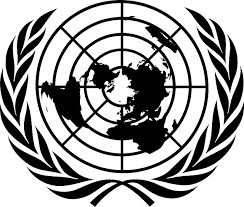 Њујорк и Женева, 2014. ГодинеiБЕЛЕШКА:Одреднице употребљене и материјал представљен у овој публикацији не подразумевају изражавање посебног мишљења, напротив, од стране Секретаријата Уједињених нација, у смислу правног статуса било које државе, територије, града или подручја, или њихових надлежних органа, или у смислу разграничавања њихових граница.Copyright© United Nations, 2014Сва права задржана.Ниједан део ове публикације не сме се, у сврху продаје, репродуковати, похранити у систему из ког се може повратити или пренети у било каквом облику или било којим средством, електронским, електростатичким, посредством магнетне  траке, механичким, фотокопирањем или на други начин, без претходно написмено прибављеног одобрења од Уједињених нација.Томови I и II се не продају одвојено.ПРЕДГОВОРЕвропски Споразум који се односи на Међународни транспорт опасних терета у водном саобраћају (ADN) усвојен је 26.05.2000. године под окриљем Економске комисије Уједињених нација за Европу (UNECE) и Централне комисије за пловидбу Рајном (CCNR) и ступио је на снагу 28. фебруара 2008 године.Сам Споразум Техничких прописа у прилогу у оригиналној верзији, објављен је 2001. године под ознаком ЕСЕ/TRANS/150. Ова публикација такође садржи Завршни акт Дипломатске конференције одржане у Женеви од 22. до 26. маја 2000. године, током које је усвојен Споразум као и текст Резолуције.До датума припреме постојеће публикације Споразум су имали четрнаест Уговорних страна: Аустрија, Бугарска, Хрватска, Република Чешка, Француска, Немачка, Мађарска, Луксембург, Холандија, Пољска, Република Молдавија, Румунија, Руска федерација, Словачка, Србија, Швајцарска и Украјна. Друге Државе чланице Економске комисије Уједињених нација за Европу на чијој територији се налазе унутрашњи пловни путеви, осим приморских путева, могу приступајући ADN-у да постану Уговорне стране овог Споразума, под условом да су унутрашњи пловни путеви део мреже унутрашњих пловних путева од међународног значаја у смислу дефиниције Европског споразума о главним унутрашњим пловним путевима од међународног значаја (AGN).Технички прописи у прилогу ADN садрже одредбе о опасним материјама и предметима, одредбе о њиховом транспорту у комадима за отпрему или у расутом стању на бродовима у водном саобраћају или бродовима танкерима, као и одредбе о конструкцији и операцијама таквих бродова. Оне такође обухватају одредбе и поступке за контроле, испостављање сертификата о одобрењу, признавање класификационих друштава, надзор, као и обучавање и испите за стручна лица.Са изузетком одредби о признавању класификационих друштава, које се могу применити одмах након ступања на снагу Споразума, Технички прописи у прилогу се примењују тек дванаест месеци након ступања на снагу овог Споразума, одн. 28. фербуара 2009. године (види члан 11, став 1 Споразума).Пре  ступања  на  снагу  овог  Споразума,  ажурирање  Техничких  прописа  у  прилогу  је редовно вршено од стране Заједничког састанка експерата UNECE и CCNR. Ове исправке су усвојене од стране Административнoг комитета ADN на његовој првој седници која је одржана у Женеви 19. јуна 2008. године (види докумената ECE/ADN/2, став 13 до 16).Након  тога,  Секретаријат  је  објавио  консолидоване  верзије  ECE/TRANS/203  (“ADN2009”), ECE/TRANS/220 (“ADN 2011”) и и ECE/TRANS/231 (“ADN 2013”).На својој дванаестој седници ( Женева, 31. јануар 2014), ADN Административни комитет затражио је Секретаријата да објави ново консолидовано издање ADN ("ADN 2015") у коме су укључене договорене корекције, и измене и да ступи на снагу 1. јануара 2015.Измене и исправке могу се наћи у следећим документима: ECE/ADN/27, ECE/ADN/27/Corr.1,		ECE/ADN/27/Add.1,	ECE/ADN/27/Add.1/Corr.1, ECE/TRANS/231/Corr.1,	ECE/TRANS/WP.15/AC.2/50, прилози II и III и ECE/TRANS/WP.15/AC.2/52, прилози IV и V.У Техничким прописима у прилогу који су садржани у овој публикацији је интегрисана верзија у којој су обухваћене све исправке које се примењују од 1. јануара 2015. године.У складу са Директивом 2008/68/EC Европског парламента и Савета од 24. септембра 2008. године о копненом транспорту опасних терета све државе чланице Европске Уније, са изузетком одступања предвиђеног у члану 1, став 3 Директиве, морају да примењују ове Техничке прописе у прилогу, као и члан 3 (f) и (h), и члан 8 ставове 1 и 3 Споразумa о транспорту опасних терета на унутрашњим пловним путевимаСва  питања  везано  за  информације  које  се  односе  на  примену  ADN  треба  упутити релевантном надлежном органу.Додатне информације се могу пронаћи на интернет страници Одељења за транспортUNECE:Овај веб-сајт се континуирано ажурира и садржи линкове за следеће информације:Споразум ADN (без Техничких прописа у прилогу);Исправке ADN Споразума (без Техничких прописа у прилогу);Статус СпоразумаОбавештења о депоновањима;Информације о државама (надлежни органи, обавештења);Билатерални споразуми;Мултилатерални споразуми;Посебна овлашћења;Усклађености и одступања;Класификациона друштва;Извештаји о ванредним случајевима;Каталог питања;Усклађену контролну листу;Публикације (Исправке);ADN 2015 (датотека);Измене и допуне ADN 2013;ADN 2013 (датотека);Претходне верзије ADN;Историјске информације.СПИСАК СКРАЋЕНИЦАУ тексту Правилника подебљаним словима наведени су изрази, скраћенице и ознаке писане латиничним словима који се односе на оригиналне међународне изразе, скраћенице и ознаке. Такође су и словна набрајања у ставовима [(а), (b), (c)] писана латиничним словима и у абецедном редоследу.У наставку су наведене најбитније скраћенице са пуним називима на оригиналном језику и њиховом значењу.ADN	Accord European relatif au transport international de marchandises dangereuses par voies de navigation interieursADR	Accord Europeen relatif au transport international de marchandises dangereuses par routeAGN	Еuropean Agreement on Main Inland Waterways of International ImportanceASTM  ASTM   International,   100   Barr Harbor Drive, PO Box C700, West Conshohocken, PA 19428-2959, United States of AmericaЕвропски споразум о међународном транспорту опасних терета у водном саобраћају на унутрашњим пловним путевимаЕвропски споразум о међународном друмскомтранспорту опасних теретаЕвропски споразум о главним унутрашњим пловним путевима од међународне важностиАмеричко друштво за испитивањa и материјалeBCF	Bioconcentration factor	Фактор биоконцентрацијеBОD	Biochemical Oxygen Demand	Биохемијска потреба за кисеоникомCCNR      Central Commission for Navigation on the RhineCGA	Compressed Gas Association (CGA, 4221 Walney Road, 5th Floor, Chantilly VA 20151-2923, United States of Amerika).Централнa	комисијa	за	пловидбу РајномАсоцијација за збијене гасовеCOD	Chemical Oxygen Demand	Хемијска потреба за кисеоникомCOTIF	Convention  relative  aux  transports internationaux ferroviairesCSC	International   Convention   for   Safe ContainersСпоразум	о	међународном железничкомтранспортуМеђународни   споразум   о   безбедним контејнеримаCSI	Criticality Safety Index	Показатељ критичне безбедностиEUROPI AEuropean	Petroleum	Industry AssotiationЕвропско удружење нафтне индустријеGHS	Globally Harmonized System of Classification and Labeling of CemicalsГлобални хармонизовани систем за класификацију и означавање хемијских производа објављен од стране Уједињених нацијаGMMО	Genetically	modified	Генетски	модификованиmicroorganisms	микроорганизмиGМО	Genetically modified organisms	Генетски модификовани  организмиGMP	Good Manufactoring Practice	Добра производна праксаHFC 227	Heptafluoropropane	ХептафлуоропропанHMX	Cyclotetramethylene-tetranitramine	ЦиклотетраметилентетранитраминIACS	International	Assotiation	of Classification SocietiesIAR	International  Consortium  of  Rhine Inland NavigationМеђународно	удружење Класификационих друштава Међународни конзорцијум за пловидбу РајномIBC	Intermediate bulk container	Велико средство за паковањеICAO	International Civil Aviation Organisation (ICAO-, 999 University Street, Montreal, Quebec H3C 5H7, Canada)ICAO-ТI International Civil Aviation Organisation - Technical instrictionsМеђународнa организацијa за цивилни ваздушни саобраћајТехничка упутства за безбедан транспорт опасних терета у ваздушном саобраћају објављена од Међународне организације за цивилни ваздушни саобраћајIEC-стандардIEC  -International  Electrotechnical CommissionМеђународни стандард објављен од стране Међународне комисије за електротехникуIG-541	52%	nitrogen,	40%	argon,	8% carbon dioxideСмеша  52%  азота,  40%  аргона,  8% угљен-диоксидаIMDG-кôдInternational	Maritime	Dangerous Goods CodeМеђународни кôд за транспорт опасних терета  поморским бродовимаIMO	Intenational Maritime Organization (IМО, 4 Albert  Embankment, London SE1 7SR, United Kingdom)Међународна поморска организацијаISO-стандард(ISO - Internantionale Organisation für Normung) (ISO, 1, rue de Varembé, CH-1204 Geneve 20).Међународни стандард објављен од стране Међународне организације за стандардизацијуIАЕА	International Atomic Energy Agency ( IAEA, Postfach 100, A-1400 Wien)Међународна	агенција	за	атомску енергијуLPG	Liqiufied petroleum gas	Течни нафтни гас (ТНГ)LQ	Limited Quantities	Ограничене количинеLSA	Low Spesific Activity	Материје	са	малом	специфичномактивношћуMAWP	Maximum	allowable	working pressureМаксимално	дозвољени	радни притисакMEGC	Multiple-element gas container	Гасни контејнер са више елеменатаNHM-кôдови(Nomenclature	Harmonisée Marchandises)Хармонизовани списак теретаNОЕC	no observed effect concentration	Не примећује се никакво дејствоOECD	Organization	for	Economic CooperationОрганизације за економску сарадњу и развојOTIF	Organisation intergouvernementale pour les transports internationaux ferroviaires(OTIF,  Gryphenhübeliweg  30,  CH- 3006 Bern, Schweiz).Међувладина	организација	за међународни железнички транспортPCB	Polychlorinated biphenyls	Полихлорисани бифенили PCT	Poliyhalogenated biphenyls	Полихалогенисани бифенили PETN	Pentaerythrite tetranitrate	ПентаеритритолтетранитратRID	Reglement concernant le transport international ferroviaire des marchandises dangereusesПравилник	о	међународном железничком транспорту  опасних теретаRIV	Railway International Vehicle	Споразума   о   размени   и   коришћењутеретних	кола	између	железничких предузећаSADT	(self-accelerating	decomposition temperature)Најнижа температура, на којој се може појавити  самоубрзавајуће  разлагање код материје у амбалажи која се користи за транспортSCO	Surface Contaminated Object	Површински контаминиран предметSOLAS SOLAS-Convention (International Convention for the Safety of Life at Sea)Међународни конвенција за заштиту људских живота на мору (Споразум SOLAS)STCW-кôдInternational Convention on Standards of Training, Certification and Watchkeeping for Seafarers (STCW)Међународна	конвенција	о стандардима за обуку, стицања звања и држање страже помораца -  сачињења од Међународнe организацијe за поморску пловидбуUIC	Union internationale des chemins de fer(UIC,  16  rue  Jean  Rey,  F-75015 Paris, France).UINF	International Union for inland NavigationUNECE       United	Nations	Econimic Commission for Europe (UNECE, Palais des Nations, 8-14 avenue de la Paix, CH-1211 Genf, Schweiz).Међународно удружење железницаМеђународни		савез	за		пловидбу унутрашњим пловним путевима Економска	комисија		Уједињених нација						заЕвропуUN-број	Четвороцифрени број за обележавање материја или предмета према Модел пропису UN.WHO	World Health Organization	Светска здравствена организацијаЕN	-стандардCEN,  36  rue  de  Stassart,  B-1050 BruxellesЕвропски стандард објављен од стране Европског	Комитета	за СтандардизацијуЕVI	Еxposive, very insensitive	Експлозив, веома неосетљивЕЕI	Еxplosive, extremly insensitive	Експлозив, екстремно неосетљивМодел прописи UNUN  Model Regulations	Модел	прописи	објављени	одУједињених нација, стручне  комисије за транспорт опасних терета. Основа за све посебне прописе који се односе на све видове саобраћајаТI	Transport Index	Транспортни показатељТNТ	Trinitrotoulene	ТринитротолуенУнос н.д.н.Збирни унос, којим се материје, смеше, раствори или предмети могу разврставатиСАДРЖАЈТОМ IСтранаСПИСАК СКРАЋЕНИЦА ………………………………………………………………….. vЕВРОПСКИ СПОРАЗУМ О МЕЂУНАРОДНОМ ТРАНСПОРТУ ОПАСНОГ ТЕРЕТА УНУТРАШЊИМ ПЛОВНИМ ПУТЕВИМА (АDN) ……………………..	xviiТЕХНИЧКИ ПРОПИСИ У ПРИЛОГУ ………………………………………………….	1Део 1	ОПШТЕ ОДРЕДБЕ ……………………………………………………	3Издавање и признавање сертификата о одобрењу	142Поступак контролисања...………………...………	1441.16.4	Контролно тело .........................................................	144Подношење захтева за издавање сертификата оодобрењу ..................................................................	144Подаци у сертификату о одобрењу и њихова измена.........................................................................	1441.16.7	Припрема брода за контролисање ..........................	1451.16.8	Прво контролисање ..................................................	1451.16.9	Посебно контролисање ............................................	145Периодично контролисање и обнављањесертификата о одобрењу .........................................	145Продужење сертификата о одобрењу без вршења Контролисања ...........................................................	1451.16.12	Службено контролисање .........................................	1471.16.13	Повлачење и враћање сертификата о одобрењу ..	1471.16.14	Дупликат (копија) ....................................................	1481.16.15	Регистар сертификата о одобрењу .........................	148Дeo 2	КЛАСИФИКАЦИЈА …………………………………………............(Види Том II)Део 3	СПИСАК ОПАСНОГ ТЕРЕТА, ПОСЕБНЕ ОДРЕДБЕ И ИЗУЗЕЋА У ВЕЗИ СА ОГРАНИЧЕНИМ И ИЗУЗЕТИМКОЛИЧИНАМА	151Део 4	ОДРЕДБЕ КОЈЕ СЕ ОДНОСЕ НА УПОТРЕБУ АМБАЛАЖЕ, ЦИСТЕРНИ И ТРАНСПОРТНИХ ЈЕДИНИЦА ЗА ТРАНСПОРТРАСУТОГ ТЕРЕТА .....................................................................................	231Поглавље	4.1	Опште одредбе ........................................................	233Део 5	ПРОЦЕДУРЕ ЗА ОТПРЕМУ ....................................................................	235xiiДео 6	ЗАХТЕВИ ЗА ИЗРАДУ И ИСПИТИВАЊЕ АМБАЛАЖЕ (УКЉУЧУЈУЋИ IBC И ВЕЛИКУ АМБАЛАЖУ), ЦИСТЕРНЕ ИТРАНСПОРТНЕ ЈЕДИНИЦЕ ЗА РАСУТИ ТЕРЕТ ............................	303Поглавље	6.1	Опште одредбе .........................................................	305Део 7	ЗАХТЕВИ ЗА УТОВАР, ТРАНСПОРТ, ИСТОВАР И РУКОВАЊЕ ТЕРЕТОМ .....................................................................................................	307ДЕО 8	OДРЕДБЕ О ПОСАДИ БРОДА, ОПРЕМИ, УПОТРЕБИ БРОДОВАИ ДОКУМЕНТАЦИЈИ …………………………………………………..	367Поглавље	8.1	Општи захтеви који се односе на бродове иопремуДЕО 9	ПРОПИСИ ЗА ГРАДЊУ БРОДОВА …………………………………	423ЕВРОПСКИ СПОРАЗУМ О МЕЂУНАРОДНОМ ТРАНСПОРТУ ОПАСНОГ ТЕРЕТАУНУТРАШЊИМ ПЛОВНИМ ПУТЕВИМА (ADN)УГОВOРНЕ СТРАНЕ,У ЖЕЉИ да успоставе заједничким споразумом јединствене принципе и правила, у циљу:вишег нивоа безбедности међународног транспорта опасних терета унутрашњим пловним путевима;ефикасног доприноса заштити животне средине, спречавањем свих загађења која настају услед удеса или незгода у току таквог транспорта; иолакшавања транспортних операција и унапређења међународне трговине ,УЗЕВШИ У ОБЗИР да је најбољи начин да се овај циљ постигне закључивањем споразума који би заменио „Европске одредбе о међународном транспорту опасних терета унутрашњим пловним путевима“ у прилогу Резолуције Бр. 223 Комитета за транспорт при Економској комисији за Европу, са изменама и допунама,ПОСТИГЛЕ СУ ДОГОВОР о следећем:ПОГЛАВЉЕ I ОПШТЕ ОДРЕДБЕЧлан 1.ОбимОвај Споразум примењује се на међунардодни транспорт опасних терета бродовима на унутрашњим пловним путевима.Oвај Споразум не примењује се на транспорт опасних терета поморским бродовима на поморским путевима који чине део унутрашњих пловних путева.Овај Споразум се не примењује на транспорт опасних терета бродовима ратне морнарице нити помоћним бродовима ратне морнарице нити другим бродовима који припадају Држави или којима руководи Држава, уколико такве бродове Држава користи искључиво у владине и некомерцијалне сврхе. Међутим, свака Уговорна страна, предузимајући одговарајуће мере којима се не нарушавају операције нити оперативни капацитет таквих бродова који њима припадају или којима она управља, дужна је да обезбеди да се таквимбродовима врше операције компатибилне са овим Споразумом, где је разумно у реалности очекивати да се то може постићи.Члан 2.Правилник у прилогу овог СпоразумаПравилник у прилозима овог Споразума чини његов интегрални део. Свако позивање на овај Споразум подразумева истовремено и позивање на Правилник у прилогу.Приложени Правилник обухвата:Одредбе о међународном транспорту опасних терета на унутрашњим пловним путевима;Захтеве и процедуре везане за техничке прегледе, издавање сертификата о одобрењу, признавање класификационих друштава, одступања, специјална овлашћења, надзор, обуку и испитивање експерата;Опште прелазне одредбе;Додатне прелазне одредбе које се примењују на специфичне унутрашње пловне путеве.Члан 3.ДефиницијеУ сврху овог Споразума:„брод“ означава пловило на унутрашњим или поморским пловним путевима„опасне материје“ означавају супстанце и артикле чији је међународни транспорт забрањен или дозвољен само под одређеним условима у приложеном Правилнику;„међународни транспорт опасних терета“ означава сваки транспорт опасних терета који се врши бродом на унутрашњим пловним путевима на територији најмање две Уговорне стране;„унутрашњи пловни путеви“ означавају пловне унутрашње путеве укључујући и поморске путеве на територији Уговорне стране отворене за пловидбу бродова према националном законодавству;„поморски пловни путеви“ означавају унутрашње пловне путеве повезане са морем, који се у основи користе за саобраћај поморских бродова и као такви су означени националним правом;„признато класификационо друштво“ означава класификационо друштво које је усклађено са Правилником у прилогу и признато, у складу са процедурама регулисаним у овом Правилнику, од стране надлежних органа Уговорне стране где се сертификат издаје;„надлежни орган“ означава орган или тело одређено или признато као такво у свакој Уговорној страни и у сваком специфичном случају у вези са овим одредбама;„тело које врши технички преглед“ означава тело именовано или признато од стране Уговорне стране у сврху вршења прегледа брода према проступцима регулисаним у приложеном Правилнику.ПОГЛАВЉЕ II ТЕХНИЧКЕ ОДРЕДБЕЧлан 4.Забрана транспорта, услови транспорта, надзорПод условима одредби чланова 7. и 8., опасне материје које су забрањене за транспорт према приложеном Правилнику не смеју се прихватити за међународни транспорт.Не доводећи у питање одредбе члана 6. међународни транспорт других опасних терета мора бити претходно усклађен са условима наведеним у приложеном Правилнику.Поштовање забрана и услова наведених у ставовима 1 и 2 надзиру Уговорне стране у складу са одредбама приложеног Правилника.Члан 5.ИзузециОвај Споразум не примењује се на транспорт опасних терета до нивоа на ком се овакав транспорт изузима у складу са приложеним Правилником. Изузеци се могу једино гарантовати када количина терета која је изузета, или природа транспротне операције која је изузета, или амбалажа, обезбеђују да се транспорт обави безбедно.Члан 6.Суверено право ДржаваСвака Уговорна страна задржава право да регулише или забрани улаз  опасних терета на своју територију из других разлога који се не тичу безбедности у току транспорта.Члан 7.Посебни прописи, одступањаУговорне стране задржавају право да организују, у току ограниченог периода који је дефинисан у приложеном Правилнику, посебним билатералним или мултилатералним споразумима, а под условом да се не нарушава безбедност:да опасни терети који су по овом Споразуму забрањени за међународни транспорт могу, под одређеним условима, да буду прихваћени за међународни транспорт на њиховим унутрашњим пловним путевима; илида опасни терети који се према овом Споразуму прихватају за међународни транспорт само под специфичним условима могу евентуално да се прихвате за међународни транспорт на њиховим унутрашњим пловним путевима под условима различитим од услова наведених у проложеном Правилнику.Посебни билатерални или мултилатерални споразуми који се спомињу у овом ставу без одлагања ће бити послати Извршном секретару Економске комисије за Европу, који ће их проследити оним Уговорним странама које нису потписнице наведених споразума.Свака Уговорна страна задржава право да изда посебна овлашћења за међународни транспорт у танкерима оних опасних супстанци чији транспорт танкерима није дозвољен одредбама које се тичу транспорта у Правилнику у прилогу, под условом да је постигнута усаглашеност са процедурама које се односе на посебна овлашћења у приложеном Правилнику.Уговорне стране задржавају право да одобре/овласте, у следећим случајевима, вршење међународног транспорта опасних терета у бродовима који нису усклађени са условима регулисаним у Правилнику у прилогу, под условом да се поштује процедура  установљена у приложеном Правилнику:Коришћење материјала, инсталација или опреме или примена на броду одређених мера у смислу градње или одређених одредби другачијих од оних прописаних у приложеном Правилнику;Брод са техничким иновацијама које одступају од одредби приложеног Правилника.Члан 8.Прелазне одредбеСертификати о одобрењу и друга документа припремљена у складу са захтевима Прописа о Транспорту опасних терета Рајном (ADNR), Прописа о транспорту опасних терета Дунавом (ADN-D) или националних прописа заснованих на европским прописима о Међународном транспорту опасних терета унутрашњим пловним путевима како је регулисано у прилогу/анексу Резолуције Бр. 223 Комитета за унутрашње пловне путеве Економске комисије за Европу, или у изменама и допунама, а примењује се од дана примене Правилника у прилогу предвиђених чланом 11. став 1, остају на снази до датума престанка важења, под  истим условима као и они који преовлађују до датума такве примене, укључујући и њихово признавање од стране других држава. Додатно, ови сертификати остају на снази у периоду од једне године од датума примене Правилника у прилогу у случају да истичу у том периоду. Међутим, период важења не сме ни у ком случају бити дужи од пет година од датума примене приложеног Правилника.Бродови који су, на дан примене приложеног Правилника чланом 11. став 1, одобрени за транспорт опасних терета на територији Уговорне стране и који су усаглашени са захтевима приложеног Правилника, узимајући у обзир по потреби њихове прелазне одредбе, могу добити сертификат ADN o oдобрењу према процедури прописаној у приложеном Правилнику..У случају бродова наведених у ставу 2 који се користе искључиво за транспорт унутрашњим пловним путевима где се не примењује ADNR, сходно  домаћем законодавству, пре датума примене Правилника у прилогу према члану 11. став 1, додатна прелазна одредба која се примењује на специфичне унутрашње пловне путеве може се применити додатно уз опште прелазне одредбе. Такви бродови добијају сертификат ADN o oдобрењу ограничен на унутрашње пловне путеве који су горе наведени, или на један њихов део.Уколико су нове одредбе додате у приложеном Правилнику, Уговорне стране могу убацити нове опште прелазне одредбе. У овим прелазним одредбама наводе се бродови који су у питању и период за који су важећи.Члан 9.Примена других прописаТранспортне операције на које се примењује овај Споразум подлежу локалним, регионалним или међународним прописима који се у принципу примењују на транспорт терета унутрашњим пловним путевима.ПОГЛАВЉЕ III ЗАВРШНЕ ОДРЕДБЕЧлан 10.Уговорне странеДржаве чланице Економске комисије за Европу на чијој територији има унутрашњих пловних путева, друге врсте него што су они који формирају обалску руту, који чине део мреже унутрашњих пловних путева од међународног значаја како је дефинисано у Европском Споразуму о главним унутрашњим пловним путевима од међународног значаја (AGN) могу и постати Уговорне стране овог Споразума:дефинитивним потписивањем;депоновањем   инструмента   ратификације,	прихватања   или	одобрења	после потписивања које је подложно ратификацији, прихватању или одобрењу;депоновањем инструмента приступања.Споразум је отворен за потписивање до 31.05.2001. године у Канцеларији Извршног секретара Економске комисије за Европу, Женева. После тог датума Споразум је отворен за приступање.Инструменти ратификације, прихватања, одобрења или приступања се депонују код Генералног секретара Уједињених нација.Члан 11.Ступање на снагуОвај Споразум ступа на снагу један месец од дана када број Држава споменутих у члану 10. став 1, које су потписале Споразум дефинитивно, или депоновале своје инструменте ратификације, прихватања, одобравања или приступања достигне укупно седам.Међутим, Правилник у прилогу, изузев одредби о признавању класификационих друштава, не примењује се пре истека дванаест месеци од дана када овај Споразум ступи на снагу.За сваку Државу која потпише овај Споразум дефинитивно, или га ратификује, прихвати, одобри или му приступи после првих седам Држава споменутих у члану 10. став 1, које су га дефинитивно потписале, или депоновале своје инструменте ратификације, прихватања, одобрења или приступања, овај Споразум ступа на снагу један месец пошто споменута Држава потпише Споразум дефинитивно, или депонује инструмент ратификације, прихватања, одобрења или приступања.Примена приложеног Правилника почиње истог датума. У случају да рок наведен у ставу 1 који се односи на примену приложеног Правилника није истекао, приложени Правилник почиње да се примењују после истека наведеног рока.Члан 12.ОтказивањеСвака Уговорна страна може отказати овај Споразум нотификацијом у писменој форми упућеној Генералном секретару Уједињених нација.Отказивање постаје пуноважна дванаест месеци по датуму пријема нотификације о отказивању у писменој форми.Члан 13.Престанак важењаУколико, после ступања овог Споразума на снагу, број Уговорних страна падне испод пет током дванаест узастопних месеци, овај Споразум престаје да важи по истеку наведеног периода од дванаест месеци.У случају закључивања светског споразума за регулисање мултимодалног транспорта опасних терета, свака одредба овог Споразума, са изузетком оних које се односе искључиво на унутрашње пловне путеве, градњу и опрему бродова, транспорт у виду расутог терета или танкере која је у супротности са било којом одредбом таквог светског споразума аутоматски престаје да се примењује на односе међу Странама овог Споразума које постану стране потписнице светског споразума, од датума када он ступи на снагу, и аутоматски се замењују новим релевантним одредбама наведеног светског споразума.Члан 14.ДекларацијеСвака Држава може, у време дефинитивног потписивања овог Споразума или депоновања својих инструмената ратификације, прихватања, одобрења или приступања  или  у  било  ком  тренутку  после  тога,  сачинити  декларацију    у  видуписмене нотификације адресиране на Генералног секретара Уједињених нација изјављујући да се овај Споразум проширује на све или неке територије за чије је међународне односе она одговорна. Споразум се проширује на територију или територије именоване у нотификацији један месец после пријема исте од стране Генералног секретара.Свака Држава која је сачинила декларацију споменуту у ставу 1 овог члана проширујући важење овог Споразума на сваку територију за чије је међународне односе она одговорна може отказати Споразум у смислу наведене територије у складу са одредбама члана 12.(а) Додатно, свака Држава може, у време дефинитивног потписивања овог Споразума или депоновања својих инструмената ратификације, прихватања, одобрења или приступања или у било ком тренутку после тога, сачинити декларацију у виду писмене нотификације адресиране на Генералног секретара Уједињених нација изјављујући да се важење овог Споразума не проширује на извесне унутрашње пловне путеве на њеној територији, под условом да пловни путеви у питању нису део мреже унутрашњих пловних путева од међународног значаја како је дeфинисано у AGN. Уколико је ова декларација сачињена непосредно после времена када ова Држава дефинитивно потпише овај Споразум или депонује своје инструменте ратификације, прихватања, одобрења или приступања, Споразум престаје да важи за унутрашње пловне путеве у питању један месец пошто Генерални секретар прими ову нотификацију.(b) Међутим, свака Држава на чијој територији постоје унутрашњи пловни путеви на које се односи AGN, и који подлежу, на дан усвајања овог Споразума, обавезном режиму по међународном праву које регулише транспорт опасних терета, може изјавити да имплементација овог Споразума на овим пловним путевима подлеже поштовању процедура уређених статутима наведеног режима. Свака декларација ове врсте мора се начинити у време дефинитивног потписивања овог споразума или депоновања инструмената ратификације, прихватања, одобрења или приступања.Свака Држава која је начинила декларацију из ставова 3(а) или 3(b) овог члана може сходно томе изјавити помоћу нотификације у писменој форми упућене Генералном секретару Уједињених нација да се овај Споразум примењује на све или на део њених унутрашњих пловних путева на које се односи декларација из ставова 3(а) или 3(b). Споразум се примењује на унутрашње пловне путеве који се спомињу у нотификацији један месец по њеном пријему од стране Генералног секретара.Члан 15.СпоровиСваки евентуални спор између две или више Уговорних страна у вези са тумачењем или применом овог Споразума решава се, уколико је могуће, преговорима између Страна у спору.Сваки спор који није решен у директним преговорима Уговорне стране у спору могу упутити Административном комитету који разматра предмет и даје препоруке за решавање.Сваки спор који се не реши у складу са ставовима 1 или 2 подноси се на арбитражу уколико било која Уговорна страна у спору то захтева и упућује се сходно томе једном или неколицини арбитара које споразумно изаберу Уговорне стране у спору. Уколико у року од три месеца од датума захтева за арбитражом Стране у сукобу нису у стању да договорно постигну споразум о избору арбитра или арбитара, свака од ових Страна може затражити од Генералног секретара Уједињених нација да именује једног арбитра коме ће спор бити поверен да одлучивање.Одлука арбитра или арбитара именованих сходно ставу 3 овог члана је обавезујућа за Уговорне стране у спору.Члан 16.РезервацијеСвака Држава може, у време дефинитивног потписивања овог Споразума или депоновања својих инструмената ратификације, прихватања, одобрења или приступања, изјавити да се не сматра обавезном да поштује члан 15. Друге Уговорне стране нису обавезне да поштују члан 15. у смислу било које Уговорне стране која је приступила оваквој резервацији.Свака Уговорна страна која приступи резервацији како је наведено у ставу 1 овог члана може у било ком тренутку повући такву резервацију упућујући нотификацију Генералном секретару Уједињених нација.Резервације другачије од ових које су наведене у овом Споразуму нису дозвољене.Члан 17.Административни комитетАдминистративни комитет се оснива у циљу разматрања имплементације овог Споразума, разматрања сваке измене и допуне предложене на овај Споразум, и разматрања мера за обезбеђење јединственог тумачења и примене Споразума.Уговорне стране су чланови Административног комитета. Комитет може одлучити да Државе из члана 10., став 1. овог Споразума које нису Уговорне стране, било која друга Држава чланица Економске комисије за Европу или Уједињених нација или представници међународних међувладиних или невладиних организација могу, збогпитања која су од  њиховог интереса, присуствовати седници Комитета у својству посматрача.Генерални секретар Уједињених нација и Генерални секретар Централне комисије за пловидбу Рајном пружају секретарске услуге Административном комитету.Административни комитет бира, на првој седници у години, Председника и Потпредседника.Извршни секретар Економске комисије за Европу сазива Административни комитет годишње, или у другим интервалима о чему одлучује Комитет, као и по захтеву најмање пет Уговорних страна.Кворум који се састоји од најмање половине укупног броја Уговорних страна је неопходан како би се доносиле одлуке.Предлози се стављају на гласање. Свака Уговорна страна представљена на седници има један глас. Примењују се следећа правила:Предложене измене Споразума и одлуке које се на њих односе усвајају се у складу са одредбама члана 19. став 2;Предложене измене и приложеном Правилнику и одлуке које се на њих односе усвајају се у складу са одредбама члана 20. став 4;Предлози и одлуке који се односе на препоруку договорених класификационих друштава, или на повлачење такве препоруке, усвајају се у складу са поступком наведеном у одредбама члана 20. став 4.;Сваки предлог или одлука који нису горе наведени у ставовима (а) до (c) усвајају се већином гласова присутних чланова Административног комитета који учествују у гласању.Административни комитет може основати такве радне групе које сматра неопходним које би асистирале у вршењу његових дужности.У одсуству релевантних одредби у овом Споразуму, примењује се Пословник Економске комисије за Европу, изузев ако Административни комитет  одлучи другачије.Члан 18.Комитет за безбедностКомитет за безбедност се оснива ради разматрања свих предлога измена и допуна приложеног  Правилника,  а посебно безбедности  пловидбе  у смислу градње,  опреме ипосаде бродова. Комитет за безбедност функционише у оквиру активности тела Економске комисије за Европу, Централне комисије за пловидбу Рајном и Дунавске комисије које су компетентне за област транспорта опасних терета на унутрашњим пловним путевима.Члан 19.Процедура за измене и допуне Споразума, искључујући приложени ПравилникОвај Споразум, искључујући приложени Правилник, може претрпети измене и допуне на предлог Уговорне стране према процедури из овог члана.Сваку предложену измену и допуну овог Споразума, искључујући приложени Правилник разматра Административни комитет. Сваку такву измену и допуну коју разматра или припреми Административни комитет у току састанка и усвоји је двотрећинском већином присутних чланова који гласају, Генерални секретар Уједињених нација прослеђује Уговорним странама на прихватање.Свака измена и допуна прослеђена на прихватање у складу са ставом 2 ступа на снагу за све Уговорне стране шест месеци по истеку периода од двадесет четири месеца који следе непосредно после прослеђивања предложених измена и допуна, уколико, у току тог периода, не буде писмених приговора на такве измене и допуне упућених Генералном секретару Уједињених нација од Уговорних страна.Члан 20.Проступак за измену и допуну приложеног ПравилникаПриложени Правилник може претрпети измене и допуне на предлог Уговорне стране.Генерални секретар Уједињених нација може такође предложити измене и допуне у смислу усклађивања Правилника у прилогу са другим међународним споразумима и Препорукама Уједињених нација о транспорту опасних терета, као и са изменама и допунама предложеним од споредног тела Економске комисије за Европу са компетенцијом у области транспорта опасних терета.Свака предложена измена и допуна приложеног Правилника у принципу се подноси Комитету за безбедност, који доставља Административном комитету нацрт измена и допуна које усваја.На специфичан захтев Уговорне стране, или уколико секретаријат Административног комитета сматра за сходно, измене и допуне могу се предложити директно Административном комитету. Оне се испитују на првој седници и ако се сматра да су прихватљиве, врши се ревизија на следећој седници Комитета истовремено када и ревизија других предлога с тим у вези, изузев ако Комитет одлучи другачије.xxviiОдлуке о предложеним изменама и допунама и предложеном нацрту измена и допуна поднетих Административном комитету у складу са ставовима 2 и 3 доносе се већином гласова присутних чланова који гласају. Међутим, нацрт измена и допуна не сматра се усвојеним уколико, непосредно после гласања, пет присутних  чланова  уложи приговор на њега. Генерални секретар Уједињених нација прослеђује Уговорним странама усвојени нацрт измена и допуна на прихватање.Сваки нацрт измена и допуна Правилника у прилогу прослеђен на прихватање у складу са ставом 4 сматра се прихваћеним, изузев ако, у року од три месеца од дана када их је Генерални секретар проследио, најмање једна трећина од укупног броја Уговорних страна, или њих пет ако је једна трећина већа од тог броја, доставе написмено Генералном секретару нотификацију о свом приговору на предложене измене и допуне. Ако се измене и допуне сматрају прихваћеним, ступају на снагу за све Уговорне стране по истеку од следећег периода од три месеца, изузев у следећим случајевима:У случају да су сличне измене и допуне других међународних споразума о транспорту опасних терета већ ступиле на снагу, или ступају на снагу неког другог датума, Генерални секретар може одлучити, на писмени захтев Извршног секретара Економске комисије за Европу да измене и допуне ступају на снагу по истеку другог периода како би омогућио истовремено ступање на снагу ових измена и допуна са онима које се праве за такве друге споразуме или, ако није могуће, најбржи рок за ступање на снагу ових измена и допуна после ступања на снагу таквих измена и допуна других споразума, међутим, такав период не сме бити краћи од једног месеца.Административни комитет може специфично навести да је, приликом усвајања нацрта измена и допуна, у сврху ступања на снагу измена и допуна, уколико буду усвојене, период трајања дужи од три месеца.Члан 21.Захтеви, обавештења и приговориГенерални секретар Уједињених нација обавештава све Уговорне стране и све Државе из члана 10. став 1 овог Споразума о сваком захтеву, обавештењу или приговору из горе наведених чланова 19. и 20. и о датуму када свака измена и допуна ступа на снагу.Члан 22.Ревизиона конференцијаИ поред процедуре предвиђене члановима 19. и 20. свака Уговорна страна може нотификацијом у писменој форми Генералном секретару Уједињених нација захтевати да се сазове конференција у сврху вршења ревизије овог Споразума.Ревизиону конференцију на коју се позивају све Уговорне стране и све Државе из члана 10. став 1, сазива Извршни секретар Економске комисије за Европу уколико, у року од шест месеци од дана када Генерални секретар пошаље обавештење, најмање једна четвртина од броја Уговорних страна достави нотификацију да се слаже са захтевом.И поред процедуре предвиђене члановима 19. и 20., ревизиону конференцију на коју се позивају све Уговорне стране и све Државе из члана 10. став 1, Извршни секретар Економске комисије за Европу сазива такође по пријему нотификације у писаној форми од стране Административног комитета. Административни комитет упућује захтев уколико се са тим слаже већина присутних који гласају на Комитету.Уколико се конференција сазове сходно ставовима 1 и 2 овог члана, Извршни секретар Економске комисије за Европу позива Уговорне стране да поднесу, у року од три месеца, предлоге за које желе да буду разматрани на конференцији.Извршни секретар Економске комисије за Европу прослеђује свим Уговорним странама и свим Државама из члана 10. став 1, оквирни дневни ред конференције, заједно са текстовима таквих предлога, најкасније шест месеци пре датума почетка конференције.Члан 23.ДепозитарГенерални секретар Уједињених нација је депозитар овог Споразума.КАО ПОТВРДУ ТОГА доле потписани, прописно овлашћени за то, потписали су овај Споразум.САЧИЊЕНО у Женеви, овог двадесет шестог дана маја двехиљадите године, у једном примерку, на енглеском, француском, немачком и руском језику за текст самог споразума, а на француском језику за Правилник у прилогу, с тим што је сваки текст подједнако аутентичан за сам Споразум.Од Генералног секретара Уједињених нација захтева се да припреми превод Правилника у прилогу на енглески и руски језик.Од Генералног секретара Централне комисије за пловидбу Рајном захтева се да припреми превод  Правилника у прилогу на немачки језик.xxxТЕХНИЧКИ ПРОПИСИ У ПРИЛОГУ-1--2-ДЕО	1Опште одредбе-3--4-Поглавље 1.1Област важности и примена1.1.1	СтруктураПрописи ADN су подељени у девет делова. Сваки део је подељен у поглавља, а свако поглавље у одељке и пододељке (види садржај). У оквиру сваког дела, број дела је саставни део броја поглавља, одељка и пододељка; нпр. део 2, поглавља 2, одељак 1, има број "2.2.1".1.1.21.1.2.1Област важностиУ смислу члана 2 става 2 (а) и члана 4. ADN, приложени прописи утврђују:опасне терете, који су искључени за међународни транспорт;опасне терете, који су дозвољени за међународни транспорт, као и важеће услове за ове терете (укључујући изузећа), а посебно:класификацију терета, укључујући критеријуме класификације и одговарајуће методе испитивања;употреба амбалаже (укључујући мешовито паковање);употреба цистерни (укључујући њихово пуњење);поступак за отпрему (укључујући обележавање и означавање комада за отпрему, стављање великих ознака - налепница на укрцана возила или кола и обележавање бродова као и документацију и прописана обавештења);прописе о конструкцији, испитивању и дозволи за амбалажу и цистерне;употреба транспортних средстава (укључујући утовар, заједнички утовар и истовар).У смислу члана 5 ADN, одељак 1.1.3 овог поглавља утврђује случајеве  у којима је транспорт опасних терета делимично или у потпуности изузет из услова транспорта утврђених у ADN.У смислу члана 7 ADN, поглавље 1.5 овог дела прописује правила, који се односе на одступања, посебне дозволе и еквиваленте које тај члан прописује.У смислу члана 8 ADN, поглавље 1.6 овог дела прописује прелазне одредбе примене прописа ADN.Одредбе ADN примењују се на празне бродове или бродове који су истоварени све док из складишта, танкова за терет или резервоара или танкова, који су смештени на палуби брода, нису одстрањене опасне материје или гасови, изузев за изузећа која утврђује одељак 1.1.3 овог правилника.ИзузећаИзузећа која се односе на  начин обављања транспортаОдредбе ADN  не примењују се на:транспорт опасног терета, који обављају физичка лица, ако је тај терет упакован према правилима трговине на мало и ако је намењен за личну, или домаћу употребу, или за рекреацију и спорт, под условом да су предузете мере које спречавају ослобађање садржаја под нормалним условима транспорта. Ако је овај терет запаљива течна материја, која сетранспортује у посудама који се поново пуне од стране или за рачун физичких лица, укупна количина не сме да прекорачи 60 литара по посуди и 240 литара по транспортној јединици. Опасан терет у IBC, у великој амбалажи или цистернама не сматра се да је упакован за трговину на мало;транспорт машина или апарата, који нису посебно наведени у прописима из Прилога, а који у својој унутрашњој конструкцији или у својим функционалним елементима садрже опасне терете, под условом, да су предузете мере које спречавају ослобађање садржаја у нормалним условима транспорта;транспорт који обављају предузећа везано за своју главну делатност, као што су, испоруке за или враћање са градилишта у ниско и високоградњи или везано за мерењa, радове на поправци и одржавању, у количинама које не премашују 450 литара по паковању укључујући велико средство за паковање (IBC) и велику амбалажу и максималне количине према пододељку 1.1.3.6. Морају се предузети мере у циљу спречавања ослобађања садржаја под нормалним условима транспорта. Ова изузећа не важе за класу 7.Транспорт, који таква предузећа обављају у циљу свог интерног или екстерног  снабдевања, није обухваћен овим изузећем;транспорт који обављају надлежни органи као хитне интервенције у ванредним ситуацијама или који се обавља под њиховим надзором, ако је такав транспорт неопходан у ванредним ситуацијама, а посебно транспорт који се обавља ради прихватања и контролисања опасног терета који је укључен у незгоди или несрећи и одвожења на најближе безбедно место;транспорт у ванредним ситуацијама под надзором надлежних органа, ради спасавања људи или заштите животне средине, под  условом  да  су предузете све мере за његово безбедно обављање.транспорт неочишћених, празних, стабилних резервоара за складиштење, у којима су се налазили: гасови класе 2 групе А, О или F , материје класе 3 или 9 амбалажне групе II или III, или пестициди класе 6.1 амбалажне групе II или III, под следећим условима:Сви отвори су херметички затворени са изузетком уређаја за растерећење притиска (уколико су постављени);Предузете су мере за спречавање истицања садржаја под нормалним условима  транспорта; иТерет је причвршћен на носачима или је у сандуцима од летава или на другим средствима за руковање на возилима или у контејнеру или  на броду, тако да се не може ослободити или померити под нормалним условима транспорта.Ово изузеће не важи за стабилне резервоаре за складиштење, који су садржали десензитизоване експлозиве или материје чији је транспорт забрањен према ADN.Напомена: За радиоактивне материје види такође   под 1.7.1.4.Изузећа која се односе на транспорт гасоваОдредбе ADN не примењују се на транспорт:(Резервисано)(Резервисано)гасова група А и О (према 2.2.2.1), ако притисак гаса у посуди или цистерни на температури од 20°C износи највише 200 kPa (2 bar) и ако гас није у течном стању или дубоко расхлађени гас у течном стању. То укључује сваку врсту посуде или цистерне, као и делове машина и апарата;Напомена: Ово изузеће не важи за светиљке (лампе). За светиљке види1.1.3.10.гасова садржаних у опреми, која се користи за функционисање брода (нпр. апарат за гашење пожара), укључујући резервнe деловe(Резервисано)гасова садржаних у намирницама (изузев UN 1950) укључујући газирана пића;гасова садржаних у лоптама предвиђеним за употребу у спорту и. ( Брисано)Изузећа у вези са опасним материјама које се користе за погон бродова, возила, кола у транспорту, за рад њихове посебне опреме, за одржавање или за безбедностЗахтеви ADN не примењују за материје које се користе:За погон теретних бродова, возила или кола,За рад или одржавање њихове трајно уграђене специјалне опреме,За  рад  или  одржавање  њихове  посебне  покретне  опреме  која  се  користи током транспорта или намера да користи током транспорта, илиДа се осигура безбедност,Који се транспортује у амбалажи, резервоарима и танковима намењених за употребу у ту сврху.1 За дефинисање не-путне покретне механизације Погледајте став 2.7 Консолидованог Резолуције о изградњи возила (R.E.3) (документ ECE/TRANS/WP.29/78/Rev.3) или чланом 2 Директиве 97/68 / ЕC Европског парламента и Савета од 16. децембра 1997. године о приближавању закона држава чланица који се односе на мереПротив емисије гасова и честица загађивача из мотора са унутрашњим сагоревањем који ће бити уграђене у  не-путна покретна механизацију (Службени лист Европске Заједнице бр . L 059 of 27 фебруара 1998. године)Изузећа која се односе на посебне оредбе или на опасан терет пакован у ограниченим или изузетим количинамаНапомена: За радиоактивне материје  види  такође 1.7.1.4.Транспорт одређеног опасног терета изузет је делимично или у потпуности од захтева ADN на основу одређених, посебних одредби поглавља 3.3. Ово изузеће важи, ако је наведенa посебна одредба у колони 6 Табеле А поглавља 3.2, за одговарајући опасан терет.Одређен опасан терет, може бити изузет, под условима прописаним у поглављу 3.4.Одређен опасан терет може бити изузет, под условима прописаним у поглављу3.5.Изузећа која се односе на неочишћену празну амбалажуНеочишћена празна амбалажа (укључујући IBC и велику амбалажу), којa je садржалa материје класе 2, 3, 4.1, 5.1, 6.1, 8 и 9, не подлеже условима ADN, ако су предузете одговарајуће мере ради искључeња могућих опасности. Опасности су искључене, ако су предузете мере за искључење опасности класе 1 до 9.Изузећа  која  се  односе  на  количине  које  се  могу  транспортовати  на палуби бродова(a) У случају транспорта опасног терета у комадима за отпрему, одредбе ADN са изузетком одредбе 1.1.3.6.2 неће се применити, ако бруто маса опасног терета, који се транспортује не прелази укупно 3000 kg.Ова одредба се не примењује на транспортматерија и предмета класе 1,материја класе 2 групе T, F, TF, TC, TO, TFC, или TOC, у складу са2.2.2.1.3 и аеросола групе C, CO, F, FC, T, TF, TC, TO, TFC и TOC у складу са 2.2.2.1.6;материја класе 4.1 или  5.2, за које се захтева ознака - налепница опасности 1 у колони (5) Табела А поглавља 3.2;материја класе 6.2 групе А;материја класе 7 изузев  UN 2908, 2909, 2910 и 2911;материјe, које су сврстане у амбалажну групу I;материјe, које се транспортују у цистернама;У случају транспорта опасног терета у комадима за отпрему, изузев цистерни, одредбе ADN са изузетком 1.1.3.6.2, неће се применити на транспорт:материја класе 2 групе F   у складу са 2.2.2.1.3 или аеросола групе F у складу са 2.2.2.1.6; илиматерије, које су сврстане у амбалажну групу I, са изузетком материја класе 6.1,ако укупна бруто маса овог терета не премашује 300 kg.У случају транспорта изузетих количина у складу са 1.1.3.6.1, морају да буду испуњени следећи услови:Обавеза пријављивања у складу са 1.8.5 и даље је на снази;Комади за отпрему, изузев возила и контејнера (укључујући измењиве транспортне судове), морају да одговарају захтевима за паковања из дела 4 и 6 ADR или RID; одредбе поглавља 5.2 који се односе на обележавање и означавање се морају применити;Следећа документа морају бити на броду;Транспортни документи (види став 5.4.1.1);транспортни  документи  морају обухватити  све  опасне  терете  који  се транспортују бродом;План слагања (види 7.1.4.11.1);Терет мора да буде смештен унутар складишта .Ова одредба не примењује се на терете утоварене у:контејнере са зидовима од пуних страница који су отпорни на налете (млаз) воде;возила са  зидовима од пуних страница који су отпорни на налете (млаз) воде.Терет различите класе мора бити одвојен са најмање 3 m водоравног размака. Терет се не сме слагати један преко другог.Ова одредба не важи за:контејнере са пуним зидовима од метала;возила са пуним зидовима од метала;За поморске бродове, као и за бродове унутрашње пловидбе када превозе само контејнере, захтеви наведени под (d) и (e) сматраће се да су испуњени, ако су испуњени одредбе IMDG правилника за слагање и одвајање, и ако су они унети у транспортни документ.Изузећа која се односе на транспорт складишта електричне енергије и производне системеПрописи ADN не важе за складишта електричне енергије и производне системе (нпр. литијумске батерије, електричне кондензаторе, асиметричне кондензаторе, метал хидридне складишне системе и горивне ћелије):које су садржане у  средствима превоза, операцији транспорта и намењен за погон или за рад његовe опреме;садржане у опреми за рад ове опреме која се користи, или намењенa за коришћење током транспорта (нпр. лаптоп рачунар).1.1.3.8	(Резервисано)Изузећа која се односе на опасне материје које служе као средство за хлађење односно климатизацију током превозаКада се користe у возилима, вагонима или контејнерима као средство за хлађење или климатизацију, опасне материје које су само загушљивe (које смањују концентрацију кисеоника или замењују кисеоник у нормалној атмосфери) само су предмет одредбе одељка 5.5.3. "Изузећа која се односе на превоз лампи које садрже опасне материјеСледеће светиљке нису предмет ADN под условом да не садрже радиоактивни материјал и да не садрже живу у количинама изнад оних наведених у посебној одредби 366 Поглавља 3.3:светиљке којe су прикупљене директно од појединаца и домаћинстава када врши  прикупљање или рециклажа;НАПОМЕНА: Ово такође укључује светиљке које су донели појединци на прво место за прикупљање, а које су затим пренесене до следећег места за сакупљање, прераду или  рециклажусветиљке од којих свака садржи не више од 1 g опасног терета и упаковане тако да не садрже више од 30 g опасног терета по комаду за отпрему, под условом да:су светиљке произведене у складу са сертификованим системом управљања квалитетом;Напомена: ISO 9001:2008 се може користити у ову сврху .ii) свака светиљка је било појединачно упакованa у унутрашњу амбалажу, одвојена преградама, или окружена јастучастим материјалом за заштиту светиљки и упакована у јаку спољашњу амбалажу при чему су испуњене опште одредбе 4.1.1.1 и у стању су да прођу испитивање на пад са висине од 1,2 m;(c)коришћене, оштећене или дефектне светиљке од којих свака  садржи  не више од 1 g опасног терета до не више од 30 g опасног терета по комаду за отпрему, када се врши сакупљање или рециклажа. Светиљке морају  бити упаковане у довољно јаку спољну амбалажу ради спречавања ослобађања садржаја под нормалним условима транспорта при чему су испуњене опште одредбе 4.1.1.1 и у стању су да прођу испитивање на пад са висине од најмање 1,2 m;(d)светиљке које садрже само гасове група А и О (према 2.2.2.1 ) под условом да су паковане тако да се садржај светиљки, код било које напрслине која настане као последица удара, задржава у комаду за отпрему.Напомена: Светиљке које садрже радиоактивне материје наведене су у2.2.7.2.2.2 (b).-10-Применљивост других прописаОпште одредбеЗа комаде за отпрему се примењују следећи захтеви:у случају амбалаже (укључујући велику амбалажу и велика средства за паковање (IBC) морају да буду испуњени одговарајући захтеви садржани у једном од међународних прописа (види и Део 4 и Део 6);у случају контејнера, контејнер цистерни, преносивих цистерни и контејнера за гас са више елемената (MEGC), морају да буду испуњени одговарајући захтеви ADR, RID или IMDG Правилника (види и Део 4 и Део 6);у случају возила или кола, као и терет који транспортују морају да испуњавају захтеве који су прописани ADR или RID.Напомена:	За   обележавање,   стављање   великих   ознака   опасности   и обележја наранџастих табли види и поглавља 5.2. и 5.3.Транспорти у транспортним ланцима, који укључује поморски, друмски, железнички или ваздушни транспортКомади за отпрему, контејнери, преносиве цистерне  и  контејнер-цистерне, који не испуњавају у потпуности захтеве ADN за паковање, заједничко паковање, обележавање, означавање комада за отпрему или стављање великих ознака опасности и обележја наранџастих табли, али испуњавају захтеве IMDG Правилника или ICAO-TI, могу да буду прихваћени за транспорт, уколико транспортни ланац укључује поморски или ваздушни транспорт, под следећим условима:комади за отпрему морају да носе обележја и ознаке опасности према захтевима IMDG Правилника или ICAO-TI, уколико њихово обележавање и  опасности нису у складу са одредбама ADR;Захтеви IMDG Правилника или ICAO-TI примењују сe на заједничко паковање у једном комаду за отпрему ;За транспорт у једном транспортном ланцу, који укључује поморски транспорт, ако контејнери, преносиве цистерне или контејнер  цистерне нису обележене и означене великим ознакама опасности у складу са поглављем 5.3 ових прописа, они морају бити обележени у складу са поглављем 5.3 IMDG Правилника. За неочишћене празне преносиве цистерне и контејнер цистерне овај захтев ће се примењивати до станице за чишћење, укључујући и додатнo преношење до станице за чишћење.Ово одступање не примењује се на терете који су класификовани као опасни према класама 1 до 9 ADN, а не сматрају се опасним у складу са захтевима IMDG Правилника или ICAO-TI.Ако транспорту на унутрашњим пловним путевима следи или претходи транспорт у поморском, друмском, железничком или ваздушном саобраћају, уместо транспортних докумената према 5.4.1 могу да се користе транспортни документи који се користе или морају да се користе за поморски, друмски, железнички или ваздушни транспорт, ако су у њима садржане информације у складу са одговарајућим захтевима IMDG Правилника, ADR, RID или ICAO- TI, изузев ако ADN прописује додатне податке, који се морају допунити или унети на одређено место.Напомена:	За транспорт према 1.1.4.2.1, види и 5.4.1.1.7. За транспорт у контејнерима види и 5.4.2.Употреба IMO типа преносивих цистерни, одобрених за поморски транспортУпотреба IMO типа преносивих цистерни (типови 1, 2, 5 и 7), који не испуњавају услове из Поглавља 6.7 или 6.8 ADR, али који су пројектовани и одобрени пре 1. јануара 2003, у складу са одредбама IMDG правилника (Амдт. 29-98), могу наставити да се користе под условом да испуњавају важеће периодичне прегледе и тестове у складу са IMDG правилником. Поред тога, они морају да испуњавају одредбе које одговарају инструкцијама наведеним у колонама (10) и (11) табели А у поглављу 3.2 и одредбама Поглавља 4.2 ADR. Види такође 4.2.0.1 на IMDG правилника.(Резервисано)(Резервисано)Други прописи који се примењују на транспорте  на  унутрашњим пловним путевимаУ складу са чланом 9 ADN транспортни поступци ће и даље бити предмет локалних, регионалних или међународних захтева, који се у начелу могу применити на превоз терета унутрашњим водним путевима..Ако су захтеви ових прописа у супротности са захтевима који су наведени у 1.1.4.6.1, захтеви из 1.1.4.6.1 неће се примењевати.1.1.5	Примена стандардаКада је примена стандарда потребна и постоји сукоб између стандарда и одредби ADN, одредбе ADN имају предност. ".Поглавље 1.2Дефиниције појмова и јединице мереДефиниције појмоваНапомена:    Овај одељак садржи све опште и посебне дефиниције појмова.У ADN значе:AАеросол : види под Аеросолни распрашивач;Аеросолни распрашивач – (Aerosol dispenser): посуда која се не може допуњавати, која одговара захтевима одељка 6.2.6, АDR или RID произведена од метала, стакла или пластике, а која садржи компримовани, течни или растворени гас под притиском са или без течне, тестасте или прашкасте материје и која је опремљена уређајем за испуштање, који омогућава избацивање садржаја у облику суспензије чврстих или течних делића у гасу, у облику пене, пасте или прашка или у течном или гасовитом стању;АDR: Европски споразум о међународном друмском транспорту опасног терета;Амбалажа - (Packaging): једна или више посуда и сви други саставни делови или материјали, који су неопходни, да би посуда испунила своју функцију резервоара и сигурносну фукцију (види и комбинована амбалажа, састављена амбалажа, унутрашња амбалажа, велико средство за паковање IBC, међуамбалажа, велика амбалажа,  амбалажа од  танког лима,  спољна амбалажа, обновљена амбалажа, прерађена амбалажа, поново употребљена амбалажа, амбалажа за спасавање и амбалажа која не пропушта прашину);Амбалажа која не пропушта прашину - (Sift-proof packaging): амбалажа, која је непропусна за суве материје, укључујући ту и фину прашину чврстих материја која настаје у току транспорта;Амбалажа од танког лима - (Light-gauge metal packaging): амбалажа са округлим, елипсастим, правоуглим или вишеугаоним пресеком (па и конусним) као и амбалажа са купастим вратом (грлићем) или амбалажа у облику канте од метала са дебљином зида мањом од 0,5 mm (нпр. бели лим), са равним или испупченим дном, са једним или више отвора који не спада под дефиницију појма за буре или канистер;Амбалажа за спасавање - (Salvage packaging):  специјална  амбалажа,  у коју се стављају оштећени, неисправни или незаптивени комади  за отпрему или опасан терет који се расуо или исцурео, да би се транспортовао ради санирања или збрињавања;Великa амбалажа - (Large packaging): амбалажа која се састоји од спољне амбалаже; која садржи предмете или унутрашњу амбалажу, која:(а) је конструисана за механичко руковање;(b) има нето масу већу од 400 килограма или запремину вeћу од 450 литара, али  има запремину која није већа од 3 m2;Великa амбалажа за спасавање  - (Large salvage packaging): означава посебну амбалажу која:(а) је конструисана за механичко руковање; и(b) има нето масу већу од 400 килограма или запремину вeћу од 450 литара, али највећу запрeмину до 3m3;у коју се смештају оштећени, неисправни или комади за отпремуисцурелог опасног терета или опасан терет који се расуо или исцурео, ради обнављања или збрињавања;Комбинована амбалажа – (Combination packaging): амбалажа припремљена за транспортне сврхе, са једном или више унутрашњих амбалажа, које према прописима 4.1.1.5 ADR морају да се уклопе у јединствену целину са спољном амбалажом;Напомена: Појам "Унутрашња амбалажа" који се користи за комбиновану амбалажу не треба мешати са појмом "унутрашња посуда" који се користи за састављену амбалажу.Међуамбалажа  -  (Intermediate  packaging):  амбалажа,  која  се  налази између унутрашње амбалаже или предмета и спољне амбалаже;Поново употребљена велика амбалажа - (Reused large packaging): велика амбалажа предвиђена за поновнo пуњење за коју је утврђено да је без недостатака, који би утицали на успешно испитивање функције; овде спада овај појам укључује велику амбалажу којa се поново пуни истим или компатибилним теретом и која се транспортује у оквиру продајне мреже коју контролише пошиљаоц производа;Прерађена велика амбалажа - (Remanufactured large packaging): велика амбалажа од метала или круте пластике, која:потиче од типа који не одговара прописима, прерадом постаје UN-тип који одговара прописима;је преобликовањем произведена као UN-тип конструкције од типа конструкције који није UN.Прерађена велика амбалажа подлеже истим ADR захтевима као и нова велика амбалажа истог типа (види такође дефиницију типа контрукције у6.6.5.1.2 ADR);Сабирна амбалажа - (Overpack): омот, који се користи (у случају радиоактивних материја, један пошиљалац) за формирање једне јединице, од једног или више комада за отпрему, ради лакшег руковања и утовара у току транспорта;Примери за сабирну амбалажу су:утоварна плоча (уметак), нпр. палета, на коју се ставља или слаже више-14-комада за отпрему, осигурани пластичном траком, растегљивом или стежућом фолијом или другим погодним средствима, или(b) спољнa заштитнa aмбалажа као сандук или сандук од летви;Састављена амбалажа – (Composite packaging): амбалажа којa се састоји од спољне амбалаже и унутрашње посуде израђене тако да унутрашња посуда и спољна амбалажа чине састављену амбалажу. Када је једном састављена, она чини нераздвојиву целину, која се као таква пуни, складишти, транспортује и празни;Напомена: Појам "унутрашња посуда" који се користи за састављену амбалажу не треба поистовећивати са појмом "унутрашња амбалажа" који се користи код комбиноване амбалаже. На пример, унутрашњост састављене амбалаже 6HA1 (пластични материјали) је као таква унутрашња посуда јер обично није пројектована да извршава функцију задржавања (резервоара) без спољне амбалаже и због тога није унутрашња амбалажа.Када се у загради иза појма “састављена амбалажа“наводи материјал, ово се односи на унутрашњу посуду.Спољна амбалажа - (Outer packaging): спољна заштита комбиноване амбалаже укључујући материје са особинама упијања, материје за покривање (јастучење) и све друге саставне делове, који су потребни да обухвате и штите унутрашње посуде или унутрашњу амбалажу;Унутрашња амбалажа – (Inner packaging): амбалажа, уз коју је у транспорту потребна спољна амбалажа;Амбалажна група - (Packing group): група у коју су у сврху паковања, сврстане одређене материје на основу њиховог степена опасности у току транспорта. Aмбалажне групе имају следеће значење, које је у делу 2 детаљније објашњено:Амбалажна група I: материје високе опасности Амбалажна група II: материје средње опасности Амбалажна група III:   материје мале опасностиНапомена:	Одређени  предмети,  који  садрже  опасне  материје,  такође  су сврстани у једну амбалажну групу.Амбалажни систем - (Confinement system): за транспорт  радиоактивних материја одобрени склоп фисионих материја и амбалажних елемената који су утврђени од констуктора и надлежног органа и који је предвиђен за одржавање критичне безбедности.Апарат за дисање(са филтерима који зависе од околног ваздуха)- (Breathing apparatus (ambient air – dependent filter apparatus): Апарат, који штити носиоца код радова у опасној зони и преко одговарајућег дисајног филтера; За такве апарате види нпр. Eвропски стандард EN 136:1998. За филтере који се користе, види нпр. Европски стандард EN 14387:2004 + A1:2008;Апарат за дисање(самостални)- (Breathing apparatus (self-contained): Апарат, који снабдева носиоца код радова у опасној зони компримованим ваздухом који носи са собом или се снабдева ваздухом за дисање преко црева; За такве апарате види нпр. Eвропски стандард EN 137:2006;ASTM: Америчко друштво за испитивањa и материјалe (ASTM International, 100 Barr Harbor Drive, PO Box C700, West Conshohocken, PA 19428-2959, United States of America);ББатеријска кола - (Battery-wagon): кола, која се састоје од елемената, који су међусобно повезани преко спојне цеви и који су трајно причвршћени на колима. Као елементи батеријских кола сматрају се боце, велике боце, свежњеви боца (такође познати као рамови), бурад под притиском, као  и  цистерне  за  гасове класе 2 запремине преко 450 литара;Батеријско возило – (Battery-vehicle): возило, које се састоји од елемената, који су међусобно повезани преко спојне цеви и трајно причвршћени на ово возило. Као елементи батеријских возила сматрају се боце, велике боце, свежњеви боца (такође познати као рамови), бурад под притиском, као и цистерне запремине од преко 450 литара за гасове класе 2;Безбедна зона (Safe area) значи означен, препознатљив простор, изван простора за терет коме могу лако приступити сва лица на броду. Заштићена зона пружа заштиту од идентификованих опасности од терета,системом воденог спреја за најмање 60 минута. Заштићена зона може бити евакуисана током инцидента. Заштићена зона није прихватљива, када је идентификована опасност је експлозије;Биолошки/технички назив – (Biological/technical name): назив, који се уобичајено користи  у научним и техничким приручницима, часописима и текстовима. Трговачки назив се не може кoристити у ту сврху;Боца - (Cylinder): преносива посуда под притиском запремине до 150 литара. (види и свежњеви боца у раму);Брзореагујући сигурносни вентил – (High velocity vent valve): вентил за растерећење притиска са номиналном брзином протока већом од брзине ширења пламена запаљиве смесе и на тај начин спречава пробој пламена. Такав уређај мора да буде испитан и према европском стандарду ЕN ISO 16852: 2010;Брод – (Vessel): речни или поморски брод;Брод за евакуацију - (Evacuation boat) означава специјално опремљен брод са посадом који се позива да спасава људе у опасности или их евакуишу у минималном временском периоду за  које им  је обезбеђено сигурно уточиште или заштићена зона;Брод за снабдевање – (Supply vessel): танкер типа N отворен, укупне носивостидо 300 тона, који је конструисан и опремљен за транспорт и испоруку производа намењених за  рад бродова;Брод за сепарацију уља - (Oil separator vessel): танкер типа N отворен, укупне носивости до 300 тона који је конструисан и уређен за пријем и транспорт отпадних уља која су настала услед рада брода. Бродови без танкова за терете сматрају се као бродови за суви терет (описани су у поглављу 9.1. или 9.2);Буре - (Drum): цилиндрична амбалажа од метала, картона, пластике, шпер плоче или неке друге погодне материје са равним или испупченим дном. Oвај појам обухвата и амбалажу других облика као нпр. округлу амбалажу са купастим вратом (грлићем) или амбалажу у облику канте. Појам не обухвата дрвену бурад и канистере;Буре под притиском - (Pressure drum): заварена, преносива посуда  под притиском запремине преко 150 l а највише 1000 l (нпр. цилиндрична посуда опремљенa обручима за котрљање, сферна посуда на клизним носачима);ВВакуумски вентил – (Vacum valve): уређај са опругом који се аутоматски активира при промени притиска у циљу заштите танкова за терет од нежељеног унутрашњег потпритиска;Вакуум цистерна за отпад – (Vacuum-operated waste tank): трајно причвршћена или демонтажна цистерна, а употребљава се, пре свега, за транспорт опасног отпада, која је израђена или опремљена на посебан начин да  би  се  олакшао утовар и истовар отпада као што је описано у поглављу 6.10 ADR. Цистерна, која у потпуности испуњава захтеве поглавља 6.7 и 6.8 ADR не сматра се усисном цистерном под притиском за отпатке;Великa амбалажа - (Large packaging): види под појмом амбалажаВеликa амбалажа за спасавање - (Large salvage packaging): види под појмомамбалажаВелика боца - (Tube ): бешавна преносива посуда под притиском запреминe преко 150 литара а не више од 3000 литара;Велико средство за паковање (IBC) - Intermediate bulk container (IBC): крутo или флексибилно велико средство за паковање, које није наведено у поглављу 6.1 ADR и које:има запремину однајвише 3 m³ за чврсте и течне материје амбалажне групе II и III,највише 1,5 m³ за чврсте материје амбалажне групе I, уколико су оне упаковане у флексибилне IBC, пластичне IBC, комбиноване IBC, IBC од картона или од дрвета,највише 3 m³ за чврсте материје амбалажне групе I, уколико су оне упаковане у металне IBC,највише 3 m³ за радиоактивне материје класе 7;је конструисанa за механичко руковање;може да издржи оптерећење при руковању и транспорту, као што је утврђено испитивањима у поглављу 6.5 ADR(види и ,,комбиновани IBC са унутрашњом посудом од пластике”, ,,IBC од картона”, ,,флексибилни IBC”, ,,метални IBC”, ,,крути пластични IBC ” и ,,IBC од дрвета).Напомена 1: Преносиве цистерне или  контејнер  цистерне,  која  одговарају прописима поглавља 6.7 или 6.8 ADR, не сматрају се великим средством за паковање (IBC).Напомена 2: Велико средство за паковање(IBC), која одговара прописима поглавља 6.5 ADR, не сматра се контејнером у смислу ADN.IBC од дрвета - (Wooden IBC): IBC од крутог или расклопивог дрвеног тела, са унутрашњом облогом (али не и унутрашњом амбалажом), као и са одговарајућом конструктивном опремом и опремом за руковање;IBC од картона - (Fibreboard IBC): IBC од картона, са или без одвојивих горњих или доњих поклопаца, по потреби са унутрашњом облогом (али не и унутрашњом амбалажом), као и са одговарајућом конструктивном опремом и опремом за руковање;Комбиновани IBC са унутрашњом посудом од пластике – (Composit IBC with plastic inner receptacle): IBC који се састоји од оквира у облику круте облоге око унутрашње пластичне посуде са опремом за руковање и констуктивном опремом. Он је тако конструисан, да унутрашња посуда и спољна облога након састављања чине нераздвојну јединицу, која се  као таква пуни, складишти, отпрема или празни;Напомена: Ако се израз „пластика“ користи за унутрашње резервоаре комбинованих IBC, он укључује и друге материјале од полимера као гума итд.Крути пластични IBC - (Rigid plastics IBС): тело од круте пластике које може да буде опремљено одговарајућом опремом за руковање,Крута унутрашња посуда (за комбиноване IBC) - (Rigid inner receptacle (for composite IBCs): посуда који задржава свој уобичајени облик у празном стању, а да при томе затварачи нису на правом месту и није заштићен спољном облогом. Унутрашњи резервоари, који нису "крути", сматрају се "флексибилним";Метални IBC – (Metal IBC): метално тело заједно са одговарајућом опремом за руковање и конструктивном опремом;Заштићени IBC (за металне IBC) - (Protected IBSs – for metal IBCs): IBC који је опремљен додатном заштитом против удара. Ова заштита се може састојати, на пример, од вишеслојне сендвич конструкције или конструкције од двоструког зида или од оквира са решетком од метала;Велики контејнер - (Large container): види под КонтејнерВентил за растерећење притиска – (Presure relief device): уређај са опругом који се аутоматски активира при промени притиска у циљу заштите танкова за терет од нежељеног унутрашњег натпритиска;Витло за спаcавање – (Rescue winch): уређај којим се могу извлачити лица из простора као што су танкови за терет, кофердами и простора двоструке оплате. Уређајем треба да рукује само једно лице;Водонепропусни -(Watertight): значи структурална компонента или уређај тако опремљен да  спречи било какав продор воде.Возило - (Vehicle): било које возило према дефиницији појма "возило" у ADR (види батеријско возило, затворено возило, отворено возило, покривено возило и возило цистерна);Возило цистерна - (Tank-vehicle): возило са једном или више трајно причвршћених цистерни за транспорт течних, гасовитих, прашкастих  или зрнастих материја. Уз само возило и преносни механизам, састоји се од једног или више тела цистерни, њихових делова опреме и делова за спајање са возилом, или преносним механизмом;Врећа - (Bag): флексибилна амбалажа од: хартије, пластичне фолије, текстила, од тканих или других одговарајућих материјала;Време задржавања (Holding time) подразумева време које ће протећи од почетка иницијалног пуњења до пораста притисака због прилива топлоте до најнижег одређеног притисака на  сигурносним вентима;ГГарантовање придржавања прописа (радиоактивне материје) – (Compliance assurance(radioactive material): систематски програм мера, који се примењује од стране надлежног органа са циљем да се обезбеди да су захтеви утврђени ADN испуњени у пракси;Гас (у сврху класе 2):  – (Gas): материја, која на:50°C има притисак паре од преко 300 kPa (3 bar); или20°C и при стандардном притиску од 101,3 kPa  је у потпуно гасовитом стању;У општем смислу појам „гас“ подразумева гасове и пару;Гасна патрона - (Gas cartridge): види под Посуда, мала са гасом;Гасна патрона под притиском – (Pressurized gas cartridge): види  под Аеросолни распршивач;GESAMP значи Заједничка група експерата са научних аспеката заштите морске средине IMO публикације:." Ревизија GESAMP опасности Процедура Процена за хемијске супстанце транспортује бродовима ", GESAMP Извештаји и студије бр 64, IMO, Лондону, 2002;У примени GESAMP у сврху садашњих Правилника, референтна температура за релативну густину, притисак паре и растворљивости у води је 20°C. Референтна релативна густина се користи да се разликују плутајуће супстаце ("утопила") и супстанце које ће потонути ("пробијач") је 1000 (одговара густини воде на унутрашњим пловним путевима 1000 kg/m3);GHS (Globally Harmonized System of Classification and Labeling of Chemicals): пето ревидирано издање Глобални усаглашени систем за класификацију и обележавање хемијских производа, објављен од стране Уједињених Нација у документу ST/SG/AC.10/30/Rev.5;Горивне ћелије - (Fuel cell): електрохемијски уређај, који претвара хемијску енергију горива у електричну енергију, топлоту и продукте реакције;Група експлозивности – (Explosion group): груписање запаљивих гасова и паре према њиховим максималним експерименталним сигурносним зазорима(стандардне ширине празнину, утврђене у складу са утврђеним условима), минималној струји паљења и електричном уређају, који се може користити у одговарајућој експлозивној атмосфери(видети ЕN IEC60079 -0: 2012);ДДемонтажна цистерна - (Demountable tank): цистерна – са изузетком трајно причвршћених цистерни, преносивих цистерни, контејнер цистерни  или елемената батеријских возила или MEGC – са запремином већом од 450 литара, која је својом конструкцијом одређена за транспорт терета без претовара и са којом се може руковати само у празном стању;Детектор запаљивог гаса - (Flammable gas detector): апарат, којим се могу измерити значајне концентрације гасова испод најниже границе експлозивности који потичу од терета и који јасно показује присуство значајне концентрација гасова. Апарат за детекцију запаљивог гаса може бити конструисан само за мерење запаљивих гасова, али и као комбинација апарата за мерење запаљивих гасова и кисеоника.Апарат мора да има способност за мерења и без ступања у просторије које се испитују;Детектор неутронског зрачења - (Neutron radiation detector): означава уређај који детектује неутронско зрачење. У таквом уређају, гас може бити садржан у херметички затвореној електронској цеви претварача који конвертује неутронско зрачење у мерљиве електричне сигнале;Детонација – (Detonation): експлозија, која се шири надзвучном брзином, карактерише се ударним таласом (види EN 13237:2011);Дефлаграција – (Deflagration): експлозија, која се шири надзвучном брзином, (види EN 13237:2011);Досије за цистерне – (Tank record): документ који садржи све технички релевантне информације које се односе на цистерне, батеријска возила, батеријска кола или MEGC, као што су  атести и сертификати наведени у 6.8.2.3,6.8.2.4 и 6.8.3.4 ADR;Дрвено буре – (Wooden barrel): амбалажа од природног дрвета округлог пресека и трбушасто формираних зидова, која се састоји из дуге и дна, а опремљена је обручима;ЕЕC директива - (EC Directive): одредбе усвојене од стране надлежних Институција Европске Заједнице, које су обавезујуће за све државе чланице на које се односе, али је националним органима остављен избор форме и методе;Експлозивнa атмосферa – (Explosive atmosphere): смеса ваздуха са гасовима, паром или маглом запаљивом у атмосферским условима, у којима се након паљења поступак сагоревања шири на целокупну несагорену смесу. (види ЕN 13237:2011);Експлозија – (Explosion): изненадна оксидирајућа реакција или реакција распадања са порастом температуре, притиска или оба истовремено (види ЕN 13237:2011);Електрични уређај (сертификовани сигурносни тип) – (Certified safe type electrical apparatus): уређај који је тестиран и одобрен од стране  надлежног органа за безбедну употребу у експлозивној атмосфери, нпр.сигурносни уређај;уређај  са кућиштем отпорним на пламен;уређај заштићен натпритиском;уређај  са прашкастом материјом;уређај са херметичким затварањем;-   уређај  са повећаном сигурношћу;Напомена:	електрични  уређаји  са  ограниченом  опасношћу  од  експлозије  не спадају под ову дефиницију појма.Електрични уређај типа "ограничена опасност од експлозије" – (Limited explosion risk electrical apparatus): електрични уређај, код којег се  при нормалном раду не могу стварати варнице и не могу настати површинске температуре изнад захтеване температурне класе. Ту спадају нпр.:трофазни асинхрони мотори са кавезним роторомгенератори без четкица са уређајем  за побуду  без контакта;осигурачи са затвореном зоном топљења;бесконтактни електронски уређај;или електрични апарат са кућиштем које је отпорано на млаз воде (врста заштите IP55) који током нормалног рада не испољава површинске температуре које су изнад захтеванe температурнe класе;Електрични уређај заштићен од млаза воде- (Electrical apparatus protected against water jets): електрични уређај, конструисан тако да млаз воде на његово кућиште из било ког правца не проузрокује никакву штету.  Услови  за испитивања су утврђени у IEC-публикацији 529, најмањи степен заштите  IP55;ЕN (стандард) - EN(standard): Европски стандард објављен од стране Европског Комитета за Стандардизацију  (CEN, Avenue Marnix 17, B-1000 Bruxelles);ЗЗаједнички назив - (Collective entry): назив за дефинисану групу материја или предмета (види  пододељак  2.1.1.2, слова B, C и D);Заменљива цистерна - (Tank swap body): сматра се контејнер цистерном;Запаљиве компоненте (за аеросол) - (Flammable component – for aerosols): запаљиве течне  материје, запаљиве  чврсте материје  или запаљиви гасови или смеса гасова дефинисана у Делу III пододељак 31.1.3, напомена 1 до 3, Приручника за испитивања и критеријуме. Овим описом нису обухваћене пирофорне, самозагревајуће или материје које реагују са водом. Хемијска топлота сагоревања се одређује једним од следећих поступака: ASTM D 240, ISO/FDIS 13943:1999 (E/F) 86.1 до 86.3 или NFPA 30B;Заповедник брода - (Master): лице у смислу члана 1.02 Европског правилника за унутрашње водне путеве (CEVNI);Запремина тела цистерне или одељка тела цистерне - (Capacity of shell or shell compartment): укупна унутрашња запремина тела цистерне или одељка тела цистерне изражена у литрама или кубним метрима. Ако тело цистерне или одељак тела цистерне, због његовог облика конструкције, није могуће у потпуности напунити, користи се  ова  мања запремина  за  одређивање  степена пуњења и обележавање цистерне;Затварач - (Closure): уређај који служи за затварање отвора посуде;Затворена кола - (Closed wagon): кола са страницама и непокретним или покретним кровом;Затворени контејнер - (Closed container): види под Контејнер;Затворено возило - (Closed vehicle): је возило са сандуком, које може да се затвори;Зауљен и замашћен отпад који је настао услед рада брода – (Oily and greasy wastes from the operation of the vessels): старо уље, каљужна вода и  други зауљен и замашћен отпад, као што су стара масноћа, стари филтер, старе крпе, повези и амбалажа ових отпадака;Заштитне наочаре, заштитна маска – (Protective goggles, protective masks): наочаре или заштита за лице која штити очи или лице носиоца током рада у опасној зони. Избор одговарајућих наочара или маске мора да одговара опасностима који могу да настану. За заштитне наочаре или маске, види на пример Европски стандард EN 166:2001;Заштитно одело – (Protective suit): одело које штити тело носиоца током рада у опасној зони. Избор одговарајућег одела мора да одговара опасностима који могу да настану. За заштитно одело, види на пример Европски стандард EN 340:2003;Заштитне рукавице – (Protective gloves): рукавице које штите руке  носиоца током рада у опасној зони. Избор одговарајућих рукавица мора да одговара опасностима који могу да настану. За заштитне рукавице, види на пример Европски стандард EN 374-1:2003, EN 374-2:2003 или EN 374-3:2003 + AC:2006;Заштитне ципеле (или заштитне чизме) – (Protective shoes or protective boots): ципеле или чизме које штите ноге носиоца током рада у опасној зони. Избор одговарајућих ципела или чизaмa мора да одговара опасностима који могу да настану. За заштитне ципеле или чизме, види на пример Европски стандард EN ISO 20346:2014;Заштићени IBC (за металне IBC) - (Protected IBSs – for metal IBCs): види подВелико средство за паковањеЗаштићена зона – (Protected area):зона или зоне (ако се захтева заштита од експлозије, одговара зони 1)простор који се налази изнад палубе (ако се захтева заштита од експлозије, одговара зони 2) и који је ограничен:по ширини брода, вертикалним равнима које одговарају ширини брода;вертикалним равнима које одговарају крајњим преградама зоне терета;одозго,  хоризонталном  равни  2,00  m  изнад  горње  ивице  терета  али  и најмање 3,00 m изнад палубе.Зона терета - (Cargo area): Означава све просторе (види скицу):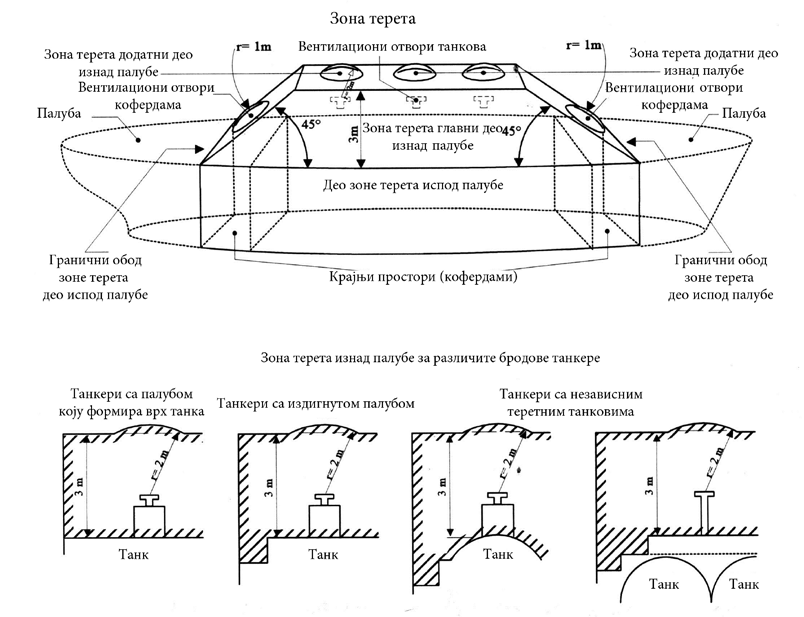 Зона терета (додатни део изнад палубе) – (Cargo area - additional part above deck)(When anti-explosion protection is required, comparable to zone 1)): (уколико је потребна заштита од експлозије, одговара Зони 1) означава простор који се не налази у главном делу надпалубног простора за смештај терета и укључује сферичне сегменте полупречника 1 m са сегментом изнад вертикалних отвора кофердама и радних просторија, смештених у простору за терет испод палубе, и сферичне сегменте полупречника 2,00 m чији је центар изнад вентилационих отвора танкова за терет и отвора просторија за пумпе;Зона терета (главни део изнад палубе) – (Cargo area - main part above deck) (When anti-explosion protection is required, comparable to zone 1): (уколико је потребна заштита од експлозије, одговара зони 1) означава простор ограничен;по ширини брода -  оплатама брода, које се простиру до палубе,по дужини брода равнима постављеним под углом од 45º према простору за терет рачунајући као почетак од границе подпалубног простора за терет,по висини – висином од  3,00 m  изнад нивоа палубе;Зона терета (део испод палубе) – (Cargo area – part below deck): означава простор између две вертикалне равни које су управне на уздужну раван симетрије брода у којем се налазе танкови за терет, складишта, кофердами, простор двоструких бокова и двоструког дна. Ове равни поклапају се обично са спољним преградама кофердама или са крајнјим преградама складишта. Линија пресека са палубом назива се „палубна граница подпалубне зоне за терет“;Зоне експлозивне опасности - (Explosion danger areas): зоне у којима може да се појави експлозивна атмосфера у размери за које је потребно преузети заштитне мере да би се осигурала безбедност и здравље лица изложених опасности(види Директиву 1999/92/EC1);ИIАЕА: - Међународна агенција за атомску енергију (IAEA, Postfach 100, A-1400 Vienna);IBC (Intermediate bulk container - IBC): види под Велико средство за паковањеIBC од дрвета - (Wooden IBC): види под Велико средство за паковањеIBC од картона - (Fibreboard IBC): види под Велико средство за паковањеIBC Правилник – (IBC Code): међународни правилник о изградњи и опремању бродова за превоз опасних хемикалија у разливеном стању, објављен од стране Међународне поморске организације  (IМО);Идентификациони број материје – (Identification number): број за идентификацију материја, којем још није додељен UN број, или који се не може класификовати под заједнички назив са UN бројем.Ови бројеви су четвороцифрени, који почињу са 9;IЕC: Међународна комисија за електротехнику (International Electrotechnical Commisssion);ICAO: Међународна организација за цивилни ваздушни саобраћај (ICAO, 999 University Street, Montreal, Quebec H3C 5H7, Canada);ICAO-ТI (ICAO Technical Instructions): техничка упутства за безбедан транспорт опасне робе у ваздушном саобраћају, која су допуна прилогу 18 Чикашке конвенције за међународни цивилни ваздушни саобраћај (Чикаго 1944.), објављена од Међународне организације за цивилни ваздушни саобраћај (ICАО), Монтреал;IMDG Правилник: Међународни правилник о поморском превозу опасне робе, усвојен у циљу примене поглавља VII, дела А Међународне конвенције о заштити људског живота на мору, усвојене 1974. године (Конвенција SOLAS), објављене од стране Међународне поморске организације (IMO) из Лондона;IMO: Међународна поморска организација (IМО, 4 Albert Embankment, LondonSE1 7SR, United Kingdom);IMSBC Правилник- Међународни поморски правилник о опасним хемикалијама у разливеном стању1 Службени лист Европске Заједнице бр. L23 од 28 јануара 2000. год. стр. 57.-25-Индекс критичне безбедности (CSI) - (Crticality Safety Index): број који је додељен комаду за отпрему, сабирној амбалажи или контејнеру са фисионим материјама, за транспорт радиоактивних материја: помоћу којег се контролише број комада за отпрему, сабирне амбалаже или контејнера са фисионим материјама;Инструкција – (Instruction): давање упутстава, подучавање, како се мора нешто урадити и како се мора деловати, а које може да врши сопствено особље у предузећу;Интензитет зрачења - (Radiation level): за транспорт радиоактивних материја : одговарајући степен дозирања у милисивертима по сату или микросивертима по сату;Искључива употреба  - (Еxclusive use): за транспорт радиоактивних материја: самостална употреба транспортног средства или великог контејнера од  стране једног јединог пошиљаоца, при чему се сви поступци утовара, превоза и истовара пре, у току и након транспорта обављају у складу са упутствима пошиљаоца или примаоца, када се то захтева према ADN;ISO (стандард): Међународни стандард објављен од стране Међународне организације за стандардизацију (ISO, 1, rue de Varembé, CH-1204 Geneve 20);Инсталација за снабдевање (Бункер систем) – (Sypply installation-bunkering system): инсталација за  снабдевање бродова горивом;Испарење (Boil-off):  пара која се ствара изнад површине терета који кључа, изазвана продором топлоте  или падом притиска;Испитни притисак - (Test pressure): притисак при ком се танк за терет , танк за остатак терета, кофердам или цеви за утовар и истовар морају испитати пре пуштања у рад, приликом прве употребе и периодично у прописаном року;Истоварилац (Unloader): предузеће којеистовара контејнер, контејнер за расути терет, MEGC, контејнер цистерну или преносиву цистерну из транспортног средства илиистовара упакован опасан терет, мале контејнере или преносиве цистерне из транспортног средства или из контејнера илиопасан терет празни из цистерне за терет, кола цистерне, демонтажне цистерне, преносиве цистерне или контејнер цистерне; или из батеријских кола, батеријског возила MEMU или MEGC; или из транспортног средства, великог контејнера или малог контејнера за расути терет или контејнера за расути терет.истовара возила или кола са брода;JЈединица за транспорт  терета- (CTU) (Cargo transport unit): возило, кола, контејнер, контејнер цистерна, преносива цистерна или MEGC;-26-ККалем (класа 1) - (Reel – Klass 1):: уређај од пластике, дрвета, картона, метала или неког другог одговарајућег материјала, који се састоји од осовине и евентуално и од бочних зидова на сваком крају вретена. Материје и предмети морају бити намотани на осовину и по потреби обезбеђени бочним зидовима;Каљужна вода – (Bilge water): вода са садржајем уља из машинског простора, пикова, кофердама и простора дупле оплате;Канистeр - (Jarrican): амбалажа од метала или пластике, четвороугаоног или вишеугаоног пресека са једним или више отвора;Класификација зона – (Classification of zones) :(види Директиву 1999/92/CЕ1)Зона 0:	подручје  у  којем  стално  или  у  дужем  временском  периоду  постоји опасна експлозивна атмосфера гасова, паре или магле;Зона 1:	подручје у којем се при нормалном функционисању може формирати опасна експлозивна атмосфера гасова, паре или магле;Зона 2:	подручје  у  којем  се  експлозивна  атмосфера  гасова,  паре  или  магле дешава ретко и кратко траје;Класификационо друштво (признато) – (Classification society-recognized): класификационо друштво, које је признато од стране надлежног органа у складу са поглављем 1.15;Кофердам – (Cofferdam): (уколико је потребна заштите од експлозије, одговара Зони 1) означава попречно постављени простор, који је ограничен водонепропусним преградама и који је доступан за контролу. Кофердам се поставља уз танкове за терет по површини коју имају ивице преграда. Преграда која се не поставља уз простор за смештај терета, поставља се од једног бока брода до другог бока и од дна до палубе у предњој истој равни;Кола – (Wagon): железничко возило без сопственог погона, које се креће на сопственим точковима и железничким шинама и намењена су за транспорт терета (види такође батеријска кола, затворена кола, отворена кола, кола се покривачем и кола цистерна);Кола цистерна – (Tank wagon): кола за превоз течних, гасовитих, прашкастих и зрнастих терета, чија се структура састоји од једног или више  резервоара  и делова њихове опреме и доњи строј са сопственом опремом (трчећи строј, огибљење, одбојници, вуча, кочнице и натписи);Напомена:  За кола цистерне сматрају се и кола са демонтажним цистернама.Комад за отпрему - (Package): финални производ поступка паковања, припремљен за отпрему а састоји се од амбалаже, велике амбалаже или IBC и1 Службени лист Европске Заједнице бр. L23 од 28 јануара 2000, стр. 57.-27-њиховог садржаја. Са изузетком транспорта радиоактивних материја, овај појам обухвата посуде за гас према дефиницији појмова у овом одељку, као и предмете, који због своје величине, масе или облика могу да се транспортују неупаковани, или на носачима, у сандуцима од летви  или уређајима за руковање.Овај појам не важи за терете,  који се транспортују  у расутом стању  у складиштима бродова, као ни за материје, које се транспортују у цистернама.Укрцано на брод овај појам укључује и  возила, кола, контејнере (укључујући измењиве сандуке), контејнер цистерне, преносиве цистерне, батеријска возила, батеријска кола, возила цистерне,  контејнере за гас са више елемената (MEGC);Напомена:    За  радиоактивне  материје  види  2.2.7.2,  4.1.9.1.1  и  поглавље  6.4ADR.Комбинована амбалажа – (Combination packaging):  види под АмбалажаКомбиновани IBC са унутрашњом посудом од пластике – (Composit IBC with plastic inner receptacle): види под Велико средство за паковањеКомплетан терет – (Full load): сваки терет, који долази од једног пошиљаоца, коме припада искључиво коришћење возила, кола или великог контејнера, при чему се сви поступци утовара и истовара обављају према упутствима пошиљаоца или примаоца;Напомена: Одговарајући појам за радиоактивна материја је "искључива употреба".Контејнер за гас са више елемената MEGC - (Multiple-element gas container): уређај за транспорт који се састоји од елемената, који су међусобно повезани преко спојне цеви и монтирани у оквир. Као елементи MEGC сматрају се боце, велике боце, бурад под притиском и свежњеви боца као и цистерне за гасове као што је дефинисано у 2.2.2.1.1  запремине од преко 450 литара;Напомена:    За UN-MEGC види поглавље 6.7 ADR.Контејнер - (Container): средство за транспорт конструкција у облику рама или слично средство):трајног квалитета и довољно отпоран за поновну употребу;посебно изграђен да би олакшао транспорт једним или више транспортних средстава без претовара терета садржаног у њему;опремљен уређајима који олакшавају смештање и руковање нарочито при промени транспортног средства;тако изграђено, да се лако пуни или празни;који са изузетком контејнера за транспорт радиоактивних материја, има унутрашњу запремину од најмање 1m³.Заменљиво  тело  -  (Swap  body):  контејнер  који  се  према  европском стандарду ЕN283 (у издању из 1991) одликује следећим особинама:с  обзиром  на  механичку чврстоћу,  намењен  је  искључиво  за  транспортколима или возилима у копненом транспорту или ro-ro бродовима;не може се слагати;може  се  скидати  са  возила  помоћу  опреме  на  возилу,  поставити  на потпорне ногаре, односно са њих опет подизати.;Напомена:    Појам контејнер не обухвата уобичајену амбалажу, ни IBC, ни контејнер цистерну, возила или кола. Међутим контејнер може да буде коришћен као амаблажа за транспорт радиоактивних материја.Велики контејнер - (Large container):контејнер који не одговара дефиницији појма малог контејнера;у смислу CSC, је контејнер са четвороугаоном основом, површиненајмање 14 m² (150 sq ft ) илинајмање 7 m² (75 sq ft), ако је опремљен горњим угаоним ојачањима;Затворени контејнер - (Closed container): потпуно затворен контејнер са крутим: кровом, бочним зидовима, чеоним страницама и дном. Појам обухвата и контејнер са кровом који се отвара, уколико је кров у току транспорта затворен;Мали  контејнер  -  (Small  container):  контејнер,  који  има  унутрашњу запремину највише 3 m³;Отворени контејнер – (Open container): контејнер са отвореним кровом или контејнер са платформом;Покривени контејнер – (Sheeted container): oтворени контејнер, који је опремљен покривачем ради заштите терета;Контејнери за терет у расутом стању - (Bulk containers): контејнер (укључујући евентуалне облоге или покриваче) који је намењен за транспорт чврстих материјала који су у директном контакту са зидовима контејнера. Амбалажа, IBC, велика амбалажа  и цистерне нису обухваћене овим појмом.Контејнер за терет у расутом стању је:трајног квалитета и довољно отпоран за поновну употребу;посебно изграђен да би олакшао транспорт једним или више транспортних средстава без претовара терета садржаног у њему;опремљен уређајима који олакшавају руковање;запремина најмање 1 m³.Примери за контејнер за терет у расутом стању су: контејнер, ванобални (offshore) - контејнер за терет у расутом стању, коритасти контејнер, силос за терет у расутом стању, измењиви сандук, левкасти контејнер, рол-контејнер, товарни одељци возила или вагона или кола;Напомена: Ова дефиниција важи једино за контејнере за терет у  расутом стању који испуњавају захтеве поглавља 6.11 ADR.Затворени контејнер за терет у расутом стању (Closed  bulk container) потпуно затворен контејнер са  чврстим кровом, бочним страницама, чеоним страницама и дном (укључујући дно у облику левка). Појам обухвата и контејнере за расути терет са кровом, бочним страницама или чеоним страницама које се отварају и које се у току транспорта могу затворити. Затворени контејнери за терет у расутом стању могу бити опремљени отворима који омогућавају размену паре и гасова са ваздухом и који при нормалним условима транспорта спречавају пропуштање чврстих материја као и продирање кишнице или воде услед прскања;Покривени контејнер за терет у расутом стању (Sheeted  Bulk Container) са горње стране отворен контејнер за терет у расутом стању са чврстим дном (укључујући дно у облику левка), чврстим бочним страницама и чврстим чеоним страницама, без чврстог покривача;Контејнер за терет у расутом стању ван обале - (Offshore bulk container): контејнер за терете у расутом стању, који је посебно конструисан за поновну употребу за транспорт од, до и између постројења на обали. Контејнер за терет у расутом стању је конструисан и изграђен према Смерницама за одобрење контејнера који се користе на отвореним морима, а које су утврђене у документу MSC/Cir.860, од стране Међународне поморске организације IMO;Контејнер цистерна –  (Тank-container): средство  за транспорт које одговара дефиницији појма контејнера и састоји се од тела и делова опреме, укључујући уређаје, који омогућавају премештање контејнер цистерне без битне промене положаја равнотеже; користи се за транспорт гасовитих, течних, прашкастих и зрнастих материја, а када се користи за транспорт гасова дефинисаних у 2.2.2.1.1, има запремину преко 0,45 m³ (450 литара);Напомена: IBC,  којa  одговара  захтевима  поглавља  6.5  ADR,  не  сматрају  сe контејнер цистерном.Контролна температура – (Control temperature): означава максималну температуру при којој се безбедно могу транспортовати органски пероксиди или самореагујуће  материје;Контролно тело - (Inspection body): независно тело за контролу и испитивање које је овлашћено од стране  надлежног органа;Корисник контејнер цистерне - (Portable tank operator): види под Корисник контејнер цистерне, преносиве цистерне;Корисник контејнер цистерне, преносиве цистерне - (Tank-container/portable tank operator): предузеће на чије име је контејнер цистерна, преносива цистерна регистрована за транспорт;Критична температура - (Critical temperature): температура изнад  које материја не може да постоји у течном стању;Кроз или у - (Throught or into): за транспорт радиоактивних материја: кроз или у земљама, у којима се транспортује пошиљка али не важе за земље “преко” којих се пошиљка транспортује ваздушним путем, под условом да се у овим земљама не врши планско међу слетање;Крути пластични IBC - (Rigid plastics IBС): види под Велико средство за паковањеКрута унутрашња посуда (за комбиноване IBC) - (Rigid inner receptacle (for composite IBCs): види под Велико средство за паковањеКућиште уређаја за спречавање ширења  пламена(пригушнице  пламена)- (Flame arrester housing): део уређаја за спречавање ширења пламена, чији је главни задатак да формира облогу одушка тог уређаја и да омогући механичку везу са другим системима;ММали контејнер - (Small container): види под Контејнер;Маса комада за отпрему - (Mass of package): ако није другачије прописано, то је бруто маса комада за отпрему. Маса контејнера, цистерни, возила и кола које се користе за транспорт терета, није садржана у бруто маси;Масена густина – (Mass density): изражава се у kg/m3. У случају понављања наводи се само број;Материје животињског  порекла  - (Animal material): тела животиња, делови тела животиња или храна за животиње животињског порекла;Међуамбалажа - (Intermediate packaging): видети под АмбалажаМеђународни прописи: ADR, IMSBC Правилник,  ICAO-TI,  IMDG  Правилник или RID.MEGC: види под Контејнер за гас са више елемената;MEMU: види под Мобилна јединица за израду експлозивa;Мерач нивоа кисеоника – (Oxygen meter): апарат са којим се мери свако битно смањење садржаја кисеоника у ваздуху. Апарати за мерење садржаја кисеоника могу бити конструисани само за мерење садржаја кисеоника или као део комбинације мерних уређаја за мерење садржаја запаљивих гасова и кисеоника.Апарат мора бити конструисан на начин да омогућава и мерења без ступања у просторије које се испитују;Металхидридни складишни (акумулациони)  системи -  (Мetal hydrid storage system): појединачан целовит складишни (акумулациони) систем за водоник који садржи посуду, металхидрид, вентил за растерећење притиска, запорни вентил, опрему за руковање и унутрашње саставне делове и користи се само за транспортводоника;Метални IBC – (Metal IBC): види под Велико средство за паковањеМобилна јединица за израду експлозива(MEMU) - (Mobilе explosives manufacturing unit): јединица или возило, на којoj је причвршћена јединица за израду и пуњење експлозива, користећи опасне супстанце које нису експлозиви. Јединица се састоји од различитих цистерни и контејнера за расути терет  и уређаја за израду као и пумпи и са њима везане опреме. MEMU може да има различите посебне теретне просторе за упаковане експлозиве;Напомена: Иако дефиниција појма за MEMU садржи израз „за израду и пуњење експлозива“, захтеви за MEMU важе само за транспорт а не и за израду и пуњење експлозива.Могућност загревања терета – (Possibility  of cargo heating): инсталација за загревање терета у танковима помоћу топлотне облоге. Топлотна облога се може загревати помоћу котлова на танкеру (систем за загревање терета у складу са9.3.2.42 или 9.3.3.42) или са обале;Могућност прикључка уређаја за узимање узорака– (Possibility of a sampling connection): забрављени спој  за прикључивање затворених  или делимично затворених типова уређаја за узимање узорака. Спој мора да буде опремљен механизмом за затварање који је отпоран на унутрашњи притисак који настаје у танку за терет. Уређај мора да буде типа одобреног од надлежног органа за предвиђену намену;ННадлежни органи - (Competent authority): органи или друге службе који су одређени као такви у свакој држави и у свим појединачним случајевима у складу са националним законодавством;Назив Н.Д.Н. (није другачије наведен) - (N.O.S. entry - not otherwise specified entry): заједнички назив, којим се материје, смесе, раствори или предмети могу разврставати, ако:нису поименично наведени у табели А поглавља 3.2, ипоседују  хемијске,  физичке  и/или  опасне  особине,  које  одговарају  класи, класификациoном кôду, амбалажној групи и опису назива н.д.н.Највећа дозвољена бруто маса - (Maximum permissible gross mass):(a) (за све врсте IBCs изузев за флексибилне IBCs): збир масе IBC, целокупне опреме за руковање или конструктивне опреме заједно са највећом нето масом;(b)(за цистерне): збир сопствене масе цистерне и највећег дозвољеног терета за транспорт;Напомена: За преносиве цистерне види поглавље 6.7 ADR.Највећа запремина - (Maximum capacity): највећа унутрашња запремина посуде или амбалаже, укључујући IBC и велику амбалажу изражено у m³ или литрима;Највећа нето маса - (Maximum net mass): највећа нето маса садржаја једне појединачне амбалаже или највећи збир маса унутрашње амбалаже и њеног садржаја, изражена у килограмима;Највиши нормални радни притисак - (Maximum normal operating pressure): за транспорт радиоактивног материјала: Највећи притисак изнад ваздушног (атмосферског) притиска на средњој надморској висини, који би се развио у амбалажном cистему у току једне године под условима темературног или сунчаног зрачења, који одговарају условима средине током транспорта без вентилације, спољног хлађења помоћним системом или радне (погонске) контроле;Највиши дозвољени радни притисак - (Maximum working pressure): највећи дозвољени притисак који се појављује у танковима за терет или у танку  за остатке терета. Притисак је исти као и притисак отварања вентила за растерећење притиска;Највиша класа – (Highest class): брод се може сврстати у највишу класу, уколико:је труп брода, укључујући кормило и кормиларски уређај као и  сидрени уређај који одговара прописима признатог класификационог друштва, грађен и испитан под њиховим надзором;су погонска постројења као и помоћне машине које су потребне за рад на палуби, машински и електрични уређаји изграђени и испитани према правилима и прописима овог класификационог друштва и ако је њихова уградња вршена под надзором овог друштва и ако је цело постројење након уградње успешно испитано од стране овог друштва;Независни танк за терет – (Independent cargo tank-when anti-explosion protection is required, comparable to zone 0): (ако постоји потреба заштите од експлозије, слично Зони 0) је танк за терет који је трајно уграђен, али је независан од бродске конструкције;Незаштићено светло – (Naked light): извор светлости која потиче од пламена који није затворен у заштитну облогу;Нето маса експлозива - (Net explosive mass) (NЕМ): означава укупну масу експлозивних материја, без паковања, кућишта, итд (Нето количина експлозива (NЕQ), нето експлозивне садржај (NЕC), нето експлозивна тежина (NEW) или нето маса експлозива садржи се често користи да пренесе исто појам);Номинална запремина посуде - (брисано)ООбезбеђивање квалитета - (Quality assurance): систематски програм надзора и контроле, који примењује свака организација или тело са циљем, да се обезбеди примена безбедносних прописа ADN у пракси;Обука – (Training): подучавање, курсеви или тренинг, коју врше организатори признати од стране надлежних органа;Одобрење - (Approval):Мултилатерарно одобрење - (Multilateral approval): за транспорт за превоз радиоактивног материјала: одобрење које је издао надлежни орган земље порекла врсте конструкције или транспорта или надлежни орган сваке земље, кроз коју се или у коју се транспортује пошиљка;Унилатерарна одобрење - (Unilateral approval): за транспорт радиоактивног материјала: Одобрење за тип конструкције, које може да изда само надлежни орган земље порекла типа конструкције. Ако земља порекла није уговорна страна ADN, неопходно је да одобрење призна надлежни орган прве уговорне стране ADN, у коју пошиљка улази (види 6.4.22.8 ADR);Опасна реакција – (Dangerous reaction) значи:(a) сагоревање и/или развијање значајне топлоте;(b) развијања запаљивих, загушљивих, оксидирајућих и/или отровних гасова;(c) стварање нагризајућих материја;(d) стварање нестабилних материја;(e) опасан пораст притиска (само за цистерне и танкове за терет);Опасни терети – (Dangerous goods): материје и предмети, чији је транспорт забрањен, осим ако се обавља под условима прописаним у ADN;Опрема за руковање (за флексибилне IBC) – (Handling device –  for  flexible IBCs): сваки каиш за ношење, омча, ушица или оквир, који су причвршћени на телу IBC или су обликовани из материјала тела средства;Остатак терета - (Residual cargo): течни терет, који након истовара остаје у танковима за терет или у цевоводном систему без употребе система за накнадно испумпавање ;Остаци терета – (Cargo residues): течни терет који није могуће испумпати из танка за терет или цевовода путем цевоводног система за накандно испумпавање;Отворена кола –(Open wagon): кола са или без чеоних и бочних страница, чије су утоварне површине отворене;Отворени контејнер – (Open container): види под Контејнер;Отворено возило – (Open vehicle): возило, чија је утоварна површина отворена или је опремљена само бочним страницама и задњом страницом;Отвор за узимање узорака – (Sampling opening): отвор пречника од највише 0,30 m опремљен уређајем за спречавање ширења пламена, способан да издржи постојано горење и конструисан на начин, да време отварања буде што краће и да не може да остане отворен без спољне инетрвенције. Уређај за спречавање ширења  пламена  са  металном  плочом  мора  да  буде  типа  који  је  одобрионадлежни орган;OTIF:  Међувладина  организација  за  међународни  превоз  железницама(OTIF,Gryphenhübeliweg 30, CH-3006 Bern, Schweiz);Отпад – (Wastes): материје, раствори, смесе или предмети, за које није предвиђена никаква непосредна употреба, али који се транспортују ради прераде, на депонију или ради уклањања сагоревањем или другим поступком;Отпорна на временске услове - (Weathertight):  значи  структурна  компонента или уређај постављен тако да се у нормалним условима омогућава продор занемарљиве количине воде.ППакер - (Packer): предузеће, које пакује опасан терет у амбалажу, укључујући велику амбалажу и круту или флексибилну (IBC), а по потреби и припрема за транспорт комаде за отпрему;План поступања у случају оштећења – (Damage control plan): представља план који показује границе водонепропусних простора, који служе као oснова за прорачун стабилитета у случају продора воде. Такође садржи и план тримовања (нагињања) за случај нагиба проузрокованог плављењем и начине и мере којих се треба придржавати током пловидбе, као и податке о свим уређајима за затварање, који морају бити затворени током пловидбе;Погон на горивне ћелије - (Fuel cell engine): уређај који се користи да би се напајала опрема и који се састоји од горивне ћелије и напајања-независно од тога да ли је оно интегрисано у горивну ћелију или је од ње одвојено-и укључује све додатке неопходне да би испунио своју функцију;Покривени контејнер – (Sheeted container): види под КонтејнерПокривена кола – (Sheeted wagon): oтворена кола, која су опремљена покривачем ради заштите терета;Поново употребљена велика амбалажа - (Reused large packaging): види под појмом амбалажа;Постојано горење – (Stеady burning): стабилизовано горење на неодређено време (види EN ISO 16852:2010);Покривено возило – (Sheeted vehicle): Отворено возило, које је опремљено покривачем ради заштите терета;Посуда - (Receptacle): посуда, која може да прихвати и да садржи материје и предмете, укључујући сва средства за затварање. Тела цистерни не спадају у ову дефиницију појма (види и посуда за криогене гасове, унутрашњу посуду, круту унутрашњу посуду и гасне патроне);Посуда (за класу 1) - (Receptacle – Classs 1): сандуци, боце, кутије, бурад, канте и велике боце укључујући и средства за затварање сваке врсте, који се користе као унутрашња или међуамбалажа;Посуда за остатке производа – (Receptacle for residual products): цистерна, IBC, или контејнер цистерна или преносива цистерна за прихват преосталог терета, воде за прање, остатке терета или талога који се може испумпати;Посуда за талог - (Receptacle for slops): челично буре за прихват отпадних вода који се не могу испумпати;Посуда за криогени гас - (Cryogenic receptacle): преносива термоизолована посуда под притиском за транспорт дубоко расхлађеног гаса у течном стању запремине највише 1000 литара (види такође посуда за криогени гас(отворенa);Посуда за криогени гас (отворенa) –(Open cryogenic receptacle): преносива топлотно изолована посуда за дубоко расхлађене течне гасове, која уз  стално испуштање ваздуха одржава дубоко расхлађене течне гасове на атмосферском притиску;Посуда, мала са гасом (гасна патрона) - (Small receptacle containing gas-gas cartridge): посуда која се не може допуњавати, запремине највише од 1000 ml за посуде израђене од метала и највише 500 ml за посуде израђене од синтетичких материјала или стакла и садржи гас или смесу гасова под притиском. Може бити опремљена и испусним вентилом;Посуда под притиском – (Pressure receptacle): збирни назив за боце, велике боце, бурад под притиском, посуде за криогене гасове(затворене), металхидридне складишне (акумулационе) системе и свежњеве боца и посуде под притиском за спасавање;Посуда под притиском за спасавање (Salvage pressure receptacle.)значи посуду под притиском са капацитетом воде до 1000 литара у коју се стављају посуде које су оштећене, неисправне, цуре или имају неодговарајући притисак а за потребе транспорта, нпр.  ради поправке или одлагања.Пошиљалац - (Consignor): предузеће које за себе или за трећег отпрема опасне терете. Ако се транспортна операција обавља на основу уговора о транспорту, пошиљаоцем се сматра пошиљалац по основу овог уговора. Код танкера са празним или управо истовареним танковима за терет, с обзиром на потребна транспортна документа, пошиљаоцем се сматра заповедник брода;Пошиљка – (Consignment): појединачни комад или више комада за отпрему или товар опасних терета који пошиљалац предаје на транспорт;Превозник - (Carrier): предузеће, које обавља транспорт са или без уговора о транспорту;Преграда – (Bulkhead): означава метални зид, обично вертикални, који се налази унутар брода и који се ослања на дно, оплату бока, палубу, поклопце или другупреграду;Преграда (водонепропусна) – (Bulkhead – watertight): значи(a) код бродова за транспорт сувог терета: преграда конструисана тако да издржи притисак воденог стуба висине од 1,00 m изнад палубе, али најмање до горње ивице пражнице складишта;(b) код  танкера;  преграда  конструисана  да  може  да  издржи  притисак  воденог стуба висине од 1,00 m изнад палубе;Предузеће - (Enterprise): свако физичко лице, свако правно лице без обзира да ли остварује зараду, свако удружење или свако удружење лица без правног статуса без обзира да ли остварује зараду као и службено тело, независно од тога, да ли има статус правног лица или зависи од неког органа које има статус правног лица;Преносива цистерна - (Portable tank): мултимодална цистерна, која, ако се користи за транспорт гасова дефинисаних у 2.2.2.1.1, има запремину од преко 450 литара, у складу са дефиницијама појмова у поглављу 6.7 ADR или у IMDG Правилник и која је наведена у колони 10, табели А поглавља 3.2, ADR са упутством за преносиве цистерне (кôд Т);Прерађена велика амбалажа - ( Remanufactured large packaging): види подпојмом амбалажа;Прикључци за црева - (Hose fittings)- подразумева спојнице и везе елемената цреваПрималац – (Consigneе): прималац је прималац у складу са одредбама уговора о транспорту. Ако прималац одреди треће лице у складу са одредбама уговора о транспорту, то лице ће се сматрати примаоцем у смислу ADN. Ако се транспорт обавља без уговора о транспорту, тада је прималац предузеће које  преузима опасан терет у приспећу;Приручник за испитивања и за критеријуме - (Manual of Test and Critera): Пето прерађено издање UN препорука за транспорт опасног терета, Приручник за испитивања и критеријуме, објављен од стране Уједињених нација (ST/SG/AC.10/11Rev.5 допуњен документима ST/SG/AC.10/11Rev.5/Amend.1 и ST/SG/AC.10/11Rev.5/Amend.2);Притисак при отварању – (Opening pressure): притисак сходно списку материја у поглављу 3.2, табеле C на којем реагује брзореагујући сигурносни вентил. У танку под притиском, притисак при отварању сигурносног  вентила мора да одговара прописима утврђеним од стране надлежних органа или признатог класификационог друштва;Притисак пуњења - (Filling pressure): највиши притисак, који се стварно развија у цистерни при пуњењу под притиском (види и прорачунски притисак, притисак пражњења, највиши радни притисак (натпритисак) и испитни притисак);Притисци - (Pressures): притисци свих врста, код цистерни(нпр. радни притисак, притисак при отварању брзореагујућег сигурносног вентила, испитни притисак) се изражава у kPa (bar) натпритисак, притисак пара материја изражен као апсолутни притисак у kPa (bar);Пројектовани потпритисак - (Vacuum design pressure): потпритисак на основу којег је конструисан и изграђен танк за терет и танк за остатке терета;Пројектовани притисак – (Design pressure): притисак на основу којег је конструисан и изграђен танк за терет и танк за остатке терета;Просторије за боравак посаде – (Accommodation): просторије намењене за боравак чланова посаде брода, укључујући кухиње, оставе, тоалете, умиваонике, купатила, вешернице, претсобља, ходнике, кабине итд., са изузетком кормиларнице;Просторија за пумпе – (Cargo pump-room): (ако се захтева заштита од експлозије, одговара Зони 1: је радна просторија где су смештене пумпе  за утовар, истовар као и за накнадно испумпавање заједно са припадајућим уређајима;Пунилац – (Filler):  предузеће,(a) које пуни опаснe терете у цистерне (возило цистерну, кола цистерну, демонтажну цистерну, преносиву цистерну или контејнер цистерну), у батеријско возило, батеријска кола или у MEGC; или(b) које пуни опасан терет у танкове; или(c) које  пуни  опасан  терет  у  брод,  возило,  кола,  велики  контејнер  или  мали контејнер за терет у расутом стању;Пут евакуације (Escape route) значи пут од опасности према безбедности или евакуацију на други начин;РРадиоактивни садржај - (Radioactive contents), за транспорт радиоактивних материја: радиоактивне материје са свим контаминираним или активираним чврстим материјама, течним материјама и гасовима унутар амбалаже;Радни притисак – (Working pressure): прописани притисак компримованог гаса на температури од 15ºC у пуној посуди под притиском;Напомена: за цистерне, види највећи дозвољени радни притисак.Радни простор – (Service space): простор који је приступачан током рада, а који не припада ни просторијама за боравак посаде као ни танку за терет, изузимајући предњи и задњи  пик, уколико у њима нема уграђених машинских уређаја;Развијени   притисак   -   (Settled   pressure):   притисак   садржаја   посуде   подпритиском при топлотној и дифузионој равнотежи;Рам (Класа 2) - Frame(Class 2): види под Свежањ боца у рамуРелативна густина – (Relativ density): означава однос густине материје према густини чисте воде на 3.98оC (1000 kg/m3); ради се о величини без димензије;Рециклирани материјал од пластике – (Recycled plastics material): материјал поново произведен од употребљене индустријске амбалаже који је очишћен и припремљен за прераду у нову амбалажу;RID: Правилник за међународни железнички транспорт опасне робе - Прилог CCOTIF – (Конвенција о међународним превозима железницом) ;ССаветник за безбедност – (Safety adviser): лице које, у предузећу чија делатност обухвата транспорт или са транспортом везано паковање, утовар, пуњење или истовар опасног терета на унутрашњим водним путевима, одговорно за пружање помоћи у спречавању ризика у транспорту опасног терета;SADT- види под Температура самоубрзавајућег распадањаСандук - (Box): четвороугаона или вишеугаона амбалажа пуних зидова од метала, дрвета, шперплоче, материјала од  дрвених  влакана,  картона,  пластике или неког другог одговарајућег материјала. Ако целовитост амбалаже за време транспорта тиме није угрожена, могу се на њој направити мали отвори, да би се олакшало руковање, односно отварање и испунили критеријуми за сврставање;Сандук од летви - (Crate): спољна амбалажа са некомпактном спољном површином;Састављена амбалажа – (Composite packaging): види под АмбалажаСвежањ боца у раму - (Bundle of cylinders frame): јединица која се састоји од боца које су спојном цеви међусобно повезане и транспортују се као неодвојива јединица. Укупна запремина не сме да прекорачи 3000 литара изузев свежњева боца предвиђених за транспорт отровних гасова класе 2 (групе које почињу словом Т према 2.2.2.1.3) код којих је ова запремина ограничена на 1000 литара;Сигурносни вентил - (Safety valve): уређај са опругом који се аутоматски активира у зависности од притиска и служи за заштиту цистерне од недозвољеног унутрашњег натпритиска или потпритиска (види и брзореагујући сигурносни вентил, вентил за растерећење притиска и вакуумски вентил);Систем за детекцију гаса – (Gas detection system): означава стационарни систем способан да благовремено открије значајну концентрацију лако запаљивих гасова који се издвајају из терета, која је нижа од доње границе експлозивности и активира аларм;Систем заптивања (Containment system): за транспорт материја класе 7, је целокупност саставних делова амбалаже утврђених од стране конструктора, који треба да спрече истицање радиоактивне материје у току транспорта;Систем за накнадно испумпавање (ефикасан) –  (Stripping  system (efficient)): систем према Анексу II CDNI за, по могућству, потпуно пражњење танкова за терет и цевовода за утовар и истовар осим остатака од терета;Систем за водено распршивање - (Water spray system): инсталација на броду која посредством јединствене дистрибуције воде омогућава заштиту свих вертикалних спољних површина трупа брода, напред и назад, свих вертикалних површина надграђа, палубне кућице и површине палубе изнад надграђа, машинског простора и простора у  којима се могу чувати запаљиве материје. Капацитет система за водено орошавање за површину коју треба да заштити мора бити најмање 10 l/m2 воде у минути. Систем се пројектовује за коришћење много година. Систем треба да буде оперативан из кормиларнице и безбедне зоне;Систем за детекцију радијације - (Radiation detection system ): апарат који као компоненте садржи детекторе зрачења;Систем за управљање - (Management system): за превоз радиоактивних материја, подразумева скуп међусобно повезаних или зависних елемената (система) за успостављање стратегија и циљева  које треба постићи на  ефикасан и одржив начин;Складиште – (Hold-when anti-explosion protection is required, comparable to zone 1-see Classification of zones): (уколико је потребна заштита од експлозије, одговара Зони 1 - види „класификацију по зонама“) означава део брода ограничен попречним преградама са поклопцима или без њих, предвиђен за транспорт терета у комадима за отпрему или у расутом стању. Горња граница бродског складишта је горња ивица пражнице. Терет који излази ван нивоа пражнице складишта сматра се теретом утовареним на палуби;Складиште (истоварено) – (Hold – discharged): означава празно складиште након истовара које може садржавати остатке сувoг терета;Складиште (празно) – (Hold – condition): означава празно складиште након истовара, без остатака сувог терета (метлом очишћено);Складишни простор – (Hold space): (уколико је потребна заштита од експлозије, одговара Зони 1) означава затворени део брода, ограничен са предње и задње стране попречним водонепропусним преградама, који је намењен искључиво за транспорт танкова за терет чији зидови нису делови трупа брода;Слој воде - (Water film): потпуно прекривање водом да би се избегле фине пукотине;SOLAS- Међународна конвенција о заштити људског живота на мору из 1974. у важећем издању;Средства евакуације-(Means of evacuation) средства  која  користе  људи да  се склоне од опасности ка безбедном на следећи начин:Опасности које се морају узети у обзир су:за класу 3, амбалажна група  III, UN 1202, други и трећи назив и за класе 4.1, 8 и 9 на танкерима: цурење на цевоводу;за друге супстанце класе 3 и класе 2, а за запаљиве материје класе 8 на танкерима: пожар у подручју цевовода на палуби и горење течности у води;за класу 5.1 на танкерима: оксидације супстанце у комбинацији са запаљивим течностима може да изазове експлозију;за класу 6.1 на танкерима: отровни гасови око цевовода и у правцу ветра;за опасне материје на бродовима за суви терет: опасности које потичу од терета у складишту;STCW - Међународна конвенција о стандардима за обуку, издавање уверења и вршење бродске страже помораца, 1978. у важећем издању.Степен пуњења - (Filling ratio): удео масе гаса који би испунио целу запремину посуде под притиском која је спремна за употребу, према уделу масе воде, на температури од 15°C;Степен пуњења (танк за терет) – (Filling ratio – cargo tank): ако се за танкове за терет наводи степен пуњења, у том случају овај проценат означава запремину танка за терет до које се сме пунити течношћу;ТТалог – (Slops): смеса остатака терета и воде за прање, рђе, и муља која се може испумпавати или не може бити испумпана;Танк за терет (када је потребна заштита од експлозије, упоредив са Зонom0) – (Cargo tank - when anti-explosion protection is required, comparable to zone 0) означава тaнк који је трајно везан за брод и намењен за превоз опасних материја; Танк за терет -конструкција:(а) Танк за терет под притиском, значи танк за терет независан од трупа брода, изграђен у складу са признатим стандардима за радни притисак ≥ 400 kPa;Затворени танк за терет значи танк за терет повезан са атмосфером кроз уређај који спречава неприхватљив унутрашњи повишени притисак или потпритисак;Отворени танк за терет са уређајем за спречавање ширења пламена значи танк за терет повезан са атмосфером путем уређаја за спречавање ширења пламена;Отворени танк за терет значи танк за терет са отвореном везом са спољном атмосфером;Типови танка за терет:(а) Независни танк за терет значи танк за терет који је трајно уграђен, али који је независан од структуре брода;Интегрисани танк за терет значи танк за терет који је формиран од саме бродске конструкције и ограничен спољном оплатом или зидовима одвојеним од спољне оплате;Танк за терет са зидовима који су одвојени од трупа је интегрисани танк за терет чије дно и бочни зидови не формирају труп брода или независни танк за терет;Танк за терет (испражњен) означава танк за терет који након истовара може да садржи нешто преосталог терета;Танк за терет (празан) означава танк за терет који након истовара не садржи никакав заостали терет, али не може бити слобођен од гаса;Танк за терет (ослобођен од гаса) означава танк за терет који након истовара не садржи било који остатак терета или мерљиве концентрације опасних гасова;Танкер (Tank vessel): брод регистрован за превоз терета у течном стању ;Танк под притиском – (Presure tank): танк пројектован и одобрен за радни притисак ≥ 400 kPa(4 bar);Тачка паљења - (Flash point): најнижа температура течне материје, на којој њена испарења са ваздухом чине запаљиву смесу;Тело средства за паковање – (Body) (за све врсте IBC изузев за састављене IBC): стварна посуда, укључујући отворе и њихове затвараче, али без опреме за руковање;Температура самоубрзавајућег распадања 41(SADT) - (Self-accelerating decomposition temperature): најнижа температура, на којој се може појавити самоубрзавајуће распадање код материје у амбалажи која се користи  за транспорт. Прописи за утврђивање SADT и дејства при загревању уз затварање, наведени су у "Приручнику за испитивања и критеријуме", део II;Температура у случају ванредне ситуације - (Emergency temperature): температура на којој се у случају изостанка контроле температуре предузимају ванредне мере;Температура самозапаљења - (Auto-ignition temperature): (EN 13237:2011) најнижа температура прегрејане површине утврђена под прописаним испитним условима, на којој настаје паљење запаљиве материје као смеса гаса/ваздуха или смеса паре/ваздуха;Температурна класа – (Temperature class): груписање запаљивих гасова и паре запаљивих течности према температури самозапаљивости; као и електрични апарати, који су намењени за коришћење у подручјима потенцијално угроженим експлозијом, према максималним површинским температурама (види IEC- публикацију 79 и  EN 13237:2011);Технички назив – (Technical name): признат хемијски назив, и евентуално признат биолошки назив или неки други назив, који се уобичајено  користи  унаучним и техничким приручницима, часописима и текстовима (види 3.1.2.8.1.1);Течна материја – (Liquid): материја која на 50°C има притисак паре од највише 300 kPa(3 bara), а при 20°C и при притиску од 101,3 kPa није у потпуности у гасовитом стању и која:(a) која при притиску од 101,3 kPa има тачку топљења или почетак топљења на 20°C или нижу, или(b) је течна према испитном поступку ASTM D 4359-90 илипрема критеријумима испитног поступка описаног у одељку 2.3.4 за одређивање проточности (пенетрометријски поступак) није тестаста.Напомена:	У смислу захтева за цистерне као "Транспорт у течном стању" сматра се:транспорт течних материја у смислу горе наведене дефиниције илитранспорт чврстих материја, које се предају на транспорт у растопљеном стању;Течни нафтни гас(ТНГ) - (Liquefied Petroleum Gas (LPG)) означава утечњени гас под ниским притиском који се састоји од једног или више лаких угљоводоника којима су додељени само UN 1011, UN 1075, UN 1965, UN 1969 или UN 1978 и који се састоји углавном од пропана, бутана, пропена, бутан изомера, бутена са траговима других угљоводоничних гасова.НАПОМЕНА 1:   Запаљиви гасови  додељени другим UN бројевима,  неће се сматрати за LPG.НАПОМЕНА 2:   За UN бр 1075 види напомену 2 под 2F, UN бр 1965, у табели за течни гасова у 2.2.2.3.Течни природни гас (ТПГ) - (Liquefied Natural Gas (LNG)) означава природни гас (са високим садржајем метана, CH4) који је течан када је расхлађен;Тешко запаљиво – (Not readily flammable): материјал који се сам по себи тешко пали или је његова површина у најмању руку тешко запаљива и која ограничава ширење пожара на одговарајући начин.Као испитна метода за утврђивање запаљивости признате су IМО смернице А.653(16 ) или истовредни захтеви уговорне државе;Типови бродова – (Type of vessel):Тип G :	танкер, који је одређен за транспорт гасова под притиском или у расхлађеном стању.Тип C:	танкер,  намењен за транспорт течности. Брод мора да буде конструисан као брод са равном палубом и двоструким трупом са просторима двоструке оплате тј. мора да има двоструке бокове и двоструко дно али без издигнуте палубе(ковчега). Танкови за терет могу бити образовани унутрашњим зидовима двоструког трупа брода или се могу смештати као независни танкови у складишни простор.Тип N:	танкер који је намењен за транспорт течности.Типови конструкције танка за терет:Тип N затворени: танкер, који је намењен за транспорт течности у затвореним танковима за терет.Тип N отворен: танкер, који је намењен за транспорт течности у отвореним танковима за терет.Тип N отворен: са уређајем за спречавање ширења пламена(пригушнице пламена)Танкер, који је намењен за транспорт течности у отвореним танковима за терет код којих су напоље усмерени отвори опремљени уређајем за спречавање ширења пламена способним да издрже постојано горење.Тип G	(као примери)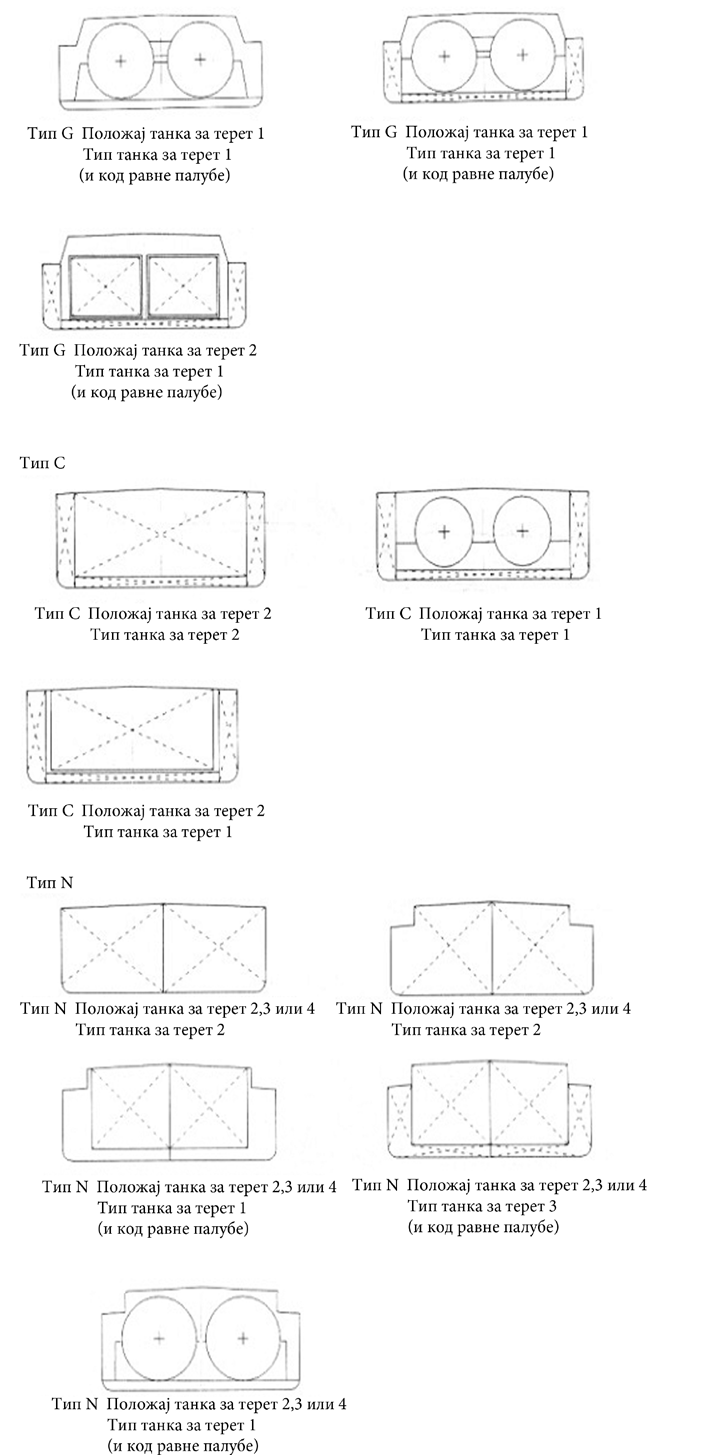 -45-Тип конструкције - (Design): транспорт радиоактивних материја обухвата опис фисионе материје изузете према 2.2.7.2.3.5 (f): Опис радиоактивне материје посебног облика, слабо дисперзивне радиоактивне материје, комада за отпрему или амбалаже, које омогућава да се такви предмети потпуно идетификују. Опис може да садржи спецификације, скице конструкција, извештаје о усаглашености са прописима и друге релевантне документе;Типови заштите од експлозије – (Types of protection): (види IEC-Публикација 79 и IEC 60079-0:2011) - ЗНАЧЕЊА СКРАЋЕНИЦА:ЕЕx (d):   непопаљиво кућиште ((IEC 60079-1:2007);ЕЕx (е):    повећана безбедност (IEC 60079-7:2006);ЕЕx (iа) и ЕЕx (ib): својствена безбедност (IEC 60079-11:2011); ЕЕx (m):   пуњење чврстом материјом (IEC 60079-18:2009); ЕЕx (p):   повишен притисак у уређају  (IEC 60079-2:2007); ЕЕx (q):   пуњење песком (IEC 60079-5:2007);Токсиметар – (Toximeter): апарат којим се мери свака значајнија концентрација отровних гасова који проистичу од терета.Апарат мора бити конструисан тако да је мерење могуће и без ступања у просторије које се испитују;Трајно причвршћена цистерна - (Fixed tank): цистерна запремине од преко 1000 литара која је трајно причвршћена на возило (која тако постају возило-цистерна) или на кола( која тако постају кола цистерна) представља саставни део постоља таквих возила или кола;Транспорт – (Carriage): промена места опасног терета укључујући неопходна заустављања узрокована транспортним условима и задржавање опасног терета у бродовима, возилима, колима, цистернама, контејнерима које је неопходно услед саобраћајних услова пре, у току и након промене места.Ова дефиниција укључује и привремено одлагање опасног терета због промене начина или средстава транспорта (претовар). То важи под претпоставком, да се на основу транспортних документа може утврдити место отпреме и место пријема, као и под условом да се комади за отпрему и цистерне за време привременог задржавања не отварају изузев у сврху провере од  стране надлежних органа ;Транспортни индекс (TI) - (Transport index (TI)) -, који је додељен комаду за отпрему, сабирној амбалажи или контејнеру или неупакованим LSA-I- материјама или SCО-I-предметима, за транспорт терета класе 7, означава број помоћу којег се контролише излагање зарачењу;Транспорт у расутом стању - (Carriage in bulk): транспорт неупакованих чврстих терета који су склони расипању;Напомена:    Транспорт у расутом стању према ADR или RID сматра се у ADNкао транспорт комада за отпрему.Транспортно средство – (Conveyance): у транспорту унутрашњим пловним путевима значи брод, складишни простор или одређени простор на палуби брода; у друмском или железничком транспорту означава возило или кола;Транспортна јединица - (Transport unit): је моторно возило без приколице, или јединица моторног возила са приколицом;УUIC: Међународно удружење железница (UIC, 16 rue Jean Rey, F-75015 Paris, France);Уметак (за амбалажу) (класа 1) – (Tray): лист од метала, пластике, картона или другог погодног материјала који се умеће у унутрашњу, спољну или међуамбалажу, чиме се постиже компактно слагање у овим амбалажама. Горња површина уметка треба да буде тако обликована, да се амбалаже или предмети могу уметати, да буду безбедни или растављени једни од других;UN број - (UN number): четвороцифрени број за обележавање материја или предмета према UN Моделу прописа;UN Модел пропис (UN Model Regulation)- модел прописи, који су садржани у прилогу седамнаестог прерађеног издања Препорука UN за транспорт опасног терета, објављеног од стране Уједињених нација (ST//SG/AC.10/1/Rev.18);UNECE- Економска комисија Уједињених нација за Европу (UNECE, Palais des Nations, 8-14 avenue de la Paix, CH-1211 Genf, Schweiz);Унутрашња амбалажа – (Inner packaging): види под АмбалажаУнутрашња облога – (Liner): омотач цевастог облика или врећа, који се ставља у амбалажу, укључујући велику амбалажу, или IBC, али није њихов саставни део, укључујући средства за затварање њиховог отвора;Унутрашња посуда – (Inner receptacle): посуда, која захтева спољну амбалажу, да би могла да испуни своју функцију;Уређај за напуштање опасног подручја (одговарајући) – (Escape device – suitable): апарат са кисеоником којим се лако рукује, који покрива уста, нос и очи носиоца и који се користи за напуштање опасног подручја; За такве уређаје види на пример европски стандард EN 13794:2002, EN 402: 2003, EN 403: 2004или EN 1146:2005;Уређај за спречавање ширења пламена (пригушница пламена) – (Flame arrester): уређај, који је уграђен на отвору неког дела апарата или у повезани цевни систем апарата, а чија функција је да омогући проток али и да спречи ширења пламена. Такав уређај мора бити испитан према европском стандарду EN ISO 16852:2010;Непокретни уложак пригушнице пламена - (Flame arrester plate stack): део уређаја за спречавање ширења пламена чији је главни задатак спречавање ширења пламена;Кућиште пригушнице пламена - (Flame arrester housing): означава део уређаја за спречавање ширења пламена чији је главни задатак да формира одговарајуће кућиште за непокретни уложак и осигура механичку везу са другим системима;Уређај за узимање узорака (делимично затворен) – (Partly closed sampling device): уређај, који је спроведен кроз зидове танкова за терет или кроз цевовод за утовар или истовар који за време узорковања да током узимања узорака само мала количина гасовитог или течног терета доспе у ваздух. Ако се уређај не користи мора бити потпуно затворен. Уређај мора да одговара предвиђеном типу за ову сврху и да има одобрење надлежног органа;Уређај за узимање узорака (затворен) – (Closed-type sampling device):уређај који је спроведен кроз зидове танковa за терет или преко цевовода за утовар и истовар, али представља део затвореног система конструисан тако да током узорковања ни гас или течност се не може ослободити из танка за терет. Уређај ће бити типа одобреног од стране надлежног органа за ту сврху;Утоварилац - (Loader):  предузеће, којеутовара упакован опасан терет, мале контејнере или преносиву цистерну на или у транспортно средство или контејнер илиутовара контејнер, контејнер за расути терет, MEGC, контејнер цистерну или преносиву цистерну,  на  транспортно средство илиутовара возило или кола у или на брод;Утоварни инструмент - (Loading instrument): се састоји од рачунара (хардвер) и програм (софтвер) и нуди могућност да се осигура да при сваком стању баласта или товара:дозвољене вредности које се тичу уздужне чврстоће као и максималног дозвољеног газа брода нису прекораченестабилитет брода буде у складу са захтевима који се примењују за тај брод.За ову сврху врши се прорачун стабилитета у неоштећеном и оштећеном стању брода;Уточиште - (Safe haven) значи означено, препознатљиво, лако приступачан модул (фиксиран или плутајући) које може да заштити сва лица на броду од идентификованих опасности од терета за најмање шездесет минута током којих су могући комуникација у ванредној ситуацији и спашавање. Уточиште може бити интегрисано у кормиларници или стамбеним просторијама. Уточиште може бити евакуисано током инцидента. Уточиште на броду није прихватљиво када је идентификована опасност од експлозије. Уточиште на броду и пливајуће уточиште ван брода сертификује признато класификационо друштво. Уточиште на копну је конструисано у складу са локалним законима;ФФлексибилни IBC - (Flexibile IBC): IBC који се састоји од тела средства за паковање састављеног од фолије, тканине или неког другог флексибилног материјала или од комбинације материјала ове врсте, по потреби са унутрашњом облогом или пресвлаком које је опремљено одговарајућом опремом и уређајима за руковање;ХХерметички затворена цистерна - (Hermetically closed tank): цистерна за транспорт течних материја са прорачунским притиском од најмање 4 bar или за транспорт чврсте (прашкасте или зрнасте) материје без обзира на прорачунски притисак, чији су отвори херметички затворени и која:није опремљена  сигурносним вентилима, распрскавајућим плочицама, сличним сигурносним уређајима или вакуум вентилима, илиније опремљена  сигурносним вентилима, распрскавајућим плочицама, сличним сигурносним уређајима али је опремљена вакуум вентилима, у складу са захтевима из 6.8.2.2.3 ADR, илије опремљена сигурносним вентилима, којима претходи распрскавајућа плочица према 6.8.2.2.10 ADR, али није опремљена вакуум вентилима, илије опремљена сигурносним вентилима, којима претходи распрскавајућа плочица према 6.8.2.2.10 ADR, и вакуум вентилимa у складу са захтевима6.8.2.2.3 ADR;ЦCDNI: Споразум о сакупљању, складиштењу и прихватању отпада који се ствара током пловидбе на Рајни и другим унутрашњим водама;Цевовод за одвод гасова (на броду) – (Venting piping (on board)): означава цев инсталације брода која повезује један или више танкова за терет са цевоводом за поврат гаса током утовара или истовара. Ова цев је опремљена сигурносним вентилима који штите танк за терет од неприхватљивог унутрашњег надпритиска или вакуума;Цевовод за поврат гасова (на обали) – (Vapour return piping (on shore)): означава цев на обалској инсталацији која је током утовара или истовара брода повезана са бродским цевоводом за одвод гасова. Ова цев је конструисана тако да заштити брод од детонације или пролаза пламена са обалске стране;Цевовод за терет - (Cargo piping): види под Цевовод за утовар или истовар терета;Цевовод за утовар или истовар терета (цевовод за терет) - (Pipes for loading or unloading (Cargo piping)): означавају све цевоводе који могу да садрже течни или гасовити терет, укључујући цеви, црева с прикључцима и припадајуће пумпе, пречистаче (филтере) и уређаје за затварање;CGA: Асоцијација за компримоване гасове (CGA, 4221 Walney Road, 5th Floor, Chantilly VA 20151-2923, United States of Amerika);CEVNI: UNECE Европски Правилник за унутрашње водне путеве;CIM: Јединствена правила за уговор о међународном железничком превозу робе (Додатак Б Конвенције о међународним железничким превозима (COTIF)) у важећем издању;Цистерна – (Tank): тело са својом опремом за руковање и конструктивном опремом. Ако се појам сам користи, он обухвата контејнер цистерне, преносиве цистерне, демонтажне цистерне и трајно причвршћену цистерну или кола цистерне као што је дефинисано у овом одељку укључујући и цистерне као елементе батеријских возила, батеријских кола или MEGC. (види и преносиве цистерне, трајно причвршћене цистерне, демонтажне цистерне и контејнер за гас са више елемената);Напомена:  За преносиве цистерне види 6.7.4.1 ADR.Цистерна за остатке производа – (Tank for residual products): трајно уграђен танк намењен за прихват преосталог терета, отпадних вода, остатака терета или талога који је могуће испумпати;CMNI: Будимпештанска конвенција о уговору о превозу робе на унутрашњим водним путевима (Будимпешта 22.01.2001.)CMR: Споразум о уговору о превозу у међународном друмском теретном саобраћају (Женева, 19 мај 1956. год.) у важећем издању;Црева - (Hoses): значи флексибилни цевасти полу-готови производи од еластомера, термопластике или нерђајућег челика који се  састоје од једног или више премаза и облога.Црева с прикључцима - (Hose assemblies): означава црева, која су с обе стране интегрисана или нерастављиво спојена с прикључцима. Прикључци за црева морају бити интегрисани, тако да их је могуће олабавити само са алатом.CSC: Међународни споразум  о безбедним контејнерима  (Женева, 1972) у важећем издању, који издаје Међународна поморска организација (IМО) у Лондону;ЧЧамац за евакуацију - (Escape boat) значи специјално конструисан, директно приступачан чамац конструисан да издржи све идентификоване опасности од терета и да евакуише људе у опасности;Чамац за спасавање  - (life boat) је  чамац на  теретном броду за спасавање и рад;Чврста материја – (Solid):материја са тачком топљења или почетком топљења на више од 20°C при притиску од 101,3 kPa, илиматерија, која није течна према испитном поступку ASTM D 4359-90 или је тестаста према критеријумима испитног поступка описаног у 2.3.4 за утврђивање проточности (пенетрометријски поступак);1.2.2	Јединица мера1.2.2.1	У ADN важе следеће јединице мера11 За прерачунавање до сада коришћених јединица у SI-јединице важе следеће вредности:Сила1 kg	= 9,807 N1 N	= 0,102 kgМеханички напон1 kg/mm2	= 9,807 N/mm21 N/mm2	= 0,102 kg/mm2Притисак1 Pa	= 1 N/m2	= 10-5 bar	= 1,02x 10-5 kg/cm2	= 0,75 x 10-2torr 1 bar	= 105 Pa	= 1,02kg/cm2	= 750 torr1 kg/cm2	= 9,807 x 104 Pa	= 0,9807 bar	= 736 torr1torr	= 1,33 x 102 Pa	= 1,33 x 10-3 bar	= 1,36 x 10-3kg/cm2Рад, енергија, количина топлоте1 J	= 1 N.m	= 0,278 x 10-6 kWh	= 0,102 kgm	= 0,239 x 10-3 kcal1 kWh	= 3,6 x 106 J	= 367 x 103kgm	= 860 kcal1 kgm	= 9,807 J	= 2,72 x 10-6 kWh	= 2,34 x 10-3 kcal1 kcal	= 4,19 x 103 J	=1,16 x 10-3 kWh	= 427 kgmСнага1 W	= 0,102 kgm/s	= 0,86 kcal/h1 kgm/s	= 9,807 W	= 8,43 kcal/h1 kcal/h	= 1,16 W	= 0,119 kgm/s Kинематички вискозитет,1 m2/s	= 104St (Stokes)1 St	= 10-4 m2/sДинамички вискозитет1 kg s/m2	= 9,807 Pa.s	= 9,807 N.s/m2	= 98,07 P2   Међународни систем јединица (SI) је резултат одлука Генералне конференције за мере и тежина (адреса: Pavillon de Breteuil, Parc de St-Cloud, F-92310 Sevres).3 Приликом куцања писаћом машином за литар, поред знака "l" дозвољено је коришћење знака "L".Децимално множење и дељење јединице може се формирати префиксима или симболима, који се налазе испред назива или симбола јединице и имају следеће значење.Уколико изричито ништа друго није наведено у ADN знак “ % “ значи:код смеса чврстих или течних материја, код раствора или код чврстих материја натопљених неком течношћу, процентуално учешће масе у односу на укупну масу смесе, раствора или натопљене материје;код смесе компримованих гасова, када се пуне под притиском, сразмеру запремина назначену као проценат укупне запремине смесе гасова, или ако се пуне по маси, сразмеру маса назначену као проценат укупне масе смесе.код смесе течних гасова и гасова у раствору, сразмеру маса наведену као проценат укупне масе смесе.Притисци свих врста код посуда (нпр. испитни притисак,  унутрашњи притисак, притисак при отварању сигурносног вентила) увек се наводе као натпритисак (притисак који се налази изнад атмосферског притиска); притисак  паре материја  се, напротив, увек наводи  као апсолутни притисак.Ако је у ADN предвиђен степен пуњења посуде, то се увек односи на температуру материје од 15ºC, уколико није наведена неко друга температура.Поглавље 1.3Обука лица која учествују у транспорту опасног теретаОбласт важности и применаЛица запослена код учесника у транспорту из поглавља 1.4. чије подручје рада обухвата транспорт опасног терета, треба да заврше обуку у складу са захтевима, којима се уређује транспорт опасног терета, на начин да могу да извршавају радне обавезе и одговорности. Пре преузимања обавеза запослени морају да заврше обуку у складу са 1.3.2, а послове за које није спроведена неопходна обука обављаће само под директним надзором обученог лица. Обука мора да обухвати и посебне захтеве из поглавља 1.10, који се односе на безбедност транспорта опасног терета.Природа обукеОбука ће се спровести на начин који одговара одговорностима и радним задацима лица којa треба да прођу обуку:Обука о општем познавању захтева  транспорта опасног теретаОсобље мора да буде упознато са општим захтевима одредби којима се уређује транспорт опасног терета.Обука за обављање одређених пословаУ зависности од радних задатака и одговорности, запослени морају да заврше обуку за спровођење прописа којима се уређује транспорт опасног терета.У случајевима, у којима транспорт опасног терета обухвата мултимодалне транспортне поступке, запослени треба да буду упознати са захтевима који се односе на друге видове транспорта.Посада мора бити добро упозната са руковањем уређајима за гашење пожара и ватрогасним апаратом.Посада  мора  бити  добро  упозната  са  руковањем  са  посебном  опремом  у складу са 8.1.5.Особе које користе апарат за дисање (самостални) морају бити здравствено способне за додатни напор.Ова лица морају да буду:обучена за руковање и одржавање уређаја који раде са компримованим ваздухом илиобучена за руковање и одржавање уређаја, који се снабдевају компримованим ваздухом преко црева. Обуке се морају допунити практичним вежбама.Заповедник брода упознаје   друга лица са упутствима у писаном облику из 5.4.3, како би та лица била у стању да их примене.Обука о безбедностиУ зависности од могућих опасности од повреде или оштећења, као последице незгода при транспорту опасног терета, утовару и  истовару истог, особље мора да буде обучено у вези са ризицима и опасностима који потичу од опасног терета.Обука има за циљ, да се особље упозна са безбедним руковањем опасним теретом и мерама у случају настанка опасности.Обука  мора  да  се,  у редовним  размацима,  допуњава  курсевима  за  обнову знања у циљу упознавања са променама у прописима.ДокументацијаПослодавац је дужан да чува евиденцију о одржаним обукама у складу са овим поглављем, и да је учини  доступном на захтев запосленог или надлежног органа. Послодавац је дужан да чува евиденцију до рока прописаног од стране надлежног органа. Евиденција о  одржаним  обукама мора да буде проверена пре преузимања новог радног места.Поглавље 1.4Обавезе учесника у погледу безбедностиОпште мере безбедностиУчесници у транспорту опасног терета морају према природи и обиму предвидивих опасности да предузму неопходне мере, како би спречили оштећења или повреде и минимизовали њихове ефекте. У сваком случају они морају да се придржавају одговарајућих захтева ADN.У случају могуће непосредне опасности по јавну безбедност, учесници морају хитно да обавесте интервентне снаге безбедности, и да их информишу о детаљима потребним за интервенцију.ADN  може детаљније да предвиди одређене обавезе учесника.Под претпоставком, да су узете у обзир обавезе наведене у одељцима 1.4.2 и 1.4.3, страна уговорница може у свом националном законодавству, да пренесе обавезе које се односе на једног одређеног учесника или више учесника, ако сматра, да то неће утицати на смањење безбедности. Страна уговорница мора да пријави ова одступања Секретаријату економске комисије Уједињених Нација за Европу, који о томе обавештава остале стране уговорнице.Захтеви из 1.2.1, 1.4.2 и 1.4.3 о дефиницијама учесника и њихових постојећих обавеза не дотичу се одредби националног права везано за правне последице (кажњивост, јемство итд.), које могу проистећи из тога да је неки учесник нпр. правно лице, физичко лице, лице која ради за сопствени рачун, послодавац или лице у радном односу.Обавезе главних учесникаНапомена 1: Разни учесници, којима су у овом одељку додељене безбедносне обавезе, могу бити једно те исто предузеће. Такође, радне задатке и одговарајуће безбедносне обавезе учесника могу да изврше различита предузећаНапомена 2:   За радиоактивне материје види и 1.7.6.ПошиљалацПошиљалац опасног терета је обавезан, да пошиљку преда на транспорт у складу са захтевима ADN. У смислу одељка 1.4.1 он посебно мора, да:се увери, да је опасан терет класификован и дозвољен за транспорт премаADN;пружи превознику потребне податке и информације, а по потреби и неопходне транспортне и пропратне документе (одобрења, дозволе, обавештења, сертификате итд.) имајући у  виду посебно захтеве из поглавља 5.4 и табеле дела 3;користи само амбалажу, велику амбалажу, IBC и  цистерне (возила цистерне, демонтажне цистерне, батеријска возила, MEGC, преносиве цистерне, контејнер цистерне, кола цистерне и батеријска кола), које су дозвољене и погодне за транспорт опасног терета и које су обележене у складу са једним од међународних прописа и да користи само бродове или танкере, који су дозвољени за транспорт опасног терета;се придржава захтева о начину отпреме и ограничењима при отпреми;води рачуна о томе, да су и празне неочишћене и недегазиране цистерне (возила цистерне, преносиве цистерне, батеријска возила, MEGC, демонтажне цистерне и контејнер цистерне и кола цистерне) или празна неочишћена возила, кола, велики контејнери и мали контејнери за терете у расутом стању, на одговарајући начин обележени и означени и да су неочишћене празне цистерне на исти начин затворене и заптивене као и у напуњеном стању.Ако пошиљалац користи услуге других учесника  (пакера,  утовариоца, пуниоца итд.), он мора да предузме одговарајуће мере, да обезбеди, да пошиљка одговара захтевима ADN. Ипак у случајевима из 1.4.2.1.1. (а), (b),(c) и (e) он може да   се ослони на информације и податке које су му други учесници ставили на располагање.Ако пошиљалац делује по налогу трећег лица, то лице мора пошиљаоца писмено да упозори на опасан терет и да му стави на располагање сва обавештења и документа, која су неопходна за извршење његових задатака.ПревозникУ контексту одељка 1.4.1, превозник у одређеним случајевима мора посебно да:испита, да ли је опасан терет који треба да се транспортује, дозвољен за транспорт по ADN;утврди, да је пошиљалац пре транспорта ставио на располагање све информације прописане у ADN у вези са транспортованим теретом, да се прописана документа налазе на броду, или ако се уместо докумената на папиру користи радни поступак електронске обраде података или електронске размене података, да су подаци у току транспорта доступни на начин на који су у најмању руку од исте вредности као и документација на папиру.да визуелним проверама утврди, да возило или терет немају очигледне недостатке, пропуштања или пукотине, да не недостају делови опреме, итд.;утврди да је друго средство за евакуацију у случају ванредног догађаја са брода доступно, када инсталација на копну није опремљена са још једним неопходним средствима за евакуацију;НАПОМЕНА: Пре утовара и истовара, превозник ће консултовати администрацију која је задужена за инсталације на копну о расположивости средстава за  евакуацију.да провери, да бродови нису претоварени;(Резервисано)заповеднику брода, стави на располагање тражене инструкције у писаној форми  и да утврди, да се прописана опрема налази на броду.да утврди, да су постављена захтевана обележја за брод;да утврди, да су током утовара, транспорта, истовара или других руковања опасним теретом, у складишним просторима или танковима за терет испуњени посебни захтеви(j)  утврди да је списак материја на броду у складу са 1.16.1.2.5 и у складу саТабелом C поглавља 3.2, укључујући и направљене измене.Ове провере треба спровести на основу транспортних докумената и пропратних документа визуелним прегледом брода или контејнера, а по потреби и терета.Превозник, ипак може у случајевима из става 1.4.2.2.1 (а), и (b), да се ослони на информације и податке, које су му други учесници ставили на располагање.Ако превозник у складу са 1.4.2.2.1 утврди одступање од захтева ADN, он пошиљку не сме да транспортује, док се прописи не испоштују.(Резервисано)(Резервисано)ПрималацПрималац је обавезан, да пријем терета не одлаже без принудних разлога, и да након истовара провери, да ли су односни захтеви ADN испоштовани.У оквиру одељка 1.4.1 он посебно треба:(Брисано)да у предвиђеним случајевима према ADN обави прописано чишћење и деконтаминацију бродова;(Брисано)(Брисано)(Брисано)(Брисано)(Брисано)(Брисано)(Брисано)Обавезе других учесникаУ даљем тексту су наведени други учесници и њихове обавезе, као примери. Обавезе других учесника произилазе из претходног одељка 1.4.1. уколико су ови знали или су морали знати, да они своје задатке обављају у оквиру транспорта, који потпада под ADN.УтоварилацУ оквиру одељка 1.4.1 утоварилац има посебно, следеће обавезе:сме опасан терет да преда превознику, само ако је његов транспорт поADN дозвољен;мора да провери приликом предаје на транспорт упакованог опасног терета или неочишћене празне амбалаже, да ли је амбалажа оштећена. Он не сме да преда комад за отпрему, чија је амбалажа оштећена, а посебно ако  није заптивена и ако  има цурења или постоји могућност цурења опасних материја, све док се не отклони овај недостатак; исто важи за неочишћену празну амбалажу;мора да води рачуна о захтевима при утовару и руковању приликом утовара опасног терета у брод, возило, кола или велики контејнер или мали контејнер;мора да води рачуна о захтевима везаним за знаке опасности према поглављу 5.3, након утовара опасног терета у контејнер;мора да води рачуна о забрани заједничког утовара, при утовару комада за отпрему, имајући у виду опасан терет који се већ налази у броду, возилу, колима или великом контејнеру, као и о прописима о раздвајању намирница, кондиторских производа као и хране за животиње.констатоваће да је инсталација на копну опремљена са једним или два средства за евакуацију са брода у случају ванредног догађаја;(Резервисано).Утоварилац може у случајевима из става 1.4.3.1.1 (а), (d) и (e) да се ослони на информације и податке, које су му други учесници ставили на  располагање.ПакерУ оквиру одељка 1.4.1 пакер треба посебно да води рачуна о:захтевима који се тичу услова паковања или заједничког паковања (утовару) изахтевима за обележавање и oзначавање паковања (комада за отпрему) ако их он припрема за транспорт.ПунилацУ оквиру одељка 1.4 1 пунилац има посебно следеће обавезе:Обавезе, које се односе на пуњење цистерни (возила цистерни, батеријских возила, демонтажних цистерни, преносивих цистерни, контејнер цистерни, MEGC, кола цистерни и батеријских кола):пре пуњења цистерни треба да утврди, да се цистерне и делови њихове опреме налазе у технички исправном стању;треба да утврди, да датум следеће ревизије није прекорачен за цистерне ;сме  да  пуни  цистерне  само  опасним  теретом  који  је  дозвољен  за  тецистерне;при пуњењу цистерни треба да води рачуна о захтевима у вези са опасним теретом у одељцима цистерни, који се налазе непосредно један поред другог;при пуњењу цистерни треба се придржавати највећем дозвољеном степену пуњења или највеће дозвољене масе садржаја у литрима запремине за терет којим се пуни;након попуњавања танка, осигурати да су сви затварачи у затвореном положају и да не постоји цурење;треба да води рачуна о томе, да се споља на танку, који је он напунио, не налазе никакви остаци опасног терета којим је пуњена;при припреми опасног терета за транспорт треба да води рачуна, да су прописане наранџасте табле и прописане ознаке као  и  ознаке  за повишену температуру материје и еколошки опасне материје прописане опасности постављене у складу са захтевима поглавља 5.3 које се односе на цистерне.Обавезе,  које  се  односе  на  пуњење  возила,  кола  или  контејнера  чврстом опасним теретом у расутом стањупре пуњења треба да утврди, да се возила, кола и контејнери, а према потреби и њихови делови опреме налазе у технички исправном стању и да је транспорт опасног терета у расутом стању дозвољен у овим возилима, колима или контејнерима;након пуњења треба да утврди, да су прописане наранџасте табле и прописане ознаке опасности, постављене на возилима, колима или контејнерима у складу са захтевима поглавља 5.3.при пуњењу возила или контејнера опасним теретом у расутом стању треба да води рачуна о релевантним одредбама поглавља 7.3 RID или ADR.Обавезе, које се односе на пуњење танкова за терет:(Резервисано)пре пуњења  танкова за терет  танкера, треба правилно да попуни контролну листу према 7.2.4.10;сме да пуни танкове за терет само оним опасним теретом, који је дозвољен за ове танкове ;уколико је потребно, при транспорту   материја са тачком топљења ≥ 0ºC, треба да преда упутства за грејање;треба да утврди, да при утовару, окидач аутоматског уређаја за превенцију од преливања прекида успостављену електричну везу са обалним постројењем и да предузима мере против преливања;констатоваће да је инсталација на копну опремљена са једним или два средства за евакуацију у случају ванредне ситуације;да утврди, ако је то према ставу 7.2.4.25.5 прописано, да уређај за спречавање ширења пламена (пригушница  пламена) у цевоводу  за поврат гаса   штити брод од детонације и ширења пламена са обале;да утврди, да је проток утовара усаглашен са инструкцијама о утовару према  ставу  9.3.2.25.9  или  9.3.3.25.9  и  да  притисак  на  тачки  прелаза-61-цевовода за одвод гаса или цевовода за поврат гаса не премаши притисак при отварању брзореагујућег сигурносног вентила ;да утврди да заптивке између прирубница за спајање цевовода брод/обала за утовар и истовар, које је он обезбедио, треба да буду од материјала који терет не може да нагризе или да не може проузроковати распадање терета или опасну реакцију са теретом;да утврди, да је за време трајања утовара или истовара обезбеђен стални и одговарајући надзор.Обавезе, које се односе на пуњење бродова опасним теретом у расутом стању:када се примењује посебна одредба 803, гарантује и потврђује документом да максимално дозвољена температура терета није прекорачена и обезбедиће упутство за заповедника;сме да пуни бродове само опасним теретом, који је дозвољен за ове бродове;констатоваће да је инсталација на копну опремљена са једним или два средства за евакуацију са брода у случају ванредног догађаја.Корисник контејнер цистерне, преносиве цистернеУ оквиру одељка 1.4.1. корисник контејнер цистерне, преносиве цистерне треба посебно да води рачуна, да се:примењују захтеви везано за конструкцију, опрему, испитивање и обележавање;одржавање тела цистерни и њихове опреме обавља на начин, који обезбеђује, да контејнер цистерна/преносива цистерна под нормалним условима коришћења испуњава захтеве ADR, RID или IMDG  Code до следећег испитивања;обави ванредну проверу, ако безбедност тела цистерне или опреме може бити угрожена услед поправке, прераде или незгоде.(Резервисано)(Резервисано)ИстоварилацНапомена: Како је у дефиницији појмова у 1.2.1 за истовариоца наведено, истовар у овом пододељку обухвата уклањање, истовар и пражњење.Истоварилац	у   оквиру   одељка   1.4.1   има   нарочито   следеће   обавезе:Истоварилац морада утврди да је одговарајући терет истоварен, упоређујући одговарајуће информације у транспортном документу са информацијама на комаду за отпрему, контејнеру, цистерни, MEMU, MEGC или транспортном средству;да провери пре или у току истовара да ли је амбалажа, цистерна, транспортно средство или контејнер у тој мери оштећен да постоји опасност по поступак истовара. У том случају он мора да се увери, да ће истовар бити обављен тек након преузимања одговарајућих мера;да се придржава свих применљивих захтева за истовар;-62-непосредно након истовара цистерне, транспортног средства  или контејнера да:уклони опасне остатке који су се у току поступка истовара прилепили на спољну страну цистерне, транспортног средства или контејнера;обезбеди затварање вентила и отвора за преглед;да обезбеди да се изврши прописано чишћење и деконтаминација транспортних средстава или контејнера, ида се побрине, да једном потпуно истоварени, очишћени, и деконтаминирани контејнери, возила и кола више не носе видљива обележја опасности у складу са поглављем 5.3.Додатне обавезе које се односе на истовар танкова за теретутврдити да инсталација на копнену опремљена са једним или два средства за  евакуацију  у случају ванредног догађаја;да пре истовара танкова за терет брода танкера попуни свој део контролне листе према 7.2.4.10;да утврди, ако је у 7.2.4.25.5 прописано, да уређај за спречавање ширења пламена(пригушница пламена) у цевоводу за одвод гаса или у цевододу за поврат гаса штити брод од детонације и ширења пламена са обале;да утврди, да проток истовара одговара инструкцијама о утовару према9.3.2.25.9 или 9.3.3.25.9 и да притисак на тачки повезивања цевовода за одвод гаса или цевовода за поврат гаса не премашује притисак при отварању брзореагујућег сигурносног вентила;да утврди да заптивке између прирубница за спајање цевовод брод/обала за утовар и истовар, које је он обезбедио,треба да буду од материјала које терет не може да нагризе или да не може проузроковати  распадање терета или опасну реакцију са теретом;да утврди, да је за цело време трајања утовара или истовара обезбеђен стални и одговарајући надзор;(m) да утврди, да се при истовару уз коришћење бродске пумпе за истовар, иста може искључити са обалског уређаја;Ако истоварилац користи услуге других учесника (чистача, службе за деконтаминацију итд.), мора да предузме одговарајуће мере да захтеви ADN буду испуњени.-63--64-Поглавље 1.5Посебна правила, одступањаБилатерални и мултилатерални споразумиПрема члану 7. став 1 ADN, надлежни органи страна уговорница могу се директно међусобно дoговорити, да се одређени транспортни поступци на њиховим подручјима обављају уз одобрење, привременим одступањем  од захтева ADN, под условом да се тиме не угрожава безбедност. Орган који је преузео иницијативу за ова привремена одступања мора да их пријави Секретаријату Економске комисије Уједињених нација за Европу,  који  о томе обавештава остале странe уговорнице.Напомена:	"Посебан	споразум"	у	складу	са	1.7.4	не	сматра	се привременим одступањем у смислу овог става.Рок важности привременог одступања не сме да траје дуже од пет година од момента ступања на снагу. Датумом ступања на снагу одговарајуће измене ових прописа у Анексу, привремено одступање се аутоматски ставља ван снаге..Транспортни поступци се на основу привремених одступања сматрају као транспортни поступци према ADN.Посебна овлашћења која се односе на транспорт у танкеримаПосебна овлашћењаУ складу са чланом 7., став 2 ADN, надлежни орган има право да изда посебну дозволу превознику или пошиљаоцу за међународни транспорт опасних материја у танкерима, укључујући и смеше, чији транспорт у танкерима није дозвољен према овим прописима, у складу са поступком, који је наведен у наставку.Посебна дозвола важи, узимајући у обзир ограничења наведена у њему, за стране уговорнице и на чијој територији се обавља транспорт, највише до две године уколико се раније не повуче. Уз одобрење надлежног органа ових страна уговорница, посебна дозвола може бити продужена за период од највише једне године.Посебна дозвола мора да укључи саопштење, које се односи на повлачење пре истека  датума и мора бити усклађена са моделом у потпоглављу 3.2.4.1.ПоступакПревозник или пошиљалац подноси захтев за издавање посебне дозволе надлежном органу уговорне стране на чијој територији се обавља транспорт.Захтев  треба  да  садржи  податке  према  моделу  у  потпоглављу  3.2.4.1.Подносилац захтева је одговоран за тачност података.Надлежни орган разматра захтев са техничког и безбедносног становишта. Уколико не постоји препрека, он издаје посебну дозволу у складу са критеријумима који су утврђени у 3.2.4.3, и одмах обавештава друге надлежне органе који су укључени у транспорт. Посебна дозвола се издаје само ако су дотични надлежни органи сагласни или нису изразили своје противљење, у року од два месеца након пријема обавештења. Подносилац захтева прима оригинал посебне дозволе, а копију дозволе чува на бродукоји обавља предметни транспорт. Надлежни органи одмах извештавају Административни Комитет о пријему захтева, одбијању захтева  и  о издавању посебне дозволе.Ако се посебна дозвола не издаје због сумњи или израженог противљења, Административни Комитет одлучује о издавању посебне дозволе.Ажурирање списка материја, које су дозвољене за транспорт у танкеримаАдминистративни Комитет треба да води рачуна о свим посебним дозволама и захтевима, који су му достављени и да одлучи да ли материју треба укључити у списак материја ових прописа које су дозвољене за транспорт у танкерима.Уколико Административни Комитет уводи техничка или безбедносна ограничења, која се односе на укључење материје у списак ових прописа која је дозвољена за транспорт у танкерима или се односе на одређене услове, надлежни органи морају о томе бити обавештени. Надлежни орган мора одмах да повуче или, ако је потребно, да измени посебну дозволу.Еквиваленти и одступања (члан 7, став 3 ADN)Поступак за еквивалентностАко одредбе ових прописа прописују уградњу или присутност одређених материјала, уређаја или опреме на танкерима, или предузимање одређених конструктивних мера или уређења, надлежни орган може одобрити, да се на броду уграде или да буду присутни одређени материјали, уређаји или опрема, или да се предузму одређене конструктивне мере или уређења, ако су она на основу препоруке Административног Комитета, призната као еквивалент.Одступање на основу испитивања (пробе)Надлежни орган може на основу препоруке Административног Комитета, да изда дозволу за испитивање (пробу) на ограничени период за посебне бродове, који имају нове техничке карактеристике које одступају од захтева ових прописа, под условом да су те карактеристике довољно безбедне.Подаци о еквивалентима и одступањимаЕквиваленти и одступања, која су наведена у 1.5.3.1 и 1.5.3.2 морају бити уписана у дозволи.Поглавље 1.6 Прелазне одредбеОпште одредбеУколико није другачије прописано, материје и предмети ADN могу се транспортовати до 30. јуна 2015 године у складу са захтевима ADN који важе до 31. децембра 2014 године.(Брисано)Прелазне мере у 1.6.1.3 и 1.6.1.4 ADR и RID или спада у делокруг у 4.1.5.19 IMGD Правилника, које се односе на амбалажу и предмете класе 1, такође важе и за транспорте које подлежу ADN.(Брисано)– 1.6.1.7	(Резервисано)Постојеће наранџасте табле које одговарају захтевима у 5.3.2.2. важећим до 31. децембра  2004,  смеју  се  и  даље  користити  под  условом  да  су  захтеви  у5.3.2.2.1 и 5.3.2.2.2 испуњени према којима табле, бројеви и слова морају да остану причвршћени без обзира на смер возила или кола.(Резервисано)( Брисано)– 1.6.1.12	(Резервисано)(Брисано)IBC који су израђени пре 1. јануара 2011. године према типу конструкције, а који нису прошли на испитивању на вибрацију према 6.5.6.13 ADR или до тренутка спровођења испитивања на пад није захтевано да испуни критеријумиме 6.5.6.9.5 (d) ADR, смеју се и даље користити.IBC, који су израђени пре 1. јануара 2011. године, поново преправљени или поправљени, не морају бити обележени податком о највећем дозвољеном терету при слагању према 6.5.2.2.2 ADR. IBC те врсте, који нису обележени према 6.5.2.2.2 ADR, смеју се даље користити и након 31. децембра 2010. године али ако се након овог периода поново прерађују или поправљају морају бити обележени према 6.5.2.2.2 ADR. IBC произведен , прерађен или поправљен између 1. јануара 2011. године и 31. децембра 2016. године , а означен за максимално дозвољено слагање терета у складу са 6.5.2.2.2 ADR на снази je до 31. децембра 2014. године може наставити да се користи .(Брисано)1.6.1.17 – 1.6.1.18	(Брисано)(Брисано).Одступајући од захтева поглавља 3.4 који важе од 1. јануара 2011. године, опасни терети упаковани у ограниченим количинама, са изузетком опасних терета којима је у поглављу 3.2 Табели А колони 7а додељен број «0», смеју се до 30. јуна 2015. године и даље транспортовати према прописима поглавља 3.4 који су важили до 31. децембра 2010. године. Ипак у овом случају одредбе у3.4.12 до 3.4.15 које важе од 1. јануара 2011. године, смеју се применити од 1. јануара 2011. године. У сврху примене задње реченице у 3.4.13 (b), ако је контејнер обележен према захтеву у ставу 3.4.12 које важи до 31. децембра 2010. године, транспортна јединица или кола могу да буду обележена према захтеву  у ставу 3.4.15 који се примењује од 1. јануара 2011. године.1.6.1.21-23   (резервисано)(Брисано).Амбалажа означена са UN бројем у складу са одредбама ADN, које су примењиве до 31. децембра 2012, а које не одговарају захтевима 5.2.1.1 у погледу величине UN броја и слова " UN ", од 1. јануара 2013 може наставити да се користи до 31. децембра 2013, а за цилиндре од 60 литара воде капацитета или мање, до следећег периодичног прегледа, али не касније од 30. јуна 2018.Велика амбалажа произведена или прерађена пре 1. јануара 2014, а која не одговарају захтевима 6.6.3.1 ADR погледу висине слова, бројева и симбола који важе од 1. јануара 2013 могу да наставе да се користе. Она произведена или прерађена пре 1. јануара 2015 не морају бити означена са максимумом дозвољеног оптерећења слагања у складу са 6.6.3.3 ADR. Таква велика амбалажа која није  означена у складу са 6.6.3.3 ADR и даље може да се користи после 31. децембра 2014, али мора бити обележена у складу са 6.6.3.3 ADR ако је прерађена после тог датума. Велика амбалажа произведена или преправљена између 1. јануара 2011 и 31. децембра 2016 , а означена  за максимално дозвољено  слагање терета у складу са 6.6.3.3 ADR на снази до 31. децембра 2014, могу наставити да се користе .Средства за ограничавање која су саставни део опреме или машина које садрже течна горива UN бр 1202, 1203, 1223, 1268, 1863 и 3475, изграђене су пре 1. јула 2013, и не одговарају захтевима параграфа (а) посебних  одредби 363 поглавља 3.3 важећег од 1. јануара 2013, и даље се могу користити.Као изузетак од одредбе 1.6.1.1 , акредитације у складу са стандардом EN ISO/IEC 17020:2004 за потребе 1.8.6.8 , 6.2.2.11 , 6.2.3.6.1 и посебним одредбама ТА4 и ТТ9 од 6.8.4 ADR  сертификати у складу са  1.15.3.8 и1.16.4.1 ових правила неће бити признате после 28. фебруара 2015 .Литијумске ћелије и батерије произведене  према типу који испуњава захтеве из пододељкa 38.3 приручника за испитивања и критеријуме, 3. допуњеног издања, амандман 1, или према типу који испуњава услове било којег следећег допуњеног издања и амандмана на дан тестирања типа, могу наставити да се користе уколико није другачије предвиђено у ADN.Литијумске ћелије и батерије произведене пре 1. јула 2003. према захтевима из приручника за испитивања и критеријуме, трећег допуњеног издања, могу наставити да се користе ако су испуњени сви остали захтеви.Ознаке, велике ознаке опасности и обележја који испуњавају захтеве 3.4.7 , 3.4.8 , 3.5.4.2 , 5.2.1.8.3 , 5.3.1.7.1 , 5.2.2.2.1.1 , 5.3.3 , 5.3 . 6 , 5.5.2.3.2 и 5.5.3.6.2 примењиве до 31. децембра 2014., могу наставити да се користедо 31.децембра 2016 ..Сабирна амбалажа обележена речима "сабирна  амбалажа" у складу са одредбама ADN до 31. децембра 2014 и која не одговара захтевима 5.1.2.1 (а) у погледу величине слова важећим од 1. јануара 2015, може наставити да се користи до 31. децембра 2015.Амбалажа за спасавање и посуде под притиском за спасавање обележене речју " спасоносна " у складу са важећим одредбама ADN до 31. децембра 2014 , а који не одговарају захтевима 5.2.1.3 у погледу величине слова важећим од 1. јануара 2015, могу наставити да се користе до 31. децембра 2015 .Електрични двослојни кондензатори UN бр. 3499 , произведени пре 1. јануара 2014 , не морају да буду обележени са капацитетом за складиштење енергије у Wh као што се захтева у тачки (е) посебне одредбе 361 Поглавља 3.3.Асиметрични кондензатори  UN  бр. 3508, произведени пре 1. јануара 2016 , не морају  да буду  обележени са капацитетом за складиштење енергије у Wh као што се захтева у подставу (c) посебне одредбе 372 Поглавља 3.3.Посуде под притиском и посуде за класу 2Прелазне мере у 1.6.2 ADR и RID важе и за транспорте које подлежу ADNТрајно причвршћене цистерне (возила цистерне и кола цистерне), демонтажне цистерне, батеријска возила и батеријска колаПрелазне  мере  у  1.6.3  ADR  и  RID  важе  и  за  транспортне  поступке  који подлежу ADN.Контејнер цистерне, преносиве цистерне и MEGCПрелазне мере у 1.6.4 ADR и RID или у 4.2.0 IMGD Правилник, у зависности од случаја, важе и за транспортне поступке који подлежу ADN.ВозилаПрелазне  мере  у 1.6.5  ADR  важе  и  за  транспортне  поступке  које  подлежуADN.Класа 7Прелазне мере у 1.6.6 ADR и RID или у 6.4.24 IMGD Правилник, важе и за транспортне поступке које подлежу ADN.Прелазне одредбе које се односе на бродовеОпште одредбеУ  смислу  члана  8  ADN,  одељак  1.6.7  одређује  опште  прелазне  одредбе  у1.6.7.2 (види члан 8, став 1, 2, и 4) и додатне прелазне одредбе у 1.6.7.3 (види члан 8, став 3).У овом одељку 1.6.7:„Брод у употреби” значиброд у складу са чланом 8. став 2, АДН;брод за   који сертификат   о одобрењу је већ издат у складу са 8.6.1.18.6.1.4 ;У оба случаја бродови који су од 31. децембра 2014. године, без важећег сертификата о  одобрењу  више од дванаест месеци биће искључени.„Н.З.П” значи да се захтеви не примењују на бродове у употреби изузев где су одређени делови замењени или промењени (модификовани), тј. примењују се само на бродове који су нови (наведено по датуму), или на делове који су замењени или преправљени (реконструисани) након наведеног датума, датум прве инспекције за добијање сертификата о одобрењу биће одлучујући за номинацију као нови брод; ако су постојећи делови замењени резервним или деловима истог типа и израде, ово се не сматра заменом "З" као што је дефинисано у овим прелазним одредбама.Преправка (реконструкција) значи такође и промену постојећег типа танкера, танка за терет или конструкције танка за терет у други тип или конструкције на виши ниво.Ако у општим прелазним прописима у 1.6.7.2 за Н.З.П. није  наведен датум, Н.З.П важи од 26. маја 2000. године. Ако у додатним прелазним прописима у 1.6.7.3 за Н.З.П. није наведен датум, Н.З.П важи од 26. маја 2000. Године."Обнова сертификата о одобрењу након..." значи да се захтев мора испунити приликом следеће обнове сертификата о одобрењу након наведеног датума. Ако сертификат о одобрењу истиче током прве године након датума примене ових прописа, захтев ће бити обавезујући  само након истека прве године.Захтеви из одељка 1.6.7 примењују се на бродове  у  употреби само ако Н.З.П није применљив.Опште прелазне одредбеОпште прелазне одредбе за бродове са сувим теретомБродови који су у употреби морају да испуне:захтеве ставова, који су поменути у табели у наставку, у наведеном року;захтеве ставова, који нису поменути у табели у наставку, до датума примене прописа у Прилогу ;Конструкција  и  опрема  бродова  у  употреби  мора  да  буде  одржавана  на претходном безбедносном стандарду.(Брисано)Одступање од 7.1.4.1, транспорт у расутом стању UN бр. 1690, 1812 и 2505, може se транспортовати са бродовома са једноструком оплатом све до 31.12.2018..Опште прелазне одредбе за танкереТанкери који су у употреби морају:испунити  захтеве поменуте у табели у наставку у наведеном рокуиспунити захтеве који нису поменути у табели у наставку до датума примене ових прописа.Конструкција и опрема бродова у употреби мора бити одржавана најмање у складу са предходним безбедносним стандардима.Табела општих прелазних одреби за танкере.Прелазне одредбе које се односе на примену прописа Табеле C поглавља 3.2 за транспорт терета у танкерима.Терет, за коју се у Tабели C поглавља 3.2 захтева Тип N затворени са минималном регулацијом вентила од 10 kPa (0,10 bar),  може  се транспортовати у танкерима који су у употреби Типа N затворени са минималном регулацијом вентила од 6 kPa (0,06 bar) (испитни притисак танка за терет од 10 kPa (0,10 bar)). Ова прелазна одредба важи до 31. децембра 2018.(Напомена 5)На танкерима који су у употреби, демонтажа фиксираног поклопца уређаја за спречавање ширења пламена(пригушница пламена) је дозвољена у случају транспорта материја за које је напомена 5 унета у колону (20) Табеле C поглавља 3.2. Ова прелазна одредба важи до 31. децембра 2010. године.(Напомене 6 и 7)На танкерима који су у употреби, цеви за пару и вентили притиска/вакуума није потребно загревати у случају транспорта материја, за које су напомене 6 и 7 унете у колону (20) Табеле C поглавља 3.2. Ова прелазна одредба важи до30. децембра 2010. године.Танкери који су опремљени уређајима за спречавање ширења пламена(пригушницама пламена) са фиксираним поклопцима - ови  уређаји могу бити демонтирани у случају транспорта материја поменутих у претходном ставу. Ова прелазна одредба важи до 31. децембра 2010. године.1.6.7.2.2.4	(Брисано)Допунске  прелазне  одредбе  које  се  примењују  на  посебне  унутрашње пловне  путевеБродови у употреби на које се примењују прелазне одредбе овог пододељка морају:испунити захтеве из ставова и подставова поменутих у табели у наставку, и у табели општих прелазних одредби (види 1.6.7.2.1.1 и 1.6.7.2.3.1) у року који је утврђен у истима;испунити захтеве из ставова и подставова који нису поменути у табели у наставку или у табели општих прелазних одредби до датума примене ових прописа.Конструкција и опрема бодова у употреби  мора се одржавати на претходном безбедносном  нивоу.Прелазне одредбе за транспорт материја опасних по животну средину и здрављеПрелазне одредбе: бродовиТанкери са једноструким трупом који су у употреби 1. јануара 2009. године са носивошћу 1. јануара 2007. године испод 1000 t, могу до 31. децембра 2018. године да транспортују материје за које су имали одобрење 31. децембра 2008 године.Бродови за снабдевање и бродови за сепарацију уља који су у употреби 1. јануара 2009. године са носивошћу 1. јануара 2007 године испод 3000 t, могу до 31. децембра 2038. године даље да транспортују материје за које су имали одобрење 31. децембра 2008. године.Прелазни рокови који се примењују на материјеОдступајући од поглавља 3.2 Табеле C следеће материје могу да се транспортују у складу са утврђеним захтевима наведеним у Табели у наставку до наведеног датума.Табела 1. До 31.12. 2013.(Брисано)Табела 2. До 31.12.2015Табела 2. До 31.12.2015Табела 2. До 31.12.2015Табела 2. До 31.12.2015Табела 2. До 31.12.2015Прелазне одредбе које се односе на преправку (реконструкцију) танкераПреправка (реконструкција) зоне терета танкера да би се постигао танкер Типа N са двоструким трупом дозвољена је до 31. децембра 2018. године под следећим условима:преправљена (реконструисана) или нова зона терета мора одговарати одредбама ADN. Прелазне одредбе у 1.6.7.2.2 не смеју се применити за зону терета.Делови брода изван зоне терета морају одговарати одредбама ADN. Осим тога, следеће прелазне одредбе у 1.6.2.2 могу бити примењене: 1.2.1, 9.3.3.0.3 (d), 9.3.3.51.3, и 9.3.3.52.4 последња реченица.Ако списак материја према ставу 1.16.1.2.5 садржи терете, за које се захтева заштита од експлозије, просторије за боравак посаде и кормиларница морају да буду опремљени против-пожарним алармним системом у складу са 9.3.3.40.2.3;Примена овог пододељка мора да буде унетa у поље 12 сертификата о одобрењу   (Додатне напомене).Преправљени (реконструисани) бродови смеју да буду у употреби после31.  децембра  2018.  године.  При  томе  се  морају  поштовати  рокови прелазних одредби у складу са ставом 1.6.7.2.2.Прелазне одредбе за транспорт гасова у танкеримаТанкери који су у употреби 1. јануара 2011. године са просторијом за пумпе испод палубе, смеју даље да транспортују материје наведене у табели у наставку до обнове сертификата о одобрењу након 1. јануара 2045 .године:-103--104-1.6.8	Прелазне одредбе које се тичу обуке посадеОдредбе 7.1.3.15, 7.2.3.15, 8.2.2.3, 8.2.2.4 и 8.2.2.5 вези стручних лица на броду могу се примењивати до 31. децембра 2014 у верзији важећој на дан 31. децембра 2012. Заповедник брода и лице одговорно за утовар и истовар брода поседоваће Сертификат о посебним знањима са уносом "Носилац овог сертификата је учествовао на 8 часова обуке о стабилитету " пре 31. децембра 2019.Услов за овај податак је учешће у основном курсу који се захтева према важећим прописима који  су на снази  после 1. јануара 2013, или учешће у основном курсу обнове знања који према одступању од 8.2.2.5, обухвата 24 лекције од 45 минута, укључујући и осам часова посвећених предмету стабилитета.До 31. децембра 2018, стручњак за превоз гасова (као што је изнето у 8.2.1.5) не мора да буде одговоран заповедник (као што је наведено у 7.2.3.15), али може бити било који члан посаде, када брод тип G који транспортује само UN бр 1972. У овом случају, одговорни заповеник мора су присуствовали специјалистичком курсу о гасовима и такође су прати додатну обуку о превозу течног природног гаса (ЛНГ) у складу са 1.3.2.2.-105--106-Поглавље 1.7Опште одредбе које се односе на радиоактивни материјал .Област важности и применаНапомена: 1. Код незгода  и инцидената  при транспорту радиоактивних материја потребно је обратити пажњу на одговарајуће одредбе за интервенције у ванредним ситуацијама утврђене од националних и/или међународних организација, да би се заштитила лица, имовина и животна средина. Одговарајуће директиве за такве одредбе садржане су у „Планирање и припрема реаговања у ванредним ситуацијама у транспортним незгодама које укључују радиоактивне материје "безбедносне стандарде серија бр., TS-G- 1.2 (ST-3), IAEA, Беч (2002).2. Поступци у ванредним ситуацијама морају узети у обзир стварање других опасних материја, које могу да проистекну из реакције између садржаја пошиљке и околине приликом несреће.ADN утврђује безбедносне стандарде, који омогућују задовољавајући ниво контроле зрачења, критичности и термичкe угрожености лица, имовине и животне средине, које су у вези са транспортом радиоактивних материја. Ови стандарди су засновани на IAEA Правилника  за безбедан транспорт радиоактивног материјала, Едиција 2012, IAEA безбедносни стандарди серије No. SSR–6, IAEA, Беч (2012).Објашњења се могу наћи у "Саветодавном материјалу за прописе IAEA за сигуран транспорт радиоактивног материја, (Едиција 2012) IAEA безбедносним стандардима серије No. SSG-26 IAEA , Беч (2014).Циљ ADN је да успостави захтеве који морају да се испуне да би се обезбедила сигурност и заштита лица, имовине и животне средине од утицаја зрачења при транспорту радиоактивних материја.  Ова заштита се постиже:паковањем радиоактивног садржаја;контролом дејства спољног зрачења;спречавањем критичности; испречавањем штете настале услед загревања.Ови захтеви се остварују, као прво, применом степенованог одређивања ограничења садржаја за комаде за отпрему и возила, и утврђивањем стандарда, који се примењују за начин израде комада за отпрему, у зависности од опасности радиоактивног садржаја. Као друго,  они  се остварују наметањем услова за пројектовање и коришћење комада за отпрему, као и за одржавање амбалаже, укључујући узимање у обзир врсте радиоактивног садржаја. На крају, они се остварују захтевањем административне контроле, укључујући, уколико је потребно, одобрења од стране надлежног органа.ADN важи за  транспорт радиоактивних материја у водном саобраћају на унутрашњим пловним путевима, укључујући и транспорт, који је везан за употребу радиоактивних  материја.  Транспорт  укључује  све  мере  и  радњеповезане са променом места радиоактивних материја; то укључује како пројектовање, производњу, одржавање и поправку амбалаже тако и припрему, утовар, отпрему,  транспорт укључујући задржавање условљено транспортом, истовар и преузимање на крајњем упутном месту терета радиоактивних материја и комада за отпрему. ADN указује на степенаст приступ у одређивању критеријума који карактерише три степена тежине опасности:рутински услови транспорта (без незгоде);нормални услови транспорта (са мањим незгодама);акцидентни услови транспорта.Одредбе утврђене у ADN не важе ни за један од следећихрадиоактивних материја, које су интегрални делови транспортног средства;радиоактивних материја, које се транспортују унутар постројења, у којима су на снази одговарајући безбедносни прописи  и  где  се транспорт не врши на јавним путевима или пругама;радиоактивних материја, које су имплантиране или уведене у особе или живе животиње у дијагностичке или терапеутске сврхе;pадиоактивне материје у или на особи која треба да се транспортује на лечење јер је особа случајно или намерно унела радиоактивни материјал или контаминиранаприродне материје  и руде  које садрже природне радионуклиде ( који су можда обрађени) , под условом да концентрација активних  материјала не прелази десетоструке вредности наведене у табели 2.2.7.2.2.1 , или обрачунате у складу са 2.2 . 7.2.2.2 ( а) и 2.2.7.2.2.3 до 2.2.7.2.2.6 . Заприроднe  материјe и рудe који садрже природне радионуклиде који нису у секуларној равнотежи, обрачун концентрације активности ће се вршити у складу са 2.2.7.2.2.4 ;радиоактивних материја у роби за потрошњу,која је након продаје крајњем кориснику прописно добила одобрење/дозволу;нерадиоактивне чврсте материје, код којих количина радиоактивних материја која се налази на њиховој повришни ни на ком месту не премашује граничне вредности које су утврђене у дефиницији појма за контаминацију у 2.2.7.1.2.Посебне одредбе за транспорт изузетних комада за отпремуИзузети комади за отпрему који могу да садрже радиоактивни материјал у ограниченим количинама, инструменти, готови производи или празне амбалаже као што је наведено у 2.2.7.2.4.1 подлежу  само  следећим одредбама у  Деловима 5 до 7(a) Примењују се одредбе наведене у 5.1.2.1 , 5.1.3.2 , 5.1.5.4 , 5.1.5.2.2 , 5.2.1.9 , 7.1.4.14.7.3.1 , 7.1.4.14.7.5.1 до 7.1.4.14 . 7.5.4 и 7.1.4.14.7.7 ; и(b) Захтеви за изузете  комаде за отпрему наведени у 6.4.4. ADR;осим када радиоактивни материјал поседује друге опасне особине и мора да се, осим класе 7, класификује у складу са посебном одредбом 290 или 369 Поглавља  3.3  ,  где  се  одредбе  наведене  у  (a)  и  (  b)     примењују  каорелевантне и поред оних које се односе на главну класу .Ако изузети комад за отпрему садржи фисиони материјал , једна од мера предвиђених у критеријумима за изузећа за фисионе материје 2.2.7.2.3.5 и примена захтева из 7.1.4.14.7.4.3 мора бити испуњена .Програм заштите од зрачењаТранспорт радиоактивних материја мора да буде предмет програма заштите од зрачења, који треба да садржи систематизован преглед, у циљу обезбеђивања адекватних мера заштите од зрачења.Дозе зрачења за лица морају бити испод релевантних граничних вредности дозе. Заштита и безбедност морају бити тако оптимизовани, да се висина индивидуалне дозе зрачења, број изложених лица као и вероватноћа утицаја излагања одрже на што је могућем нижем нивоу, при чему треба имати у виду економске и социјалне факторе, уз ограничење да индивидуалне дозе буду испод релевантних граничних вредности. Потребно је изабрати структурни и систематски приступ, при чему треба имати у виду, узајамно дејство транспорта и других активности.Врста и обим мера, које се морају предузети у програму зависи од степена вероватноће излагања зрачењу. Програм мора да обухвати захтеве из 1.7.2.2, 1.7.2.4 и 7.2.5 као и 7.5.11 CV 33 (1.1) ADR. Програмски документи морају бити на располагању, и на захтев, достављени одговарајућем надлежном органу, ради прегледа.За зрачење професионално условљено активностима у транспорту, за које се процењује да  ефективна доза илиизноси највероватније између 1 и 6 mSv годишње,  потребно  је спровести програм процене дозе контролом радног места или индивидуалном контролом; иливероватно премашује 6 mSv годишње, потребно је спровести индивидуалну контролу.Ако  се  спроводи  индивидуална  контрола  или  контрола  радног  места, потребно је о томе водити одговарајући досије.Напомена: За професионално условљена излагања која проистичу из транспортних активности, код којих се процењује  да ефективна доза највероватније не премашује 1 mSv годишње, нису неопходни никакви посебни радни модели понашања, детаљни надзори, програми процене дозе или вођење индивидуланих досијеа.Запослени (види 7.1.4.14.7, Напомену 3) морају да буду адекватно обучени у вези са заштитом од зрачења, укључујући мере предострожности које се морају узети у обзир да би се ограничио професионално условљено излагање и излагање других особа које би могле бити погођене њиховом активношћу.Систем за управљањеСистем управљања заснован на међународним, националним или другим стандардима прихватљивим надлежном органу образује се и спроводи за све активности у оквиру ADN, као што је идентификовано у 1.7.1.3, како би се обезбедило  поштовање  релевантних  одредби  ADN.  Сертификат  у коме  јеспецификација   конструкције   мора   бити   доступан   надлежном   органу. Произвођач, пошиљалац или корисник мора бити припремљен:да омогући услове за инспекцију током производње и употребе; ида покаже усклађеност са ADN надлежном органу .Где је потребно одобрење надлежног органа , такво одобрење треба узети у обзир и мора да зависи од адекватности система управљања  .Посебан споразумПод посебним споразумом подразумевају се одредбе, који су одобрене од надлежних органа и према којима се могу транспортовати пошиљке, које не испуњавају све важеће захтеве ADN које важе за радиоактивне материје.Напомена:	Посебан  споразум  не  важи  као  привремено	одступање  у смислу 1.5.1.Пошиљке, за које је немогуће постићи усаглашеност са одредбама радиоактивног материјала могу се транспортовати само на основу посебног споразума. Под претпоставком, да је надлежни орган уверен да је могуће усаглашење са одредбама радиоактивног материјала ADN, и да се потребни безбедносни стандарди, утврђени у ADN, могу алтернативним средствима остварити, надлежни орган може да одобри посебне споразуме за појединачне пошиљке или за планирану серију пошиљки. Целокупни ниво безбедности транспорта мора да буде једнак најмање оном који би био остварен уколико би се испоштовали сви применљиви захтеви. За међународне пошиљке ове врсте, потребно је мултилатерално одобрење.Радиоактивне материје са другим опасним особинамаПоред особина радиоактивности и цепања (фисије), неопходно је још и све друге споредне опасности садржаја комада за отпрему, као што су: експлозивност, запаљивост, пирофоричност, хемијска отровност и нагризање, додатно имати у виду у документацији, при паковању, означавању, обележавању, стављању великих листица (налепница), складиштењу, раздвајању(сегрегација) и транспорту,  како  би  се испоштовали сви захтеви ADN, који се примењују на опасне материје.НеусаглашеностиУ случају неусаглашености са неком од граничних вредности ADN за ниво зрачења или контаминацију :Пошиљалац , прималац робе , превозник и свака организација која током превоза може имати утицај , према потреби , мора да буде обавештен о неусаглашеностипревозник, уколико је неусаглашеност утврђена у току транспорта, илипрималац, уколико је неусаглашеност утврђена при пријему;у зависности од случаја превозник, пошиљалац или прималац морају да:предузму	хитне	мере,	да	би	се	ублажиле	последице неусаглашености;испитају разлоге, околности и последице неусаглашености;предузму одговарајуће мере за санацију узрока и околности које су довеле  до  неусаглашености,  и  да  спречи  понављање  околностисличних онима које су довеле до неусаглашености, иобавести надлежни орган о разлозима неусаглашености и о предузетим мерама или о мерама које је потребно предузети за исправку или спречавање истих.пошиљаоцу и надлежном органу мора бити  хитно  достављено саопштење о неусаглашеностима у свим случајевима и уколико се неки случај ванредног излагања десио или се тек дешава.-112-Поглавље 1.8Провере и друге подстицајне мере за примену безбедносних захтеваКонтрола примене захтеваОпште одредбеУ складу са чланом 4, став 3 ADN, стране уговорнице се обезбеђују, да нa репрезентативнoм уделу транспорта опасног терета на унутрашњим водним путевима спроводе контроле у складу са одредбама овог поглавља, укључујући захтеве у 1.10.1.5.Учесници у транспорту опасног терета (види поглавље 1.4) у оквиру својих постојећих обавеза морају надлежним органима и њиховим представницима без одлагања да пруже сва обавештења потребна за спровођења провере.Поступак контролеЗа предвиђене контроле у члану 4, став 3 ADN, стране уговорнице користе контролну листу коју саставља Административни Комитет. Копија контролне листе биће дата заповеднику брода. Надлежни орган других срана уговорница може одлучити да се поједностави или се уздржи од обављања накнадне провере ако им је копија контролне листе представљена. Овај став не утиче на право уговорних страна да спроведе конкретне мере или детаљније провере.Контроле се спроводе узимањем узорака насумице и обухватају уколико је могуће шири део унутрашњих водних путева.При извршавању права на контролу, надлежни органи морају уложити све могуће напоре, да би се избегло непотребно заустављање и задржавање бродова.Повреда (кршење)  захтеваБез обзира на друге могуће санкције, бродови, код  којих  је  утврђена једна или више повреда прописа код транспорта опасног терета на унутрашњим водним путевима, могу бити заустављени на месту одређеном за ту сврху од надлежног органа који спроводи контролу, и он може да захтева да се недостаци уклоне пре наставка пловидбе, или може у зависности од околности или безбедносних захтева да предузме и друге одговарајуће мере.Контроле у предузећима и на местима за утовар и истоварКонтроле се могу спроводити у објектима предузећа, као превентивна мера или где су утврђени прекршаји, који угрожавају безбедност транспорта опасног терета.Овим контролама је неопходно обезбедити, да се транспорт опасног терета на унутрашњим водним путевима обавља под безбедним условима, који одговарају надлежним правним прописима(laws).УзорковањеПрема потреби и под условом да не представља ризик по безбедност, могу   се   узимати   узорци   транспортованог   терета   ради   прегледа   у-113-лабораторијама, који су признати од надлежних органа.Сарадња надлежних органа1.8.1.4.4.1	Стране уговорнице морају сарађивати у спровођењу ових захтева. 1.8.1.4.4.2	Тешки   или   поновљени   прекршаји(неправилности)   који   угрожавајубезбедност  транспорта  опасног  терета  учињених  од  стране  странихбродова или предузећа, морају  бити пријављени надлежним органима страна уговорница који су издали сертификат о одобрењу за брод или на чијој територији предузеће има седиште.Надлежни орган стране уговорнице који је пријавио тешке или поновљене прекршаје, може да затражи од надлежног органа стране уговорнице, који је издао дозволу за брод или на чијој територији предузеће има седиште, да предузме  одговарајуће  мере  према  ономе (или онима) који су учинили преступ.Поменути надлежни орган обавештава надлежни орган стране уговорнице, који је утврдио прекршаје о свим мерама предузетим према ономе (или онима) који су учинили преступ.Административна помоћ током контроле страног бродаАко се контролом на страном броду основано претпостави да су учињени тешки или поновљени прекршаји који се не могу утврдити услед недостатка неопходних података, надлежни органи страна уговорница треба да пруже узајамну службену помоћ ради разјашњења случаја.Саветник за безбедностСвако предузеће, чија  делатност обухвата  транспорт опасног терета у водном саобраћају на унутрашњим водним путевима или са овим транспортом повезано паковање, утовар, пуњење или истовар, мора да именује једног или више Саветника за безбедност за транспорт опасног терета, чији се задатак састоји у томе, да помогне у спречавању ризика, који произилазе из таквих делатности, по особе, предмете и околину.Надлежни органи страна уговорница могу да предвиде, да се ови захтеви не примењују на предузећа:чије делатности се односе на:транспорт опасних терета, који према одредбама 1.7.1.4 или поглављу 3.3, 3.4 или 3.5 су у потпуности или делимично изузети;ограничене количине по транспортној јединици, колима, или контејнеру, који се налазе испод граничне вредности утврђене у1.1.3.6 ADR или RID;ограничене количине по броду, које се налазе испод граничних вредности утврђене у 1.1.3.6, ових прописа, ако се став (ii) не примењује;чија главна или споредна делатност није транспорт опасног терета или са тим транспортом повезани утовар или истовар, већ само повремено обављање унутрашњег транспорта опасног терета или са тим повезаног утовара и истовара, уколико то представља врло малу опасност по загађење животне средине.Саветник за безбедност, одговоран руководиоцу предузећа, има главни задатак да у оквиру делатности предузећа проналази средства и начине и предузима мере за примену важећих одредаба, под оптималним условима безбедности, ради олакшаног спровођења ове делатности.Његови задаци који одговарају делатности предузећа су нарочито:контрола примене захтева за транспорт опасног терета;саветовање у активностима предузећа везаним за транспорт опасног терета;израда годишњег извештаја за руководство предузећа или евентуално за локалне органе власти о активностима предузећа у вези са транспортом опасног терета. Годишњи извештаји се морају чувати пет година и на захтев се достављају појединим државним органима.Осим тога, задаци Саветника за безбедност обухватају нарочито, преиспитивање следећих поступака одн. следећих метода везаних за односне активности предузећа:поступци, којима се обезбеђује примена прописа за идентификацију захтева у вези са опасним теретом који се транспортује; процедуре за усаглашавање са захтевима који регулишу идентификацију опасног терета који се превозиметоде предузећа, како би се при куповини транспортних средстава уважили посебни захтеви у вези са опасним теретом, који се транспортује;поступци, којима се испитују уређаји који се користе за транспорт, утовар или истовар опасног терета или за;одговарајуће обуке радника предузећа и чување докумената о обуци ;спровођење одговарајућих хитних мера при  евентуалним  несрећама или незгодама, које под одређеним околностима могу да угрозе безбедност у току транспорта опасног терета, или у току утовара или истовара;спровођење истрага и, уколико је потребно и испостављање извештаја о несрећама, незгодама или тешким преступима, који су утврђени у току транспорта опасног терета или у току утовара или истовара;увођење одговарајућих мера, које треба да спрече поновну појаву несрећа, незгода или тешких преступа;уважавање правних прописа и посебних захтева транспорта опасног терета приликом избора и коришћења подизвођача или трећих лица;провера, да ли особље коме је поверен транспорт опасног терета, утовар или истовар опасног терета, располаже детаљним објашњењима и инструкцијама;увођење мера ради упознавања са опасностима  при  транспорту опасног терета или при утовару и истовару опасног терета;увођење мера ради провере постојања пратећих докумената и безбедносне опреме у транспортним средствима, као и усаглашеност ових докумената и опреме са прописима;увођење поступка за проверу примене захтева за утовар и истовар;постојање плана безбедности према пододељку 1.10.3.2.Улогу Саветника за безбедност може да обавља руководилац предузећа, лице са другим задацима у предузећу или лице које није директно запослено у предузећу, под условом да је оно стварно у стању, да извршава задатке Саветника за безбедност.Свако предузеће, на захтев саопштава надлежном органу или телу којег је за ту сврху одредила страна уговорница, идентитет свог саветника за безбедност.Саветник за безбедност води рачуна о томе, да се након несреће, која се десила у току транспорта или у току утовара или истовара, који је дотично предузеће обављало, а при чему је нанета штета лицима, стварима или животној средини, да се по прикупљању свих конкретних обавештења, припреми извештај о незгоди за руководство предузећа, и по потреби за локалне органе власти. Овај извештај о незгоди не замењује извештаје руководства предузећа, које може да затражи међународно или националним законодавствоСаветник за безбедност мора поседовати важећу потврду о обуци за транспорт у водном саобраћају на унутрашњим пловним путевима. Потврда се издаје од стране надлежног органа или тела које је за ту сврху овластила страна уговорница.За добијање потврде, кандидат мора похађати обуку, и положити испит, који се признаје од стране надлежног органа стране уговорнице.Овом обуком кандидат мора, у првом реду, да стекне одговарајуће знање о ризицима својственим за транспорт опасног терета, о правним и административним прописима који се примењују у зависности од начина транспорта, као и о задацима утврђеним у 1.8.3.3.Испитивање мора бити спроведено од стране надлежног органа или од стране испитног тела које је он одредио. Испитно тело не сме да буде организатор обуке.Именовање испитног тела врши се у писаној форми. Ова дозвола може бити временски ограничена и мора да се базира на следећим критеријумима:компетентност испитног тела;спецификација	модалитета	испитивања	предложених	од	стране испитног тела;мере за обезбеђење објективности испитивања;независност испитног тела према свим физичким или правним лицима, код којих је Саветник за безбедност запослен.Циљ испитивања је да се установи, да ли кандидати  располажу потребним степеном знања за обављање задатака Саветника за безбедност према 1.8.3.3, а тиме и за добијање потврде о обуци предвиђене у 1.8.3.7; испит мора да обухвати најмање следећа подручја:знања о последицама незгода везано за транспорт опасног терета и знања о најважнијим узроцима незгода;захтеве националног законодавства у појединим државама, као и у међународним споразумима и конвенцијама, који се посебно односе на следеће области:класификација опасних терета (поступак класификације раствора исмеса, структура списка материја, класе опасних терета и критеријуми класификације, особине опасних терета који се транспортују, физичке и хемијске као и токсиколошке особине опасних терета);опште одредбе за паковање, одредбе за цистерне и контејнер цистерне (типови, кôдирање, обележавање, израдa, прву и поновну инспекцију и тестирање);обележавање и означавање, стављање великих ознака - налепница и обележја наранџастих табли (обележавање и означавање комада за отпрему, стављање и уклањање великих ознака опасности и наранџастих табли);напомене у транспортном документу (неопходни подаци);начин отпреме и ограничења у отпреми (комплетан терет, транспорт у расутом стању, транспорт у IBC, транспорт у контејнерима, транспорт у трајно причвршћеним цистернама или демонтажним цистернама);транспорт путника;забрана и мере опрезности при заједничком утовару;раздвајање терета;ограничене количине и изузете количине;руковање и слагање (утовар и истовар - степен пуњења, слагање и(segregation/раздвајање-сегрегација);чишћење, односно дегазација пре утовара и након истовара;посада: стручно оспособљавање;документи за возила (транспортни документи, писана упутства, дозволе за возила, потврда о обуци возача, копије евентуалних изузетака или одступања, други документи);писана упутства (спровођење упутстава као и заштитна опрема за посаду);захтеве контроле (привезивање);саобраћајна правила и ограничења;ослобађање материја које загађују животну средину на основу поступака у раду или услед удеса;захтеви који се односе на транспортну опрему (брод).ИспитиИспит се састоји из писаног дела, који може бити допуњен усменим делом.Коришћење документације са изузетком међународних или националних прописа није дозвољено код испита у писаној форми.Могу се користити само она електронска помоћна средства, које је испитно тело ставило на располагање. Не сме да постоји могућност да кандидат са електронским помоћним средставима, која су му стављена на располагање, пресними друге податке; кандидат сме да одговара само на постављена питања;Писани део испита састоји се из два дела:Кандидату се предаје упитник; он се састоји од најмање 20 питања са директним одговором, која се односе на подручја наведена у списку према 1.8.3.11. могућа су и питања са вишеструким избором; у том случају два питања са вишеструким избором одговарају једном питању са директним одговором; у оквиру ових подручја посебну пажњу треба посветити следећим аспектима;опште мере заштите и безбедности;класификација опасног терета;општe   одредбе   за   амбалажу,   укључујући   цистерне,   контејнер цистерне, возила цистерне итд.;обележја и ознаке опасности;напомене у транспортном документу;руковање и слагање терета;стручно оспособљавање посаде;документи за возила и транспортни документи;писана упутства;захтеви у вези са опремом за транспорт бродом  .сваки кандидат мора да обради једну студију случаја у вези са задацима Саветника за безбедност, који су наведени у 1.8.3.3, при чему он мора да докаже да је у стању да испуњава услове Саветника за безбедност.Стране уговорнице могу предвидети, да кандидати, који желе да раде за предузеће, које се специјализовало за транспорт  одређених  врста опасних терета, буду испитани само из подручја која се односе на њихову делатност. Те врсте терета су сврстане у:класе 1;класе 2;класе 7;-  класе 3, 4.1, 4.2, 4.3, 5.1, 5.2, 6.1, 6.2, 8 и 9;UN бројеве 1202, 1203, 1223, 3475 и авионски бензин сврстан у UNброј 1268 или 1863.У сертификату о обуци према 1.8.3.7 треба јасно да буде наведено, да он важи само за врсте терета наведене у овом пододељку, из којих је саветник за безбедност испитан према условима наведеним у 1.8.3.12.Сертификати за обуку Саветника за безбедност, који су издати пре 1. јануара 2009. године за UN бројеве 1202,1203 и 1223, важе такође и за UN број 3475 и за авионски бензин који је сврстан у UN бројеве 1268 или 1863.Надлежни орган или испитно тело саставља текући списак питања, која су била предмет испита.Сертификат о обуци према 1.8.3.7. се испоставља према узорку у 1.8.3.18 и признаје се од стране свих страна уговорница.Рок важности и продужење потврдеПотврда  има  рок  важности  од  пет  година.  Рок  важности	потврдепродужава се за даљих пет година, ако је ималац потврде у години његовог истека, а пре датума истицања, положио тест. Тест мора да буде одобрен од стране надлежног органа.Циљ теста је да се утврди, да ималац потврде има неопходно знање за испуњавање обавеза наведених  у 1.8.3.3.  Неопходна знања наведена у1.8.3.11 (b) треба да укључе измене прописа које су уведене од датума добијања последње потврде. Тест треба да буде одржан и контролисан на истој основи, као што је наведено у 1.8.3.10 и 1.8.3.12 до 1.8.3.14. Али ималац не мора да обради студију случаја која је утврђена у 1.8.3.12.4 (b).1.8.3.17	Захтеви пододељака 1.8.3.1. до 1.8.3.16 сматрају се испуњеним, ако су испуњени одговарајући услови Директиве Савета 96/35/ЕC од 3.  јуна 1996. године о именовању и обуци Саветника за безбедност за транспорт опасног терета у друмском, железничком и унутрашњем водном саобраћају 1, као и Директиве 2000/18/ЕC Европског парламента и Савета од 17. априла 2000. године о минималним захтевима за испите Саветника за безбедност за транспорт опасног терета у друмском, железничком и унутрашњем водном саобраћају2.1 Службени лист Европске Заједнице бр. L 145 од 19. јуна 1996. године, стр. 10.2 Службени лист Европске Заједнице бр. L 118 од 19. маја 2000. године, стр. 41.Облик потврдеПотврда о обуци саветника за безбедност за транспорт опаснoг теретаБрој потврде:.........................................................................................................................Национална ознака државе издаваоца:.........................................................................................................................Презиме:..........................................................................................................................Име:..........................................................................................................................Датум и место рођења:..........................................................................................................................Држављанство:...........................................................................................................................Потпис власника:.........................................................................................................................Важи до......................... (датум) за предузећа која транспортују опасне терете, као и за предузећа, која обављају утовар и истовар везано за транспорт опасног терета:у друмском саобраћајуу железничком саобраћајуу унутрашњем водном саобраћају Издат од:..........................................................................................................................Потпис:..........................................................................................................................Продужено до:...........................................................................................................................Датум:...........................................................................................................................Потпис:..........................................................................................................................1.8.4.	Списак надлежних органа и тела које су они именовалиСтране уговорнице саопштавају Секретаријату економске комисије Уједињених Нација  адресе надлежних органа и тела која су они именовали у складу са својим националним законодавством, која су надлежна за примену ADN, у свим случајевима са позивом на одговарајућу  одредбу ADN, као и адресе, на које се упућују одговарајући захтеви.Секретаријат економске комисије Уједињених Нација за Европу саставља списак на основу добијених информација и чува га на актуелном нивоу. Он обавештава стране уговорнице  о том списку и његовим изменама.Пријава догађаја који укључује опасан теретУколико при утовару, пуњењу, транспорту или истовару  опасног  терета дође до озбиљне незгоде или несреће на територији неке стране уговорница, утоварилац,  пунилац, превозник, или прималац мора да обезбеди, да се надлежном органу земље уговорнице најкасније месец дана након догађаја поднесе извештај у складу са моделом прописаним у 1.8.5.4..Ова страна уговорница доставља, по потреби, са своје стране извештај Секретаријату економске комисије Уједињених Нација за Европу, у циљу информисања других страна уговорница.У складу са 1.8.5.1, се догодио у случају, ако је опасан терет исцурeо или постоји непосредна опасност од губитка производа, ако је дошло до повреде лица, материјалне штете или штете по животну средину, или ако су ангажовани надлежни органи и ако је један или више доле наведених критеријума испуњен.Повреда лица је догађај, при којем је наступила смрт или повреда у непосредној вези са опасним  теретом  који се транспортује, а повреда је довела до:интензивне медицинске интервенције,боравка у болници од најмање једног дана, илинеспособности за рад од најмање три узастопна дана. Губитак производа значи, ако се ослободи опасан терет:Класе 1 или 2 или амбалажне групе I или материје које нису сврстане унеку амбалажну групу у количини од 50 kg или 50 литара или више;амбалажне групе II у количини од 333 kg или 333 литара или више; или,амбалажне групе III у количини од 1000 kg или 1000 литара или више.Критеријум за (губитак)истицање терета се примењује и тада ако је постојала непосредна опасност (од губитка) истицања терета у горе наведеним количинама. По правилу, то се претпоставља, ако посуда на основу структурног оштећења више није погодна за даљи транспорт или из других разлога не гарантује довољну безбедност (нпр. услед деформације цистерни или контејнера, превртања цистерне или пожара у непосредној близини).Уколико је укључен опасан терет класе 6.2, обавеза извештавања постоји без ограничења количине.Уколико су у неки догађај укључене радиоактивне материје, важе следећи критеријуми за ослобађање терета:свако ослобађање радиоактивне материје из комада за отпрему;излагање, које доводи до прекорачења утврђених граничних вредности у Правилима за заштиту запослених и јавности од јонизирајућих зрачења (Табела II Безбедносних серија бр. 115 IAEA "Међународни основни безбедносни стандарди за заштиту од јонизирајућих зрачења и за безбедност од извора радијације"); илиако постоји разлог за претпоставку,  да је дошло до битног смањења безбедносних функција комада за отпрему (прихватање, заштита, термичка заштита или критичност) услед чега је могуће да не одговара за наставак транспорта без предузимања додатних безбедносних мера.Напомена:    Види  одредбе  за  пошиљке  које  се  не  могу  испоручити  у7.1.4.14.7.7.Материјална штета или оштећење животне средине подразумева, ослобађање опасног терета независно од количине, при чему је прекорачена процењена висина штете од 50.000 евра. Штета, на транспортним средствима са опасним теретом, која су директно учествовала и као и на модалној инфраструктури, се не узима у обзир.Ангажовање органа значи, директно учествовање органа или служби за интервенције у ванредном догађају са опасним теретом, и евакуација особа или затварање јавних саобраћајница (путева/железнице/унутрашњих пловних путева) у трајању од најмање три сата због опасности коју изазивају опасни терети.По потреби надлежни орган може да захтева додатне информације.1.8.5.4	Узорак извештаја о ванредним догађајима при транспорту опасног теретаИзвештај о ванредним догађајима при транспорту опасног  терета према одељку1.8.5Број извештаја:............................................................................................................................................Превозник / Пунилац/Прималац/Утоварилац:....................................................................................Службени број брода:..................................................................................................................................Брод за суви терет (са једноструким трупом/ са двоструким трупом):...........................................................Танкер (Тип):............................................................................................................................................Адреса:............................................................................................................................... Контакт  особа:................................телефон:......................факс/е-mail:..........................(Надлежни орган треба да уклони ову насловну страну пре прослеђивања извештаја)По потреби, надлежни орган може да захтева додатне информације.-126-Поглавље 1.9Ограничења у транспорту од стране надлежног органаПрема члану 6 став 1 ADN, улазак опасног терета на територију страна уговорница може бити подложан прописима или забранама, које су донете из других разлога осим из разлога безбедности током транспорта. Ове прописе или забране треба објавити на одговарајући начин.Под условима одредби у 1.9.3, за бродове који обављају међународни транспорт опасног терета на унутрашњим водним путевима, страна уговорница може на својој територији да примени одређене допунске одредбе, који нису садржани у ADN, уколико ове одредбе нису у супротности са одредбама члана 4 став 2 ADN, и ако су обухваћени и у њиховим домаћим законима и ако важе и за бродове, који обављају транспорт опасног терета на унутрашњим водним путевима на територији поменуте стране уговорнице.Допунске одредбе поменуте у одељку 1.9.2 су:додатни захтеви безбедности или ограничења која се односе на бродове који користе одређене грађевине као што су мостови или тунели, или бродови који улазе или напуштају луке или друге транспортне терминале;захтеви којима су прописани путеви, које морају користити бродови, ради обиласка трговачких центара, насељених подручја, еколошки осетљивих подручја, индустријске зоне са опасним уређајима или унутрашње пловне путеве који представљају озбиљну физичку опасност;посебни захтеви у хитним случајевима, који се односе на путне правце или заустављање бродова, који транспортују опасне терета у екстремним временским условима, код земљотреса, несреће, штрајка, демонстрација, јавних немира или оружаних побунаограничења за кретање бродова са опасним теретом одређеним данима у недељи или у години.Надлежни орган стране уговорнице, који на својој територији примени допунске одредбе према одељку 1.9.3 (a) и (d), треба о тим допунским одредбама да обавести Секретаријат економске комисије Уједињених Нација за Европу, а о којима ће Секретаријат обавестити  остале Уговорне стране.-127--128-Поглавље 1.10 Одредбе о безбедностиНапомена:	У сврху овог одељка, под појмом “безбедност” подразумевајусе мере предострожности, које се морају предузети да би се на најмању меру свела могућност крађе или злоупотребе опасног терета, које би могле угрозити особе, материјална добра или животну средину.Опште одредбеСве особе,  које учествују  у транспорту опасног терета, у зависности од својих одговорности, морају водити рачуна о захтевима безбедности наведеним у овом одељку.Опасан терет се може предати на транспорт, само оном превознику чији је идентитет на одговарајући начин утврђен.Складишна подручја  у претоварним зонама за опасан терет морају бити адекватно обезбеђена, добро осветљена и где је могуће и погодно, неприступачна за јавност.Сваки члан посаде брода који транспортује опасан терет, мора у току транспорта на броду да има личну исправу са фотографијом.Контрола безбедности према 1.8.1 такође се односе на примену безбедносних  мера.1.10.1.6. Надлежни орган мора да води регистар са најновијим подацима о важећим потврдама за стручна лица која су предвиђена у 8.2.1, и издати од стране овлашћених организација.Безбедносна обукаОсновна и обука за обнову знања утврђена у одељку 1.3, мора да садржи елементе, који су везани за познавање безбедности. Обука за обнову знања у области безбедности не мора обавезно да буде повезана само са изменама прописа.Обука у погледу знања о безбедности, мора се  односити на врсте безбедносних ризика, на њихово препознавање, на поступке смањења ризика и на мере које се морају предузети при нарушавању безбедности. Она мора да пружи знање о евентуалним безбедносним плановима у зависности од делокруга рада и одговорности појединаца и њихових задатака у спровођењу ових планова.Таква обука мора да буде обезбеђена и потврђена при запослењу на радно место које  укључује транспорт опасног терета и мора да се периодично допуњује обукама за обнову знања.Послодавац мора да води евиденцију свих безбедносних обука и да их на захтев запосленог или надлежног органа стави на располагање. Послодавац мора да чува евиденцију у периоду који је утврдио надлежни органОдредбе за терете са високом потенцијалном опасношћуНапомена: "Терети са високом потенцијалном опасношћу" су они, код којих постоји потенцијал за злоупотребу у терористичком нападу и која може, као резултат тога, произведе озбиљне последице као што су масовна погибија, масовно уништавање или, посебно за класу 7, масовни друштвено- економских поремећајСписак терета са високом потенцијалном опасношћу садржан је у Табели1.10.5.Велике последице опасног  терета  у класама, осим класе 7 су оне наведене у табели испод 1.10.3.1.2 и транспорт количина већих од оних наведених у њој.Табела 1.10.3.1.2:Списак терета са високом потенцијалном опасношћу*/   Расути терет значи расути терет у броду, или расути терет у возилу или у контејнеру.(а) не примењује се(б) у зависности од количине не важе прописи одељка 1.10.3.(ц)	Вредност наведена у овој колони важи само ако је дозвољен транспорт у цистернама према колони 10 или 12 ADR или RID,Tабеле А, поглавља 3.2.или ако је словоТ наведено у колони 8, Табеле А, поглавља3.2.  За  материје  које  нису  дозвољене  за  транспорт  у  цистернама, податак у овој колони се не примењује.(д) Вредност наведена у овој колони важи само ако је дозвољен транспорт у расутом стању према колони 10 или 17, Табеле А, поглавља 3.2.ADR или RID или ако је слово Б наведено у колони 8 ADN, Табела А. За материје које нису дозвољене за транспорт у расутом стању, податак у овој колони се не примењује.За опасан терет класе 7, велике последице радиоактивног материјала је да са активношћу једнаком  или већом  од прага саобраћајне безбедности гранична вредност 3 000 А2 по једном пакету (види 2.2.7.2.2.1), осим следећег радионуклиди, где је гранична вредност безбедности  транспорта дата у табели испод. 1.10.3.1.3Табела 1.10.3.1.3За смесе радионуклида, одређивање да ли је гранична вредност безбедности транспорта  задовољена или премашена, може се извршити наоснову  прорачуна сабирањем коефицијената активности  присутне за сваки радионуклид, подељених са граничном вредношћу безбедности транспорта за тај радионуклид. Ако је збир фракција мањи од 1, онда праг радиоактивности за смесу није достигнут, нити прекорачен.Ова калкулација се може обавити са формулом:Ai   1i     TiГде је:Аi = активност радионуклида i који је присутан у пакету  (TBq)Тi = гранична вредност за транспортну безбедност радионуклида i (TBq).Када радиоактивни материјал поседује додатне ризике друге класе, критеријумe табеле 1.10.3.1.2 такође треба узети у обзир (видети и 1.7.5)Безбедносни плановиПревозници и пошиљаоци као и други учесници наведени у одељцима 1.4.2 и 1.4.3, који учествују у транспорту терета " опасних материја са великим последицама" (види табелу 1.10.3.1.2) или " радиоактивног материјала са великим последицама " (видети 1.10. 3.1.3)), морају да усвоје, уведу и примене безбедносне планове, који минимум садрже елементе из става 1.10.3.2.2.Безбедносни план мора да садржи минимум следеће елементе:одређивање (додељивање) посебних одговорности за безбедност, компетентном и квалификованом особљу са одговарајућим овлашћењима;списак опасних терета или врсте опасних терета о којима је реч;оцену примењених поступака и процену безбедносних ризика, укључујући сва неопходна задржавања у транспорту, задржавање терета у бродовима, цистернама или контејнерима пре, за време и након транспорта и привремено складиштење опасног терета, ради замене врсте транспорта или претоварa између транспортних јединица);јасан преглед мера, које се морају предузети у сврху смањења безбедносних ризика сагласно одговорностима и обавезама учесника, укључујући:обуку;безбедносну политику (нпр. мере при повећаној опасности, контрола при запошљавању особа или премештању особа на друго радно место итд.);начин експлоатације (нпр. избор и коришћење праваца, уколикосу ови познати, приступ опасном терету током привременог одлагања (као што је утврђено у ставу (c)), близина угроженим инфраструктурним уређајима итд.);-   опрему   и   средства   који   се   морају   користити   за   смањење безбедносних ризика;делотворне и актуелне поступке за извештавање и поступање при угрожавању и нарушавању безбедности или догађајима који утичу на безбедност;поступке за оцену и проверу безбедносних планова и поступке за периодично преиспитивање и ажурирање планова;мере којима се гарантује физичка безбедност информација о транспорту, које су садржане у безбедносним плановима имере којима се гарантује, да се преношење информација, везаних за транспортни поступак које су садржане у безбедносним плановима, ограничава само на оне особе којима је ова информација потребна. Ове мере не смеју да искључе потребне информације које су описане на другим местима у ADN.Напомена: Превозници, пошиљалоци, примаоци треба да сарађују међусобно и са надлежним органима ради размене информација везаних за угрожавање безбедности, предузимања одговарајућих безбедносних мера и одговора на догађаје који утичу на безбедност.1.10.3.3 Потребно је предузети функционалне (операционе) или техничке мере на бродовима, којима се транспортују високоризични опасни терети наведени у 1.10.5 ради спречавања неправилног коришћења брода и опасног терета. Коришћење ових безбедносних мера не сме угрозити  правовремену реакцију у хитним случајевима.Напомена: Уколико је одговарајућа и ако постоји неопходна опрема, потребно је употребити телеметријске системе или друге методе или уређаје које омогућавају праћење транспорта терета са високом потенцијалном опасношћу ( види Табелу 1.10.5).Изузев за радиоактивни материјал прописи у 1.10.1, 1.10.2 и 1.10.3 не важе, ако количине које се транспортују у комадима за отпрему на бродовима не премашују количине наведене у 1.1.3.6.1. Поред тога, одредбе овог поглавља не примењују се на превоз UN бр 2912 РАДИОАКТИВНИ МАТЕРИЈАЛ, НИСКА СПЕЦИФИЧНА АКТИВНОСТ ((LSA-I) и UN бр 2913	РАДИОАКТИВНИ	МАТЕРИЈАЛ,	ОБЈЕКТИ	СА КОНТАМИНИРАНОМ ПОВРШИНОМ (SCO- I) "..Уколико су приликом транспорта радиоактивних материја примењени прописи Споразума о физичкој заштити од нуклеарног материјала (Convention on Physical Protection of Nuclear Material)1 и „IAEA Физичкој заштити нуклеарног материјала и нуклеарних постројења“ (The Physical Protection of Nuclear Material and Nuclear Facilities)2 сматраће се да су испуњени и прописи овог поглавља за радиоактивне материје.1       IAEACIRC/274/Rev.1, IAEA, Беч (1980).2       IAEACIRC/225/Rev.4, (кориговано издање) IAEA, Беч (1999).Поглавља 1.11 до 1.14(Резервисано)-135--136-Поглављe 1.15Признавање класификационих  друштaваОпште одредбеУ случају закључења међународног споразума, који се односи на више општих прописа или на пловидбу бродова унутрашњим пловним  путевима и садрже прописе који се односе на  комплетну  активност класификационих друштава и на њихово признавање, било који пропис овог поглавља који је у супротности са било којим прописом поменутог међународног споразума, у односима између страна уговорница којe су посталe потписници међународног споразума и који ће даном ступања на снагу аутоматски бити брисан и замењени релевантним прописима међународног споразума. Ово поглавље постаје неважећe и ништавнo ступањем на снагу међународног споразума ако све Стране овог споразума постају стране међународног споразума.Поступак за признавање класификационих друштаваКласификационо друштво које жели да буде препоручено за признавање овим Споразумом, треба да поднесе свој захтев надлежном органу стране уговорнице, у складу са прописима овог поглавља.Класификационо друштво треба да припреми све релевантне податке у складу са прописима овог поглавља. Ови подаци морају бити сачињени на званичном језику државе у којој је поднет захтев и на енглеском језику.Потписници Споразума, захтев треба да проследе Административном Комитету, осим ако по њиховом мишљењу услови и критеријуми који се односе на 1.15.3 очигледно нису испуњени.Административни Комитет именује Комисију стручних лица  и  утврђује њен састав и правила поступка. Комисија стручних лица разматра предлог; утврђује да ли класификационо друштво испуњава критеријуме наведене у1.15.3 и саставља препоруку Административном Комитету у року од шест месеци.Административни Комитет треба да испита извештај стручног лица. Он одлучује у складу са поступком наведеног у члану 17, 7(c) о томе да ли да се предметно класификационо друштво препоручи странама уговорницама ради признавања или не, најкасније до годину дана. Административни Комитет саставља  списак класификационих друштава које су за признавање препоручиле стране уговорнице.Свака страна уговорнице може али не мора да донесе одлуку о признавању предметних класификационих друштва, само на основу поменутог списка у 1.15.2.3. Страна уговорница обавештава Административни Комитет и друге стране уговорнице о својој одлуци.Административни Комитет врши ажурирање списка признавања која су издала стране уговорнице.Ако страна уговорница сматра да класификационо друштво више не испуњава услове и критеријуме наведене у 1.15.3, може поднети предлог Административном Комитету за брисање из списка признатих класификационих   друштава.   Такав   предлог   мора   бити   поткрепљенуверљивим доказом о неиспуњавању  услова и критеријума.Административни комитет образује нову експертску групу у складу са поступком утврђеним под 1.15.2.2 који ће извештавати Административни комитет у року од шест месеци. Класификациона друштва биће обавештена и позвана од стране експерата Комитета за безбедност за коментар о налазима.Административни комитет може да одлучи, у случају пропуст -а да испуни услове и критеријуме у 1.15.3, да ће класификационо друштво имати прилику да представи план за решавање идентификованих неуспех -а  у року од шест месеци и да се избегне поновну појаву или, у складу са чланом 17, 7 (ц) да повуче име друштва у питање из листе друштава препоручених за признавање.У том случају односно класификационо друштво биће одмах обавештено. Административни Комитет, такође обавештава све стране уговорнице да односно класификационо друштво више не испуњава захтеве за деловање као признато класификационо друштво у контексту Споразума, и захтеваће од њих да предузму неопходне  кораке ради усаглашавања са захтевима Споразума.Услови и критеријуми за признавање клaсификационог друштва које подноси захтев на основу овог споразумаКласификационо друштво које подноси захтев за признавање на основу овог Споразума мора испунити следеће услове и критеријуме:Класификационо друштво мора бити способно да докаже широко знање и искуство у процени пројектовања и конструкције бродова унутрашње пловидбе. Класификационо друштво мора имати свеобухватна правила и прописе за пројектовање, конструкцију и периодичне  прегледе бродова. Ова правила и прописи морају бити објављени и непрестано ажурирани и унапређени истраживачким  и развојним програмима.Регистар бродова класификованих од стране класификационог друштва објављује се годишње.Класификационо друштво не сме бити контролисано од стране власника бродова или градитеља бродова, или од стране других лица која су комерцијално ангажована у производњи, опремању, ремонту или употреби бродова. Класификационо друштво по својим приходима не сме суштински да зависи од трговинског предузећа.Седишта дирекција или испостава друштва класификационог друштва овлашћених за доношење одлука и за деловање у свим областима за које је надлежна на основу прописа везаних за унутрашњу пловидбу, мора се налазити код једне од страна уговорница.Класификациона друштва и њихова стручна лица морају имати добар углед (репутацију) у унутрашњој пловидби; стручна лица морају имати доказ о својим стручним способностима.Класификационо друштво:мора имати довољно стручних кадрова и инжењера за техничке задатке надзора и контроле и за задатке руковођења, пружање помоћи и истраживања, у односу на задатке и број бродова  који  су класификовани, као и  за  ажурирање  прописа и за њихово развијање усветлу захтева квалитета;мора имати стручна лица у најмање две државе стране уговорнице.Класификационо друштво мора се руководити етичким кодексом.Класификационо друштво мора имати припремљен и уведен  као  и одржаван ефикасан систем унутрашњег квалитета који се базира на релевантним аспектима међународно признатих стандарда квалитета  и који је усклађен са стандардима ЕN: ISO/IEC 17020:2012 (контролна тела) и ISO 9001 или ЕN ISO 9001: 2008.+ AC:2009. Класификационо друштво подлеже класификацији свог система квалитета од стране независног тела које је признато од надлежног органа државе у којој има седиште.Обавезе препоручених класификационих друштаваПрепоручена класификациона друштва се обавезују да сарађују једни са другима како би се гарантовала једнакост са тачке гледишта безбедности њихових техничких стандарда који су релевантни за спровођење одредби овог споразума.Они ће разменити искуства на заједничким састанцима најмање једном годишње. Они ће годишње извештавати Комитет за  безбедност. Секретаријат Комитета за безбедност биће обавештаван са тих састанака. Прилика ће бити дата уговорницама да присуствују састанцима у својству посматрача.Препоручена класификациона друштва се обавезују да примењују садашње и будуће одредбе Споразума, узимајући у обзир датум њиховог ступања на снагу. У одговору на захтеве надлежном органу, препоручена класификација друштва ће обезбедити све релевантне информације у вези њихових  техничких захтева .Поглавље 1.16Поступак за издавање одобрењаСертификат о одобрењуОпште одредбеБродови за суви терет, који транспортују опасне терете у количинама већим од изузетих количина, бродови наведени у 7.1.2.19.1, танкери који транспортују опасне терете и бродови наведени у 7.2.2.19.3 морају имати одговарајући сертификат о одобрењу .Сертификат о одобрењу важи највише до пет година и подлеже прописима у 1.16.11Формат сертификата о одобрењу, подаци које мора садржатиСертификат о одобрењу мора одговарати моделу у 8.6.1.1 или 8.6.1.3 и мора обухватити неопходне податке. Такође мора да садржи и датум истека важности.Сертификат о одобрењу мора да потврди да је на броду извршена контрола и да је конструкција и опрема у складу са применљивим одредбама ових прописа.Надлежни орган може да унесе све податке и допуне у сертификат о одобрењу, који су предвиђени овим прописима и другим прописима утврђеним у заједничком споразуму страна уговорница.Надлежни орган уноси следеће податке у сертификат о одобрењу за бродове са двоструком оплатом који испуњавају додатне прописе из 9.1.0.80 до 9.1.0.95 или 9.2.0.80 до 9.2.0.95:„Брод  испуњава  додатне  прописе  за  бродове  са  двоструким  оплатом  из9.1.0.80 до 9.1.0.95” или „Брод испуњава додатне прописе за бродове са двоструким оплатом из 9.2.0.80 до 9.2.0.95.”За танкере, сертификат о одобрењу ће бити допуњен списком  свих опасних материја прихваћених за транспорт у танкеру, сачињен од стране признатог класификационог друштва које је класификовало брод (списак опасних материја). У нивоу који је потребан  за  безбедан  транспорт, списак садржи и резерве за одређене опасне материје у вези са:критеријумима за чврстоћу и стабилитет брода, икомпатибилношћу прихваћених опасних материја са свим грађевинским материјалима пловила, укључујући инсталације и опреме, који долазе у контакт са теретом.Класификациона друштва ће ажурирати  списак  опасних  материја приликом сваког обнављања класе брода на основу усвојених прописа који важе у то време. Класификациона  друштва обавештавају  власника брода о амандманима на Табели C поглавља 3.2 који су постали релевантни у међувремену. Ако ови амандмани захтевају ажурирање списка опасних материја, власник брода ће захтевати да класификационо друштво такво ажурирање изврши. Овај ажурирани списак опасних материја се издаје у року према 1.6.1.1.Цео списак опасних материја ће бити повучен од стране признатог класификационог друштва у року према 1.6.1.1 ако због изменеправилника или због промена у класификацији материја садржаних у списку више није дозвољено да се те материје транспортују бродом.Признато класификационо друштво ће без одлагања доставити копију списка опасних материја органу надлежном за издавање сертификата о одобрењу и без одлагања обавести га о изменама или повлачењу.НАПОМЕНА:  Када је списак опасних материја доступан у електронској форми, види 5.4.0.2 ".(Брисано)Привремени сертификат о одобрењуЗа бродове који немају одобрење, може се издати привремени сертификат о одобрењу са ограниченим роком важења у следећим случајевима, и под следећим условима:брод испуњава  применљиве одредбе  ових прописа, али редован сертификат о одобрењу за њега није било могуће издати на време. Привремени сертификат о одобрењу важи за одређени период, али не дуже од три месеца;брод не испуњава све применљиве одредбе ових прописа након претрпљене штете (хаварије). У овом случају привремени сертификат о одобрењу важи само за једну посебну пловидбу и за специфициран терет. Надлежни органи могу увести додатне услове.Привремени сертификат о одобрењу мора одговарати моделу у 8.6.1.2 или8.6.1.4 или моделу јединственог документа о привременој контроли брода и привременом сертификату о одобрењу, под условом да модел јединственог документа садржи исте податке као и модел  у 8.6.1.2  или8.6.1.4 и да је признат од надлежног органа.Анекс сертификата о одобрењуСертификат  о  одобрењу  и  привремени  сертификат  о  одобрењу  према1.16.1.3.1 (а) биће допуњен анексом у складу са моделом под 8.6.1.5.Анекс сертификата о одобрењу садржи датум од којег се може применити прелазне одредбе према 1.6.7. Овај датум ће бити:(а) За бродове у складу са чланом 8. став 2. АДН за које доказ се може обезбедити да су они већ били одобрени за транспорт опасних терета на територији неке земље потписнице пре 26. маја 2000. године;(б)За бродове у складу са чланом 8. став 2., АДН за које доказ не може бити обезбеђен да су они већ били одобрени за транспорт опасног терета на територији неке земље потписнице пре 26. маја 2000. године, доказаног датума када је обављен први преглед за издавање одобрења за транспорт опасног терета на територији једне земље потписнице или, ако  се  овај датум не зна, датум издавања првог доказаног одобрења за транспорт опасног терета на територији земље уговорнице;(ц) За све остале бродове, доказан датум првог прегледа за издавање сертификата о одобрењу у смислу АДН или, ако се овај  датум не зна, датум издавања првог сертификата за одобрење у смислу од АДН;(д) У одступање од (а) до (ц) горе, датум обновљеног првог прегледа према1.16.8 ако брод више нема важећи сертификат о одобрењу од 31. децембра 2014. године за више од дванаест месеци.Сва одобрења за транспорт опасног терета које се издају на територији земље потписнице која важе од датума под 1.16.1.4.2 и сви АДН сертификати  о  одобрењу  и  привремени  сертификати  о  одобрењу  према1.16.1.3 .1 (а) уписује се у анекс сертификата за одобрење.Сертификат о одобрењу који се издаје пре издавања анекса сертификата о одобрењу уписује надлежни орган који издаје анекс сертификата о одобрењу.Издавање и признавање сертификата о одобрењуСертификат о одобрењу наведен у 1.16.1 издаје надлежни  орган стране уговорнице код које је брод регистрован, или у недостатку тога, надлежни орган стране уговорнице код које се налази матична лука, или у недостатку тога, надлежни орган стране уговорнице код које власник има седиште, или у недостатку тога, надлежни орган којег је одабрао власник или његов заступник.Остале стране уговорнице треба да признају такав сертификат о одобрењу. Период важности не сме премашити пет година према одредбама у 1.16.10.Надлежни орган било које стране уговорнице може захтевати од надлежног органа друге стране уговорнице да уместо њега изда сертификат о одобрењу .Надлежни орган било које стране уговорнице може да пренесе право за издавање сертификата о одобрењу на контролно тело као што је дефинисано у 1.16.4.Привремени сертификат о одобрењу из 1.16.1.3 се издаје од стране надлежног органа једне стране уговорнице за наведене случајеве и под условима који су наведени у овим прописима.Друге стране уговорнице треба да признају такав привремени сертификат о одобрењу.Анекс сертификата о одобрењу издаје надлежни орган земље потписнице. Уговорне стране ће помоћи једна другој у време издавања. Они ће препознати овај анекс сертификата о одобрењу. Сваки нови сертификат о одобрењу  или  привремени  сертификат  о  одобрењу  издат  у  складу  са1.16.1.3.1 (а) уписује се у анекс сертификата за одобрење. Анекс сертификата о одобрењу треба да се замени (на пример, у случају оштећења или губитка),а сви постојећи подаци се преносе.Анекс сертификата о одобрењу мора бити повучен и нови анекс сертификата о одобрењу издаје се ако је према 1.16.8 обновљен први преглед, као и ако је валидност сертификата о одобрењу истекао, од 31. децембра 2014 , протекло више од дванаест месеци.Важећи датум је датум када је пријава примљена од стране надлежног органа. У овом случају, само такав сертификат о одобрењу које је издат након обновљеног првог прегледа ће се евидентирати.Поступак контролисањаНадлежни орган стране уговорнице врши надзор  над  контролом  брода. Под овим поступком, контрола се може спроводити од стране контролног тела које је именовано од стране стране уговорнице или од стране признатог класификационог друштва. Контролно тело или признато класификационо друштво издаје извештај о контролисању, који потврђује да брод делимично или потпуности испуњава прописе ових прописа.1.16.3.2. Овај извештај о контролисању се саставља на језику који је прихваћен од надлежног органа и мора садржати све неопходне податке за издавање сертификата о одобрењу.Контролно телоКонтролна тела морају бити призната од стране надлежног органа страна уговорница као стручна тела за конструкцију и контролу бродова за унутрашњу пловидбу, као и стручна тела за транспорт опасног терета у водном саобраћају на унутрашњим пловном путевима. Она морају испуњавати следеће критеријуме:она морају задовољавати захтеве потпуне независности (непристрасности);она морају имати структуру и кадрове, који треба да обезбеде способност и професионално искуство тела на објективан начин;она морају одговарати материјалним садржајима стандарда ЕN ISO/IEC 17020:2012, а истовремено да располажу детаљним поступцима контроле.У раду контролног тела могу учествовати стручна лица (нпр. Стручно лице за електричне инсталације) или специјализована тела према применљивим националним прописима класификационог друштва.Административни комитет води ажурирани  списак  именованих контролних тела.Подношење захтева за издавање сертификата о одобрењуВласник брода, или његов заступник, подноси захтев за издавање сертификата о одобрењу, надлежном органу наведеног у 1.16.2.1. Надлежни орган одређује неопходна документа, која треба приказати. У сврху добијања сертификата о одобрењу уз захтев је неопходно приложити важећу дозволу за саобраћај брода (бродско сведочанство).Подаци у сертификату о одобрењу и њихова изменаВласник брода, или његов заступник, мора да обавести надлежни орган о свакој промени у имену брода или о промени службеног броја или регистрационог броја и да преда сертификат о одобрењу ради измене података.Све измене у сертификату о одобрењу које су предвиђене у овим прописима и у другим прописима сачињених заједничким споразумом од страна уговорница, надлежни орган може да унесе у сертификат о одобрењу.Ако је власник брода, или његов заступник, брод регистровао код друге стране уговорнице, он ће поднети захтев за нови сертификат о одобрењу код надлежног органа те стране уговорнице. Надлежни орган може да изда нови сертификат о одобрењу за преостали период важности постојећег одобрења без спровођења новог контролисања брода, под условом да стање и техничке карактеристике брода нису промењене.У случајевима преноса надлежности на други надлежни органа према 1.16.6.3, надлежни орган коме је последњи сертификат о одобрењу враћен подноси захтев анекса сертификата према 1.16.6.4 органу надлежном за издавање новог сертификата о одобрењу.Припрема брода за контролисањеВласник, или његов заступник, треба да припреми брод у сврху контролисања у истовареном, очишћеном и опремљеном стању; од њега се може захтевати да обезбеди помоћ која може бити неопходна за контролисање, као што је обезбеђење одговарајућих чамаца и особља, откривање делова трупа или инсталација које нису директно доступне или видљиве.У случају, првог, посебног или периодичног контролисања, контолно тело или признато класификационо друштво може захтевати да се контролисање спроводи на сувом (навозу).Прво контролисањеАко брод још нема сертификат о одобрењу, или ако је пуноважност сертификата о одобрењу истекла пре више од дванаест месеци, брод се мора подвргнути првом контролисању.Посебно контролисањеАко је труп брода или опрема претрпела промене или оштећења, које могу да смање безбедност  у погледу транспорта опасног терета, власник или његов заступник мора одмах да припреми брод за поновно контролисање.Периодично контролисање и обнављање сертификата о одобрењуРади обнављања сертификата о одобрењу, власник брода или његов заступник мора да припреми брод за периодично контролисање. Власник брода или његов заступник може да захтева контролисање брода у свако доба.Ако се захтев за периодично контролисање подноси у последњој години пре истека важности одобрења, ново одобрење почиње да важи тек истеком важности претходног одобрења.Периодично контролисање се такође може захтевати у  периоду  од дванаест месеци након истека сертификата о одобрењу ако за то има потребе или није извршен комплетан преглед.Надлежни органи одређују период важности новог сертификата о одобрењу на основу резултата контролисања.Продужење сертификата о одобрењу без вршења контролисањаОдступајући од прописа из 1.16.10, на образложен захтев власника или његовог заступника, надлежни орган може да одобри продужење важностисертификата о одобрењу на период до једне године без контролисања. Ово продужење се одобрава у писаном облику и оно мора да се налази  на броду. Такво продужење се може издати само једном у току два важећа периода.-146-Службене контролеАко надлежни орган стране уговорнице има разлог за сумњу да брод, који се налази на његовој територији, може представљати опасност у погледу транспорта опасног терета по људе на броду, за пловидбу или по околину, може наредити контролу брода у складу са 1.16.3.Приликом извршавања права на контролу, надлежни органи ће учинити све потребне напоре да би се избегло непотребно заустављање или задржавање брода. Одредбама овог Споразума се ни у ком случају не дотиче право на накнаду због непотребног заустављања или задржавања. За све жалбе ради неоснованог заустављања или задржавања, доказе подносе власник брода или корисник брода.Повлачење и враћање сертификата о одобрењуСертификат о одобрењу се може повући, ако брод није прописно одржаван или ако конструкција и опрема више нису у складу са применљивим одредбама ових прописа.Сертификат о одобрењу може да повуче само надлежни орган, који је исту издао.Међутим, у случајевима наведеним у 1.16.2.1 до 1.16.9, надлежни орган државе у којој се брод налази, може забранити његову употребу за транспорт оног опасног терета за који је неопходан  сертификат  о одобрењу. У ову сврху, он може да повуче сертификат на период, док брод опет не испуни све одредбе ових прописа. У том случају он обавештава надлежни орган који је издао сертификат .Одступајући од прописа из 1.16.2.2, сваки надлежни орган може на захтев власника брода да измени или да повуче сертификат о одобрењу под условом да он обавести надлежни орган који је исти издао.Уколико контролно тело или класификационо друштво у току контроле установи, да је брод или његова опрема претрпела озбиљна оштећења у погледу способности за транспорт опасног терета, који може угрозити безбедност особа на броду или безбедност саме пловидбе, или представља опасност по околину, мора о томе одмах обавестити надлежни орган којем припада и који одлучује о повлачењу сертификата .Ако надлежни орган, који је одлучио да повуче сертификат није исти орган који је издао сертификат он мора одмах да обавести надлежни орган о повлачењу истог, а уколико је потребно и да му врати сертификат ако се претпоставља да се недостаци не могу у кратком року отклонити.Ако контролно тело или класификационо друштво, наведено у 1.16.13.1, приликом посебне контроле према 1.16.9 установи, да су претходно поменути недостаци отклоњени, надлежни орган враћа сертификат о одобрењу власнику или његовом заступнику.Ову контролу може, на захтев власника или његовог заступника, да спроведе друго контролно тело или класификационо друштво. У том случају, сертификат о одобрењу се враћа посредством надлежног органа, коме припада то контролно тело или класификационо друштво.Када се брод коначно повуче из употребе или демонтира (растави), власник мора да сертификат о одобрењу врати надлежном органу који је исту издао.Дупликат (копија)У случају губитка, крађе или уништења сертификата о одобрењу или ако из неких других разлога постане неупотребљив, мора се поднети захтев за издавање дупликата (копије) са приложеним одговарајућим документима надлежном органу, који је исту издао.Овај орган издаје дупликат (копију) сертификата о одобрења који се обележава као дупликат (копија).Регистар сертификата о одобрењуНадлежни органи додељују серијске бројеве оним сертификатима о одобрењу која они  издају. Они воде списак свих издатих сертификата.Надлежни органи задржавају копије свих сертификата које су издали, и у исте уносе све напомене и измене као и поништења и замене сертификата.ДЕО 2Класификација(види Том II)-150-ДЕО	3Списак опасних терета, посебне одредбе и изузећа у вези саограниченим и изузетим количинама-151--152-Поглавље 3.1Општe одредбе(Види Том II)-153--154-Поглавље 3.2Списак опасних теретаТабела А: Списак опасних терета по нумеричком редоследу UN бројева (Види Том II)Табела B: Списак материја и предмета по азбучном редоследу (Види Том II)Табела C:	Списак опасних терета дозвољених за транспорт у танкерима у нумеричком редоследуОбјашњења уз Табелу CПо правилу, сваки ред Tабеле C обрађује материју (материје), који су обухваћени одређеним UN бројем или идентификационим бројем. Међутим, ако материје, који припадају истом UN броју, имају различите хемијске особине, физичке особине и/или услове транспорта, за ове UN бројеве или за бројеве материја могу се користити више узастопних редова.Свака колона Табеле C је намењена једној одређеној теми, како је то наведено у наредним објашњењима. Пресек колона и редова (ћелија) садржи информације, које се односе на тему, која се обрађује у колони за материју (материје) у том реду:прве четири ћелије идентификују материју (материје) који спадају у тај ред;следеће ћелије наводе примењиве посебне одредбе, или као потпуне информације или у кôдираном облику. Кôдови упућују на детаљне информације, садржане у бројевима, који су наведени у објашњењима у наставку. Празна ћелија значи, или да нема никаквих посебних одредби и да се примењују само опште одредбе, или да важи ограничење транспорта наведено у објашњењима.У одговарајућим колонама се не указује на примењиве опште захтеве-155-Објашњења за сваку колону:Колона (1)	"UN-број / идентификациони број"Ова колона садржи UN број или идентификациони број за:опасну материју, ако је ова материја или предмет сврстан у сопствени специфични UN број или идентификациони број, илиназив по врстама или назив н.д.н., у које се сврставају опасне материје које нису поименично наведене у складу са критеријумима Дела 2 ("алгоритам за класификацију").Колона (2)	"Назив и опис"Ова колона садржи назив материје великим словима, ако је материји додељен сопствени специфичан UN број или идентификациони број, или назив по врстама, или назив н.д.н., у који је сврстана опасна материја у складу са критеријумима Дела 2 ("алгоритам за класификацију"). Овај назив се мора користити као одговарајући назив пошиљке, или по потреби, као део одговарајућег назива пошиљке (види 3.1.2 за даље појединости везано за одговарајући назив пошиљке).Након одговарајућег назива пошиљке, додат је описaни текст малим словима, ради разјашњења подручја примене назива, у случајевима у којима одредбе за класификацију и/или транспортни услови за материју под одређеним условима могу бити различити.Колона (3а)	"Класа"Ова колона садржи број класе, чија дефиниција појма обухвата опасну материју. Овај број класе се додељује у складу са поступцима и критеријумима Дела 2.Колона (3b)	"Класификациони кôд"Ова колона садржи класификациони кôд опасне материје.За опасне материје Класе 2, кôд се састоји од броја и једног или више слова која представљају групу опасних особина, које су објашњене у 2.2.2.1.2. и 2.2.2.1.3.За опасне материје или предмете Класе 3, 4.1, 6.1, 8 и 9 кôдови су објашњени у 2.2.x.1.2.1Колона (4)	"Амбалажна група"Ова колона садржи број (бројеве) амбалажне групе (I, II или III),   у   коју   је   сврстана   опасна   материја.   Ови   бројеви1 x = број класе опасне материје или предмета, евентуално без тачке.-156-амбалажних група се додељују на основу поступака и критеријума Дела 2. Одређени предмети и материје нису сврстани ни у једну амбалажну групу.Колона (5)	"Опасности"Ова колона садржи податке о опасностима које могу проузроковати опасне материје. Ове опасности су обухваћене на бази ознака опасности у Табели А, колони 5.Ако се ради о хемиjски нестабилној материји, ови подаци се допуњују са кôдом "нестабилна"Ако  се  ради  о  материји  или  о  смеси  која  загађује  водену средину, ови подаци се допуњују кôдовима „N1“, „N2“ или„N3“.Ако се ради о материји или смеси са CMR особинама, ови подаци се допуњују кôдом „CMR“.Ако се ради о материји или смеси која плива на површини воде, не испарава и тешко се раствара у води или тоне на дно и тешко се раствара у води, ови подаци се допуњују кôдом „F“ (за  енглески  појам  „Floater“)  одн.  „S“  (за  енглески  појам„Sinker“).Колона (6)	"Тип танкерa"Ова колона садржи тип танкера: G, C или N.Колона (7)	"Конструкција танка за терет”Ова колона садржи податке о конструкцији танка за терет.Танк за терет под притискомЗатворени танк за теретОтворени танк за терет са уређајем за спречавање ширења пламена (пригушивачем пламена)Отворени танк за теретКолона (8)	"Тип танка за терет”Ова колона садржи податке о типу танка за теретНезависни танк за теретИнтегрисани танк за теретТанк за терет са зидом одвојеним од трупа.Колона (9)	"Опрема танка за терет”Ова колона садржи податке о опреми танка за терет.Расхладни системМогућност за загревање теретаСистем за орошавањеСистем за загревање терета на бродуКолона (10)	"Притисак при отварању брзореагујућег сигурносног вентила у kPa"Ова колона садржи податке који се односе на притисак при отварању брзореагујућег сигурносног вентила у kPa.Колона (11)	"Највећи дозвољени степен пуњења у % "Ова колона садржи податке које се односе на највиши степен пуњења танкова за терет у %.Колона (12)	" Релативна густина"Ова колона садржи податке које се односе на релативну густину материје на 20 ºC. Подаци за густину су само информативног карактера.Колона (13)	"Тип уређаја за узимање узорака"Ова колона садржи податке о захтеваном уређају за узимање узорака.Затворени тип уређаја за узимање узоракаДелимично затворени тип уређаја за узимање узоракаОтвор за узимање узоракаКолона (14)	"Просторија за пумпе дозвољена испод палубе"Ова колона садржи податке, да ли је дозвољена просторија за пумпе испод палубеДа	дозвољена је просторија за пумпе испод палубе Не	није дозвољена просторија за пумпе испод палубеКолона (15)	"Температурна класа"Ова колона садржи темпаратурну класу материје.Колона (16)	"Група експлозивности"Ова колона садржи групу експлозивности материје.Колона (17)	"Захтевана заштита од експлозије"Ова  колона  садржи  кôд,  који  се  односи  на  заштиту  од експлозије.Да       неопходна заштита од експлозијеНе      није неопходна заштита од експлозијеОва колона садржи број конуса/светала, са којима брод мора бити обележен током транспорта ових опасних материја и предмета.Колона (20)	"Додатни захтеви / напомене"Ова колона садржи додатне захтеве или напомене које су примењиве на танкер.Ови додатни захтеви или напомене су:Анхидровани амонијак може да проузрокује корозију у прслинама услед напрезања у танковима за терет и расхладним системима, који су произведени од угљенично- манганског челика или никл-челика.Да би се смањио ризик од напонске корозије, неопходно је предузети следеће мере:За градњу танкова за терет, резервоара под притиском, цевовода и расхладних система терета, треба употребити финозрне угљенично-манганске челике са најмањим напоном течења од 355 N/mm². Актуелни напон течења не сме да премаши 440 N/mm². Додатно треба предузети следеће конструктивне или оперативне мере:Неопходно је користити материјал са ниском затезном чврстоћом (Rm < 410 N/mm²); илиТанкове за терет итд. треба након заваривања подвргнути термичкој обради ради смањења заосталих напона; илиТранспортну температуру, посебно треба одржавати	сасвим близу температури испаравања терета од – 33 ºC, али ни у ком случају изнад – 20 ºC; илиАмонијак не сме да садржи мање од 0,1 % (масених) воде.Ако се користи угљенично-мангански челик са већим напоном течења него што је наведено под (а), готове танкове, делове цевовода итд. треба након заваривања подвргнути термичкој обради ради смањења заосталих напона.Посуде под притиском расхладног система терета и цевоводнe системe кондензационог дела расхладног система терета конструисаних од угљеничног- манганског челика или никл челика, треба након заваривања подвргнути термичкој обради ради смањења заосталих напона.Напон течења и затезна чврстоћа додатних материјала за заваривање могу прекорачити вредност основног материјала танка и цевовода само у најмањој могућој-159-мери.Никл челици са више од 5 % садржаја никла и угљенично-мангански челици који не одговарају захтевима према (а) и (b), не смеју се користити за системе теретних танкова ни за системе цевовода који служе за транспорт ових материја.Никл челици са мање од 5% садржаја никла се могу користити ако је транспортна температура у оквиру границе наведене под (а).Садржај кисеоника раствореног у амонијаку не сме да премаши вредности наведене у табели у наставку.Пре утовара, ваздух мора бити уклоњен и да се у довољној мери држи подаље од танкова за терет и припадајућих цевовода за терет помоћу инертног гаса (види такође и 7.2.4.18).Потребно је предузети мере да би се обезбедило, да је терет у довољној мери стабилизован, ради спречавања сваке реакције током транспорта. Транспортни документ мора да садржи следеће додатне податке:Назив и количина додатог стабилизатора;Датум, када је додат стабилизатор и очекивано време његовог деловања под нормалним околностима;Температурне границе које утичу на стабилизатор.Ако се стабилизација осигурава само покривањем инертним гасом, довољно је да се у транспортни документ упише само назив инертног гаса.Ако се стабилизација постиже другим мерама – нпр. посебном чистоћом производа – ова мера треба да је наведена у транспортном документу.Не сме се дозволити да материја oчврсне; транспортна температура мора да се одржава изнад тачке топљења. Услучајевима где се захтевају инсталације за загревање терета, оне морају бити тако изведене да полимеризација током грејања није могућа у било ком делу танка за терет. Уколико температура спирале за загревање паром може да изазове прегревање, у том случају треба предвидети индиректне грејне системе са нижим температурама.Ова материја је склона да загуши цеви за одвод гасова и њихову арматуру. Мора се осигурати пажљиво надзирање.Ако се за транспорт ове материје захтева затворени тип танкера, цевовод за одвод гасова мора да буде у складу са9.3.2.22.5 (а), (i), (ii), (iv), (b), (c) или (d) или у складу са9.3.3.22.5 (а), (i), (ii), (iv), (b), (c) или (d). Овај захтев не важи ако су танкови за терет и одговарајући цевовод инертизовани у складу са 7.2.4.18 нити ако према колони(17) није неопходна заштита против експлозије и ако нису уграђени уређаји за спречавање ширења пламена (пригушивачи пламена).Ако су спољне температуре испод или једнаке онима које су наведене у колони (20), ова материја се сме транспортовати само у танкерима који располажу могућношћу загревања терета.Осим тога у случају транспорта у затвореним типовима танкера, ако је овај танкер:изведен  у  складу  са  9.3.2.22.5  (а),  (i)  или  (d),  или9.3.3.22.5 (а), (i) или (d), мора бити опремљен вентилима за притисак/вакуумским вентилима који се могу загревати; илиизведен у складу са 9.3.2.22.5 (а), (ii), (v), (b), или (c), или9.3.3.22.5 (а), (ii), (v), (b), или (c), мора бити опремљен цевоводом за одвод гасова као и вентилима за притисак/вакуумским вентилима који се могу загревати; илиизведен  у  складу  са  9.3.2.22.5  (а),  (iii)  или  (iv),  или9.3.3.22.5 (а), (iii) или (iv), мора бити опремљен цевоводом за одвод гасова, вентилима за притисак/вакуумским вентилима као и уређајем за спречавање ширења пламена (пригушивачем пламена) који се могу загревати.Температура цевовода за одвод гасова, вентила за притисак/вакуумских вентила и уређаја за спречавање ширења пламена (пригушивач пламена) мора да се одржава најмање на тачки топљења материје.Ако се за транспорт ове материје захтева затворени тип танкера или се ова материја транспортује у затвореном типутанкера, и ако је овај танкер :изведен  у  складу  са  9.3.2.22.5  (а),  (i)  или  (d),  или9.3.3.22.5 (а), (i) или (d), мора бити опремљен вентилима за притисак/вакуумским вентилима који се могу загревати; илиизведен у складу са 9.3.2.22.5 (а), (ii), (v), (b), или (c), или9.3.3.22.5 (а), (ii), (v), (b), или (c), мора бити опремљен цевоводом за одвод гасова као и вентилима за притисак/вакуумским вентилима који се могу загревати; илиизведен  у  складу  са  9.3.2.22.5  (а),  (iii)  или  (iv),  или9.3.3.22.5 (а), (iii) или (iv), мора бити опремљен цевоводом за одвод гасова, вентилима за притисак/вакуумским вентилима као и уређајима за спречавање ширења пламена (пригушивачима пламена) који се могу загревати.Температура цевовода за одвод гасова, вентила за притисак/вакуумским вентилима и уређаја за спречавање ширења пламена(пригушивач пламена), мора да се одржава најмање на тачки топљења материје.Простори двоструке оплате, дводна и спиралне цеви за грејање не смеју садржати воду.(а) У току пловидбе у преосталом празном простору изнад нивоа течности мора  се одржавати покривање инертним гасом.Цевоводи за терет и вентилациони водови морају бити независни од других цевовода за терет и вентилационих водова који се користе за друге терете.Сигурносни вентили морају бити од нерђајућег челика.(Резервисано)(а) За танкове за терет и за цеви за утовар и истовар се не сме користити нерђајући челик категорије 416 и 442 и ливено гвожђе.Терет се може истоварати само помоћу пумпи са дубоким усисом или помоћу пражњења инертним гасом под притиском. Свака пумпа мора бити распоређена да осигура да се материја битније не загрева, у случају да се потисни цевовод пумпе затвори или се на неки други начин блокира.Терет мора да се расхлађује и одржава на температури испод 30 ºC.Сигурносни вентили морају бити подешени на притисак не  мање  од  550  kPa  (5,5  bar)  надпритиска.  Посебноодобрење се захтева за највиши подешени притисак.У току пловидбе слободан простор изнад терета мора да буде попуњен азотом (види и 7.2.4.18). Аутоматски систем за снабдевање азотом мора да буде инсталиран, да спречи пад притиска унутар танка за терет испод 7 kPa (0,07 bar) у случају пада температуре терета због спољне температуре или неког другог узрока. Ради обезбеђења аутоматске регулације притиска, на броду мора да се налази довољна количина азота. За покривање слободног простора у танку треба користити азот у трговачкој употреби са степеном чистоће од 99,9% по запремини. Батерија од азотних боца, која је повезана са танком за терет преко редукционог вентила за притисак, може се у овом контексту сматрати као "аутоматски".Неопходно азотно пуњење мора бити такво, да азотна концентрација у парном простору танка за терет не буде мања од 45% у било ком периоду.Пре утовара и све док танк за терет садржи ову материју у течном и гасовитом облику, танк за терет и одговарајући цевовод мора да буде инертизован азотом.Систем за орошавање мора бити опремљен арматурама на даљинско управљање, које се могу покретати из кормиларнице или контролне просторије уколико постоји.Неопходно је обезбедити уређај за пренос, који би у случају неконтролисане само-реакције омогућио ванредни пренос етиленоксида.(а)  Материје морају бити без ацетилена.Танкови за терет који нису подвргнути темељном чишћењу не смеју се користити за транспорт ових материја, уколико је један од претходна три терета садржао материје, које су познате као катализатори за полимеризацију, као:минералне	киселине	(нпр.	сумпорна	киселина, хлороводонична киселина, азотна киселина);карбоксилне киселине и анхидриди киселина (нпр. мравља киселина, сирћетна  киселина);халоген карбоксилна киселина (нпр. хлорсирћетна киселина);сулфонска	киселина	(нпр.	бензолсулфонска киселина);нагризајућа	алкална	једињења	(нпр. натријумхидроксид,   калијумхидроксид);амонијак и његови раствори;амини и њихови раствори;оксидирајуће материје.Пре утовара, танкови за терет и припадајући цевоводи морају бити темељно и ефикасно очишћени, да би се уклонили сви трагови претходног терета, осим уколико се претходни терет састојао од пропиленоксида или смесе етиленоксида и пропиленоксида. Посебно пажљиво треба поступати ако се претходно транспортовао амонијак у танковима за терет који нису од нерђајућег челика.У свим случајевима треба проверити ефикасност поступка чишћења танкова за терет и припадајућег цевовода одговарајућим испитивањима  или инспекцијом (контролом), да би се утврдио да нису остали никави трагови материја са садржајем киселине или алкалне материје које би заједно са овим материјама представљале опасност.Танкови за терет морају пре сваког новог утовара са овим материјама да буду прегледани и испитани, да би се утврдило, да не постоје никакве нечистоће, веће наслаге рђе и видљива конструкциона оштећења.Ако се ове материје стално транспортују у овим танковима за терет, такви прегледи се морају спроводити у размацима од највише две и по године.Танкови за терет, који су садржали ове материје, могу се поново користити за друге терете, тек након темељног чишћења танкова за терет и припадајућих цевовода прањем или испирањем инертним гасом.Материје се морају на тај начин утоварати и истоварати да је искључена свака могућност испуштања гасова у атмосферу. Ако током утовара долази до враћања гасова до обалног уређаја, систем за поврат гасова који је повезан са танком који садржи ту материју, мора да буде назависан од свих других танкова за терет.Током поступака истовара, натпритисак у танку за терет мора се одржавати на више од 7 kPa (0,07 bar).Терет се сме истоварати само пумпама са дубоким усисом или подводним пумпама на хидраулички погон или путем пражњења притиском инертног гаса. Свака пумпа мора бити тако распоређена да осигура да се материја битније не загрева ако се потисни цевовод пумпе затвори или се на неки други начин блокира.Сваки од танкова за терет у којима се транспортују овематерије,     мора	се проветравати независним вентилационим системом од других танкова за терет у којима се транспортују друге материје.Црева с прикључцима за утовар и истовар морају бити означена на следећи начин:„Само за претовар алкилен оксида“(Резервисано)(m)Не сме се дозволити да ваздух продре у пумпе као и у систем цевовода за терет, док садржи ове материје.Пре прекидања (искључења) веза (спојева) са обале, цевоводи који садрже течност или гас морају бити ослобођени притиска на обалном прикључку помоћу одговарајућих уређаја.Цевоводни систем танкова за терет који се утовара овим материјама мора бити одвојен од цевоводног система других танкова за терет укључујући и празне танкове за терет. У случају да цевоводни систем за утоварене танкове за терет није независан, неопходно раздвајање се мора извршити уклањањем елемената за спајање (међуспоја), запорне арматуре или других делова цевовода и стављањем слепих прирубница на овим локацијама. Захтевано раздвајање се односи на све цевоводе за течност и одвод гаса и на све постојеће спојеве као нпр. заједнички цевовод за снабдевање инертним гасом.Ове материје се смеју транспортовати само на основу одговарајућих планова руковања теретом који су одобрени од надлежног органа.Сваки распоред утовара мора бити наведен у посебном плану за руковање теретом. У плановима за руковање теретом морају бити наведени сви цевоводни системи за терет као и места на које треба поставити слепе прирубнице на основу којих се испуњавању горе поменути захтеви за одвајање цевовода.  Примерак сваког одобреног плана за руковање теретом мора да се налази на броду. У сертификату о одобрењу за транспорт опасних терета мора да стоји напомена која упућује на одобрени план за руковање теретом.Пре сваког утовара ових материја и пре сваког транспорта мора бити потврђено од стране стручног лица овлашћеног од надлежног органа, да је извршено неопходно одвајање цевовода; ова потврда мора да се налази на броду. На сваку везу (спој) између слепе прирубнице    и    прирубнице    цевовода,    од    странеодговорног лица мора бити стављена жица и пломба, да би било онемогућено свако ненамерно уклањање слепе прирубнице.У току пловидбе слободан простор изнад терета мора да буде попуњен азотом. Аутоматски систем за снабдевање азотом мора бити инсталиран, да спречи пад притиска унутар танка за терет испод 7 kPa (0,07 bar) у случају пада температуре терета због спољне температуре или из неког другог узрока. Ради обезбеђења аутоматске регулације притиска, на броду мора да се налази довољна количина азота. Азот комерцијалног квалитета од 99,9% (запремински) се користи за пуњење. Батерија азотних боца, која је повезана са танковима за терет преко редукционог вентила за притисак, задовољава намеру израза "аутоматски" у овом контексту.Парни простор танка за терет се мора испитати пре и након сваког поступка утовара ради утврђивања да садржај кисеоника износи 2%, по запремини, или мање.Проток утовараПроток утовара (LR) танкова за терет не сме прекорачити следеће вредности:LR =3600 x U/t (m³/h)при томе:U = је слободна запремина (m³) током утовара за активирање система за спречавање преливања;t = је време (s) које је неопходно између активирања система за спречавање преливања и потпуног заустављања тока терета у танковима за терет;Време је збир поједначних времена које су потребне за узастопно предузимање мера, као нпр. време за реакцију особља за опслуживање, време потребно искључење пумпи и време потребно за затварање запорних арматура;Проток током утовара треба да обухвати и пројектовани притисак цевоводног система.Ако нису додати никакви стабилизатори или у недовољној количини, садржај кисеоника у гасној фази не сме да буде већи од 0,1%. Надпритисак се стално мора одржавати у танковима. То важи и за пловидбу са баластом или пловидбу бродова без терета са неочишћеним танковима за терет између теретних транспортних поступака.Следеће материје се не смеју транспортовати у танкеру типа Nматерије, са температуром самозапаљења ≤ 200 ºC;смесе,	са	тачком	паљења	<23ºC	и	опсегом експлозивности >15 процентних поена;смесе које садрже халогеноване угљоводоникесмесе које садрже више од 10% бензена;материје и смесе које се транспортују у стабилизованом стању;Неопходно је предузети мере којима алкалне или киселе материје, као што су натријум-хидроксид или сумпорна киселина не могу загадити предметни терет.Ако због локалног прегревања терета у танку за терет или у припадајућем цевоводном систему постоји могућност настанка опасне реакције, као нпр. полимеризација, распадање, термичка нестабилност или развој гасова, овај терет се мора утоварати и транспортовати одвојено од других материја чија температура је довољна да изазове такву реакцију. Грејне спирале у танковима у којима се транспортује овај терет морају бити обезбеђене слепом прирубницом или истовредном опремом.У транспортним документима мора бити наведена тачка топљења терета.(Резервисано)Потребно је обезбедити да терет не може доћи у додир са водом. Додатно важе следеће одредбе:Терет се не сме транспортовати у танковима за терет који се додирују са танковима за талог или са танковима у којима се налази баластна вода, отпадна вода или други терет који садржи воду. Пумпе, цевоводи или вентилациони цевоводи који су прикључени на такве танкове морају бити одвојени од сличних уређаја танкова који транспортују ове материје. Цевоводи танкова за талог или цеви за баластну воду не смеју бити вођене кроз танкове за терет које такве терете садрже, уколико нису смештени у цевни тунел.Највећа дозвољена транспортна температура наведена у колони 20 се не сме прекорачити.(Резервисано)Релативна густина терета мора бити наведена у транспортним документима.Уређај за мерење притиска парне фазе у танку за терет мора да активира аларм ако унутрашњи притисак достигне 40 kPa (0,4 bar). Систем за орошавање водом се мора одмах активирати и да је у функцији све док унутрашњи притисактанка не спадне испод 30 kPa (0,3 bar).Материје са тачком паљења изнад 61 ºC које се предају на транспорт или се транспортују у загрејаном стању у опсегу од 15К испод тачке паљења, морају се транспортовати под условима за материје идентификационог броја 9001.Tанк за терет типа 3 се сме користити за транспорт ових материја само ако је конструкција искључиво прихваћена за највећу дозвољену транспортну температуру од стране признатог класификационог друштва.Tанк за терет типа 2 се сме користити за транспорт ових материја само ако је конструкција искључиво прихваћена за највећу дозвољену транспортну температуру од стране признатог класификационог друштва.Важе одредбе према 3.1.2.8.1.(а) Ако се транспортује UN 2448 СУМПОР, РАСТОПЉЕН, принудна вентилација танкова за терет мора да са стави у функцију најкасније ако концентрација сумпор- водоника достигне 1,0%, (запремински)Ако током транспорта UN 2448 СУМПОР, РАСТОПЉЕН, концентрација сумпорводоника у танковима за терет премаши 1,85%, заповедник брода мора одмах да обавести најближи надлежни орган.Уколико долази до битнијег повећања концентрације сумпорводоника у складишном простору, и ако се може претпоставити да сумпор испарава, танкови за терет се морају у најкраћем року истоварити. Нови терет се може прихватити на брод тек након поновне контроле од стране органа, који је испоставио сертификат о одобрењу за транспорт опасног терета.Ако се транспортује UN 2448 СУМПОР, РАСТОПЉЕН концентрација сумповодоника се мора утврдити мерењем у парној фази танка за терет, а концентрација сумпордиоксида и сумпорводоника у складишном простору.Мерење описано под (c) потребно је спроводити сваких осам сати. Резултати ових мерења морају се писмено забележити.Ако су у колони 2 садржани подаци за притисак паре или за тачку кључања, ти подаци се морају додати одговарајући назив пошиљке у транспортном документу, нпр.UN 1224 КЕТОНИ, ТЕЧНИ, Н.Д.Н. 110 kPa < н.п.50 ≤174kPa илиUN 2929 ОТРОВНА ОРГАНСКА ТЕЧНОСТ, ЗАПАЉИВА,Н.Д.Н. тачка кључања ≤ 60 ºCКод транспорта ових материја, складишни простори танкера типа N отворени смеју садржати помоћне уређаје.Код транспорта ових материја, брод мора бити опремљен вентилом за брзо блокирање директно на обалном прикључку.У случају транспорта ове материје, важе следеће додатни захтеви:Танкови за терет споља морају имати изолацију која је тешко горива. Ова изолација мора бити довољно отпорна на ударе и потресе. Преко  палубе изолација мора бити заштићена покривачем.Температура на спољној страни изолације не сме да премаши 70 ºC.Простори са танковима за терет морају бити опремљени вентилационим отворима и прикључцима за принудну вентилацију.Танкови за терет, морају бити опремљени уређајима за принудну вентилацију, који у свим транспортним условима одржавају концентрацију испод 1,85 % (запремински) гасовитог сумпорводоника изнад течне фазе.Уређаји за вентилацију морају бити тако изведени да се спречи таложење терета која се транспортује.Издувни цевовод за вентилацију мора бити опремљен на начин да не угрожава особље.Танкови за терет и товарни простори, морају бити опремљени отворима и цевоводом за узимање узорака гаса.Отвори танкова за терет морају бити распоређени на тај начин, да код тримовања брода од 2º и нагињања од 10º сумпор не може да исцури. Сваки отвор танка за терет мора бити опремљен трајно причвршћеним механизмом за затварање.Један од тих механизама за затварање мора имати могућност да буде отворен за мали надпритисак унутар танка за терет.Цеви за утовар и истовар морају бити на задовољавајући начин изолованe. Онe такође морају бити изведенe на начин да се могу загревати.Средство за преношење топлоте мора бити такво да при изливању  материје  у  неки  танк  не  дође  до  опаснереакције са сумпором.Код   транспорта  ових  материја  важе  следећи   додатни захтеви:Захтеви за конструкцију :Раствори водоник пероксида могу се транспортовати само у танковима за терет са пумпама са дубоким усисом.Танкови за терет и припадајући уређаји морају бити израђени од чврстог нерђајућег челика категорије који одговара за растворе водоник пероксида (нпр. 304, 304L, 316, 316L или 316 Ti). Ни један од неметалних материјала за систем танкова за терет не сме бити нагризан раствором водоник пероксида нити  да подстиче распад материје.Термоосетљиве елементе (температурне сензоре) је потребно поставити у танкове за терет директно испод палубе и на дно. У кормиларници је потребно предвидети уређаје за даљинско показивање и за сталну контролу температуре.У просторима који се граниче са танковима за терет потребно је инсталирати причвршћене апарате за контролу кисеоника (или цевоводе за узимање узорака гаса), да би цурење терета у овим просторима могло бити откривено. Неопходно је обратити пажњу на повећање опасности од запаљивости услед сакупљања кисеоника. Апарати за даљинско показивање, уређаји за сталну контролу (уколико се  користе цевоводи за узимање узорака гаса, довољна је периодична контрола) као и оптички и акустични аларми, слични као они за мерење температуре, такође морају бити смештени у кормиларници. Оптички и акустични аларми морају се активирати ако се концентрација кисеоника у овим празним просторима премаши 30 % по запремини. Додатно је потребно имати на располагању два преносива мерача кисеоника.Системи за издувну вентилацију на танковима за терет који су опремљени филтерима морају бити опремљени одговарајућим вентилима за притисак/вакуумским вентилима за затворено циркулациону вентилацију као и уређајем за помоћну издувну вентилацију за случајеве у којима се притисак у танку брзо повећава као последица неконтролисане декомпозиције(види под m). Ови системи за снабдевање ваздухом и за издувну вентилацију по конструкцији морају бити тако изведени, да   вода   не   може   да   продре   у   танк   за   терет.   Упројектовању уређаја за издувну вентилацију у ванредним околностима потребно је обратити пажњу на пројектовани притисак и на величину танка за терет.Неопходно је обезбедити причвршћен систем за орошавање водом, да би се раствор водоник пероксида који се излио на палуби могао разблажити и опрати. Површина коју захвата водени млаз, мора обухватити обалне прикључке као и палубу са танковима за терет, који су предвиђени за транспорт раствора водоник пероксида.При томе морају бити испуњени следећи минимални услови:Материја се мора разблажити са првобитне концентрације на 35% у року 5 минута након истицања на палубуПотребно је одредити брзину истицања и процењену количине истицаног терета, узимајући у обзир највећу претпостављену брзину утовара и истовара, време које је потребно, за заустављање истицање терета у случају преливања или отказивања цев или склопиво црево као и време, које је потребно, за почетак разблаживања покренуте са контролне станице терета или из кормиларнице.Отворе за истицање вентила за надпритисак потребно је распоредити најмање 2 m изнад ходника, уколико размак од ходника износи мање од 4 m.Температурни сензор мора бити уграђен поред сваке пумпе да омогући праћење температуре терета током истовара и откривање прегревања услед квара на пумпи.Захтеви за експлоатацију:ПревозникРаствори водоник пероксида се могу транспортовати само у танковима за терет који су према описаном поступку под (ј) пажљиво и темељно очишћени и пасивирани од свих трагова претходних терета и њихове паре или баластне воде. Доказ о придржавању поступка описаног под (ј) потребно је да се налази на броду.С тим у вези битно је да се осигура безбедан транспорт раствора водоник пероксида:Када се транспортује раствор водоник пероксида, истовремено се не могу транспортовати други терети;Танкови који су садржали раствор водоник пероксида могу се поново користити за друге терете само након чишћења, које су извршиле стручне особе или фирме овлашћене од надлежног органа.При пројектовању танкова мора се водити рачуна, да постоје што мање унутрашње уградње, да се обезбеди слободан ток, да се избегну заробљени простори и олакшају могућности прегледа.Поступак за преглед, чишћење, пасивизацију и утовар танкова за транспорт раствора водоник пероксида са концентрацијом од 8 – 60% у танковима за терет у којима су претходно транспортовани други терети.Пре поновне употребе за транспорт раствора водоник пероксида, танкови за терет у којима су претходно транспортовани други терети другачији од водоник пероксида, морају бити прегледани, очишћени и пасивизирани. У тачкама од .1 до .7 описани поступци за преглед и чишћење важе за танкове за терет однерђајућег челика. Поступци за пасивизацију нерђајућег челика су описани у тачки .8. Уколико није другачије наведено, важе све мере за танкове за терет и за сву припадајућу опрему, која долазе у додир са другим теретима.Након истовара претходног терета потребно је, танкове за терет дегазирати и одстранити остатке коварине и рђу.Танкове за терет и припадајућу опрему неопходно је опрати чистом профилтрираном водом. Вода која се за ту сврху користи мора да буде квалитета воде за пиће са ниским садржајем хлора.Трагове остатака и пару претходног терета треба одстранити чишћењем паром, са танка за терет и припадајуће опреме.Танкове за терет и припадајућу опрему треба поновно опрати чистом водом у квалитету наведеном у ставу 2. Осушити ваздухом.Потребно је узети узорак из атмосфере танк за терета, који се мора анализирати на садржај органских гасова и кисеоника.Танкове за терет је неопходно поново прегледати на трагове  претходног  терета,  гара  и  рђе  као  и  намирис претходног терета.Уколико прегледи и мерења указују на постојање трагова претходног терета или њихове гасове, неопходно је поновити поступке описане од .2 до .4.Танкове за терет од нерђајућег челика и припадајућу опрему, који су садржали други терет него што је раствор водоник пероксида или који су поправљани, без обзира на претходна пасивизирања потребно је очистити и пасивизирати у складу са следећим поступцима:Неопходно је нова заварена места као и друге поправљене делове очистити челичном четком од нерђајућег челика, длетом, брусним папиром (шмирглом) и средством за полирање.Масне и уљане остатке потребно је отклонити помоћу одговарајућих органских растварача или раствора средстава за чишћење са водом. Треба избегавати употребу средстава која садрже слободан хлор, јер они могу опасно да штете пасивизирању.Неопходно је уклонити остатке средстава за чишћење, а танкове после чишћења добро испрати.Током претовара раствора водоник пероксида, односни цевоводни систем мора бити одвојен од других система. Цевовод за утовар и истовар који се користи за претовар раствора водоник пероксида мора да буде означен на следећи начин:"Само за претовар раствора водоник пероксида"Ако се температура у танковима за терет повећа изнад 35 ºC, морају се активирати оптички и звучни аларми у кормиларници.Заповедник брода(m)Ако се температура за 2 сата повећа више од 4 ºC, или ако температура у танковима за терет премаши 40 ºC, заповедник брода мора да ступи у контакт са пошиљаоцем ради предузимања евентуалних мера.ПунилацРаствори водоник пероксида морају бити стабилизовани ради спречавања распада (декомпозиције). Произвођач треба да испостави потврду о стабилизацији, који треба да се налази на броду и мора да наводи:.1	Датум  додавања  стабилизатора  и  дужина  трајањаделовања;.2	Мере које се преузимају у случају да материја у току пловидбе постане нестабилна.Смеју се транспортовати само такви раствори водоник пероксида који на 25 ºC показују брзину распадања (декомпозиције) од највише 1,0% за годину дана. Потврда пуниоца из које произилази да материја одговара овим условима мора бити предата заповеднику брода и мора се налазити на броду у току транспорта. На броду мора бити присутан овлашћени представник произвођача ради проверавања стабилности раствора водоник пероксида. Он заповеднику брода мора да потврди да је терет утоварен у стабилизованом стању.Код транспорта у танкерима типа N, прирубнице и заптивне чауре на утоварним и истоварним цревима морају бити опремљени уређајем за заштиту од прскања.За ову материју није дозвољено коришћење директног система као расхладни уређај.За ову материју је дозвољено коришћење само индиректног системa као расхладни уређај.За ову материју, систем танкова за терет мора бити способан да се одупре притиску паре терета на највишој температури окружења без обзира на изабрани систем за поступање (третирање) са испарљивим гасом.Ако је почетна температура кључања ових смеса у складу са стандардом ASTM D86-01 изнад 60 ºC, важе захтеви за транспорт за амбалажну групу II.(а) Спојеви цеви, испусни отвори, уређаји за затварање и други технички уређаји морају да буду такве врсте да у нормалним транспортним поступцима не може да исцури угљендиоксид (на хладноћи, у случају пуцања материјала, замрзавања учвршћења, ослобађања испуста итд.).(b)У транспортном документу се мора навести температура утовара (на утоварној станици).(c)На танкеру мора да се налази уређај за мерење кисеоника са упутством за руковање, које могу да читају сви који се налазе на њему. Уређај за мерење кисеоника се мора користити као уређај за тестирање приликом ступања у складишта, просторије за пумпе, просторије које се налазе у дубини брода и приликом обављања послова на броду.(d)На улазу у просторије за боравак посаде и других просторија  у  којима  борави  посада,  мора  да  будепостављен одговарајући мерни уређај, који активира аларм када је ниво кисеоника сувише низак или je ниво CO2 сувише висок.(e)У транспортном документу се морају назначити температура утовара (одређена након утовара) и максимална дужина трајања транспорта.(Брисано)n-БУТИЛБЕНЗЕН	је	додељен	уносу	UN	2709БУТИЛБЕНЗЕНИ (n-БУТИЛБЕНЗЕН)Утовар расхлађених течних гасова мора да се спроводи на такав начин да се неодговарајући термички градијент не појављује нити у теретном танку, нити у цевоводу нити у било којој помоћној опреми. Кад се одређује време задржавања (описано у 7.2.4.16.17), мора се осигурати да степен пуњења не прелази 98% да се сигурносни вентили не би отварали кад је танк пун течности. Кад се расхлађени течни гас превози користећи систем усклађен са 9.3.1.24.1(b) или 9.3.1.24.1 (c), систем за хлађење није потребан.НАПОМЕНА: Ако заједнички (магистрални) цевовод за испарења није повезан са обалном инсталацијом или одушним цевоводом, онда грејање заједничког цевовода за испарења није дозвољено.Табела C-175-Фусноте које се односе на списак материја:Температура паљења није одређена стандардном процедуром; због тога врши се привремено сврставање у температурну класу Т2 која се сматра безбедном.Температура паљења није одређена стандардном процедуром; због тога врши се привремено сврставање у температурну класу Т3 која се сматра безбедном.Температура паљења није одређена стандардном процедуром; због тога врши се привремено срвставање у температурну класу Т4 која се сматра безбедном.Максимални експериментални безбедносни зазор (МЕSG) није измерен у складу са стандардном процедуром одређивања; због тога врши се привремено сврставање у групу експлозивности II B која се сматра безбедном.Максимални експериментални безбедносни зазор (МЕSG) није измерен у складу са стандардном процедуром одређивања; због тога врши се привремено сврставање у групу експлозивности II C која се сматра безбедном.(Брисано)Максимални експериментални безбедносни зазор (МЕSG) није измерен у складу са стандардном процедуром одређивања; због тога врши се привремено сврставање у групу експлозивности која се сматра безбедном.Максимални експериментални безбедносни зазор (МЕSG) није измерен у складу са стандардном процедуром одређивања; због тога врши се привремено сврставање у групу експлозивности према IEC 60079-20-1.Сврставање у складу са IMO IBC Правилник.Релативна густина на 15°CРелативна густина на 25 °C(Брисано)(Брисано)--199-3.2.3.3	Дијаграм одлучивања у сврху класификације течних материја Класа 3, 6.1, 8 и 9 за транспорт у танкерима на унутрашњим водним путевимаНеHe	ДаМатерије са повишеним температурамаНезависно од претходне класификације, за материје које се морају транспортовати на повишеној температури, тип танка за терет се одређује на основу транспортне температуре коришћењем Табеле у наставку:Напомена 25 = напомена бр. 25 у колони (20) списка материја садржаног у поглављу 3.2, Табела CНапомена 26 = напомена бр. 25 у колони (20) списка материја садржаног у поглављу 3.2, Табела CШема А: Критеријуми за опрему танка за терет за танкер типа CШема B: Критеријум за опрему танкера типа N затворениШема C: Критеријуми за опрему танкера тип N  отворениКолона(9):Колона(10):Опрема танка за терет за материје које се транспортују у растопљеном стањуМогућност загревања терета (број 2 у колони (9))Могућност загревања терета је неопходна на постојећим танкерима:ако је тачка топљења транспортоване материје + 15 °C или већа, илиако је тачка топљења транспортоване материје већа од 0 °C али мања од+ 15 °C а спољна темепратура није већа од 4 K изнад тачке топљења. У колону (20) уноси се напомена 6 као и температура, која се добије из: тачке топљења + 4 K.Систем за грејање на постојећим танкерима (број 4 у колони (9))Систем за грејање терета је неопходан на постојећим танкерима:за материје које не смеју да се укруте, јер при поновном загревању не може да се искључи могућност опасне реакције, иза материје које се морају одржавати на загарантованој температури не мањој од 15 K испод њихове тачке паљења.Одређивање притиска при отварању брзореагујућег сигурносног вентила у kPaЗа танкере типа C, притисак при отварању брзореагујућег сигурносног вентила одређује се на основу унутрашњег притиска танка, заокружен на најближу 5 kPa вредност.За израчунавање унутрашњег притиска користи се следећа формула: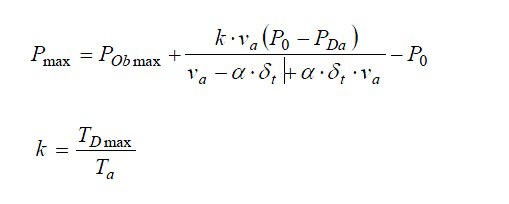 при чему je:Pmax	:	максимални унутрашњи притисак у kPaPObmax   :	апсолутни парни притисак на максималној површинској температури течности у kPaPDa	:	апсолутни парни притисак на температури пуњења у kPa P0	:	атмосферски притисак у kPaVa	:	релативна слободна запремина на температури пуњења у односу на запремину танка за теретα	:	запремински коефицијент ширења у K-1δt	:	просечни пораст температуре течности при загревању у K TDmax	:	максимална температура гасне фазе у KTa	:	температура пуњења у KКолона(11)Колона(12)Колона(13)k	:	температурни корективни факторtOb	:	максимална површинска температура течности у °CУ формули се користе следећи полазни подаци:PObmax   :	на 50 °C и 30 °C PDa	:	на 15 °CP0	:	101,3 kPaVa	:	5% = 0,05δt	:	5 KTDmax	:	323 K и 310,8 K Ta	:	288 KtOb	:	50 °C и 30 °CОдређивање највећег дозвољеног степена пуњења танка за теретАко према наведеним одредбама изнад под A :тип G захтева: 91%; међутим за дубоко расхлађене материје: 95%тип C захтева: 95%тип N захтева: 97%; међутим, за материје у растопљеном стању и за запаљиве течне материје са 175 kPa ≤ Pv50 < 300 kPa: 95%Релативна густина материје на 20 °CОви подаци се наводе само ради информације.Одређивање типа уређаја за узимање узоркаКолона(14)Колона(15)-	стабилизоване	материје	које	се	морају транспортовати под инертним гасом2 = делимично затворен: -	све друге материје за које се захтева тип C3 = отворен:	-	све остале материјеОдређивање да ли је дозвољена просторија за пумпе испод палубе Не  -  све материје са T у колони (3b) са изузетком материје Класе 2 Да     -   све остале материјеОдређивање температурне класеЗапаљиве материје се сврставају у температурне класе на основу њихове тачке самозапаљења.Колона(16)Ако се захтева заштита од експлозије и ако температура самозапаљења није позната, мора да се унесе температурна класа T4 која се сматра безбедном.Одређивање групе експлозивностиЗапаљиве материје се сврставају у групу експлозивности на основу својих максималних експерименталних безбедносних зазора. Максимални експериментални безбедносни зазор се одређује у складу са стандардом IEC 60079-20-1.Експлозивне групе су следеће:Колона(17)Колона(18)Ако се захтева заштита од експлозије а температура самозапаљења није позната, мора да се унесе група експлозивности II B која се сматра безбедном.Одређивање  да  ли  је  неопходна  заштита  од  експлозије  за  електричне уређаје и системеДа     -   за материје са тачком паљења ≤ 60 °Cза материје које се морају транспортовати загреване на температури мањој од 15 K од њихове тачке паљењаза запаљиве гасове Не	-   за друге материјеОдређивање да ли неопходна лична заштитна опрема, уређај за напуштање опасног подручја, преносиви  апарат за детекцију гаса, преносиви токсиметар или aпарат за дисање зависан од циркулационог ваздухаPP:   за све материје Класе 1 до 9EP:   за све материје- Класе 2 са словом T или C у класификационом кôду наведеног уКолона(19)Колона(20)колони (3b)Класе 3 са словом T или C у класификационом кôду наведеног у колони (3b)Класе 4.1Класе 6.1 иКласе 8,CMR материје категорије 1 А или 1 B у складу са GHS;EX:	за све материје за које се захтева заштита од експлозије;TOX:за све материје Класе 6.1,за све материје других класа са T у колони (3b)за CMR материје категорије 1 А или 1 B у складу са GHS;A:	за све материје за које се захтева EX или TOXОдређивање броја конуса или плавих светалаЗа све материје Класе 2 са словом F у класификациономкôду у колони (3b):	1 конус/светлоЗа	све	материје	Класе	3	до	9	са	словом	F	у класификационом кôду у колони (3b) амбалажнe групe Iили II:	1 конус/светлоЗа све материје Класе 2 са словом T у класификациономкôду у колони (3b):	2 конусa/светлaЗа	све	материје	Класе	3	до	9	са	словом	T	у класификационом кôду у колони (3b) амбалажнe групe Iили II:	2 конусa/светлaОдређивање додатних захтева и напоменаНапомена 1:	Напомена 1 се уноси у колону (20) за транспорт UN-броја 1005 АМОНИЈАК, БЕЗВОДНИ.Напомена 2:	Напомена 2 се уноси у колону (20) за стaбилизоване материје који реагују са кисеоником и за гасове који у колони 5 имају ознаку опасности 2.1.Напомена 3:	Напомена 3 се уноси у колону (20) за материје које се морају стабилизовати.Напомена 4:	Напомена 4 се уноси у колону (20) за материје које не смеју да се учврсте, јер код поновног загревања могу водити до опасне реакције.Напомена 5:	Напомена 5 се уноси у колону (20) за материје које су склоне полимеризацији.Напомена 6:	Напомена 6 се уноси у колону (20) за материје склоне кристализацији као и за материје за које се захтева систем за грејање или могућност грејања и чији је парни притисак на 20 °C већи од 0,1 kPa.Напомена 7:	Напомена 7 се уноси у колону (20) за материје са тачком топљења од + 15 °C или већом.Напомена 8:	Напомена 8 се уноси у колону (20) за материје које опасно реагују са водом.Напомена 9:	Напомена 9 се уноси у колону (20) за транспорт UN-броја 1131 УГЉЕНДИСУЛФИДНапомена 10:	не користи се више.Напомена 11:	Напомена 11 се уноси у колону (20) за транспорт	UN-броја 1040 ЕТИЛЕНОКСИД ПОД АЗОТОМНапомена 12: Напомена 12 се уноси у колону (20) UN-броја 1280 ПРОПИЛЕН-ОКСИД и UN-броја 2983 ЕТИЛЕНОКСИД И ПРОПИЛЕН-ОКСИД, СМЕШАНапомена 13:   Напомена 13 се уноси у колону (20) за транспорт UN-броја 1086 ВИНИЛХЛОРИД, СТАБИЛИЗОВАННапомена 14: Напомена 14 се уноси у колону (20) за смеше или Н.Д.Н. уносе које нису јасно дефинисане и за које се према класификационим критеријумима предвиђа тип N.Напомена 15: Напомена 15 се  уноси  у  колону  (20)  за  материје  које опасно реагују са алкалима или киселинама као што су натријум хидроксид или сумпорне киселинеНапомена 16:       Напомена 16 се уноси у колону (20) за материје код којих се услед локалног прекомерног загревања може јавити опасна реакција.Напомена 17:         Напомена 17 се уноси у колону (20) ако се уноси напомена 6 или 7.Напомена 18:	Не користи се више.Напомена 19:    Напомена 19 се уноси у колону (20) за материје које ни у ком случају не смеју да дођу у додир са водом.Напомена 20: Напомена 20 се уноси у колону (20) за материје чија транспортна температура у комбинацији са материјалима танка за терет не сме да премаши максималну температуру. Највећа дозвољена транспортна температура се уноси непосредно иза броја 20.Напомена 21:	Не користи се више.Напомена 22: Напомена 22 се уноси у колону (20) за материје за које је у колони (11) наведен распон вредности или није наведена вредност густине.Напомена 23: Напомена 23 се уноси у колону (20) за материје чији унутрашњи притисак на 30 °C је мањи од 50 kPa и које се транспортују са орошавањем водом.Напомена 24:   Напомена 24 се уноси у колону (20) за транспорт UN-броја 3257 ЗАГРЕЈАНА ТЕЧНОСТ, Н.Д.Н.Напомена 25: Напомена 25 се уноси у колону (20) за материје које се морају транспортовати загреване у танку за терет типа 3.Напомена 26: Напомена 26 се уноси у колону (20) за материје које се морају транспортовати загреване у танку за терет типа 2.Напомена 27: Напомена 27 се уноси у колону (20) за материје за које је у колони (2) назначен Н.Д.Н назив или генерички назив.Напомена 28:	Напомена 28 се уноси у колону (20) за транспорт UN 2448СУМПОР, РАСТОПЉЕННапомена 29: Напомена 29 се уноси у колону (20) за материје за које је у колони (2) наведен парни притисак или тачка кључања.Напомена 30:	Напомена 30 се уноси у колону (20) за транспорт UN 1719,1794, 1814, 1819, 1824, 1829, 1830, 1832, 1833, 1906, 2240,2308, 2583, 2584, 2677, 2679, 2681, 2796, 2797, 2837 и 3320за чије уносе се захтева тип N отворени.Напомена 31: Напомена 31 се уноси у колону (20) за транспорт материје Класе 2 и UN 1280 ПРОПИЛЕН-ОКСИД и 2983 ЕТИЛЕНОКСИД И ПРОПИЛЕН-ОКСИД, СМЕША Класе 3.Напомена 32:	Напомена 32 се уноси у колону (20) за транспорт UN 2448СУМПОР, РАСТОПЉЕН, Класе 4.1.Напомена 33:	Напомена 33 се уноси у колону (20) за транспорт UN 2014и  2984	ВОДОНИКПЕРОКСИД,  ВОДЕНИ  РАСТВОР,Класе 5.1.Напомена 34:       Напомена 34 се уноси у колону (20) за транспорт материје са опасношћу 8 која је наведена у колони (5) и тип N наведен у колони (6).Напомена 35:    Напомена 35 се уноси у колону (20) за материје за које није дозвољен директни расхладни систем.Напомена 36:    Напомена 36 се уноси у колону (20) за материје за које није дозвољен индиректни расхладни систем.Напомена 37: Напомена 37 се уноси у колону (20) за материје код којих складишни  систем  за  терете  мора  да  буде  у  стању  даиздржи пуни парни притисак терета на горњој граници пројектоване температуре средине, без обзира на систем који ради са испарљивим гасом.Напомена 38: Напомена 38 се уноси у колону (20) за смеше са почетном тачком кључања изнад 60 °C у складу са ASTMD 86-01.Напомена 39:   Напомена 39 се уноси у колону (20) за транспорт UN-броја 2187 УГЉЕНДИОКСИД, ДУБОКО РАСХЛАЂЕН, ТЕЧАНКласе 2.Напомена 40:	(више се не примењује)Напомена 41:	Напомена   41   се   уноси   у   колону   (20)   за   UN   2709БУТИЛБЕНЗЕНИ (n-БУТИЛБЕНЗЕН)Напомена 42: Напомена 42 се уноси у колону (20) за UN 1038 ЕТИЛЕН, ДУБОКО РАСХЛАЂЕН, ТЕЧАН и за UN 1972 МЕТАН, ДУБОКО   РАСХЛАЂЕН,   ТЕЧАН   или   ЗЕМНИ   ГАС,ДУБОКО РАСХЛАЂЕН, ТЕЧАН са високим садржајем метанаНачини за примену oдељка 1.5.2 који се односи на посебне дозволе за транспорт у танкеримаУзорак посебне дозволе у складу са 1.5.2Посебна дозволау складу са 1.5.2 ADNУ складу са 1.5.2 ADN, транспорт материје у танкерима назначене у анексу ове посебне дозволе дозвољен је под тамо утврђеним условима.Превозник пре транспорта мора да обезбеди, да признато класификационо друштво унесе материју у списак поменут у ставу 1.16.1.2.5 ADN.Ова	посебна	дозвола	важи..........................................................................................................................................................(место и /или релација за који важи дозвола)Дозвола важи на рок од две године од дана потписивања, уколико пре истека овог рока није повучена.Држава издавалац дозволе: .........................................................Надлежни орган: .............................................................................Датум:..............................................................................................Потпис:     ...........................................................................................Образац захтева за издавање посебне дозволе у складу са одељком 1.5.2Приликом подношења захтева за посебну дозволу потребно је одговорити на следећа питања и тачке.* Подаци се користе искључиво у административне сврхе и обрађују се поверљиво.Подносилац захтева.......................................................................................................(Назив)	(Фирма)....................................................................................................... (	) ........................................................................................................................................................(Адреса)Кратак преглед захтеваДозвола за транспорт у танкерима ........................................................ као материјa Класе.................Прилози(са кратким описом)Захтев сачињен:Место:     ............................................................................................Датум:     ............................................................................................Потпис:     ..........................................................................................(лица одговорног за податке)Општи подаци за опасну материјуДа ли се ради о чистој материји , смеши , раствору ?Технички назив (по могућству називи према ADN или према IBC-Правилник).Синоним .Трговачки назив.Структурна формула, a за смеше састав и/или концентрација.Класа опасности и према потреби класификациони кôд, амбалажна група.UN-број или идентификациони број материје (уколико је познат).* За питања која се не односе на предмет захтева, уписује се „не примењује се “Физичкo-хемијске особинеСтање током транспорта (нпр. гасовит, течан, растопљен).Релативна густина течности на 20°C или на транспортној температури ако се материја мора транспортовати у загреваном или расхлађеном стању.Транспортна темература (за материје које се морају транспортовати у загреваном или расхлађеном стању)Тачка топљења или распон топљења ............ °CТачка кључања или распон кључања ............. °C2.6	Парни притисак на 15 °C ..........., 20 °C ..........., 30 °C ............., 37,8 °C ..............., 50°C ..........., (за утечњене гасове, парни притисак на 70 °C .............), (за сталне (перманентне) гасове, притисак пуњења на 15 °C ...........).Запремински коефицијенат ширења .........K-1Растворљивост у води на 20 °C концентрација засићења ..........mg/l илиспособност мешања са водом на 15 °Cпотпуно	делимично	нема(уколико је могуће, навести концентрацију у случају раствора и смеша)Боја.Мирис.Вискозност ......mm2/s.2.12	Време истицања (ISO 2431-1996) ......... s.Тест одвајања растварача ........ .pH-вреднoст материје или воденог раствора (навести концентрацију).Остали подаци.Безбедносно техничке особинеТемпература самозапаљења према IEC 60079-20-1:2010, EN 14522:2005, DIN 51 794:2003 у °C; по потреби навести податак температурне класе према IEC 60079- 20-1:2010.Тачка паљењаЗа тачке паљења до 175 °CИспитни методи са затвореним лонцем – неравнотежни поступак Метод према ABEL: EN ISO 13736:2008Метод према ABEL-PENSKY: DIN 51755-1:1974 или NFM T60-103:1968Метод PENSKY-MARTENS: EN ISO 2719:2012LUCHAIRE уређај: француски стандард NF T60-103:1968Метод TAG: ASTM D 56-05(2010)Испитни методи са затвореним лонцем – равнотежни поступакБрзи равнотежни поступак: EN ISO 3679:2004; ASTM D 3278-96(2011)Равнотежни	поступак	са	затвореним	лонцем:	:	EN	ISO 1523:2002+AC1:2006; ASTM D 3941-90(2007)За тачке паљења изнад 175 °CПоред метода који су претходно поменути, примењује се следећи испитни метод са отвореним лонцем:Метод CLEVELANDE: EN ISO 2592:2002, ASTM D 92-12Експлозивна границаОдређивање горње и доње границе експлозивности у складу са EN 1839:2012.Максимални безбедносни зазор у складу са EC 60079-20-1:2010 у mmДа ли се материја транспортује у стабилизованом стању? Према потреби навести податке који се односе за средство за стабилизацију:..............................................................................................................Производи распадања у случају пожара у контакту са ваздухом или под утицајем спољњег пожара:Да ли материја подстиче ширење пожара?Абразивно (корозивно) дејство........mm/годишње.Да ли материја реагује са водом или влажним ваздухом ослобађајући запаљиве и отровне гасове? Да/не.Ослобођени гасови:......................Да ли материја реагује опасно на било који други начин?Да ли материја реагује опасно приликом поновног загревања? Да/не.Физиолошке опасностиLD50 и/или  LC50    вредности. Некрозна вредност (по потреби други критеријуми отровности у складу са 2.2.61.1 ADN).CMR-особине у складу са категоријама 1A и 1B у Поглављима 3.5, 3.6 и 3.7 GHS.Да   ли   при   распадању   (декомпозицији)   или   реакцији   настају   физиолошке опасности? (навести уколико су познате)?Еколошке особине ( види у 2.4.2.1 ADN):Акутна отровност:96-часовна-LC50-вредност за рибе      .....................mg/l48-часовна-EC50-вредност за љускаре ……..............mg/l72-часовна-ErC50-вредност за алге      ....................mg/lХронична отровност:NOEC ....................................................................mg/lBFC........................................................................mg/l или log Kow ..........Лака билошка разградивост..................................да/не.Подаци који се односе на потенцијалну опасностСа којим конкретним штетама се мора рачунати када опасне особине почну да делују?СагоревањеПовредаНагризањеТровање у случају апсорпције кроз кожуТровање удисањемМеханичко оштећењеРазарањеПожарАбразија (корозија код метала)Загађење животне срединеПодаци који се односе на транспортну опремуДа ли су предвиђени/неопходни посебни захтеви за утовар (који су то)?Транспорт опасних материја у танковимаСа којим материјалом је компатибилна материја која се транспортује?Техничко безбедносни захтевиКоје безбедносне мере су неопходне, узимајући у обзир стање науке и технике, у погледу могућих опасности коју материја представља или које могу да се појаве у току целокупног транспорта?Додатне безбедносне мереКоришћење стационарне или мобилне технике за мерење запаљивих гасова и паре запаљивих течности.Коришћење стационарне или мобилне технике (токсиметар) за мерење концентрације отровних материја.Кријеријуми за сврставање материјаА.	Колона (6), (7) и (8): Одређивање типа танкераГасови (критеријуми у складу са 2.2.2 ADN)Халогенизовани угљоводонициМатерије које се могу транспортовати само у стабилизованом стању Отровне материје (види 2.2.61.1 ADN)Запаљиве (тачка паљења < 23 °C) и корозивне материје (види 2.2.8ADNМатерије са температуром самозапаљења ≤ 200 °CМатерије са тачком паљења < 23 °C и експлозионим опсег> 15 % на20 °CБензени и смеше не-отровних и не-корозивних материја који садрже више од 10% бензенаМатерије  које  загађују  животну  средину,  акутне  или  хроничне категорије 1 (група N1 у складу са 2.2.9.1.10.2)Унутрашњи притисак танка за терет > 50 kPa на следећим температурама: течност 30 °C, гасна фаза 37,8 °Cбез хлађења	тип C	притисак (400 kPa)са хлађењем	тип C	расхлађенУнутрашњи притисак танка за терет ≤ 50 kPa на следећим температурама: течност 30 °C, гасна фаза 37,8 °C али са унутрашњим притиском танка за терет > 50 kPa на 50 °CБез oрошавања водом	тип C	притисак (400 kPa)са oрошавањем водом:	тип C	са	притиском	приотварању брзореагујућег сигурносног вентила од 50 kPaУнутрашњи притисак танка за терет ≤ 50 kPa на следећим температурама: течност 30 °C, гасна фаза 37,8 °C али са унутрашњим притиском танка за терет ≤ 50 kPa на 50 °Cтип C	са израчунатим притискомпри	отварању	брзо- реагујућег	сигурносногвентила али најмање од 10kPa.2.1	Смеше за које се према критеријумима у тачки 2.изнад захтева тип C,али за које недостају одређени подациУколико се у недостатку података унутрашњи притисак танка за терет не може израчунати, морају се користити следећи критеријуми:Почетна тачка кључања ≤ 60 °C	тип C	(400 kPa)60	°C	<	почетна	тачка кључања≤ 85 °C85	°C	<	почетна	тачка кључања ≤ 115 °Cтип C	са	притиском	приотварању брзореагујућег сигурносног вентила од 50 kPa и са орошавањем водомтип C	са	притиском	приотварању брзореагујућег сигурносног вентила од 50 kPa115 °C < тачка кључања	тип C	са	притиском	приотварању брзореагујућег сигурносног вентила 35 kPaМатерије само са запаљивим особинама (види 2.2.3 ADN)Тачка паљења < 23 °Cса 175 kPa ≤ П.п 50 (парни притисак) <	300 kPa:без хлађења	тип Nзатворениса хлађењем	тип Nзатворенипритисак (400 kPa)у расхлађеном стању са притиском при отварању брзореагујућегсигурносног вентила од 50kPaТачка паљења < 23 °Cса 150 kPa ≤ П.п 50 (парни притисак) < 175 kPa:Тачка паљења < 23 °Cса 110 kPa ≤ П.п 50 (парни притисак) < 150 kPa:тип Nзатворениодушак вентила се активира при притиску од 50 kPaбез орошавања водом	тип Nзатворениса притиском при отварању брзореагујућег сигурносног вентила од 50са орошавањем водом	тип NзатворениkPaса притиском при отварању брзореагујућег сигурносног вентила од 10 kPaТачка паљења < 23 °Cса П.п 50 (парни притисак)< 110 kPa:Тачка паљења ≥ 23 °C али ≤60 °Cматерије са тачком паљења> 60 °C загревано до најмање 15 K од тачке паљења, Н.Д.Н. (...).материје са тачком паљења> 60 °C загревано до или изнад тачке паљења, Н.Д.Н. (...).тип Nзатворенитип Nотворенитип Nотворенитип Nотворениса притиском при отварању брзореагујућег сигурносног вентила од 10 kPaса уређајем за спречавање ширења пламенаса уређајем за спречавање ширења пламенаса уређајем за спречавање ширења пламенаМатерије са корозивним особинама (види 2.2.8 ADN)Корозивне материје склоне ослобађању корозивне пареМатерије које су у списку материја сврстане у амбалажну групу I или II и имају парни притисак1 већи од 12,5 kPa (125 m бар) на 50 °C илиМатерије склоне да опасно реагују са водом (на пример хлориди киселина)Материје које садрже гасове у растворутип NзатворениЗидови  танкова  за  терет морају  бити  одвојени  од трупа брода; притисак при отварању брзореагујућегсигурносног вентила/сигурносног вентила од 10 kPaКиселине са корозивним особинама:Материје које су у списку материјатип NотворениЗидови  танкова  за  терет морају  бити  одвојени  одсврстане у амбалажну групу I или II и имају парни притисак2 од 12,5 kPa (125 m бар) или мањи на 50 °C илиМатерије које су у списку материја сврстане у амбалажну групу III и имају парни притисак2 > 6,0 kPa (60 m бар) на 50 °C илиМатерије које су у списку материја сврстане у амбалажну групу III због степена корозивности на челик или алуминијумМатерије са тачком топљења већом од 0 °C и која се транспортује у загреваном стањутип Nотворенитип Nотворенитип Nотворенитрупа брода;зидови танкова за терет морају бити одвојени од трупа брода;Зидови танкова за терет морају бити одвојени од трупа брода;зидови танкова за терет морају бити одвојени од трупа брода;Запаљиве материје	тип Nотворениса	уређајима		за спречавање	ширења пламенаМатерије које са транспортују у загреваном стањутип Nотворениса	уређајима		за спречавање	ширења пламенаНе-запаљиве материје	тип NотворениСве друге корозивне материје:Запаљиве материје	тип NотворениНе-запаљиве материје	тип Nотворенибез уређаја за спречавање ширења пламенаса	уређајима		за спречавање	ширења пламенабез уређајима за спречавање	ширења пламенаМатерије опасне по животну средину (види 2.2.9.1 ADN)Хронична отровност 2 и 3 (група N2 у складу сатип N	зидови  танкова  за  теретморају  бити  одвојени  од2.2.9.1.10.2)	отворени	трупа брода;Акутна отровност 2 и 3 (група N3 у складу са 2.2.9.1.10.2)тип N	 	отворениМатерије Класе 9 UN-броја 3257тип Nотворенинезависни танк за теретМатерије Класе 9,идентификационог броја 9003тип N	 	отворениТачка паљења > 60 °C ≤ 100 °C     тип N	 	отворениМатерије које се морају транспортовати у загреваном стањуЗа материје које се морају транспортовати у загреваном стању тип танка за терет се одређује у зависности од транспортне температуре према следећој табели:1 = тип танка за терет: независни танк за терет2 = тип танка за терет: интегрисани танк за теретНапомена 25 = напомена бр. 25 у колони (2) у списку материја у поглављу 3.2, Табеле CНапомена 26 = напомена бр. 26 у колони (20) у списку материја у поглављу 3.2, Табеле CМатерије са дугорочним утицајем по здравље – CMR материје (Категорије 1А и 1B у складу са критеријумима поглавља 3.5, 3.6 и 3,7 GHS3), уколико су оне већ на основу других критеријума сврстане у Класе 2 до 9C  канцерогене(изазивају рак)M	мутагенеR токсичне по репродукцију	тип N	зидови	танкова	за	терет3 Пошто за CMR материје категорија 1A и 1B до сада не постоји званични међународни списак, до објаве таквог списка, примењује се списак CMR материја категорија 1 и 2 из Директиве 67/548/EEC и 88/379/EEC Савета Европске Уније, са изменама и допунама.отворени	морају  бити   одвојени   одтрупа брода; притисак при отварању		брзореагујућег сигурносног	вентила	од најмање 10 kPa, уколико је унутрашњи притисак танка за терет већи од 10 kPa, са системом		за		орошавање водом;(израчунавање парног	притиска	према формули   за   колону   (10), изузев va = 0,03)Материје које пливају на површини воде („floater“) или тону на дно воде („sinker“) (критеријуми према 2.2.9.1.10.5), уколико су оне већ сврстане у Класе 3 до 9 и за које се на основу претходне класификације захтева тип Nтип Nотворенизидови теретних танкова морају бити одвојени од трупа брода;Колона (9): Одређивање опреме танка за теретРасхладни систем Одређује се у складу са A.Могућност загревања теретаМогућност загревања терета је потребна:ако је тачка топљења материје која се транспортују + 15 °C или већа, илиако је тачка топљења материје која се транспортује већа од 0 °C али мања од + 15 °C а спољна температура није већа од 4 K изнад тачке топљења. У колону (20) се уноси напомена 6 као и температура која се добија из: тачке топљења + 4 K.Систем за орошавање водом Одређује се у складу са A.Систем за загревање терета на бродуСистем за загревање терета на броду је неопходан за:материје, које не смеју да  се укруте, јер приликом поновног загревања није искључена могућност настанка опасне реакције, иматерије које се морају одржавати на гарантованој температури не мањој од 15 K испод тачке паљења материје.Колона  (10):  Одређивање  притиска  при  отварању  брзореагујућег сигурносног вентила у kPaЗа бродове типа C, притисак при отварању брзореагујућег сигурносног вентила одређује се на основу унутрашњег притиска танка, заокружен на најближу 5 kPa вредност.За израчунавање унутрашњег притиска користи се следећа формула:при чему je:Pmax       :   максимални унутрашњи притисак у kPaPObmax   :	апсолутни	парни	притисак	на	максималној	површинској температури течности у kPaPDa	:	апсолутни парни притисак на температури пуњења у kPa P0	:	атмосферски притисак у kPaУ формули се користе следећи полазни подаци:PObmax   :	на 50 °C и 30 °C PDa	:	на 15 °CP0	:	101,3 kPaVa	:	5% = 0,05δt	:	5 KTDmax	:	323 K и 310,8 K Ta	:	288 KtOb	:	50 °C и 30 °CКолона (11) Одређивање највећег дозвољеног степена пуњења танкова за теретАко према наведеним одредбама за тип танкера под A :Е.	Колона (14) Одређивање типа уређаја за узимање узорка1 = затворен:		материје које се морају транспортовати утанковима за терет под притискомматерије  са  T  у  колони  (3b)  и  које  се сврставају у амбалажну групу Iстабилизоване	материје	које	се	морају транспортовати под инертним гасом2 = делимично затворен:све друге материје за које се захтева тип C3 = отворен:		све остале материјеКолона (15) Одређивање да ли је дозвољена просторија за пумпе испод палубеНе	-  све материје са T у класификационом кôду у колони (3b) са изузетком материје Класе 2Да	-   све остале материјеКолона (15) Одређивање температурне класеЗапаљиве материје се сврставају у температурне класе на основу њихове тачке самозапаљења:Ако се захтева заштита од експлозије и ако температура самозапаљења није позната, мора да се унесе температурна класа T 4 која се сматра безбедном.Колона (16) Одређивање групе експлозивностиЗапаљиве материје се сврставају у групу екплозивности на основу својих максималних експерименталних безбедносних зазора (maximum experimental safe gap). Максимални експериментални безбедносни зазор се одређује у складу са стандардом IEC 60079-20-1.Групе експлозивности су следеће:Ако се захтева заштита од експлозије а температура самозапаљивости није позната, мора да се унесе група експлозивности II B која се сматра безбедном.Колона (17) Одређивање да ли је неопходна заштита од експлозије за електричне уређаје и системеДа     -   за материје са тачком паљења ≤ 60 °Cза материје које се морају транспортовати загреване на температури мањој од 15 K од њихове тачке паљењаза запаљиве гасове Не	-   за друге материјеКолона (18) Одређивање да ли је неопходна лична заштитна опрема, уређај за напуштање опасног подручја, преносиви апарат за детекцију гаса, преносиви токсиметар или aпарат за дисање зависан од циркулационог ваздухаPP:   за све материје Класе 1 до 9EP:   за све материјеКласе 2 са словом T или C у класификационом кôду наведеног у колони (3b)Класе 3 са словом T или C у класификационом кôду наведеног у колони (3b)Класе 4.1Класе 6.1 иКласе 8,за CMR материје категорије 1 А или 1 B у складу са поглавлјима 3.5, 3.6 и 3.7	GHS;EX:   за све материје за које се захтева заштита од експлозије;TOX:за све материје Класе 6.1,за све материје других класа са T у колони (3b)за CMR материје категорије 1 А или 1 B у складу са поглављима 3.5, 3.6, и 3.7	GHS;A:	за све материје за које се захтева EX или TOXКолона (19) Одређивање броја конуса или плавих светалаЗа све материје Класе 2 са словом F у класификационом 1 конус/светло кôду у колони (3b)За  све  материје  Класе  3  до  9  са  словом  F  у  класификационом- 1конус/светлокôду у колони (3b) амбалажнe групe I или II:За све материје Класе 2 са словом T у класификационом- 2 конусa/светлa кôду у колони (3b)За  све  материје  Класе  3  до  9  са  словом  T  у  класификационом  -2конусa/светлaкôду у колони (3b) амбалажнe групe I или II:Колона (20): Одређивање додатних захтева и напоменаНапомена 1:	Напомена 1 се уноси у колону (20) за транспорт UN1005 АМОНИЈАК, БЕЗВОДНИ.Напомена 2: Напомена 2 се уноси у колону (20) за стабилизоване материје које реагују са кисеоником и за гасове који у колони 5 имају ознаку опасности 2.1.Напомена 3: Напомена 3 се уноси у колону (20) за материје које се морају стабилизовати.Напомена 4: Напомена 4 се уноси у колону (20) за материје које не смеју да се учврсте, јер код поновног загревања могу водити до опасне реакције.Напомена 5: Напомена 5 се уноси у колону (20) за материје које су склоне полимеризацији.Напомена 6: Напомена 6 се уноси у колону (20) за материје склоне кристализацији као и за материје  за које  се захтева систем за грејање или могућност грејања и чији је парни притисак на 20 °C већи од 0,1 kPa.Напомена 7: Напомена 7 се уноси  у  колону  (20)  за  материје  са тачком топљења од + 15 °C или већом.Напомена 8: Напомена 8 се уноси у колону (20) за материје који опасно реагују са водом.Напомена 9:	Напомена 9 се уноси у колону (20) за транспорт UN1131 УГЉЕНДИСУЛФИДНапомена 10:	не користи се више.Напомена 11:	Напомена 11 се уноси у колону (20) за транспорт UN-1040 ЕТИЛЕНОКСИД СА АЗОТОМНапомена 12: Напомена 12 се уноси у колону (20) UN 1280 ПРОПИЛЕН-ОКСИД и UN 2983 ЕТИЛЕНОКСИД И ПРОПИЛЕН-ОКСИД, СМЕШАНапомена 13:	Напомена 13 се уноси у колону (20) за транспорт UN1086 ВИНИЛХЛОРИД, СТАБИЛИЗОВАННапомена 14: Напомена 14 се уноси у колону  (20)  за  смеше  или Н.Д.Н. уносе које нису јасно дефинисани и за које се према класификационим критеријумима предвиђа тип N.Напомена 15: Напомена 15 се уноси у колону (20) за материје које опасано реагују са алкалима или киселинама као што су натријум хидроксид или сумпорне киселинеНапомена 16: Напомена 16 се уноси у колону (20) за материје код којих се услед локаног прекомерног загревања може јавити опасна реакција.Напомена 17: Напомена 17 се уноси у колону (20) ако се уноси напомена 6 или 7.Напомена 18:	Не користи се више.Напомена 19:      Напомена 19 се уноси у колону (20) за материје које ни у ком случају не смеју да дођу у додир са водомНапомена 20: Напомена 20 се уноси у колону (20) за материје чија транспортна температура у комбинацији са материјалом танка за терет не сме да премаши максималну температуру. Највећа дозвољена транспортна температура се уноси непосредно иза броја 20.Напомена 21:	Не користи се више.Напомена 22:     Напомена 22 се уноси у колону (20) за материје за које је у колони (11) наведен распон вредности или није наведена вредност густине.Напомена 23: Напомена 23 се уноси у колону (20) за материје чији унутрашњи притисак на 30 °C је мањи од 50 kPa и које се транспортују уз орошавање водом.Напомена 24:	Напомена 24 се уноси у колону (20) за транспорт UN3257 ЗАГРЕЈАНА ТЕЧНОСТ, Н.Д.Н.Напомена 25: Напомена 25 се уноси у колону (20) за материје које се морају транспортовати загреване у танку за терет типа 3.-228-Напомена 26: Напомена 26 се уноси у колону (20) за материје које се морају транспортовати загреване у танку за терет типа 2.Напомена 27:     Напомена 27 се уноси у колону (20) за материје за које је у колони (2) назначен Н.Д.Н назив или генерички назив.Напомена 28:	Напомена 28 се уноси у колону (20) за транспорт UN2448 СУМПОР, РАСТОПЉЕННапомена 29:     Напомена 29 се уноси у колону (20) за материје за које је у колони (2) наведен парни притисак или тачка кључања.Напомена 30: Напомена 30 се уноси у колону (20) за транспорт UN 1719, 1794, 1814, 1819, 1824, 1829, 1830, 1832, 1833,1906, 2240, 2308, 2583, 2584, 2677, 2679, 2681, 2796,2797,  2837  и  3320  за  чије  уносе  се  захтева  тип  Nотворени.Напомена 31: Напомена 31 се уноси у колону (20) за транспорт материје Класе 2 и UN 1280 ПРОПИЛЕН-ОКСИД и 2983     ЕТИЛЕНОКСИД     И     ПРОПИЛЕН-ОКСИД,СМЕША Класе 3.Напомена 32:	Напомена 32 се уноси у колону (20) за транспорт UN2448 СУМПОР, РАСТОПЉЕН, Класе 4.1.Напомена 33:	Напомена 33 се уноси у колону (20) за транспорт UN2014	и	2984	ВОДОНИКПЕРОКСИД,	ВОДЕНИРАСТВОР, Класе 5.1Напомена 34: Напомена 34 се уноси у колону (20) за транспорт материја са опасношћу 8 која је наведена у колони (5) и тип N наведен у колони (6).Напомена 35: Напомена 35 се уноси у колону (20) за материје за које није дозвољен директни расхладни систем.Напомена 36: Напомена 36 се уноси у колону (20) за материје за које није дозвољен индиректни расхладни систем.Напомена 37: Напомена 37 се уноси у колону (20) за материје код којих складишни систем за терете мора да буде у стању да издржи пуни парни притисак терета на горњој граници пројектоване температуре средине, без обзира на систем који ради са испарљивим гасом.Напомена 38: Напомена 38 се уноси у колону (20) за смеше са почетном тачком кључања изнад 60 °C у складу са ASTMD 86-01.Напомена 39:	Напомена 39 се уноси у колону (20) за транспорт UN2187	УГЉЕНДИОКСИД,	ДУБОКО	РАСХЛАЂЕН,ТЕЧАН Класе 2.Напомена 40:Напомена 41:Напомена 42:(више се не примењује)Напомена  41  се  уноси  у  колону  (20)  за  UN  2709БУТИЛБЕНЗЕНИ (n-БУТИЛБЕНЗЕН)Напомена 42 се уноси у колону (20) за UN 1038 ЕТИЛЕН, ДУБОКО РАСХЛАЂЕН, ТЕЧАН и за UN 1972 МЕТАН, ДУБОКО РАСХЛАЂЕН, ТЕЧАН или ЗЕМНИ  ГАС,  ДУБОКО  РАСХЛАЂЕН,  ТЕЧАН  сависоким садржајем метанаДЕО 4Одредбе које се односе на употребу амбалаже, цистерни и транспортних јединица за транспорт расутог терета-232-Поглавље 4.1Опште одредбеАмбалажа и цистерне се морају користити у складу са захтевима једног од међународних Правилника, имајући у виду податке који су садржани у списку материја међународних Правилника, наиме:за амбалажу (укључујући IBC и велику амбалажу): колоне (9а) и (9b) поглавља 3.2, Табеле А RID или ADR, или списак материја у поглављу 3.2 IMDG-Правилник или ICAO-TI;за преносиве цистерне: колоне (10) и (11) поглавља 3.2, Табеле АRID или ADR  или списак материја у IMDG- Правилник;за RID или ADR цистерне: колоне (12) и (13) поглавља 3.2, Табеле А RID или ADR.Следећи захтеви важе за:амбалажу  (укључујући  IBC  и  велику  амбалажу):  поглавље  4.1RID, ADR, IMDG- Правилник или ICAO-TI ;Преносиве цистерне: поглавље 4.2 RID, ADR или IMDG- Правилник;RID и ADR цистерне: поглавље 4.3 RID или ADR и према потреби одељци 4.2.5 или 4.2.6 IMDG- Правилник;цистерне од пластике ојачане влакнима: поглавље 4.4 ADR;Вакуум цистерна за отпатке: поглавље 4.5 ADR.За мобилне јединице за израду експлозива(MEMU): поглавље 4.7ADRЗа транспорт чврстих материја у расутом стању у возилима, колима или контејнерима, примењују се следећи захтеви међународних Правилника:поглавље 4.3 IMDG- Правилник; илипоглавље 7.3 ADR, имајући у виду податке који су садржани у колони (10) или (17) Табеле А поглавља 3.2 ADR, изузев покривених возила и контејнера који нису дозвољени; илипоглавље 7.3 RID, имајући у виду податке који су садржани у колони(10) или (17) Табеле А поглавља 3.2, RID, изузев покривених кола и контејнера који нису дозвољени.Може се употребити само амбалажа и цистерне које испуњавају прописе дела 6 ADR или RID .-233--234-ДЕО 5Процедуре за отпрему-235--236-Поглавље 5.1Општe одредбеОбласт примене и општe одредбеОвај део садржи одредбе  за  отпрему опасног терета  које  се  односе  на обележавање, означавање и документацију, а у датом случају и на одобрење за отпрему и претходно обавештавање.Употреба сабирне амбалаже(а) Сабирна амбалажа морада буде обележена називом „САБИРНА АМБАЛАЖА“ ида буде обележена UN бројем испред којег се налазе слова „UN“ и означена како се захтева за комаде за отпрему у 5.2.2, и означена са знаком еколошки опасне материје ако је то потребно за комаде за отпрему у 5.2.1.8, за сваку ставку опасних материја садржаних у сабирној амбалажи;уколико UN бројеви, ознаке и ознака еколошки опасне материје свих опасних материја садржаних у амбалажи су видљиви, осим као што се захтева у 5.2.2.1.11. Ако исти  UN број, иста етикета или  еколошки  опасним супстанца знак је потребан за различите амбалаже, само треба да се примењује једномСлова у обележју „САБИРНА АМБАЛАЖА“ морају бити најмање 12 mm високаОбележје са називом „САБИРНА АМБАЛАЖА“, које мора да буде добро видљиво и читљиво, мора да буде наведено на службеном језику земље порекла, ако тај језик није немачки, енглески или француски, и на немачком, енглеском или француском језику, уколико споразумима између држава које су укључене у транспортни поступак није другачије прописано.(b) оријентација стрелице илустроване у 5.2.1.9 ће бити приказана на две супротне стране сабирне амбалаже која садржи комаде за отпрему који ће бити означени у складу са 5.2.1.9.1 , осим када обележја остају видљиваСваки комад за отпрему са опасним теретом који је садржан у сабирној амбалажи мора да буде у складу са свим применљивим одредбама ADN. Предвиђена функција сваког комада за отпрему не сме да буде угрожена сабирном амбалажом.Сваки комад за отпрему на коме се налазе знакови усмеравања, описани у 5.2.1.9 и који је стављен у сабирну амбалажу или у велику амбалажу мора да буде усмерен у складу са овим обележавањем.Забране заједничког утовара се такође примењују на ову сабирну амбалажу.Неочишћена празна амбалажа (укључујући IBC и велику амбалажу), цистерне, МEMU, возила, кола и контејнере за терет у расутом стањуНеочишћена, празна амбалажа (укључујући IBC и велику амбалажу), цистерне (укључујући возила цистерне, кола цистерне, батеријска возила, батеријска кола, демонтажне цистерне, преносиве цистерне, контејнер цистерне, МEGC, MEMU), возила, кола и контејнери за терет у расутом стању који су садржали опасне терете појединих класа изузев класе 7, морају бити обележени и означени као и у пуном стању.Напомена: У вези са документацијом види поглавље 5.4.Контејнери, цистерне, IBC, као и друга амбалажа и сабирна амбалажа, који се користе за транспорт радиоактивних материја не смеју се користити за складиштење или транспорт другог терета, осим ако су деконтаминирана испод степена 0,4 Bq/cm2 за бета и гама озрачиваче као и за алфа озрачиваче слабе токсичности, и испод 0,04 Bq/cm2 за све друге алфа озрачиваче.Мешовито паковањеАко се у исту спољну амбалажу заједно пакују двa или више опасних терета, комад за отпрему мора бити обележен и означен, као што се захтева, за сваку материју или предмет. Ако је једна иста ознака опасности прописана за различите терете, она се мора ставити само једном.Опште одредбе за класу 7Одобрење за транспорт и обавештавањеОпште одредбеПоред одобрења за тип комада за отпрему описаног у поглављу 6.4 ADR потребно је, под одређеним околностима, и мултилатерално одобрење за транспорт (5.1.5.1.2 и 5.1.5.1.3). Под одређеним околностима потребно је и да се надлежни органи обавесте о транспорту (5.1.5.1.4)Одобрење за транспортМултилатерално одобрење потребно је за:транспорт   комада за отпрему типа B(M) који не одговарају захтевима из6.4.7.5   ADR   или   који   су   пројектовани   за   конткролисано   повремено испуштање ваздуха;транспорт комада за отпрему типа B(M) са радиоактивним материјама чија је активност већа од 3000 А1, или евентуално 3000 А2 или 1000 TBq, у зависности од тога која је вредност нижа;транспорт комада за отпрему са фисионим материјама, ако је збир показатеља критичне безбедности комада за отпрему у једном  броду, возилу, колима или контејнеру већи од 50.програми за заштиту од зрачења за пошиљке за пловила специјалне намене у складу са 7.1.4.14.7.3.7 .Надлежни орган може посебном одредбом у својој дозволи за тип комада за отпрему (види 5.1.5.2.1) да одобри транспорт у или кроз своју државу без одобрења за транспорт.Одобрење за транспорт путем посебног споразумаНадлежни орган  може да пропише одредбе по којима нека пошиљка која не испуњава све применљиве захтеве ADN може да се транспортује на основу посебног споразума (види 1.7.4).ОбавештавањеОбавештавање надлежног органа прописано је у следећим случајевима:(a)пре првог транспорта комад за отпрему за који је потребно одобрење надлежног органа, пошиљалац мора да осигура да су копије свих одговарајућих сертификата који су неопходни за комад за отпрему достављене надлежним органима земље порекла пошиљке и надлежним органима свих држава кроз или у које се пошиљка транспортује. Пошиљалац не мора да чека потврду надлежног органа, нити је надлежни орган обавезанда изда потврду о пријему за одобрењеза сваки од следећих типова пошиљки:типа C комада за отпрему са радиоактивним материјама са активношћу од преко 3000 А1, или евентуално 3000 А2 или 1000 TBq, у зависности од тога која је вредност нижа,типа B(U) комада за отпрему са радиоактивним материјама са активношћу од преко 3000 А1, или евентуално 3000 А2 или 1000 TBq, у зависности од тога која је вредност нижа,типа B(M) комада за отпрему,пошиљка на основу посебног споразума,Пошиљалац мора да обавести надлежни орган земље порекла пошиљке и надлежни орган сваке државе кроз или у коју пошиљка треба да буде транспортована. Ово обавештење мора да буде у поседу сваког надлежног органа пре почетка транспорта, по могућству најмање 7 дана унапред; пошиљалац не мора да шаље посебно обавештење, ако су тражене информације укључене у захтев за издавање одобрења за транспорт; обавештење о отпреми мора да садржи:Пошиљалац није обавезан да шаље посебно обавештење ако је информација која je потребна, укључена у одобрење о пошиљци (види 6.4.23.2 ADR)Обавештење о пошиљци треба да садржи :довољно информација да омогући идентификацију комада за отпрему или комаде за отпрему укључујући све бројеве сертификата и идентифиционе ознаке;информације о датуму испоруке, очекиваном датуму доласка и предвиђеном транспортном путу;назив (називе) радиоактивне материје (радиоактивних материја) или нуклида;опис физичког и хемијског облика радиоактивних материја или податак о томе да се ради о радиоактивним материјама у посебном облику или о слабо дисперзивним радиоактивним материјам;највећу активност радиоактивног садржаја за време транспорта изражену у бекерелима (Bq), са припадајућим префиксом SI (види 1.2.2.1). Код фисионих материја уместо активности може да се наведе маса фисионих материја у грамима (g) или у вишеструким јединицама.Одобрења издатo од стране надлежног органаОдобрење које је издао надлежни орган потребно је за: а) Тип:радиоактивних материја у посебном облику;слабо дисперзивних радиоактивних материја;фисионa материја изузетa под 2.2.7.2.3.5 ( f )комади за отпрему који садрже најмање 0,1 kg уранијум хексафлуорида;сви комади за отпрему који садрже фисионе материје, уколико нису изузети према 2.2.7.2.3.5 , 6.4.11.2 или 6.4.11.3комада за отпрему типа B(U) и комада за отпрему типа B(M);(vii)комада за отпрему  типа C;посебне споразуме;одређене транспорте (види 5.1.5.2.2).одређивање основних вредности радионуклида наведених у 2.2.7.2.2.1 за поједине радионуклиде који нису наведени у табели 2.2.7.2.2.1 (види 2.2.7.2.2.2 (a))(е) алтернативне границе активности за изузете пошиљке инструмената или производа (види 2.2.7.2.2.2 ( b ))Одобрењем се потврђује да су испуњени захтеви који се примењују, одобрење за тип у дозволи за тип додељује се идентификационо обележје.Дозвола  за  узорак  комада  за  отпрему  и  одобрење  за  транспорт  смеју  бити обухваћени једном исправом.Дозволе и захтеви за издавање дозволе морају одговарати одредбама из 6.4.23ADR.Пошиљалац треба да поседује копије сваке потребне исправе.за узорак комада за отпрему где није потребно да надлежни орган издаје сертификат о одобрењу, пошиљалац мора  на захтев, ради провере од стране надлежног органа, да стави на располагање документацију којом се доказује да је узорак комада за отпрему у складу са свим одредбе који се примењују.Одређивање транспортног индекса (TI) и показатеља критичне безбедности(CSI)Tранспортни индекс (TI) за, комад за отпрему, сабирну амбалажу, или контејнер или за неупаковане LSA-I или SCO-I, је број изведен у складу са следећом процедуром:Одредити максимални ниво радијације у милисивертима по часу (mSv/h), на растојању од 1 m од спољне површине комада за отпрему сабирне амбалаже, контејнера,  или неупакованог LSA-I и SCO-I.  Утврђена вредност се множи са 100 и добијени број представља транспортни индекс.За рудe уранијума и торијума и њихове концентрате, максимални ниво зрачења на свакој тачки на одстојању од 1 m од спољне површине терета може се узети као:0.4 mSv/h      за руде и природне концентрате уранијума и торијума0.3 mSv/h      за хемијске концентрате торијума0.02 mSv/h   за   хемијске   концентрате   уранијума,   осим   уранијум хексафлуоридаза цистерне, контејнере и неупаковане LSA-I и SCO-I, утврђену вредност у поступку (а) изнад треба помножити са одговарајућим фактором из табеле 5.1.5.3.1;вредност добијена поступцима (а) и (b) изнад заокружује се на првом децималном месту (нпр.1.13. на 1.2), осим ако је вредност од 0.05 или мања може се сматрати нулом.)Табела 5.1.5.3.1:	(Фактори	множења	за	цистерне,	контејнере	и неупаковане LSA-I и SCO-I(а)	Највећа површина попречног пресека терета која може да се измериТранспортни индекс за сваку сабирну амбалажу, брод или јединицу терета за транспорт утврђује се или као збир транспортног индекса свих упакованих комада за отпрему или директним мерењем нивоа радијације, осим у случају за које се транспортни индекс одређује само као збир транспортних индекса свих комада за отпрему.Показатељ критичне безбедности за сваку сабирну амбалажу или контејнер одређује се као збир показатеља критичне безбедности свих комада за отпрему. Исти поступак се користи за израчунавање укупног збира показатеља критичне безбедности у пошиљкама или броду или јединици терета за транспорт.Комадима за отпрему сабирној амбалажи и контејнерима, додељује се категорија I-Бела, II-Жута или III- Жута у складу са условима и захтевима наведеним у табели 5.1.5.3.4:При одређивању припадајуће категорије за комад за отпрему, сабирну амбалажу или контејнер, морају се узети у обзир транспортни индекс  и површински интензитет зрачења. Ако транспортни индекс испуњава услов за једну категорију, али површински интензитет зрачења испуњава услов за неку другу категорију, тада се комад за отпрему, сабирна амбалажа или контејнер,  разврстава у вишу категорију. У том смислу, категорију I-БЕЛО треба сматрати као најнижу категорију;транспортни индекс утврђује се по процедурама утврђеним у 5.1.5.3.1 и5.1.5.3.2.ако је површински ниво зрачења већи од 2 mSv/h, комади за отпрему, сабирна амбалажа или контејнери биће транспортовани под искључивом употребом и одредбама према 7.1.4.14.7.1.3 и 7.1.4.14.7.3.5(а).Са изузетком транспорта према одредбама у 5.1.5.3.5, комад за отпрему, који се транспортује на основу посебног споразума, сврстава се у категорију III-ЖУТО.сабирна амбалажа или контејнер, која садржи комаде за отпрему транспортоване у складу са посебним споразумом, биће сврстана у категорију III-Жуто, осим према одредбама 5.1.5.3.5.За све међународне транспорте комада за отпрему, за које је потребна дозвола/одобрење за тип конструкције или одобрење за транспорт од страненадлежног органа и за које у различитим државама које дотиче транспорт важе различити типови дозволе или одобрења, захтевано разврставање у категорије мора да буде извршено у складу са дозволом/одобрењем земље порекла типа конструкције.Табела 5.1.5.3.4: Категорије	комада	за	отпрему	сабирне	амбалаже	и контејнераа	ако  измерени  транспортни  индекс  није  већи  од  0.05,  наведена  вредност може бити 0 у складу са 5.1.5.3.1(c)b	такође се врши под искључивом употребом  осим за контејнере ( видитабелу D у 7.1.4.14.7.3.3 )Посебне одредбе за изузете комаде за отпрему  радиоактивних материја Класе 7Изузети комади за отпрему радиоактивних материја Класе 7 треба на спољашњој страни амбалаже да буду читљиво и трајно обележени са:UN бројем, којем претходи ознака „UN”Идентификација пошиљаоца или примаоца, или обаиНајвећа дозвољена бруто маса ако прелази 50 kgПотребна документација према одељку 5.4 се не примењује на изузете комаде за отпрему са радиоактивним материјама, осим када:UN броју претходи ознака „UN“, а име и адреса пошиљаоца и примаоца, и ако је потребно, идентификациона ознака сертификата о одобрењу сваког надлежног органа (види 5.4.1.2.5.1 (g)) биће приказани на транспортном документу , као што су коносман , ваздухопловни товарни лист или CMR, CIM или CMNI товарни листови ;(b)  Ако  је  релевантно,  захтеви  5.4.1.2.5.1 (  g)  ,  5.4.1.2.5.3  и  5.4.1.2.5.4  се примењују ;(c) примењују се захтеви 5.4.2 и 5.4.4Захтеви из 5.2.1.7.8 и 5.2.2.1.11.5 се примењују ако су релевантни5.1.5.5	Преглед захтева који се односе одобрење и претходно обавештавање Напомена 1: Пре првог  транспорта комада за отпрему  за који је потребнадозвола надлежног органа за узорак комада за отпрему пошиљалац мора да осигура да је једна копија дозволе надлежног органа за узорак комада за отпрему достављена надлежном органу сваке државе кроз коју пошиљка треба да  прође  [види став 5.1.5.1.4 (а)].Напомена 2: Обавештавање је неопходно, ако је садржај већи од 3 х 103 А1 или 3 х 103 А2 или 1000 TBq [види став 5.1.5.1.4 (b)].Напомена 3: Мултилатерално одобрење за транспорт је неопходно, ако је садржај већи од 3 х 103 А1 или 3 х 103 А2 или 1000 TBq, или ако је дозвољено повремено контролисано растерећење од притиска [види 5.1.5.1.).Напомена 4: За дозволу и претходно обавештавање види одредбе за комад за отпрему који се користи за транспорт ових материја.аДржаве из којих, преко којих или у које се пошиљка транспортује.бАко се радиоактивни садржај састоји од фисионих материја које нису изузете од прописа за комад за отпрему која садржи фисионе материје, примењују се прописи на комадеза отпрему која садрже фисионе материје (види 6.4.11 ADR-a).цТип комада за отпрему за фисионе материје може да буде потребно и одобрење према некој другој тачки табеле.За транспорт може, међутим, да буде потребно одобрење према некој другој тачки табеле.-246-Поглавље 5.2Обележавање и означавањеОбележавање комада за отпремуНапомена: У вези са обележавањем које се односи на конструкцију, испитивање и одобрење за амбалажу, велику амбалажу посуде под притиском и IBC види Део 6 ADR.Уколико се у ADN друкчије не захтева, сваки комад за отпрему треба да буде јасно и трајно обележен UN бројем терета који садржи, испред којег се налазе слова „UN“. Код неупакованих предмета обележје се ставља на предмет, његово подножје или његове уређаје за руковање, складиштење или затварање. UN број и слова „UN“ морају имати висину од најмање 12 mm, изузев на комадима за отпрему са запремином од највише 30 литара или са највећом нето масом од највише 30 kg и изузев на боцама запремине од највише 60  литара,  код којих висина обележја мора износити најмање 6 mm,  и изузев на комадима за отпрему са запремином од највише 5 литара или нето масом од највише 5 kg код којих морају бити адекватне величине. Код неупакованих предмета обележје се ставља на предмет, његово подножје или његове уређаје за руковање, складиштење или затварање.Сва обележја комада за отпрему прописана овим поглављем морају:да буду добро видљива и читљива,да подносе атмосферске утицаје без значајног оштећења у погледу свог дејства.Амбалажа за спасавање и посуде под притиском за спасавање треба додатно да буду обележена речју „СПАСАВАЊЕ“. Слова у обележју „СПАСАВАЊЕ“ морају да буду најмање 12 mm висине.Велико средство за паковање ()са запремином од преко 450 литара и велика амбалажа морају имати  обележја на две супротне стране.Додатне одредбе за терет класе 1Комад за  отпрему са теретом  класе 1 мора бити додатно обележена  одговарајућим називом комада за отпрему одређеним у складу са 3.1.2. Ово обележавање мора да буде добро читљиво и неизбрисиво наведено на једном од службених језика земље порекла, а ако тај језик није енглески, француски или немачки, на енглеском, француском или немачком језику, уколико споразумима између држава кроз које се обавља транспорт није другачије прописано.Додатне одредбе за гасове класе 2На посудама које могу да се допуњавају мора бити читљиво и трајно наведено:(а) UN број и одговарајући назив гаса или смеше гасова одређено у складу са 3.1.2;код гасова који су сврстани у неки назив н.д.н. додатно уз UN број мора бити наведен само технички назив1 гаса;1  Уместо одговарајућег назива комада за отпрему или одговарајућег назива комада за отрему н.д.н. са техничким називом у наставку, дозвољено је коришћење једног од следећих назива:за UN 1078 гас као средство за хлађење, н.д.н.: смеша F1, смеша F2, смеша F3;за UN 1060 метилацетилен и пропадиен, смеша, стабилизована: смеша P1, смеша P2;за UN 1965 угљоводонични гас, смеша, преведена у течно стање, н.д.н.: смеша А или бутан, смеша А 01 или бутан, смеша А 02 или бутан, смеша А 0 или бутан, смеша А 1, смеша B 1, смеша B 2, смеша B, смеша C или пропан. Трговачки назив и назив поменут у 2.2.2.3, кôд класификације 2F UN 1965, напомена 1, може се користити само као допуна;за UN 1010 бутадиен, стабилизован: бута-1,2-диен, стабилизован, бута-1,3-диен, стабилизован.код смеша гасова није потребно наводити више од две компоненте које су карактеристичне за опасности;код компримованих гасова који се пуне по маси и код гасова претворених у течно стање или максимално дозвољена маса пуњења и сопствена маса посуде, укључујући делове опреме постављене у тренутку пуњења, или бруто маса;датум (година) следећег периодичног испитивања.Ови подаци могу бити или (утиснути-угравирани, урезани), или наведени на трајној табли или ознаци причвршћеној на посуду, или на пријањајућем и јасно видљивом обележју нанетом нпр. Штампањем (утискивањем) или неким другим, једнако ефикасним поступком.Напомена 1:Види и 6.2.2.7 ADRНапомена 2:За посуде које се не могу допуњавати види 6.2.2.8 ADR.Посебне одредбе за обележавање радиоактивног материјалаСваки комад за отпрему треба на спољашњој страни амбалаже треба да буде читљиво и трајно обележен идентификацијом пошиљаоца или примаоца или оба. Свака сабирна амбалажa биће читко и трајно обележена на спољној страни са идентификацијом или пошиљаоца или примаоца робе , или обоје , осим ако су ова обележја свих комада за отпрему унутар сабирне амбалаже јасно видљива .Сем изузетих, сваки комад за отпрему треба на спољашњој страни амбалаже да буде потпуно читљиво и трајно обележен UN бројем испред којег се налазе слова „UN“, одговарајућим називом за пошиљку. Обележавање изузетих комада за отпреме треба да буде у складу са 5.1.5.4.1Сваки комад за отпрему са бруто масом од преко 50 kg треба на спољној страни амбалаже да буде потпуно читљиво и трајно обележен податком о дозвољеној бруто маси.Сваки комад за отпрему који:(а) одговара типу IP-1 комада за отпрему, типа IP-2 или узорку комада за отпрему типа IP-3 треба на спољашњој страни амбалаже да буде потпуно читљиво и трајно обележен податком „ТИП IP-1“, „ТИП IP-2“ односно „ТИП IP-3“;одговара узорку комада за отпрему типа A треба на спољашњој страни амбалаже да буде потпуно читљиво и трајно обележен податком „ТИП A“;одговара узорку комада за отпрему типа IP-2 или узорку комада за отпрему типа IP-3 или узорку комада за отпрему типа A треба на спољашњој страни амбалаже да буде потпуно читљиво и трајно обележен међународним регистрационим кодом за возило (VRI код)2 земље порекла типа амбалаже и именом произвођача или другим идентификацијама амбалаже утврђеним од стране надлежног органа земље порекла типа комада за отпрему.Сваки комад за отпрему који одговара одобреном типу по једном или више ставова 5.1.5.2.1 , 6.4.22.1 до 6.4.22.4, 6.4.23.4 до 6.4.23.7 и 6.4.24.2 ADR се читко и трајно обележава на спољној страни комада за отпрему са следећим информацијама(а)  идентификационом  ознаком  коју  је  овом  типу  комада  за  отпрему  доделио-2 Ознака за моторна возила у међународном саобраћају прописана Бечком конвенцијом о друмском саобраћају (1968. године).надлежни орган;(b) серијским бројем који омогућава јединствену идентификацију свакe појединачнe амбалажe која одговара овом типу комада за отпрему;(c)„ТИП B(U)“ или „ТИП B(M)“ или ТИП C  код узорка комада за отпрему типа B(U) или типа B(M) или ТИП C.Сваки комад за отпрему који одговара узорку комада за отпрему типа B(U), типа B(M) или типа C треба на спољној страни спољашне посуде отпорне на ватру и воду да буде јасно обележен доле приказаним симболом зрачења путем пресовања, утискивања или неким другим поступком отпорним на ватру и воду.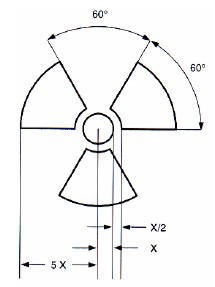 Симбол зрачења (тролисни симбол). За пропорције важи унутрашњи круг радијуса Х.Х мора да износи најмање 4 mm.Ако су материје LSA-I или SCO-I садржани у посудама или омоту амбалаже и ако се транспортују уз искључиву употребу у складу са 4.1.9.2.4 ADR-a, на спољној страни ових посуда или омота амбалаже сме да носи обележје „RADIOAKTIVE LSA-I“ односно „RADIOACTIVE SCO-I“.При међународном транспорту комада за отпрему за које је потребно одобрење за тип конструкције или одобрење за транспорт од стране надлежног органа и за које у различитим државама важе различити типови одобрења, обележавање мора да буде извршено у складу са дозволом издатом у земљи порекла типа амбалаже.Посебне одредбе за обележавање материја опасних по животну срединуКомади за отпрему који садрже материје опасне по животну средину, који испуњавају критеријуме 2.2.9.1.10 треба да буду трајно обележени знаком за обележавање материја опасних по животну средину приказаним у 5.2.1.8.3 са изузетком појединачние амбалаже и комбиноване амбалаже ако таква појединачна амбалажа или унутрашња амбалажа дате сабирне амбалаже имају:количину од 5 l или мању за течне материје; илинето масу од 5 kg или мању за чврсте материјеОзнака материја опасних по животну средину треба да се налази поред ознаке по захтеву из 5.2.1.1. Захтеви 5.2.1.2 и 5.2.1.4 морају бити испуњени.5.2.1.8.3Ознаке за материје опасне по животну средину ће бити као што је приказано на слици5.2.1.8.3 .Слика 5.2.1.8.3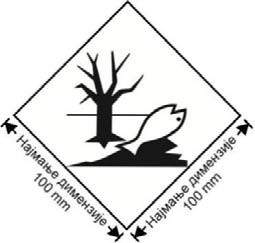 Ознака за материје опасне по животну срединуОзнака ће бити у облику квадрата под углом од 45 ° (у облику дијаманта). Симбол (риба и дрво) морају бити црни на белој или одговарајућој контрастној позадини. Минималне димензије ће бити 100 х 100 mm, а најмања ширина граничне линије ромба (дијаманта) 2 mm. Ако је величина комада за отпрему тако захтева, дебљина димензије / линија може бити смањена, под условом да обележја остану јасно видљива. Где димензије нису наведене , сви елементи ће бити у приближном односу као они који су приказани .НАПОМЕНА: Одредбе обележавања 5.2.2 да носе обележје за материје опасне по животну средину, примењују се поред било којег услова за комаде за отпрему. "..Усмеравајуће стрелеУколико ставом 5.2.1.9.2 није друкчије прописано,-комбинована амбалажа са унутрашњом амбалажом која садржи течне материје,-појединачна амбалажа која је опремљена уређајима за вентилацију и-посуда за криогени гас за транспорт дубоко расхлађених течних гасоваморају да буду читљиво обележени  усмеравајућим стрелама за положај комада за отпрему који су слични доњој илустрацији или који одговарају захтевима стандарда SRPS EN ISO 780:2012. Усмеравајуће стреле морају да буду стављене на две супротне вертикалне стране комада за отпрему, при чему стреле показују према горе. Оне морају да буду правоугаоне и сразмерно величини комада за отпрему, довољно велике да би биле јасно видљиве. Правоугаони оквир око стрела је изборни.Слика 5.2.1.9.1.1	Слика 5.2.1.9.1.2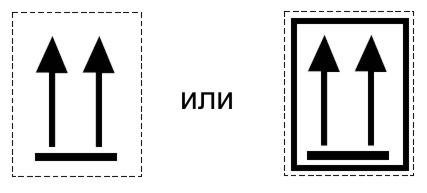 Две црне или црвене стрелице на белој или погодној контрастној позадини Правоугаона граница је опционасви елементи ће бити у приближном односу као они који су приказаниУсмеравајуће стреле нису потребне:Спољна амбалажа садржи притиск посуде осим криогене посуде;Спољашња амбалажа садржи опасн терет  у унутрашњој амбалажи од којих свака садржи највише 120 мл, са довољно упијајућим материјалом између унутрашње и спољашње амбалаже да потпуно упије течни садржај;Спољна амбалажа садржи класе 6,2 инфективне материје у примарним посудама и сваки садржи највише 50 мл;Тип IP-2, тип IP-3, тип A, тип B(U), тип B(M) или тип C комада за отпрему који садрже радиоактивни материјал класе 7;Спољна амбалажа садржи производе који су непропусни у свим оријентацијама (нпр. алкохол или жива у термометрима, аеросола, итд); илиСпољна амбалажа садржи опасне материје у херметички затвореној унутрашњој амбалажи од којих сваки садржи највише 500 ml. ".На комаду за отпрему који је обележен у складу са овим под одељком није дозвољено стављати стреле у  било које друге сврхе осим за пружање податка о правилном положају комада за отпрему.Означавање комада за отпремуOдредбе које се односе на означавањеЗа сваки предмет или материју који се наводе у табели А, поглавља 3.2 треба ставити ознаке опасности наведене у колони 5, уколико посебним одредбама у колони 6 није другачије предвиђено.Уместо ознака опасности смеју се ставити и неизбрисиве ознаке опасности које у потпуности одговарају прописаним обрасцима.5.2.2.1.3 – 5.2.2.1.5(Резервисано)Поред предвиђеног у 5.2.2.2.1.2, свака ознака опасности мора да буде:стављена на исту површину комада за отпрему, уколико то дозвољавају димензије комада за отпрему; код комада за отпрему са теретом класе 1 и 7, оне морају да буду стављене у близини обележја са одговарајућим називом за комад за отпрему;тако стављена на комад за отпрему да не буду прекривена нити скривена неким делом амбалаже, неким делом постављеним на амбалажу, неком другом ознаком опасности или неким обележјем;стављена близу једна поред друге, ако је прописано више од једне ознаке опасности.Ако је облик комада за отпрему сувише неправилан или ако је комад за отпрему сувише мали, тако да ознака опасности не може на задовољавајући начин да се стави на њега,  она сме да се причврсти на комад за отпрему помоћу канапа или неког другог погодног средства.Велика средства за паковање (IBC) са запремином од преко 450 литара означавају се ознакама опасности на две супротне стране.(Резервисано)Посебне одредбе које се односе на означавање самореагујућих материја и органских пероксидаОзнака опасности према обрасцу 4.1 такође показује да производ може да буде запаљив, тако да ознака опасности према обрасцу 3 није неопходна. За самореагујуће материје типа B треба додатно ставити ознаку опасности према обрасцу 1, осим ако је надлежни орган дозволио да се код одређене амбалаже може одустати од ове ознаке, зато што су резултати испитивања показали да се самореагујућа материја у таквој амбалажи не понаша експлозивно.Ознака опасности према обрасцу 5.2 такође показује да производ може да буде запаљив, тако да ознака опасности према обрасцу 3 није неопходна. Додатно треба ставити следеће ознаке опасности:код органских пероксида типа B ознаку опасности према обрасцу 1, осим ако је надлежни орган дозволио да се код одређене амбалаже може одустати од ове ознаке, зато што су резултати испитивања показали да се органски пероксид у таквој амбалажи не понаша експлозивно;ознаку опасности према обрасцу 8, ако материја одговара критеријумима за амбалажну групу I или II класе 8.За таксативно наведене самореагујуће материје и органске пероксиде  ознаке опасности које треба ставити наведене су у списку из 2.2.41.4 односно 2.2.52.4.Посебне  одредбе  које  се  односе  на  означавање  комада  за  отпрему  са  заразним материјамаДодатно уз ознаку опасности према обрасцу 6.2 комади за отпрему са заразним материјама морају бити означени свим осталим ознакама опасности  које  су неопходне на основу својстава садржаја.Посебне одредбе које се односе на означавање радиоактивних материјаОсим када се користе увећане ознаке у складу са 5.3.1.1.3 , сваки комад за отпрему , сабирна амбалажа и контејнер који садржи радиоактивни материјал, носи ознаке у складу са захтевима важећих модела  7A, 7B или 7C, према одговарајућој категорији . Ознаке ће бити причвршћена на две супротне стране на спољној страни комада за отпрему или сабирне амбалаже или на све четири спољне стране контејнера или цистерне.  Поред тога, сви комади за отпрему, сабирна амбалажа и контејнери сафисионим материјама, осим фисионих материја које су изузете на основу одредби 2.2.7.2.3.5  ADR-a, морају додатно да буду означени ознакама опасности према обрасцу 7E; уколико је потребно, ове ознаке се стављају директно поред ознака за радиоактивне материје. Ознаке не смеју да прекривају обележја наведена у 5.2.1. Ознаке које се не односе на садржај треба одстранити или прекрити.Сваку ознаку опасности према важећим обрасцима 7A, 7B и 7C треба допунити следећим подацима:Садржај:Осим код материја LSA-I, потребно је навести назив (називе) радионуклида према табели 2.2.7.7.2.1 са тамо наведеним симболима.  За  смеше радионуклида треба навести нуклиде са најрестриктивнијом вредношћу, уколико расположиви простор у реду то допушта. Група LSA или SCO уноси се иза назива радионуклида. У ту сврху користе се називи „LSA-II“, „LSA-III“,„SCO-I“ и „SCO-II“.За материје LSA-I довољан је назив „LSA-I“; назив радионуклида није неопходан.Активност:Максимална  активност  радиоактивног  садржаја  у  току  транспорта  изражава  се  у бекерелима (Bq) са одговарајућим префиксом SI (види 1.2.2.1). За фисиони материјал,укупна маса фисионих нуклида у грамима (г), или у вишеструким јединицама, може да се користи уместо активности;Код сабирне амбалаже и контејнера уноси за „садржај“ и „активност“ на ознаци опасности морају да одговарају подацима који се захтевају под (a) и (b), при чему се сабере укупан садржај сабирне амбалаже или контејнера, од чега се изузимају ознаке опасности сабирне амбалаже или контејнера који садрже заједнички утоварене комаде за отпрему различитим радионуклидима чији унос сме да гласи „Види транспортне документе“.Транспортни  индекс  (TI):  Број  одређен  у  складу  са  5.1.5.3.1  и  5.1.5.3.2  (за категорију I- БЕЛО уношење транспортног индекса није неопходно).Свака ознака у складу са обрасцем бр. 7Е биће завршена са индексом критичне безбедности (CSI) као што је наведено у сертификату о одобрењу, издатом од стране надлежног органа, примењивом у земљама кроз или у коју се транспортује комад за отпрему или као што је наведено у 6.4.11.2 или 6.4.11.3 ADRЗа сабирну амбалажу  и контејнере, ознака у складу са обрасцем 7Е представља збир индекса критичне безбедности свих комада за отпрему садржаних у њима.У свим случајевима међународног транспорта комада за отпрему за који је потребно одобрење за тип амбалаже или транспорт од стране надлежног органа и за које у различитим државама важе различити типови одобрења, означавање мора да буде извршено у складу са дозволом издатом у земљи порекла типа амбалаже.5.2.2.2	Одредбе које се односе на ознаке опасности5.2.2.2.1 Ознаке опасности морају да одговарају ниже наведеним одредбама, а у погледу боје, симбола и општег облика узорцима ознака опасности у ставу 5.2.2.2.2.Одговарајући модели неоходни за остале видове транспорта, са мањим варијацијама које не утичу на очигледно значење ознака опасности , су такође прихватљивеНапомена:   У одређеним случајевима ознаке опасности у ставу 5.2.2.2.2 приказане су са испрекиданом спољном линијом у складу са ставом 5.2.2.2.1.1. Она5.2.2.2.1.1није  неопходна,  ако  је  ознака  опасности  постављена  на  позадину  у контрастној боји.Ознаке ће  бити конфигурисане као што је приказано на слици 5.2.2.2.1.1 .Слика 5.2.2.2.1.1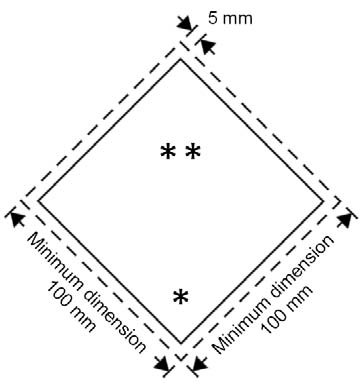 Ознака класе*Класа или за класе 4.1 , 4.2 и 4.3, број " 4 " или за класе 6.1 и 6.2, број " 6 " , ће бити приказан у доњем углу .** Додатни текст / бројеви / слова ће ( уколико су обавезни ) или могу ( ако је опционо ) бити приказан у овом доњој половини .***Класа, или за подкласе 1.4 , 1.5 и 1.6 број подкласе и за модел 7Е реч " ФИСИОНИ ", биће приказани у овој горњој половини " .Ознаке опасности морају да буду постављене на позадину у контрастној боји, или морају да имају или испрекидану или непрекидну спољну граничну линију.Ознаке морају бити у облику квадрата  под углом од 45 ° ( у облику дијаманта) . Минималне димензије ће бити 100 х 100 mm, а минимална ширина линије унутар ивице формирајућег  идијаманта ће бити 2 mm . Линије унутар ивице ће бити паралелне и 5 mm од спољашњег дела те линије до ивице ознаке . Линије унутар ивице на горњој половини ознаке  морају бити исте боје као симбол, а линије унутаривице на доњем делу етикете ће бити исте боје као и класе или број подкласе у доњем углу. Где димензије нису наведене, сви елементи ће бити у приближном односу као они који су приказани.5.2.2.2.1.1.3Ако величина комада за отпрему тако захтева димензије могу бити смањене, под условом да симболи и други елементи ознака остају јасно видљиви. Линије унутаривице остају 5 mm до ивице ознака. Минимална ширина линије унутар ивице остају 2 mm. Димензије боца морају бити у складу са 5.2.2.2.1.2 .Боце за гасове Kласе 2 смеју, уколико је то потребно због њиховог облика, положаја и система причвршћивања у транспорту, треба да буду означене ознакама опасности које су једнаке ознакама опасности описаним у овом одељку и знаком еколошки опасне супстанце када је то потребно, али чије су димензије смањене, у складу са стандардом EN ISO 7225: 2010 „Gas cylinders - Precautionary labels“ (боце са гасом - налепницe са знаком упозорења), како би могле да буду стављене на нецилиндрични део таквих боца (грлић боце).Без обзира на одредбе 5.2.2.1.6, ознаке опасности се смеју преклапати до мере знак еколошки опасне супстанце (видети 5.2.1.8.3) прописане стандрдом EN ISO 7225: 2010. Ознаке опасности за главну опасност и бројеви свих ознака опасности морају, међутим, да остану потпуно видљиви, а симболи препознатљиви.Неочишћене празне посуде под притиском за гасове класе 2 смеју да се транспортују са застарелим или оштећеним ознакама опасности у сврху поновног пуњења, односно испитивања, ради постављања нове ознаке опасности у складу са важећим прописима или ради збрињавања посуде под притиском.Са изузетком ознака опасности за 1.4. 1.5. и 1.6 класе 1, горња половина ознака опасности садржи ликовни симбол а доња половина:За класе 1,2,3,5.1,5.2,7,8 и 9, број класе За класе 4.1, 4.2 и 4.3, фигура "4");За класе 6.1 и 6.2, фигура "6").Ознака опасности може да садржи текст у  виду UN броја или речи које описују опасност (нпр. запаљиво) у складу са 5.2.2.2.1.5 под условом да текст није не јасан или не утиче на остале елементе наведене у ознаци опасности.Са изузетком подкласа 1.4, 1.5 и 1.6, код ознака опасности класе 1 у доњој половини наведен је број подкласе и група компатибилности материје или предмета.  Код ознака опасности подкласа 1.4, 1.5 и 1.6 у горњој половини је наведен број подкласе, а у доњој половини слово групе компатибилности.На ознакама опасности, са изузетком ознака опасности класе 7, евентуални текст у пределу испод симбола (осим броја класе) сме да обухвата само факултативне податке о врсти опасности и мерама опреза које треба предузети приликом руковања.Симболи, текст и бројеви морају да буду добро читљиви и неизбрисиви и на свим ознакама опасности истакнути у црној боји, изузев:ознаке опасности класе 8, на којој се евентуални текст и број класе наводе у белој боји, ознака опасности са зеленом, црвеном или плавом основом код којих симбол, текст и број смеју да буду наведени у белој боји, иознака опасности класе 5.2, у којој симбол може да буде приказан у белој боји; иознака опасности према обрасцу 2.1 постављених на боце и гасне патроне за гасове са UN бројем 1011, 1075, 1965 и 1978 код којих симбол, текст и број уз  довољан контраст смеју да буду наведени у боји посуде.Ознаке опасности морају да буду отпорне на атмосферске утицаје и у погледу њиховог дејства, без значајног оштећења.5.2.2.2.2	Узорци ознака опасностиОпасност класе 1Експлозивне материје и предмети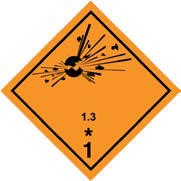 (Бр. 1)Подкласе 1.1, 1.2 и 1.3Симбол (бомба која експлодира): црн; Основа: наранџаста;Број „1“ у доњем углу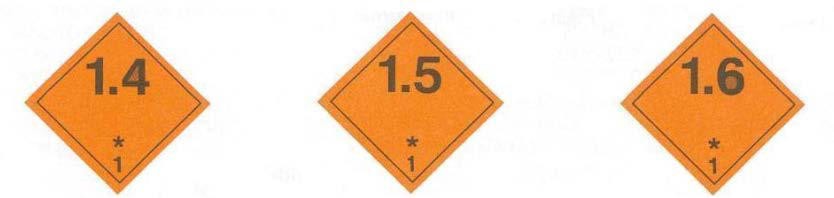 (Бр. 1.4)Подкласа 1.4(Бр. 1.5)Подкласа 1.5(Бр. 1.6)Подкласа 1.6Основа: наранџаста; Бројеви: црни; Знакови морају имати висину од 30 mm и дебљину од 5mm(за ознаку опасности од 100 mm х 100 mm); Број „1“ у доњем углу**	место за подкласу – без податка, ако експлозивно својство представља споредну опасност*	место за групу компатибилности – без податка, ако експлозивно својство представља споредну опасностОпасност класе 2 Гасови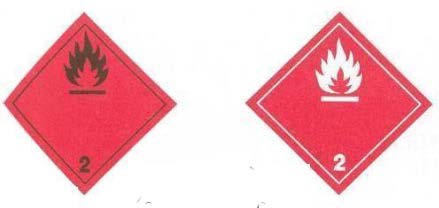 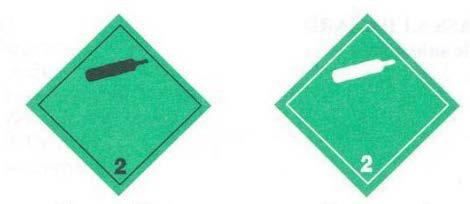 (Бр. 2.1)Запаљиви гасови Симбол (пламен): црн или бео[осим у случајевима предвиђеним ставом5.2.2.2.1.6 (d)]Основа: црвена; Број „2“ у доњем углу(Бр. 2.2)Незапаљиви, неотровни гасови Симбол (плинска боца): црн или бео; Основа: зелена;Број „2“ у доњем углу-256-Опасност класе 3 Запаљиве течне материје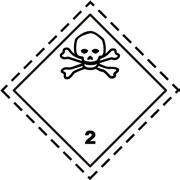 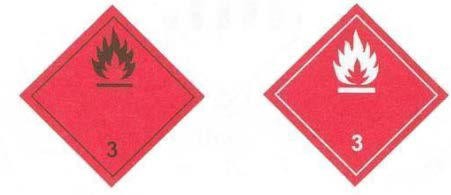 (Бр. 2.3)Отровни гасовиСимбол (мртвачка глава са укрштеним костима): црн;Основа: бела; Број „2“ у доњем углу(Бр. 3)Симбол (пламен): црн или бео Основа: црвена;Број „3“ у доњем углуОпасност класе 4.1 Запаљиве чврсте материје, самореагујуће материје и десензитизоване експлозивне чврсте материје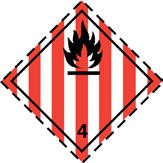 (Бр. 4.1)Симбол (пламен): црн; Основа: бела са седам вертикалних црвених линија; Број „4“ у доњем углуОпасност класе 5.1Опасност класе 4.2 Самозапаљиве материје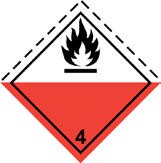 (Бр. 4.2)Симбол (пламен): црн; Основа: горња половина бела, доња половина црвена; Број „4“ у доњем углуОпасност класе 4.3Материје које у контакту са водом развијају запаљиве гасове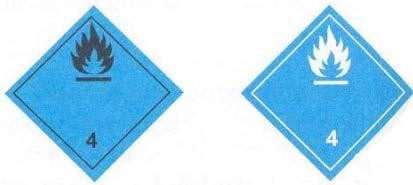 (Бр. 4.3)Симбол (пламен): црн или бео; Основа:плава;Број „4“ у доњем углуОпасност класе 5.2Оксидирајуће материје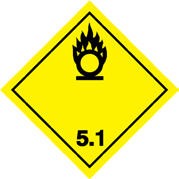 (Бр. 5.1)Симбол (пламен изнад круга): црн; Основа: жута;Број „5.1“ у доњем углуОргански пероксиди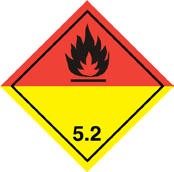 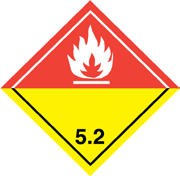 (Бр. 5.2)Симбол (пламен): црн или бео; Основа: горња половина црвена; доња половина жута;Број „5.2“ у доњем углу-257-Опасност класе 6.1 Отровне материје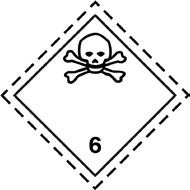 (Бр. 6.1)Симбол (мртвачка глава са укрштеним костима): црн;Основа: бела; Број „6“ у доњем углуОпасност класе 7 Радиоактивне материјеОпасност класе 6.2 Заразне материје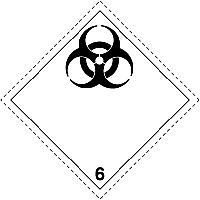 (Бр. 6.2)На доњој половини ознаке опасности може да буде наведено: „ЗАРАЗНЕ МАТЕРИЈЕ“ и „У СЛУЧАЈУ ОШТЕЋЕЊА ИЛИ ОСЛОБАЂАЊА ОДМАХ ОБАВЕСТИТИ ОРГАНЕ ЗДРАВСТВА“; Симбол (триполумесеца стављена на круг) и подаци: црн; Основа: бела;Број „6“ у доњем углу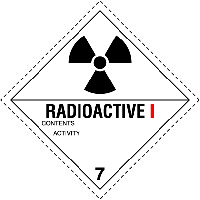 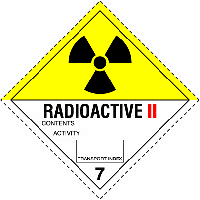 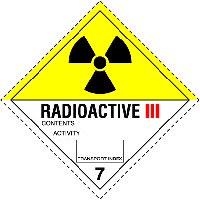 (Бр. 7A)Категорија I-WHITE-БЕЛО(Бр. 7B)Категорија II-YELLOW-ЖУТО(Бр. 7C)Категорија III-YELLOW-ЖУТОСимбол (тролист): црн; Основа: бела; Текст (обавезан): црн у доњој половини ознакеопасности:„RADIOACTIVE“„CONTENTS...“„ACTIVITY...“;Симбол (тролист): црн; Основа: горња половина жуте боје са оквиром беле боје, доња половина беле боје;Текст (обавезан): црн на доњој половини ознаке опасности:„RADIOACTIVE“„CONTENTS...“„ACTIVITY...“;У црно уоквиреном пољу: „TRANSPORT INDEX“;Једна вертикална црвена линија следи иза речи„RADIOACTIVE“;Две вертикалне црвене линије следе иза речи„RADIOACTIVE“Три вертикалне црвене линије следе иза речи„RADIOACTIVE“Број „7“ у доњем углуБрој „7“ у доњем углу-258-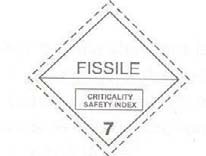 (Бр. 7E)Фисионе материје класе 7 Основа - бела; текст (обавезан): црно у горњој половини ознаке опасности: „FISSILE“;У црно уоквиреном пољу у доњој половини ознаке опасности:„CRITICALITY SAFETY INDEX“;Број „7“ у доњем углуОпасност класе 8 Нагризајуће материје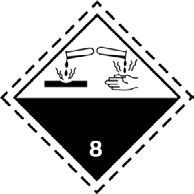 (Бр. 8)Симбол (течности које се просипају из две епрувете и нагризају шаку и метал): црн; Основа: горња половина беле боје; доња половина црне боје са оквиром беле боје; Број „8“ у доњем углуОпасност класе 9Разне опасне материје и предмети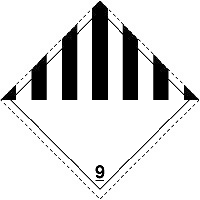 (Бр. 9)Симбол (седам вертикалних линија у горњој половини): црн; Основа: бела;Број „9“ подвучен у доњем углу-259--260-Поглавље 5.3Стављање великих ознака опасности и обележавање контејнера, MEGC, MEMUs,контејнер цистерни, преносивих цистерни, возила и колаНапомена: За стављање великих ознака опасности и обележавање контејнера, MEGC, контејнер цистерни и преносивих цистерни при транспорту у транспортном ланцу који укључује транспорт у поморском саобраћају, види и 1.1.4.2.1. Уколико се примењују одредбе из 1.1.4.2.1 (c), тада важи само 5.3.1.3 и 5.3.2.1.1 овог одељка.Стављање великих ознака опасностиОпште одредбеАко je и када потребно у овом одељку, велике ознаке опасности стављају се на спољну површину контејнера, MEGC, MEMUs контејнер цистерни, преносивих цистерне, возила и кола, у складу са прописима овог одељка. Велике ознаке опасности морају да одговарају ознакама прописаним у колони 5, табеле А, поглавља 3.2, евентуално и у колони 6, за опасан терет садржан у контејнеру, MEGC, MEMUs, контејнер цистерни, преносивој цистерни, возилу или колима, као и описима наведеним у 5.3.1.7. Велике ознаке опасности морају да буду стављене на позадину у контрастној боји или морају да имају или испрекидану или непрекидну спољну граничну линију.За класу 1, не треба наводити групе компатибилности на великим ознакама опасности, ако се у возилу, колима или специјалним одељцима MEMU транспортују материје или предмети две или више група компатибилности.Возила или кола или специјални одељци у којима се транспортују материје или предмети различитих подкласа, треба да имају само велике ознаке опасности према узорку за најопаснију подкласу, и то следећим редоследом:1.1 (најопаснија), 1.5, 1.2, 1.3, 1.6. 1.4 (најмање опасна).Ако се материје класификационог кода 1.5 D транспортују са материјама или предметима подкласе 1.2, на возило, железничка кола или контејнер треба ставити велике ознаке (плакате) за подкласу 1.1.Велике  ознаке  опасности  нису  потребне  за  транспорт  експлозивних  материја  или предмета са експлозивном материјом подкласе 1.4 групе компатибилности S.За класу 7, велика ознака опасности за главну опасност мора да одговара узорку 7D описаном у ставу 5.3.1.7.2. Ова велика ознака опасности није потребна за возила, кола или контејнере у којима се транспортују изузети комади за отпрему, као ни за мале контејнере.Уколико је за класу 7 прописано стављање како ознака опасности тако и великих ознака опасности на возила, контејнер цистерне или преносиве цистерне, уместо велике ознаке опасности која одговара прописаним ознакама опасности према обрасцу 7A , 7B или 7C . У том случају , димензије ће бити не мање од 250 x 250 mm...Контејнери, MEGC, MEMUs контејнер цистерне, преносиве цистерне, возила или кола која садрже терете више класа не морају да имају велику ознаку опасности за споредну опасност, ако је опасност коју означава ова велика ознака опасности већ назначена великом ознаком опасности за главну или споредну опасност.Велике ознаке опасности, које се не односе на опасне терете који се транспортују или на његове остатке, морају да буду одстрањене или прекривене.Када је велика ознака опасности причвршћена за преклопне табле, оне треба да буду тако конструисане и обезбеђене тако да не могу да се одвоје од држача или изгубе током транспорта (нарочито као резултат удара или ненамерних поступака).Стављање великих ознака опасности на контејнере, MEGC, контејнер цистерне и преносиве цистернеНапомена: Овај пододељак не важи за измењиве сандуке, изузев за измењиве посуде (цистерне) које се транспортују на возилима са наранџастом ознаком утврђеном у ставу 5.3.2.Велике ознаке опасности стављају се на обе подужне стране и на сваки крај контејнера, MEGC, контејнер цистерне или преносиве цистерне.Ако контејнер цистерна или преносива цистерна има више одељака у којима се транспортују два или више опасна терета, одговарајуће велике ознаке опасности стављају се на обе подужне стране у висини односног одељка цистерне, а на оба краја ставља се по један модел велике ознаке опасности постављених на подужним странама.Стављање великих ознака опасности на возила или кола на којима се транспортују контејнери, MEGC, контејнер цистерне или преносиве цистернеНапомена: Овај пододељак не важи за измењиве сандуке, изузев за измењиве посуде (цистерне) које се транспортују на возилима са наранџастом ознаком утврђеном 5.3.2.Ако постављене велике ознаке опасности на контејнерима, MEGC, контејнер цистернама или преносивим цистернама нису видљиве споља од возила којим се транспортују, исте велике ознаке опасности морају бити постављене на обе стране и на задњој страни возила (или с обе стране кола). У другим случајевима на возилу не морају бити постављене друге велике ознаке опасности.Стављање великих ознака опасности на возила за транспорт у расутом стању, кола за транспорт у расутом стању, на возила  цистерне,  кола  цистерне, батеријска возила, батеријска кола, MEMUs, возила са демонтажним цистернама и кола са демонтажним цистернамаВелике ознаке опасности стављају се на обе подужне стране и на задњу страну возила, или на кола на обе подужне стране.Ако возило цистерна, кола цистерна или демонтажна цистерна која се транспортује на возилу или ако се демонтажна цистерна која се транспортује на колима имају више одељака у којима се транспортују два или више опасних терета, одговарајуће велике ознаке опасности стављају се на обе подужне стране у висини односног одељка цистерне и (само за возила) један узорак од постављених великих ознака опасности са обе стране на задњу страну. Међутим ако у таквом случају, на све одељке цистерне треба ставити исте велике ознаке опасности, онда ове велике ознаке  (налепнице) морају да се ставе само једном на обе подужне стране и (само за возила) на задњу страну.Ако је за исти одељак цистерне прописано више од једне велике ознаке опасности, велике ознаке опасности морају да се ставе близу једна поред друге.Напомена: Уколико се полуприколица одвоји од вучног возила да би се утоварила на брод или на брод за унутрашње пловидбе, велике ознаке опасности морају да се поставе и на предњу страну цистерне полуприколице.На MEMUs са цистерном и контејнерe за терет у расутом стању потребно је ставити велике ознаке опасности складу са 5.3.1.4.1 за материје садржаним у њима. За цистерне са капацитетом мањим од 1000 l велике ознаке опасности могу се заменитиознакама опасности ознаком која одговара 5.2.2.2Зa MEMU са комадима за отпрему, који садрже материје или предмете класе 1 (осим подкласе 1.4, групе компатибилности S), ознаке опасности ће бити причвршћене са обе стране и на задњем делу MEMU.На посебне преграде за експлозиве треба дa се стави велика ознака опасности у складу са одредбама 5.3.1.1.2. Последња реченица 5.3.1.1.2 се не примењује.Стављање великих ознака опасности на возила у којима се превозе само комади за отпремуНапомена:    Овај пододељак важи и за возила на којима се транспортују измењиви сандуци утоварени са комадима за отпрему.На возилима у којима се транспортују комади за отпрему са материјама или предметима класе 1 (изузев подкласе 1.4 групе компатибилности S), велике ознаке опасности морају се поставити на обе подужне стране и на задњу страну.На возилима у којима се транспортују радиоактивне материје класе 7 у амбалажи IBC (изузев изузетих паковања), велике ознаке опасности се морају поставити на обе подужне стране и на задњу страну.Напомена: Уколико се возила, која транспортују комаде за отпрему са опасним теретима, која није класе 1 и 7, укрцавају на брод ради транспорта према ADN, којем је претходио поморски транспорт, велике ознаке опасности морају да се поставе на обе подужне стране и на задњу страну возила. Након поморског транспорта, велике ознаке опасности постављене на обе подужне стране и на задњој страни возила, могу да остану за транспорт према ADN.На кола у којима се транспортују комади за отпрему морају да се поставе велике ознаке опасности на обе подужне стране у складу са теретом који се транспортује.Стављање великих ознака опасности на празна возила цистерне, кола цистерне, возила са демонтажним цистернама, батеријска возила, MEGC, MEMUs, контејнер цистерне, преносиве цистерне и празна возила, кола и контејнере за транспорт у расутом стањуПразна возила цистерне, кола цистерне, возила са демонтажним цистернама, кола са демонтажним цистернама, батеријска возила, батеријска кола, MEGC, MEMUs, контејнер цистерне и преносиве цистерне, које су неочишћене и недегасиране као и празна и неочишћена возила, кола и контејнери за транспорт у расутом стању, морају да буду означени великим ознакама опасности прописаним за претходни терет.Опис великих ознака опасностиОсим како је предвиђено у 5.3.1.7.2 за ознаке класе 7, и у 5.3.6.2 за ознаке за материје опасне по животну средину ,ознаке ће бити конфигурисане као што је приказано на слици 5.3.1.7.1 .Слика 5.3.1.7.1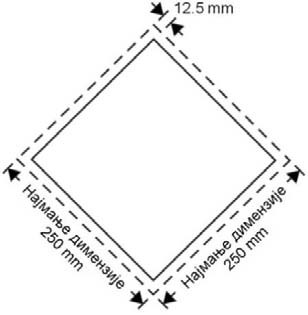 Ознака (осим за класу 7)Ознаке морају бити у облику квадрата  под углом од 45 ° ( у облику дијаманта) . Минималне димензије ће бити 250 х 250 mm (до ивице ознаке). Линије унутар ивице ће бити паралелне и 12.5 mm од спољашњег дела те линије до ивице ознаке . Симбол и линија унутар ивица морају да одговарају бојама на ознаци  за класу или подкласу опасних материја које су у питању. Симбол / цифра класе или подкласе мора да буде постављен и величине која је у пропорцији са прописаним у 5.2.2.2 за одговарајућу класу или подкласу опасног терета у питању. Ознака ће приказати број класе или подкласе ( и за материје класе 1, групу компатибилности )  опасних материја које су у питању на начин прописан у 5.2.2.2 за одговарајућу ознаку , помоћу цифара чија висина није мања од 25 mm. Где димензије нису наведене, сви елементи ће бити у приближном односу као они који су приказани.Велика ознака опасности за класу 7 мора имати величину од најмање 250 mm х 250 mm, са црним оквиром који је паралелан са ивицом на одстојању од 5 mm или као што је приказано испод на илустрацији (узорак 7D). Број „7“ мора имати висину знака од најмање 25 mm. Боја позадине горње половине велике ознаке опасности мора да буде жута, а доње половине бела; боја симбола зрачења (тролиста) и штампа морају да буду црни. Употреба израза „RADIOACTIVE“ у доњој половини је факултативна, да би се омогућила алтернативна употреба ове велике ознаке опасности за навођење одговарајућег UN броја пошиљке.Велика ознака опасности за радиоактивне материје класе 7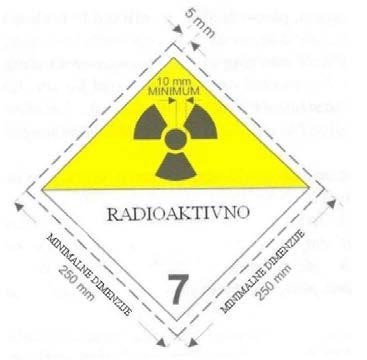 (узорак 7D)Симбол (симбол зрачења - тролист): црна; Позадина: горња половина жута са белим оквиром, доња половина бела;У доњој половини мора бити наведен израз „RADIOACTIVE“ или уместо њега, ако се захтева, одговарајући UN број и број „7“ у доњем углу.За цистерне са запремином од највише 3 m3 и мале контејнере велике ознаке опасности смеју да буду замењенe ознакама опасности у складу са 5.2.2.2.За класе 1 и 7, ако због величине конструкције возила расположива површина на коју треба причврстити  прописану велику ознаку опасности  (плакат) није довољна, димензије великих ознака опасности могу се смањити на 100 mm са обе стране. Димензије великих ознака опасности причвршћених за кола може бити смањена на150  mm  x  150  mm.  У  том  случају,  горње  димензије  одређене  за  тролист,  линије, фигуре (симбол) и слова се не примењују.Обележавање наранџастом табломОпште одредбе за обележавање наранџастом табломТранспортне јединице у којима се транспортују опасни терети морају  бити опремљене  са  две  правоугаоне  наранџасте  табле  постављене  вертикално  према5.3.2.2.1. Оне се постављају на предњу и задњу страну транспортне јединице вертикално у односу на њену подужну осу. Оне морају бити јасно видљиве.Ако приколица која садржи опасне материје се одвоји од свог возила приликом транспорта опасних материја, наранџасто обојене табле остају причвршћене на задњем делу приколице.Ако је у колони 20, табеле А, поглавља 3.2 ADR наведен број за означавање опасности, тада возила цистерне, батеријска возила или транспортне јединице са једном или више цистерни у којима се транспортују опасни терети, треба додатно да ставе са обе стране цистерне, сваког одељка цистерне  или сваког  елемента батеријског возила јасно видљиве, наранџасте табле идентичне онима које су прописане у 5.3.2.1.1., постављене паралелно са подужном осом возила. На овим наранџастим таблама мора да стоји број за означавање опасности и UN број који је прописан у колони 20 и 1, табеле А, поглавља 3.2 ADR за сваку материју која се транспортује у цистерни, једном одељку цистерне или у једном елементу батеријског возила.Одредбе овог  става примењују се и на кола цистерне,  батеријска кола и кола са демонтажним цистернама. У овом другом случају број за означавање опасности који ће се користити назначен је у табели А, колона 20, поглавља 3.2 RID. За MEMUs ови захтеви се не односе само на цистерне капацитета 1000 l или више и на контејнере за терет у расутом стању.За возила цистерне или транспортне јединице са једном или више цистерни у којима се транспортују материје UN бројева 1202, 1203 или 1223 или гориво за авионе класификовано под UN бројевима 1268 или 1863, али не и друге опасне материје, наранџасте табле прописане у 5.3.2.1.2 не морају да се поставе ако је на табли постављеној на предњој и задњој страни возила у складу са 5.3.2.1.1 исписан број за означавање опасности и UN број прописан за материју која представља највећу опасност у транспорту, т.ј. за материју са најнижом тачком паљења.Ако је у колони 20, табеле А, поглавља 3.2 ADR наведен број за означавање опасности, тада транспортне јединице и контејнери у којима се транспортују опасне чврсте материје у расутом стању или упаковане радиоактивне материје са једним UN бројем под искључивом употребом, а не и друге опасне материје, треба додатно да ставе са обе стране сваке транспортне јединице или контејнера, јасно видљиве наранџасте табле идентичне онима које су прописане у 5.3.2.1.1 постављене паралелно са подужном осом возила. На овим наранџастим таблама мора да буде исписан број за означавање опасности и UN број, који је прописан у колони 20 и 1, табеле А, поглавља 3.2 ADR за сваку материју у расутом стању која се транспортује у транспортној јединици или у контејнеру или за упаковану радиоактивну материју која се транспортује под искључивом употребом у транспортној јединици или у контејнеру.Одредбе овог става примењују се и на кола за транспорт терета у расутом стању и за кола која су комплетно утоварена само комадима за отпрему који садрже исте терете. У овом случају број за означавање опасности је идентичан са бројем наведеним у колони 20, табеле А, поглавља 3.2 RID.Ако наранџасте табле прописане ставом 5.3.2.1.1 које су постављене на контејнере, контејнер цистерне, MEGC или преносиве цистерне нису јасно видљиве изван возила или кола носача, исте табле морају да се поставе и на обе подужне стране возила или кола.Напомена: Овај став не мора да се примени на обележавање наранџастим таблама затворених и покривених кола или возила, цистерни за транспорт? са максималним капацитетом од 3000 l.)На транспортне јединице, у којима се транспортује само једна опасна материја, није неопходно да се поставе наранџасте табле прописане према 5.3.2.1.2, 5.3.2.1.4 и 5.3.2.1.5, под условом да су на предњој и задњој страни опремљене таблама у складу са 5.3.2.1.1  на којима је исписан број  за означавање опасности и UN број  према колони 20 и 1, табеле А, поглавља 3.2 ADR.Захтеви наведени у ставовима 5.3.2.1.1 до 5.3.2.1.5 примењују се на празне трајно причвршћене или демонтажне цистерне, батеријска возила, контејнер цистерне, преносиве цистерне и MEGC, кола цистерне, батеријска кола и кола са демонтажном цистерном који нису очишћени, дегазирани и деконтаминирани, MEMUs неочишћени, као и на празна возила, кола и контејнере за терет у расутом стању, који нису очишћени или деконтаминирани.Било која обележја наранџасте боје које се не односе на опасне терете који се транспортује или на његове остатке мора бити одстрањен или прекривен. Ако су табле прекривене, прекривач мора да буде потпун и делотворан и после 15-минутног излагања ватри.Опис наранџастих таблиРефлектујуће наранџасте табле морају да имају дужину од 40 cm, висину од 30 cm и црни оквир ширине 15 mm. Употребљени материјал мора да буде отпоран на атмосферске утицаје и да обезбеђује трајно обележавање. Табла не сме да се одвоји од причврсног елемента (постоља) у случају 15-минутног излагања ватри. Она мора да остане причвршћена без обзира на кретање возила или кола. Наранџасте табле могу да буду подељене у средини водоравном црном линијом дебљине од 15 mm. Ако због величине конструкције возила расположива површина није довољна за постављање наранџастих табли, њихове димензије могу се смањити на 30 cm за основицу, 12 cm за  висину и 10 mm за  црни оквир. У том  случај, за упаковани радиоактивни материјал транспортован под искључивом употребом, потребан је само UN број, а величина предвиђених цифара у 5.3.2.2.2 се може умањити до 65 мм висине и 10 мм ширина црте.За кола је дозвољена боја која није рефлектујућа.За контејнере у којима се транспортују опасне чврсте материје у расутом стању и за контејнер  цистерне,  MEGC  и  преносиве  цистерне,  прописане  табле  у  5.3.2.1.2,5.3.2.1.4 и 5.3.2.1.5 могу да буду замењене самолепљивом фолијом, бојом или другим истовредним поступком.Ово алтернативно обележавање мора да одговара захтевима наведеним у овом пододељку изузев одредби које се односе на отпорност на ватру наведене у 5.3.2.2.1 и 5.3.2.2.2.Напомена: Боја наранџастих табли у нормалним условима коришћења мора имати трихроматске координате које су у опсегу колориметријског дијаграма дефинисане међусобно повезаним тачкама између координата:Фактор јачине светлости рефлектујуће боје: ß > 0,12.Фактор јачине светлости не рефлектујуће боје (кола) ß > 0,22.Рефлектни центар E, стандардна врста светлости C, мерна геометрија 45º/0º.Вредност  рефлексије  под  углом  осветљeња  од  5º  и  углом  посматрања  од  0,2º: најмање 20 кандела по луксу и по m2 (није неопходна за кола).Број за обележавање опасности и UN број састоје се од црних цифара са висином знакова од 100 mm и ширином црте од 15 mm. Број за обележавање опасности мора да буде наведен у горњем делу, а UN број у доњем делу табле; они морају да буду одвојени хоризонталном црном линијом ширине 15 mm на средини табле (види став 5.3.2.2.3). Број за обележавање опасности и UN број морају да буду неизбрисиви и читљиви и после 15-минутног излагања ватри. Измењиви бројеви и слова на таблицама који представљају број за обележавање опасности и UN број треба да остану на месту током транспорта независно од положаја кола или возила.Пример наранџасте табле са бројем за обележавање опасности и UN бројем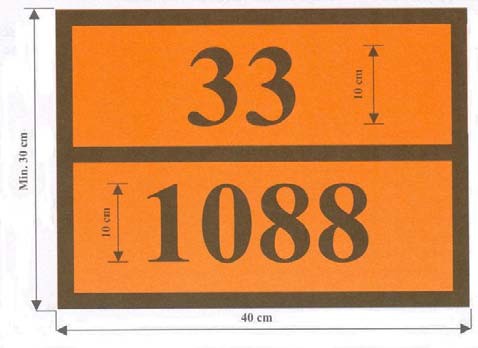 Број за обележавање опасности (2 или 3 цифре, испред којих евентуално стоји слово „Х“; види 5.3.2.3)UN broj (4 цифре)5.3.2.2.45.3.2.2.5Основа: наранџаста;Оквир, хоризонтална линија и цифре црне, 15 mm ширина црте:За све димензије наведене у овом пододељку дозвољена је толеранција од ± 10%.Када је наранџаста табла причвршћена за преклопне плоче, оне морају бити тако конструисане да се не могу одвојити од држача или изгубити током транспорта (посебно као резултат удара или ненамерних поступака).Значење бројева за обележавање опасностиБрој за обележавање опасности састоји се од две или три цифре. Цифре генерално указују на следеће опасности:Испуштање гаса услед притиска или хемијске реакцијеЗапаљивост  течних  материја  (пара)  и  гасова  или  самозагревајућа  течна материјаЗапаљивост чврстих материја или самозагревајућих чврстих материјаОксидирајуће дејство (које подстиче ватру)Отровност или опасност од заразеРадиоактивностНагризајуће дејствоОпасност од спонтане бурне реакцијеНапомена: Спонтана бурна реакција, у смислу цифре 9, обухвата могућу опасност од експлозије која проистиче из материје, могућу опасну реакцију разлагања или полимеризације уз знатан развој топлоте или развој запаљивих и/или отровних гасова.Удвостручавање неке цифре указује на пораст одговарајуће опасности.Ако је довољно да се опасност неке материје искаже једном једином цифром, тој цифри се додаје нула.Следеће комбинације цифара имају, међутим, посебно значење: 22, 323, 333, 362,382, 423, 44, 446, 462, 482, 539, 606, 623, 642, 823, 842, 90 и 99 (види став 5.3.2.3.2).Ако се испред броја за обележавање опасности налази слово „Х“, то значи да та материја (на опасан начин реагује са водом) у контакту са водом има за последицу опасну хемијску реакцију. Код таквих материја вода се сме користити само уз сагласност стручног лица.За материје и предмете класе 1 као број за обележавање опасности користи се класификациони кộд у складу са поглављем 3.2 табела А колона 3b. Класификациони кộд састоји се од:броја подкласе према 2.2.1.1.5 ислова групе компатибилности према ставу 2.2.1.1.6.Бројеви за обележавање опасности наведени у колони 20, табеле А, поглавља 3.2ADR или RID имају следеће значење:20	загушљив гас или гас који не показује додатну опасност22	дубоко расхлађен гас у течном стању, загушљив223	дубоко расхлађен гас у течном стању, запаљив225	дубоко расхлађен гас у течном стању, оксидирајући (подстиче ватру)23	запаљив гасгас, запаљив нагризајући (корозиван)запаљив гас који спонтано може да доведе до бурне реакцијеоксидирајући гас (који подстиче ватру)отрован гас263	отрован гас, запаљив265	отрован гас, оксидирајући (који подстиче ватру)268	отрован гас, нагризајући28	нагризајући гас285	гас, корозиван, оксидирајући30	запаљива течна материја (тачка паљења између 23 ºC и 60 ºC) илизапаљива течна материја или чврста материја у растопљеном стању са тачком паљења изнад 60ºC, загрејана до своје тачке паљења, или самозагревајућа течна материја323	запаљива течна материја која у контакту са водом развија запаљиве гасове Х323	запаљива течна материја која опасно реагује са водом1 и развија запаљивегасове33	лако запаљива течна материја (тачка паљења испод 23ºC)333	пирофорна течна материјаХ333	пирофорна течна материја која опасно регује са водом 1336	лако запаљива течна материја, отровналако запаљива течна материја, корозивнаХ338	лако запаљива течна материја, корозивна, која опасно реагује са водом1лако  запаљива  течна  материја  која  спонтано  може  да  доведе  до  бурне реакције36	запаљива  течна  материја  (тачка  паљења  између  23  ºC  и  60  ºC),  слабо отровна, или самозагревајућа течна материја, отровна362	запаљива течна материја, отровна, која реагује са водом и развија запаљиве гасовеХ362	запаљива  течна  материја,  отровна која  опасно  реагује са  водом1и  развија запаљиве гасове368	запаљива течна материја, отровна, корозивна38	запаљива  течна  материја  (тачка  паљења  између  23  ºC  и  60  ºC),  слабо корозивна, или самозапаљива течна материја, корозивна382	запаљива  течна  материја,  корозивна,  која  реагује  са  водом  и  развија запаљиве гасовеХ382	запаљива течна материја, корозивна, која опасно реагује са водом1 и развија запаљиве гасовезапаљива течна материја која спонтано може да доведе до бурне реакцијезапаљива  чврста  материја  или  самореагујућа  материја  или  самозапаљива материја423	чврста материја која реагује са водом и развија запаљиве гасове.-или запаљива чврста материја која реагује са водом и развија  запаљиве гасове или самозагревајућа чврста материја која реагује са водом и развија запаљиве гасовеХ423	чврста материја која опасно реагује са водом, развија запаљиве гасове илизапаљива чврста материја која опасно реагује са водом и развија запаљиве гасове или самозагревајућа чврста материја која опасно реагује са водом и развија запаљиве гасове1самозапаљива (пирофорна) чврста материјаX432	самозапаљива (пирофорна) чврста материја која опасно реагује са водом, и развија запаљиве гасовезапаљива  чврста  материја  која  се  на  повишеној  температури  налази  у растопљеном стању446	запаљива  чврста  материја,  отровна,  која  се  на  повишеној  температури налази у растопљеном стању46	запаљива или самозагревајућа чврста материја, отровна462	чврста материја, отровна, која реагује са водом и развија запаљиве гасове Х462	чврста материја која опасно реагује са водом1) и развија отровне гасове48	запаљива или самозагревајућа чврста материја, корозивна482	чврста материја, корозивна, која реагује са водом и развија запаљиве гасове Х482	чврста материја која опасно реагује са водом1 и развија корозивне гасове50	оксидирајућа материја (која подстиче ватру)539	запаљиви органски пероксид55	јако оксидирајућа материја (која подстиче ватру)556	јако оксидирајућа материја (која подстиче ватру), отровна558	јако оксидирајућа материја (која подстиче ватру), корозивна559	јако оксидирајућа материја (која подстиче ватру), која спонтано може да доведе до бурне реакције56	оксидирајућа материја (која подстиче ватру), отровна568	оксидирајућа материја (која подстиче ватру), отровна, корозивнаоксидирајућа материја (која подстиче ватру), корозивнаоксидирајућа материја (која подстиче ватру) која спонтано може да доведе до бурне реакцијеотровна или слабо отровна материја606	заразна материја623	отровна течна материја која реагује са водом и развија запаљиве гасове63	отровна материја, запаљива (тачка паљења између 23 ºC и 60 ºC)638	отровна материја, запаљива (тачка паљења између 23 ºC и 60 ºC), корозивна639	отровна  материја,  запаљива  (тачка  паљења  нижа  од  60ºC)  која  спонтано може да доведе до бурне реакције64	отровна чврста материја, запаљива или самозагравајућа642	отровна чврста материја која реагује са водом и развија запаљиве гасовеотровна материја, оксидирајућа (која подстиче ватру)веома отровна материја663	веома отровна материја, запаљива (тачка паљења нижа од 60ºC) 664	веома отровна чврста материја, запаљива или самозагревајућа 665	веома отровна материја, оксидирајућа (која подстиче ватру)X668	веома отровна материја, корозивна која опасно реагује са водом1.669	веома отровна материја која спонтано може да доведе до бурне реакцијеотровна материја, корозивнаотровна или слабо отровна материја која спонтано може да доведе до бурне реакцијерадиоактивна материја78	радиоактивна материја, корозивна80	корозивна или слабо корозивна материјаХ80	корозивна или слабо корозивна материја која опасно реагује са водом1823	корозивна течна материја која у контакту са водом развија запаљиве гасове83	корозивна или слабо корозивна материја, запаљива (тачка паљења између23 ºC и 60 ºC)Х83	корозивна или слабо корозивна материја, запаљива (тачка паљења између23 ºC и 60 ºC), која опасно реагује са водом1839	корозивна или слабо корозивна материја, запаљива (тачка паљења између23 ºC и 60 ºC), која спонтано може да доведе до бурне реакцијеХ839      корозивна или слабо корозивна материја, запаљива (тачка паљења од 23 ºC до 60 ºC), која спонтано може да доведе до бурне реакције и која опасно реагује са водом184	корозивна чврста материја, запаљива или самозагревајућа.842	корозивна чврста материја која реагује са водом и развија запаљиве гасове85	корозивна  или  слабо  корозивна  материја,  оксидирајућа  (која  подстиче ватру)856	корозивна  или  слабо  корозивна  материја,  оксидирајућа  (која  подстиче ватру) и отровна86	корозивна или слабо корозивна материја, отровна88	јако корозивна материјаХ88	јако корозивна материја која опасно реагује са водом1883	јако корозивна материја, запаљива (тачка паљења између 23 ºC и 60 ºC) 884	јако корозивна чврста материја, запаљива или самозагревајућа885	јако корозивна материја, оксидирајућа (која подстиче ватру)886	јако корозивна материја, отровнаХ886	јако корозивна материја, отровна, која опасно реагује са водом 1корозивна или слабо корозивна материја која спонтано може да доведе до бурне реакцијематерије опасне по животну средину; разне опасне материје99	разне   опасне   материје   које   се   транспортују   у   загрејаном   стању   (на повишеној температури)1Вода се не сме употребљавати осим по одобрењу овлашћеног стручног лицаЗнак за материје које се транспортују у загрејаном стањуВозила цистерне, кола цистерне, контејнер цистерне, преносиве цистерне, специјална возила, специјална кола или специјални контејнери или посебно опремљена возила, посебно опремљена кола или посебно опремљени контејнери који садрже супстанцу која се превози или преда на превоз у течном стању на или изнад 100 °C, или у чврстом стању на или изнад 240 °C, треба у случају кола на обе стране, у случају возила на обе подужне стране, и на обе стране и на сваком крају за контејнере, контејнер цистерне и преносиве цистерне, да буду означени знаком приказаним на слици 5.3.3.Слика 5.3.3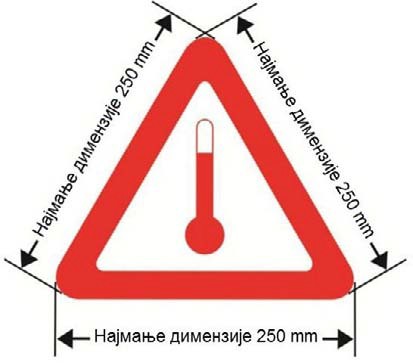 Знак за транспорт у загрејаном стањуЗнак треба да буде једнакостранични троугао . Боја знака биће црвена . Минимална димензија стране биће 250 mm . Где димензије нису наведене, сви елементи ће бити у приближном односу као они који су приказани.Обележавање при транспорту у транспортном ланцу које укључује и поморски транспортПри транспорту у транспортном ланцу које укључује поморски транспорт, контејнере, преносиве цистерне и MEGC не морају бити обележени наранџастим таблама према 5.3.2 и ако су обележени према 5.3.2 IMDG Правилник, тј. ако је:Одговарајући назив пошиљке садржаја трајно назначен на најмање две стране:преносивих цистерни и MEGC;контејнера за транспорт у расутом стању;контејнера који садржи опасне терете у комадима за отпрему који садрже само једну материју за коју према IMDG правилнику, није потребна велика ознака опасности или ознака за загађиваче мора (материје које загађују море).UN број за терете који су приказани црним цифрама не мањим од 65 mm висине:или на белој позадини у доњој половини плаката прилепљеног на транспортну јединицу;или на правоугаоној наранџастој табли не мањој од 120 mm висине и 300 mm ширине са црном ивицом од 10 mm, која се поставља одмах уз велику ознаку опасности или ознаку за загађиваче мора према IMDG правилнику, или, ако није прописано обележје или ознака за загађиваче мора, одмах уз одговарајући назив пошиљке.Пример за обележавање преносиве цистерне која транспортује ацетал, класе 3, UN број 1088 према IMDG Правилник.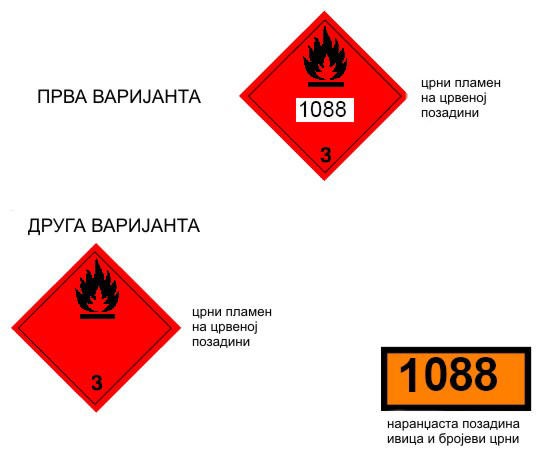 Ако се преносиве цистерне, MEGC или контејнери обележени у складу са 5.3.4.1 транспортују на возилима која су укрцана на брод, само став 5.3.2.1.1 одељка 5.3.2 се примењује на возило.Осим великих ознака опасности, наранџасте табле и прописане ознаке које су дозвољене према ADN, на јединице терета за транспорт могу да се поставе у датом случају и друге ознаке, велике ознаке опасности и друге додатне ознаке прописане према   IMDG   Правилнику,   као   нпр.   натпис   „ЗАГАЂИВАЧИ   МОРА“   или„ОГРАНИЧЕНЕ КОЛИЧИНЕ“.(Резервисано)Знак за материје опасне по животну срединуКада велика ознака опасности мора да буде приказанa у складу са одредбама одељка 5.3.1, kонтејнери, MEGC, контејнер цистерне, преносиве цистерне, возила и кола која садрже материје опасне по животну средину а испуњавају критеријум 2.2.9.1.10 обележавају се знаком за материје опасне по животну средину, приказаним у 5.2.1.8.3.Ознака за материје опасне по животну средину за контејнере, MEGC, цистерне- контејнери, преносиве цистерне, кола и возила ће бити као што је описано у5.2.1.8.3 и слици 5.2.1.8.3  , осим што ће минималне димензије бити 250 x 250 mm. Остале одредбе у 5.3.1 за велике ознаке  је неопходно применити примерено обележју.-274-Поглавље 5.4 ДокументацијаОпште одредбеУколико није другачије прецизирано сваки транспорт терета који се уређује ADN треба да буде праћен документима која су прописана овим поглављем.Напомена:  За   списак   докумената   који   се   у   току   транспорта   морају налазити на броду види 8.1.2.Радни поступак са електронском обрадом података (EDP) или електронском разменом података (EDI) дозвољен је као подршка или уместо документације у писменој форми, уколико поступци који су примењени за бележење и обраду електронских података у погледу доказне снаге и расположивости у току транспорта одговарају минимално правним захтевима који се односе на поступак са документима у писменој форми.Када се информације у вези транспорта опасног терета дају превознику путем EDP или EDI, пошиљалац би требало да, да информацију у виду писаног документа превознику, са информацијама у виду низа захтева описаних у овом поглављу.Транспортни документ за транспорт опасног терета и пратеће информацијеОпшти подаци које мора да садржи транспортни документОпшти подаци које мора да садржи транспортни документ(и) за транспорт расутог терета  или комада за отпремуТранспортни документ (или документи) мора(ју) садржати следеће податке за сваку материју или предмет који су предати на транспорт:UN број испред којег се налазе слова „UN“  или идентификациони број материјеодговарајући назив пошиљке утврђен у складу са 3.1.2, по потреби (види став 3.1.2.8.1.) допуњен техничким називом у загради (види став 3.1.2.8.1.1);за материје и предмете класе 1: класификациони кộд наведен у колони 3b, табеле А, поглавља 3.2.Ако су у колони 5, табеле А, поглавља 3.2 наведени други бројеви узорака ознака опасности, а не бројеви 1, 1.4, 1.5 и 1.6, исти морају да буду наведени у загради иза класификационог кộда;за радиоактивне материје класе 7: број класе „7“;Напомена: За  радиоактивне  материје  са  споредном  опасношћу  види посебну одредбу 172. у поглављу 3.3за материје и предмете осталих класа: бројеве узорака ознака опасности који су наведени у колони 5, табеле А, поглавља 3.2 или који се примењују према посебној одредби у складу са колоном 6. Ако је наведено више бројева узорака ознака опасности, бројеви иза првог броја наводе се у заградама, За материје и предмете за које у колони 5, табеле А, поглавља 3.2 нису наведени бројеви узорака ознака опасности уместо тога наводи се класа у складу са колоном 3a;Где је одређено, амбалажна група која је додељена материји, испред које се смеју налазити слова „АГ“ (нпр. „АГ II“) или  иницијали  који одговарају изразу „Амбалажна група“ на језицима који се користе у складу са 5.4.1.4.1;Напомена:	За   радиоактивне   материје   класе   7   са   споредним опасностима види поглавље 3.3 посебан одредбу 172(d)уколико се примењује, број и опис комада за отпрему; UN амбалажни кôдови смеју се наводити само као допуна уз опис врсте комада за отпрему [нпр. један сандук (4G)]Напомена: број, тип и капацитет сваке унутрашње амбалаже са спољашњом амбалажом, комбинованом амбалажом не мора да буде означен.укупну количину сваког предмета опасног терета са различитим UN бројем, различитим одговарајућим називом за  пошиљку  (као  запремина или као бруто или нето маса);Напомена: За опасне терете у машинама и опреми наведеним у овим прописима, назначена количина је укупнa количина опасног терета садржаног у килограмима или литрима по потреби.име и адресу пошиљаоца;име и адресу примаоца (прималаца);изјаву у складу са прописима посебног споразума;Место и редослед података који морају да буду унети у транспортни документ смеју се бирати слободно, сем (a), (b), (c) и (d) који морају да буду унети горе наведеним редоследом [тј. (a), (b), (c), (d)]  без уметнутих других података, изузев оних који су предвиђени у ADN.Примери за дозвољени опис опасног терета:„UN 1098 АЛИЛАЛКОХОЛ, 6.1 (3), I“ или„UN 1098 АЛИЛАЛКОХОЛ, 6.1 (3), АГ I“.Подаци прописани у транспортном документу морају да буду читљиви.Иако се у поглављу 3.1 и у поглављу 3.2 табела А за навођење елемената који морају да буду саставни део одговарајућег назива за комад за отрпему користе велика слова, и мада се у овом поглављу за навођење информација прописаних за транспортни документ користе и велика и мала слова, коришћење великих или малих слова за неопходне податке у транспортном документу може да се врши по слободном избору.Општи подаци које мора да садржи транспортни документ за транспорт у танкеримаТранспортна  документа  треба  да  садрже  следеће  податке  за  сваку  опасну материју или предмет који је предат за транспорт:UN-број коме претходе слова „ UN “ или идентификациони број материје;одговарајући назив за пошиљку наведен у колони (2), табеле C, поглавља 3.2, допуњен, према потреби, техничким називом у заградaма;податке из колоне (5) табеле C, поглавља 3.2. ако је наведено више података, потребно је податке навести у загради иза првог; Ако је наведено више бројева, бројеви иза првог броја наводе се у заградама;ако је одређена, амбалажна група  за материје, којима могу да претходе слова   „АГ“   (нпр.   „АГ   II“)   или   иницијали   који   одговарају   речима„Амбалажна група“ на језицима који се користе у складу са 5.4.1.4.1;маса у тонама;име и адресу пошиљаоца;име и адресу примаоца;.Место и редослед података који морају да буду унети у транспортни документ смеју се бирати слободно, осим (a), (b), (c) и (d) који морају да буду унети горе наведеним редоследом [тј. (a), (b), (c), (d)] без уметнутих других података, изузев оних који су предвиђени у ADN.UN 1203 MOTOR SPIRIT, 3 (N2, CMR, F), II˝; или UN 1203 GORIVO ZA OTO, 3(N2,CMR,F),II; или UN 1203 GORIVO ZA OTO,3(N2,CMR,F),IIПодаци у транспортном документу морају бити читљиви.Иако се према поглављу 3.1 и у поглављу 3.2 користе велика слова за навођење елемената који  морају бити  саставни део одговарајућег назива за пошиљку, и мада се у овом поглављу за информације прописане за транспортни документ користе и велика и мала слова, за неопходне податке у транспортном документу могу да се користе велика или мала слова по слободном избору.Посебне одредбе за отпадАко се транспортује отпад (изузев радиоактивног отпада) који садржи опасне материје, испред UN броја и одговарајућег назива за пошиљку треба да стоји израз „ОТПАД“, уколико тај израз већ није саставни део одговарајућег назива за пошиљку, нпр.:„UN 1230 ОТПАД МЕТАНОЛ, 3 (6.1), II“ или„UN 1230 ОТПАД МЕТАНОЛ, 3 (6.1), АГ II“ или„UN  1993  ОТПАД  ЗАПАЉИВА  ТЕЧНА  МАТЕРИЈА,  Н.Д.Н  (толуен  иетилалкохол), 3, II“ или„UN  1993  ОТПАД  ЗАПАЉИВА  ТЕЧНА  МАТЕРИЈА,  Н.Д.Н  (толуен  иетилалкохол), 3, АГ II“Ако се примењује одредба за отпад као што је прописано у 2.1.3.5.5, следеће ће бити додато опису опасног терета, што се захтева у 5.4.1.1.1 ( a ) до (d) и (k)„ОТПАД У СКЛАДУ СА 2.1.3.5.5“ (нпр. „UN 3264 НАГРИЗАЈУЋА КИСЕЛА НЕОРГАНСКА  ТЕЧНОСТ, Н.Д.Н ., 8, II, ОТПАД У СКЛАДУ СА 2.1.3.5.5“).Није потребно додати, технички назив,као што је прописано у поглављу 3.3,посебна одредба 274.(Брисано)Посебне одредбе које се односе на амбалажу за спасавањеАко се опасни терет транспортује у амбалажи за спасавање или посуди под притиском   за   спасавање,   речи   „АМБАЛАЖА   ЗА   СПАСАВАЊЕ“   или„ПОСУДА  ПОД  ПРИТИСКОМ  ЗА  СПАСАВАЊЕ“  морају  бити  додате  у транспортном документу после описа терета.Посебне одредбе које се односе на неочишћене празне амбалаже и за празне танкове за терет и танкереЗа неочишћенa, празнa средства за паковање која садрже остатке опасног терета других класа, осим класе 7, испред или иза описа опасног терета наведеног у 5.4.1.1.1 (а) или (d) мора бити наведен израз „ПРАЗНО, НЕОЧИШЋЕНО“   или   „ОСТАЦИ   ПРЕТХОДНО   САДРЖАНЕ   ОПАСНЕМАТЕРИЈЕ“. Осим тога, став 5.4.1.1.1 (f) се не примењује.Посебна одредба става 5.4.1.1.6.1 сме да буде замењена одредбама става 5.4.1.1.6.2.1, 5.4.1.1.6.2.2. или 5.4.1.1.6.2.3.За неочишћену празну амбалажу која садржи остатке опасног терета других класа осим класе 7, укључујући неочишћене празне посуде за гасове са запремином од највише 1000 литара, подаци у складу са 5.4.1.1.1 (a), (b), (c), (d), (e) и (f) замењују се изразом „ПРАЗНА АМБАЛАЖА“, „ПРАЗНА ПОСУДА“,   „ПРАЗНА   IBC   АМБАЛАЖА“   односно   „ПРАЗНА   ВЕЛИКААМБАЛАЖА“, који је допуњен подацима за последњи утоварени терет, као што је описано у 5.4.1.1.1 (c).Пример:„ПРАЗНА АМБАЛАЖА, 6.1 (3)“.Осим тога, ако су последњи утоварени опасни терети, терети класе 2, информација прописана ставом 5.4.1.1.1 (c) у том случају, може да буде замењена бројем класе „2“.За неочишћена празну амбалажу, изузев амбалаже која садржи остатке опасног терета других класа осим класе 7, као и за неочишћене празне посуде за гасове са запремином већом од 1000 литара, испред података у складу са ставом  5.4.1.1.1  (a)  до  (d)  наводи  се  израз  „ПРАЗНА  КОЛА  ЦИСТЕРНА“,„ПРАЗНО ВОЗИЛО ЦИСТЕРНА“, „ПРАЗНА ДЕМОНТАЖНА ЦИСТЕРНА“,„ПРАЗАН КОНТЕЈНЕР ЦИСТЕРНА“, „ПРАЗНА ПРЕНОСИВА ЦИСТЕРНА“,„ПРАЗНА   БАТЕРИЈСКА   КОЛА“,   „ПРАЗНО   БАТЕРИЈСКО   ВОЗИЛО“,„ПРАЗАН	MEGC“,	,,ПРАЗАН	MEMU″	„ПРАЗНА	КОЛА“,	„ПРАЗНО ВОЗИЛО“, „ПРАЗАН КОНТЕЈНЕР“ или. „ПРАЗНА ПОСУДА који је допуњенизразом „ПОСЛЕДЊИ ТЕРЕТ “. Осим тога, став 5.4.1.1.1 (f) се не примењује. Примери:„ПРАЗАН  КОНТЕЈНЕР  ЦИСТЕРНА,  ПОСЛЕДЊИ  ТЕРЕТ:  UN  1098 АЛИЛАЛКОХОЛ, 6.1 (3), I“ или„ПРАЗАН  КОНТЕЈНЕР  ЦИСТЕРНА,  ПОСЛЕДЊИ  ТЕРЕТ:  UN  1098 АЛИЛАЛКОХОЛ, 6.1 (3), АГ I“.Ако се пошиљаоцу враћа празна, неочишћена амбалажа која садржи остатке опасног терета других класа, осим класе 7, могу се користити и транспортни документи који су припремљени за транспорт овог терета у напуњеном стању. У овим случајевима податак о количини се мора отклонити (брисањем, прецртавањем или на неки други начин) и заменити изразом „ПРАЗАН, НЕОЧИШЋЕН ПОВРАТАК“5.4.1.1.6.3	(a)  Ако   се   неочишћене   празне   цистерне,   неочишћена   празна   батеријска возила,  или  неочишћени  празни  MEGC,  у  складу  са  oдредбама  става4.3.2.4.3 ADR или RID, транспортује до најближег погодног места где се може извршити чишћење или поправка, у транспортни документ се додатно уноси:„ТРАНСПОРТ У СКЛАДУ СА 4.3.2.4.3 ADR или RID “.(b) Ако се неочишћена празна возила или неочишћени празни контејнери, у складу са oдредбама из 7.5.8.1 ADR или RID, транспортују до најближег погодног места где се може извршити чишћење или поправка, у транспортни документ се додатно уноси:„ТРАНСПОРТ У СКЛАДУ СА 7.5.8.1 ADR или RID“.За превоз кола цистерни, трајно причвршћених  цистерни(возило  цистерна), кола са демонтажним цистернама, возила са демонтажним цистернама, батеријска кола, батеријска возила, контејнер цистерне и MEGC под условима из 4.3.2.4.4 ADR или RID, следећу ставку треба додати у транспортни документ као одговарајућу ,, ТРАНСПОРТ У СКЛАДУ СА 4.3.2.4.4 . ADR или RIDЗа бродове са празним или истовареним танковима за терет, заповедник брода се сматра пошиљаоцем са аспекта потребних транспортних  докумената.  У овом случају, транспортни документ за сваки празан или истоварени танк за терет мора да садржи следеће податке:број танка за терет;UN-број коме претходе слова „UN“ или идентификациони број материје;одговарајући назив за пошиљку последње транспортоване материје, класу и према потреби, амбалажну групу у складу са 5.4.1.1.2.Посебне одредбе које се односе на транспорт у транспортном ланцу који укључује транспорт у поморском, друмском, железничком или ваздушном саобраћајуКод транспорта у складу са ставом 1.1.4.2.1 у транспортни документ се уноси:„ТРАНСПОРТ У СКЛАДУ СА 1.1.4.2.1“.(Резервисано)(Резервисано)(Брисано)Посебне одредбе које се односе на Транспорт IBC амбалаже и преносивих цистерни по истеку рока за периодично испитивање или преглед.За транспорт у складу са 4.1.2.2 (b), 6.7.3.15.6 (b) или 6.7.4.14.6 (b) ADR или RID, изјава у том смислу ће бити укључена у транспортни документ као што следи: ,,Транспорт у складу са 4.1.2.2 (b) ADR или RID″, ,,Транспорт у складу са 6.7.2.19.6 (b) ADR или RID″, ,,Транспорт у складу са 6.7.3.15.6 (b) ADR или RID или ,,Транспорт у складу са 6.7.4.14.6 (b) ADR или RID″, као одговарајућа.(Резервисано)(Резервисано)Посебне одредбе које се односе на транспорт материја на повишеној температуриАко одговарајућим називом за комад за отпрему неке материје која се транспортују или предају на транспорт у течном стању на температури од најмање 100ºC или у чврстом стању на температури од најмање 240ºC није назначено да се ради о материји која се транспортује под повишеном температуром (нпр. коришћењем израза „РАСТОПЉЕНО“ или „ПОВИШЕНА ТЕМПЕРАТУРА“ као дела одговарајућег назива пошиљке), директно иза одговарајућег назива пошиљке додаје се израз „ВРЕЛО“.Посебне одредбе које се односе на транспорт материја стабилизованих контролисањем температуреАко је израз „СТАБИЛИЗОВАН“ део одговарајућег назива комада за отпрему (види 3.1.2.6) и ако се стабилизација врши контролисањем температуре, контролисана температура и температура у случају нужде (види 2.2.41.1.17) морају да се наведу у транспортном докуменату како следи:„КОНТРОЛИСАНА ТЕМПЕРАТУРА..................ºCТЕМПЕРАТУРА У СЛУЧАЈУ НУЖДЕ............... ºC“.Неопходни подаци у складу са посебном одредбом 640, поглавља 3.3Уколико је то прописано посебном одредбом 640, поглавља 3.3, у транспортни документ се уноси напомена „ПОСЕБНА ОДРЕДБА 640Х“, при чему је „Х“ велико слово које се наводи у колони 6, табеле А, поглавља 3.2 после упута на посебну одредбу 640.Посебне одредбе за транспорт чврстих материја у контејнерима за расути терет у складу са 6.11.4 ADRАко се чврсте материје транспортују у контејнерима за расути терет у складу са 6.11.4 ADR, у транспортни документ се уноси (види напомену на почетку6.11.4 ADR):„КОНТЕЈНЕР  ЗА  РАСУТИ  ТЕРЕТ  BK  (х)  СА  ДОЗВОЛОМ  НАДЛЕЖНОГ ОРГАНА У ...“Посебне одредбе које се односе на транспорт материја опасних по животну средину(водена средина)Када материја која припада једној од класа 1 до 9 задовољава критеријуме класификације 2.2.9.1.10, транспортни документ треба да носи додатни назив ОПАСНА ПО ЖИВОТНУ СРЕДИНУ. Овај додатни захтев се не односи на UN број 3077 и 3082, или за изузетке наведене у 5.2.1.8.1.Уместо натписа ЗАГАЂИВАЧ МОРА (у складу са 5.4.1.4.3 IMDG Правилник за транспорт, укључујући поморски, прихватљив је "ОПАСНА ПО ЖИВОТНУ СРЕДИНУ"Посебне одредбе за превоз амбалаже, одбачене, празне, неочишћене ( UN3509 )За амбалажу, одбачену, празну, неочишћену, званични ттранспортни назив наведен у 5.4.1.1.1 (b) биће допуњен речима " ( са остацима од [ ...]) " затим класом (класама) и споредном опасношћу (споредним опасностима) којој одговара остатак , по редоследу као и класе . Штавише , 5.4.1.1.1 ( f )  се не примењује .Пример: Амбалажа, одбачена, празна, неочишћена која садржи материје класе4.1 пакована заједно са амбалажом, одбаченом, празном , неочишћеном која садржи материје класе 3 са класом 6.1, споредне опасности ће бити назначене у транспортном документу као:" UN 3509 АМБАЛАЖА, ОДБАЧЕНА, ПРАЗНА, НЕОЧИШЋЕНА ( СА ОСТАЦИМА 3 , 4.1 , 6.1 ) , 9.Посебне одредбе за транспорт у бродовима за сепарацију уља и бродовима за снабдевањеСтавови 5.4.1.1.2 и 5.4.1.1.6.5 нису применљиви за бродове за сепарацију уља и бродове за снабдевањеДодатни или посебни подаци за одређене класеПосебне одредбе за класу 1Поред података према ставу 5.4.1.1.(f) у транспортни документ додатно се мора унети:укупна нето маса садржаја експлозивне материје1 у kg за сваку материју или предмет са сопственим UN-бројем;укупна нето маса садржаја експлозивне материје1 у kg за сваку материју или предмет за који се налази у транспортном документу;У случају комбинованог паковања два различита терета, као назив терета у транспортном документу наводе се UN-бројеви и називи  штампани великим словима за обе материје или оба предмета наведени у колони 1 и 2, табеле А, поглавља 3.2. Ако је у једном комаду за отпрему сједињено више од два терета у складу са одредбама о сабирној амбалажи из 4.1.10 ADR, посебне одредбе MP1, MP2 и MP20 до MP24, у транспортном документу под називом терета морају бити наведени UN бројеви свих материја и предмета садржаних у комаду за отпрему, у форми „ТЕРЕТ СА UN БРОЈЕВИМА...“.При транспорту материја и предмета који су сврстани под неки назив н.д.н или назив „0190 ЕКСПЛОЗИВНА МАТЕРИЈА, УЗОРАК“, или који у амбалажи према Упутству за амбалажу P 101 из 4.1.4.1 ADR, транспортном документу се прилаже копија одобрења надлежног органа са условима транспорта. Исто мора бити састављено на једном од службених језика земље пошиљаоца, а ако тај језик није енглески, француски или немачки, осим тога и на енглеском, француском или немачком језику, уколико споразумима између држава којих се дотиче транспорт није другачије прописано.Ако се комади за отпрему са материјама и предметима група компатибилности B и D, у складу са захтевима из 7.5.2.2 ADR или RID, утоваре заједно у једно возило или кола, транспортном документу се прилаже копија дозволе за заштитни одељак или  систем  заштитне амбалаже издате од стране надлежног органа, у складу са 7.5.2.2 фуснотаиспод табеле ADR или RID. Исто мора бити састављено на једном од службених језика земље пошиљаоца, а ако тај језик није енглески, француски или немачки, осим тога и на енглеском, француском или немачком језику, уколико споразумима између држава којих се дотиче транспорт није другачије прописано.Ако се експлозивне материје или предмети са експлозивном материјом транспортују у амбалажи према Упутству за амбалажу P101 ADR, у транспортни документ се уноси напомена: „АМБАЛАЖА СА ДОЗВОЛОМ НАДЛЕЖНОГ ОРГАНА“ (види 4.1.4.1 Упутство за паковање P101).(Резервисано)При транспорту ватрометних тела са бројевима UN 0333, 0334, 0335, 0336 и 0337 у транспортни документ се уноси:Класификација ватрометних(прскајућих)тела од стране надлежног органа XXи ватрометне референце XX/YYZZZZ.Cертификат за одобрење класификације не мора да се носи уз пошиљку, али мора бити доступан од стране пошиљаоца или превозника за потребе надлежних органа у случају контроле. Сертификат за одобрење Класификације или копија мора бити доступан на службеном језику земље(шпедиције)и такође ако тај језик није немачки,енглески,француски у Немачкој енглески или француски.Напомена 1: Комерцијални или технички назив терета може се накнадно унети одговарајућем називу пошиљке у транспортном документу.-281-Напомена 2: Класификационе референце треба да се састоје од стране уговорнице ADN са одобреним класификационим кодом у складу са посебним одредбама 645 из 3.3.1 са  видно  означеном разликом између знака за моторна возила у међународном саобраћају(XX)2, идентификације надлежног органа(YY) и јединствене серијске референце(ZZZZ). Примери такве класификације су:GB/HSE123456 D/BAM1234Додатнe одредбе за класу 2При транспорту смеша (види став 2.2.2.1.1) у цистернама (демонтажним цистернама, трајно причвршћеним цистернама, преносивим цистернама, контејнер цистернама или елементима батеријских возила или батеријских кола или MEGC) састав смеше мора да буде наведен у процентима запремине или масе. При томе није потребно наводити састојке са мање од 1% (види и став 3.1.2.8.1.2). Није неопходно навести састав смеше када се технички називи утврђени посебним одредбама 581,582 или 583 користе за допуну одговарајућег назива за пошиљку.При транспорту боца, великих боца, буради под притиском, криогених посуда и свежњева боца под условима из 4.1.6.10 ADR у транспортни документ се уноси:„ТРАНСПОРТ У СКЛАДУ СА 4.1.6.10 ADR“.Додатне одредбе за самореагујуће материје класе 4.1 и органске пероксиде класе 5.2За самореагујуће материје класе 4.1 и органске пероксиде класе 5.2 са контролисаном температуром у току транспорта (за самореагујуће материје види став 2.2.41.1.17, за органске пероксиде види 2.2.52.1.15 до 2.2.52.1.17) у транспортном документу мора да се наведе како следи:„КОНТРОЛИСАНА ТЕМПЕРАТУРА: .............. ºCТЕМПЕРАТУРА У СЛУЧАЈУ НУЖДЕ: ............ ºC“.За одређене самореагујуће материје класе 4.1 и за  одређене  органске пероксиде класе 5.2 за које је надлежни орган одобрио изостављање ознаке опасности према узорку 1 за одређену амбалажу (види став 5.2.2.1.9) у транспортни документ се уноси:„ОЗНАКА ОПАСНОСТИ ПРЕМА УЗОРКУ 1 НИЈЕ ПОТРЕБНА“.Ако се самореагујуће материје и органски пероксиди транспортују под условима за које је потребно одобрење (за органске пероксиде види 2.2.52.1.8 и 4.1.7.2.2 и посебан пропис ТА 2 и 6.8.4 ADR; за самореагујуће материје види 2.2.41.1.13 и 4.1.7.2.2 ADR,), у транспортни документ се уноси нпр.„ТРАНСПОРТ У СКЛАДУ СА 2.2.52.1.8“.Треба да буде на службеном језику земље (пошиљаоца шпедиције) и такође ако тај језик није енглески, француски или немачки, на енглеском, француском или немачком, осим ако није другачије предвиђено споразумом, уколико их има, закључених између држава које су укључене у транспорт .Копија  одобрења  надлежног  органа  са  условима  транспорта  прилаже  се транспортном документу.Ако се транспортује узорак самореагујуће материје (види 2.2.41.1.15) или органског пероксида (види став 2.2.52.1.9), у транспортни документ се уноси нпр.„ТРАНСПОРТ У СКЛАДУ СА 2.2.52.1.9“.При транспортну самореагујућих материја типа G [види Приручник за испитивања и критеријуме, Део II, став 20.4.2 (g)] у транспортни документ сме да се унесе:„НИЈЕ САМОРЕАГУЈУЋА МАТЕРИЈА КЛАСЕ 4.1“.При транспорту органских пероксида типа G [види Приручник за испитивања и критеријуме, Део II, став20.4.3 (g)] у транспортни документ сме да се унесе:„НИЈЕ МАТЕРИЈА КЛАСЕ 5.2“Додатне одредбе за класу 6.2Поред податка о примаоцу [види 5.4.1.1.1 (h)] наводи се име и број телефона одговорног лица.Додатне одредбе за класу 7За сваку пошиљку са материјама класе 7 у транспортни документ морају да се унесу, уколико се примењују, следећи подаци према прописаном редоследу, директно иза података у складу са 5.4.1.1.1 (a) до (c):назив или симбол сваког радионуклида или, у случају  смеша радионуклида, одговарајући општи назив или списак највише ограничавајућих нуклида;опис физичког и хемијског облика материје или податак да се ради о радиоактивној материји у посебном облику или о слабо дисперзивној радиоактивној материји. За хемијски облик довољан је назив врсте. За радиоактивне материје за споредним опасностима види тачку ( c) посебне одредбе 172 поглавља 3.3 "максимална активност радиоактивног садржаја у току транспорта у бекерелима (Bq) са одговарајућим префиксом SI (види 1.2.2.1). Код фисионих материја дозвољено је да се уместо активности наведе укупна маса фисионих материја у грамима (g) или у вишеструким јединицама;категорија комада за отпрему, тј. I-БЕЛО, II-ЖУТО, III-ЖУТО;транспортни индекс (само за категорије II-ЖУТО и III-ЖУТО);за фисионе материје( i ) отпремљен под једним изузетком 2.2.7.2.3.5 (a) до (f), позивајући се на тај став ;( ii ) отпремљен под 2.2.7.2.3.5 ( c ) до (e),укупна маса фисионих нуклида ;( iii ) Налази се у комаду за отпрему за коју је један од 6.4.11.2 ( a) до ( c) или 6.4.11.3 ADR примењив, позивајући се на тај став ;( iv ) индекс критичне безбедности , где је то могуће ;ознака сваког сертификата о одобрењу надлежног органа (радиоактивне материје у посебном облику, слабо дисперзивне радиоактивне материје, фисиони материјал изузети под 2.2.7.2.3.5 (f), посебан споразумидентификациона ознака сваког сертификата о одобрењу надлежног органа (радиоактивне    материје    у    посебном    облику,    слабо    дисперзивнерадиоактивне материје, фисионе материје изузете под  2.2.7.2.3.5  (f), посебан споразум, узорак комада за отпрему или транспорт), уколико се односе на пошиљку;за пошиљаке са више од једног комада за отпрему мора бити наведена информација из 5.4.1.1.1 и у ставовима (а) до (g) за сваки комад за отпрему. За комаде за отпрему у сабирној амбалажи, контејнеру или возилу или колима мора бити приложен детаљан преглед садржаја сваког комада за отпрему унутар додатне амбалаже, контејнера или возила или кола, а у датом случају и сваке додатне амбалаже, сваког контејнера или сваког возила или сваких кола. Ако се поједини комади за отпрему приликом успутног истовара узимају из сабирне амбалаже,  контејнера  или  возила или кола, морају се ставити на располагање припадајући транспортни документи;ако  се  нека  пошиљка  транспортује  уз  искључиву  употребу,  напомена„ТРАНСПОРТ УЗ ИСКЉУЧИВУ УПОТРЕБУ“;за материје LSA-II или LSA-III и за предмете SCO-I или SCO-II укупна активност пошиљке као вишеструка вредност А2. (додато/ За радиоактивни материјал за који је А2 вредност неограничена, увећан А2 биће нула.Пошиљалац је дужан да заједно са транспортним документом изда упутства о мерама које превозник евентуално треба да предузме. Ова писана упутства морају бити састављена на језицима које превозник и надлежни органи сматрају неопходним и морају да садрже минимално следеће информације:додатни захтеви за утовар, слагање, транспорт, руковање и истовар комада за отпрему, сабирне амбалаже или контејнера, укључујући посебне одредбе о слагању који се односе на одвођење топлоте (види 7.1.4.14.7.3.2), или напомену да такве мере нису потребне;ограничења у погледу начина транспорта возила или кола и потребне податке о транспортном путу;мере у случају опасности које су адекватне у односу на комад за отпрему. 5.4.1.2.5.3	У свим случајевима међународног транспорта комада за отпрему за које јепотребно одобрење за тип конструкције или транспорт од стране надлежнихоргана и за које у различитим државама важе различити типови одобрења навођење UN броја и одговарајућег назива за комад за отпрему које је прописано ставом 5.4.1.1.1 мора да буде у складу са дозволом издатом у земљи порекла типа конструкције.5.4.1.2.5.4	Неопходне потврде надлежних органа не морају обавезно да буду приложене уз комад за отпрему. Пошиљалац мора да их стави на увид превознику(-цима) пре утовара и истовара.5.4.1.3	(Резервисано)Облик и језикДокумент са подацима из 5.4.1.1 и 5.4.1.2 може да буде онакав какав се већ захтева у другим прописима важећим за транспорт другим видом саобраћаја. У случају више пошиљалаца називи и адресе прималаца као и количине испорука, које омогућавају утврђивање транспортоване врсте и количине  у свако доба, могу да буду садржане у другим документима који морају да се користе или у било ком документу који је обавезан према другим прописима и који мора да се налази у возилу.Белешке које морају да се уносе у документ морају да буду састављене на једном од службених језика земље пошиљаоца, а ако тај језик није енглески, француски или немачки, и на енглеском, француском или немачком језику, уколико  споразумима  између  држава  које  су  укључене  у  транспорт  ниједрукчије прописано.Ако због величине терета, комад за отпрему не може комплетно да се утовари у једну транспортну јединицу, потребно је испоставити најмање толико одвојених докумената или копије докумената,  колико  је натоварено транспортних јединица. Осим тога у свим случајевима се морају испоставити одвојени транспортни документи за пошиљке или делове пошиљке, које не могу да се утоваре заједно у једно возило због забрана утврђених у 7.5.2. ADR.Информације, које се односе на опасности које се тичу терета који се транспортује (према подацима из 5.4.1.1), могу да буду уграђене у или повезане са, постојећим транспортним документом или товарним документом. Приказ информација у документу (или редослед преношења одговарајућих података коришћењем радног поступка са електронском обрадом података ((EDP или електронском разменом података (EDI), мора да буде као што је предвиђено у 5.4.1.1.1. или 5.4.1.1.2 .Уколико постојећи транспортни документ или товарни документ не може да се користи као документација за опасне терете у мултимодалном транспорту,препоручује се коришћење докумената у складу са примером наведеним у одељку 5.4.53.Терет који није опасанАко терет који је таксативно наведен у табели А, поглавља 3.2 не подлеже прописима ADN зато што се у складу са делом II не сматра опасним, пошиљалац сме у ту сврху да унесе изјаву у транспортни документ, нпр.:„ТЕРЕТ НЕ СПАДА У КЛАСУ ...“.Напомена: Ова одредба нарочито сме да се примени, ако пошиљалац сматра да би пошиљка, на основу хемијског састава терета који се транспортује (нпр. раствори или смеше) или на основу чињенице да се овај терет према другим прописима сматра  опасним,  у току транспорта могла да буде предмет испитивања.Сертификат о амбалажи великог контејнера, возила или колаАко транспорту опасног терета у великим контејнерима претходи транспорт у поморском саобраћају, транспортном документу5 се прилаже сертификат о паковању контејнера, у складу са 5.4.2 кода IMDG Правилник3.3 За коришћење овог документа могу се узети у обзир одговарајуће препоруке UNECE, центра Уједињених нација за унапређење трговине и електронског пословања(UN/CEFACT) нарочито препорука бр. 1(Нацрт формулара Уједињених нација за трговинску документацију) (ECE/TRADE/137, издање 81.3), Нацрт формулара Уједињених нација за трговинску документацију) Смернице за примену(ECE/TRADE/270, издање 2002), препорука бр.11 (аспекти документације у међународном транспорту  опасног  терета) (ECE/TRADE/204, издање 96.1-тренутно у процесу ревизије) и препорука бр. 22 (Нацрт формулара за стандардизована упутства  за  отпрему) (ECE/TRADE/168, издање 1989). Види такође, UN/CEFACT Резиме препорука за унапређење	трговине	(ECE/TRADE/346, издање 2006) и the United Nations Trade Data Elements Directory(UNTDED) (ECE/TRADE/362, edition 2005).4 Међународна поморска организација (IМО), Међународна организација рада (ILO) и Економска комисија Уједињених нација за Европу (UNECE) израдиле су и смернице за утовар терета у транспортне јединице и одговарајућу едукацијукоје је објавила IМО [„IMO/ILO/UNECE Guidelines for Packing of Cargo Transport Units (CTUs)“ (IMO/ILO/UNECE – Смернице за паковање терета у јединице терета за транспорт.5 Одељак 5.4.2 кода IMDG прописује следеће:“5.4.2	Сертификат о паковању контејнера/возила5.4.2.1	Ако се опасан терет пакује или терет у контејнер или возило, лица одговорна   за   паковање   контејнера   или   возила   морају   поднети„сертификатат о паковању контејнера/возила” у коме се наводи(-е) идентификациони број(-еви) контејнера/возила и којим се потврђује да је паковање извршено у складу са следећим условима:контејнер/возило је био(-ло) чист(-о), сув(-о)и очигледно погодан(-но) за пријем терета;комади за отпрему који, у складу са захтевима о раздвајању који се примењују, морају да буду раздвојени једни од других нису заједно паковани на или у контејнер/возило [осим ако је то било дозвољено од стране надлежног органа, у складу са 7.2.2.3 (Правилника IMDG)];сви   комади   за   отпрему   су   споља   прегледани   на   оштећења,   и утоварени су само комади за отпрему у беспрекорном стању;Сврхе прописаног транспортног документа у складу са 5.4.1 и горе наведеног сертификата о паковању контејнера могу да буду испуњене једним јединим документом; у супротном ови документи морају бити повезани. Ако су сврхе ових докумената испуњене једним јединим документом, довољно је да се у транспортни документ унесе изјава да је  товарење контејнера извршено у  складу  са прописима који се примењују за односни вид саобраћаја, као и податак о лицу одговорном за сертификат о паковању контејнерабурад су сложена усправно, осим ако је надлежни орган дозволио нешто друго, и сав терет је правилно утоварен и по потреби адекватно причвршћен средствима за обезбеђење, како би били погодни за транспорт у предвиђеним видовима саобраћаја;терет утоварен у расутом стању равномерно је распоређен у контејнеру/возилу;за пошиљке са теретом класе 1, осим подкласе 1.4, контејнер/возило се налази у конструктивно-технички беспрекорном стању за употребу, у складу са 7.4.6(IMDG Правилник);контејнер/возило и комади за отпрему су правилно обележени, означени и стављене су велике ознаке опасности;када се за хлађење или кондиционирање користе материје код  којих постоји опасност од гушења (као што је суви лед  (UN 1845) или азот, дубоко расхлађен, течан (UN 1977) или аргон, дубоко расхлађен, течан (UN 1951)), контејнер/ возило се обележава споља у складу са5.5.3.6 (IMDG Code); итранспортни документ за опасан терет наведен у 5.4.1 ((IMDG Правилник) испостављен је за сваку пошиљку са опасним теретом утоварену у контејнер/возило.Напомена: За цистерне нису потребни сертификати о паковању контејнера/возила5.4.2.2 Подаци који су потребни за транспортни документ за опасан терет и сертификат о паковању контејнера/возила могу да буду обухваћени једним јединим документом; у супротном ови документи морају бити повезани. Ако су подаци обухваћени једним документом, тај документ мора да садржи потписану изјаву која може да гласи како следи: „Изјављује се да је паковање терета у контејнер/возило извршено у складу са одредбама који се примењују“. Ова изјава мора бити датирана, а у документу мора да буде наведено лице које је изјаву потписало.“Сврхе прописаног транспортног документа у складу са 5.4.1 и горе наведеног сертификатом о амбалажи контејнера могу да буду испуњене једним јединим документом; у супротном ови документи морају бити повезани. Ако су сврхе ових докумената испуњене једним јединим документом, довољно је да се у транспортни документ унесе изјава да утовар контејнера извршен у складу са прописима који се примењују за односни вид саобраћаја, као и податак о лицу одговорном за сертификат о паковању контејнера.Напомена:  Сертификат о паковању контејнера није потребан за преносиве цистерне, контејнер-цистерне и MEGC.Ако је документација за превоз  опасних терета контејнер / возило сертификат за амбалажу представљена превознику путем електронске обраде података(ЕОП) или електронском разменом подата(ЕРП), потпис(и)  може бити електронски или замењен именом(великим словима) овлашћеног лица за потпис.Када су  информације  о превозу опасног терета контејнера / возила сертификат за амбалажу предате превознику ЕОП или ЕРП техником а касније опасни терети предати превознику који захтева писани документ о транпорту опасних терета, превозник треба да обезбеди документ који показује оригиналну електронску потврду и име потписника великим словима.Писана упутстваКао подршка у току ванредне ситуације код несрећа и незгода, до којих може доћи током транспорта, писана упутства прописана у 5.4.3.4 треба да се налазе у кормиларници и буду лако доступна .Ова писана упутства мора да обезбеди превозник на језику(језицима) тако да заповедник и стручно лице могу да их прочитају и разумеју пре утовара. Заповедник треба да се побрине да је сваки члан посаде у стању да разуме и способан је да правилно испуњава упутства.Пре утовара, чланови посаде треба да се информишу о утовару опасног терета и да консултују писана упутства о мерама које треба предузети у случају незгоде или ванредног стања.По погледу форме и садржаја, упутства у писменом облику треба да одговарају моделу четири странице.Писано упутство у складу са ADNПредузимање поступака у складу са незгодом или инцидентомУ случају несреће или инцидента до којих може доћи током транспорта, чланови посаде треба да предузму следеће кораке када је безбедно и изводљиво:Обавестити све остале особе на броду о ванредном стању и држати их даље од опасне зоне. Обавестити друге бродове у близини.Избегавати изворе паљења, нарочито не пушити, користити електронске цигарете или укључивати било коју електричну опрему која није сертификовано сигурносног типа и није направљена за употребу у ванредним ситуацијама .Обавестити одговарајуће тело, дајући што више информација о несрећи или инциденту и укљученим материјама.Чувати транспортна документа и план утовара лако доступним за спасилачке екипе.Избегавати контакт или додир са изливеним материјама и удисање испарења, дима, и прашине и испарења, стајањем уз ветар.Када је прикладно и безбедно, започети са малим сигналним пожарима.Када је прикладно и безбедно , користите опрему на броду за спречавање цурења у водену средину, загађење (изливање материја).Ако је потребно и сигурно, обезбедити да брод не плута.Када је потребно напустити околину (место) несреће или инцидента, саветовати друге да се удаље и прате савете одговарајућих лица.Уклонити контаминирану одећу и контаминирану коришћену заштитну опрему, склонити је на сигурно и опрати тело одговарајућим средствима.Обратити пажњу на додатне смернице којима се обележавају опасне материје у наредној табели. За транспорт комада за отпрему или терета у расутом стању , подаци о опасностима морају се подударати с бројем модела упозорења о опасности; за транспорт у танкерима морају се подударати с подацима у складу са 5.4.1.1.2(c)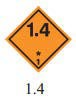 Напомена:  1. За опасан терет са вишеструком опасношћу и за мешовити товар мора бити уважен сваки примењив назив (класификација).Горе наведена додатна упутства могу бити прилагођена да би се приказала класа транспортованог опасног терета и транспортно средство.За опасности такође видети и називе у транспортном документу, Поглавље 3.2 табеле C колоне(5).Чување информација о транспорту опасног теретаПошиљалац и превозник задржавају копију транспортног документа у вези са опасним теретима и додатне информације и документацију као што је назначено у ADN, за период од најмање три месеца.Када се документа чувају у електронској форми или компијутерском систему, пошиљалац и превозник могу да дају копију у штампаној форми.Пример формулара за мултимодални транспорт опасних теретаПример формулара који може да се користи као декларација комбинованог опасног терета терета и сертификата о амбалажи контејнера за мултимодални транспорт опасних терета.ФОРМУЛАР ЗА МУЛТИМОДАЛНИ ТРАНСПОРТ ОПАСНИХ ТЕРЕТА (десна ивицаосенчена црно)* види 5.4.2ФОРМУЛАР ЗА МУЛТИМОДАЛНИ ТРАНСПОРТ ОПАСНОГ ТЕРЕТАНаставак(десна ивица осенчена црно)Поглавље 5.5Посебне одредбе(Брисано)Посебне одредбе које се примењују на транспортне јединице за пушљиве терете (UN 3359)Опште одредбеТранспортне јединице за пушљиви терет ( UN 3359) ако не садрже друге опасне терете, подлежу ADN одредбама из овог одељка.Када је у транспортну јединицу за пушљиви терет, додатно утоварен неки опасни терет, одредбе ADN које се односе на те опасне терете (укључујући ознаке, обележавање и документацију) примењује се као додатак одредбама овог одељка.Само амбалажа, која може да се затвори на такав начин да је цурење гаса сведено на минимум биће коришћена за транспорт пушљивог терета.OбукаЛица  ангажована  за  руковање  транспортним  јединицама  за  пушљиви   терет обучавају се у складу са њиховим задужењима.Oбележавање и стављање великих ознака опасностиТранспортна јединица за пушљиви терет обележава се знаком упозорења, као што је наведено у 5.5.2.3.2, који се поставља на сва приступачна места, која су лако видљива за лица која отварају или улазе у транспортне јединице. Овај знак остаје на транспортној јединици за пушљиви терет све док се не испуне следеће одредбе:Транспортна јединица за пушљиви терет се проветрава док се не уклони штетна концентрација пушљивог гаса; иПушљиви терети буду истоварениЗнак упозорења за транспортне јединице пушљивог терета мора да буде правоугаоног облика, широк најмање 300 mm и висок најмање 250 mm. Натписи морају да буду црни на белој основи, висина слова мора да износи најмање 25 mm. Изглед овог знака упозорења приказан је на слици доле.Слика 5.5.2.3.2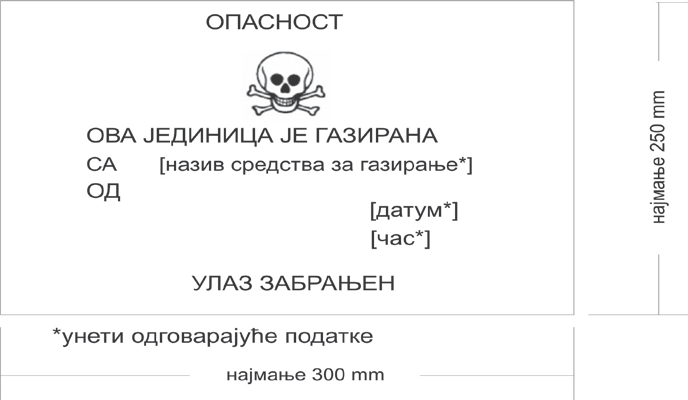 Знак упозорења за пушљиве материјеУколико је транспортна јединица за пушљиви терет, потпуно проветрена, било отварањем врата јединице или механичком вентилацијом, датум вентилације треба да стоји на знаку упозорења.Знак упозорења се уклања када је транспортна јединица за пушљиви терет проветрена и истоварена.Велике ознаке опасности које одговарају моделу Бр.9 (види 5.2.2.2.2) не стављају се на транспортну јединицу за пушљиви терет осим по потреби за материје и предмете класе 9. који су упаковани унутар поменуте јединице.ДокументацијаДокументи који се односе на транспортну јединицу за пушљиви терет, која није добро проветрена пре транспорта, треба да садрже следеће информације:"UN 3359-транспортна јединица за пушљиви терет, 9", или "UN 3359, транспортна јединица за пушљиви терет, класа 9";датум и време пуњења; итип и количину коришћеног пушљивог средства.Ови подаци морају да буду сачињени на једном од службених језика земље пошиљаоца, а ако тај језик није енглески, француски или немачки, и на енглеском, француском или немачком језику, уколико споразумима између држава које су укључене у транспорт није друкчије прописано.Документи могу бити у било ком облику, под условом да садрже информације прописане у 5.5.2.4.1. Ова информација мора бити лако уочљива, читка и постојана.Биће обезбеђена упутства за одстрањивање заосталог пушљивог средства укључујући и уређај за надимљавање (ако је употребљен).Документ није потребан када је транспортна јединица за пушљиви терет потпуно вентилирана и датум вентилације уписан на знаку упозорења ( видети ставове 5.5.2.3.2- 5.5.2.3.4.)Посебне одредбе које се односе на комад за отпрему, возила и  контејнере  који садрже материје које представљају опасност од гушења када се користе за хлађење или у расхладним системима (као што је суви лед (UN 1845), или азот, расхладна течна материја (UN 1977), или аргон, расхладна течна материја (UN 1951))Област важностиОвај одељак се не примењује на супстанце које могу да се користе за хлађење или у расхладним системима, када се транспортују као опасни терет. Када се транспортују као опасни терет, ове супстанце се транспортују у складу са захтевима наведеним у Табели А у поглављу 3.2.Овај одељак се не примењује на гасове у расхладним циклусима.Опасне  материје  које  се  користе  за  хлађење  или  за  расхладне  системе  танкова  илиMEGC, током транспорта не подлежу одредбама овог одељка.Возила, вагони и контејнери који садрже материје које се користе за хлађење или климатизацију, укључују возила, вагоне и контејнере који садрже материје које се користе за хлађење или кондиционирање унутар комада за отпрему, као и возила, вагоне и контејнере са неупакованим материјама које се користе за хлађење или климатизацију.Пододељци 5.5.3.6 и 5.5.3.7 се примењују само када постоји стварна опасност од гушења у возилу , колима или контејнеру. На учесницима је да процене овај ризик , узимајући у обзир опасности које представљају супстанце које се користе за хлађење или кондиционирање, количину супстанце која се транспортује, трајање путовања и типове садржаоца који се користе . По правилу , претпоставља се да комади за отпрему који садрже суви лед ( UN 1845 )  као расхладно средство, не представљају такву опасност .ОпштеВозила и контејнери који садрже материје које се користе за хлађење или у расхладним системима (осим пушљивих средстава) током превоза не подлежу никаквим одредбама ADN, осим наведених у овом одељку.Када се опасне материје утоварају у возила, кола или контејнере који садрже супстанце које се користе за хлађење или кондиционирање, све одредбе ADN релевантне за ове опасне материје примењују поред одредби овог одељка(Резервисано)Лица ангажована у руковању или превозу возила, вагона и контејнера који садрже супстанце које се користе за хлађење или кондиционирање морају бити обучени у сразмери са својим одговорностима .Комади за отпрему који садрже течне материје за хлађење или расхладни системКомад за отпрему опасних материја које захтевају средство за хлађење или систем за хлађење и за које се дају инструкције за амбалажу P203, P620, P650, P800, P901 или P904 од 4.1.4.1 од ADR морају да испуњавају одговарајуће услове из инструкција за ту амбалажу. .Комад за отпрему опасних материја које захтевају хлађење или расхладни систем додељује се поред других инструкција и инструкција, да амбалажа треба да буде у стању да издржи веома ниске температуре и да неће бити под утицајем или знатно ослабљена расхладним средством или расхладним системом.Амбалажа ће бићи пројектована и направљена тако да дозволе испуштање гаса како би се спречило повећавање притиска који би могао да изазове пуцање амбалаже. Опасне материје морају бити упаковане на такав начин да се спречи померање после расипања расхладне течности или расхладног система.Комади за отпрему који садрже средство за хлађење или кондиционирање, транспортују се у добро проветреним возилима, колима и контејнерима . Ова одредба се не примењујекада се такви комади за отпрему превозе у изолованој , расхлађеној или механички расхлађеној опреми, као што је дефинисано у Споразуму о међународном превозу лако кварљивих намирница и на специјалној опреми која се користи за такав превоз (ATP ) . .Обележавања комада за отпрему који садрже средство за хлађење или расхлади системКомад за отпрему који садрже опасне материје које се користе за хлађење или расхладне уређаје морају бити обележена именом наведен у колони (2) Табеле поглавља 3.2 ових опасних материја, праћене речима "AS COOLANT" или "AS CONDITIONER", по потреби на службеном језику земље порекла, а такође, ако тај језик није енглески, француски или немачки, на енглеском, француском или немачком, изузев ако постоји споразум између држава укључених у транспорт који налаже другачије.Ознаке ће бити трајане, читке и на таквом месту и такве величине у односу на амбалажу да буде лако видљив.Возила и контејнери који садрже неупакован суви ледАко се користи суви лед у неупакованом облику, он не сме доћи у директан контакт са металном структуром возила или контејнера, да би се спречио крти лом метала. Мере ће бити предузете да се оствари изолација између сувог леда и возила или контејнера обезбеђивањем најмање 30 mm раздвајања (нпр. помоћу материјала ниске топлотне проводљивости као што су дрвене даске или палете итд.).Када се суви лед ставља око пакета, морају се предузети мере како би се осигурало да паковања остају у првобитном положају током транспорта, после расипања сувог ледаОбележавање возила и контејнераВозила и контејнери који садрже опасне материје који се користе за хлађење или расхладне системе, биће обележени са знаком упозорења, као што је наведено у 5.5.3.6.2 залепљени на сваком приступној тачки на месту где бити лако видљиви лицима која отварају или улазе у возило или контејнер. Овај знак ће остати на возилу или контејнеру све док следеће одредбе не буду испуњене:(а)  Возило  или  контејнер  се  проветрава  да  би  се  уклониле  штетне  концентрације расхладног средства или расхладног система.(б) Док се не истовари расхладно средство или расхладни систем.Знак упозорења мора бити као што је приказано на слици 5.5.3.6.2Слика 5.5.3.6.2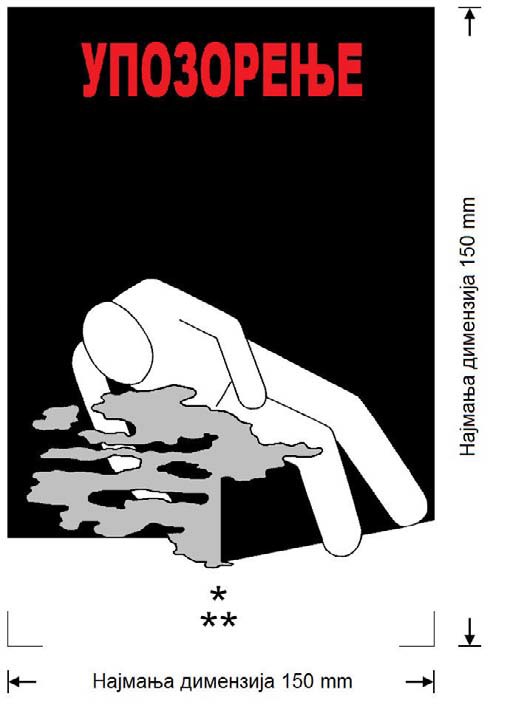 Знак упозорења за хлађење/кондиционирање за возила и контејнере Илустрација овог знака је дата у наставку* Уписати назив наведен у колони (2) табеле А, поглавља 3.2, средства за хлађење/ кондиционирање. Текстуални део треба да буде исписан великим словима, у једној линији и најмање 25 mm висине слова. Ако је дужина званичног назива предугачка да буде исписана у предвиђеном простору, слова могу бити смањена до највише могуће висине како би се уклопило. На пример: „УГЉЕНДИОКСИД, ЧВРСТ".** По потреби уписати „КАО СРЕДСТВО ЗА ХЛАЂЕЊЕ“ или „КАО СРЕДСТВО ЗА КОНДИЦИОНИРАЊЕ“. Текстуални део треба бити исписан великим словима, у једној линији и најмање 25 mm висине слова.Обележје за упозорење треба да буде правоугаоног облика. Најмање димензије треба да буду 150 mm ширине и најмање висине 250 mm. Израз „УПОЗОРЕЊЕ“ у црвеној или белој боји са словима висине од најмање 25 mm. Када димензије нису прописане, сви елементи треба да буду приближно пропорционални оним приказаним на слици.Израз „УПОЗОРЕЊЕ“ као и „КАО СРЕДСТВО ЗА ХЛАЂЕЊЕ“ или „КАО СРЕДСТВО ЗАКОНДИЦИОНИРАЊЕ“ по потреби треба да буде на службеном језику земље порекла, а ако тај језик није енглески, француски, немачки или италијански, и на енглеском, француском, немачком или италијанском језику, уколико споразумима између држава укључених у транспорт није другачије предвиђено.ДокументацијаДокументи (као што је теретни лист, робни лист или CMR/CIM/CMNI товарни лист) који прате транспорт опасног терета, возилима или контејнерима који садрже или у којима се налазе материје које се користе за хлађење или кондиционирање, а који нису потпуно проветрени пре транспорта морају да садрже следеће информације:(а)   UN броју претходе слова "UN", и(б)   име   наведено   у   колони   (2)   Табеле   А   Поглавља   3.2   праћено   речима   "КАО РАСХЛАДНО  СРЕДСТВО"  или  "КАО  РАСХЛАДНИ  СИСТЕМ"  на  службеномјезику земље порекла, а такође, ако тај језик није енглески, француски или немачки, на енглеском, француском или немачком, изузев ако постоји споразум између држава укључених у транспорт који налаже другачије.пример: UN1845, УГЉЕН-ДИОКСИД, ЧВРСТО, КАО РАСХЛАДНО СРЕДСТВО.Транспортни документ може бити у било ком облику, под условом да садржи потребне информације захтеване у 5.5.3.7.1. Ове информације ће бити лако идентификоване, поуздане и трајне.ДЕО 6Захтеви за израду и испитивање амбалаже (укључујући IBC и велику амбалажу), цистерне и транспортне јединице зарасути теретПоглавље 6.1Опште одредбеАмбалажа  (укључујући  IBC  и  велику  амбалажу)  и  цистерне  морају испуњавати следеће прописе ADR у погледу израде и испитивања:Поглавље 6.1	Захтеви за израду и испитивање амбалаже;Поглавље 6.2  Захтеви  за  израду  и  испитивање  посуда   под притиском, аеросолних распршивача и малих посуда за гас (гасне патроне) патронe за гориве ћелије које садрже гас у течном стању, запаљив ;Поглавље 6.3 Захтеви за израду и испитивање амбалаже за материје класу 6.2 заразне материје А категорије;Поглавље 6.4 Захтеви за израду, испитивање и за одобрење паковања материјала класе 7;Поглавље 6.5	Захтеви за израду и испитивање IBC амблаже; Поглавље 6.6	Захтеви за израду и испитивање велике амбалаже;Поглавље 6.7 Захтеви за  пројектовање,  израду,  инспекцију  и испитивање цистерни и UN контејнера за гас са више елемената (MEGC)Поглавље 6.8        Захтеви за израду, опрему, одобрење типа, инспекцију и испитивање, и обележавање трајно причвршћених цистерни (возила цистерни), демонтажних цистерни и контејнер цистерни и измењивих посуда (цистерни), са телом цистерне од металних материјала и батеријских возила и контејнера за гас са више елемената (MEGC);Поглавље 6.9  Захтеви  за  пројектовање,  израду,  опрему,  одобрење типа, испитивање и обележавање трајно причвршћених цистерни (возила цистерни) од пластике ојачане влакнима, демонтажних цистерни, контејнер цистерни и измењивих посуда(цистерни),Поглавље 6.10 Захтеви за  пројектовање,  израду,  опрему,  одобрење типа, инспекцију и обележавање вакуум цистерни за отпатке;Поглавље 6.11 Захтеви за пројектовање, израду,  инспекцију  и испитивање контејнера за расути теретПоглавље 6.12  Захтеви  за  израду,  опрему,  одобрење   типа, испитивање и обележавање цистерни, контејнера за расути терет, и посебних одељака за експлозиве мобилних јединица за израду експлозива (MEMU)-305-Преносиве цистерне могу такође и да одговарају захтевима поглавља 6.7или по потреби, поглавља 6.9 IMDG Правилник.Возила цистерне могу такође и да одговарају   захтевима поглавља 6.8IMDG Правилник.Кола цистерне са трајно причвршћеним или преносивим цистернама и батеријска кола морају одговарати захтевима поглавља 6.8 RID.Тела возила за расут терет, према потреби, морају одговарати захтевима поглавља 6.11 или 9.5 ADR.Aко се примењују одредбе из 7.3.1.1 (а) RID или ADR, контејнери за расути терет морају одговарати захтевима поглавља  6.11  RID или ADR.ДЕО 7Захтеви за утовар, транспорт, истовар и руковање теретом-308-Поглавље 7.1Бродови за транспорт сувог теретаОпшти захтеви7.1.0.1	Одредбе 7.1.0 до 7.1.6 се примењују на бродове за транспорт сувог терета.7.1.0.2-7.1.0.99(Резервисано)Начини транспорта терета7.1.1.1-7.1.1.9(Резервисано)Транспорт комада за отпремуУколико није другачије прецизирано, масе које су дате за комаде за отпрему представљају бруто масе. Ако се комади за отпрему транспортују у контејнерима или возилима, маса контејнера или возила није урачуната у бруто масу оваквих комада за отпрему.Транспорт расутог теретаТранспорт опасних материја у виду расутог терета је забрањен, изузев ако за овај начин транспорта постоји изричито овлашћење у колони (8) Табеле А Поглавља 3.2. код „B“ се у том случају појављује у овој колони .ВентилацијаВентилација товарног простора захтева се само уколико је прописано ставом 7.1.4.12 или неким додатним захтевом „VЕ...“ у колони (10) Табеле А поглавља 3.2.Мере које се предузимају пре утовараДодатне мере које се предузимају пре утовара захтевају се само ако је  то  прописано    ставом  7.1.4.13  или  неким  додатним  захтевом„LО...“ у колони (11) Табеле А поглавља 3.2 (види такође 7.1.6.13).Руковање и слагање теретаТоком руковања и слагања терета додатне мере се захтевају само уколико су прописане ставом 7.1.4.14 или неким додатним захтевом„HA...“ у колони (11) Табеле А поглавља 3.2.7.1.1.15	(Резервисано)7.1.1.16	Мере које се предузимају у току утовара, транспорта, истовара и руковања теретомДодатне мере које се предузимају у току утовара, транспорта, истовара и руковања теретом захтевају се само уколико су прописане у ставу 7.1.4.16 или неким додатним захтевом „IN…” у колони (11) Табеле А поглавља 3.2.7.1.1.17	(Резервисано)Транспорт у контејнерима, великим средствима за паковање (IBC) и у великој амбалажи, у MEGC, у преносивим цистернама, контејнерима за расути терет и цистернамаТранспорт у контејнерима, контејнерима за расути терет, IBC, великој амбалажи, MEGC, преносивим цистернама и контејнер цистернама обављају се у складу са одредбама које се примењују на транспорт комада за отпрему.Возила и колаТранспорт возила и кола одвија се у складу са одредбама које се примењују  на транспорт комада за отпрему.7.1.1.20	(Резервисано)7.1.1.21	Транспорт у танковима за теретТранспорт опасних материја у танковима за терет у бродовима за транспорт сувог терета је забрањен .7.1.1.22-7.1.1.99(Резервисано)Захтеви који се примењују на бродовеДозвољени бродовиОпасне материје смеју се транспортовати у количинама, како је назначено у ставу 7.1.4.1.1 или, према ставу 7.1.4.1.2, ако је примењивоу бродовима за транспорт сувог терета који су усаглашени са захтевима о градњи који се примењују на њих у 9.1.0.0 до 9.1.0.79; илиу бродовима за поморску пловидбу који су усаглашени са захтевима о градњи који се примењују на њих у 9.1.0.0 до 9.1.0.79, или, у другим случајевим са захтевима у 9.2.0 до 9.2.0.79.7.1.2.0.2 Опасне материје класа 2, 3, 4.1, 4.2, 4.3, 5.1, 5.2, 6.1, 7, 8 или 9, са изузетком оних за које се захтева ознака опасности модела бр.1 у колони (5) табеле А поглавља 3.2, дозвољено је транспортовати у количинама већим од оних назначених у 7.1.4.1.1 и 7.1.4.1.2:У бродовима са дуплом оплатом за транспорт сувог терета који је усаглашен са захтевима за градњу који се примењују на такве бродове у 9.1.0.80 до 9.1.0.95; илиУ бродовима са дуплом оплатом за поморску пловидбу који је усаглашен са захтевима за градњу који се примењују на такве бродове у 9.1.0.80 до 9.1.0.95, или у другим случајевима са захтевима у 9.2.0 до 9.2.0.95.7.1.2.1-7.1.2.4(Резервисано)7.1.2.5	Упутства за коришћење уређаја и инсталацијаУ случајевима када је обавезно испунити специфична правила у области безбедности приликом коришћења било ког уређаја или инсталације,  упутства  за  употребу  тог  конкретног  уређаја  или7.1.2.6-7.1.2.18инсталације морају бити доступна на одређеним местима на броду, на језику који се на броду говори, и такође, ако тај језик није енглески, француски, немачки, на енглеском, француском или немачком, изузев ако постоји споразум између држава укључених у транспорт који налаже другачије.(Резервисано)Потискивани састави и формације бок-уз-бокУ случајевима када се захтева да најмање један брод у саставу или бок-уз-бок мора поседовати сертификат о одобрењу за транспорт опасних терета, сви бродови у таквом саставу или бок-уз-бок добијају одговарајући сертификат о одобрењу.Бродови који не транспортују опасне терете морају се усагласити са захтевима следећих ставки:7.1.2.5,  8.1.5,  8.1.6.1,  8.1.6.3,  8.1.7,  8.1.8,  8.1.9,  9.1.0.0,  9.1.0.12.3,9.1.0.17.2,  9.1.0.17.3,  9.1.0.31,  9.1.0.32,  9.1.0.34,  9.1.0.41,  9.1.0.52.2,9.1.0.52.3, 9.1.0.56, 9.1.0.71 и 9.1.0.74.У  сврху  примене  одредби  садржаних  у  овом  делу  са  изузетком7.1.4.1.1 и 7.1.4.1.2 целокупни потискивани састав   или састав бок- уз-бок сматра се једним бродом.7.1.2.20-7.1.2.99(Резервисано)Општи сервисни захтевиПриступ складиштима, просторима дупле оплате и просторима дводна; технички прегледиПриступ товарним просторима није дозвољен, изузев у сврху утовара, истовара, вршења техничких прегледа и чишћења.Приступ просторима дупле оплате и дводна није дозвољен док је брод у покрету.Уколико је потребно да се концетрација гасова или садржај кисеоника у ваздуху измери, пре уласка у товарне просторе, просторе дупле оплате или просторе дводна, резултати мерења се бележе писaно. Мерење могу вршити  само она лица која су опремљена апаратом за дисање који одговара материји која се транспортује.Улазак у ове просторе није дозвољен приликом мерења.У случају постојања сумње да су комади за отпрему оштећени, у складиштима у којима се налазе опасни терети класа 2, 3, 5.2, 6.1 и 8 за које се ознака ЕХ и/или ТОХ појављује у колони (9) Табеле А поглавља 3.2, концентрација гаса се мери пре уласка сваког лица у товарне просторе.Концентрација гаса се мери у товарним  просторима  и суседним товарним просторима који садрже опасне материје у виду расутог терета или без амбалаже, за које се ознака ЕХ и/или ТОХ појављује у колони (9) Табеле А Поглавља 3.2, пре него што било које лице уђе у ове товарне просторе.Улазак у товарне просторе за које се сумња да се у њима налазе оштећени комади за отпрему у којима се транспортују опасни терети класа 2, 3, 5.2, 6.1 и 8 као и улазак у просторе дупле оплате и дводна, није дозвољен, изузев:где има довољно кисеоника и где се опасне материје не налазе у мерљивим количинама у опасним концентрацијама; илигде лице које улази у такав простор носи апарат за дисање (лични) и другу неопходну заштитну опрему и опрему за спасавање, и ако је осигуран конопцем. Улазак у ове просторе дозвољава се једино у случају да се ова операција врши под надзором другог лица за које је спремна иста оваква опрема и налази се при руци. Још два лица која су оспособљена да пруже помоћ у случају опасности морају бити на броду на удаљености таквој да могу да буду позвани у случају хитне потребе.Улазак у складишта у којима се транспортују опасни терети у виду расутог терета или без амбалаже као и улазак у просторе дупле оплате и дводна није дозвољен, изузев:где има довољно кисеоника и где се опасне материје не налазе у мерљивим количинама у опасним концентрацијама; илигде лице које улази у такав простор носи лични апарат за дисање и другу неопходну заштитну опрему и опрему за спасавање, и ако је осигуран конопцем. Улазак у ове просторе дозвољава се једино у случају да се ова операција врши под надзором другог лица за које је спремна иста оваква опрема и налази се при руци. Још два лица која су оспособљена да пруже помоћ у случају опасности морају бити на броду на удаљености таквој да могу да буду позвани у случају хитне потребе.7.1.3.2-7.1.3.14(Резервисано)7.1.3.15	Стручно лице на бродуКада се транспортује опасан терет, заповедник  ће у исто време бити одговоран као и стручно лице у складу са 8.2.1.2.НАПОМЕНА: Заповедник који је одговорано лице за ADN мора бити овлашћен од стране бродара документом који се налази на броду. Уколико такав документ не постоји, захтев се примењује на сваког заповедника.Ако се одступи од ове напомене, за утовар и истовар опасних материја у брод довољно је да лице које је одговорно за утовар и истовар и баластирање брода има потребну стручност у складу са 8.2.1.2.7.1.3.16-7.1.3.19(Резервисано)7.1.3.20	Водени баластПростори  дупле  оплате  и  дводна  могу  се  користити  за  водени баласт.7.1.3.21	(Резервисано)Отварање складиштаОпасни терети треба да буду заштићени од временских утицаја и прскања воде изузев у току утовара и истовара или у току техничког прегледа.Ова одредба се не примењује приликом утовара опасних терета који се налазе у контејнерима отпорним на прскање, IBC, или великој амбалажи, или у MEGC, преносивим цистернама, контејнерима цистернама, возилима или колима која су затворена или покривена.Када се опасни терети транспортују у расутом стању,  гротла товарног простора се покривају поклопцима7.1.3.23-7.1.3.30(Резервисано)МоториУпотреба мотора који користе гориво са тачком паљења испод 55˚С (нпр. бензински мотори) је забрањена.Овај захтев не односи се на ванбродске бензинске моторе у чамцима за спасавање.Танкови за течно горивоДводна са висином од најмање 0,6m могу да се користе као танкови за течно гориво под условом да су изведени у складу са одредбама поглавља 9.1 или 9.2.7.1.3.33-7.4.3.40	(Резервисано)Пламен и незаштићено светлоУпотреба пламена и незаштићеног светла је забрањена.Ова одредба се не примењује на просторије за боравак посаде и кормиларницу.Уређаји за грејање, кување и хлађење не смеју имати погон на течна горива, течни гас, нити на чврста горива.Присуство уређаја за кување и хлађење једино се дозвољава у просторијама за боравак посаде и у кормиларници.Уређаји за грејање или бојлери који раде на течни гас и имају тачку паљења изнад 55˚С, који су уграђени у машинском простору или у другом одговарајућем простору, смеју се користити.Грејање товарних простораГрејање товарног простора или рад система за грејање у товарним просторима  је  забрањен.7.1.3.43	(Резервисано)7.1.3.44	Операције чишћењаЗабрањује се употреба течности за чишћење са тачком паљења нижом од  55˚С.7.1.3.45-7.1.3.50	(Резервисано)Електричне инсталацијеЕлектричне	инсталације	се	морају	одржавати	у	складу	са прописима.Употреба покретних електричних каблова забрањује се у заштићеној зони. Ова одредба не примењује се на:само сигурна електрична кола,електричне каблове за повезивање сигналних светала  и осветљења палубног пута, под условом да је утичница трајно прикључена на брод у близини сигналног јарбола или палубног пута;електричне каблове за прикључивање контејнера;електричне каблове за порталне дизалице које служе за подизање поклопаца гротала;електричне каблове за прикључивање уроњених пумпи;електричне каблове за прикључивање складишних вентилатора.Утичнице за повезивање сигналних светала и осветљења палубног пута, и за повезивање контејнера, уроњeних пумпи, порталних дизалица за поклопце гротла, или вентилаторе складишта, не смеју бити под напоном изузев ако су укључена сигнална светла или осветљење палубног пута или када су укључени контејнери или уроњене пумпе, или порталне дизалице поклопаца гротла, или вентилатори складишта. У заштићенoj  зони, не сме  се омогућити укључивање и искључивање, изузев када утичнице нису под напоном.Електричне   инсталације   у   товарним   просторима   треба   да   су искључене и заштићене од ненамерног укључивања.Ова одредба се не примењује на трајно инсталиране каблове који пролазе кроз товарне просторе, на покретне каблове који повезују контејнере или на електрични уређај – ,,сертификовани сигурносни тип ″.7.1.3.52-7.1.3.69	(Резервисано)Антене, громобрани, жичани каблови и јарболиНиједан  део  антене  за  електронске  уређаје,  ниједан  громобран  и ниједан жичани кабл не сме да се постави изнад товарног простораНиједан део антене за радио везу не сме бити смештен у кругу од 2,00 m од материја које припадају класи 1.7.1.3.71-7.1.3.99	(Резервисано)7.1.4	Додатни захтеви за утовар, транспорт, истовар и друго руковање теретом7.1.4.1	Ограничавање количина које се транспортују7.1.4.1.1 Према ставу 7.1.4.1.3,  ни  на  једном  броду  не  смеју  се транспортовати веће количине од следећих бруто маса. За потискиване саставе и саставе бок-уз-бок ова бруто маса примењује се на сваку јединицу састава.Класа 1Све   материје   и   предмети   подкласе   1.1   групе компатибилности АСве   материје   и   предмети   подкласе   1.1   група компатибилностиB, C, D, E, F, G, J или LСве   материје   и   предмети   подкласе   1.2   група компатибилности B, C, D, E, F, G, Н, J или LСве   материје   и   предмети   подкласе   1.3   група компатибилностиC, G, Н, J или LСве   материје   и   предмети   подкласе   1.4   група компатибилностиB, C, D, E, F, G, или SСве   материје   и   предмети   подкласе   1.5   групе компатибилности DСве   материје   и   предмети   подкласе   1.6   групе компатибилности NПразна амбалажа, неочишћена90 kg¹15.000 kg²50.000 kg300.000 kg³1.100.000 kg15.000 kg²300.000 kg³1.100.000 kgНапомена:¹   У најмање три контингента по максимално 30 kg, удаљеност између контингената најмање 10,00 т²	У најмање три контингента  по максимално 5.000 kg, удаљеност између контингената најмање 10,00 т³	Не више од 100.000 kg по товарном простору. За поделу товарног простора дозвољене су дрвене преграде).Класа 2Сви терети за које се захтева ознака опасности бр.2.1,  у колони (5) Табеле А поглавља 3.2: укупно Сви терети за које се захтева ознака опасности бр.300.000 kg2.3, у колони (5) Табеле А поглавља 3.2: укупно	120.000 kgДруги терети	без ограничењаКласа 3Сви терети за које се захтева ознака опасности бр.6.1  у колони (5) Табеле А поглавља 3.2: укупно	120.000 kgДруге материје: укупно	300.000 kgКласа 4.1UN бројеви 3221, 3222, 3231 и 3232, укупно	15.000 kgСви терети који припадају амбалажној групи I; Сви терети који припадају амбалажној групи II за које се захтева  ознака  опасности бр. 6.1 у колони(5) Табеле А поглавља 3.2;  самореагујуће материје типова C, D, E и F (UN бројеви 3223 до 3230 и 3233 до 3240);Друге  материје  класификационог  кода  SR1  илиSR2(UN	бројеви	2956,	3241,	3242	и	3251);	идесензитизоване експлозивне материје амбалажне групе II (UN бројеви  2907,  3319 и 3344): укупно120.000 kgДруги терети	без ограничењаКласа 4.2Сви терети који припадају амбалажној групи I и II за  које  се  захтева  ознака  опасности  бр.  6.1  уколони (5) Табеле А поглавља 3.2: укупно	300.000 kgДруги терети	без ограничењаКласа 4.3Сви терети који припадају амбалажној групи I и IIза које се захтева  ознака опасности бр. 3, 4.1 или6.1 у колони (5) Табеле А поглавља 3.2: укупно	300.000 kgДруги терети	без ограничењаКласа 5.1Сви терети који припадају амбалажној групи I и II за које се захтева ознака опасности бр.6.1 у колони (5) Табеле А поглавља 3.2: укупно300.000 kgДруги терети	без ограничењаКласа 5.2UN бројеви 3101, 3102, 3111 и 3112: укупно	15.000 kgДруги терети: укупно	120.000 kgКласа 6.1Сви терети који припадају амбалажној групи I	120.000 kgСви терети који припадају амбалажној групи IIСви терети који се превозе у расутом стању300.000 kg0 kgДруги терети	без ограничењаКласа 7UN  бројеви  2912,  2913,  2915,  2916,  2917,  2919,2977, 2978 и 3321 до 3333	0 kgДруги терети	без ограничењаКласа 8Сви терети који припадају амбалажној групи I; терети који припадају амбалажној групи II за које се захтева ознака опасности бр. 6.1 захтева у колони (5) Табеле А поглавља 3.2: укупно300.000 kgДруги терети	без ограничењаКласа 9Сви терети који припадају амбалажној групи II: укупно UN број 3077 за транспорт терета у расутом стању и класификованих као опасни по животну средину, категорија акутна 1 или хронична 1, у складу са 2.4.3 :300.000 kg 0 kgДруги терети	без ограничењаУ смислу ставке 7.1.4.1.3, максимална количина опасног терета дозвољеног на броду, у свакој јединици потискиваног састава или састава бок-уз-бок је 1.100.000 kg.Oграничења у смислу става 7.1.4.1.1 и 7.1.4.1.2 не примењују се у случају транспорта опасних терета класе 2, 3, 4.1, 4.2, 4.3, 5.1, 5.2, 6.1, 7, 8 и 9, изузев оних за које се захтева ознака опасности по моделу бр. 1 у колони (5) Табеле А поглавља 3.2 на бродовима са дуплом оплатом који су у складу са придодатим захтевима у ставовима  9.1.0.88 до 9.1.0.95 или 9.2.0.88 до 9.2.0.95.Према одредбама о забрани заједничког утовара, у случају да се материје и предмети различитих подкласа класе 1, утоварају у један брод у складу са ставом 7.1.4.3.3 или 7.1.4.3.4, укупан терет према ставу 7.1.4.1.1. не сме прећи најмањи максимум нето масе за утоварене материје које припадају најопаснијој подкласи, а редослед је 1.1, 1.5, 1.2, 1.3, 1.6, 1.4.У случају, да нето маса експлозивних материја које се транспортују и експлозивних материја које су садржане у предметима који се транспортују, није позната, бруто маса терета примењује се на масу наведену у табели 7.1.4.1.1За границе активности, транспортни индекс(TI) и показатеља критичне безбедности(CTI) у случају транспорта радиоактивног материјала, види 7.1.4.14.7.Забрана заједничког утовара (расути терет)Бродови који транспортују материје класе 5.1 у виду расутог терета не смеју транспортовати било који други терет.Забрана заједничког утовара у товарном просторуТерети који припадају различитим класама биће одвојени минималном хоризонталном удаљеношћу од 3,00 m. Они се не слажу један преко другог.Независно од количине, опасни терети за које је прописана ознака са три  плава  конуса  или  три  плава  светла  у  колони  (12)  Табеле  Апоглавља 3.2, не смеју се слагати у истом складишту са запаљивим теретима за које је прописана ознака са једним плавим конусом или једним плавим светлом у колони (12) Табеле А поглавља 3.2.Комади за отпрему која садрже материје или предмете класе 1 и комади за отпрему који садрже материје класе 4.1 или 5.2 за које се прописује ознака са три плава конуса или три плава светла у колони(12) Табеле А поглавља 3.2 морају се одвојити најмање 12 m од материја свих других класа.Материје и предмети класе 1 се неће слагати у истом товарном простору, изузев ако је то назначено у следећој табели:“Х“ показује да експлозивне материје одговарајућих група компатибилности у складу са делом 2 ових прописа могу да се слажу у истом складишном простору1 Комади за отпрему који садрже предмете додељене групи компатибилности B или материје или предмети додељени групи компатибилности D могу се утоварити заједно у истом складишту под условом да се транспортују у контејнерима или возилима, или колима са свим металним зидовима.2/ Различите категорије предмета  у  подкласи  1.6,  групе  компатибилности  N, могу да се транспортују заједно као и предмети из подкласе 1.6, групе компатибилности N, само када је доказано да не постоји додатни ризик од сродних детонација између ових предмета. У противном, њима се мора руковати као опасностима подкласе 1.1.3/ Када се предмети групе компатибилности N транспортују са материјама или предметима група компатибилности C, D или E, предмете групе компатибилности N треба сматрати као да имају карактеристике групе компатибилности D.4/   Комади за отпрему који садрже материје или предмете групе компатибилностиL могу да се слажу у истом товарном простору са паковањима која садрже исту врсту материје или предмета из исте групе компатибилности.За транспорт материјала класе 7 (UN бројеви 2916, 2917, 3323, 3328, 3329 и 3330) у комаде за отпрему Типа B(U) или Типа B(M) или Типа С, контроле, ограничења или одредбе назначене у сертификату о одобрењу које издаје надлежни орган морају се поштовати.За транспорт материјала класе 7 под специјалним условима (UN бројеви 2919 и 3331), посебне одредбе које прописује надлежни орган морају се поштовати. Посебно, заједнички утовар се неће дозволити уколико га надлежни орган посебно не дозволи.Забрана заједничког утовара (контејнери, возила, кола)7.1.4.3 се не примењује на комаде за отпрему у контејнерима, возилима или колима, сходно међународним  прописима.7.1.4.3 се не примењује на:Затворене контејнере са свим зидовима од метала;Затворена возила и затворена кола са свим зидовима од метала;Контејнер цистерне, преносиве цистерне и MEGС;Возила  цистерне и кола цистерне.За контејнере, изузев оних назначених у ставкама 7.1.4.4.1 и 7.1.4.4.2 растојање при одвајању које се захтева у 7.1.4.3.1 може се смањити на 2,4 m (ширина контејнера).Забрана заједничког утовара (поморски  бродови;  бродови унутрашње пловидбе за транспорт контејнера )За поморске бродове, и бродове унутрашње пловидбе који транспортују контејнере, сматра се да забрана заједничког утовара поштује уколико слагање и сегрегација се врши према прописима IMDG Правилник.7.1.4.6	(Резервисано)Mеста за утовар и истоварОпасни терети се утоварају или истоварају само на местима одређеним или одобреним за те сврхе од стране надлежног органа. На тим местима треба да буду доступна средства за евакуацију поменута у пододељку 7.1.4.77. У супротном, претовар је дозвољен само уз одобрење надлежног органаКада се материје или предмети класе 1 и материје класа 4.1 или 5.2 за које се прописује обележавање са три плава конуса или три плава светла у колони (12) Табеле А поглавља 3.2 налазе на броду, није дозвољен утовар и истовар било ког другог терета изузев на местима које належни органи одреде или одобре за те сврхе.Време и трајање поступка  утовара и истовараПоступке утовара и истовара материја или предмета класе 1 и материја класа 4.1 или 5.2 за које се прописује обележавање са три плава конуса или три плава светла у колони (12) Табеле А поглавља3.2 није дозвољено започети без претходно прибављеног писаног одобрења од надлежног органа. Ова одредба се односи и на утовар и истовар   других   терета   када  се   на   броду  налазе   материје   илипредмети класе 1 или материје класа 4.1 или 5.2 за које се прописује обележавање са три плава конуса или три плава светла у колони (12) Табеле А поглавља 3.2.Поступци утовара и истовара материја или предмета класе 1 и материја класа 4.1 или 5.2 за које се прописује обележавање са три плава конуса или три плава светла у колони (12) Табеле А поглавља3.2 у случају олује се прекидају.Поступци претовара теретаДелимичан или комплетан претовар терета у други брод без дозволе надлежних органа забрањује се изван  локације за претовар терета коју у ове сврхе одобрава надлежни орган.Мере предостожности у погледу прехрамбених производа, других предмета за потрошњу и сточне хранеКада је наведена специјална одредба 802 за опасан терет у колони (6) Табеле А поглавља 3.2, морају се предузети следеће мере предострожности у погледу прехрамбених  производа, других предмета за потрошњу и сточне хране.Комади за отпрему, као и неочишћена празна амбалажа, укључујући и велико средство за паковање (IBC), које носи oзнаку опасности у складу са моделима број 6.1 или 6.2 и она која носи ознаку опасности класе 9, а која садрже материје класе 9, UN бројеви 2212, 2315, 2590, 3152 или 3245, не смеју се слагати или утоварити у непосредној близини комада за отпрему за које се зна да садрже прехрамбене производе, друге артикле за потрошњу и сточну храну, у истом паковању на месту утовара и истовара или претовара.Када се ови комади за отпрему, обележени наведеним ознакама опасности, утоварају у непосредној близини комада за отпрему за које се зна да садрже прехрамбене производе, друге артикле за потрошњу и сточну храну, они се морају држати одвојено од ових других на следећи начин:комплетним преградама које морају бити онолико високе колико и комади за отпрему који носе наведене ознаке, иликомадима за отпрему који не носе ознаке опасности у складу са моделом бр. 6.1, 6.2 или 9 или комадима за отпрему који носе ознаке опасности класе 9 али не садрже материје те класе, UN бројева 2212, 2315, 2590, 3151, 3152 или 3245, илиудаљеношћу у простору од најмање 0,8 m,изузев ако су комади за отпрему који носе  наведене  ознаке опасности опремљени додатном амбалажом или су у потпуности покривени (нпр. облогама, или неким другим средствима).План слагањаЗаповедник брода мора унети у план слагања који се опасни терети слажу у појединачне товарне просторе на палуби. Терети треба да буду  исто  описани  као  у  транспортном  документу  у  складу  са5.4.1.1.1. (а), (b), (c) и (d).У случајевима када се опасни терети транспортују у контејнерима, довољно је навести број контејнера. У овом случају, план слагањадобија као додатна листа свих контејнера са бројевима које они носе и описом материја садржаним у њима у складу са 5.4.1.1.1 (а), (b), (c) и (d).ВентилацијаТоком утовара и истовара друмских возила у/из товарног простора ro-ro бродова, мора се обезбедити најмање пет циклуса измене ваздуха на сат на основу укупне запремине празног складишта.7.1.4.12.27.1.4.12.3На бродовима који транспортују опасне терете, једино у контејнерима постављеним у отворене товарне просторе, није неопходно уградити вентилаторе, али они морају бити на  броду. Тамо где се сумња да је дошло до оштећења контејнера или ослобађања садржаја унутар контејнера, товарни простор треба проветравати тако да се смањи концентрација гасова које испушта терет до нивоа нижег од 10% од доње границе експлозивности, или у случају токсичних гасова до нивоа нижег од било које значајне концентрације.Уколико се контејнер цистерне, преносиве цистерне, MEGC, возила цистерне или кола цистерне транспортују  у  затвореним складиштима, ова складишта морају да се непрекидно вентилирају како би се обезбедило пет циклуса измене ваздуха на сат.Мере које се предузимају пре утовараТоварни простори и зоне терета морају да се очисте пре утовара. Товарни простори морају да се вентилирају.Руковање и слагање теретаРазличите компоненте терета се слажу тако, да се спречи њихово померање у односу једне према другој или према броду, и тако да не настане оштећење при додиру са другим теретом.Комади за отпрему који садрже опасне материје и неупаковане опасне предмете морају да се обезбеде одговарајућим средствима којима се они могу причврстити (као што су каишеви за везивање, клизне преграде, подесиви ослонци) на начин да се спречи свако померање током транспорта које би променило оријентацију комада за отпрему или довело до оштећења. Када се опасни терети транспортују са другим теретима (тешком машинеријом или сандуцима од летви) сви терети морају да буду безбедно причвршћени или упаковани  тако да се спречи расипање опасних терета. Померање комада за отпрему се може спречити и пуњењем свих шупљина употребом дасака за заштиту терета од удара и влаге, блокирањем или заграђивањем. Када се за ограничавање покретања користе каишеви или гуртне, они се не смеју превише затегнути да то не би довело до оштећења или деформисања тих комада за отпрему.Флексибилни контејнери за расути терет ће бити слагани на такав начин да не постоји празан простор између флексибилних контејнера у товарном простору.  Ако флексибилни контејнери не попуњавају товарни простор у потпуности , биће предузете адекватне мере да би се избегло померање терета.Комади за отпрему се не смеју слагати изузев, ако су одређени у те сврхе. Када комади за отпрему различитих типова конструкције предвиђени за слагање, треба да се утоваре заједно, мора се водити рачуна о њиховој међусобној компатибилности за слагање једних са другима. Где је неопходно, треба спречити да сложени комади за отпрему проузрокују оштећења комада за отпрему испод себе, коришћењем уређаја за амортизацију оптерећења.Флексибилни контејнери за расути терет могу бити наслагани један на други под условом да не буде више од 3 реда. Када су флексибилни контејнери за расути терет опремљени вентилационим уређајима, слагање флексибилних контејнера неће ометати њихову функцију .У току утовара и истовара комаде за отпрему који садрже опасне терете треба заштитити од оштећења.Напомена: Посебна пажња мора се обратити на руковање паковањима у току њихове припреме за транспорт, на тип брода којим се транспортује, и на метод утовара и истовара, како не би дошло до нехотичног оштећења тиме што ће се комади за отпрему вући или њима погрешно руковати.Када се захтевају усмеравајуће стреле, сабирна амбалажа и комади за отпрему морају бити оријентисани у складу са таквим ознакама.Напомена:	Опасни терети у течном стању морају да се утоваре испод сувих терета када год је то изводљиво.Опасни терети се слажу са минималним размаком од 1 m од просторија за боравак посаде, машинског простора, кормиларнице и свих извора топлоте.Када су просторије за боравак посаде или кормиларница постављени изнад товарног простора, опасни терети се никако не смеју слагати испод просторија за боравак посаде или кормиларнице.Комади за отпрему се морају заштитити од топлоте, директног сунчевог светла и временских утицаја. Ова одредба не односи се на возила, кола, контејнер цистерне, преносиве цистерне, MEGC и контејнере.Када се комади за отпрему не налазе унутар возила, кола или контејнера, него су утоварени на палубу, морају се покрити церадама које нису лако запаљиве.Вентилација не сме бити ометана.Опасни терети се слажу у товарни простор. Међутим, опасни терети упаковани или утоварени у:контејнере са зидовима у потпуности непропусним за млаз;MEGCвозила са зидовима у потпуности непропусним за млаз;контејнер цистерне  или преносиве цистерне;возила цистерне или кола цистерне;могу се транспортовати на палуби у заштићеној зони.Комади за отпрему која садрже опасне терете класа 3, 4.1, 4.2, 5.1 или 8 могу да се слажу на палуби у заштићеној зони, под условом да се користи бурад или да се налазе у контејнерима, возилима или колима који имају све зидове. Материје класе 2 могу се слагати на палуби у заштићеној зони, под условом да се налазе у боцама.За поморске бродове, сматра се да су захтеви за слагањем, постављени у ставовима 7.1.4.14.1 до 7.1.4.14.5 и у ставу који следи 7.1.4.14.7, испуњени ако су испуњене релевантне одредбе за слагање изложене у IMDG Правилник, а у случају транспорта опасних терета у расутом стању одредбе наведене у поглављу 9.3 IMSBC Правилник.Руковање и слагање радиоактивног материјалаНапомена 1: „Критична група“ означава  групу  припадника јавности која је у разумним границама хомогена у погледу своје изложености датом извору радијације и датој путањи изложености и типична је за појединце који добијају највишу ефикасну дозу са дате путање изложености из датог извора.Напомена 2: „Припадници јавности“ значи у општем смислу све појединце у популацији изузев оних који су  изложени због природе посла или у медицинске сврхе.Напомена 3: „Радници“ су сва лица која раде, пуно радно време или делимично радно време или привремено, за послодавца и која  имају призната  права и  обавезе у смислу заштите од радијације по основу посла.СегрегацијаКомади за отпрему, спољна амбалажа, контејнери, цистерне и возила која садрже радиоактивни материјал и неупаковани радиоактивни материјал подлежу сегрегацији током транспорта:од радника који бораве у радним просторима;у складу са доле наведеном Табелом А; илипомоћу израчунатих раздаљина уз употребу критеријума за дозирање од 5 mSv годишње и параметара конзервативних модела;Напомена: Радници подложни  појединачном  надзору  у сврхе заштите од радијације не разматрају се приликом сегрегације.од  припадника  критичних  група  јавности  у  просторима  где јавност има редован приступ;у складу са Табелом А која следи; илипомоћу израчунатих раздаљина уз употребу критеријума за дозирање од 1 mSv годишње и параметара конзервативних модела;од неразвијеног фотографског филма и поштанских врећа;у складу са Табелом В која следи; илипомоћу  израчунатих  раздаљина  уз  употребу  критеријумаизложености радијацији за неразвијен фотографски филм због транспрота радиоактивног материјала за 0,1 mSv по пошиљци таквог филма; иНапомена: Подразумева се да поштанске вреће садрже неразвијени филм и плоче и због тога се одвајају од радиоактивног материјала на исти начин.од других опасних терета у складу са 7.1.4.3.Табела А:  Минимална раздаљина између комада за отпрему категорије II –ЖУТА или категорије III – ЖУТА и лицаТабела Б: Минимална раздаљина између комада за отпрему категорије II -ЖУТА  или категорије III – ЖУТА и комади за отпрему који носе реч„ФОТО“, или поштанских врећаКатегорија комада за отпрему или сабирне амбалаже II - ЖУТА или III - ЖУТА не сме да се транспортује у одељцима у којима су смештени путници, изузев оних који су искључиво резервисани за курире са посебним овлашћењима за пратњу оваквих комада за отпрему или сабирне амбалаже.7.1.4.14.7.1.37.1.4.14.7.2Ниједно лице изузев заповедника брода или возача укрцаног возила или осталих чланова посаде не сме да има приступ на брод који транспортује комаде за отпрему, сабирну амбалажу, или контејнере који носе ознаке опасности II - ЖУТА  или III – ЖУТА.Границе  активностиУкупна активност у поједином складишту или одељку брода, или у другом транспортном средству за транспорт материјала LSA, или предмета SCO Типа IP-1, Типа IP-2, Типа IP-3 или неупакованих, не сме прећи границе приказане у Табели C која следи:Табела C: Границе активности транспортних средстава за материјал LSA и SCOу индустријским паковањима или неупакованСлагање током транспорта и складиштење у транзитуПошиљке морају бити безбедно сложене.Под условом да његов просечни површински топлотни флукс не прелази 15 W/m² и да терет који га непосредно окружује није у врећама, комади за отпрему или сабирна амбалажа могу да се транспортују или складиште међу упакованим генералним теретом без икаквих посебних прописа за слагање изузев ако то посебно захтевају надлежни органи у сертификату о одобрењу.Утовар контејнера и акумулирање комада за отпрему, сабирне амбалаже и контејнера контролише се на следећи начин:Изузев под условима искључиве употребе, и за пошиљке материјала LSA–I, укупан број комада за отпрему, сабирне амбалаже и контејнера на броду у оквиру једног транспортног средства ограничава се тако  да укупан збир транспортних индекса транспортних средстава на броду не пређе вредности приказане у Табели D која следи;Ниво радијације под рутинским условима транспорта не сме прећи2 mSv/h у било којој тачки на, и 0,1 mSv/h нa 2m од спољне површине транспортног средства, изузев пошиљки које се транспортују под условима искључиве употребе, за које су границе радијације око транспортног средства прописане у 7.1.4.14.7.3.5(b) и (c);Укупна сума индекса критичне безбедности у контејнеру и на транспортном средству не сме да пређе вредности приказане у Табели Е која следи.Табела D: Границе транспортних индекса за контејнере и транспортна средства која нису под искључивом употребомТабела Е:  Индекс критичне безбедности за контејнере и возила која садрже фисиони материјалСваки комад за  отпрему или сабирна  амбалажа  који имају или транспортни индекс већи од 10, или ако свака пошиљка има индекс критичне безбедности већи од 50, транспортоваће се само по условима искључиве употребе.За пошиљке под искључивом употребом у возилима или колима, ниво радијације не сме да пређе:10 mSV/h на било којој тачки спољне површине сваког комада за отпрему или сабирне амбалаже, а може једино под следећим условима прећи 2 mSv/h:да су возило или кола опремљена оградом која, у рутинским условима транспорта, спречава приступ неовлашћеним лицима у унутрашњост ограђеног простора;да се саставе одредбе по којима се обезбеђују комади за отпрему или сабирна амбалажа на такав начин да његов положај у ограђеном простору возила или кола остаје фиксиран у току рутинских услова транспорта; ида нема никакавог утовара и истовара у току транспорта;2 mSv/h на било којој тачки спољних делова возила или кола укључујући доње и горње површине, или, у случају отвореног возила или кола, било коју тачку вертикалних равни пројектованих са спољних  ивица возила или кола,  на доњој спољној површини возила или кола; и0,1 mSv/h на било којој тачки 2m од вертикалних равни представљених  спољном  уздужном  површином  возила  или  кола,или уколико се терет транспортује у отвореном возилу или колима, на било којој тачки 2m од вертикалних равни пројектованих са спољних ивица возила или кола.Комади за отпрему или сабирна амбалажа који имају зону површинске радијације већу од 2 mSv/h, осим ако се не транспортују у/на возилу или колима под условима искључиве употребе, и изузев ако нису уклоњени са возила или кола док су на броду, неће се транспортовати бродом, осим по специјалном договору.Транспорт пошиљки специјалном употребом брода који је због своје конструкције, или због тога што је изнајмљен, посвећен намени да транспортује радиоактивни материјал, изузима се из захтева наведених под ставом 7.1.4.14.7.3.3 под условом да су задовољени следећи услови:програм заштите од радијације за пошиљку мора одобрити надлежни орган државе под чијом заставом плови брод, а по захтеву, надлежних органа у свакој луци у транзитним земљама у коју брод пристаје;распоред слагања претходно се одређује за цело путовање укључујући и све пошиљке које се утоварују у лукама у којима се пристаје успут;утовар, транспорт и истовар пошиљки надзиру лица квалификована за  транспорт радиоактивног материјала.Сегрегација комада за отпрему који садрже фисиони материјал  у току транспорта и складиштења у транзитуСвака група комада за отпрему, сабирна амбалажа и контејнери који садрже фисиони материјал складиштен у транзиту у било ком товарном простору је ограничен на начин да укупан збир индекса критичне безбедности у групи не прелази 50. Свака група се складишти тако да одржи размак од минимално 6 m од других таквих група.У случајевима када укупан збир индекса критичне безбедности у возилу или контејнеру премашује 50, колико је дозвољено горе у Табели Е, складиштење се врши тако да се одржи размак од минимално6 m од других група комада за отпрему, сабирне амбалаже или контејнера који садрже фисиони материјал, или од других возила или кола која транспортују радиоактивни материјал. Простор између ових група дозвољено је користити за друге терете из ADN. Транспорт других терета са пошиљкама искључиво је дозвољен, под условом да се пошиљалац држи важних одредби и да транспорт није забрањен неким другим захтевима.Фисиони материјал који испуњава једну од одредби (a)  до  (f) 2.2.7.2.3.5, мора да испуњава следеће услове :само једна од одредби (a) до (f) 2.2.7.2.3.5 је дозвољенa по пошиљци;( b) Само  један одобрен фисиони материјал у комадима за отпрему класификован у складу са 2.2.7.2.3.5 (f) је дозвољен по пошиљци, осим ако више материја није дозвољено у сертификату о одобрењу ;( c ) фисиони материјал у комадима за отпрему класификован у складуса 2.2.7.2.3.5 (c) превози се у пошиљци са не више од 45 g фисионих нуклида ;( d ) фисиони материјал у комадима за отпрему класификован у складу са 2.2.7.2.3.5 (d) превози се у пошиљци са не више од 15 g фисионих нуклидима ;( e) Неупаковани  или упаковани  фисиони материјал класификован у складу са 2.2.7.2.3.5 (e) превози се под искључивом употребом на возилу са не више од 45 g фисионих нуклида .Оштећени комади за отпрему или комади за отпрему који цуре, контаминирани комади за отпремуУколико је очигледно да је комад за отпрему оштећен, или да је дошло до цурења, или ако постоји сумња да је у паковању дошло до цурења или оштећења, приступ том паковању је ограничен, а квалификовано лице у најкраћем могућем року мора да оцени ниво контаминације и ниво резултирајуће радијације комада за отпрему. Обим ове процене обухвата комад за отпрему, возило, кола, суседне просторе за утовар и истовар, и по потреби, сав други материјал који се у броду транспортовао. По потреби, треба предузети додатне мере за заштиту личне имовине и животне средине, у складу са одредбама које је утврдио надлежни орган, да би се превазишле и умањиле последице таквог цурења и оштећења.Комади за отпрему који су оштећени или испуштају радиоактивни садржај у количини већој од дозвољене за нормалне услове транспорта могу се уклонити на прихватљиву привремену локацију под надзором, али се неће испоручивати док се не поправе или деконтаминирају.Возила, кола, бродови и опрема који се редовно користе за транспорт радиоактивног материјала морају се периодично контролисати да би се одредио степен контаминације. Учесталост таквих провера повезана је са вероватноћом контаминације  и  количином  радиоактивног материјала који се транспортује.Осим наведеног у ставу 7.1.4.14.7.5.6, сваки брод или опрема или њихов део који је контаминиран изнад граница наведених под 7.1.4.14.7.5.5 у смислу транспорта радиоактивног материјала или који показује степен радијације већи од 5 μSv/h на површини, мора да деконтаминира у што краћем року квалификовано лице, и не сме поново да се употреби све док променљиви ниво контаминације  не пређе границу назначену под 7.1.4.14.7.5.5, а ниво радијације услед сталне контаминације на површини после деконтаминације не буде мањи од 5 μSv/h на површини ... и не сме поново да се употреби, осим ако су испуњени следећи услови :невезана  контаминација  не  сме  да  прелази  границе  наведене  у4.1.9.1.2 ADR ;ниво радијације који проистиче из фиксне контаминације не сме да прелази 5Sv/h на површини.У сврху изложеног у ставу 7.1.4.14.7.5.4 променљива контаминација не сме да пређе следеће вредности:4 Bq/cm2 за бета и гама емитере и нискотоксичне алфа емитере;0,4 Bq/cm2 за све остале алфа емитере.Ово су просечне границе применљиве на било коју зону од 300cm2 на било ком делу површинеБродови намењени транспорту радиоактивног материјала под ексклузивном употребом морају се изузети из захтева претходног става 7.1.4.14.7.5.4 једино у смислу њихове унутрашње површине и једино за време које се користе за ту искључиву употребу.Ограничење утицаја температуреАко постоји могућност да температура доступних спољних површина комада за отпрему типа B(U) или типа B(M) може прећи 50 оC у хладу, транспорт је дозвољен само под условима искључиве употребе. У мери у којој је то могуће, површинску температуру ограничити на 85 оС. У обзир се могу узети заклони или преграде намењени за заштиту транспортних радника који су без заклона или штитника који су испитани.Ако постоји могућност да флукс просечног загревања са спољних површина комада за отпрему типа B(U) или типа B(M) пређе вредност од 15 W/m2 , морају се испунити специјални захтеви за слагање наведени у сертификату о одобрењу пројекта који издају надлежни органи.Остале одредбеУколико ни пошиљалац ни прималац не могу бити идентификовани, или се пошиљка не може испоручити примаоцу, а превозник не поседује упутства од пошиљаоца, пошиљка се мора сместити на сигурно место, а надлежни органи морају се обавестити у што краћем року уз захтев да се добију инструкције за даље поступање.Мере које се предузимају по истоваруПосле истовара товарни простори се прегледају и чисте ако је то неопходно. У случају транспорта расутог терета, овај захтев се не примењује ако је нови терет исти као претходни.За материјал класе 7 види такође 7.1.4.14.7.5Јединица терета за транспорт или складишни простори који су се користили за транспорт заразних материја биће прегледани због испуштања материје пре поновне употребе. Уколико су се заразне материје испуштале током транспорта јединица терета  за  транспорт или товарни простор мора се деконтаминирати пре него што поново буде употребљен. Деконтаминација се постиже свим средствима која ефикасно деактивирају испуштене заразне материје.Мере које се предузимају у току утовара, транспорта, истовара и руковања теретомПуњење или пражњење посуда, возила цистерни и кола цистерни, великих средстава за паковање (IBC), велике амбалаже, MEGC, преносивих цистерни или контејнер цистерни које се налазе на бродовима је забрањено без посебне дозволе, коју издаје надлежани орган.7.1.4.17-7.1.4.40(Резервисано)7.1.4.41	Пламен и незаштићено светлоУпотреба пламена и незаштићеног светла забрањена је док се материје које припадају подкласи 1.1, 1.2, 1.3, 1.5 или 1.6 налазе на броду и док су складишта отворена или док је терет у припреми за утовар смештен на удаљености мањој од 50 m од брода.7.1.4.42-7.1.4.50(Резервисано)Електрична опремаКоришћење радио-телефона или радарских преносника није дозвољено у току утовара или истовара материја или предмета који припадају подкласама 1.1, 1.2, 1.3, 1.5 или 1.6 класе 1.Ово се не односи на VHF радио-станице самог брода, под условом да снага такве VHF радио-станице не прелази 25 W и да ниједан  део његове антене не буде лоциран на мањој удаљености од 2 m од материја или предмета који су горе наведени.(Резервисано)РасветаУколико се утовар, или истовар врши у току ноћи или у условима смањене видљивости, мора да се обезбеди ефикасна расвета.Ако се обезбеђује са палубе, то се врши помоћу прописно причвршћених електричних светиљки које се постављају тако да се не могу оштетити.Тамо где се овакве светиљке постављају на палуби у заштићеној зони, то су светиљке са ограниченим ризиком од експлозије.7.1.4.54-7.1.4.74(Резервисано)Ризик од варничењаСве електро-континуалне везе између брода и обале као и уређаји који се користе у заштићеној зони морају бити тако конструисани да не представљају извор варничења.Синтетички конопциУ току операција утовара и истовара, брод се мора везати помоћу синтетичких конопаца једино у случају када се челична ужад користе за спречавање да се брод отпусти од сидра.Челична ужад обложена синтетичким материјалом или природним влакнима сматрају се еквивалентним када се захтевана минимална отпорност на истезање у складу са Прописима назначеним у 1.1.4.6 добија од снопова челичних нити.Међутим, у току утовара и истовара контејнера, бродови се морају извезати синтетичким конопцима.7.1.4.77Суви расути терет ( брод и потисница)	Контејнер (брод и баржа ) и упаковани теретиКласа	Класа4.1, 4.2, 4.3	5.1, 6.1, 7, 8, 9	Све класе1	Два пута евакуације унутар или изван заштићеног подручја у супротним правцима2Један пут евакуације изван заштићеног подручја и једно сигурно уточиште ван брода укључујући пут евакуације према њему на супротном крајуЈедан пут евакуације изван заштићеног подручја и једно сигурно уточиште на броду на супротном крају•	•	••	•	••	•	•Један пут евакуације изван заштићеног подручја и један чамац за евакуацију на супротном крају•	•	•Један пут евакуације изван заштићеног теретног простора и један чамац за спасавање на супротном крају•	•	•Један пут евакуације у заштићеном простора и један чамац за спасавање на супротном крају•	•	•7Један пут евакуације у заштићеном простора и уточиште ван брода  на супротном крају•	•	•8Један пут евакуације у заштићеном простора и уточиште на броду  на супротном крају•	•	•9Један пут евакуације у заштићеном простора и уточиште на броду  на супротном крају•	•	•Један пут евакуације у заштићеном простора и чамац за спасавање  на супротном крају•	•	•Један пут евакуације унутар или споља у заштићеном простора и чамац за спасавање на супротном крају•	•	•Један пут евакуације унутар или споља у заштићеном простора и два чамац уточишта на бродовима на супротном крају•	฀	•Један пут евакуације изван заштићеног простора•	•	•Један пут евакуације изван заштићеног простора•	•	•Једно или више уточишта изван брода, укључујући један пут евакуације заштићеног простора•	•	•Једно или више  уточ฀шта на бродуЈедан или више чамаца за спасавање•	••	•	•Један чамац за спасавање и један чамац за евакуацију•	•	•Један или више чамаца за	•	•евакуацијуНа основу локалних околности, надлежни органи могу прописати додатне услове за доступност средстава за  евакуацију.7.1.4.78-7.1.4.99(Резервисано)Додатни захтеви који се односе на употребу бродоваOбележавањеБродови којима се транспортују опасни терети назначени у табели А поглавља 3.2, у складу са поглављем 3 Европског правилника за унутрашње водне путеве (CEVNI), морају да истакну ознаке прописанеу колони 12 ове табеле.Бродови којима се транспортују опасни терети назначени у табели А поглавља 3.2, у комадима за отпрему поређаним искључиво у контејнере, морају да истакну онај број плавих конуса или плавих светала који је назначен у колони (12) Табеле А поглавља 3.2 у којој се:захтевају три плава конуса или три плава светла, илизахтевају два плава конуса или два плава светла, у питању  је материја класе 2 или je амбалажна група I назначена у колони (4) Табеле А поглавља 3.2 а укупна бруто маса ових опасних терета премашује 30.000 kg, илизахтева један плави конус или једно плаво светло, материја класе 2 је у питању или је амбалажна група I назначена у колони (4) Табеле А поглавља 3.2 а укупна бруто маса ових опасних терета премашује130.000 kg.Бродови којима  се транспортују празне неочишћене  цистерне, батеријска возила, батеријска кола, или MEGC морају да истакну ознаке назначене у колони (12) Табеле А поглавља 3.2 уколико су ове јединице садржале опасне терете за које ова табела прописује обележавање.У случајевима где се на брод може ставити више од једне ознаке, примењује се само она ознака која садржи највећи број плавих конуса или плавих светала, са следећим редоследом приоритета:три плава конуса или три плава светла; илидва плава конуса или два плава светла; илиједан плави конус или једно плаво светло.Одступањем из става 7.1.5.0.1, а у складу са фуснотама уз члан 3.14 Европског правилника за унутрашње водне путеве (CEVNI), надлежни орган стране уговорнице може овластити поморске бродове у привременој пловидби унутрашњим пловним путевима на територији стране уговорнице, да употреби дневне и ноћне сигнале прописане Препорукама у области безбедног транспорта опасних терета и сродних активности у акваторијама лука, усвојених од стране Одбора за безбедност поморске пловидбе Међународне поморске организације (ноћу фиксно црвено светло, а дању „застава Б“ Међународног кода сигнала), уместо сигнала прописаних у  7.1.5.0.1. Стране  уговорнице које су покренуле иницијативу у смислу гарантованог одступања имају обавезу да обавесте Извршног секретара Економске комисије за Европу Уједињених нација (UNECE), који о овом одступању обавештава Административни комитет.Начин пловидбеНадлежни органи могу наметнути ограничења на укључење танкера у саставе великих димензија.Када бродови транспортују материје или предмете класе  1,  или материје класа 4.1 или 5.2 за које је прописано означавање са три плава конуса или три плава светла у колони (12) Табеле А поглавља 3.2, или материјал класе 7 UN бројева 2912, 2913, 2915, 2916, 2917, 2919, 2977, 2978 или 3321 до 3333, надлежни орган може наметнути ограничењадимензија састава или састава бок-уз-бок. Међутим, дозвољава се употреба моторизованог пловила које пружа привремену помоћ при вучи.Бродови у пловидбиКада бродови транспортују материје или предмете класе  1,  или материје класа 4.1 или 5.2 за које је у колони (12) Табеле А поглавља3.2 прописано означавање са три плава конуса или три плава светла, када су у пловидби, обавезни су да, уколико је могуће, одржавају растојање од најмање 50 m од сваког другог брода.ИзвезивањеБродови се извезују безбедно, али на такав начин да се брзо могу ослободити у случају нужде.СидрењеОдстојање других бродова од бродова који транспортују опасне терете на сидришту не сме бити мање од оног које је прописано Европским правилником за унутрашње водне путеве(CEVNI).Стручно лице мора да буде присутно све док је брод усидрен у складу са 8.2.1.2 за које је прописано обележавање у колони (12) Табеле А поглавља 3.2.Надлежни орган, међутим, може изузети од ове обавезе оне бродове који су усидрени у лучкој акваторији или на дозвољеном месту за сидрење.Када се бродови сидре изван подручја сидришта, које је прецизно одредио надлежни орган, одстојање тих усидрених бродова не сме бити мање од:100m од стамбених области, грађевинских објеката или резервоара за складиштење, ако је прописано да се брод обележава једним плавим конусом или једним плавим светлом у складу са захтевима у колони  (12) Табеле А поглавља 3.2.100m од грађевинских објеката и резервоара за складиштење, а 300 m од стамбених области ако је прописано да се брод обележава са два плава конуса или два плава светла у складу са захтевима у колони (12) Табеле А поглавља 3.2.500 m од стамбених области, грађевинских објеката и резервоара за складиштење гаса или запаљивих течних материја уколико је прописано да се брод обележава са три плава конуса или три плава светла у складу са захтевима у колони (12) Табеле А поглавља 3.2.Дозвољено је, да се растојање између бродова који чекају на отварање бране или подизање моста одржава на мање од горе наведених вредности, али оно, ни у ком случају не сме бити мање од 100 m.Надлежни орган може да пропише одстојања мања од оних који су наведени у 7.1.5.4.3, притом се посебно морају узети у обзир локални услови.Заустављање бродоваУколико пловидба брода који транспортује материје и предмете класе 1 или материје класе 4.1 или 5.2 за које се захтева обележавање са три плава конуса и три плава светла у колони (12) Табеле А поглавља 3.2 прети да постане опасна, било због:спољних чинилаца (лоши метеоролошки услови, неповољни услови на водном путу итд.), илиуслова на самом броду (незгода или несрећа),брод ће бити заустављен у одговарајућем пристаништу, што је могуће даље од стамбених области, лука, грађевинских објеката или резервоара за складиштење гаса или запаљивих течности, без обзира на одредбе прописане у 7.1.5.4.Надлежни орган мора бити извештен без одлагања.7.1.5.6-7.1.5.7(Резервисано)7.1.5.8	Вршење дужности извештавања7.1.5.8.1	У државама у којима је вршење дужности извештавања на снази, заповедник брода треба да пружи информације у складу са ставом 1.1.4.6.1)7.1.5.8.2-7.1.5.8.47.1.5.9-7.1.5.99(Брисано) (Резервисано)Додатни захтеви7.1.6.1-7.1.6.10(Резервисано)Транспорт расутог теретаСледећи  додатни  захтеви  морају  се  испунити  када  су  назначени  у колони (11) Табеле А поглавља 3.2:СО01: Површине товарног  простора  морају  бити  обложене тако да не буду лако запаљиве и да их терет не би натопио.СО02: Сви делови товарног простора и поклопци гротла који могу доћи у додир са овом материјом морају бити од метала или дрвета који имају специфичну густину не мању од 0,75kg/dm³ (осушено дрво).СО03: Унутрашње површине товарног простора морају бити обложене тако да се спречи корозија.ST01: Материје се морају стабилизовати  у  складу  са захтевима који се примењују на вештачка ђубрива од амонијум нитрата регулисаним у IMSBC правилнику. Стабилизовање оверава пошиљалац у транспортом документу.У оним државама у којима се ово захтева, ове материје се могу транспортовати у виду расутог терета једино уз одобрење надлежног органа.ST02 Oве материје могу се транспортовати у виду расутог терета ако резултати теста протока према пододељку38.2 Приручника о методама испитивања и критеријумима који покажу да брзина ауто-реакције није већа од 25 cm/h.RA01: Материјали се могу транспортовати у  виду  расутог терета под условом да:за материјале, који нису сирове руде, транспорт је под искључивом употребом и не може доћи до цурења садржаја изван брода и до  губитка заштитног слоја под нормалним условима транспорта; илиза сирове руде транспорт се врши под искључивом употребомRA02: Материјали се могу транспортовати у  виду  расутог терета под условом:да се транспортују у броду тако да под нормалним условима транспорта  не дође  до цурења садржаја ван брода или губитка заштитног слоја;да се транспортују под искључивом употребом ако је контаминирање површина којима је  могуће прићи и површина којима није могуће прићи већа од 4Bq/cm² (10-4 μCi/cm²) за бета и гама емитере и алфа емитере ниске токсичности или 0,4 Bq/cm² (10-5 μCi/cm²) за све друге алфа емитере.мерења се врше како би се са сигурношћу спречило испуштање радиоактивног материјала у брод, уколико постоји сумња да повремена контаминација постоји на  недоступним површинама у вредности већој од  4 Bq/cm2(10-4 μCi/cm2) за бета и гама емитере и ниско токсичне алфа емитере, или 0.4 Bq/cm2 (10-5 μCi/cm2) за све друге емитере.Предмети са контаминираном површином (SCO-II) не смеју се транспортовати у виду расутог терета.RA03:	RA03 спојено са RA02ВентилацијаСледећи  додатни  захтеви  морају  се  испунити  када  су  назначени  у колони (10) Табеле А Поглавља 3.2:VE01: Складишта која садрже ове материје се вентилирају вентилаторима који раде пуном снагом, где је после мерења установљено да концентрација гасова које испушта терет прелази 10% од доње границе експлозивности.   Мерење   се   врши   непосредно   поутовару. Мерење се понавља после једног сата у сврхе надзора. Резултати мерења морају се бележити у писаној форми.VE02:  Товарни  простори  који  садрже  ове  материје вентилирају се вентилаторима који раде пуном снагом, где је после мерења установљено да складишта нису ослобођена гасова које испушта терет. Мерење се врше непосредно по утовару. Мерење се понавља после једног сата у сврхе надзора. Резултати мерења морају се бележити у писаној форми. Друга могућност, на бродовима у којима су ове супстанце садржане само у контејнерима у отвореним складиштима(товарним просторима), складишта која садрже такве контејнере могу бити проветравана вентилаторима пуном снагом тек када се сумња да складишта нису без гаса. Пре истовара, истоварач ће бити обавештен о овим сумњама.VE03: Простори као што су товарни простори, просторије за боравак посаде и машински простор, суседна складишта која садрже ове материје, се морају вентилирати.После истовара товарни простори у којима су се налазиле ове материје се излажу принудној вентилацији.После вентилације, концентрација гасова у товарном простору се мери.Резултати мерења морају се бележити у писменој форми.VE04: Када се аеросоли транспортују у сврхе прераде или одлагања по специјалној одредби 327 поглавља 3.3, примењују се одредбе VE01  и VE02.Мере које се предузимају пре утовараСледећи  додатни  захтеви  се  морају  испунити  када  су  назначени  у колони (11) Табеле А поглавља 3.2:LO01: Пре него што се ове материје или предмети утоваре мора се  проверити да нема  металних предмета у товарним просторима који нису структурни део брода.LO02: Ове материје могу се утоварити у виду расутог терета само ако њихова температура не прелази 55ºС.LO03: Пре утовара ових материја у виду расутог терета или неупакованих, товарне просторе треба осушити у највећој могућој мери.LO04:    Сви заостали органски материјали морају се уклонити из складишта пре него што се изврши утовар ових материја као расутог терета.LO05: Пре него што се изврши транспорт  посуда  под притиском  мора  се  обезбедити  да  притисак  не  растезбог потенцијалног стварања водоника.Руковање и слагање теретаСледећи  додатни  захтеви  се  морају  испунити  када  су  назначени  у колони (11) Табеле А поглавља 3.2:НА01: Ове материје или предмети се слажу са удаљеношћу од најмање 3,00m од просторија за боравак посаде, машинског простора, кормиларнице и свих извора топлоте.НА02: Ове материје или предмети слажу се на удаљености од најмање 2,00 m од вертикалних равни одређених бочним странама брода.НА03: Мора се спречити свако трење, удар,  труцкање, превртање или испуштање у  току руковања овим материјама и предметима.Сви комади за отпрему утоварени у  исто складиште морају се сложити и причврстити тако да се спречи свако труцкање и трење у току транспротa. Забрањено је складиштење безопасних терета изнад комада за отпрему која садрже ове материје или предмете.Где су ове материје или предмети утоварени заједно са осталим   теретом	у   исте   товарне   просторе,   биће утоварени после, и истоварени пре свих других терета. Није   потребно   да   се   ове   материје   или   предмети утоварају после, и истоварају пре свих других ако се налазе у контејнерима.Док се ове материје или предмети утоварају или истоварају, није дозвољен ни утовар ни истовар у другим товарним просторима, нити је дозвољено пуњење или пражњење танкова горива. Међутим, надлежни орган може, дозволити одступање од ове одредбе.НА04: спојено са НА03 НА05: спојено са НА03 НА06:      спојено са НА03НА07: Забрањено је утоварати или истоварати ове материје у виду расутог терета или неупаковане ако постоји опасност да се оне могу навлажити због владајућих метеоролошких прилика.НА08:      Ако се комади за отпрему са овим материјама не налазе у контејнеру, морају да буду постављени на решетке и покривени водонепропусним церадама постављеним тако да се вода слива према спољној страни, и да се циркулација ваздуха не омета.НА09:    Ако се ове материје транспортују као расути терет оне се не смеју утоварити у исто складиште заједно са запаљивим материјама.НА10:      Ове  материје  се  складиште  на  палуби  у  заштићенојзони. За поморске бродове сматра се да су захтеви за складиштење испуњени ако се поштују одредбе IMDG правилника.7.1.6.15	(Резервисано)7.1.6.16	Мере које се морају предузети приликом утовара, транспорта, истовара и руковања теретомСледећи  додатни  захтеви  се  морају  испунити  када  су  назначени  у колони (11) Табеле А поглавља 3.2:IN01:   После утовара и истовара ових материја, неупакованих или у виду расутог терета пре напуштања терминала, концентрација гасова у кабинама, машинском простору и суседним товарним просторима мора се мерити од стране пошиљаоца или примаоца употребом детектора за запаљиви гас.Пре него што и једно лице уђе у товарни простор пре истовара, прималац терета мора  измерити концентрацију гасова. У складиште се не сме улазити, нити се истовар сме започети све док концентрација гасова у простору изнад терета не падне испод 50% од доње границе експлозивности.Уколико се значајне концетрације гасова нађу у овим просторима одмах се предузимају безбедносна мерења од стране пошиљаоца или примаоца.IN02: Ако товарни простори садрже ове  материје  у  виду расутог терета или неупаковане, концентрација гаса мора се мерити токсиметром у свим другим просторима брода које посада користи најмање једном на сваких 8 сати. Резултати мерења се бележе у писаној форми.IN03: Ако товарни простори  садрже  ове  материје  у  виду расутог терета или  неупаковане, заповедник, свакодневно проверава каљужу или одводе пумпе, да ли вода улази у каљужу.Вода која је ушла у каљужу, мора се одмах избацити.7.1.6.17-7.1.9.99(Резервисано)Поглавље 7.2ТaнкериОпшти захтеви7.2.0.1	Одредбе 7.2.0 до 7.2.5 се примењују на танкере.7.2.0.2-7.2.0.99(Резервисано)Начин транспорта терета7.2.1.1-7.2.1.20(Резервисано)Транспорт у танковима за теретМатерије, одређивање разних типова танкера за одређене материје, и посебни услови њиховог транспорта у овим танкерима, наведени су у Табели C поглавља 3.2.Материје, које према колони (6) Табеле C поглавља 3.2, морају да се транспортују у танкерима типа N, отвореним, такође се могу транспортовати и у танкерима типа N, отвореним са уређајима за спречавање ширења пламена (пригушивачима пламена); у типу N, затвореном; типовима C и G под условом да се испуне сви услови транспорта за бродове типа N, отворених, као и сви други услови за транспорт који се налазе на листи материја у Табели C.Материје, које се према колони (6) Табеле C поглавља 3.2, транспортују у танкерима типа N, отвореним, са уређајима за спречавање ширења пламена (пригушивач пламена); могу да се транспортују и у  танкерима типа N, затвореним, као и типовима C и G, под условом да су испуњени сви услови за транспорт који се односе на транспорт танкерима типа N, отвореним, са уређајима за спречавање ширења пламена(пригушницама пламена, као и сви други услови за транспорт, који се захтевају за материје у Табели C, поглавље 3.2.Материје, које према колони (6) Табеле C поглавља 3.2, морају да се транспортују у танкерима типа N затвореним, могу да се транспортују и у типовима C и G под условом да се испуне сви услови транспорта за танкере типа N, затворене, као и сви други услови за транспорт који се захтевају за материје у Табели C, поглавље 3.2.Материје, које према колони (6) Табеле C поглавља 3.2, морају да се транспортују у танкерима типа C, могу се транспортовати и у танкерима типа G, под условом да се испуне сви услови за транспорт прописани за танкере типа C, као и сви други услови транспорта који се захтевају за материје у Табели C, поглавље 3.2Зауљен и замашћен отпад настао као последица рада бродова сме се транспортовати само у ватроотпорним посудама, опремљеним поклопцем, или у танковима за терет.Материја која према колони (8) Табела C Поглавља 3.2 мора бити транспортована у теретним танковима типа 2 (интегрисани теретни танкови), може се транспортовати у теретним танковима типа 1 (независни теретни танкови) или теретним танковима типа 3 (теретни танкови са зидовима различитим од спољашње оплате ) типа брода прописаног у табели С или у 7.2.1.21.2 до 7.2.1.21.5, под условом да су испуњени сви остали услови транспорта за ову материју наведени у табели С поглавља 3.2.Материја која се, у складу са колоном (8) табеле С поглавља 3.2, мора транспортовати у танковима терета типа 3 (теретни танкови са зидовима одвојеним од спољне оплате) може се такође транспортовати у теретним танковима типа 1 (независни теретни танкови) типа танкера прописаног у 7.2.1.21.2 до 7.2.1.21.5, или у танкеру типа C с теретним танковима типа 2 (интегрисани теретни танкови), под условом  да су испуњени бар  услови транспорта за прописани тип танкера N као и сви остали услови превоза за ту материју наведени у табели С поглавља 3.2 или у 7.2.1.21.2 до 7.2.1.21.5.7.2.1.22-7.2.1.99(Резервисано)Захтеви који се примењују на бродове7.2.2.0	Дозвољени бродовиНапомена 1: Притисак растерећења сигурносних вентила или брзореагујућих сигурносних вентила, мора бити назначен у сертификату о одобрењу (види 8.6.1.3).Напомена 2: Пројектовани притисак и испитни притисак у танковима за терет мора да буде назначен у сертификату признатог класификационог друштва, прописан у 9.3.1.8.1 или 9.3.2.8.1 или 9.3.3.8.1.Напомена 3: У случајевима када брод транспортује танкове за терет са вентилима различитих притисака растерећења, притисак при ком се растерећују вентили сваког танка за терет мора бити наведен у сертификату о одобрењу, а пројектовани и испитни притисци сваког танка морају бити назначени у сертификату признатог класификационог друштва.7.2.2.0.1    Опасне материје могу се транспортовати у танкерима типова G, C или N у складу са захтевима у одељцима 9.3.1, 9.3.2 или 9.3.3, према одговарајућем типу.Напомена: Материје које су прихваћене за транспорт у појединачним бродовима су наведене у листи материја за бродове, која мора бити састављена од признатог класификационог друштва (види 1.16.1.2.5)7.2.2.1-7.2.2.4(Резервисано)Упутства за коришћење уређаја и инсталацијаУ   случајевима   где   се   морају   поштовати   специфична   правилабезбедности приликом коришћења уређаја и инсталација, упутства за коришћење конкретног уређаја или инсталације морају бити доступна на одговарајућим местима на броду на језику који се нормално говори на броду, а такође, ако тај језик није енглески, француски или немачки, и на енглеском, француском или немачком, изузев ако постоје закључени споразуми између држава укључених у траснспортну операцију који одређују другачије.Систем за детекцију  гасаСензори система за детекцију гаса подешавају се на највише 20% од доње границе експлозивности материја које су дозвољене да се транспортују бродомСистем мора бити одобрен од стране надлежног органа или признатог класификационог друштва.7.2.2.7-7.2.2.18(Резервисано)Потискивани састави и састав бок-уз-бокТамо где се најмање за један брод састава или састава бок-уз -бок захтева да поседује сертификат о одобрењу за транспорт опасних терета, сви бродови који спадају у такав састав или састав бок-уз- бок морају имати одговарајући сертификат о одобрењу.Бродови који не транспортују опасне материје морају се усагласити са одредбом 7.1.2.19.У сврхе примене овог дела, читав потискивани састав и састав бок- уз-бок сматраће се једним бродом.У случајевима када потискивани састав и састав бок-уз-бок у саставу има танкер  који транспортује опасне материје, бродови који се користе за погон морају испуњавати захтеве следећих ставова:7.2.2.5, 8.1.4, 8.1.5, 8.1.6.1, 8.1.6.3, 8.1.7, 8.1.8, 8.1.9, 9.3.3.0.1,9.3.3.0.3 (d), 9.3.3.0.5, 9.3.3.10.1, 9.3.3.10.2, 9.3.3.12.4, 9.3.3.12.6,9.3.3.16, 9.3.3.17.1 до 9.3.3.17.4, 9.3.3.31.1 до 9.3.3.31.5, 9.3.3.32.2,9.3.3.34.1, 9.3.3.34.2, 9.3.3.40.1 (међутим, једна једина противпожарна или баластна пумпа је довољна), 9.3.3.40.2, 9.3.3.41, 9.3.3.50.1(с), 9.3.3.50.2, 9.3.3.51, 9.3.3.52.3, 9.3.3.52.4 до 9.3.3.52.6,9.3.3.56.5, 9.3.3.71 и 9.3.3.74.Бродови који у свом саставу имају само танкере типа N отворени, не морају да испуне захтеве ставова 9.3.3.10.1, 9.3.3.10.2. и 9.3.3.12.6. У том случају, уноси се следећи текст у сертификат о одобрењу или привремени сертификат о одобрењу под редним бројем 5,дозвољена одступања: ,,одступање од 9.3.3.10.1, 9.3.3.10.2. и 9.3.3.12.6; брод може у свом саставу имати само танкере типа N отворени″.7.2.2.20	(Резервисано)Безбедносна и контролна опремаМора се омогућити прекид утовара или истовара материја класе 2 иматерија којима је додељен UN Број 1280 и 2983 класе 3 помоћу прекидача инсталираних на две локације на броду (напред и назад) и на две локације на обали (директно на прилазу броду и на одговарајућој удаљености од обале). Прекид утовара и истовара извршиће се помоћу брзореагујућег блокадног вентила који мора бити причвршћен директно на флексибилно везно црево између брода и обалног уређаја.Систем за дисконекцију се пројектује у складу са принципом затвореног струјног кола.Отвори на танку за теретКада се транспортују материје за које се захтева у колони (6) Табеле C поглавља 3.2 брод типа C, брзореагујући сигурносни вентили морају се подесити тако да се издувавање обично не врши док је брод у покрету.7.2.2.23-7.2.2.99(Резервисано)Општи сервисни захтевиПриступ танковима за терет, танковима за остатке терета, просторијама пумпи за терет у потпалубљу, кофердамима, просторима дупле оплате, дводна и складишним просторима; технички прегледиКофердами морају бити празни. Они подлежу техничким прегледима једном дневно како би се потврдило да су суви (изузев у случају кондензоване воде).Приступ танковима за терет, танковима за остатак терета, кофердамима, просторима дупле оплате, дводна и складишним просторима није дозвољен, изузев у сврхе техничког прегледа и чишћења.Приступ просторима дупле оплате и у дводна није дозвољен док је брод у пловидби.Када концентрација гаса или садржај кисеоника мора да се мери пре уласка у танкове за терет, танкове за остатке терета, просторије за пумпе за терет у потпалубљу, кофердаме, просторе дупле оплате, дводна и товарне просторе, резултати ових мерења морају бити забележени у писаној форми.Ова  мерења  смеју  вршити  само  лица  опремљена  одговарајућим апаратом за дисање који одговара материји која се транспортује.Улазак у те просторе није дозвољен током мерења.Пре него што било које лице уђе у танкове за терет, просторије пумпи за терет у потпалубљу, кофердаме, просторе дупле оплате, дводна и  складишне просторе:Када се на броду транспортују опасне материје класе 2, 3, 4.1, 6.1, 8 или 9 за које се захтева детектор запаљивог гаса у колони(18) Табеле C поглавља 3.2, помоћу овог уређаја установљава се да концентрација гаса у овим танковима за терет, просторије пумпи за терет у потпалубљу, кофердамима,  просторима дуплеоплате, дводна или складишним просторима није већа од 50% од доње границе експлозивности терета. За пумпне станице у потпалубљу, ово се може одредити помоћу система за трајну детекцију  гаса.Када се у броду транспортују опасне материје  класе 2, 3, 4.1, 6.1, 8 или 9 за  које  се захтева  токсиметар у колони (18) Табеле C поглавља 3.2 установљава се,  помоћу  овог  уређаја  да танкови за терет, просторије пумпи за терет у потпалубљу, кофердами, простори дупле оплате, дводна или товарни простори  не  садрже значајну концентрацију токсичних гасова.Улазак у празне танкове за терет, просторије пумпи за терет у потпалубљу, кофердаме, просторе дупле оплате, дводна и складишне  просторе  није  дозвољен,  изузев  у  случајевима  када:има довољно кисеоника и где нема мерљиве концентрације опасних   материја;лице које улази у те просторе носи лични апарат за дисање и другу неопходну заштитну опрему и опрему за спасавање , и када је осигурано конопцем. Улазак у ове просторе је једино дозвољен ако ову операцију надзире друго лице за које је иста опрема припремљена и при руци. Друге две особе које су способне да укажу помоћ у хитним случајевима морају бити у броду на удаљености, таквој да могу да буду позвани. Ако је инсталирано витло за спасавање, само једна особа је довољна.Просторије пумпи за терет у потпалубљуПриликом транспорта опасних материја класа 3, 4.1, 6.1, 8 или 9 просторије пумпи за терет у  потпалубљу биће  свакодневно технички прегледане како би  се  установило  да  нема  нигде цурења. Каљуже и посуде за сакупљање течности морају стално бити чисти и без трагова течних терета и других непотребних материја на њима.Када се активира систем за детекцију гаса, операције утовара и истовара морају  се одмах зауставити. Сви уређаји за затварање морају се затворити и просторије пумпи за терет се одмах морају евакуисати. Сви улази се морају затворити. Операције утовара и истовара се прекидају изузев када се оштећење поправи или квар елиминише.7.2.3.3-7.2.3.5(Резервисано)Систем за детекцију гасаСистем  за  детектовање  гаса  се  одржава  и  баждари  у  складу  са упутствима произвођача.Одстрањивање гаса (дегазација) из празних танкова за теретДегазација празних или истоварених танкова за терет је дозвољена под условима наведеним доле, једино ако није забрањено на основу међународних или домаћих прописа.Празни или истоварени танкови за терет у којима су претходно биле опасне  материје  класе  2,  класе  3,  са  класификационим  кодомукључујући слово „Т“ у колини (3b) Табеле C поглавља 3.2, класе6.1 или амбалажне групе I класе 8, могу бити дегазирани само од стране овлашћених лица у складу са ставом 8.2.1.2 или предузећа која су одобрена, од надлежног органа, да обављају овај посао. Дегазација може да се врши само на локацијама које је одобрио надлежни орган.Дегазација  празних   или   истоварених  танкова за терет  у  којима су се раније налазиле опасне материје  различите од оних назначених у 7.2.3.7.1 сме се извршити док је брод у пловидби или на локацијама одобреним од стране надлежног органа, помоћу одговарајуће опреме за проветравање са затвореним поклопцима на танку, вођењем мешавине гаса/ваздуха кроз уређаје за спречавање ширења пламена, који могу даиздрже непрекидно горење. У нормалним условима рада, концентрација гаса у вентилисаној смеши на излазу мора бити мања од 50% од доње границе експлозивности. Одговарајућа опрема за вентилацију може се употребити за дегазацију помоћу екстракције само када се уређај за спречавање ширења пламена причврсти непосредно испред вентилатора на оној страни где се врши екстракција. Концентрација гаса мора се мерити сваког сата у току прва два сата, а после почетка дегазације принудном вентилацијом или екстракцијом, од стране стручног лица према 7.2.3.15. Резултати ових мерења морају да се бележе у писаној форми.Међутим, дегазација је забрањена у простору брана и њихових проширења.Ако дегазација танкова за терет, у којима су се претходно налазиле опасне материје назначене у 7.2.3.7.1 није могућа, на локацијама одређеним за то или одобреним за ове сврхе од стране надлежних органа, дегазација се може обавити док је брод на путу, под условом да:се поштују захтеви наведени у 7.2.3.7.2; концентрација опасних материја у вентилисаној мешавини на испусту, међутим мора бити највише 10% од доње експлозивне границе;нема ризика за посаду;су затворени сви улази и отвори простора повезаних са спољашношћу; ова одредба се не примењује на отворе за снабдевање ваздухом у машинском простору и надпритисне вентилационе системе;сви чланови посаде који раде на палуби носе одговарајућу заштитну опрему;се не обавља у зони брана укључујући њихове прилазе, под мостовима или у густо насељеним подручјима.Дегазација мора да се прекине током олује или, када се, због неповољних ветрова, опасне концентрације гасова очекују изван зоне терета испред просторија за боравак посаде, кормиларнице и радног простора. Kритично стање се достиже оног момента када је концентрација   већа   од   20%   од   доње   границе   експлозивностиоткривена у овим подручјима мерењем преносним  уређајима.Обележавање прописано у колони (19) Табеле C поглавља  3.2 може да повуче заповедник брода када се, после ослобађања од гаса танкова за терет, утврди, помоћу опреме описане у колони (18) Табеле C поглавља 3.2 да танкови за терет више не садрже запаљиве гасове у концентрацијама већим од 20% од доње границе експлозивности или не садрже никакву значајну концентрацију токсичних гасова.Пре предузимања мера које могу довести до опасности као што је описано у одељку 8.3.5 танкови за терет и цеви у зони терета морају бити очишћени и гас мора бити одстрањен (дегазација). Резултат дегазације мора да се унесе у сертификат о дегазацији. Овај услов може да утврди само стручно лице које је овластио надлежни орган.7.2.3.8-7.2.3.11(Резервисано)ВентилацијаУ току рада машина у радним просторима, продужеци канала повезани са отворима улазног ваздуха, уколико их има., морају бити у усправном положају; у противном, отвори се морају затворити. Ова одредба не примењује се на отворе за ваздух у радним просторима изван зона терета, под условом да су отвори без продужних водова смештени на удаљености од најмање 0,50 m изнад палубе.Вентилација пумпне станице је у функцији:најмање 30 минута пре уласка и у току боравка у њима;током утовара, истовара, ослобађања од гаса; ипосле активирања система за детекцију гаса.7.2.3.13-7.2.3.14(Резервисано)Стручно лице на бродуКада се транспортују опасне материје, одговоран је заповедник а у исто време ће бити присутно стручно лице у складу са 8.2.1.2.Поред тога, ово стручно лице ће бити:стручно лице према одредбама 8.2.1.5 када се транспортују опасне материје за које је у колони (6) Табеле C Поглавља 3.2, прописан танк типа G.стручно лице према одредбама 8.2.1.7 када се транспортују опасне материје за које је у колони (6) Табеле C Поглавља 3.2, прописан танк типа C.НАПОМЕНА: Заповедник брода који је одговорно лице за ADN мора бити овлашћено од стране бродара документом који се налази на броду. Ако такав документ не постоји, захтев се примењује на сваког заповедника.Ако се одступи од ове напомене, за утовар и истовар опасних материја у теретном танку, довољно је да лице које је одговорно за  утовар   и  истовар   и  баластирање  танкера  има   потребну7.2.3.16-7.2.3.19стручност у складу са 8.2.1.2.Током превоза материја, за које је у колони (6) табеле С поглавља3.2 прописан танкер типа С, а у колони (8) прописан тип танка 1, стручно лице према одредбама 8.2.1.5 за транспорт танкером типа G је довољно.(Резервисано)Водени баластКофердами и суви простори који садрже неструктурне теретне танкове неће бити испуњени водом.  Двосрука  оплата,  двоструко дно и суви простори који не садрже неструктурне теретне танкове могу бити испуњени баластном водом, што предвиђа:-да  то  буде  узето  у  обзир  при  прорачуну  стабилитета  брода  у неоштећеном и оштећеном стању.-пуњење није забрањено у колони 20 Табела C  Поглавље 3.2.Ако је вода у баластном танку и одељцима брода за који више не важе ти критеријуми за стабилитет:- мора бити инсталиран фиксни индикатор напуњености танка; или-ниво напуњености баластног танка и одељака мора се проверавати дневно пре поласка и за време трајања руковања.Ако постоји индикатор напуњености, баластни танкови могу бити делимично напуњени. У супротном они морају бити потпуно пуни или празни.(Брисано)(Резервисано)Улази у складишне просторе, просторије пумпи за терет у потпалубљу и кофердаме, отвори танкова за терет и танкова са остатком терета; уређаји за затварањеТанкови за терет, танкови са остатком терета и улази у просторије пумпи за терет у потпалубљу, кофердами и складишни простори морају остати затворени. Oвај захтев се не примењује на просторе где се налазе пумпе за терет на бродовима за сепарацију уља и бродовима за снабдевање, нити на друге изузетке који су наведени у овом делу.7.2.3.23-7.2.3.24(Резервисано)Везе између цевиПовезивање две или више следећих група цеви је забрањено:цевовод за утовар и истоварцеви за   баластирање и дренажу танкова за терет, кофердама и складишних простора, простора дупле оплате и дводна;цеви смештене изван зоне терета.Горе наведена одредба у 7.2.3.25.1 не односи се на везе међу цевима које се могу уклонити између  цеви кофердама ицевовода за утовар и истовар;цеви смештених изван зоне терета док кофердами морају да буду испуњени водом у хитним случајевима.У овим случајевима везе се морају пројектовати тако да се спречи повлачење воде из танкова за терет. Кофердами могу да буду испражњени једино помоћу ејектора или независног система у оквиру зоне терета.Одредбе у 7.2.3.25.1 (b) и (c) које су горе наведене, не примењују се на:цеви чија је намена баластирање и дренажа простора дупле оплате и дводна која немају заједничку границу са танковима за терет;цеви чија је намена баластирања складишних простора тамо где се цеви система за гашење пожара у зони терета користе у ове сврхе. Простори дупле оплате и дводна, као и товарни простори биће исушени једино помоћу ејектора или независног система у зони терета.7.2.3.26-7.2.3.27(Резервисано)Расхладни системЗа транспорт расхлађених материја, морају постојати упутства на броду у којима се наводи дозвољена максимална температура приликом утовара у односу на капацитет система за хлађење и пројекта изолације танкова за терет.Чамци за спасавањеЧамац за спасавање je у складу са прописима назначеним у 1.1.4.6 и смештен је изван зоне терета. Међутим, чамац за спасавање може бити смештен у зони терета под условом да је обезбеђен лако приступачан уређај за колективно спасавање живота, и у одговарајућим прописима назначеним у 1.1.4.6 у оквиру просторија за боравак посадеГоре наведени став 7.2.3.29.1 не примењује се на бродове за сепарацију уља и бродове за снабдевање.(Резервисано)МоториУпотреба мотора који користе гориво са тачком паљења испод 55˚С (нпр. бензински мотори) је забрањена. Овај захтев не односи се на ванбродске бензинске моторе у чамцима за спасавање.Забрањује се превоз транспортних средстава са сопственим погоном, као што су путничка возила и моторни чамци, у  зони теретаТанкови за течно горивоДводна са висином од најмање 0,6 m могу се користити као танкови за  течно  гориво  под  условом  да  су  произведени  у  складу  са7.2.3.33-7.2.3.40одредбама поглавља 9.(Резервисано)Пламен и незаштићено светлоУпотреба пламена и незаштићеног светла је забрањена.Ова одредба не примењује се на просторије за боравак посаде и кормиларницу.Уређаји за грејање, кување и хлађење не смеју имати погон на течна горива, течни гас, нити на чврста горива.Присуство  уређаја  за  кување  и  хлађење  једино  се  дозвољава  у просторији за боравак посаде и у кормиларници.Уређаји за грејање или бојлери који раде на течна горива и имају тачку паљења изнад 55˚С, а који су уграђени у машинском простору или у другом одговарајућем простору, смеју се користити.Систем за загревање теретаГрејање терета није дозвољено, изузев када постоји ризик од преласка терета у чврсто стање, или када терет, због свог вискозитета, не може да се утовари на уобичајени начин.У  принципу,  течност  се  не  сме  загревати  до  температуре  изнад тачке паљења.Посебне одредбе су обухваћене колоном 20 Табеле C поглавља 3.2.Танкови за терет који садрже материје које се загревају у току транспорта морају имати уређаје за мерење температуре терета.У току истовара дозвољено је користити систем за загревање терета под условом да простор у коме је исти уграђен у свему задовољава услове одредби назначених у 9.3.2.52.3 или 9.3.3.52.3.Одредбе назначене у 7.2.3.42.3 не примењују се када се систем за загревање терета напаја паром са обале и када је једино у раду циркулациона пумпа, као и када тачка паљења терета који се истоварује није нижа од 60ºС.(Резервисано)Операције чишћењаУпотреба течности за чишћење са тачком паљења нижом од 55 °С, дозвољава се једино у зони терета.7.2.3.45-7.2.3.50(Резервисано)Електричне инсталацијеЕлектричне	инсталације	се	морају	прописно	одржавати	у беспрекорном стању.Употреба  покретних  електричних  каблова  забрањује  се  у  зони терета. Ова одредба не примењује се на:самосигурна електрична кола,електричне	каблове	за	повезивање	сигналних	светала	и осветљења  палубног  пута,  под  условом  да  је  утичница  трајноприкључена на брод у близини сигналног јарбола или палубног пута;електричне	каблове	за	повезивање	уроњених	пумпи	на бродовима за сепарацију уља.Утичница за повезивање сигналних светала и осветљења палубног пута или за уроњене пумпе на бродовима за сепарацију уља не смеју бити под напоном изузев ако су сигнална светла или расвета палубног пута или уроњене пумпе на бродовима за сепарацију уља укључени.Укључивање  и  искључивање  могуће  је  када	утичнице  нису  под напоном.7.2.3.52-7.2.3.99(Резервисано)Додатни захтеви који се односе на утовар, транспорт, истовар и друго руковање теретомОграничење количина за транспортЗабрањује се транспорт комада за отпрему у зони терета. Ова забрана не односи се на:остатак терета, вода за прање, остаци терета и талог који се налазе у највише 6 одобрених посуда за остатке производа и посуда за талог са максималним појединачним капацитетом  мањим  од  2,00 m³; Ове посуде за остатке производа треба да испуњавају захтеве међународних прописа који се примењују на материје на које се односе. Посуде за остатке производа и посуде за талог треба да буду прописно  обезбеђене  у  зони  терета  и  у  складу  са  одредбама9.3.2.26.4 и 9.3.3.26.4 на које се односе.узорке терета, максимално до 30, материја прихваћених за транспорт у танкерима, при чему је максимална садржина по посуди 500 ml. Посуде морају да задовољавају услове паковања назначене у Делу 4 ADR и морају бити на броду, на специфично одређеном месту у зони терета тако да под нормалним условима транспорта не може доћи до ломљења или бушења или  до просипања њиховог садржаја у складишном простору. Ломљиве посуде морају се адекватно умотати.На бродовима за сепарацију уља са  капацитетом  од  максимално 2,00 m³ зауљеног или замашћеног отпада који је настао услед рада бродова, смеју се поставити у зону терета под претпоставком да су ове посуде прикладно осигуране.На бродовима за снабдевање или  другим  бродовима  који испоручују производе за рад бродова, комади за  отпрему  са опасним теретом и терети који нису опасни смеју се сместити у зону терета под условом да је њихова бруто маса до 5.000 kg и под претпоставком да је ова могућност предвиђена сертификатом о одобрењу. Комади за отпрему се морају прикладно осигурати, а морају се и заштитити од топлотних дејстава, излагања сунчевом и утицају лоших временских услова.Број узорака терета у смислу ставке 7.2.4.11 који се налазе на бродовима за снабдевање или осталим бродовима исте или сличне намене може се повећати са 30 на 500.Прихватање зауљеног или замашћеног отпада који је настао услед рада бродова и  испорука производа за бродске операцијеПрихватање неупакованих течног зауљеног или замашћеног отпада који је настао услед рада бродова може се извршти једино усисавањем.Пристајање и прихватање зауљеног или замашћеног отпада не сме се одвијати у току утовара и истовара материја за које се захтева заштита од експлозије у колони (17) Табеле C поглавља 3.2 нити у току ослобађања танкера од гаса. Овај захтев се не односи на бродове за сепарацију уља под условом да су испуњене одредбе за заштиту од експлозије које се примењују на опасну материју.Сидрење и примопредаја производа за транспортне операције брода не сме се одвијати у току утовара и истовара материја за које се захтева заштита од експлозије у колони (17) Табеле C поглавља 3.2 нити у току ослобађања гаса из танкера. Овај захтев не примењује се на бродове за снабдевање под условом да су испуњене одредбе за заштиту од експлозије  примењиве на опасну материју.Надлежни органи могу да издају одступања од наведених захтева7.2.4.2.1 и 7.2.4.2.2. Током истовара они могу да издају  одступања од 7.2.4.2.3.7.2.4.3-7.2.4.6(Резервисано)Места утовара и истовараТанкери се морају утоварати, истоварати, или дегазирати само на местима која за ове сврхе одреди или одобри надлежни орган.Прихватање неупакованог зауљеног и замашћеног течног отпада који је настао услед рада бродова и предаје производа за рад бродова неће се сматрати утоваром и истоваром у смислу става 7.2.4.7.1.(Резервисано)Операције премештања теретаЗабрањен је делимичан или потпун премештај терета без дозволе надлежних органа изван места за премештај терета одобреног у ове сврхе.Контролна листаУтовар или истовар ће почети само ако је контролна листа која је у складу са одељком 8.6.3 ADN попуњена за терет у питању и ако су питања од 1 до 19 на листи означена са "X". Ирелевантнa питања треба брисати. Контролна листа ће бити завршена пре руковања, али након што се цеви намењене за руковање повежу, и кад буде потписана од стране заповедника или лица које има мандат од њега и одговорног лица за руковање објектима на обали, у два примерка. Уколико позитиван одговор на сва питања није могућ, утовар илиистовар је дозвољен само уз претходну сагласност надлежног органа.Надлежни орган може да прихвати да се, најкасније до 31.децембра 2016, одступајући  од 8.6.3, користи верзија контролне листе која садржи питање 4, а која је на снази до 31. децембра 2014.Утовар и истовар не сме започети пре него што се попуни контролна листа за терет који је у питању и пре него што се питања од броја 1 до 18 на листи означе са „X“. Ирелевантна питања треба прецртати. Листа се мора попунити у два примерка и мора је потписати заповедник или лице које он за то овласти, и лице одговорно за руковање постројењима на копну. Уколико позитиван одговор на сва питања није могуће добити, утовар и истовар се дозвољава једино после добијеног одобрења надлежног органа.Листа треба да буде усаглашена са моделом приказаним у 8.6.3.Контролна   листа   се   штампа   бар   на   језицима   које   разумеју заповедник и лице одговорно за руковање постројењима на копну.Горе наведене одредбе у ставовима 7.2.4.10.1 до 7.2.4.10.3 не примењују се на прихватање зауљеног и замашћеног отпада из бродова за сепарацију уља нити на примопредају производа потребних за рад бродова, од стране бродова за снабдевање.План утовара(Брисано)Заповедник уписује у план слагања терета, терете који се транспорују појединачним теретним танковима. Терети морају да имају исти опис као у транспортном документу (информације у складу са 5.4.1.1.2(а) до (d))Регистрација у току путовањаСледеће појединости одмах се морају унети у регистар назначен под ставом 8.1.11:Утовар: место утовара и сидриште утовара, датум и време, UN број или идентификациони број материје, одговарајући назив пошиљке материје, класе и амбалажне групе ако их има;Истовар: место истовара и сидриште истовара, датум и време;Дегазација танка у коме је био UN бр. 1203 бензин: место дегазације гаса и постројење, сектор, датум и време.Ове појединости морају да се унесу за сваки танк за терет.Мере које се предузимају пре утовараАко остаци претходног терета могу да проузрокују опасне реакције са следећим теретом, сви такви остаци морају се темељно уклонити.Материје које ступају у опасну реакцију са другим опасним материјама, раздвајају се кофердамима, празним  простором, пумпном станицом, празним танком за терет или танком за терет у ком утоварена материја у контакту са теретом не изазива опасну хемијску реакцију.Овакво раздвајање се не захтева, у празном неочишћеном теретномтанку или теретном танку који садржи остатке терета са материјом која је подложна опасној реакцији са другим опасним материјама, ако је заповедник брода предузео одговарајуће мере да избегне опасне реакције.Ако је брод опремљен цевоводом за утовар и истовар у потпалубљу који пролазе кроз танкове за терет, забрањује се заједнички утовар или транспорт материја које су склоне међусобном ступању у опасне реакције.Пре почетка операција утовара, сви прописани безбедносни уређаји и сви делови опреме се, по могућности, проверавају и контролише се њихова оперативна исправност.Пре почетка операција утовара, прекидач уређаја за спречавање преливања  се повезује са обалском инсталацијом.Руковање теретом и његово слагањеОпасне материје се утоварају у зону терета у теретне танкове, у танкове за остатке терета или у комаде за отпрему која су дозвољена ставом 7.2.4.1.1.Мере које се предузимају после истовара (систем за накнадно испумпавање)Ако  одредбе  наведене  у 1.1.4.6.1  предвиђају  примену система  за7.2.4.15.1накнадно испумпавање, танкове за терет и цевовод за терет треба испразнити помоћу система за накнадно испумпавање у складу са условима наведеним у процедури  испитивања  након  сваке операције истовара. Ово не мора да се изврши ако је нови терет исти као претходни, или ако за други терет, транспорт не захтева претходно чишћење танкова за терет .Остатак терета се избацује на обалу помоћу опреме обезбеђене за те сврхе (члан 7.04 бр.1 додатак II модел 1 CDNI) или се складишти у бродском танку за остатке терета или се чува у посудама за остатке производа како је то уређено у 7.2.4.1.1.Током пуњења посуде за остатке производа, ослобођени гасови се на безбедан начин евакуишу.Дегазација танкова за терет и цеви за утовар и истовар врши се у складу са условима у 7.2.3.7.Мере које се предузимају у току утовара, транспорта, истовара и руковањаБрзина утовара и максимални радни притисак пумпи за терет одређује се у договору са особљем које ради на обалским инсталацијама.Сви уређаји за контролу безбедности који се захтевају у танковима за терет остају укључени. У току транспорта ова одредба се једино примењује за инсталације назначене у 9.3.1.21.1(е) и (f), 9.3.2.21.1(е) и (f) или 9.3.3.21.1(е) и (f).У  случају квара  уређаја  за  контролу или  безбедност,  утовар  или истовар се одмах прекида.Када  је  просторија  за  пумпе  за  терет  смештена  у  потпалубљу, прописани уређаји за безбедност и контролу у станици остају трајноукључени.Свака неисправност у систему за детекцију гаса одмах се сигнализира у кормиларници и на палуби визуелним и звучним сигналима упозорења.Уређаји за затварање цевовода за утовар и истовар као и цеви система за накнадно испумпавање остају затворени изузев у току утовара, истовара, испумпавања, чишћења  или  операција ослобађања гаса.Ако је брод опремљен попречном преградoм у смислу ставова 9.3.1.25.3, 9.3.2.25.3 или 9.3.3.25.3, врата овe преградe морају бити затворена у току утовара и истовара.Посуде намењене за враћање евентуалне просуте  течности постављају се испод споја са обалском инсталацијом која се користи за утовар и истовар. Овај захтев се не примењује на транспорт материја класе 2.У случају повратка мешавине гаса и ваздуха са обале на брод, притисак на тачки спајања не сме да буде већи од притиска при отварању брзореагујућег сигурносног вентила.Када је танкер усаглашен са 9.3.2.25.5(d) или 9.3.3.22.5(d), појединачни танкови за терет су затворени у току транспорта а отворени у току утовара, истовара и дегазације.Лица која улазе у просторије смештене у зони терета у потпалубљу у току утовара или истовара, обавезно носе РР опрему наведену у ставу 8.1.5 ако је ова опрема прописана у колони  (18) Табеле C поглавља 3.2.Лица која прикључују и растављају цеви за утовар и истовар или цеви за одвод гасова или цеви за дегазацију, или узимају узорке, врше мерења, замењују уређај за спречавање ширења пламена (пригушивач пламена) или ослобађају танкове за терет од притиска обавезно носе РР опрему наведену у ставу 8.1.5 ако је ова опрема прописана у колони (18) Табеле C поглавља 3.2. Они морају да носе и заштитну опрему А ако  је токсиметар (TOX) прописан у колони(18) Табеле C поглавља 3.2.(а) У току утовара и истовара материја у затвореном танку за које је довољан отворени танкер типа N са уређајем за спречавање ширења пламена (пригушница пламена), у складу са колонама (6) и (7) Табеле C поглавља 3.2, танкови за терет се могу отворити уз употребу вентила за растерећење притиска који се наводи  у 9.3.2.22.4 (а) или 9.3.3.22.4 (а).(б) У току утовара и истовара материја у затвореном танку за које је довољан отворени танкер типа N у складу са колонама (6) и  (7) Табеле C поглавља 3.2, танкови за терет се могу отворити уз употребу  вентила   за   растерећење   притиска   који   се   наводи   у9.3.2.22.4 (а) или 9.3.3.22.4 (а) или помоћу неког другог погодног отвора у цеви паре ако је било каква акумулација воде и њен продор у теретне танкове спречена и поклопац поново затворен на одговарајући начин након утовара или истовара.Одредба 7.2.4.16.9 се не примењује када танкови за терет садржегасове или испарења од материја за чији транспорт се захтева танк затвореног типа у колонама и (7) Табеле C поглавља 3.2.Затварач прикључка назначен под 9.3.1.21.1(g), 9.3.2.21.1(g) или 9.3.3.21.1(g) може се отворити само ако је направљена веза непропусна за гас са затвореним или делимично  затвореним уређајем за узимање узорака.За материје које захтевају заштиту против експлозије према колони(17) Табеле C поглавља 3.2, веза цевовода за одвод гасова према обалској инсталацији мора бити таква да брод буде заштићен од детонација и ширења пламена са обале. Заштита брода против детонација и ширења пламена са обале се не захтева када су танкови за терет инертизовани у складу са 7.2.4.19.За транспорт материја UN 2448 или терета класе 5.1 или 8, отвори у пуној огради и на ногобрану итд. не треба да буду затворени. Нити треба да буду затворени током пловиде, у случају транспорта других опасних материја.Уколико се у колони (20) Табеле C поглавља 3.2 захтева надзор за материје класа 2 или 6.1, утовар и истовар се врши под надзором лица које није члан посаде и коме је овај задатак поверен од стране пошиљаоца или примаоца.Почетни проток терета утврђен у упутствима за утовар треба да буде такав да се избегне сваки електростатички набој на почетку утовара.Мере које треба предузети пре утовара расхлађених течних гасоваОсим ако се температура терета контролише у складу са 9.3.1.24.1или 9.3.1.24.1 (c) гарантује употребу максималне количине испарења у свим радним условима , време задржавања паре треба да одреди заповедник или друго лице у његово име пре утовара и да се потврди од стране заповедника или другог лица у његово име током утовара и да буде документовано на броду.Одређивање времена задржавањаТабела, одобрена од стране класификационих друштава који су сертификовали брод, која одређује однос између времена задржавања и услова пуњења, укључује параметре испод, држаће се на броду.Време задржавања терета одређује се на основу следећих параметара:Коефицијент преноса топлоте као што је дефинисано у 9.3.1.27.9;Подешавање притисака сигурносних вентила;Почетни услови за пуњење (температура терета приликом утовара и степен пуњења);температура околине као што је дато у 9.3.1.24.2;Када користите испарења, минимална гарантована употреба испарења (а то је количина испарења која се користи  под  било којим радним условима), може да се узме у обзир.Адекватна сигурносна границаДа би се утврдила одговарајућа граница којом ће се обезбедити сигурност, време задржавања ће бити најмање три пута дуже од очекиваног трајања пловидбе брода, укључујући и следеће:Да би обезбедили сигурност за кратке пловидбе (као што је очекивано) од не више од 5 дана, минимално време задржавања за било који теретни танк са расхлађеним течним  гасовима је 15 дана.За време дугих путовања (као што је очекивано) дужих од 10 дана, минимално време задржавања ће бити 30 дана, додајући два дана за сваки дан путовања које траје дуже од 10 дана.Чим постане јасно да терет неће бити истоварен током времена задржавања, заповедник обавештава најближе хитне  службе  у складу са 1.4.1.2.Затварање прозора и вратаУ току утовара, истовара и дегазације, сви улази или отвори на просторима којима се може прићи са палубе и сви отвори окренути према спољној страни остају затворени.Ова одредба не примењује се на:ваздушне усисе на моторима који су у погону;улазне вентилационе ваздушне канале машинских простора док су мотори у погону;ваздушне усисе вентилационих система за одржавање надпритиска у смислу ставова 9.3.1.52.3, 9.3.2.52.3 или 9.3.3.52.3;ваздушне усисе вентилационог система у инсталацијама, ако су ови отвори опремљени системом за детекцију присуства гасова у смислу ставова 9.3.1.52.3, 9.3.2.52.3 или 9.3.3.52.3.Ови улази и отвори могу се отворити само када је то неопходно и то накратко, након дозволе заповедника.После утовара, истовара и операција ослобађања гаса, простори којима се може прићи са палубе морају се вентилирати.Одредбе горе наведених ставова 7.2.4.17.1 и 7.2.4.17.2 не примењују се на прихват зауљеног и замашћеног отпада који је настао услед рада брода, нити на примопредају производа за бродске операције.Покривање терета и инертизацијаУ танковима за терет са припадајућим цевоводом може да постоји потреба за инертизацијом у гасној фази или покривањем терета. Инертизација и покривање се дефинишу на следећи начин:Инертизација: танкови за терет  заједно са припадајућим цевоводима према прописима описаним у колони (20), Табеле А, поглавља 3.2 пуне се гасовима или парама које спречавају сваку појаву сагоревања, не ступају у реакцију са теретом и одржавају то стање;Покривање терета: простори у танковима за терет, изнад терета и припадајућих цевовода пуне се течношћу, гасом или паром такода је терет одвојен од ваздуха и одржава ово стање .За одређене материје, захтеви који се односе на инертизацију и покривање терета у танковима за терет, припадајућим цевоводима, и у суседним празним просторима, дати су у колони (20) Табеле C поглавља 3.2.(Резервисано)Инертизација и покривање запаљивих терета врши се на такав начин да се приликом увођења инертног агенса, у мери у којој је то највише могуће, ограничи стварање електростатичког набоја.(Брисано)(Резервисано)Пуњење танкова за теретСтепен попуњавања дат у колони (11) из Табели C Поглавља 3.2 или израчунат у складу са 7.2.4.21.3 за индивидуалне теретне танкове  не сме бити прекорачен.Одредбе у горе наведеном ставу 7.2.4.21.1 не примењују се на танкове за терет чији се садржај помоћу уређаја за загревање у току транспорта одржава на истој температури при којој је вршено пуњење. У овом случају прорачун нивоа пуњења у почетку вршења транспорта и регулација температуре су такви да се, у току транспорта, не пређе максимално дозвољени ниво пуњења.За превоз материја које имају релативну густину већу него што је наведено у сертификату о одобрењу, максимални дозвољени степен пуњења теретних танкова се обрачунава у складу са следећом формулом:максимални  дозвољени степен пуњења (%) = a * 100/ba = релативна густина која је наведена у сертификату о одобрењу, b = релативна густина материје.Степен пуњења дат у колони (11) из Табели C Поглавља 3.2 се, међутим, не може се прекорачити.НАПОМЕНА: Осим тога, захтеви који се тичу стабилитета, уздужне снаге и најдубљи дозвољени газ брода морају да се поштују приликом пуњења теретних танковаУколико се пређе ниво пуњења од 97,5%, издаје се одобрење да се употреби техничка инсталација за испумпавање преливене количине терета. У току ове операције на палуби ће се активирати аутоматски визуелни аларм.Отварање отвора на танковима за теретОтварање отвора теретних танкова дозвољава се тек након што се танк ослободи притиска.Отварање отвора за узимање узорака и отвора за одређивање нивоа празног простора у танку, као и отвора кућишта уређаја за спречавање ширења  пламена(пригушивачи  пламена)  није дозвољено изузев у сврху техничког прегледа или чишћења празних танкова за терет.Када се у колони (17) Табеле C поглавља 3.2 захтева заштита одексплозије, отварање поклопаца танкова за терет или кућишта уређаја за спречавање ширења пламена (пригушиваче пламена) у сврху монтаже или одстрањивања кућишта уређаја за спречавање ширења пламена у неутовареним танковима за терет дозвољава се једино ако је из танкова за терет о којима је реч одстрањен гас и концентрација запаљивих гасова у танковима износи мање од 10% од доње границе експлозивности.Узимање узорака се дозвољава само ако се користи уређај прописан у колони (13) Табеле C поглавља 3.2 или уређај који обезбеђује виши ниво безбедности.Отварање отвора за узимање узорака и отвора за одређивање нивоа незаузетог простора у танковима за терет са утовареним материјама за чије се обележавање прописују један или два плава конуса или једно или два плава светла у колони (19) Табеле C поглавља 3.2 дозвољава се само ако је утовар прекинут  више од 10 минута.Посуде за узимање узорака, укључујући сва припадајућа средства као што су нпр. ужад, морају бити од  материјала који  проводи статички електрицитет и оне се у току узимања узорака морају повезати за труп брода помоћу квалитетног проводног кабла.Трајање отварања је ограничено на време неопходно за контролу, чишћење, замену уређаја за спречавање ширења пламена (пригушивач пламена), мерење или узимање узорака.Испуштање притиска из танка за терет дозвољава се једино ако се врши помоћу вентила за сигурно растерећење притиска како је прописано  у 9.3.2.22.4(а)  или 9.3.3.22.4(а).Горе наведене одредбе 7.2.4.22.1 до 7.2.4.22.6 не примењују се на бродове за сепарацију уља нити на бродове за снабдевање.(Резервисано)Симултани утовар и истоварУ току утовара или истовара танка терет, ни један други терет се не сме утоварати нити истоварати. Надлежни орган може одредити изузетке у току истовара.Цевовод за теретУтовар и истовар као и накнадно испумпавање танкова  за  терет врши се помоћу фиксираних бродских цевовода за терет.Метални делови веза са цевоводом на обали морају да буду уземљени у циљу спречавања акумулације електростатичког набоја.Цевовод за утовар и истовар терета се не сме продужити ни крутим нити флексибилним цевима у правцу прамца ни крме изнад кофердама.Овај захтев се не примењује на црева за прихват зауљеног и замашћеног отпада који је настао услед рада бродова и испоруку производа за бродске операције.Уређаји за затварање цевовода за утовар и истовар терета не смеју се отворити изузев по потреби у току операција утовара, истовара и дегазације.Течност која остаје у цевоводима у потпуности се избацује у танкове за терет или се безбедно уклања. Овај захтев се не примењује на бродове за снабдевање.Мешавине гаса/ваздуха се враћају на обалу кроз цевовод за поврат гаса у току операција утовара када се захтева танк затвореног типа у колони (7) Табеле C поглавља 3.2.Када се транспорују материје класе 2, захтеви из 7.2.4.25.4 се сматрају задовољенима уколико су цеви за утовар и истовар продуване гасном фазом терета или азотом.7.2.4.26-7.2.4.27(Резервисано)Систем за орошавање водомУколико се гасни или парни систем за орошавање водом захтева у колони (9) Табеле C поглавља 3.2, он мора бити у стању спремном за рад у току поступака утовара или истовара и транспорта. Уколико је систем за орошавање водом потребан да би се расхладила палуба, он мора бити спреман за рад у току транспорта.Уколико се орошавање водом захтева у колони (9) Табеле C поглавља 3.2, а притисак гасне фазе у танковима за терет може достићи вредност од 80% од притиска растерећења брзореагујућих сигурносних вентила, заповедник предузима  све мере које су компатибилне са становишта безбедности да спречи достизање вредности притиска при којем се отвара вентил. Он мора посебно да активира систем за орошавање водом.Уколико се систем за орошавање водом захтева у колони (9) Табеле C поглавља 3.2, а примедба 23 је наведена у колони (20) Табеле C поглавља 3.2, инструмент за мерење унутрашњег притиска активира аларм када унутрашњи притисак достигне вредност 40 kPa. Систем за орошавање водом се одмах активира и остаје укључен све док унутрашњи притисак не падне на 30 kPa (0.3 bar).Транспорт расхлађеног течног гасаТоком утовара или истовара, посуда за сакупљање цурења, како је наведено у 9.3.1.21.11, поставиће се испод обалског споја цевовода за утовар и истовар у употреби, а такође ће и филм воде наведен у 9.3.1.21.11 бити активиран.7.2.4.30-7.2.4.39(Резервисано)Организовање против - пожарних активностиУ току операција утовара и истовара системи за гашење пожара, главни противпожарни цевовод са хидрантом опремљен спојкама и млазницама за пуни и распршени млаз,  односно  цревима  са спојкама и млазницама за пуни и распршени млаз, морају се држати спремни за употребу у зони терета на палуби.Замрзавање противпожарних цевовода и хидраната мора бити спречено.Пламен или незаштићено светлоУ току утовара, истовара или операције ослобађања гасова, на броду се забрањује употреба ватре и незаштићених светала.Систем за загревање теретаУ току транспорта, максимална дозвољена температура терета не сме прећи вредност највеће дозвољене температуре, како је наведено у колони (20) Табеле C поглавља 3.27.2.4.43-7.2.4.50(Резервисано)Електричне инсталацијеУ току утовара, истовара или операције ослобађања гасова сме се користити само она електрична опрема која,  или  задовољава правила за градњу садржана у Делу 9, или која је инсталирана у просторима који испуњавају услове у складу са ставкама 9.3.1.52.3,9.3.2.52.3 или 9.3.3.52.3. Сва друга опрема означена црвеном бојом мора се искључити.Електрична опрема која се искључује помоћу уређаја назначених у 9.3.1.5.2.3, 9.3.2.52.3, или 9.3.3.52.3, сме се поново укључити само ако се из ових просторија извуче гас.Опрема за активну катодну заштиту од корозије искључује се пре сидрења, а њено поновно укључење дозвољава се најраније пошто брод исплови.(Резервисано)РасветаУколико се утовар или истовар врши ноћу или у условима слабе видљивости, мора да се обезбеди ефикасна расвета. Ако је та расвета предвиђена са палубе, она мора да буде постављена путем одговарајућих електричних лампи, постављених тако да се не могу оштетити. Светиљке које се постављају у зони терета морају бити сертификованог сигурносног типа.7.2.4.54-7.2.4.59(Резервисано)7.2.4.60	Специјална опремаУ току свих операција утовара, истовара или премештања товара помоћу пумпи, без обзира на временске услове под којима се оно врши, тушеви и умиваоници за прање лица и испирање очију, прописани правилима градње морају да буду у исправном стању и спремни за употребу.7.2.4.61-7.2.4.73(Резервисано)Забрана пушења, употреба пламена и незаштићеног светлаЗабрана пушења није на снази у просторијама за боравак посаде и кормиларници који су усаглашени са одредбама ставки 9.3.1.52.3, 9.3.2.52.3, 9.3.3.52.3.Ризик од варничењаСви електрични спојеви између брода и обалских инсталација пројектују се на такав начин да не могу представљати извор паљења.Синтетичка ужадСинтетичка ужад сме се користити за извезивање брода док је у току операција утовара или истовара, само када постоје и челична ужад која спречавају да тај брод неконтролисано плута.Челична ужад са омотачем од синтетичких материјала или природних влакана  сматра се  еквивалентном у случају да  је захтевана минимална вредност отпорности на истезање у складу са одредбама у смислу става 1.1.4.6 од снопова челичних нити.Бродови за сепарацију уља, међутим, могу се помоћу одговарајућих синтетичких ужади привезати за бродове са којих преузимају зауљен и замашћен отпад настао услед рада бродова, што важи и у случају бродова за снабдевање и других бродова, у току испоруке производа за рад брода.Могући начини евакуације у случају ванредне/хитне ситуације Танкер/ Танк баржаТанкер/ Танк баржакласа2, 3амбалажна група I, II и остатакIII3 амбалжна група III (UN No. 1202 два уноса: други и трећи), 4.15.1,	8     96.1Два пута спасавања унутар или ван теретног простора у супротним правцимаЈедан правац спасавања  изван теретног простора и и један уточиште ван брода, укључујући  и  правце спасавања на супротномкрајуЈедан правац спасавања ван теретног простора и једно уточиште на пловилу на супротном крајуЈедан правац спасавања ван теретног простора и један чамац за спасавање на супротном крају•	•	•	•	••	•	•	•	••	•	•**	•	••	•	•Један правац спасавања  ван теретног простора  и један чамац за спасавање на супротном крајуЈедан правац спасавања у теретном  простору  и један правац  за спасавање ван теретног  простора  на супротном крајуЈедан правац спасавања у теретном  простору  и једано уточиште  ван брода  на супротном крајуЈедан правац спасавања у теретном  простору  и једано уточиште на броду  на супротном крајуЈедан правац спасавања у теретном  простору  и један чамац за спасавање на супротном крајуЈедан правац спасавања у теретном  простору  и један чамац за спасавање на супротном крајуЈедан правац спасавања у теретном  простору  или ван њега и два уточишта на броду на супротном крајуЈедан правац спасавања у теретном  простору  или ван њега и два безбедна простора на броду  на супротном крајуЈедан правац спасавања изван теретног простораЈедан правац спасавања у теретном просторуЈедно  или више  уточишта ван брода укључујући и излаз за случај нужде ка њему• = . Могуће опције•	•	•	•	••	•	•	•	••	•	•	•	••	•	•**	•	••	•	••	•	•	•	••	•	•**	•	••	•	•**	•	••	*•	••	*•	••	•	•	*•	•* = Није прихваћено у случају класификационих кодова TFC, CF or CFT**=Није прихваћено ако постоји ризик да оксидирајуће материје у комбинацији са запаљивим течностима могу изазвати експлозију.-363-7.2.4.78-7.2.4.99На основу локалних околности, надлежни органи могу прописати додатне услове за доступност средстава евакуације.(Резервисано)Додатни захтеви који се постављају приликом коришћења бродова за предвиђену наменуОбележавањеБродови којима се транспортују опасни терети наведени у табели C поглавља 3.2 обележавају се са онолико плавих конуса или плавих светала колико је наведено у колони (19) и у складу са CEVNI. Када се, због својстава терета који се транспортује, не прописује обележавање плавим конусима или плавим светлима, али концентрација запаљивих гасова у танковима за терет је за  20% виша од доње границе експлозивности, број плавих конуса или плавих светала  за обележавање одређује се на основу последњег транспортованог терета за које се такво обележавање захтевало.У случају да се на броду могу применити два или више начина означавања, примениће се прва опција од ниже наведених):два плава конуса или два плава светла; илиједан плави конус или једно плаво светло.Одступањем од претходног става 7.2.5.0.2 и у складу са фуснотама испод члана 3.14 CEVNI, надлежни орган власти стране уговорнице може одобрити да се на поморским бродовима, привремено ангажованим у транспортним операцијама у оквиру унутрашњих пловних путева стране уговорнице, уместо сигнализације прописане у ставу 7.2.5.0.1, користи дневна и ноћна сигнализација прописана препорукама за безбедан транспорт опасних терета и  пратеће делатности у лукама које је усвојио Одбор за поморску безбедност Међународне поморске операције (у току ноћи су то стална и непокретна светла која емитују светлост црвене боје у пуном кругу око брода, а у току дана застава "B" из Међународног система кодова за означавање). Надлежни орган власти који је предузео иницијативу у погледу одобреног одступања, упућује обавештење извршном секретару Економске комисије Уједињених нација за Европу, који ово одступање даље износи пред Аминистративни комитет.Начин пловидбеНадлежни органи могу да наметну ограничења за укључење танкера у саставе великих димензија.(Резервисано)Извезивање бродоваБродови се морају извезати на сигуран начин, али тако да електрични напојни каблови и флексибилна црева с прикључцима не буду оптерећени на истезање и да се, у случају опасности, брод може брзо одвезати.СидрењеУдаљеност бродова који транспортују опасне материје од  других усидрених бродова ни у једном моменту не сме бити мања од оне прописане у прописима  у ставу 1.1.4.6.Све време док је брод којим се транспортују опасне материје усидрен, на њему се мора налазити стручно лице, у складу са захтевима из става 7.2.3.15. Међутим, надлежни орган може изузети од ове обавезе оне бродове који су усидрени у акваторији луке, или се налазе у дозвољеном месту за сидрење.Када се бродови сидре изван подручја сидришта, прецизно одређеног од стране надлежног органа, одстојање тих усидрених бродова не сме бити мање од:100m од стамбених области, грађевинских објеката или складишних танкова, ако се захтева да се брод обележава једним плавим конусом или једним плавим светлом у складу са садржајем колоне (19) табеле C поглавља 3.2;100m од грађевинских објеката или складишних танкова; и 300m од стамбених области, ако се захтева да брод буде обележен са два плава конуса или  два плава светла у складу са садржајем колоне (19) табеле C из поглавља 3.2.Дозвољава се да се растојање између бродова који чекају на отварање бране или подизање моста, буде веће од горе наведених вредности, али оно ни у ком случају не сме бити мање од 100 m.Nадлежни органи могу да пропишу удаљености која су мања од оних у ставу 7.2.5.4.3(a).7.2.5.5-7.2.5.7(Резервисано)7.2.5.8	Дужност извештавања7.2.5.8.1	У државама где је обавезно да се надлежном органу подноси"рапорт",  заповедник  брода  је  дужан  да  обезбеди  информације  у складу са ставом 1.1.4.6.1.7.2.5.8.2-7.2.5.8.47.2.5.9-7.2.5.99(Брисано)(Резервисано)-366-ДЕО 8Oдредбе о посади брода, опреми, употреби бродова и документацији-367--368-Поглавље 8.1Општи захтеви који се односе на бродове и опрему(Резервисано)ДокументаПоред  докумената  које  налажу  други  прописи,  на  броду  се  држе  и следећа документа:Сертификат о одобрењу за бродове који се наводи у 8.1.8 и анекс из1.16.1.4;Документа о транспорту наведена у 5.4.1 за све опасне терете  на броду и, где је неопходно, сертификат о паковању великог контејнера, возила или кола(види 5.4.2);Упутства дата писaно прeма ставу 5.4.3;Једна копија прописа ADN са последњом верзијом свих прописа наведених у анексима, може бити и копија у електронском облику којој се може приступити у сваком тренутку;Сертификат о извршеном прегледу отпорности изолације електричних инсталација прописан у 8.1.7;Сертификат о извршеном прегледу црева за гашење пожара прописан у 8.1.6.1;Књига у којој су забележени сви резултати мерења;Једна копија свих релевантних текстова специјалних овлашћења прописаних у 1.5 уколико се транспортна операција врши сходно овом/овим специјалном/им овлашћењем/има;Средства за идентификацију, која обухватају фотографију, за сваког члана посаде у складу са 1.10.1.4; и(Брисано)Поред докумената прописаних ставом 8.1.2.1 на бродовима за транспорт сувог терета морају да се налазе следећа документа:План утовара прописан ставом 7.1.4.11;Сертификат о специјалистичком знању из области ADN прописан у8.2.12;За бродове у  складу са додатним захтевима за бродове са дуплом оплатомПлан поступања у случају оштећења;Документа која се односе на стабилитет брода у неоштећеном стању као и сви услови у вези са стабилитетом брода у неоштећеном стању брода који се узимају у обзир приликом прорачуна стабилитета брода у неоштећеном стању у облику који заповедник брода разуме;Сертификат класификационог друштва (види 9.1.0.88 или 9.2.0.88).Инспекцијски сертификат   који се   односи на основни Систем загашење пожара прописан 9.1.0.40.2.9Поред докумената прописаних ставом 8.1.2.1 на танкеру морају да се држe следећа документа:План слагања терета прописан ставом 7.2.4.11.2;Сертификат о специјалистичком знању из области ADN, прописан у7.2.3.15;За бродове који морају да поштују услове у случају оштећења (види 9.3.1.15, 9.3.2.15 или 9.3.3.15)План поступања у случају оштећења;Документа која се односе на стабилитет брода у неоштећеном стању као и  сви услови у вези са стабилитетом брода у неоштећеном стању који се узимају у обзир приликом прорачуна стабилитета брода у неоштећеном стању у облику који заповедник брода разуме; Књижица стабилитета  и за утоварни систем доказ да је  одобрен од стране признатог класификационог друштва.Документа која се односе на електричне инсталације прописане ставовима 9.3.1.50, 9.3.2.50 или 9.3.3.50;Сертификат о класи прописан ставовима 9.3.1.8, 9.3.2.8 или 9.3.3.8;Сертификат о детектору запаљивих гасова прописан у ставовима 9.3.1.8.3, 9.3.2.8.2 или 9.3.3.8.3;Листу материја брода  прописану у 1.16.1.2.5;Сертификат o извршеном прегледу црева с прикључцима за утовар и истовар како је прописано у 8.1.6.2;Упутства која се односе на проток утовара и истовара прописаним у9.3.2.25.9 или 9.3.3.25.9.(Брисано)У случају транспорта терета који имају тачку топљења ≥0°С, упутство за грејање.Сертификат о извршеном прегледу вентила за растерећења притиска и вакуумских вентила прописаним у 8.1.6.5, осим за танкер тип N отворени или танкер тип N отворени са уређајима за спречавање ширења пламена (пригушницом пламена)(m) Документ о регистрацији наведен у 8.1.11.За транспорт расхлађених материја, упутства која се захтевају у7.2.3.28 и ;Сертификат који се односи на расхладни систем,  прописан у 9.3.1.27.10, 9.3.2.27.10 или 9.3.3.27.10;Инспекцијски сертификати који се односе на  основне системе за гашење пожара прописане 9.3.1.40.2.9, 9.3.2.40.2.9 или 9.3.3.40.2.9.(q) Приликом транспорта расхлађеног течног гаса, кад се температура не контролише у складу са 9.3.1.24.1 (а) и 9.3.1.24.1 (c) - одређивање времена задржавања (7.2.4.16.16,7.2.4.16.17). Коефицијент преноса топлоте биће документован и чуваће се на броду;Писана упутства у писаној форми наведена ставом 5.4.3 уручују се заповеднику брода пре утовара. Она морају бити лако доступна у кормиларници.На бродовима за транспорт сувог терета транспортни документи се уручују заповеднику брода пре утовара, а на танкеру му се уручују после утовара и пре него што почне путовање.(Резервисано)Не захтева се да на броду буде присутан сертификат о одобрењу за потисницу, уколико потисница не транспортује опасан  терет,  под условом да су на плочици, у складу са CEVNI, идентификационим словима, наведени следећи додатни подаци:Број сертификата о одобрењу…………..… Издат од стране………………….................са роком важења до …………..............…...Власник потиснице из тог разлога чува сертификат о одобрењу код себе.Истоветност података на плочици и оних у сертификату о одобрењу оверава надлежни орган који то потврђује жигом на плочици.Држање сертификата о одобрењу на броду не захтева се у случају потисница која транспортује суви терет или танк потисница које транспортују опасне терете под условом да се плоча предвиђена према CEVNI дода и друга метална или пластична плоча на којој је копија целокупног сертификата о одобрењу добијена фото-оптичким путем. Фотокопија анекса из 1.16.1.4 није потребна.Власник потиснице ће после тога задржати сертификат о одобрењу  и анекс из 1.16.1.4 у свом поседу.Истоветност података на плочици и оних у сертификату о одобрењу оверава надлежни орган који то потврђује печатом на таблици..Сва документа морају бити на броду на језику који капетан је у стању да чита и разуме. Ако тај језик није енглески, француски или немачки сва документација, са изузетком копије ADN са својим анексима и за оне које је правилник садржи посебне одредбе које се тичу језика, морају бити на броду, такође на енглеском, француском или немачком, изузев ако постоји споразум између држава укључених у транспорт који налаже другачије.8.1.2.9 Одредбе ставова 8.1.2.1(b), 8.1.2.1(g), 8.1.2.4 и 8.1.2.5 не примењују се на бродове за сепарацију уља нити на бродове за снабдевање, а 8.1.2.1(c) се не примењује на бродове за сепарацију уља.(Резервисано)Системи за гашење пожараПоред уређаја за гашење пожара описаног у прописима у 1.1.4.6, сваки брод мора бити опремљен најмање са два додатна ручна уређаја за гашење пожара који имају исти капацитет. Агенс за гашење пожара  који је садржан у овим додатним уређајима за гашење пожара мора бити одговарајуће врсте за борбу против пожара укључујући и опасне терете који се транспортују.Посебна опремаУ оној мери колико то захтевају одредбе поглавља 3.2, Табеле А или C,следећа опрема мора бити на броду:PP: За сваког члана посаде, један пар заштитних наочара, један пар заштитних рукавица, једно заштитно одело и одговарајући пар заштитних ципела (или заштитних чизама, по потреби). На танкерима, заштитне чизме су обавезне у свим случајевима;ЕР:  одговарајуће  средство за евакуацију за свако лице на броду; ЕХ: детектор запаљивог гаса са упутством за његову употребу; ТОХ:  токсиметар са упутством за његову употребу;А:        апарат за дисање(зависан од околног ваздуха)(Резервисано)За потискиване саставе и састав бок-уз-бок на путу, довољно је, међутим, ако је потискивач-тегљач или брод који покреће такав састав опремљен посебном опремом како је горе наведено у 8.1.5.1, а то се захтева у поглављу 3.2, Табеле А или C.Провера и преглед опремеРучни апарати и црева за гашење пожара морају се контролисати бар једном у две године од стране лица овлашћених за ту сврху од стране надлежног органа. Доказ о инспекцији биће причвршћен на ручним апаратима за гашење пожара.Сертификат који се односи на контролу црева за гашење пожара налази се на броду.Црева с прикључцима која се користе за утовар, истовар или испоруку производа за рад брода и преосталог терета морају бити у складу са европским стандардом ЕN 12115:2011-04 (гумена и термопластична црева и црева с прикључцима) или EN 13765:2010-08 (термопластична вишеслојна (невулканизирана) црева и црева с прикључцима) или EN ISO 10380-2003-10 (оребрена метална црева и црева с прикључцима). Црева с прикључцима морају прегледати и проверити, у складу са таблицом А.1 норме EN12115:2011-04, таблицом К.1 норме EN 13765:2010-08 или ставом 7 норме EN ISO 10380:2003-10, лица која је у ту сврху овластио надлежни орган, бар једном годишње према упутствима произвођача. Потврда о овој инспекцији се мора налазити на броду.Специјална опрема наведена у 8.1.5.1 и систем за детекцију гаса биће проверени и прегледани, у складу са упутствима произвођача, од стране представника произвођача или лица овлашћених у ту сврху од стране надлежног органа. Сертификат у вези са овом инспекцијом налази се на броду.Мерни инструменти прописани у 8.1.5.1 проверавају се сваки пут пре употребе од стране корисника у складу са упутством за употребу.Вентили за растерећење притиска и вакуумски вентили прописани у 9.3.1.22, 9.3.2.22, 9.3.2.26.4, 9.3.3.22 и 9.3.3.26.4 прегледају се приликом сваког обнављања сертификата о одобрењу од стране произвођача или од стране фирме коју одобри произвођач. Сертификат о таквом обављеном прегледу налази се на броду.(Брисано)Електричне инсталацијеОтпорност изолације електричних инсталација, уземљење, електрична опрема сертификовано сигурносног типа, као и усаглашеност докумената захтеваних у 9.3.1.50.1, 9.3.2.50.1 или 9.3.3.50.1 са условима на броду су предмет прегледа сваки пут када се важење сертификата о одобрењу продужава и, уз то, у оквиру треће године од датума  издавања сертификата о одобрењу од стране лица које надлежни орган овласти у те сврхе. Одговарајући сертификат о извршеном прегледу држи се на броду.Сертификат о одобрењуБродови за транспорт сувог терета који транспортују опасне терете у количинама већим од изузетих количина, бродови наведени у 7.1.2.19.1, танкери који транспортују опасне терете и бродови наведени у 7.2.2.19.3 морају имати одговарајући сертификат о одобрењу.Сертификат  о одобрењу доказује да  је брод  прегледан  и  да је његова конструкција и опрема у складу са захтевима ових прописа.Сертификат о одобрењу издаје се у складу са захтевима и процедурама изложеним у поглављу 1.16.Сертификат о одобрењу мора бити  у складу са моделом  у 8.6.1.1 илиу вези са садржајем, формом и распоредом. Његове димензије. су 210 mm x 297 mm (А4) Предња и задња страница се могу користити.За танкере притисак растерећења сигурносних вентила или брзореагујућих сигурносних вентила се уноси у сертификат о одобрењу.Ако брод има танкове за терет са различитим притисцима при отварању вентила, притисак отварања за сваки танк уписује се у сертификат о одобрењу.НАПОМЕНА:   За поступке везано за:издавање сертификата о одобрењу: види 1.16.2;молбе за издавање сертификата: види 1.16.5;измене и допуне које треба унети у сертификат  о одобрењу (дозволу): види 1.16.6;припрему брода ради контролисања : види 1.16.7;прво контролисање (ако брод још увек не поседује сертификат о одобрењу за пловидбу или ако је важење сертификата о одобрењу за пловидбу истекло пре више од шест месеци): види 1.16.8;посебно контролисање (ако су труп брода или опрема претрпели измене које изазивају могу умањити сигурност у погледу транспорта опасног терета, или су претрпели оштећење које може да угрози ову сигурност): види 1.16.9;периодично контролисање и обнављање сертификата о одобрењу (дозволе): види 1.16.10;продужење сертификата о одобрењу без контролисања: види 1.16.11;право на званичну контролу од стране надлежног органаУговорне стране: види 1.16.12;повлачење   и   враћање   сертификата   о   одобрењу:   види1.16.13;издавање дупликата (копије): види 1.16.14;Сертификат о одобрењу има рок важења најдуже пет година. Датум од када важи сертификат о одобрењу мора бити на сертификату. Надлежни орган који је издао сертификат о одобрењу може, без прегледа брода, продужити рок важења сертификата о одобрењу за највише годину дана. Овакво продужење може се гарантовати само једном у року од два периода важења (види 1.16.11).Уколико су на трупу брода или опреми извршене измене којима је евентуално могло доћи до смањења сигурности у погледу транспорта опасних материја или су претрпели оштећења која утичу на такву сигурност, брод мора бити подвргнут техничком прегледу (1.16.9).Сертификат о одобрењу може се одузети ако се брод не одржава по прописима или ако конструкција брода или његова опрема више нису у складу са важећим одредбама ових прописа (види 1.16.13).Сертификат о одобрењу може одузети једино надлежни орган који га је издао.Међутим, у случајевима наведеним у 8.1.8.5 и 8.1.8.6 надлежни органи државе у којој брод остаје, могу забранити његово коришћење за транспорт ових опасних терета за које се захтева сертификат о одобрењу. У ову сврху они могу одузети сертификат о одобрењу до рока у коме ће брод бити доведен у стање да поново испуњава важеће одредбе ових прописа. У том случају они обавештавају надлежни орган који је издао сертификат о одобрењу.Не доводећи у питање наведени став 8.1.8.7, сваки надлежни орган може изменити или одузети сертификат о одобрењу на захтев власника брода, под условом да о томе обавести надлежни орган који је издао сертификат о одобрењу.Привремени сертификат о одобрењуНАПОМЕНА: за процедуре издавања сертификата о одобрењу, види поглавље 1.16За брод који не поседује сертификат о одобрењу, може се издати привремени сертификат о одобрењу ограниченог рока важења, у следећим случајевима и под следећим условима:Брод је усклађен са важећим одредбама ових прописа, али сертификат о одобрењу није могао бити издат на време. Привремени сертификат о одобрењу имаће рок важења на одговарајући период али не дужи од три месеца.Брод није усаглашен са свим важећим одредбама ових прописа после претрпљеног оштећења. У овом случају привремени сертификат о одобрењу издаје се са роком важења једнократно само колико траје једна пловидба и за конкретан терет. Надлежни орган може наметнути и додатне услове.Привремени сертификат о одобрењу усаглашен је са моделом наведеним у  8.6.1.2  или  8.6.1.4  ових  прописа  у  вези  са  садржајем,  обликом    ираспоредом или са моделом једнократног сертификата комбинујући привремени сертификат о техничком прегледу и привремени сертификат о одобрењу под условом да модел једнократног сертификата садржи исте информације као 8.6.1.2 или 8.6.1.4 и да га одобри надлежни орган.(Брисано)Регистар операција у току транспорта везаних за транспорт UN 1203Танкери прихваћени за транспорт бензина UN 1203 морају на броду имати регистар  операција током пловидбе.  Овај регистар  се може састојати од других докумената у којима се налазе тражене информације. Овај регистар или друга документа држе се на броду најкраће три месеца и обухватају најмање последња три утовара.-376-Поглавље 8.2Захтеви који се односе на обукуОпшти захтеви за обуку стручних лицаСтручно лице не сме бити млађе од 18 година.Стручно лице је лице које поседује посебна знања о ADN. Доказ о овим знањима показује се сертификатом који издаје надлежни орган или овлаћене службе  од стране овог надлежног органа.Овај сертификат издаје се лицима која, после обуке, положе испит квалификације за ADN.Стручна лица из 8.2.1.2 учествују у основном курсу обуке. Обука мора да се одржава у оквиру наставног програма које одобри надлежни орган.  Превасходни циљ ове обуке је да стручна лица буду свесна опасности везаних за транспорт опасних терета и да им се пружи неопходно основно знање о томе како да сведу опасност од незгоде на минимум, да се оспособе за предузимање неопходних мера за обезбеђивање сопствене сигурности, опште сигурности и заштите животне средине и како да ограниче последице евентуалне незгоде. Ова обука, која обухвата индивидуалне практичне вежбе, има облик основног курса; она покрива најмање три циља наведена под 8.2.2.3.1.1 и под 8.2.2.3.1.2 или 8.2.2.3.1.3.Након пет година, стручно лице је дужно да достави доказ у облику релевантних података, које у сертификат уноси надлежни орган или тело признато од њега, о успешно завршеном курсу обнове знања завршеног у последњих годину дана пре истека важења сертификата, који покрива минимално циљеве из 8.2.2.3.1.1 и 8.2.2.3.1.2 или из 8.2.2.3.1.3 и који посебно прати нове тенденције. Курс за обнављање знања ће се сматрати успешно завршеним ако стручно лице положи писмени тест који спроводи организатор курса наведен у 8.2.2.2. Тест се може поново полагати неограничен број пута током важења сертификата. Нови период важења почиње од датума истека сертификата; Уколико је испит положен више од годину дана пре датума истека важења сертификата, нови период важења почиње датумом издавања потврде о учешћу на курсу.Стручна лица за транспорт гасова морају да похађају специјалистички курс који покрива минимално циљеве наведене под 8.2.2.3.3.1. Обука се одржава у оквиру  часова које одобрава надлежни орган. Сертификат за стручно лице издаје се лицима која, после обуке, успешно положе испит о транспорту гасова и поднесу доказ да имају радно искуство на танкеру типа G најмање годину дана у току последње две године које су претходиле полагању овог испита, или после њега.После пет година рада, стручно лице за транспорта гасова подноси доказ, у форми релевантних података који се уписују у сертификат од стране надлежног органа или тела које тај орган признаје,да  је  током  године  која  претходи  истицању  важења  сертификатапохађао специјалистички курс за обнављање знања који покрива минимално циљеве наведене под 8.2.2.3.3.1 и који посебно прати нове тенденције, или да је током претходне две године стекао практично искуство у току периода не краћег од годину дана на танкеру  типа G.У случају када се специјалистички курс за освежавање знања похађа у години која претходи датуму истицања важења сертификата, нови период важења почиње на дан истицања претходног сертификата, али у другим случајевима почиње датумом похађања курса.Стручна лица за транспорт хемикалија похађају специјалистички курс који покрива најмање циљеве наведене под 8.2.2.3.3.2. Обука се одржава у оквиру часова које одобри надлежни орган. Сертификат за стручно  лице издаје се лицима која,  после обуке, који успешно положе испит о транспорту хемикалија и поднесу доказ да имају радно искуство на танкеру типа С најмање годину дана у току последње две године које су претходиле полагању овог испита, или после њега.После пет година стручно лице за транспорт хемикалија подноси доказ, у форми релевантних детаља који се уписују у сертификат од стране надлежног органа или тела које тај орган признаје,да је током године која претходи истицању важења сертификата похађао специјалистички курс за обнављање знања који покрива минимално циљеве наведене под 8.2.2.3.3.2, a посебно нове тенденције, илида је током претходне две године стекао практично искуство у току периода не краћег од годину дана на танкеру  типа C.У случају када се специјалистички курс за освежавање знања похађа у години која претходи датуму истицања важења сертификата, нови период важења почиње на дан истицања претходног сертификата, али у другим случајевима почиње датумом похађања курса.Документ којим се оверава обука и стечено практично искуство у складу са захтевима Поглавља V STCW кода о обучавању и квалификацијама заповедника, официра и чланова посаде на танкерима који транспортују LPG/LNG је еквивалентан сертификату наведеном под 8.2.1.54, под условом да је признат од надлежног органа. Не сме проћи више од пет година од датума издавања или продужетка таквог документа.Документ којим се оверава обука и стечено практично искуство у складу са Поглављем V STCW кода о обучавању и квалификацијама заповедника, официра и чланова посаде на танкерима који транспортују хемикалије у виду разливеног терета је еквивалентан сертификату наведеном под 8.2.1.7, под условом да је признат од надлежног органа. Не сме проћи више од пет година од датума издавања или продужетка таквог документа.Сертификат мора бити усаглашен са моделом наведеним под 8.6.2.Посебни захтеви за обуку стручних лицаТеоретско знање и практичне способности стичу се  као резултат обуке у теорији и практичним вежбама. Теоретско знање тестира се на испиту. У току курсева за обнављање знања и виших курсева вежбе и тестови обезбеђују да учесник узме активно учешће у обуци.Организатор обуке мора обезбедити учешће инструктора који имају добро знање о предмету и узима у обзир најновије трендове у смислу прописа и захтева о обуци у области транспорта опасних терета. Предавања морају бити тесно повезана са праксом. У складу са одобрењем наставни програм мора бити састављен на основу циљева наведених под 8.2.2.3.1.1 до 8.2.2.3.1.3 и 8.2.2.3.3.1 или 8.2.2.3.3.2. Основна обука, као и курс за обнављање знања, обухватају појединачне практичне вежбе (види 8.2.2.3.1.1).Организација обукеПрвобитна основна обука, као и курс за обнављање знања, организују се у контексту основних курсева (види 8.2.2.3.1) и по потреби специјалистичких курсева (види 8.2.2.3.3).  Курсеви наведени под 8.2.2.3.1 могу садржати три варијанте: транспорт сувог терета, транспорт танкерима и комбинација транспорта сувог терета и транспорта танкерима.Основни курсОсновни курс о транспорту сувог теретаПретходна обука:	није потребнаЗнање:	ADN  уопштено, изузев поглавља 3.2 Табела С, поглавља 7.2 и 9.3Овлашћен за :	бродове за суви теретОбука:		уопштено  8.2.2.3.1.1  и  бродови  за  транспорт сувог терета 8.2.2.3.1.2Основни курс о транспорту танкеримаПретходна обука:	није потребнаЗнање:		ADN уопштено, изузев поглавља 3.2 Табела А и В, поглавља 7.1, 9.1 и 9.2 и одељака 9.3.1 и9.3.2Овлашћен за:	танкере за превоз терета за које је прописантанкер типа NОбука:	уопштено 8.2.2.3.1.1 и танкери 8.2.2.3.1.3Основни	курс	-	Комбинација	транспорта	сувог	терета	и транспорта у танкеримаПретходна обука:	није потребнаЗнање:	ADN  уопштено, изузев одељака 9.3.1 и 9.3.2 Овлашћен за :	бродове за суви терет и танкере за транспортматерије за које се прописује танкер типа NОбука:		уопштено  8.2.2.3.1.1  ,  бродови  за  транспорт сувог терета 8.2.2.3.1.2 и танкери 8.2.2.3.1.3Општи  део  курса  основне  обуке  обухвата  минимално  следеће циљеве:Уопштено:Циљеви и структура  ADN.Конструкција и опрема:Конструкција и опрема бродова који подлежу ADN.Технике мерења:Мерење токсичности, садржаја кисеоника, експлозивности. Знање о производима:Класификација  и  карактеристике  опасности  који  потенцијално носе опасни терети.Утовар, истовар и транспорт:Утовар,  истовар,  општи  сервисни  захтеви  и  захтеви  који  се односе на транспорт.Документа:Документа која морају бити на броду у току транспорта. Опасности и превентивне мере:Опште сигурносне мере Практичне вежбе:Практичне вежбе, посебно у смислу уласка у просторе, коришћења противпожарних уређаја, опреме за гашење пожара и личне заштитне опреме, као и детектора запаљивих гасова, мерача кисеоника и токсиметара.Стабилитет:параметри од значаја за стабилитет;момент нагињања;примери калкулације;оштећења стабилитета, средње и коначно стање наплављивања;Утицај слободних површина;процена стабилитета  на основу постојећих критеријума стабилитета(текст прописа);евалуација почетног стабилитета уз помоћ криве крака стабилитета;примена теретних инструмената;коришћење теретних инструмената;примена књиге стабилитета према 9.3.13.3.Део обуке на основном курсу о „бродовима за суви терет“ покрива минимално следеће циљеве:Градња и опрема:Градња и опрема бродова за транспорт сувог терета Обрада складишта и суседних простора:Дегазација, чишћење,  одржавање,Вентилација складишта и простора изван зоне терета. Утовар, истовар и транспорт:Захтеви  за   утовар,   истовар,   општи  сервисни   и  транспортни захтеви,Означавање комада за отпрему Документа:Документа која морају бити на броду у току транспорта. Опасности и превентивне мере:Опште безбедносне мере,Лична заштитна и безбедносна опрема.Део обуке на основном курсу о „танкерима“ покрива минимално следећа знања:Конструкција и опрема:Конструкција и опрема танкераВентилацијаСистеми за утовар и истоварОбрада танкова за терет и суседних простора:Дегазација, чишћење,  одржавање,Грејање и хлађење терета,Руковање посудама за остатке производа. Техника мерења и узимања узорака:Мерење токсичности, садржаја кисеоника и експлозивности,Узимање узоракаУтовар, истовар и транспорт:Захтеви  за   утовар,   истовар,   општи  сервисни   и  транспортни захтеви,транспрот сувог терета“ или сертификат о комбинованој обуци о „бродовима за суви терет и танкерима“Знање:	ADN уопштено, изузев поглавља 3.2 Табела Cпоглавља 7.2 и 9.3 Овлашћен за :	бродове за суви теретОбука:	уопштено 8.2.2.3.1.1 и  бродови за суви терет8.2.2.3.1.2Курсеви у оквиру обуке за обнављање знања  о транспорту танкеримаПретходна обука:	Важећи  сертификат  ADN  о  „танкерима“  илисертификат      о      комбинованој      обуци      о„бродовима за суви терет и танкерима“Знање:		ADN уопштено, изузев  поглавља  3.2 Табеле А и B, поглавља 7.1, 9.1 и 9.2 и одељака 9.3.1 и9.3.2Овлашћен за :	танкере   за   транспорт   материје   за   које   јепрописан танкер типа NОбука:	Уопштено 8.2.2.3.1.1 и танкери 8.2.2.3.1.3.Курсеви за обнављање знања- Комбинација транспорта сувог терета и транспорта танкеримаПретходна обука:	Важећи	сертификат   ADN	о	комбинoванојобуци о „бродовима за суви терет и танкерима“Знање:	ADN  уопштено,  укључујући  одељке  9.3.1  и9.3.2Овлашћен за :	бродове за транспорт сувог терета и танкере затранспорт материје за које је прописан танкер типа NОбука:		Уопштено   8.2.2.3.1.1   бродови   за   транспорт сувог терета 8.2.2.3.1.2 и танкери 8.2.2.3.1.3.Специјалистички курсевиСпецијалистички курс за гасовеПретходна обука:	Важећи  сертификат  ADN  о  „танкерима“  иликомбинованој  обуци  о	„бродовима  за  суви терет и танкерима“Знање:		ADN,  а  посебно	знање   везано  за  утовар, транспорт, истовар и руковање гасовима.Овлашћен за :	танкере   за   транспорт   материје   за   које   јепрописан танкер типа G и за транспорт у типу G материје за које се захтева тип С са конструкцијом танка за терет типа 1 у колони(7) Табеле С поглавља 3.2Обука:	Гасови 8.2.2.3.3.1Специјалистички курс за хемикалијеПретходна обука:	Важећи  сертификат  ADN  о  „танкерима“  иликомбинованој  обуци  о	„бродовима  за  суви терет и танкерима“Знање:		ADN,  а  посебно	знање   везано  за  утовар, транспорт, истовар и руковање хемикалијама.Овлашћен за :		танкере   за   транспорт   материје   за   које   је прописан танкер типа  СОбука:	Хемикалије  8.2.2.3.3.2Специјалистички  курс  о  гасовима  покрива  минимално  следеће циљеве:Знање физике и хемије:-  закони  о  гасовима,  нпр.  Бојлов,  Геј-Лисаков  закон  и  основнизаконипарцијални притисак  и  смеше,	нпр.  дефиниције и  једноставни рачун, пораст притиска и испуштање гасова из танкова за теретАвогадров  број  и  израчунавање  маса  идеалног  гаса  и  примена формула за масемасена густина, релативна густина и запремина течности, нпр. масена густина, релативна густина, запремина у смислу пораста температуре и максималног нивоа пуњењакритичан притисак и температураполимеризација,  нпр.  теоретска  и  практична  питања,   услови транспортаиспаравање,	кондензација,	нпр.дефиниција,	коефицијент запремине течности и запремине гасасмеше,  нпр.  притисак  паре,  састав  и  карактеристике  у погледу ризикахемијске везе и формуле.Пракса:испирање танкова за терет, нпр. испирање у случају промене терета, додавања ваздуха терету, методе  испирања  (дегазације) пре уласка у танкове за теретузимање узоракаопасност од експлозијездравствени ризицимере концентрације гаса, нпр. који апарат користити и каконадгледање затворених простора и улаз у ове просторесертификати за дегасацију и дозвољене радовениво пуњења и препуњавањесигурносне инсталацијепумпе и компресорируковање расхлађеним течним гасом.Мере које се предузимају у хитним случајевима:физичке повреде, нпр. материје у додиру са кожом, удисање гаса, помоћнеправилности   везане   за   терет,   нпр.   цурење   на   спојевима, препуњавање, полимеризација и опасност у близини брода.-383-Специјалистички курс о хемикалијама обухвата минимално следеће циљеве:Знањe физике и хемије:хемијски  производи,  нпр.  молекули,  атоми,  агрегатна  стања, киселине, базе, оксидацијамасена густина, релативна густина, притисак и запремина течности, нпр. масена густина релативна густина, запремина и притисак у смислу пораста температуре, максимални ниво пуњењакритична температураполимеризација,  нпр.  теоретска  и  практична  питања,   услови транспортасмеше,  нпр.  притисак  паре,  састав  и  карактеристике  у погледу ризикахемијске везе и формуле.Пракса:чишћење танкова за терет, нпр. ослобађање гаса, прање, остатак терета и посуде за остатке производаутовар и истовар, нпр. системи цевовода за одвод гасова., уређаји за брзо затварање, утицај температуреузимање узоракаопасност од експлозијеризици по здрављемерење концентрације гасова, нпр. који апарат се користи и како се користинадгледање затворених простора и улаза у те просторесертификати за дегазацију и дозвољене радовениво пуњења и препуњавањабезбедносне инсталацијепумпе и компресори.Мере које се предузимају у хитним случајевима:физичке повреде, нпр. контакт са теретом, удисање гасова, помоћнеправилности  у  вези  са  теретом,  нпр.  цурење  на  спојевима, препуњавање, полимеризација и опасности у близини брода.Курсеви  у  оквиру  обуке  за  обнављање  знања  и  виши  курсеви  о гасовимаПретходна обука:	Важећи   сертификат   ADN   о   „гасовима“   и„танкерима“ или сертификат о комбинованом „суви терет/ танкерима“;Знање:		ADN,   а   посебно   знање   везано   за   утовар, транспорт, истовар и руковање гасовима;Овлашћен за :	танкере   за   транспорт   материје   за   које   јепрописан  танкер  типа  G  или  материје  и  за транспорт у типу   G оних материја за које сезахтева тип  С  у конструкцији  танка за терет типа 1 у колони (7) табеле C поглавља 3.2:Обука:	Гасови   8.2.2.3.3.1Курсеви  у  оквиру  обуке  за  обнављање  знања  и  виши  курсеви  о хемикалијамаПретходна обука:      Важећи сертификат ADN о „хемикалијама“ и„танкерима“	или	комбионованој	обуци	о„бродовима за суви терет и танкерима“;Знање:	ADN,  а  посебно	знање  везано  за  утовар, транспорт, истовар и поступање са гасовима;Овлашћен за :	танкере   за   транспорт   материје   за   које   јепрописан танкер типа СОбука:	Хемикалије   8.2.2.3.3.2Планирање	курсева	обуке	за	обнављање	знања	и специјалистичких курсеваСледећи минимални периоди обуке узимају се у обзир:Основни курс о „бродовима за суви терет″	32  часа  од  по  45 мин.Основни курс о „танкерима“	32 часа  од  по  45 мин.Основни комбиновани курс	40 часова од по 45 мин.Специјалистички курс о гасовима	16 часова од по 45 мин.Специјалистички курс о хемикалијама	16 часова од по 45 мин.У  току једног  дана  обуке  не  може  бити  одржано  више  од  осам часова.Ако се теоретски курс одржава дописним путем, одређује се еквивалент наведеном броју часова. Дописни курс  се  мора завршити у року од девет месеци.Приближно 30% основне обуке посвећује се практичним вежбама. Практичне вежбе се, кад год је могуће, одржавају у току периода теоретске обуке; у сваком случају, оне се морају завршити најкасније три месеца по завршетку теоретске обукеПланирање курсева за обнављање знања и виших курсеваКурсеви  ѕа  обнављање  знања  и  виши  курсеви  одржавају  се  пре истека рока наведеног под 8.2.1.4, 8.2.1.6 или 8.2.1.8.Следећи минимални периоди се морају поштовати: Основни курс за обнављање знања:Бродови за суви терет	16 часова од по 45 мин.Танкери	16 часова од по 45 мин.Комбиновани бродови за суви  терет и танкери	16 часова од по 45 мин.Специјалистички курс за обнављање  знањаo гасовима	8 часова од по 45 мин.Специјалистички курс за обнављање знањаo хемикалијама	8 часова од по 45 мин.У  току једног  дана  обуке  не  може  бити  одржано  више  од  осам часова.Приближно 30% основне обуке посвећује се практичним вежбама. Практичне вежбе се, кад год је могуће,одржавају у току периода теоретске обуке; у сваком случају, оне се морају завршити најкасније три месеца по завршетку теоретске обуке. Удео обуке о стабилитету  у току освежења знања ће износити најмање 2 часа.Одобрење курсева за обукуКурсеве за обуку мора да одобри надлежни орган.Одобрење се издаје само на захтев достављен у писаној форми.Уз захтев за одобрење се достављају и следећи документи:детаљан  наставни  план  у  ком  је  наведен  план  часова  као предвиђени методи наставе;списак   наставног   особља,   са   њиховим   квалификацијама   и предметима које подучавају;информације  о  учионицама  и  наставним  средствима,  као  и  о опреми за практичне вежбе;услови за учешће на курсевима, као нпр. број кандидата.детаљан план за коначне тестовеНадлежни орган је одговоран за надзор над обукама и испитима.Одобрење обухвата, између осталог следеће услове:обуке морају бити усаглашене са документима из захтева;надлежни  орган  може  делегирати  инспекторе  да  присуствују курсевима обуке и испитима;распореди  часова  за  разне  курсеве  морају  бити  достављени надлежном органу унапред.Одобрење се издаје у писаној форми на ограчени временски период. Оно може бити  повучено, ако не испуњава  услове одобрења.8.2.2.6.6. Документом о одобрењу наводи се да ли је  курс  о  коме  је  реч основни курс, специјалистички курс или курс за обнављање знања и виши курс.Уколико, након издавања одобрења, организатор обуке жели да промени услове који су од значаја за одобрење, он претходно мора да затражи сагласност од надлежног органа. Ова одредба се посебно односи на измене наставног плана.Курсеви обуке узимају у обзир савремена достигнућа у различитим областима наставе. Организатор обуке је одговоран да обезбеди да се скрене пажња наставном особљу на савремена достигнућа и да их наставници исправно схвате.Испити и финални тестовиИспит организује надлежни орган или испитивач одређен од стране надлежног органа. Испитивач не може бити предавач на обуци.Испитивач мора бити именован писмено. Ово одобрење може бити ограниченог трајања и треба да се заснива на следећим критеријумима:Стручност испитивачаСпецификације форме испитивања које предлаже испитивачМере које осигуравају непристрасност испитивачаНезависност испитивача од свих осталих физичких и правних стручних лица са сертификатом ADN.Основни курсеви обукеНакон почетног курса обуке, приступа се основном испиту обучености у области ADN. Овај испит се спроводи или  одмах након одржане наставе или у року од шест месеци по завршетку наставе.На испиту кандидат пружа доказ да је, у складу са основним курсем обуке, стекао знање, разумевање и способности које се захтевају од стручног лица на броду.Административни комитет саставља каталог питања којима су обухваћени циљеви наведени под ставкама 8.2.2.3.1.1 до 8.2.2.3.1.3. Питања за испит се бирају из каталога. Кандидат не сме имати сазнања унапред о томе која ће се питања одабрати.Узорак приложен уз директиву о коришћењу каталога питања користи се за састављање испитних питања.Испит се одржава у писаној форми. Кандидатима се поставља 30 питања. Испит траје 60 минута. Сматра се да је кандидат положио испит ако одговори тачно на најмање 25 од 30 питања. Током испита, текстови прописа ADN и CEVNI или слични прописи могу бити консултовани.Специјалистички курс о гасовима и хемикалијамаКандидати који покажу успех на основном испиту обучености у области ADN могу се пријавити за специјалнистички курс у области„гасова“ и/или „хемикалија“, после кога се такође полаже испит. Овај испит заснива се на листи питања коју саставља Административни комитет.На испиту кандидат пружа доказ да је, у складу са специјалистичким    курсем    обуке    у    области    „гасова“    и/или„хемикалија“, стекао знање, разумевање и способности које се захтевају од стручног лица на броду који транспортује гасове или хемикалије, зависно од специјализације.Административни комитет припрема каталог питања за испит, која обухвата циљеве наведене под ставкама 8.2.2.3.3.1 или 8.2.2.3.3.2 и директиву. Испитна питања се бирају из каталога. Кандидат не сме имати сазнања унапред о томе која ће питања бити одабрана.За састављање испитних питања користи се приложени модел (начин) у директиви о коришћењу каталога питања"..Испит се одржава у писаној форми.Кандидату се поставља 30 питања са могућношћу избора између неколико понуђених одговора, и једно садржинско питање. Испиттраје укупно 150 минута, од којих је 60 минута предвиђено за питања са избором између неколико понуђених одговора, а 90 минута за садржинско питање.Испит се бодује са укупно 60 бодова, од којих 30 носе питања са могућношћу избора између неколико понуђених  одговора,  (један бод по питању), а 30 носи садржинско питање (расподела бодова остављена је процени надлежног органа). Сматра се да је кандидат положио испит ако освоји 44 бода. Међутим минимални број бодова по сваком предмету је 20. Уколико кандидат освоји 44 бода, али не и 20 по предмету, питања из тог предмета ће му се поставити на поновљеном испиту.У току испита, кандитат сме да се послужи текстовима прописа и техничком литературом.Курс обнављања знањаНа крају курса обнављања знања у складу са ставом 8.2.1.4, организатор  курса спроводи тест.Тест мора да буде у писаној форми. Кандидатима ће  бити постављно 20 питања са више понуђених одговора. На крају сваког обнављања знања, наравно, листић са новим питањима ће бити спреман. Тест траје 40 минута. Сматра се да је положио ако је на најмање 16 од 20 питања исправно одговорио.  Током  теста, текстови ADN и CEVNI или сродним прописи могу бити консултовани.За спровођење тестова примењују се одредбе ставова 8.2.2.7.1.2 и 8.2.2.7.1.3. Изван одредби директиве о употреби каталога питања за испит належним  органима и телима.Oрганизатор курсa доставља списак   кандидата који су положили са писаном потврдом  надлежном органу из става 8.2.2.8.Организатор курса  чува тестове  кандидата пет година од датума испита.Сертификат о специјалистичком знању из области ADNИздавање и  продужавање сертификата о специјалистичком знању из области ADN сходно одредбама става 8.6.2, је у одговорности надлежног органа.Сертификат се издаје:кандидатима који су похађали основни или специјалистички курс обуке и положили испит у области познавања ADN;кандидатима који су похађали курс обнављања знања или виши курс.кандидатима који су добили сертификат о специјалистичкој обуци о ”гасовима ” и/или хемикалијама издаје се нови сертификат који садржи све сертификате који се односе на основне и специјалистичке обуке. Рок важења новог сертификата је пет година од дана основног испита обучености. )Уколико курс за обнављање знања и виши курс  нису  у  пуном обиму окончани пре истека рока важења сертификата, нови сертификат се не издаје док кандидат не заврши поновни почетни основни курс и положи испит према 8.2.2.7.Ако    је    нов    сертификат    издат    ,пратећи    присуство         наспецијалистичким или вишим обукама за обнављање знања, а ранији сертификат издат од стране другог надлежног органа или тела овлашћеног од стране другог надлежног органа, ранији сертификат ће бити сачуван и враћен надлежном органу или телу које га је издало.-389-Поглавље 8.3Разни захтеви које посада брода мора да поштујеОвлашћена лица на бродуИкључиво следећа лица су овлашћена да буду на броду:чланови посаделица, која иако нису чланови посаде, нормално живе на броду; илица која су на броду из службених разлога.Лица наведена под 8.3.1(b) нису овлашћена да остану у заштићеној зони брода за транспорт сувог терета или у зони терета танкера изузев на кратко време.Када се захтева да брод носи два плава конуса или два плава светла у складу са колоном (19) Табеле C поглавља 3.2, лицима млађим од 14 година није дозвољен приступ на брод.Преносиве светиљкеНа бродoвима за транспорт сувог терета, једине преносиве светиљке дозвољене у заштићеној зони су светиљке које имају сопствени извор напајања.На танкерима, једине дозвољене преносиве светиљке у зони терета су оне са сопственим извором напајања.Оне морају бити атестиране.Дозвољен приступ на бродНиједном неовлашћеном лицу није дозвољен приступ на брод. Ова забрана се објављује на огласним таблама на одговарајућим местима.Забрана пушења, употреба ватре и незаштићеног светлаПушење на броду је забрањено. Забрана пушења се такође примењује на електронске цигарете и друге сличне уређаје. Ова забрана се објављује на огласним таблама на одговарајућим местима.Ова забрана не односи се на просторије за боравак посаде или на кормиларницу под условом да су њихови прозори, врата, светларници и гротла затворени.Опасност изазвана радовима на бродуНису дозвољени никакви радови на одржавању нити поправке које захтевају употребу отвореног пламена или електричне струје или које могу изазвати варничење на:броду за транспорт сувог терета у заштићеној зони или на палуби на удаљености краћој од 3 m испред и у правцу крме у односу на тај простор;танкерима.Овај захтев не примењује се на следеће случајеве:када брод за транспорт сувог терета има овлашћење које издаје надлежни орган или сертификат којим се атестира да је из заштићене зоне у потпуности ослобођен гас;када танкер има овлашћење које издаје надлежни орган или сертификат којим се тврди да је из брода у потпуности ослобођен гас;на операције сидрењаТакве радове је дозвољено предузети на танкерима без дозволе у радним просторима изван зоне терета, под условом да су врата и отвори добро затворени и да се брод тада не утовара, истовара, или из њега ослобађа гас.Дозвољена је употреба одвијача и кључева од челика са хромом и ванадијумом или одвијача и кључева од материјала еквивалентних својстава  у смислу варничења.-392-Поглавље 8.4(Резервисано)-393--394-Поглавље 8.5(Резервисано)-395--396-Поглавље 8.6ДокументаСертификат о одобрењуМодел сертификата о одобрењу за бродове за суви терет-397-1Надлежни  орган: .............................................................................................................Место резервисано за грб и име државеADN Сертификат о одобрењу Бр.:1.	Име  брода   ................................................................................................................2.	Званични број ............................................................................................................3.	Тип брода  ...........................................................................................................4.	Додатни захтеви:	брод у смислу става 7.1.2.19.1¹брод у смислу става 7.12.2.19.3¹брод је у складу са додатним прописима за градњу у смислу  9.1.0.80  до  9.1.0.95/  9.2.0.80  до  9.2.0.95  забродове са дуплом оплатом¹5.	Дозвољена одступања ................................................................................................................................................................................................................................................................................................................................................................................................................................................................................................Важност овог сертификата о одобрењу истиче ........................................(датум)Претходни сертификат о одобрењу  бр. ............... издат је на дан......................... од стране ......................................................................................(надлежни орган).Дозвољава се да брод  транспортује опасне терете по обављеном:- контролисању на дан¹ (датум)................................................................................извештају о контролисању од признатог класификационог  друштва¹(назив класификационог друштва).....................................(датум)......................извештај именованог контролног тела¹(назив именованог тела)  .....................................................(датум)......................Подвргнут дозвољеној еквиваленцији:¹............................................................................................................................................................................................................................................................................10.  Подложан посебним овлашћењима:1.................................................................................................................................................................................................................................................................................................................................11.   Издат у .....................................................................дана............................................(место)	(датум)12.  (Печат)	.........................................................(надлежни орган)......................................................(потпис)¹ Непотребно прецртатиМодел привременог сертификата о одобрењу за бродове за транспорт сувог теретаНАПОМЕНА: Овај модел привременог сертификата о одобрењу може се заменити узорком jедног сертификата који представља комбинацију привременог сертификата о обављеном техничком прегледу и привременог сертификата о одобрењу, под условом да овај узорак сертификата садржи исте детаље као горе наведени узорак и да га одобре надлежни органи.1Надлежни орган:....................................................................................................................................Место резервисано за грб и име државеADN Сертификат о привременом одобрењу  бр  .:....................................... 1.	Назив брода  ................................................................................................2.	Званични број  .............................................................................................3.	Тип брода	..................................................................................................4.	Додатни захтеви:брод подлеже одредбама у  7.1.2.19.1¹ брод подлеже одредбама у  7.2.2.19.3¹брод је у складу са додатним прописима за градњу у смислу 9.1.0.80 до 9.1.0.95/ 9.2.0.80 до 9.2.0.95 за бродове са дуплом оплатом¹5.	Дозвољена одступања1 .......................................................................................................................................................................................................................................................................................................................................6.	Важење овог привременог сертификата о одобрењу је1..............................................6.1	до	16.2	за једнократну пловидбу од .......................... до	17.	Издат у .......................................................(место) .............................. (датум)8.	(Печат)	..........................................................(надлежни орган).........................................................(потпис)1 Непотребно прецртати8.6.1.3	Модел сертификата о одобрењу за танкере1Надлежни орган: ......................................................................................................................Место резервисано за грб и име државеADN сертификат о одобрењу бр.:1.   Назив брода ...............................................................................................................2.   Званични број .............................................................................................................3.   Тип брода  .................................................................................................................4.   Тип танкера  .................................................................. ............................................Конструкција танка за терет	1. Танк за терет под притиском¹ ²Затворени танкови за терет ¹ ²Отворени танкови за терет са пригушницом пламена¹  ²Отворени танкови за терет ¹ ²Типови танкова за терет	1. Независни танкови за терет ¹  ²Интегрисани танкови за терет ¹  ²Зид танка за терет одвојен од трупа¹ ²Притисак при отварању брзореагујућих/сигурносних вентила.................. kPa¹  ²Додатна опрема:Уређај за узимање узоракаприкључак за уређај за узимање узорака .............. да/не¹ ² отвор за узимање узорака......................................... да/не¹  ²Систем за водено орошавање ........................................... да/не¹  ²аларм за унутрашњи притисак 40 kPa............................. да/не¹  ²Систем за загревање теретамогућност загревања терета са обале ..................... да/не¹ ² инсталација за загревање терета на броду.............. да/не¹ ²Расхладни систем за терет.................................................. да/не¹  ²Постројења за инертизацију  ………………………….....да/не¹  ²Просторија пумпи за терет испод палубе ........................ да/не¹ ²Вентил за растерећење притиска ...................................... да/не¹  ²Цевовод за одвод гасова с обзиром нацевовод и инсталацију за грејање ......................................... да/не¹ ²У складу са правилима градње који проистичу из напомене(а) .......... колоне (20) Табеле C, поглавља 3.21 2)1 Непотребно прецртати2 Уколико нису сви танкови у истом стању, види стр. 3-402-2Електрична опрема:Температурна класа: .............................................................Група експлозивности:.........................................................10. Брзина утовара:	..............................................  m³/h1 или види упутства за утовар11.  Дозвољена релативна густина .......................................................................12.  Додатна запажања: .......................................................................................................................................................................................................................Рок важности овог сертификата о одобрењу истиче .................................  (датум)Претходни	сертификат	о	одобрењу	бр.	............................	је	издат	дана…..............................од стране ..............................................................(надлежни орган)Брод  је  одобрен  за  транспорт  опасног  терета  наведеног  на  листи  материја  према1.16.1.2.5 на основу:-	контролисања  на дан¹ (датум)...............................................................извештаја  од  признатог  класификационог	друштва¹  (назив  класификационог друштва).....................................................................(датум)......................................извештаја  именованог контролног тела ¹ (назив именованог тела)...............................................................(датум)......................................Подвргнут дозвољеној еквиваленцији¹..........................................................................................................................................................................................................................................................................................Подложан специјалним овлашћењима¹..........................................................................................................................................................................................................................................................................................18. Издат у ..........................................................	дана ..........................................................(место)	(датум)19. (Печат)	..................................................................(надлежни орган).................................................................(потпис)1 Непотребно прецртати-405--406-8.6.1.4	Модел привременог одобрења (дозволе) за танкере1Надлежни орган: ....................................................................................................Место резервисано за грб и име државеADN привремени сертификат о одобрењу бр.:1.	Назив брода  .......................................................................................................2.	Званични број ......................................................................................................3.	Тип брода   .............................................................................................................4.	Тип танкера  ..........................................................................................................Конструкција танка за терет	1. Танкови за терет под притиском ¹  ²Затворени танкови за терет ¹  ²Отворени танкови за терет са пламеном пригушницом ¹  ²Отворени танкови за терет ¹  ²Типови танкова за теретНезависни танкови за терет	¹  ²Интегрисани танкови за терет	¹  ²Зид танка за терет одвојен од трупа	¹  ²Притисак при отварању брзореагујућих/сигурносних вентила............kPa¹  ²Додатна опрема:Уређај за узорковањеПрикључак за уређај за узимање узорака.......... да/не¹  ² Отвор за узимање узорака .................................. да/не¹  ²Систем за водено орошавање ....................................... да/не¹  ² Аларм за унутрашњи притисак 40 kPa............... да/не¹  ²Систем за загревање терета .......................................... да/не¹ ² Могућност загревања терета са обале ................ да/не¹ ² Инсталација за загревање терета на броду......... да/не¹  ²•   Расхладни систем терета ............................................... да/не¹  ²Постројења за инертизацију.......................................... да/не¹  ²Теретна пумпна станица испод палубе ....................... да/не¹  ²Вентил за растерећење притиска .................................. да/не¹  ²у...........................Цевовод за одвод гасова с обзиром нацевовод и инсталацију за грејање	………………… да/не¹  ²У складу са правилима градње који проистичу из напомене(а) колоне1 2(20) Табеле C, поглавља 3.21 Непотребно прецртати2 Уколико нису сви танкови у истом стању, види стр. 3-407-Електрична опрема: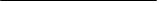 Температурна класа: ..........................................................Група експлозивности:......................................................10.  Брзина утовара:	...................................................	m³/h   или   види   упутства   за утовар111.  Дозвољена релативна густина: ...................................................................................12.  Додатна запажања: 1  ..........................................................................................................................................................................................................................................13.		Привремени сертификат о одобрењу има рок важности................................. 13.1	до 1..........................................................................................................  13.2	за једно путовање од . 1..............................  до  ....................................14.  Издат у  ...................................................  дана .....................................................(место)	(датум)15.  (Печат)........................................................(надлежни орган)........................................................(потпис)1 Непотребно прецртатиНАПОМЕНА: Овај Модел привременог сертификата о одобрењу може се заменити моделом једног сертификата који представља комбинацију привременог сертификата о извршеном техничком прегледу  и привременог сертификата о одобрењу, под условом да овај модел сертификата садржи исте податке као и горе наведени модел, и да га одобре надлежни органи.-408--409--410-Сертификат о посебним знањима у области ADN сходно ставовима	8.2.1.3,8.2.1.5 или 8.2.1.7формат: А6, боја: наранџаста)-412-Предња странаОБРАЗАЦ СЕРТИФИКАТА О ПОСЕБНИМ ЗНАЊИМА У ОБЛАСТИ  ADNПредња страна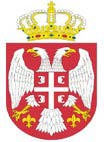 -413-Задња страна-414-Контролна листа ADN* Опасности наведене у колони (5) Табеле Ц, као релевантне (као што је поменуто у транспортном документу у складу са 5.4.1.1.2 (ц).** Попунити само приликом утовара брода***Тачан назив  призвода дат у колони (2) Табеле Ц Поглавља 3.2, додатак, када је то применљиво, по техничком имену у загради."* Непотребно избрисати* попуњава се само непосредно пред утовар брода-418-Објашњење: Питање 3„Добро усидрен“ значи да је брод причвршћен за док или станицу за трансфер терета на такав начин да је спречено, без интервенције трећег лица, померање брода у било ком правцу, а које може успорити операцију трансфера терета. Установљена или предвидива варирања нивоа воде на датој локацији и специјални фактори морају се узети у обзир.Питање 4Мора се омогућити укрцавање и напуштање брода у сваком тренутку. Уколико постоји само један или ниједан правац за евакуацију доступан са обалске стране за брзу евакуацију са брода у случају хитне потребе, обезбеђује се одговарајуће средство са бродске стране, ако је потребно, у складу са 7.1.4.77 и 7.2.4.77.Питање 6На броду се мора налазити важећи сертификат о инспекцији црева за утовар и истовар. Материјал од кога је израђен цевовод за утовар и истовар мора бити у стању да издржи највећа могућа оптерећења и да буде погодан за утовар/истовар одговарајућег терета. Цевовод за утовар и истовар између брода и обале мора бити тако постављен да не може бити оштећен у случају уобичајеног померања брода приликом утовара/истовара или у случају промене водостаја. Поред тога, сви прирубнички спојеви морају бити опремљени одговарајућим заптивачима и притегнути са довољно вијака да би се искључила могућност цурења.Питање 10Утовар/истовар мора бити под надзором на броду и на обали, тако да се одмах могу препознати евентуалне опасности које се могу догодити у близини цеви за утовар и истовар. Кад се надзор врши додатним техничким средствима, она морају бити договорена и усклађена између обалске инсталације и брода.Питање 11За безбедне операције утовара/истовара захтева се добра комуникација између брода и обале. У ове сврхе могу се користити телефон и радио станица једино под условом да припадају типу који има заштиту од експлозије и ако су смештени надохват руке надзорном органу.Питање 13Пре почетка операције утовара/истовара представник обалске инсталације и заповедник или лице које он овласти договарају се о процедури која ће се применити. Морају се узети у обзир специфична својства материја која се утоварују/истоварују.Питање 17Да бисте спречили повратни ток од обалске стране, потребно је да активирате уређај за спречавање преливања на пловилу под одређеним околностима, када је истовар. То је обавезно током утовара и опционо током истовара. Избрисати ову ставку ако није неопходна током истовара. "ДЕО 9Прописи за градњу бродоваПоглавље 9.1Правила за градњу бродова за транспорт сувог терета9.1.0	Правила за градњу која се примењују на бродове за транспорт сувог теретаОд 9.1.0.0 дo 9.1.0.79 односе се на бродове за транспорт сувог терета.9.1.0.0	Материјали за градњуТруп брода гради се од бродограђевинског челика или другог метала, под условом да овај метал има минимум еквивалентна механичка својства и отпорност на ефекте изазване температурним променама и дејством ватре као и бродограђевински челик.9.1.0.1-9.1.0.10(Резервисано)Складишта(a) Свако  складиште  мора  бити  одвојено  од  крме  и  прамца  помоћу водонепропусних металних преграда.(b) Зоне  терета  не  смеју  имати  заједничку  преграду  са  танком  за погонско гориво.Дно складишта мора да буде такво да омогући њихово сушење и чишћење.Поклопци гротла морају бити отпорни на прскање и падавине или покривени водонепропусним церадама.Водонепропусне цераде које се користе за овакво покривање складишта не смеју бити запаљиве.У складиштима не смеју бити инсталирана никаква грејна тела.ВентилацијаМора постојати могућност принудне вентилације складишта помоћу два независна вентилатора за екстракцију чији је капацитет не мањи од пет измена ваздуха на сат заснован на запремини празног складишта. Вентилатор је пројектован да нема контакта лопатица вентилатора са кућиштем, и не сме се произвести статички електрицитет. Издувни канали система за вентилацију налазе се на самим крајевима складишта и спуштају се наниже, највише 50 mm изнад дна. Екстракција гасова и паре кроз канале мора да се обезбеди и током транспорта расутог терета. Уколико су издувне цеви покретне, оне морају бити опремљене за спајање с покретним вентилатором, као и за прописно учвршћење.Мора се осигурати заштита од лоших метеоролошких услова и прскања. Током вентилације мора се обезбедити доток свежег ваздуха.Вентилациони систем складишта организује се на такав начин да опасни гасови не могу продрети у простор за боравак посаде, машинске просторе и кормиларницу.Вентилација  се  обезбеђује  за  просторије  за  боравак  посаде  и  радне просторе.9.1.0.13 – 9.1.0.16(Резервисано)Просторије за боравак посаде и радни просториПросторије за боравак посаде морају бити одвојене од складишта металним преградама без отвора.За отворе у просторијама за боравак посаде и кормиларници, на оном делу који је окренут ка складиштима, морају се обезбедити уређаји за затварање који су непропусни за гасове.Ниједан улаз нити отвор на машинском простору не сме бити окренут ка заштићеној зони.9.1.0.18 - 9.1.0.19Резервисано)9.1.0.20	Водени баластПростори дупле оплате и дводна,ако су одговарајуће опремљени, могу се користити тако да се пуне воденим баластом.9.1.0.21 -9.1.0.30	(Резервисано)МoториДозвољава се употреба искључиво мотора са унутрашњим сагоревањем који троше гориво чија је тачка паљења изнад 55°C.Улазни вентилациони отвори машинског простора и усиси мотора који не узимају ваздух директно из машинског простора, налазе се на растојању не краћем од 2,00 m од заштићене зоне.У заштићеној зони не сме да настане варничење.Танкови за течно погонско горивоДводно у складишном простору сме  се преуредити у танк за течно погонско гориво, уз услов да висина дводна није мања од 0,60 m. Забрањено је да се отвори таквих танкова и цеви за течно погонско гориво налазе у складиштима.Све цеви за све танкове за течно погонско гориво издижу се до 0,50 m изнад отворене палубе. На сваки од ових отворених крајева, као и на сваки од отворених крајева преливних цеви које цуре према палуби ставља се заштита у виду мембране од перфорираног лима.9.1.0.33	(Резервисано)Издувне цевиИздувни гасови одводе се са брода у слободан простор, навише кроз издувну цев, или кроз спољну оплату. Испуст издувних гасова налази се на растојању не мањем од 2,00 m од отвора гротла. Издувне цеви мотора су распоређене тако да се издувни гасови одводе изван брода. Ниједна издувна цев не сме бити смештена унутар заштићене зоне.На издувне цеви постављају се уређаји који спречавају искакање варница, нпр. хватачи варница.Накнадно испумпавањеПумпе за накнадно испумпавање намењене за складишта морају бити смештене у заштићеној зони. Овај захтев се не примењује у ситуацији када се исушивање решава помоћу ејектора.9.1.0.36 – 9.1.0.39(Резервисано)Уређење система за гашење пожараПостављање система за гашење пожара на броду је обавезно. Систем мора да задовољи следеће захтеве:Систем напајају две међусобно независне противпожарне или баластне пумпе, од којих је једна спремна за употребу у сваком тренутку. Ове пумпе са својим погонским уређајима и електричном опремом не смеју се поставити у исти простор.На главни водени цевовод система монтирана су најмање три хидранта у заштићеној зони изнад палубе. Обезбеђују се три подесна и довољно дугачка црева чије распршивачке млазнице имају у пречнику најмање 12 mm. Уместо тога, један или више прикључака за црева се могу заменити усмеравајућим млазницама пречника најмање 12 mm. Сваку тачку на палуби у заштићеној зони у исто време морају да покривају најмање два водена млаза из црева која нису припојена на исти хидрант. Један опружни неповратни вентил монтира се како би се спречило истицање гасова кроз систем за сузбијање пожара у простору за боравак посаде или радни простор изван заштићене зоне.Капацитет овог система мора бити довољан да најмањи домет млаза воде досегне најмање раздаљину онолику колико износи ширина брода од било које тачке на броду, када се две прскалице користе истовремено.Мора бити омогућено да се систем за снабдевање водом пусти у погон из кормиларнице и са палубе.Потребно је предузети мере за спречавање смрзавања противпожарног цевовода и хидраната.Једна противпожарна или баластна пумпа може бити довољна за брод без сопственог погона.Поред   тога,   машински   простори   морају   бити   опремљени   трајно уграђеним системом за гашење пожара који задовољава следеће захтеве:Агенси за гашење ватреЗа противпожарну заштиту у машинским кућицама, котларницама и просторијама за пумпе дозвољени су једино трајно уграђени системи за гашење пожара који користе следеће агенсе за гашење:СО2 (угљен диоксид)HFC 227 ea (хептафлуоропропан);IG-541 (52% азота, 40% аргона, 8% угљен диоксида)FK-5-1-12 (додекафлуоро 2-метилпентан-3-он).Други  агенси  за  гашење  су  дозвољени  само  сходно  препорукама Административног Комитета.Вентилација, извлачење ваздухаВаздух који се троши у процесу сагоревања у погонским бродским моторима не би смео да потиче из простора заштићених трајно уграђеним системима за гашење пожара. Испуњење овог захтева није обавезно ако на броду постоје два независна главна машинска простора, одвојена преградом непропусном  за гасове,  или ако  уз главни машински простор постоји и засебни машински простор са инсталираним прамчаним пропулзионим системом који самостално може да обезбеди кретање брода у случају пожара у главном машинском простору.Сви системи за принудну вентилацију у простору који треба заштитити морају се аутоматски искључити оног момента када се активира систем за гашење пожара.Сви отвори у простору који се мора заштитити а који дозвољавају улазак ваздуха или истицање гаса, морају бити опремљени уређајима који обезбеђују брзо затварање. Разлика између отвореног и затвореног положаја ових отвора мора да буде јасно уочљива.Ваздух који истиче из вентила за растерећење притиска на танковима под притиском инсталираним у машинском простору мора се евакуисати напоље.Натпритисак или потпритисак који настаје као последица дифузије агенса за гашење пожара не сме да уништи саставне елементе простора који треба заштитити. Мора се омогућити безбедно изједначавање притисака.Заштићени простор је опремљен средствима за извлачење агенса за гашење. Ако су инсталирани уређаји за извлачење, не сме постојати могућност да се они укључе у току гашења ватре.Противпожарни алармни системПростор који треба заштитити надзире се одговарајућим противпожарним алармним системом. Алармни сигнал има облик звучног упозорења и мора се чути у кормиларници, просторијама за боравак посаде и простору који треба заштитити.Систем цевоводаАгенс за гашење усмерава се ка простору који треба заштитити, и распоређује се унутар тог простора посредством трајно постављеног система цевовода. Све цеви и цевна арматура који се налазе у простору који треба заштитити морају бити од челика. Ово се не односи на прикључне спојеве танкова и компензаторе под условом да употребљени материјали за њихову израду имају еквивалентна ватростална својства. Унутрашња и спољна страна свих цеви мора се заштитити од корозије.Млазнице кроз које се врши пражњење распоређују се тако да обезбеде правилну дифузију агенса за гашење пожара. Конкретно, агенс за гашење мора такође бити користан и испод пода.Уређај за активирањеСистеми за гашење пожара који се аутоматски активирају нису дозвољени.Треба да се обезбеди могућност да се систем за гашење пожара активира из одговарајуће тачке лоциране изван простора који треба заштитити.Уређаји за активирање инсталирају се тако да се могу активирати у случају пожара, а с друге стране тако да је ризик њиховог квара у случају пожара или експлозије у простору који треба заштитити сведен на најмању могућу меру.Системи који  се не активирају механичким путем напајају се из  два енергетска извора независна један од другог. Ови извори енергије су лоцирани изван простора који треба заштитити. Контролни водови који се налазе у простору који треба заштитити пројектују се тако да остану у функцији, најмање 30 минута након избијања пожара. За електричне инсталације се сматра да задовољавају овај услов ако су у складу са стандардом IEC 60331-21:1999.Када су уређаји за активирање постављени тако да нису видљиви, компоненте које их сакривају морају бити означене симболом „систем за гашење пожара“, који је са сваке стране најмање 10 cm дугачак, на коме мора бити следећи текст исписан црвеним словима на белој подлози:Систем за гашење пожараАко је систем за гашење пожара инсталиран са наменом да заштити неколико простора, он се мора састојати од међусобно одвојених и јасно означених уређаја за активирање система за сваки простор;Поред свих уређаја за активирање истичу се јасно видљива и неизбрисива упутства за употребу. Упутства се исписују на језику који заповедник брода зна да прочита и разуме, а ако тај језик није енглески, француски или немачки, упутства морају бити на енглеском, француском или немачком. У упутствима се налазе следеће информације o:активирању система за гашење пожарапотреби да се обезбеди да сва лица напусте простор који треба заштитити;правилном понашању посаде у случају активирања система као и о правилном понашању у случају када се након активације или дифузије приступа простору који се штити, посебно водећи рачуна о могућем присуству опасних материја.;правилном понашању чланова посаде у случају квара који угрожава нормалан рад система за гашење пожара.У упутствима се мора навести да се пре активирања система за гашење пожара, мотори са унутрашњим сагоревањем који су монтирани у том простору и усисавају ваздух из простора који треба заштитити, морају искључити.Алармни уређајСваки   трајно   уграђени   систем   за   гашење   пожара   мора   битиопремљен звучним и визуелним алармним уређајем;Алармни уређај укључује се аутоматски оног момента када се систем за гашење пожара активира. Овај уређај мора да буде укључен одређено време пре ослобађања агенса за гашење пожара; не сме да постоји могућност да се он искључи;Алармни сигнали морају бити јасно уочљиви у просторима које треба заштитити и на њиховим приступним местима, и јасно чујни под радним условима који одговарају највишем могућем нивоу буке у том простору. Мора бити обезбеђено да се они јасно разликују од свих других звучних и визуелних сигнала у простору који треба заштитити;Звучни алармни сигнали такође се морају јасно чути и у суседним просторима, када су врата између њих и угроженог простора затворена, и кад у њима владају радни услови који одговарају највишем могућем нивоу буке;Ако алармни уређај није на најбољи начин заштићен од могућих кратких спојева, кидања жичаних проводника и пада напона, тада мора бити омогућено надгледање његовог рада;Знак са следећим текстом исписан црвеним словима на белој подлози мора поставити на видљиво место на улазу у сваки простор до кога агенс за гашење пожара има домет:Упозорење, систем за гашење пожара!Напустите овај простор одмах када је …(опис) аларм активиран!Танкови под притиском са припадајућим цевоводима и вентилима (арматура)Танкови под притиском са припадајућим цевоводима и вентилима (арматура), морају бити у складу са захтевима надлежног органа.Танкови под притиском морају бити инсталирани у складу са упутствима произвођача.Танкови под притиском са припадајућим цевоводима и вентилима (арматура), не смеју бити инсталирани у простор за боравак посаде.Температура у орманима и просторима за смештање танкова под притиском не сме бити изнад 50°C.Ормари и простори за смештање на палуби морају бити безбедно распоређени. Обавезни испусти из ових ормана, односно простора, постављени су тако да у случају појаве истицања из танка под притиском, гас не може да продре у унутрашњост брода. Директна повезивања са другим просторима нису дозвољена.Количина агенса за гашење пожараУколико је агенс за гашење намењен употреби у више простора, расположива количина не мора бити већа од количине прописане за највећу од свих просторија које се на овај начин штите.Инсталација, одржавање, надзор и документацијаМонтажу или реконструкцију система обавља искључиво предузеће које је специјализовано за системе противпожарне заштите. Упутства (подаци   о   производу,   лист   о   безбедносним   перформансамапроизвода) које доставља произвођач агенса за гашење пожара или упутства о систему морају бити поштована.Систем прегледа стручно лице:пре његовог увођења у употребу;сваки пут када се систем враћа у употребу после активирања;после сваке преправке или поправке;на редовној основи, бар једном у две године.Током прегледа, од стручног лица се захтева да провери да ли је систем у складу са захтевима 9.1.0.40.2.Преглед минимално мора да обухвати следеће:спољашњи преглед целокупног система;преглед којим се потврђује да цевовод нема напрслина где би се појавило цурење;преглед   којим   се   потврђује   да   су   системи   управљања   и активирања исправни;испитивање притиска у танковима и њихове садржине;преглед којим се потврђује да средства за затварање простора који треба заштитити немају напрслина због евентуалног цурења;преглед противпожарног алармног система;преглед алармног уређаја.Лице које врши преглед саставља, потписује и датира сертификат о обављеном прегледу.Број трајно инсталираних противпожарних система мора се назначити у сертификату о обављеном прегледу.Систем за гашење пожара на бази угљен-диоксида (CO2)Додатно захтевима садржаним у ставовима 9.1.0.40.2.1 до 9.1.0.40.2.9, системи за гашење пожара који у својству агенса за гашење користе угљен-диоксид прилагођавају се следећим одредбама:Танкови са угљен-диоксидом стављају се у простор или орман који не пропушта гасове и који је одвојен од осталих простора. Врата таквих простора или ормана отварају се ка спољашњости; она имају браву и постављен симбол "Упозорење:општа опасност", висине не мање од 5 cm , и у истој боји и величини знак "CO2";Орманима или просторима за складиштење танкова са угљен- диоксидом приступа се искључиво споља. Ови простори опремају се системима за принудну вентилацију са ектракторимa који су потпуно независни од осталих вентилационих система на броду;Танкови са угљен-диоксидом пуне се максимално до нивоа од 0.75 kg агенса по једном литру њихове запремине. Узима се да, по декомпресији угљен-диоксида, један килограм агенса заузима 0.56 m3 простора;Концентрација угљен-диоксида у заштићеном простору је толика да агенс заузима не мање од 40% бруто запремине тог простора. Ова количина ослобађа се у року од 120 секунди. Постоји могућност надзора  дифузије  угљен-диоксида  ради  увида  у  њено  правилноодвијање;Отварање вентила на танковима и контрола дифузионог вентила представљају две различите радње;Одговарајући временски интервал који се спомиње у 9.1.0.40.2.6(b) не сме да буде краћи од 20 секунди. Подешавање правилног времена дифузије угљен-диоксида обезбеђује се посебном поузданом инсталацијом.Систем за гашење пожара на бази хептафлуоропропана (HFC-227ea)Додатно захтевима садржаним у ставовима 9.1.0.40.2.1 до 9.1.0.40.2.9, системи за гашење пожара који у својству агенса за гашење користе хептафлуоропропан прилагођавају се следећим одредбама:Тамо где постоји неколико простора различитих бруто запремина које треба заштитити, сваки од њих опрема се властитим системом за гашење пожара;На сваки танк са хептафлуоропропаном који је постављен у простор који треба заштитити монтира се уређај за спречавање појаве натпритиска у њему. Овај уређај осигурава безбедну дифузију садржаја танка у простор који треба заштитити ако је танк изложен дејству ватре, а систем за гашење пожара још није уведен у употребу;На сваки танк поставља се уређај који дозвољава контролу притиска гаса;Танкови са хептафлуоропропаном пуне се максимално до нивоа од1.15 kg агенса по једном литру њихове запремине. Узима се да по декомпресији хептафлуоропропана, 1 kg агенса заузима 0.1374 m3 простора;Концентрација хептафлуоропропана у простору који треба заштитити је толика да агенс заузима не мање од 8% бруто запремине тог простора. Ова количина ослобађа се у року од 10 секунди;На сваки танк са хептафлуоропропаном поставља се уређај за праћење притиска садржаја у танку, који активира визуална и звучна алармна средства у кормиларници у случају непланских губитака погонског гаса; У случају да не постоји кормиларница, аларм се активира изван простора који треба заштитити;Након пражњења, концентрација хептафлуоропропана у простору који треба заштитити не сме да буде таква да агенс заузме више од 10.5% бруто запремине тог простора;Ни један део предвиђен за уградњу у систем за гашење пожара не сме да буде израђен од алуминијума.Систем за гашење пожара на бази смеше IG-541Додатно уз захтеве под 9.1.0.40.2 до 9.1.0.40.2.9, системи за гашење пожара који користе IG-541 као агенс за гашење морају бити у складу са следећим одредбама:Тамо где постоји неколико простора различитих бруто запремина које треба заштитити, сваки од њих опрема се властитим системом загашење пожара;На сваку цистерну са IG-541 која је постављена у простор који треба заштитити поставља се уређај за спречавање појаве натпритиска у њему. Овај уређај осигурава безбедну дифузију садржаја танка  у простор који треба заштитити ако је танк изложен дејству ватре, а систем за гашење пожара још није уведен у употребу;На сваки од танкова поставља се уређај за проверу његовог садржаја;Притисак пуњења танкова не сме да премаши 200 bar при температури од +15C;Концентрација IG-541 у заштићеном простору је не мања од 44% и не већа од 50% бруто запремине тог простора. Ова количина ослобађа се у року од 120 секунди.Систем за гашење пожара на бази смеше ФК-5-1-12Додатно уз захтеве под 9.1.0.40.2.1 9.1.0.40.2.9 системи за гашење пожара који користе ФК-5-1-12 морају бити у складу са следећим одредбама:Тамо где постоји неколико места са различитим бруто запреминама, сваки од њих опрема се властитим системом за гашење пожара.На сваки танк са ФК-5-1-12 који је постављен у простор који треба заштитити поставља се уређај за спречавање појаве натпритиска у њему. На сваки танк са ФК-5-1-12 који је постављен у простор који треба заштитити поставља се уређај за спречавање појаве натпритиска у њему. Овај уређај осигурава безбедну дифузију садржаја танка у простор који треба заштитити ако је танк изложен дејству ватре,а систем за гашење пожара још није уведен у употребуСваки танк се мора опремити уређајем који дозвољавају контролу притиска гаса;Ниво пуњења танка не може премашити 1,00 kg/l. Специфична запремина ослобођеног ФК-5-1-12 мора бити узета као 0,0719 m3/kg;Запремина ФК-5-1-12 у простору који треба заштитити не сме да буде мања од 5,5% бруто запремине простора. Ова количина треба бити ослобођена у року од 10 секунди;На сваки танк са ФК-5-1-12 поставља се уређај за праћење притиска садржаја у танку, који активира визуална и звучна алармна средства у кормиларници у случају непланских губитка агенса; У случају да не постоји кормиларница, аларм се активира изван простора који треба заштитити;Након пражњења, концентрација у простору који треба заштитити не сме да буде таква да агенс заузме више од 10.0% бруто запремине тог простора;Системи за гашење пожара за физичку заштитуУ  циљу  осигуравања  физичке  заштите  у  машинским  просторима, котларницама  и  просторијама  за  пумпе,  трајно  уграђени  системи  загашење пожара прихватају се као средство за ту сврху искључиво на основу препорука Административног Комитета.У заштићеној зони морају се поставити 2 преносна апарата за гашење пожара у смислу става 8.1.4.Количина подесног агенса за гашење пожара у трајно уграђеном систему за гашење пожара мора бити довољна за сузбијање пожара.Пламен и незаштићено светлоИспусти димњака налазе се на растојању минимум 2.00 m од отвора гротла, и спречавају свако искакање варница или продор воде.Уређаји за грејање, кување и хлађење не смеју да троше течне гасове, течна или чврста горива. Међутим, у машинском простору или неком другом засебном простору дозвољава се инсталација грејних уређаја на течно гориво чија је тачка паљења изнад 55C.Присуство   уређаја   за   кување   и   хлађење   дозвољава   се   само   у кормиларници са металним подом и просторијама за боравак посаде.Дозвољава се употреба искључиво електричних уређаја за осветљење.9.1.0.42-9.1.0.51(Резервисано)Врста и место уградње електричне опремеМора се омогућити изоловање електричне опреме у заштићеној зони помоћу централно лоцираних прекидача, изузев:у складиштима где мора бити сертификован сигурносни тип и да одговара најмање температурној класи Т4 и групи експлозивности II B; иу заштићеној зони на палуби где je ограничен ризик од експлозије.Одговарајућа електрична кола морају имати контролне лампице које показују да ли је струјно коло укључено.Прекидачи морају бити заштићени од ненамерног и неовлашћеног руковања. Утичнице које се користе у овом простору пројектоване су тако да је повезивање омогућено само у безнапонском стању. Уроњене пумпе које су инсталиране или се користе у складиштима треба да буду сертификовано сигурносног типа температурне класе Т4 и групе експлозивности II B.Електромотори за вентилаторе складишта који су постављени у струји протока ваздуха треба да буду одобреног противексплозивно заштићеног типа.Утичнице за сигнална светла и осветљење палубног пута морају бити чврсто уграђене на броду у близини јарбола или палубног пута. Утичнице намењене за напајање уроњених пумпи, вентилатора складишта и контејнера морају бити уграђене на броду у близини гротала.Aкумулатори се морају налазити изван заштићеног простора.9.1.0.53-9.1.0.55(Резервисано)Електрични кабловиКаблови и утичнице у заштићеној зони треба да буду заштићени од механичких оштећења.Употреба покретних каблова у заштићеној зони је забрањена. Изузетак су каблови самосигурних електричних кола и напојне линије за сигнална светла, осветљење палубног пута, за контејнере, уроњене пумпе, вентилаторе простора за терет и врата која раде на електрични погон.Покретни каблови чија се употреба дозвољава у складу са 9.1.0.56.2 могу бити само гумирани каблови типа Н07 RN-F у складу са стандардом IEC-60 245-4:1994 или каблови најмање у еквивалентној изради, са проводницима који имају површину попречног пресека најмање 1,5 mm2 . Ови каблови су што је могуће краћи а полажу се тако да се минимизује вероватноћа њиховог оштећивања.9.1.0.57-9.1.0.69(Резервисано)Металне жице, јарболСве металне жице које пролазе преко складишта и све катарке морају имати уземљење, изузев ако су тако уграђене да имају електричну везу са металним трупом брода преко сопствене инсталацијеПриступ на бродТабле упозорења на којима је објављена забрана приступа у складу са одредбом 8.3.3 морају бити јасно видљиве са обе стране брода.9.1.0.72-9.1.0.73(Резервисано)Забрана пушења, паљења ватре и коришћења незаштићеног светлаТабле упозорења   на којима је објављена забрана пушења, у складу са8.3.4 морају бити јасно читљиве са обе стране брода.Табле упозорења на којима се наводе околности под којима важи забрана постављају се у близини улаза у просторе где пушење, паљења ватре и употреба отвореног пламена нису забрањени све време.Пепељаре морају бити постављене у близини сваког излаза из просторија за боравак посаде и у кормиларници.9.1.0.75 - 9.1.0.79(Резервисано)9.1.0.80	Додатна правила за бродове са дуплом оплатомПравила наведена под 9.1.0.88 до 9.1.0.99 примењују се на бродове  са дуплом оплатом са наменом да транспортују опасн терет Класе 2, 3, 4.1, 4.2, 4.3, 5.1, 5.2, 6.1, 7, 8, или 9, изузев оних за које је прописана листа бр. 1 у колони (5) Табеле А Поглавља 3.2, у количинама које прелазе оне наведене под 7.1.4.1.1.9.1.0.81 - 9.1.0.87(Резервисано)КласификацијаБродови са дуплом оплатом и са наменом да транспортују опасан терет Класе 2, 3, 4.1, 4.2, 4.3, 5.1, 5.2, 6.1, 7, 8, или 9, изузев оних за које јепрописана листа бр. 1 у колони (5) Табеле А Поглавља 3.2, у количинама које прелазе оне наведене под 7.1.4.1.1 морају бити саграђени или преправљени под надзором признатог класификационог друштва тако да припадају највишој класи. Класификационо друштво то потврђује одговарајућим сертификатом.Обавезно је обнављање класе.Будуће преправке и генералне поправке трупа морају се вршити   под надзором признатог класификационог друштва.9.1.0.89 - 9.1.0.90(Резервисано)СкладиштаБрод се гради као брод са просторима дупле оплате и са просторима дупле оплате и дводном у заштићеној зони.Размак између бокова брода и уздужних преграда складишта не сме бити мањи од 0,80 m. Без обзира на захтеве који се односе на ширину палубног пута, смањење овог размака до 0,60 m је дозвољено, под условом да се, у поређењу са димензијама прописаним у правилима за градњу објављеним од стране признатог класификационог друштва, учине следећа ојачања:На местима где су бокови брода конструисани према систему уздужних ребара (уздужњака), размак између ребара не сме да буде већи од 0,60 m.Уздужњаци морају бити подупрти попречним оквирним ребрима са отворима за олакшање конструкције слично као на ребреницама дводна и са међусобним размацима максимално 1,80 m.На местима где су бокови брода грађени према систему попречних ребара:Морају се поставити две бочне провезе. Размак између провеза, као и између горње и палубне провезе, не сме бити већи од 0,80 m. Висина струка бочне провезе мора бити најмање једнака висини попречних ребара а површина попречног пресека струка уздужњака не сме бити мањи од 15 cm2Уздужњаци морају бити подупрти попречним оквирним ребрима на размаку  не већем од 3,60 m. Попречна ребра и вертикална укрућења уздужне преграде складишта морају бити спојена у зони узвоја коленом висине не мање од 0,9 m и дебљине једнаке дебљини ребреница, илипостављањем оквирних попречних ребара, са отворима за олакшање слично као на ребреницама у дводну, на сваком попречном ребрупалубни пут мора бити подупрт попречним преградама или спонама са међусобним размаком од највише 32 m.Као алтернатива, усклађивање са захтевима под (c) како је горе наведено, доказ изведен рачунским путем, издат од стране признатог класификационог друштва којим се потврђује да су додатна ојачања уграђена у просторе дупле оплате и да се попречна чврстоћа брода може сматрати задовољавајућом.Висина дводна не сме бити мања од 0,50 m. Висина испод усисних зденаца може, међутим, бити смањена на локалном нивоу, али простор између дна усисног бунара и дна брода мора бити најмање 0,40 m. Акосу простори на размаку између 0,40 m и 0,49 m, површина усисног бунара не сме прелазити 0,5 m2.Капацитет усисних бунара не сме да пређе 0.12 m3Излаз у случају опасностиПростори чији су улази и излази делимично или потпуно потопљени у оштећеном стању морају имати излазе у случају опасности на најмање 0,10 m изнад површине воде. Ово се не односи на прамчани и крмени пик.Стабилитет (уопштено)Мора  се  поседовати  доказ  о  довољном  стабилитету  укључујући  и стабилитет у оштећеном стању.Основне вредности које се користе приликом прорачуна стабилитета су тежина празног брода и положај његовог тежишта, одређују се било помоћу експеримента накретања, било помоћу детаљног израчунавања масе и момента. У потоњем случају тежина празног брода се проверава одговарајућим тестом, уз границе толеранције ± 5% између вредности за истиснину одређену рачунским путем и истиснине одређене очитавањем газа.Доказ о довољном стабилитету и у неоштећеном стању сачињава се приликом свих фаза утовара и истовара и по завршетку завршне фазе утовара.Способност плутања после оштећења доказује се под најнеповољнијим условима оптерећења брода. У ову сврху утврђује се прорачунати доказ довољног стабилитета за критичне међуфазе наплављивања и за последњу фазу наплављивања. Негативне вредности стабилитета и у међуфазама наплављивања смеју се прихватити само ако у наставку опсега графика крака момента стабилитета и у оштећеном стању, стабилитет показује одговарајуће позитивне вредности.Стабилитет ( у неоштећеном стању)Захтеви за стабилитет у неоштећеном стању који је резултат прорачуна стабилитета у оштећеном стању морају се поштовати.За транспорт контејнера, доказ довољног стабилитета се мора   такође приказати у складу са одредбама прописа наведених под 1.1.4.6.Најоштрији од захтева наведених под 9.1.0.9.4.1 и 9.1.0.94.2 се сматра старијим.Стабилитет (у оштећеном стању)Следеће претпоставке узимају се у обзир за оштећено стање:Обим бочног оштећења је следећи:подужно: најмање 0,10 L али не мање од 5,00 m;попречно: 0,59 m ка унутрашњости мерено од бока брода, под правим углом на централну линију,у нивоу који одговара максималном газу; вертикално: од основне линије навише, без ограничењаНиво оштећења дна је следећи:подужно: најмање 0,10 L али не мање од 5,00 m;попречно: 3,00 m;вертикално: од базе 0,49 m навише, изузев таложног зденца;Претпоставља се да су све преграде унутар оштећеног дела и саме претрпеле оштећења, што значи да се положај преграда бира на такав начин како би се обезбедило плутање брода после наплављивања два или више суседних одељака у подужном правцу.Примењују се следеће одредбе:у случају оштећења дна, претпоставља се да су и два суседна одељака оштећеног простора у попречном правцу брода такође наплављена;доња ивица сваког од водопропусних отвора (нпр. врата, прозори, приступи гротлима) у крајњој фази наплављивања мора бити на висини минимум 0,10 m у односу на водену линију наплављивања;у принципу, претпоставља се пропустљивост од 95%. Тамо где се израчуна да је просечна пропустљивост за било који одељак мања од 95%, може се употребити овако израчуната вредност уместо претпостављене вредности.Међутим, усвајају се следеће минималне вредности:машински простори	85%просторије за боравак посаде	95%дводна, танкови за течно погонско гориво, баластни танкови,итд., зависно од тога да ли се, сходно  њиховој предвиђенојнамени, претпоставља да су пуни или празни за бродкоји плута са максималним дозвољеним газом:	0%	или95%Само у случају главног машинског простора у обзир се узима стандард за само један одељак то јест претпоставља се да граничне преграде машинског простора нису оштећене.У стању равнотеже (завршна фаза наплављивања) угао накретања не сме да буде већи од 12º. Отвори који су водопропусни не смеју се наплавити пре уласка у положај равнотеже. Ако се ови отвори уроне пре овог положаја, простори у које они омогућавају приступ се сматрају наплављенима у сврху прорачуна стабилитета.Позитиван део графика  крака  момента  стабилитета  по достизању равнотежног положаја има максимум који је једнак или већи од 0,05 m где је уједно површина области испод графика крака момента стабилитета једнака или већа од 0,0065 m•rad.Минималне вредности стабилитета задовољене су до урањања првог пропусног отвора за метеоролошке услове, као и у сваком другом случају накретања под углом једнаким или мањим од 27º. Уколико су отвори који су пропусни за метеоролошке услове уроњени пре ове тачке, простори у које они омогућавају приступ сматрају се наплављенима у сврху прорачуна стабилитета.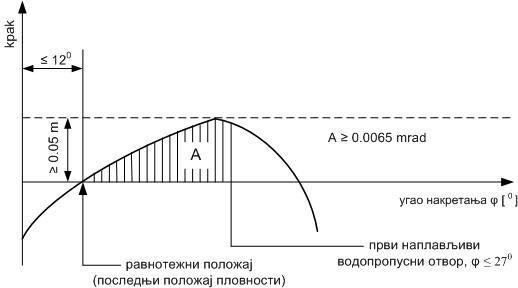 Бродови који транспортују контејнере у саобраћају унутрашњим пловним путевима који нису фиксирани морају задовољити следеће критеријуме стабилитета у оштећеном стању:У стању равнотеже (завршна фаза наплављивања) угао накретања не сме да буде већи од 5º. Отвори који су водопропусни не смеју се наплавити пре уласка у положај равнотеже. Ако ови отвори уроне пре овог положаја, простори у које они омогућавају приступ се сматрају наплављенима у сврху прорачуна стабилитета.Позитиван део графика  крака  момента  стабилитета  по достизању равнотежног положаја има површину области испод графика крака момента стабилитета једнаку или већу од 0,0065 m.rad. Минималне вредности стабилитета задовољене су до урањања првог отвора пропусног за метеоролошке услове, као и у сваком другом случају накретања под углом једнаким или мањим од 10º. Уколико су отвори пропусни за метеоролошке услове уроњени пре ове тачке, простори у које они омогућавају приступ сматрају се наплављенима у сврху прорачуна стабилитета.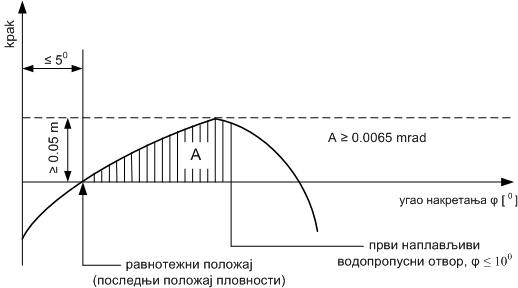 Уколико је отворе кроз које може да дође до додатног наплављивања неоштећених одељака могуће затворити тако да буду водонепропусни, уређаји за затварање морају бити адекватно означени.Тамо где постоје отвори за попречно или вертикално наплављивање ради смањивања асиметричности наплављивања, време за компензацију не сме бити дуже од 15 минута, уколико се у току међуфаза наплављивања покаже да постоји довољан стабилитет.9.1.0.96 - 9.1.0.99(Резервисано)Поглавље 9.2Правила за градњу која се примењују на поморске бродове усклађене са захтевима конвенције SOLAS 74, поглавље II-2, одредба 19 или са захтевима конвенције SOLAS 74, поглавље II-2, одредба 54Захтеви  9.2.0.0 до  9.2.0.79  примењују се  на  поморске  бродове усклађене са следећим захтевима:SOLAS 74, поглавље II-2, одредба 19 измењена и допуњена верзијаSOLAS 74, поглавље II-2, одредба 54 измењена и допуњена верзија, у складу са резолуцијама наведеним у поглављу II-2, одредба 1, став 2.1, под условом да је брод конструисан пре 01.07.2002. године.Поморски бродови који нису усклађени са горе наведим захтевима Конвенције SOLAS 74, морају бити усклађени са захтевима 9.1.0.0 до 9.1.0.79.9.2.0.0	Материјали за градњуТруп брода гради се од бродограђевинског челика или другог метала под условом да тај метал има бар еквивалентна механичка својства и отпорност на ефекте изазване температурним променама и дејством ватре као и бродски челик.9.2.0.1-9.2.0.19(Резервисано)9.2.0.20	Водени баластПростори дупле оплате и дводна, ако су одговарајуће опремљени, могу се користити тако да се пуне воденим баластом.9.2.0.21 - 9.2.0.30(Резервисано)МоториДозвољени  су  само  мотори  са  унутрашњим  сагоревањем  који троше гориво чија је тачка паљења изнад 55ºС.Вентилациони усиси машинских простора као и усиси ваздуха за моторе који не користе ваздух директно из машинског простора морају бити смештени на удаљености не мањој од 2 m од заштићене зоне,Унутар заштићене зоне не сме да дође до варничења.9.2.0.32 - 9.2.0.33(Резервисано)Издувне цевиИздувни гасови се евакуишу из бродова у спољни простор навише кроз издувне цеви или кроз спољну оплату. Испусти издувних гасова морају се поставити најмање на удаљености од 2,00 m од отвора гротла. Издувне цеви мотора морају се поставити тако да се издувни гасови одведу изван брода. Ниједна издувна цев не сме се поставити у заштићену зону.Издувне цеви морају се опремити уређајем који спречава искакање варница, односно хватачем варница.9.2.0.35 - 9.2.0.40(Резервисано)Пламен и незаштићено светлоИспусти димњака морају се поставити на удаљености минимум 2,00 m од отвора гротла. Треба предузети мере да се спречи свако искакање варница и продор воде.Уређаји за грејање, кување и расхлађивање не смеју бити напајани течним енергентима, течним  гасом, нити чврстим  горивом. Међутим, инсталација апарата за грејање који се напајају течним горивом који имају тачку паљења изнад 55ºС је дозвољена у машинском простору или другом одвојеном простору.Апарати за кување и расхладни уређаји су дозвољени само у кормиларници са металним подовима и у просторијама за боравак посаде.Једино електрични уређаји за осветљење су дозвољени изван простора за боравак посаде и кормиларници.9.2.0.42 - 9.2.0.70(Резервисано)9.2.0.71	Приступ на бродТабле упозорења на којима је објављена забрана приступа у складу са одредбом 8.3.3 мора бити јасно видљива са обе стране брода.9.2.0.72 - 9.2.0.73(Резервисано)Забрана пушења, употребе незаштићеног светла и ватреОгласне табле на којима је објављена забрана пушења, у складу са одредбом 8.3.4 морају бити јасно видљиве са обе стране брода.Oгласне табле на којима се наводе околности под којима важи забрана морају бити причвршћене у близини улаза у просторе где пушење, паљење ватре и употреба извора светлости са незаштићеним светлом нису забрањени све време.Пепељаре морају бити постављене у близини сваког излаза из простора за боравак посаде и у кормиларници.9.2.0.75-9.2.0.79(Резервисано)9.2.0.80	Додатна правила која се примењују на бродове са дуплом оплатомПравила наведена под 9.2.0.88 до 9.2.0.99 примењују се на бродове са дуплом оплатом који имају намену да транспортују опасн терет Класе 2, 3, 4.1, 4.2, 4.3, 5.1, 5.2, 6.1, 7, 8 или 9, изузев оних за које је прописана листа бр. 1 у колони (5) Табеле А поглавља 3.2, у количинама већим од оних наведених у 7.1.4.1.1.9.2.0.81 – 9.2.0.87(Резервисано)КласификацијаБродови са дуплом оплатом чија је намена транспорт опасног терета Класе 2, 3, 4.1, 4.2, 4.3, 5.1, 5.2, 6.1, 7, 8 или 9, изузев оних за које је прописана листа бр. 1 у колони (5) Табеле А поглавља 3.2, у количинама већим од оних наведених у 7.1.4.1.1, граде се под надзором признатог класификационог друштва сходно правилима које то класификационо друштво доноси, за највишу класу. Класификационо друштво које је у питању потврђује то издавањем одговарајућег сертификата.Обавезно је обнављање класе.9.2.0.89 - 9.2.0.90(Резервисано)СкладиштаБрод се гради као брод са дуплом оплатом, и са двобоком и дводном у заштићеној зони.Размак између страна брода и уздужних преграда зоне терета не сме бити мањи од 0,80 m. Дозвољено је локално смањити тај размак на крајевима брода, под условом да најмањи размак од стране брода до уздужне преграде (мерено под правим углом у односу на страну) не буде мањи од 0,60 m. Довољна конструктивна чврстоћа брода (уздужна, попречна и локална чврстоћа) се потврђује сертификатом о класи.Висина дводна не сме бити мања од 0,50 m.Дубина испод усисних зденаца се, међутим, сме смањити локално на 0,40 m, под условом да усисни зденац има капацитет највише 0,03 m³.9.2.0.92	(Резервисано)Стабилитет (уопштено)Доказ о довољном стабилитету мора се показати, укључујући и стабилитет у оштећеном стању.Основне вредности које се користе приликом прорачуна стабилитета су тежина празног брода и положај његовог тежишта, одређују се било помоћу експеримента накретања, било помоћу детаљног израчунавања масе и момента. У последњем случају тежина празног брода се проверава одговарајућим тестом, уз границе  толеранције  ±  5%  између  вредности  за  истиснинуодређену рачунским путем и истиснине одређене очитавањем газа.Дoказ о стабилитету и у неоштећеном стању мора бити обезбеђен за све фазе утовара и истовара као и по завршетку последње фазе утовара.Способност плутања по оштећењу се доказује под најнеповољнијим условима оптерећења брода. У ове сврхе утврђује се прорачунати доказ довољног стабилитета за критичне међуфазе наплављивања и за последњу фазу наплављивања. Негативне вредности стабилитета и у међуфазама наплављивања смеју се прихватити само ако у наставку опсега графика крака момента стабилитета и у оштећеном стању, стабилитет показује одговарајуће позитивне вредности.Стабилитет (у неоштећеном стању)Захтеви за стабилитетом (у неоштећеном стању) који су резултат израчунавања стабилитета у оштећеном стању, морају се у потпуности поштовати.За транспорт контејнера, додатни доказ о довољном стабилитету се мора поднети у складу са захтевима одредбе наведене под 1.1.4.6.За такав брод преовлађују најоштрији захтеви наведени под 9.2.0.94.1 и 9.2.0.94.2.За поморске бродове наведене одредбе под 9.2.0.94.2 могу се сматрати као да су испуњене, ако је стабилитет усклађен са Резолуцијом А.749 (18) Међународне поморске организације, (IMO) и ако су документа о стабилитету проверена од стране надлежног органа. Ово се примењује само у случајевима када су сви контејнери фиксирани као обично на поморским бродовима, и када је релевантан документ о стабилитету одобрен од стране надлежног органа.Стабилитет (у оштећеном стању)Следеће претпоставке узимају се у обзир о стању оштећеног брода:Ниво бочног оштећења је следећи:подужно: најмање 0,10L али минимум 5,00 m;попречно: 0,59 m ка унутрашњости мерено од бока брода, под правим углом на централну линију,у нивоу који одговара максималном газу;вертикално: од основне линије навише, без ограничењаНиво оштећења дна је следећи:подужно: најмање 0,10L али минимум 5,00 m;попречно: 3,00 m;вертикално: од основе 0,59 m навише, изузев таложног зденца;Претпоставља се да су све преграде унутар оштећеног дела такође претрпеле оштећења што значи да се положај преграда бира на такав начин како би се осигурало плутање брода након  наплављивања  два  или  више  суседних  одељака  уподужном правцу.Примењују се следеће одредбе:У случају оштећења дна, претпоставља се да су и два суседна одељака оштећеног простора у попречном правцу брода такође наплављена;Доња ивица сваког од водопропусних отвора (нпр. врата, прозори, приступи гротлима) у крајњој фази наплављивања мора бити на висини минимум 0,10 m у односу на водену линију наплављивања;У принципу, претпоставља се пропустљивост од 95%. Тамо где се израчуна да је просечна пропустљивост за било који одељак мања од 95%, може се употребити овако израчуната вредност уместо претпостављене вредности.Међутим, употребиће се следеће минималне вредности:машински простори	85%просторије за боравак посаде	95%дводна, танкови за течно погонско гориво, баластни танкови,итд. зависно од тога да ли се, сходно њиховој предвиђеној намени, претпоставља да су пуни или празни за брод који плута са максималнимдозвољеним газом:	0%	или95%Само у случају главног  машинског простора у обзир се узима стандард за само један одељак то јест претпоставља се да граничне преграде машинског простора нису оштећене.У стању равнотеже (завршна фаза наплављивања) угао накретања не сме да буде већи од 12º. Отвори који су водопропусни не смеју се наплавити пре уласка у положај равнотеже. Ако се ови отвори уроне пре овог положаја, простори у које они омогућавају приступ се сматрају наплављенима у сврху прорачуна стабилитета.Позитиван део графика крака момента стабилитета и по достизању равнотежног положаја има вредност крака момента једнаку или већу од 0,05 m где је уједно површина области испод графика крака момента стабилитета и једнака или већа од 0,0065 m•rad. Минималне вредности стабилитета задовољене су до урањања првог пропусног отвора за метеоролошке услове, као и у сваком другом случају накретања под углом једнаким или мањим од 27º. Уколико су отвори који су пропусни за метеоролошке услове уроњени пре ове тачке, простори у које они омогућавају приступ сматрају се наплављенима у сврху прорачуна стабилитета.Уколико је отворе кроз које може да дође до додатног наплављивања неоштећених одељака могуће затворити тако да буду водонепропусни, уређаји за затварање морају бити адекватно означени.Тамо где постоје отвори за попречно или вертикално наплављивање ради смањивања асиметричности наплављивања, време за компензацију не сме бити дуже од 15 минута, уколико се у току међуфаза наплављивања покаже да постоји довољан стабилитет.9.2.0.96 – 9.2.0.99(Резервисано)Поглавље 9.3Правила за градњу танкераПравила за градњу танкера типа GПравила  у ставовима  9.3.1.0 до 9.3.1.99 примењују се на градњу танкера типа G.Материјали за градњуa)  Труп брода и танкови за  терет граде се од бродограђевинског челика или другог метала са бар еквивалентним својствима.Независни танкови за терет смеју се градити и од других материјала под условом да ти материјали поседују бар еквивалентна механичка својства и отпорност на ефекте изазване температурним променама и дејством ватре као и бродски челик.b) Сваки део брода, свака инсталација или део опреме који може доћи у додир са теретом прави се од материјала на које терет неће опасно утицати и који неће проузроковати његово разлагање или  такву реакцију у којој  би  дошло до стварања штетних или опасних продуката. У случају да није било могуће да се испита ово за време класификације и инспекцију брода релевантна резерва ће бити уписана на листу материја брода према 1.16.1.2 .5Осим где је то изричито дозвољено ставом 9.3.1.0.3 или сертификатом о одобрењу, забрањује се употреба дрвета, алуминијумских легура или пластичних материјала унутар зоне терета.a)  Употреба   дрвета,   алуминијумских   легура   или   пластичних материјала унутар зоне терета дозвољава се само за:стазе са решеткастим газиштима и спољне мердевине;покретне комаде опреме;учвршћење танкова за терет независних од бродског трупа, инсталација и опреме;јарболе и сличну дрвену грађу;делове мотора;делове електричних инсталација;поклопце кутија смештених на палуби.Употреба дрвета или пластичних материјала унутар зоне терета дозвољава се само за:подупираче, одбојнике и одстојнике свих врста.Употреба пластичних материјала или гуме унутар зоне терета дозвољава се само за:све врсте заптивача (нпр. за поклопце гротла);електричне каблове;црева с прикључцима за утовар и истовар;изолацију танкова за терет и цевовода за утовар и истовар.Фото-оптичке   примерке   сертификата   о   одобрењу   према 8.1.2.6, или 8.1.2.7Са изузетком намештаја, сви материјали који су трајно постављени у просторије за боравак посаде и кормиларницу, не смеју бити лако запаљиви. У случају да их захвати пламен, они не смеју отпуштати опасне количине загушљивих испарења или отровних гасова.Боја која се користи у зони терета не сме бити подложна стварању варница приликом удара у предмете обојене том бојом.Употреба пластичних материјала у изради бродских чамаца за спасавање дозвољена је се само ако ти материјали нису лако запаљиви.9.3.1.1 – 9.3.1.7(Резервисано)КласификацијаТанкер се мора градити под надзором признатог класификационог друштва, сагласно правилима тог друштва утврђеним за највишу класу, и танкер се класификује као такав.Услови прописани одговарајућом класом морају бити задовољени све до следећег техничког прегледа брода.Признато класификационо друштво издаје сертификат којим се потврђује да танкер задовољава сва правила градње наведена у овом одељку и додатна важећа правила и прописе класификационих друштава која су од значаја за предвиђену употребу бродова (сертификат о класи).Подаци о пројектованом притиску и испитном притиску уносе се у сертификат.Уколико се сигурносни вентили бродских танкова за терет отварају на различитим притисцима, у сертификат се морају унети подаци о пројектованом и испитном притиску сваког од тих танкова за терет.Класификационо друштво саставља списак материја за бродове у коме су набројане све опасне материје које се прихватају за транспорт у танковима за терет (види такође 1.16.1.2.5). "Технички преглед просторија пумпи за терет обавља признато класификационо друштво увек када се сертификат о одобрењу мора обновити, или током треће године пуноважности овог сертификата. Овај преглед, у најужем обиму, мора обухватати:технички преглед комплетног система ради увида у његово стање, откривања корозије или цурења, те преправки система за које нису постојала одобрења;проверу стања система за откривање присуства гасова у просторијама пумпи за терет.Сертификати о обављеним техничким прегледима, које потписујепризнато класификационо друштво с обзиром на налазе прегледа у просторијама пумпи за терет, чувају се на броду. Ови сертификати морају, у најужем обиму, садржати појединости у вези са наведеним прегледом, налазе, као и датум вршења прегледа.Стање  система  за  откривање  присуства  гасова  у  смислу  става9.3.1.52.3 проверава признато класификационо друштво увек када се сертификат о одобрењу мора обновити, или током треће године пуноважности овог сертификата. Сертификат, који потписује признато класификационо друштво, чува се на броду.(Резервисано)Заштита од продирања гасоваБрод се пројектује на такав начин да се онемогући продирање гасова у просторије за боравак посаде и радне просторе.Ван зоне терета, доње ивице отвора за врата на бочним зидовима бродског надграђа и пражнице гротла кроз које се силази у потпалубље морају имати висину минимум 0.50 m у односу на палубу.Овај захтев не мора бити испуњен ако се зид надграђа ка зони терета пружа од једне до друге стране брода и на њему постоје врата са праговима висине минимум 0.50 m у односу на палубу. Висина овог зида не сме бити мања од 2.00 m. У том случају доње ивице отвора за врата на бочним зидовима бродског надграђа и пражнице приступних гротала иза зида морају имати висину минимум 0.10 m у односу на палубу. Међутим, прагови врата машинског простора и пражнице његових приступних гротала увек морају имати висину минимум 0.50 m.Унутар зоне терета, доње ивице отвора за врата на попречним зидовима бродског надграђа морају имати висину минимум 0.50m у односу на палубу. Прагови гротла и вентилациони отвори просторија које се налазе у потпалубљу такође морају бити на висини минимум0.50 m у односу на палубу. Овај захтев не примењује се на приступне отворе простора у дуплој оплати или дводна.У пуним оградама и ногобранима морају постојати довољно велики отвори који се налазе непосредно изнад палубе.Складишта и танкови за теретa)  Највећи  дозвољени  капацитет  танка  за  терет  одређује  се  на основу следеће табеле:Алтернативне конструкције у складу са 9.3.4 су дозвољене.У горњој табели, L x B x H представља производ главних димензија танкера, датих у метрима (према сведочанству о баждарењу), где је:L   =   укупна дужина трупа;B   =   највећа ширина трупа;H = најкраће вертикално растојање између врха кобилице и најниже тачке палубе на боку брода (теоријска висина брода) унутар зоне терета у m,ГдеУ случају бродова са ковчегом, H се замењује са Н', где се Н' добија из следеће формуле: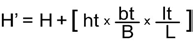 где је:ht =   висина ковчега (растојање између палубе тог простора и главне палубе мерено на боку простора на L/2) у метримаbt = ширина ковчега; у метримаlt  = дужина ковчега. у метримаЗабрањује се употреба танкова за терет под притиском код којих је однос њихових дужине и пречника већи од 7.Танкови за терет под притиском пројектују се за температуру терета од 400С.a)  У зони терета, труп се пројектује како следи:1као брод са дуплом оплатом и дводном. Унутрашње растојање између бочних оплата брода и уздужних преграда не сме бити мање од 0.80 m, висина дводна не сме бити већа од 0.60 m, танкови за терет подупиру се седлима која се простиру између танкова минимум 20испод хоризонталне геометријске осе танкова за терет.Расхлађивани танкови за терет и танкови за терет који се користе за транспорт расхлађених течних гасова, инсталирају се само у складишним просторима оивиченим просторима дупле оплате и дводном.као брод са једноструком оплатом, где  су за бочне оплате брода између палубног пута и ребреница предвиђене бочне провезе које се постављају на једнаким међусобним растојањима која нису већа од 0.60 m, ојачане оквирним ребрима постављеним на једнаким међусобним растојањима која нису већа од 2.00 m. Висина бочних провеза и оквирних ребара не сме бити већа од 10%-ног дела висине, али ни мања од 0.30 m. Бочне провезе, односно оквирна ребра морају имати1	У случају другачије пројектованог трупа у зони терета,  прорачуном се  мора  сачинити доказ да се, приликом директног удара прамца другог брода у бок, може апсорбовати енергија од 22 МЈ, без пробијања танкова за терет и припадајућег им цевног система. . Алтернативне конструкције у складу са 9.3.4 су дозвољене.појас  од  равне  челичне  плоче  са  површинама  попречног пресека 7.5, односно 15 сm2.Растојање између бочне оплате брода и танкова за терет не сме бити мање од 0.80 m, а између дна брода и танкова за терет минимум 0.60 m. Висина испод усисних зденаца се сме смањити до 0.50 m.Бочно растојање између усисног зденца и танка за терет и структуре на његовом дну не сме бити мање од 0.10 m.Ослонци танкова за терет морају бити проширени на не мање од10 степени испод хоризонталне централне линије танкова за терет.Танкови за	терет причвршћују се ради спречавања њиховог померања.Kапацитет усисног зденца ограничава се на највише 0.10 m3. Међутим, у случају танкова за терет под притиском, дозвољава се капацитет усисног зденца од 0.20 m3Забрањује се конструкција у којој би бочне провезе повезивале носиоце чврстоће бокова брода са носиоцима чврстоће уздужних зидова танкова за терет или би их подупирали, као и она у којој би конструктивни елементи повезивали носиоце чврстоће бродског дна са дном танкова за терет.Танкови за терет намењени да садрже производе на температури испод 10C биће прикладно изоловани да се обезбеди да температура структуре брода не пада испод минималне дозвољене температуре за материјал од кога је конструисан. Изолациони материјал мора бити отпоран на ширење пламена.(a) Складишта се одвајају од просторија за боравак посаде и радних простора изван зоне терета у потпалубљу преградама које, по питању изолације од ватре, задовољавају дефиницију Класе "А- 60" према Уредби 3 Поглавља II-2 SOLAS 74. Између танкова за терет и ивичних преграда складишних простора мора се предвидети простор ширине минимум 0.20 m. У случају да су ивичне преграде танкова за терет равне, ширина овог простора не сме бити мања од 0.50 m.Мора се предвидети могућност техничког прегледа складишних простора, и танкова за терет.Мора се предвидети могућност вентилације  свих простора у зони терета. У ту сврху морају се обезбедити средства за проверу стања присуства гаса.Преграде које оивичавају складишне просторе морају бити водонепропусне. Танкови за терет и преграде које оивичавају складишта не смеју имати отворе или пролазе у потпалубљу.Кроз преграду између машинског простора и радног простора унутар зоне терета. или између машинског простора и складишног простора смеју се начинити пролази уз поштовање одредаба става 9.3.1.17.5.Простори у дуплој оплати и дводна,ако су одговарајуће опремљени, могу се користити за пуњење искључиво воденим баластом. Међутим, дводна се смеју користити као танкови за погонско горивоброда под претпоставком да су задовољене одредбе става 9.3.1.32.a) Простор у зони терета испод палубе сме се уредити као радни простор под претпоставком да се његова ивична преграда пружа вертикално до дна и да се преграда која није окренута ка зони терета простире од једног до другог бока брода, у равни једног бродског ребра. Оваквом радном простору приступа се искључиво са палубе.Такав радни простор мора бити водонепропусан, са изузетком његових приступних гротала и улазних вентилационих отвора.Ниједна цев за утовар и истовар не сме се поставити унутар радног простора у смислу претходно наведеног става (а).Цеви за утовар и истовар се смеју поставити унутар станица пумпи за терет испод палубе само када је то у сагласности са одредбама става 9.3.1.17.6.У случају да се радни простори налазе унутар зоне терета у потпалубљу, ови простори уређују се на такав начин да им се може лако приступати и да особама које носе заштитну одећу и апарате за дисање дозвољавају безбедну манипулацију сервисном опремом која се ту налази. Они се пројектују на такав начин да не могу настати потешкоће приликом евакуације повређених или особа које су изгубиле свест из простора, и помоћу трајно причвршћене опреме ако је то потребно.Приступачни делови зоне терета уређују се на такав начин да им се може лако приступати ради вршења њиховог техничког прегледа или чишћења. Димензије  отвора,  са  изузетком  оних ка  просторима у дуплој оплати или дводну, чији се ни један зид не граничи са танковима за терет, морају бити довољне да особа која носи апарат за дисање може без потешкоће улазити у простор или из њега излазити. Најмања површина попречног пресека једног оваквог отвора не сме бити испод 0.36 m2, а најмања дужина његове бочне ивице, 0.50 m. Ови отвори пројектују се на такав начин да не могу настати потешкоће приликом евакуације повређених или особа које су изгубиле свест са дна простора у који омогућавају приступ, и помоћу трајно причвршћене опреме ако је то потребно. У овим просторима, ширина између ојачања не сме бити мања од 0.50 m. У дводну се ова вредност сме смањити на 0.45 m.Танкови за терет могу имати кружне отворе најмањег пречника од0.68 m.У случају да брод има изоловане танкове за терет, складишни простори ће садржавати само сув ваздух да штити изолацију танкова за терет од влаге.ВентилацијаСвако складиште мора имати два отвора чији су величина и положај такви да дозвољавају ефикасну вентилацију свих делова простора. Ако таквих отвора нема, мора се предвидети могућност пуњења складишног простора инертним гасом или сувим ваздухом.Системи за вентилацију се морају поставити у просторима у дуплојоплати и дводну зоне терета који нису предвиђени за пуњење воденим баластом, као и у кофердамима између машинских простора и просторија за пумпе, ако такви кофердами постоје.За сваки радни простор који се налази унутар зоне терета испод палубе предвиђа се систем за принудну вентилацију, снаге довољне да се за један час, кроз радни простор који се проветрава, оствари проток количине ваздуха чија је запремина једнака бар двадесетострукој запремини тог простора.Издувни канали система за вентилацију морају се налазити до 50 mm изнад дна радног простора. Улази свежег ваздуха морају се налазити у горњем делу, на висини минимум 2.00 m у односу на палубу, на растојању које није мање од 2.00 m од отвора танкова терета, односно најмање 6.00 m од испуста сигурносних вентила.Цевни наставци зглобног типа су дозвољени.Мора се предвидети могућност вентилације просторија за боравак посаде и радних простора.Вентилатори који се користе у зони терета не смеју ослобађати варнице приликом контаката лопатица пропелера са кућиштем, нити омогућавати стварање статичког електрицитета.До улазних отвора система за вентилацију морају се поставити табле са наведеним условима под којима се ти отвори затварају. На све улазне отворе система за вентилацију просторија за боравак посаде и радних простора преко којих се узима ваздух из спољашњости, монтирају се противпожарне заклопке. Такви улазни отвори морају се налазити на растојању које није мање од 2.00 m од зоне терета.Улазни отвори система за вентилацију радних простора унутар зоне терета у потпалубљу смеју се налазити унутар таквог простора.Стабилитет (уопштено)Сачињавање доказа о довољном стабилитету је обавеза и овај доказ се захтева како за неоштећене танкове, тако и за оне у оштећеном стању.Основне вредности које се користе приликом прорачуна стабилитета, то су тежина празног брода и положај његовог тежишта, одређују се било помоћу експеримента накретања, било детаљним израчунавањем масе и момента. У овом другом случају тежина празног брода проверава се одговарајућим тестом, уз границе одступања ±5% између вредности за истиснину одређену рачунским путем и истиснине одређене очитавањем газа.Доказ задовољавајућег стабилитета неоштећеног брода мора се сачинити за сва стања утовара и истовара као и за коначно стање утовара за све релативне густине материја које се превозе садржаних у списку материја према 1.16.1.2.5.За сваку операцију утовара, узимајући у обзир стварна пуњења и положај танкова за терет, баластних танкова, танкова питке воде. танкова отпадних вода и танкове који садрже производе неопходнеза рад брода, брод ће захтеве усагласити са захтевима за стабилитет у неоштећеном и оштећеном стању.Међуфазе током рада се такође узимају у обзир.Доказ о задовољавајућем стабилитету ће бити приказан за свако оперативно стање терета и баласта у књизи стабилитета коју одобрава надлежно класификационо друштво које класификује брод. Ако је непрактично да се унапред израчунавају стања утовара и баласта, мора се инсталирати и користити утоварни компјутер (инструмент), одобрен од стране признатог класификационог друштва које класификује брод, који ће приказивати и садржај књиге стабилитета.Напомена: књига стабилитета треба бити формулисана у облику разумљивом за одговорног капетана и да садржи следеће податке: Општи опис брода:генерални план и планови капацитета који указују на коришћење додељених одељака и простора (тaнкови за терет, складишта, стамбене просторије, итд);скица која показује позицију газних марки у односу на перпендикуларе брода;шема баластног и каљужног пумпног система,као и система за заштиту од преливања;Хидростатичке криве или табеле које одговарају пројектованом триму, и, ако су значајни углови трима предвиђени током нормалног рада брода, криве или табеле које одговарају таквом опсегу трима требају бити укључене;•Криве или табеле стабилитета израчунате на бази слободног тримовања брода, за опсеге депласмана и трима предвиђеног у нормалним радним условима, са назнаком запремина које се сматрају истиснутим;Табеле танкова или криве које показују капацитете, тежишта, и слободне површине за све танкове за терет, баластне танкове и одељаке,као и танкове за питку и отпадну воду и танкове који садрже производе настале радом брода;Подаци о празном броду (тежина и тежиште) као резултат теста накретања брода или мерења носивости у комбинацији са детаљним изједначењем маса или других прихватљивих мерења. Где је поменута информација добијена из сестринског брода, веза са сестринским бродом мора бити јасно назначена и примерак одобреног извештаја са теста накретања сестринског брода мора бити обухваћен;Копија одобреног извештаја са теста накретања треба да буде укључена у књигу стабилитета;Оперативни услови утовара са свим релевантним детаљима, као што су:подаци о празном броду, пуњењу танкова, залихама, посади и другим релевантним ставкама на броду (маса и тежиште за сваку ставку, момент слободне површине за течне терете);газ на средини брода и на перпендикуларима;метацентарска висина коригована за утицај слободних површина;вредности крака стабилитета и криве;уздужни моменти савијања и смичуће силе на очитаним тачкама;информације о отворима (позиција, тип непропусности, уређај за затварање),информације за капетана.Прорачун утицаја баластне воде на стабилитет, са информацијама о томе где се фиксни мерачи нивоа баластних танкова и одељака морају уградити или да ли баластни танкови или одељци морају бити потпуно пуни или потпуно празни током одласка брода.Стабилитет (у неоштећеном стању)Захтева се пуно поштовање  услова за стабилитет у неоштећеном стању која  произилази из прорачуна стабилитета  и у оштећеном стању.Стабилитет (у оштећеном стању)У обзир се морају узети следеће претпоставке о стању оштећеног танкера:Обим бочног оштећења је следећи:подужно: најмање 0.10L, али минимум 5.00 m;попречно: 0.79 m ка унутрашњости мерено од бока брода, под правим углом на централну линију, у нивоу који одговара максималном газу;вертикално:од основне линије навише, без ограничења.Обим оштећења дна је следећи:подужно: најмање 0.10L, али минимум 5.00 m;попречно: 3.00 m;вертикално:од основне линије 0.59 m навише, уз изузетак зденца.Претпоставља се да су све преграде унутар оштећене области и саме претрпеле оштећења, што значи да се положај преграда бира на такав начин да се осигура плутање танкера након наплављивања два или више суседних одељака у подужном правцу.Примењују се следеће одредбе:У случају оштећења дна, претпоставља се да су и сва суседна одељака оштећеног простора у попречном правцу танкера такође наплављена;Доња ивица сваког од водопропусних отвора (нпр. врата, прозора, прилаза гротлима итд.), у крајњој фази наплављивања мора бити на висини минимум 0.10 m у односу на водену линију наплављивања;У општем случају, претпоставља се наплављивост од 95%. У случају да се израчуна да је просечна наплављивост сваког одељака мања од 95%, тако добијена вредност сме се користити уместо претпостављене вредности.Међутим, усвајају се следеће најмање вредности:машински простори:	85%;просторије за боравак посаде:	95%;дводна, танкови за погонско гориво, баластни танкови итд.у зависности од тога да ли се, према њиховој предвиђеној намени, претпоставља да су пуни или празни при максимално допуштеном газу брода:	0% или 95%Само у случају главног машинског простора у обзир се узима стандард за један одељак тј. претпоставља се да граничне преграде машинског простора нису оштећене.У равнотежном положају (завршна фаза наплављивања), угао накретања не сме бити већи од 12. Водопропусни отвори не смеју се наплављивати пре уласка у равнотежни положај. Ако су такви отвори уроњени  пре ове тачке, простори у које они омогућавају приступ сматрају се, у сврху прорачуна стабилитета, наплављенима.Позитивни део криве крака и момента стабилитета по достизању равнотежног положаја мора имати максимум који је минимум једнак или већи од 0.05 m, где је уједно површина области испод криве крака и момента  стабилитета  минимум  једнака  или  већа  од 0.0065 m·rad. Најмање вредности стабилитета морају бити задовољене до урањања првог отвора пропусног за метеоролошке услове, као и у сваком другом случају накретања под углом једнаким или мањим од 27. Ако су водопропусни отвори уроњени пре ове тачке, простори у које они омогућавају приступ сматрају се, у сврху прорачуна стабилитета, наплављенима.Ако се отвори, кроз које се неоштећени одељци могу додатно наплавити, могу водонепропусно затворити, уређаји за затварање морају бити одговарајуће обележени.У случају да постоје отвори за попречно или вертикално наплављивање ради смањивања асиметричности наплављивања, време за компензацију не сме прелазити 15 минута, ако се у току међуфаза наплављивања покаже да постоји довољан стабилитет.Машински просториПогонски бродски мотори са унутрашњим сагоревањем као и мотори са унутрашњим сагоревањем који служе за покретање помоћних машина морају се налазити изван зоне терета. Улази у машинске просторе и остали отвори тих простора морају се налазити на растојању не мањем од 2.00 m од зоне терета.Машинским просторима приступа се са палубе; улази у машинске просторе не смеју бити окренути ка зони терета. У случају да се врата простора не налазе у нишама чија је дубина једнака најмање ширини тих врата, шарке морају бити окренуте ка зони терета.Просторије за боравак посаде и радне просторијеПросторије за боравак посаде и кормиларница морају се налазити изван зоне терета, испред прамчане вертикалне равни, или према крми од крмене вертикалне равни која оивичава потпалубни део зоне терета. Прозори кормиларнице који се налазе на висини минимум1.00 m смеју бити нагнути ка напред.Улази у просторије и отвори надграђа не смеју бити окренути ка зони терета. Шарке врата која се отварају ка спољашњости и не налазе се у нишама дубине једнаке најмање ширини врата, морају бити окренуте ка зони терета.За улазе са палубе и отворе простора који су изложени временским утицајима мора се предвидети  могућност  њиховог затварања. На улазима у такве просторе истиче се следеће упозорење:Не отварати у току утовара и истовара без дозволе заповедника.Сместа затворити.Улази и прозори надграђа који се могу отварати, као и остали отвори ових простора морају се налазити на растојању минимум 2.00 m од зоне терета. Ниједна врата, односно прозор кормиларнице не сме се налазити на растојању мањем од 2.00 m од зоне терета, осим када не постоји директна веза између кормиларнице и стамбених просторија.(a) Погонска вратила каљужних или пумпи за водени баласт смеју пролазити кроз преграду између радног простора и машинског простора под претпоставком да је радни простор уређен у сагласности са ставом 9.3.1.11.6.За пролазе кроз преграду мора постојати одобрење признатог класификационог друштва. Они не смеју пропуштати гасове.Сва за рад неопходна упутства морају бити истакнута.Пролази кроз преграду између машинског простора и радног простора у зони терета и преграду између машинског простора и складишних простора могу бити предвиђени за провлачење електричних каблова, хидрауличних водова и мерних цеви разних регулационих, контролних и алармних система под условом да их је одобрило признато класификационо друштво. Ниједан од ових пролаза не сме пропуштати гасове. Пролази кроз преграду заштићену од ватре “A-60” изолацијом у складу са Уредбом 3 Поглавља II-2 из SOLAS 74, морају имати еквивалентну заштиту од ватре.Цеви смеју пролазити кроз преграду између машинског простора и радног простора у зони терета, ако су то цеви између машинске опреме која се налази у машинском простору и радног простора које у свом делу кроз радни простор немају отворе и за које су на прегради у машинском простору предвиђени уређаји за затварање.И поред става 9.3.1.11.4, цеви из машинског простора смеју пролазити кроз радни простор унутар зоне терета, кофердаме, складишни или простор у дуплој оплати под условима да њихови делови кроз радни простор, кофердам, складишни или простор у дуплој оплати имају профил са дебелим зидом и да на њима нема прирубница или отвора.У случају да погонско вратило помоћних машина пролази кроз зид изнад палубе, пролаз за то вратило не сме пропуштати гасове.Радни простор који се налази унутар зоне терета испод главне палубе не сме се користити у својству просторије за пумпе терета бродског система за пражњење од гасова, нпр. компресора или комбинације компресора, топлотног измењивача и пумпе, осим:у случају да је просторија пумпи за терет одвојена од машинског простора или радног простора изван зоне терета кофердамом или преградом заштићеном од ватре “A-60” изолацијом у складу са Уредбом 3 поглавља II-2 из SOLAS 74, неким другим радним простором или складишним простором;у случају да “A-60” преграда која се захтева у горњем ставу нема пролазе у смислу става 9.3.1.17.5(а);у случају да се издувни отвори вентилационог система налазе на растојању не мањем од 6.00 m од улаза и осталих отвора просторија за боравак посаде и радних простора;у случају да се приступна гротла и улазни отвори вентилационих система могу затворити споља;у случају да се све цеви за утовар и истовар на усисној, односно потисној страни воде кроз палубу изнад станице за пумпу, када се потребно управљање контролним и регулационим уређајима, покретање пумпи или компресора и регулација брзине протока течних флуида врше се са палубе;у случају да је овај систем у потпуности интегрисан у цевни систем за вођење гасних и течних флуида;у случају да је за просторије за пумпе предвиђен стални систем за откривање присуства гасова који аутоматски, посредством сензора са директним мерењем, указује на присуство експлозивних гасова или недостатак кисеоника и који активира визуална и звучна алармна средства чим концентрација гаса достигне 20% вредности доње границе експлозивности; сензори овог система постављају се на прикладна места при дну и директно испод палубе.Мерење мора бити непрекидно.Визуална	и	звучна	алармна	средства	инсталирају	се	укормиларници и просторије за пумпе, и када дође до њиховог активирања, искључује се систем за утовар и истовар. Информацијa о квару у систему за откривање присуства гасова без одлагања се мора проследити кормиларници и палубном простору путем визуалних и звучних алармних средстава;- у случају да капацитет система за вентилацију, прописаног ставом 9.3.1.12.3, није мањи од 30 промена запремине ваздуха еквивалентне запремини проветраваног радног простора по једном часу.На   улазу   у  станицу  просторија   за   пумпе   истиче   се   следеће упозорење:Пре уласка у просторију за пумпе проверити да ли постоји присутво гасова и има ли довољно кисеоника.Не отварати врата и улазне отворе без дозволе заповедника.Сместа се удаљити у случају аларма.Постројење за инертизацијуУ случају када се прописује инертизација или покривање терета ,брод се мора опремити системом за инертизацију.Овај систем мора бити способан да одржава стални притисак од најмање 7 kPa (0.07 Bar) у простору који треба инертизовати. Осим тога, систем за инертизацију не сме допринети повећању притиска у танку за терет у мери у којој би укупни притисак у танку био већи од вредности на коју је подешен вентил танка. Вакуумски сигурносни вентил подешава се на вредност од 3.5 kPa. (0.035 bar).Количина инертизационог гаса довољна за операцију утовара или истовара танка носи се или производи на самом танку ако није могуће добити је са копна. Осим тога, на броду се мора налазити и довољна додатна количина инертизационог гаса намењена компензацији нормалних губитака у току транспорта.Просторије које треба инертизовати опремају се прикључцима за увођење инертизационог гаса и системом за надзор, тако да се трајно осигура присуство исправне атмофере у њима.Када притисак или концентрација гасне фазе инертизационог гаса падне испод задате вредности, овај надзорни систем мора активирати визуална и звучна алармна средства у кормиларници. У случају да у кормиларници нема присутних чланова посаде, алармни сигнали морају се спровести до места где  ће их  неко од чланова посаде приметити.9.3.1.19 - 9.3.1.20(Резервисано)Сигурносне и контролне инсталацијеЗа сваки од танкова за терет предвиђа се следећа опрема:(Резервисано);мерач нивоа;алармни уређај због високог нивоа, који се активира најкаснијекада течност достигне ниво који одговара 86%-ном испуњењу танка;сензор високог нивоа, који покреће систем за заштиту од преливања када течност достигне ниво који одговара 97.5%-ном испуњењу танка;инструмент за мерење притиска гасне фазе у танку за терет;инструмент за мерење температуре терета;прикључак за затворени тип уређаја за узорковање.Када се одређује проценат до којег је танк испуњен, дозвољава се максимална грешка од 0.5%. Овај  проценат рачуна се на основу укупног запреминског капацитета танка за терет, укључујући ту и његов експанзиони простор.Мерни круг мерача нивоа мора бити такав да се очитавања добијених вредности мерења могу вршити са појединачних контролних позиција уређаја за затварање танкова за терет. Дозвољен максимални ниво пуњења 91%, 95% и 97%, као што је наведено у листи супстанци, биће обележен на сваком мерачу нивоа.На месту са којег је могуће прекинути операцију утовара или истовара обезбеђује се могућност непрекидног очитавања вредности за натпритисак и потпритисак. На сваком мерачу нивоа назначавају се највећи дозвољени натпритисак и потпритисак у танку за терет.Очитавања морају бити могућа под свим временским условима.Када се побуди, алармни уређај због високог нивоа мора активирати средства за визуелно и звучно упозоравање на броду. Овај уређај мора бити независан од мерача нивоа.(a) Сензор високог нивоа у смислу претходног става 9.3.1.21.1(d) мора активирати визуална и звучна алармна средства и истовремено деловати на електрични контакт са прекидачком функцијом који отвара електрично коло у обалској инсталацији, покрећући на тај начин у њој мере заштите од преливања приликом утовара.Сигнални контакт сензора високог нивоа преноси се ка обалском постројењу преко водонепропусног двопинског прикључка прикључног уређаја, у сагласности са стандардом EN 60309- 2:1999 + A1:2007 + A2:2012 за једносмерну струју напона 40 до 50V, беле боје за распознавање, положај носног дела на 10h.Двопински прикључак трајно се монтира у близини обалских прикључака       утоварних и истоварних цеви танкера.Сензор високог нивоа такође мора имати способност да искључи бродске пумпе за пражњење.Сензор високог нивоа мора бити независан од алармног уређаја, али сме бити повезан са мерачем нивоа.(b) У току операције пражњења помоћу бродске пумпе, мора се предвидети могућност искључивања пумпе из обалског постројења. У ту сврху, независна сигурносна напојна линија са танкера прекида се отварањем електричног контакта у обалском постројењу.Мора се предвидети могућност да се сигнални контакт из обалског постројења пренесе кроз водонепропусну двополну утичницу прикључног уређаја, у сагласности са стандардом EN 60309-2:1999 + A1:2007 + A2:2012 за једносмерну струју напона 40 до 50V, беле боје за распознавање, положај носног дела на 10h.Двополна утичница трајно се монтира у близини обалских прикључака истоварних цеви танкера.Визуални и звучни алармни сигнали које формира алармни уређај због високог нивоа морају се јасно разликовати од оних које даје сензор високог нивоа.Визуални алармни сигнал мора бити уочљив са свих контролних места блокадних вентила танкова за терет која се налазе на палуби. Овде се или мора омогућити лака провера рада сензора и електричних кола, или инсталација треба да буде сигурносно изведена.Када притисак или температура премаши постављену граничну вредност, инструмент за мерење притиска, односно инструмент за мерење температуре терета мора активирати визуална и звучна алармна средства у кормиларници. У случају да у кормиларници нема присутних чланова посаде, алармни сигнали морају се спровести до места где ће их неко од чланова посаде приметити.Када притисак премаши постављену граничну вредност у току операције утовара или истовара, инструмент за мерење притиска, посредством прикључка у смислу претходног става 9.3.1.21.5, моментално мора деловати на електрични контакт који даље покреће мере за прекид операције утовара. Ако се користи бродска пумпа за пражњење, њено искључивање мора бити аутоматско. Сензор који активира поменута алармна средства може се повезати у инсталацију предвиђену за ова средства.У случају да се контролни елементи уређаја за затварање танкова за терет налазе у контролном центру, заустављање утоварних пумпи и праћење мерења која врше мерачи нивоа у танковима за терет мора се предвидети у овом центру, док се у контролном центру на палуби мора предвидети могућност опажања сигнала за визуелна и звучна упозорења које формирају алармни уређаји сензора високог нивоа у смислу става 9.3.1.21.1(d) и инструменти за мерење притиска и температуре терета.У контролном центру се мора осигурати задовољавајући надзор зоне терета.Брод се мора опремити сигурносном инсталацијом за прекид операције утовара и/или истовара која ће обезбедити затварање флексибилних водова од брода ка обали у којима су монтирани брзореагујући блокадни вентили, помоћу прекидача који управљају стањем тих вентила. По један овакав прекидач поставља се на два места на броду (на крменом и прамчаном делу).Електрична кола система за прекид операције утовара и/или истовара пројектују се у складу са принципом мирне струје.У случају превоза хлађених материја притисак за отварање безбедносног система утврђује се према конструкцији танкова за терет. Приликом транспорта материја које се морају превозити у расхлађеном стању, притисак за отварање безбедносног система не сме бити мањи од 25 kPa (0.25 bar) изнад максималног притиска прорачунатог према 9.3.1.27.На бродовима сертификованим да транспортују расхлађени течни гас следеће заштитне мере обезбеђују се у танку за терет:Посуде за сакупљање цурења биће инсталиране испод обалског прикључка цевовода за утовар и истовар кроз који се утовар и истовар спроводе. Оне морају бити направљене од материјала који су у стању  да се одупру температури терета и да су изоловане од палубе. Посуде за сакупљање цурења морају имати довољну запремину и одвод с палубе;Систем за водено орошавање треба да покрива:изложену куполу танка за терет и изложене делове танкова терета;изложена отворена складишта на палубама код бродова за превоз запаљивих или токсичних производа;делове зоне терета где може доћи до цурења.Капацитет система за водено орошавање треба да буде такав да, када су све млазнице у функцији, истицање је од 300 литара по квадратном метру простора за терет на сат. Систем ће моћи да се пусти у погон из кормиларнице и са палубе;Филм воде око обалског прикључка цевовода за утовар и истовар у употреби, предвиђен је да заштити палубу и бочну оплату на месту обалског прикључка цевовода за утовар и истовар у употреби током повезивања и раздвајања утоварне стреле или црева. Филм воде мора имати довољан капацитет. Систем мора имати могућност пуштања у погон из кормиларнице и са палубе.Бродови који превозе расхлађени течни гас, у циљу спречавања оштећења танкова за терет током утовара и цевовода за утовар и истовар током утовара и истовара, морају имати писана упутства за пред-хлађење. Ово упутство се примењује пре него што брод постане оперативан и након дужег ремонтаОтвори танкова за терет(a)  Отвори танкова за терет морају се налазити на палуби у зони терета.(b) Отвори танкова за терет са површином попречног пресека већом од 0.10 m2 морају се налазити на висини минимум 0.50 m у односу на палубу.На отворе танкова за терет монтирају се поклопци који не дозвољавају истицање гасова који су у складу са одредбама 9.3.1.23.1.Излазни отвори испусти сигурносних вентила за испуштање притиска морају се налазити на висини минимум 2.00 m изнад палубе,  на  минималном  растојању  од  6.00  m  од  просторија  заборавак посаде и радних простора изван зоне терета. Ова висина може се смањити ако у кругу полупречника 1.00 m око испуста брзореагујућег сигурносног вентила нема опреме или извођења икаквих радова, или ако постоје знаци који јасно означавају ову област.Уређаји за затварање који се уобичајено користе током операција утовара и истовара не смеју, када се њима рукује, производити варничење.Сваки танк у којем се транспортује расхлађена супстанца мора се опремити безбедносним системом са функцијом спречавања појаве недозвољеног потпритиска или натпритиска.Испитивања притискомТанкови за терет и цеви за утовар и истовар морају бити усаглашени са одредбама о посудама под притиском које су, за супстанцу која се транспортује, утврдили надлежни органи или признато класификационо друштво.Пре почетка њиховог коришћења за предвиђену намену, сви одељци подвргавају се пријемним испитивањима притиском, да би се затим испитивања притиском обављала у прописаним временским размацима.Испитни притисак не сме бити мањи од 10 kPa (0.10 bar) гледано на скали мерног инструмента.Најдужи временски размак између периодичних испитивања притиском у смислу претходног става 9.3.1.23.1 не сме бити дужи од 11 година.Регулација притиска и температуре теретаОсим ако цео систем није пројектован да, без последица буде изложен пуном притиску испарења терета при горњим граничним вредностима пројектоване амбијенталне температуре, притисак у танку мора се одржавати испод највеће постављене вредности притиска отварања сигурносних вентила, због чега се предвиђа један или више следећих система:систем регулације притиска у танку за терет, у којем се користи механичко расхлађивање;безбедносни систем који се покреће у случају загревања терета или повећања притиска у танку за терет; изолација или пројектовани притисак танка за терет или комбинација ова два фактора мора бити таква да се остави одговарајућа временска резерва током које ће се, помоћу овог система, постићи очекивана температура терета; систем се, у свим случајевима, сматра прихватљивим, ако је то мишљење признатог класификационог друштва;Само за UN1972, и када је употреба ТПГ као горива дозвољена у складу са 1.5.3.2: систем за регулисање притиска у танку терета при чему се створена испарења користе као гориво;сви остали системи које признато класификационо друштво сматра прихватљивима.Системи прописани у претходном ставу 9.3.1.24.1 изводе се, инсталирају и испитују под надзором признатог класификационог друштва, до потпуног задовољења захтева које је то друштво поставило. Избор материјала који ће се користити у њиховој изради врши се према својствима терета које треба транспортовати. Под нормалним условима, горња гранична пројектована амбијентална температура мора бити:за ваздух:	+30°С;за воду:	+20°С.Систем за складиштење терета мора поседовати способност отпора дејству пуног притиска паре терета на горњим температурама околине, без обзира на систем који ради са гасом који испарава. Овај захтев назначен је примедбом 37 у колони (20) Табеле C из Поглавља 3.2.Пумпе и цевоводиПумпе, компресори и помоћне цеви за утовар и истовар морају се налазити у зони терета. За пумпе за терет и компресоре мора се предвидети могућност искључивања и са места унутар зоне терета, и са места изван зоне терета. Пумпе за терет и компресори постављени на палуби, морају се налазити на растојању које није мање од 6.00 m од улаза у просторије за боравак посаде и радне просторе ван зоне терета или од њихових осталих отвора.(a) Цеви за утовар и истовар морају бити независне од свих осталих цевовода на броду. Ниједан цевовод за терет не сме се налазити испод палубе, изузев оних унутар танкова терета и радних простора намењених постављању бродског система за пражњење од гасова.(Резервисано).Цеви за утовар и истовар морају се јасно разликовати од свих осталих цеви, што се нпр. постиже њиховим означавањем одговарајућим бојама.Палубни сегменти цеви за утовар и истовар, цевовод за одвод гасова без обалских прикључака али са сигурносним вентилима и машински вентили морају се налазити на подужном правцу одређеном спољним ивицама куполе, на растојању од спољне бродске оплате које није мање од четвртине ширине брода. Овај захтев не примењује се на за растерећење иза сигурносних вентила. Уколико, међутим, у попречном правцу брода постоји само једна купола, цеви и вентили о којима је реч не смеју се налазити ближе од 2.70 m до спољне бродске оплате.У случају да су танкови за терет постављени бок уз бок, сви прикључци ка куполама морају се налазити са њихове унутрашње стране. Спољни прикључци куполе  могу  се налазити на њеним симетралним линијама ка	прамцу и крми. Уређаји за затварање монтирају се или непосредно на куполу, или у њеној  близини, у мери у којој  је то највише могуће. Уређај за затварање цеви за утовар и истовар са унутрашњим пречником мањим од 50 mm    може   се   сматратибезбедносним уређајем за заштиту од праска или	експлозије  у таквим цевоводима.Обалски прикључци морају се налазити на минималном растојању од 6.00 m од улаза у просторије за боравак посаде и радне просторе ван зоне терета или од њихових преосталих отвора.Сваки обалски прикључак цевовода за одвод гасова и обалски прикључци цеви за утовар и истовар кроз које се врше операције утовара и истовара опремају се уређајем за затварање и брзореагујућим блокадним вентилом. Међутим, на сваки обалски прикључак мора се монтирати слепа прирубница у време када се не користи.Цеви за утовар и истовар, као и цевовод за одвод гасова, не смеју имати флексибилне везе опремљене клизним обујмицама.За превоз расхлађених течних гасовацевовод за утовар и истовар и танкови за терет морају бити заштићени од прекомерних напрезања услед топлотних деформација и померања танкова и структуре трупа.када је то потребно, цевoвод за утовар и истовар мора бити термички изолован од суседних структура трупа како би се спречило да температура трупа падне испод предвиђене граничне температуре за материјал трупа. "Све цеви за утовар и истовар, које могу да се загуше на сваком крају, када садрже течност (остатак), морају се опремити сигурносним вентилом. Ови сигурносни вентили морају испуштати у танкове за терет и треба да буду заштићени од ненамерног затварањаРастојања у смислу става 9.3.1.25.1 и 9.3.1.25.2(е) смеју се смањити на 3.00 m ако се зона терета оивичи попречном преградом која задовољава одредбе става 9.1.2.10.2. На свим отворима морају постојати врата.На вратима се истиче следеће упозорење:Не отварати у току утовара и истовара без дозволе заповедника.Сместа затворити.Сваки саставни сегмент цеви за утовар и истовар повезује се, у електричном смислу, на труп брода.На блокадним вентилима или другим уређајима за затварање цеви за утовар и истовар мора се јасно видети да ли су у отвореном или затвореном положају.Када се ставе под испитни притисак, утоварне и истоварне цеви морају показати захтевану еластичност и отпорност на дејство притиска, и из њих не сме бити цурења.На усисној и потисној страни пумпи на које су прикључене цеви за утовар и истовар морају се монтирати манометри.Очитавања вредности притисака са ових манометара морају битиомогућена на контролном месту бродског система за пражњење од гасова. Максимално дозвољене вредности натпритиска и потпритиска морају се назначити на сваком манометру.Очитавања  вредности  притисака  морају  бити  могућа  под  свим временским условима.Не дозвољава се коришћење цеви за утовар и истовар у било којој операцији у вези са баластирањем.9.3.1.26	(Резервисано)Расхладни системРасхладни систем у смислу става 9.3.1.24.1(а) мора чинити једна или више расхладних јединица са техничком способношћу да одржава притисак и температуру терета на прописаним нивоима, када температура покаже тенденцију пораста ка горњој граничној вредности пројектоване амбијенталне температуре. Уколико се друга средства која признато класификационо друштво сматра задовољавајућима не  предвиђају у ову сврху, мора  се  прописати присуство једне или више резервних јединица које ће бити у приправности и чији расхладни капацитет неће бити мањи од највећег расхладног капацитета међу прописаним јединицама. Ову резервну јединицу треба да чини компресор са сопственим погонским мотором, контролним системом и осталом помоћном опремом која је потребна да би се јединици обезбедила функционалност независно од, под нормалним околностима коришћених јединица. Резервни топлотни измењивач прописује се увек када топлотни измењивач  система који се  користи под нормалним околностима нема резерву у капацитету, једнаку најмање 25%-ном делу највећег прописаног капацитета. Посебне одредбе за постављање додатних цеви нису неопходне.Топлотна изолација танкова за терет, цевовода и помоћне опреме мора се извести на такав начин да обезбеди да се у периоду дужине 52 часа по отказивању свих система за расхлађивање терета, читав терет задржи у стању које неће довести до отварања сигурносних вентила.Када су бродски танкови за терет напуњени до највећег дозвољеног нивоа, сигурносни уређаји и линије расхладног система прикључују се на ове танкове на такав начин да буду у контакту са гасном фазом терета, у којој се морају задржати и приликом свих нагиба брода до угла од 12.Расхладним системима мора се придати посебна пажња у свим случајевима транспорта неколико различитих врста расхлађеног терета који могу ступати у међусобне реакције, праћене стварањем потенцијално опасних продуката, са циљем спречавања њиховог мешања.У свакој операцији овог типа, за сваки терет предвиђа се засебан расхладни систем са комплетном резервном јединицом у смислу става 9.3.1.27.1. Када се, међутим, расхлађивање врши помоћу посредног или помоћу комбинованог расхладног система и када процуривање у измењиваче не може, у било којим околностима које се могу предвидети, довести до мешања различитих терета, незахтевају се засебне расхладне јединице различитих терета.Расхладним системима мора се придати посебна пажња у свим случајевима транспорта два или више различитих врста расхлађеног терета који, под датим условима транспорта, нису узајамно раствориви, а чији би се притисци парних фаза, у случају мешања, сабрали, са циљем спречавања таквог мешања.У расхладним системима у којима се као расхладно средство користи вода, потребну количину воде за нормалан рад система обезбеђује пумпа или пумпе предвиђене искључиво за ову намену. Ова пумпа, односно пумпе морају имати најмање две цеви до своје усисне стране, које, ако је то могуће, долазе од два водена усиса, једног са леве и другог са десне стране брода. Треба  обезбедити и једну резервну пумпу која би осигурала задовољавајући проток воде; то може бити пумпа која се користи у друге сврхе под претпоставком да њено преповезивање у расхладни систем неће угрозити нормално функционисање ниједног другог суштински битног бродског система.Расхладни системи могу се извести у једном од следећа три вида:непосредни системи: испарења терета се сабијају, кондензују и враћају у танкове за терет у свом течном облику; ови системи не смеју се користити за хлађење одређених терета, за које се таква забрана прецизира у колони (20) Табеле C из Поглавља 3.2;посредни системи: терет, односно испарења терета хладе се, односно кондензују помоћу расхладног средства, без њиховог претходног сабијања;комбиновани системи: испарења терета сабијају се и кондензују у топлотном измењивачу у којем расхладно средство одузима део енергије од испарења терета, а затим се њихова течна фаза враћа у танкове за терет; ови системи не смеју се користити за хлађење одређених терета, за које се таква забрана прецизира у колони (20) Табеле C из Поглавља 3.2, овај захтев означен је примедбом 36 у колони (20) ове табеле.Сви главни и помоћни расхладни флуиди морају бити како узајамно усаглашени, тако и исправно одабрани према терету са којим би могли доћи у додир. Процес топлотне размене може се вршити или у измењивачима који су измештени од танка за терет, или на расхладним намотајима причвршћеним са унутрашње или спољашње стране танка за терет.Да би се расхладни систем инсталирао у засебан радни простор, тај простор мора задовољавати захтеве из става 9.3.1.17.6.За све теретне системе, коефицијент преноса топлоте који се користи за одређивање времена задржавања (7.2.4.16.16 и 7.2.4.16.17) одређује се прорачуном.По завршетку брода, исправност прорачуна се може проверити помоћу теста топлотне равнотеже. Прорачун и тестирање се врши под надзором признатог класификационог друштва које је класификовало брод.Коефицијент преноса топлоте   биће документован и чуваће се наброду. Коефицијент преноса топлоте биће верификован у свакој обнови сертификата о одобрењу.Уз молбу за издавање или обнављање сертификата о одобрењу мора се приложити и сертификат признатог класификационог друштва у којем се потврђује усаглашеност према одредбама из претходних ставова 9.3.1.27.1 и 9.3.1.27.4.Систем за водено орошавањеКада се у  колони (9) Табеле C из Поглавља 3.2 захтева водено орошавање, на зона терета на палуби поставља се систем за водено орошавање у сврху смањења количине испарења терета орошавањем водом њихове целе површине .Систем мора имати прикључни уређај преко којег би се вршило његово напајање са обале. Млазнице кроз које се вода распршује постављају се тако да се ослобођени гасови безбедно таложе. Мора се предвидети могућност укључивања система како из кормиларнице, тако и са палубе. Капацитет система мора бити такав да, када се користе све млазнице, излазни проток не буде мањи од 50 l/m2 палубног простора, за један сат рада.9.3.1.29 - 9.3.1.30(Резервисано)МоториДозвољава се употреба искључиво мотора са унутрашњим сагоревањем који троше гориво чија је тачка паљења изнад 55 C.Улазни вентилациони отвори машинског простора и, када мотори не узимају ваздух директно из машинског простора, усиси мотора морају се налазити на растојању које није мање од 2.00 m од зоне терета.Унутар зоне терета не сме постојати извор варничења.Површинска температура спољних делова мотора који се користе у току операција утовара и истовара, као и температуре њихових усисних и издувних водова не смеју премашити вредности које су дозвољене сагласно њиховим температурним разредима. Ова одредба не примењује се на моторе који су инсталирани у радне просторе под претпоставком пуног поштовања одредби из става 9.3.1.52.3(b).Вентилација затворених машинских простора пројектује се тако да, када је амбијентална температура 20 C, просечна температура у машинском простору не прелази 40 C.Танкови за погонско горивоУ случају да се за брод предвиђају складишни простори и дводна, свако дводно унутар зоне терета сме се преуредити у танк за течно погонско гориво, под претпоставком да висина дводна није мања од 0.60m.Забрањује се да се отвори таквих танкова и цеви за погонско гориво налазе у танковима за терет.Отворени крајеви ваздушних цеви сваког од танкова за погонско гориво морају се издизати преко 0.5 m изнад отворене палубе. За сваки од ових отворених крајева, као и за сваки од отворених крајева преливних цеви које воде до палубе предвиђа се заштита у виду мембране од перфорираног лима.(Резервисано)Издувне цевиИздувни гасови одводе се са брода у слободан простор, или навише кроз издувне цеви, или кроз спољну оплату. Испуст издувних гасова мора се налазити на растојању најмање 2.00 m од зоне терета. Издувне цеви мотора постављају се тако да одведу издувне гасове са брода. Ниједна издувна цев не сме се налазити унутар зоне терета.За све издувне цеви предвиђају се уређаји који спречавају искакање варница, нпр. хватачи варница.Испумпавање каљуже и решења баластног системаКаљужне и баластне пумпе области унутар зоне терета инсталирају се унутар таквих простора.Ова одредба не примењује се на:просторе у дуплој оплати и дводна која немају заједнички гранични зид са танковима за терет;кофердаме и складишне просторе где се баластирање врши кроз цеви противпожарног система зоне терета, а каљужа испумпава помоћу ејектора.У случају да се дводно користи као танк за течно погонско гориво, оно се не сме прикључити на цевни систем каљуже.У случају да је баластна пумпа инсталирана у зони терета, хидрант и његов ванбродски прикључак за усисавање воденог баласта морају се налазити унутар зоне терета.Накнадно испумпавање просторије пумпи за терет у случају опасности врши се посебном инсталацијом која се налази у зони терета и независна је од сваке друге инсталације. Ова инсталација поставља се изван просторије пумпи за терет.9.3.1.36-9.3.1.39(Резервисано)Систем за гашење пожараПостављање система за гашење пожара на брод је обавезно. Систем мора испунити следеће захтеве:систем морају напајати две међусобно независне противпожарне или баластне пумпе, од којих једна мора бити спремна за рад у сваком моменту; ове пумпе не смеју се поставити у исти простор са својим погонским средствима и електричном опремом;за систем се предвиђа главни водни цевовод на којем се монтирају најмање три хидранта у зони терета изнад палубе; морају се обезбедити три прикладна и довољно дугачка црева са распршивачким млазницама пречника минимум 12mm; мора сеобезбедити да сваку тачку палубе у зони терета истовремено могу покрити бар два водена млаза из црева која нису припојена на исти хидрант.Један опружни неповратни вентил монтира се у сврху заштите радних простора и простора за посаду изван зоне терета од истицања гасова кроз систем за гашење пожара; Алтернативно, једнo или више црева може бити замењено усмеравајућим распршивачким млазницама које имају пречник од не мање од 12 mm.најмањи капацитет система мора бити такав да најкраћи домет воденог млаза са било које тачке на броду и уз истовремену употребу две млазнице буде једнак најмање ширини брода.Водоводни систем мора бити у стању да се стави у функцију из кормиларнице и од палубе;- Морају се предузети мере како би се спречило замрзавање противпожарних цевовода и хидраната ".Осим тога, за машински простор, пумпну станицу или неки други простор у којем се налази кључна опрема (командни пултови, компресори итд.) расхладних система, ако таквих система има, предвиђа се трајно уграђен систем за гашење пожара који испуњава следеће услове:Агенси за гашењеЗа противпожарну заштиту машинских простора, котларница и просторија за пумпе дозвољава се употреба искључиво трајно уграђених система за гашење пожара који користе следеће агенсе:CO2 (угљен-диоксид);HFC 227 ea (хептафлуоропропан);IG-541 (смеша 52% азота, 40% аргона, 8% угљен-диоксида)FK-5-1-12 (dodecafluoro 2-methylpentane-3-one).Други агенси за гашење дозвољавају се само на основу препорука Административног Комитета.Вентилација, извлачење ваздухаВаздух који се троши у процесу сагоревања у погонским бродским моторима не сме потицати из простора заштићених трајно уграђеним системима за гашење пожара. Испуњење овог захтева не спада под обавезу уколико на броду постоје два главна машинска простора раздвојена преградом која не пропушта гасове, или ако, осим главног машинског простора, постоји и засебан машински простор изведен за прамчани пропулзиони систем који сâм може да осигура кретање брода у случају пожара у главном машинском простору.Сви системи за принудну вентилацију у просторима које треба заштитити морају се  аутоматски искључити чим се активира систем за гашење пожара.На све отворе простора које треба заштитити кроз које може да улази   ваздух   или   истиче   гас  постављају  се   уређаји   којиобезбеђују брзо затварање таквих отвора. Разлика између отвореног и затвореног стања ових отвора мора бити јасно уочљива.Ваздух који истиче из вентила за растерећење притиска на посудама под притиском постављених у машинском простору мора се одводити изван брода.Натпритисак или потпритисак који настаје због дифузије агенса за гашење не сме уништити саставне елементе простора који треба заштитити. Овде се мора предвидети могућност безбедног изједначавања притисака.За заштићене просторе предвиђају се средства за извлачење агенса за гашење. Када су уређаји за извлачење агенса инсталирани, њихово укључивање не сме бити могуће док траје гашење.Противпожарни алармни системНадзор простора који треба заштитити врши се одговарајућим противпожарним алармним системом. Алармни сигнал има облик звучног упозорења које се мора чути у кормиларници, просторијама за боравак посаде и простору који треба заштитити.ЦевоводАгенс за гашење усмерава се ка простору који треба заштитити и распоређује унутар тог простора посредством трајно постављеног цевовода. Све цеви и цевна арматура који се налазе у простору који треба заштитити праве се од челика. Ово се не примењује на прикључне млазнице танкова и компензатора под претпоставком да материјал употребљен у њиховој изради има еквивалентна ватростална својства. Унутрашња и спољашња страна свих цеви морају се заштитити од корозије.Млазнице кроз које се врши пражњење распоређују се тако да се осигура правилна дифузија агенса за гашење. Конкретно, агенс за гашење мора бити ефикасан и испод пода.Уређај за активирањеНе дозвољава се коришћење система за гашење пожара са аутоматским активирањем.Активирање система за гашење пожара мора се омогућити на прикладном месту изван простора који треба заштитити.Уређаји за активирање инсталирају се тако да их је и у случају пожара могуће употребити, те да је ризик њиховог отказивања у случају пожара или експлозије у простору који треба заштитити сведен на најмању могућу меру.Системи који се не активирају механичким путем морају се напајати из два међусобно независна енергетска  извора.  Ови извори морају се налазити изван простора који треба заштитити. Контролне линије које се налазе у простору који треба заштитити пројектују се тако да остану у функцији најмање 30 минута након избијања пожара у том простору. Сматра се да   електричнаинсталација  испуњава  овај  услов  ако  задовољава  стандард  IEC60331-21:1999.Када су уређаји за активирање постављени тако да нису у видном пољу, на заклону који их скрива поставља се симбол система за гашење пожара, страница које нису краће од 10cm, на којем је, црвеним словима на белојподлози, написан следећи текст:Систем за гашење пожараАко је систем за гашење пожара намењен заштити неколико различитих простора, за сваки простор понаособ мора постојати по један засебан и јасно означен уређај за активирање система.Поред свих уређаја за активирање истичу се јасно видљива и неизбрисива упутства за употребу. Упутства се исписују на језику који заповедник чита и разуме, а ако то нису енглески, француски или немачки језик, онда на енглеском, француском или немачком језику. У упутствима се морају налазити информације o:активирању система за гашење пожара;потреби да се осигура излазак свих особа из простора који треба заштитити;правилном понашању посаде у случају активирања система, као и о правилном понашању посаде у случају када се након активирања или дифузије приступа простору који се штити, посебно водећи рачуна о могућем присуству опасних материја;правилном понашању чланова посаде у случају квара који угрожава нормалан рад система за гашење пожара;У упутствима треба навести да се пре активирања система за гашење пожара, мотори са унутрашњим сагоревањем који су монтирани у том простору и усисавају ваздух из простора које треба заштитити,морају искључити.Алармни уређајСваки трајно уграђени систем за гашење пожара мора бити опремљен звучним и визуалним алармним уређајем;Алармни уређај укључује се аутоматски оног момента када се систем за гашење пожара активира. Овај уређај мора да буде укључен одређено време пре ослобађања агенса за гашење пожара; не сме да постоји могућност да се он искључи;Алармни сигнали морају бити јасно уочљиви у просторима које треба заштитити и на њиховим приступним местима, и јасно чујни под радним условима који одговарају највишем могућем нивоу буке у том простору. Мора бити обезбеђено да се они јасно разликују од свих других звучних и визуелних сигнала у простору који треба заштитити;Звучни алармни сигнали такође се морају јасно чути и у суседним просторима, када су врата између њих и угроженог простора затворена, и кад у њима владају радни услови који одговарају највишем могућем нивоу буке;Ако алармни уређај није на најбољи начин заштићен од могућих кратких спојева, кидања жичаних проводника и пада напона, тада мора бити омогућено надгледање његовог рада;Знак са следећим текстом исписан црвеним словима на белој подлози биће постављен на видљиво место на улазу у сваки простор до кога агенс за гашење пожара има домет:Упозорење, систем за гашење пожара!Напустите овај простор одмах када је …(опис) аларм активиран!Танкови под притиском, цеви и цевна арматураТанкови под притиском, цеви и цевна арматура, морају бити у складу са захтевима надлежног органа.Танкови под притиском морају бити инсталирани у складу са упутствима произвођача.Танкови под притиском, цеви и цевна арматура, не смеју бити инсталирани у простору за боравак посаде.Температура у орманима и просторима за смештање танкова под притиском не сме бити изнад 50 ° C.Ормари и простори за смештање на палуби морају бити безбедно распоређени. Обавезни испусти из ових ормана, односно простора, постављени су тако да у случају појаве истицања из танка под притиском, гас не може да продре у унутрашњост брода. Директна повезивања са другим просторима нису дозвољена.Количина агенса за гашење пожараУколико је агенс за гашење намењен употреби у више простора, расположива количина не мора бити већа од количине прописане за највећу од свих просторија које се на овај начин штите.Инсталација, одржавање, надзор и документацијаМонтажу или прераду система обавља искључиво предузеће које је специјализована за системе противпожарне заштите. Упутства (подаци о производу, спецификација безбедносних услова) које доставља произвођач агенса за гашење пожара или упутства о систему морају бити поштована.Систем прегледа стручно лице:пре његовог увођења у употребу;сваки   пут   када   се   систем   враћа   у   употребу   после активирања;после сваке преправке или поправке;на редовној основи, бар једном у две године.Током прегледа, од стручног лица се захтева да провери да ли је систем у складу са захтевима 9.1.0.40.2.Преглед минимално мора да обухвати следеће:(viii)спољашњи преглед целокупног система;преглед којим се потврђује да цевовод нема напрслина гдеби се појавило цурење;преглед  којим  се  потврђује  да  су  системи  управљања  и активирања исправни;испитивање притиска у танковима и њихове садржине;преглед којим се потврђује да средства за затварање простора који треба заштитити немају напрслина због евентуалног цурења;(xiii)преглед противпожарног алармног система;(xiv)преглед алармног уређаја.Лице које врши преглед саставља, потписује и датира сертификат o обављеном прегледу.Број трајно уграђених противпожарних система мора се назначити у сертификату о обављеном прегледу.Систем за гашење пожара на бази угљен-диоксида (CO2)Додатно захтевима садржаним у 9.1.0.40.2.1 до 9.1.0.40.2.9, системи за гашење пожара који у својству агенса за гашење користе угљен- диоксид прилагођавају се следећим одредбама:Танкови са угљен-диоксидом стављају се у простор или орман који не пропушта гасове и који је одвојен од осталих простора. Врата таквих простора или ормана отварају се ка спољашњости; она имају браву и постављен симбол "Упозорење: општа опасност", висине не мање од 5 центиметара, и у истој боји и величини знак "CO2";Орманима или просторима за складиштење танкова са угљен- диоксидом приступа се искључиво споља. Ови простори опремају се системима за принудну вентилацију са екстракторима, који су потпуно независни од осталих вентилационих система на броду;Танкови са угљен-диоксидом пуне се максимално до нивоа од0.75 kg агенса по једном литру њихове запремине. Узима се да, по декомпресији угљен-диоксида, један килограм агенса заузима0.56 метара кубних простора;Концентрација угљен-диоксида у заштићеном простору је толика да агенс заузима не мање од 40% бруто запремине тог простора. Ова количина ослобађа се у року од  120 секунди. Постоји могућност надзора дифузије угљен-диоксида ради увида у њено правилно одвијање;Отварање вентила на танковима и контрола дифузионог вентила представљају две различите радње;Одговарајући временски интервал који се спомиње у 9.1.0.40.2.6(b) не сме да буде краћи од 20 секунди. Подешавање правилног времена дифузије угљен-диоксида обезбеђује се посебном поузданом инсталацијом.Систем за гашење пожара на бази хептафлуоропропана (HFC- 227ea)Додатно захтевима садржаним у  9.1.0.40.2.1 до 9.1.0.40.2.9, системиза  гашење  пожара  који  у  својству  агенса  за  гашење  користе хептафлуоропропан прилагођавају се следећим одредбама:Тамо где постоји неколико простора различитих бруто запремина које треба заштитити, сваки од њих опрема се властитим системом за гашење пожара;На сваки танк са хептафлуоропропаном који је постављен у простор који треба заштитити монтира се уређај за спречавање појаве натпритиска у њему. Овај уређај осигурава безбедну дифузију садржаја танка у простор који треба заштитити ако је танк изложен дејству ватре, а систем за гашење пожара још није уведен у употребу;На сваки танк поставља се уређај који дозвољава контролу притиска гасаТанкови са хептафлуоропропаном пуне се максимално до нивоа од 1.15 kg агенса по једном литру њихове запремине. Узима се да по декомпресији хептафлуоропропана, један килограм агенса заузима 0.1374 m3 простора;(m)Концентрација хептафлуоропропана у простору који  треба заштитити је толика да агенс заузима не мање од 8% бруто запремине тог простора. Ова количина ослобађа се у року од 10 секунди;На сваки танк са хептафлуоропропаном поставља се уређај за праћење притиска садржаја у танку, који активира визуална и звучна алармна средства у кормиларници у случају непланских губитака погонског гаса; У случају да не постоји кормиларница, аларм се активира изван простора који треба заштитити;Након пражњења, концентрација хептафлуоропропана у простору који треба заштитити не сме да буде таква да агенс заузме више од 10.5% бруто запремине тог простора;Ни један део предвиђен за уградњу у систем за гашење пожара не сме да буде израђен од алуминијума.Систем за гашење пожара на бази смеше IG-541Додатно уз захтеве под 9.1.0.40.2 до 9.1.0.40.2.9, системи за гашење пожара који користе IG-541 као агенс за гашење морају бити у складу са следећим одредбама:Тамо где постоји неколико простора различитих бруто запремина које треба заштитити, сваки од њих опрема се властитим системом за гашење пожара;На сваки танк са IG-541 који је постављен у простор који треба заштитити поставља се уређај за спречавање појаве натпритиска у њему. Овај уређај осигурава безбедну дифузију садржаја танка у простор који треба заштитити ако је танк изложен дејству ватре, а систем за гашење пожара још није уведен у употребу;На сваки од танкова поставља се уређај за проверу његовог садржаја;Притисак  пуњења  танкова  не  сме  да  премаши  200  bar  притемператури од +15C;Концентрација IG-541 у заштићеном простору је не мања од 44% и не већа од 50% бруто запремине тог простора. Ова количина ослобађа се у року од 120 секунди.Систем за  гашење  пожара  на  бази  смеше  ФК-5-1-12 Додатно уз захтеве под 9.1.0.40.2.1 9.1.0.40.2.9 системи за гашење пожара који користе ФК-5-1-12 морају бити у складу са следећим одредбама:Тамо где постоји неколико места са различитим бруто запреминама, сваки од њих опрема се властитим системом за гашење пожараНа сваки танк са ФК-5-1-12 који је постављен у простор који треба заштитити поставља се уређај за спречавање појаве натпритиска у њему. Овај уређај осигурава безбедну дифузију садржаја танка у простор који треба заштитити ако је танк изложен дејству ватре,а систем за гашење пожара још није уведен у употребу;Сваки танк се мора опремити уређајем који омогућава контролу притиска гаса;Ниво пуњења танка не може премашити 1,00 kg/l. Специфична запремина ослобођеног ФК-5-1-12 мора бити узета као 0,0719 m3/kg;Запремина ФК-5-1-12 у простору који треба заштитити не сме да буде мања од 5,5% бруто запремине простора. Ова количина треба бити ослобођена у року од 10 секунди;На сваки танк са ФК-5-1-12 поставља се уређај за праћење притиска садржаја у танку, који активира визуална и звучна алармна средства у кормиларници у случају непланског губитка агенса; У случају да не постоји кормиларница, аларм се активира изван простора	који	треба	заштитити;Након пражњења, концентрација у простору који треба заштитити не сме да буде таква да агенс заузме више од 10.0% бруто запремине тог простора;Системи за гашење пожара за физичку заштитуУ циљу осигуравања физичке заштите у машинским просторима, котларницама и станицама за пумпу, системи за гашење пожара прихватају се као средство за ту сврху искључиво на основу препорука Административног Kомитета.У зони терета се морају налазити два преносна апарата за гашење пожара у смислу става 8.1.4.Количина подесног агенса за гашење пожара у трајно уграђеном систему за гашење пожара мора бити довољна за сузбијање пожара.Пламен и незаштићено светлоИспусти димњака морају се налазити на растојању минимум 2.00 m од зоне терета, направљени да се спречи свако искакање варница или продор воде.Уређаји за грејање, кување и хлађење не смеју трошити течне гасове, течна или чврста горива.Међутим,  у  машинском  простору  или  неком  другом  засебномпростору дозвољава се инсталација грејних уређаја на течно гориво чија је тачка паљења изнад 55C.Присуство  уређаја  за  кување  и  хлађење  дозвољава  се  само  у просторијама за боравак посаде.Дозвољава	се	употреба	искључиво	електричних	уређаја	за осветљење.9.3.1.42-9.3.1.49(Резервисано)Документација о електричним инсталацијамаОсим документације која се захтева у складу са Анексом у смислу 1.1.4.6, на броду се морају налазити следећа документа:цртеж са назначеним границама зоне терета и положајем у њему инсталиране електричне опреме;списак електричне опреме у смислу става (а), који обухвата следеће појединости:назив машине или уређаја, позицију, врсту механичке заштите, врсту противексплозијске заштите, испитни орган и број одобрења;списак или генерални  план у којем се назначава електрична опрема ван зоне терета на којој се сме радити у току операција утовара, истовара или испуштања гасова. Сва преостала електична опрема обележава се црвеном бојом. Погледати ставове 9.3.1.52.3 и 9.3.1.52.4.На документима набројаним у претходном ставу мора се налазити печат надлежног органа који издају сертификат о одобрењу.Електричне инсталацијеДозвољава се инсталација искључиво дистрибутивних система без повратног прикључка ка трупу.Ова одредба не примењује се на:-  систем активне катодне заштите од корозијепосебне  ограничене  делове  инсталација  постављених  ван  зоне терета (нпр. прикључке стартера дизел-мотора);уређај за испитивање изолације у смислу 9.3.1.51.2 који следи.У сваку изоловану дистрибутивну мрежу поставља се аутоматски уређај са визуалним и звучним алармом, којим се проверава стање изолације.Приликом избора електричне опреме коју треба користити у експлозијски угроженим зонама, у обзир се узимају група експлозивности и температурна класа, додељени супстанци која се транспортује у колонама (15) и (16) Табеле C из Поглавља 3.2.Врста и место уградње електричне опреме(a) Само се следећа опрема сме инсталирати унутар танкова за терет и цеви за утовар и истовар(упоредиво са зоном 0):-    мерни, регулациони и алармни уређаји у противексплозивној изради "повишена сигурност" (EEx (ia)).Само се следећа опрема сме инсталирати унутар кофердама, простора дупле оплате и дводна, или складишних простора (упоредиво са зоном 1):мерни, регулациони и алармни уређаји сертификовано сигурносног типа;уређаји за расвету типа заштите "уређај са кућиштем отпорним на пламен" и "уређај заштићен натпритиском";херметички затворени сонарни уређаји чији се каблови, све до главне палубе, воде кроз челичне цеви дебелих зидова на чијим спојевима нема пропуштања гасова из околине;каблови за активну катодну заштиту спољне оплате брода који се спроводе кроз челичне цеви налик онима за каблове сонарних уређаја.Само се следећа опрема сме инсталирати у зони терета испод палубе (упоредиво са зоном 1):мерни, регулациони и алармни уређаји, сертификовано сигурносног типа;уређаји за расвету у противексплозивној изради "непродорно кућиште" (EEx d) и "заштита натпритиском" (EEx p);погонски мотори кључне опреме, попут баластних пумпи нпр; мотори морају бити сертификовано сигурносног типа.Ако контролни и заштитни системи електричне опреме у смислу ставова (а), (b) и (c) нису сигурносне  израде,  они се  морају налазити ван зоне терета.Електрична опрема која се налази у зони терета на палуби (упоредиво са зоном 1) мора бити сертификовано сигурносног типа.Акумулатори се морају налазити изван зоне терета.(a) Електрична опрема која се користи у току операција утовара, истовара и испуштања гасова док се танкер сидри и налази се изван зоне терета (упоредиво са зоном 2) мора бити атестирана за употребу најмање у зони са ограниченом опасношћу од експлозије.Ова одредба не примењује се на:инсталације осветљења у просторијама за боравак посаде, са изузетком прекидача који се налазе у близини улаза у ове просторије;радиотелефонске инсталације  постављене у оквиру просторија за боравак посаде или кормиларнице;инсталације мобилне или фиксне телефоније постављене у оквиру просторија за боравак посаде или кормиларнице;електричне инсталације у просторијама за боравак посаде, кормиларници или радном простору изван зоне терета, под следећим условима:у	овим	просторима	инсталиран	је	систем	за вентилацију који обезбеђује натпритисак од 0.1 kPа (0.001bar) и ниједан прозор не може се отворити;  ваздушни усиси система за вентилацију морају се налазити што је могуће даље, међутим, не смеју бити на растојању мањем од 6.00 m од зоне терета и висини мањој од 2.00 m у односу на палубу;у просторима је инсталиран систем за откривање присуства гасова чији су сензори постављени:на усисним отворима система за вентилацију;непосредно уз горњу ивицу прага улазних врата у просторије за боравак посаде и радне просторе када је гасна фаза терета тежа од ваздуха; у супротном, сензори ће бити постављени близу плафона;концентрације гасова мере се непрекидно;када концентрација гаса достигне 20% од вредности доње границе експлозивности, вентилатори се морају искључити; у том случају, односно када не постоји могућност одржавања сталног натпритиска или се деси квар у систему за откривање присуства гасова, електрична инсталација која није усклађена са захтевима из претходног става (а) мора се искључити и ове радње морају бити моменталне и аутоматске, мора их следити укључење светала за случај опасности у просторијама за боравак посаде, кормиларници и радним просторима, светла за случај опасности морају бити минимум за зону са ограниченом опасношћу од експлозије, а на искључивање морају да укажу визуална и звучна алармна средства у просторијама за боравак посаде и кормиларници;систем за вентилацију, систем за откривање присуства гасова и алармна средства која припадају уређају за искључивање морају у потпуности бити усаглашени са захтевима из става (а);аутоматски уређај за искључивање подешава се тако да до аутоматског искључења не може доћи у току пловидбе.AIS (аутоматска идентификација система) станице за унутрашњу пловидбу у стамбеним просторијама и кормиларници, уколико се ниједан део електронских апарата не налази изнад зоне терета и ако су сви делови VHF антена за AIS станице удаљени мимално 2 m од зоне терета.Електрична опрема која не испуњава захтеве садржане у 9.3.1.52.3 заједно са припадајућим прекидачима означава се црвеном бојом. Искључивање овакве опреме врши се са централизованог места на броду.На електрични генератор са сталним моторним погоном, који не испуњава захтеве из 9.3.1.52.3, монтира се прекидач способан да искључи побуду генератора. У близини овог прекидача истиче се посебна табла са упутством за његову употребу.Утичнице за прикључивање и напајање сигналних светала и осветљења за палубни пут трајно се монтирају на броду и то у близини сигналног јарбола или палубног пута. Укључивање и искључивање ових светлосних инсталација не сме бити могуће када је утичница под напоном. Ове радње дозвољавају се само када се утичница остави без напона.9.3.1.53.7  На квар у напајању сигурносне и контролне опреме моментално се мора указати генерисањем одговарајућих визуелних и звучних сигнала на местима где се алармна средства уобичајено активирају.УземљењеМетални делови електричних уређаја у зони терета који нису под напоном, као и заштитне металне цеви или облоге каблова, под нормалним радним условима се морају уземљити, ако већ нису сви они аутоматски уземљени директним везивањем на металну конструкцију брода.Одредбе из 9.3.1.53.1 такође се примењују на опрему чији су радни напони мањи од 50 V.Независни танкови за терет се морају уземљити.Посуде за остатке производа морају имати могућност уземљења.9.3.1.54-9.3.1.55(Резервисано)Електрични кабловиСви каблови који се постављају у зону терета, морају имати металну облогу.Каблови и утичнице постављени унутар зоне терета морају бити заштићени од механичких оштећења.Употреба непричвршћених каблова у зони терета је забрањена. Изузетак су каблови самосигурних електричних кола и напојне линије за сигнална светла и осветљење на палубном путу.Каблови за самосигурна електрична кола користе се искључиво у самосигурним колима и морају се одвојити од каблова који нису намењени употреби  у таквим колима (нпр. не треба их полагати заједно у исти сноп каблова, нити их учвршћивати идентичним спонама).На местима непричвршћених каблова намењених употреби у електричним колима сигналних светала и осветљења на палубном путу, искључиво се морају налазити каблови са металном облогом, типа H 07 RN - F у складу са IEC публикацијом-60 245-4 (1994), или бар каблови у еквивалентној изради чији проводници имају површину попречног пресека не мању од 1.5 mm2.Ови каблови морају бити што је могуће краћи а постављени тако да се у највећој могућој мери смањи вероватноћа њиховог оштећивања.Полагање каблова који су потребни електричној опреми у смислу 9.3.1.52.1(b) и (c) прихвата се у кофердамима, просторима у дуплој оплати, дводну, складишним просторима и радним просторима испод палубе.9.3.1.57-9.3.1.59(Резервисано)9.3.1.60	Посебна опремаНа броду се мора предвидети опрема за туширање, испирање очију и умивање и то на местима којима се директно приступа из зоне терета.9.3.1.61-9.3.1.70(Резервисано)9.3.1.71	Приступ на бродТабле упозорења на којима је објављена забрана приступа у складу са одредбом 8.3.3 морају бити јасно видљиве са обе стране брода.9.3.1.72-9.3.1.73(Резервисано)Забрана пушења, употреба ватре и незаштићеног светлаТабле упозорења на којима је објављена забрана пушења, у складу са8.3.4 морају бити јасно читљиве са обе стране брода.Табле упозорења на којима се наводе околности под којима важи забрана постављају се у близини улаза у просторе где пушење,употреба ватре и незаштићеног светла нису забрањени све време.Пепељаре морају бити постављене у близини сваког излаза из простора за боравак посаде и у кормиларници.9.3.1.75 - 9.3.1.91(Резервисано)9.3.1.92	Излаз за случај опасностиПростори чији би улази или излази највероватније били делимично или потпуно уроњени у оштећеном стању брода морају имати излаз за случај опасности који се поставља на висини минимум 0.10m у односу на водну линију оштећења. Овај захтев не примењује се на прамчани и крмени пик.9.3.1.93-9.3.1.99(Резервисано)Правила за градњу танкера типа CПравила 9.3.2.0 до 9.3.2.99 примењују се на градњу танкера типа C.Материјали за градњу(a)  Труп брода и танкови за терет граде се од бродограђевинског челика или другог метала са бар еквивалентним својствима.Независни танкови за терет смеју се градити и од других материјала под условом да ти материјали поседују бар еквивалентна механичка својства и отпорност на ефекте изазване температурним променама и дејством ватре као и бродограђевински челик.Сваки део брода, свака инсталација или део опреме који може доћи у додир са теретом прави се од материјала на које теретнеће опасно утицати и који неће проузроковати његово разлагање или  такву реакцију у којој  би  дошло до стварања штетних или опасних продуката.Цевовод за одвод гасова се мора заштитити од корозије.Осим где је то изричито дозвољено у 9.3.2.0.3 која следи или сертификатом о одобрењу, забрањује се употреба дрвета, алуминијумских легура или пластичних материјала унутар зоне терета.(a)  Употреба   дрвета,   алуминијумских   легура   или   пластичних материјала унутар зоне терета дозвољава се само за:стазе са решеткастим газиштем и спољне мердевине;покретне комаде опреме (употреба алуминијумских мерних шипки дозвољена је, међутим, само ако оне имају месингано подножје или  неку другу врсту заштите којом се избегава појава варничења);клинове  за  учвршћивање  танкова  за  терет  независних  од бродског трупа, инсталација и опреме;јарболе и сличну дрвену грађу;делове мотора;делове електричних инсталација;уређаји за утовар и истовар;поклопце кутија смештених на палуби.Употреба дрвета или пластичних материјала унутар зоне терета дозвољава се само за:подупираче, одбојнике и одстојнике свих врста.Употреба пластичних материјала или гуме унутар зоне терета дозвољава се само за:облагање танкова за терет и цевовода за утовар и истовар;све врсте заптивача (нпр. за поклопце гротла);електричне каблове;црева с прикључцима за утовар и истовар;изолацију танкова за терет и цевовода за утовар и истовар.Са изузетком намештаја, сви материјали који су трајно постављени у просторије за боравак посаде и кормиларницу, не смеју бити лако запаљиви. У случају да их захвати пламен, они не смеју отпуштати опасне количине загушљивих испарења или отровних гасове у атмосферу.Боја која се користи у зони терета не сме бити подложна стварању варница приликом удара у предмете обојене том бојом.Употреба пластичних материјала у изради бродских чамаца за спасавање дозвољава се само ако ти материјали нису лако запаљиви.9.3.2.1 - 9.3.2.7(Резервисано)КласификацијаТанкер се мора градити под надзором признатог класификационог друштва, сагласно правилима тог друштва утврђеним за највишу класу, и танкер се класификује као такав.Услови прописани одговарајућом класом морају бити задовољени све до следећег техничког прегледа брода.Признато класификационо друштво издаје сертификат којим се потврђује да брод задовољава сва правила градње наведена у овом одељку.Подаци о пројектованом притиску и испитном притиску танкова за терет уносе се у сертификат.Уколико се сигурносни вентили бродских танкова за терет отварају на различитим притисцима, у сертификат се морају унети подаци о пројектованом и испитном притиску сваког од тих танкова за терет.Признато класификационо друштво саставља сертификат уз напомену о свим опасним теретима које се смеју транспортовати бродом на који се сертификат односи (такође погледати 1.16.1.2.5).Технички преглед просторија пумпи за терет обавља признато класификационо друштво увек када се сертификат о одобрењу мора обновити, или током треће године пуноважности овог сертификата. Овај преглед, у најужем обиму, мора обухватати:технички преглед комплетног система ради увида у његово стање, откривања корозије или цурења, те преправке система за које нису постојала одобрења;проверу стања система за откривање присуства гасова у просторија за пумпе терета.Сертификати о обављеним техничким прегледима, које потписује признато класификационо друштво с обзиром на налазе прегледа просторија за пумпе терета, чувају се на броду. Ови сертификати морају, у најужем обиму, садржати појединости у вези са поменутим прегледом, налазе, као и датум вршења прегледа.Стање система за откривање присуства гасова у смислу 9.3.2.52.3(b) проверава признато класификационо друштво увек када се сертификат о одобрењу мора обновити, или током треће године пуноважности овог сертификата. Сертификат, који потписује признато класификационо друштво, чува се на броду.9.3.2.9	(Резервисано)Заштита од продирања гасоваБрод се пројектује на такав начин да се онемогући продирање гасова у просторије за боравак посаде и радне просторе.Ван зоне терета, доње ивице отвора за врата на бочним зидовима бродског надграђа и пражнице гротла кроз која се силази у потпалубље морају имати висину минимум 0.50 m у односу на палубу.Овај захтев не мора бити испуњен ако се зид надграђа ка зони терета пружа од једне до друге стране брода и на њему постоје врата са праговима висине минимум 0.50 m у односу на палубу. Висина овог зида не сме бити мања од 2.00 m. У том случају доње ивице отвора заврата на бочним зидовима бродског надграђа и пражнице приступних гротла иза зида морају имати висину минимум 0.10 m у односу на палубу. Међутим, прагови врата машинског простора и пражнице његових приступних гротала увек морају имати висину минимум 0.50 m.Унутар зоне терета, доње ивице отвора за врата на бочним зидовима бродског надграђа морају имати висину минимум 0.50 m у односу на палубу. Пражнице гротла и вентилациони отвори просторија које се налазе у потпалубљу такође морају бити на висини минимум 0.50 m у односу на палубу. Овај захтев не примењује се на приступне отворе простора у дуплој оплати или дводна.У пуним оградама и ногобранима морају постојати довољно велики отвори који се налазе непосредно изнад палубе.Складишни простори и танкови за терет(a)  Највећи  дозвољени  капацитет  танка  терета  одређује  се  на основу следеће табеле:Алтернативне конструкције у складу са 9.3.4 су дозвољенеУ горњој табели, L x B x H представља производ главних димензија танкера, датих  у метрима (према сведочанству о баждарењу), где је:L   - укупна дужина трупа;B   - највећа ширина трупа;H - најкраће вертикално растојање између врха кобилице и најниже тачке палубе на боку брода (теоријска висина брода) унутар зоне терета.Приликом пројектовања танкова за терет у обзир се мора узети релативна густина супстанци које треба транспортовати у њима. Највећа дозвољена релативна густина наводи се у сертификату о одобрењу.Када се за брод предвиђају танкови под притиском, ови танкови пројектују се за радни притисак од 400 kPa (4 bar).Код бродова чија дужина није већа од 50.00 m, дужина ниједног танка за терет не сме прећи 10.00 m; иКод бродова чија је дужина већа од 50.00 m, дужина ниједног танка за терет	не сме прећи 0.20L.Ова одредба не примењује се на бродове са уграђеним независним цилиндричним танковима код којих је однос њихових дужине и пречника мањи    или једнак од 7.(a)  У зони терета (са изузетком кофердама) брод се пројектује каоброд   са   непрекинутом   палубом   и   дуплом   оплатом,   са просторима у дуплој оплати и дводном, али без ковчега.Танкови за терет независни од бродског трупа и расхлађивани танкови за терет смеју се инсталирати само у складишном простору који је ограђен	дуплом оплатом и дводном у складу са ставом 9.3.2.11.7. Танкови за терет	не смеју се простирати изван палубе. Средства за увршћивање расхладних танкова за терет морају да испуне захтеве признатог класификационог друштва.Танкови за терет независни од бродског трупа причвршћују се ради спречавања њиховог померања.Капацитет усисног зденца ограничава се на максимум 0.10 m3.Забрањује се конструкција у којој би бочне провезе повезивале носиоце чврстоће бокова брода са носиоцима чврстоће уздужних зидова танкова за терет или би их подупирали, као и она у којој би конструктивни елементи повезивали носиоце чврстоће бродског дна са дном танкова за терет.(е) Локално удубљење палубе терета, затворено зидовима са свих страна, са дубином већом од 0.10 m, намењено за смештај пумпи за терет, дозвољено је ако испуњава следеће услове:Удубљење не сме бити веће од 1 m, и не сме да се налази на мање од 6m од улаза и отвора на просторијама за боравак посаде и службеним просторијама изван зоне терета.Удубљење мора да се налази на минималном растојању од оплатне стране једнаком једној четвртини ширине брода.Све цеви које повезују удубљење са танковима за терет морају бити опремљене уређајима за затварање монтираним директнона прегради.Све контроле потребне за опрему која се налази у удубљењу се морају активирати са палубе.Ако је удубљење веће од 0,5 m, оно се мора обезбедити системом за са сталну детекцију гаса који аутоматски указује на присуство експлозивних гасова помоћу сензора за директно мерење који активирају визуелни и звучни аларм када је концентрација гаса достигла 20% доње границе експлозивности. Сензори за овај систем морају бити постављени на одговарајућим позицијама на дну удубљења.Мерења морају бити континуирана.Визуелни и звучни аларми морају бити инсталирани у кормиларници на палуби, а при активирању аларма, бродски систем за утовар/истовар терета мора бити искључен. Отказ система за детекцију гаса се мора одмах сигнализирати у кормиларници и на палуби, путем визуелног и звучног аларма.Мора бити омогућено исушивање удубљења од заосталих течности коришћењем независног система инсталираног на палуби у зони терета.Удубљење мора бити опремљено алармним уређајем високог нивоа који активира систем за исушивање и изазива визуелни извучни аларм у кормиларници када се течност акумулира на дну.У случају да је удубљење изнад кофердама, преграда машинског простора мора да има потивпожарну изолацију класе "А-60“ према SOLAS 74, поглавље II-2, Уредбa 3.У случају да је зона терета опремљена системом за водено орошавање, електрична опрема која се налази у удубљењу мора бити заштићена од продора воде.Цеви које повезују удубљење са трупом не смеју пролазити кроз танкове за терет.(a) Танкови за терет одвајају се од просторија за боравак посаде, машинског простора и радних простора изван зоне терета испод палубе, или од крајева брода ако такве просторије за боравак посаде, машински или радни простор не постоје, кофердамима ширине минимум 0.60 m. У случају да су танкови за терет инсталирани у бродско складиште, између таквих танкова и задњих преграда које одвајају складишни простор од остатка брода мора се предвидети простор ширине минимум 0.50 m. У овом случају, изолована задња преграда која задовољава дефиницију Класе "А-60" према Уредби 3 поглавља II-2 SOLAS 74 сматра се еквивалентом кофердама. У случају танкова под притиском, растојање од 0.50 m сме се смањити на 0.20 m.Мора се предвидети могућност техничког прегледа складишних простора, кофердама и танкова за терет.Мора се предвидети могућност вентилације свих делова зоне терета. У ту сврху морају се предвидети средства за надзор у њима присутне атмосфере и откривање присуства гасова у њој.Преграде које оивичавају танкове за терет, кофердаме и складишне просторе морају бити водонепропусне. Танкови за терет и преграде које оивичавају зону терета не смеју имати отворе или пролазе у потпалубљу.Кроз преграду између машинског простора и кофердама или радног простора унутар зоне терета, или између машинског простора и складишног простора смеју се начинити пролази под условом поштовања 9.3.2.17.5.Кроз преграду између танка за терета и станице пумпи за терет у потпалубљу смеју се начинити пролази под условом поштовања 9.3.2.17.6. Кроз преграде између танкова за терет смеју се начинити пролази под претпоставком да се истоварне цеви припајају на танк којем припадају преко сигурносног уређаја за затварање. Ови уређаји за затварање морају бити управљиви са палубе.Простори у дуплој оплати и дводна,ако су одговарајуће опремљени, могу се користити за пуњење искључиво воденим баластом. Међутим, дводна се смеју користити као танкови за погонско гориво брода под претпоставком да су задовољене 9.3.2.32.(a) Кофердам, средишњи део кофердама или неки други део зоне терета испод палубе сме се уредити као радни простор под претпоставком да се његове ивичне преграде вертикално пружају до дна. Оваквом радном простору приступа се искључиво са палубе.Такав радни простор мора бити водонепропусан, са изузетком његових приступних гротала и улазних вентилационих отвора.Ниједна цев за утовар и истовар не сме се поставити унутар радног простора у смислу претходно наведене ставке (а).Цеви за утовар и  истовар смеју се поставити унутар станица пумпи за терет у потпалубљу само када је то у сагласности са 9.3.2.17.6.У случају танкера са двоструком оплатом код којих се танкови за терет изводе обликовањем саме бродске конструкције тј. њиховим интегрисањем у саму конструкцију, размак између бока брода и уздужне преграде танка за терет не сме бити мањи од 1.00 m. Међутим, дозвољава се смањење овог размака на 0.80 m под условом да се, у поређењу са захтеваним димензијама према правилима за градњу признатог класификационог друштва, начине следећа ојачања:25%-но повећање дебљине палубне провезе;15%-но повећање дебљине бочне оплате;распоред конструкционих елемената на бродским боковима према правилима уздужног система градње бродског трупа, где висина струка уздужњака не сме бити мања од 0.15 m и они морају имати појас са површином попречног пресека од најмање7.0 сm2.провеза или уздужни систем ребара мора се ојачати оквирним ребрима која, попут ребреница дна са отворима за олакшање, морају бити на међусобним растојањима не већим од 1.80m. Ова растојања смеју се повећати уколико су уздужњаци ојачани на одговарајући начин.Када се брод гради према правилима попречног система градње бродског трупа, уместо уређења у смислу става (c) предвиђа се систем уздужних провеза, при чему растојање између њих не сме бити веће од 0.80 m, док њихова ширина не сме бити мања од 0.15 m, под претпоставком да су све провезе у потпуности заварене за ребра. Површина попречног пресека њиховог појаса не сме бити мања од7.0 сm2, као што је претходно наведено под ставом (c). У случају да на споју провезе са ребрима на њој постоје изрези, висина струка провезе у оквир мора се увећати за висину изреза.Средња висина дводна не сме бити мања од 0.70 m, док појединачне висине, међутим, никада не смеју бити мање од 0.60 m.Дубина испод усисног зденца сме се спустити на 0.50 m.Алтернативне конструкције у сагласности са одредбама става 9.3.4 су дозвољене.Када се брод гради са танковима за терет постављеним у складишном простору или  са расхлађиваним танковима за терет, ширина двобока у зони складишног простора не сме бити мањи од0.80 m, а висина дводна не сме бити мања од 0.60 m.У случају да се радни простори налазе унутар зоне терета у потпалубљу, ови простори уређују се на такав начин да им се можелако приступати и да особама које носе заштитну одећу и апарате за дисање дозвољавају безбедну манипулацију сервисном опремом која се ту налази. Они се пројектују на такав начин да не могу настати потешкоће приликом евакуације повређених или особа које су изгубиле свест из простора, и помоћу трајно причвршћене опреме ако је то потребно.Кофердами, простори у дуплој оплати, дводна, танкови за терет, складишни простори и остали приступачни делови зоне терета уређују се  на  такав  начин да им  се  може лако приступати ради њиховог техничког прегледа или чишћења. Димензије отвора, са изузетком оних ка просторима у дуплој оплати или дводну чији се ни један зид не граничи са танковима за терет, морају бити довољне да особа која носи апарат за дисање може без потешкоће улазити у простор или из њега излазити. Најмања површина попречног пресека једног оваквог отвора не сме бити испод 0.36 m2, а најмања дужина његове бочне ивице, 0.50 m. Ови отвори пројектују се на такав начин да не могу настати потешкоће приликом евакуације повређених или особа које су изгубиле свест са дна простора у који омогућавају приступ, и помоћу трајно причвршћене опреме ако је то потребно. У овим просторима, ширина између ојачања не сме бити мања од 0.50m. У дводну се ова вредност сме смањити на 0.45 m.Танкови за терет могу имати кружне отворе пречника не мањег од0.68 m.ВентилацијаСваки од складишних простора мора имати два отвора чија су величина и положај такви да дозвољавају ефикасну вентилацију свих делова простора. Ако таквих отвора нема, мора се предвидети могућност пуњења складишног простора инертним гасом или сувим ваздухом.Системи за вентилацију се морају поставити у просторима дупле оплате и дводну унутар зоне терета који нису предвиђени за пуњење воденим баластом, складиштима и кофердамима.За сваки радни простор који се налази унутар зоне терета испод палубе предвиђа се систем за принудну вентилацију, снаге довољне да се за један час, кроз радни простор који се проветрава, оствари проток количине ваздуха чија је запремина једнака бар двадесетострукој запремини тог простора.Издувни канали система за вентилацију морају се налазити до 50mm изнад дна радног простора. Улази свежег ваздуха морају се налазити у горњем делу, на висини минимум 2.00 m у односу на палубу, на растојању минимум 2.00 m од отвора танкова за терет, односно минимум 6.00 m од испуста сигурносних вентила.Цевни наставци зглобног типа су дозвољени.Мора се предвидети могућност вентилације просторија за боравак посаде и радних простора.Вентилатори који се користе у зони терета морају бити израђени да не ослобађају варнице приликом контаката лопатица пропелера са кућиштем, нити стварају статички електрицитет.До улазних отвора система за вентилацију морају се поставити табле са наведеним условима под којима се ти отвори затварају. На све улазне отворе система за вентилацију просторија за боравак посаде и радних простора преко којих се узима ваздух из спољашњости, монтирају се противпожарне заклопке. Такви улазни отвори морају се налазити на растојању не мањем од 2.00 m од зоне терета.Улазни отвори система за вентилацију радних простора унутар зоне терета смеју се налазити унутар таквог простора.Уређаји за спречавање ширења пламена (пригушнице пламена) прописане у ставовима 9.3.2.20.4, 9.3.2.22.4, 9.3.2.22.5 и 9.3.2.26.4 морају поседовати типски сертификат који у ту сврху издаје надлежни орган.Стабилитет (уопштено)Сачињавање доказа о довољном стабилитету је обавеза и овај доказ се захтева како за неоштећене бродове, тако и за оне у оштећеном стању.Основне вредности које се користе приликом прорачуна стабилитета, то су тежина празног брода и положај његовог тежишта, одређују се било помоћу експеримента накретања, било детаљним израчунавањем масе и момента. У овом другом случају тежина празног брода проверава се одговарајућим тестом, уз границе одступања ±5% између вредности за истиснину одређену рачунским путем и истиснине одређене очитавањем газа.Доказ задовољавајућег стабилитета неоштећеног брода мора се сачинити за сва стања утовара и истовара као и за коначно стање утовара за све релативне густине материја које се превозе садржаних у списку материја према 1.16.1.2.5.За сваку операцију утовара, узимајући у обзир стварна пуњења и положај танкова за терет, баластних танкова, танкова питке воде. танкова отпадних вода и танкове који садрже производе неопходне за рад брода, брод ће захтеве усагласити са захтевима за стабилитет у неоштећеном и оштећеном стању.Међуфазе током рада се такође узимају у обзир.Доказ о  задовољавајућем  стабилитету ће  бити приказан за  свако оперативно стање терета и баласта у књизи стабилитета коју одобрава надлежно класификационо друштво које класификује брод. Ако је непрактично да се унапред  израчунавају стања утовара и баласта, мора се инсталирати и користити утоварни компјутер (инструмент), одобрен од стране признатог класификационог друштва које класификује брод, који ће приказивати и садржај књиге стабилитета.НАПОМЕНА: књига стабилитета треба бити формулисана у облику разумљивом за одговорног капетана и да садржи следеће податке:Општи опис брода:генерални план и планови капацитета који указују на коришћење додељених одељака и простора (тaнкови за терет, складишта, смештај, итд);скица која показује позицију газних марки у односу на перпендикуларе брода;шема баластног и каљужног пумпног система,као и система за заштиту од преливања;Хидростатичке криве или табеле које одговарају пројектованом триму, и, ако су значајни углови трима предвиђени током нормалног рада брода, криве или табеле које одговарају таквом опсегу трима требају бити укључене;•Криве или табеле стабилитета израчунате на бази слободног тримовања брода, за опсеге депласмана и трима предвиђеног у нормалним радним условима, са назнаком запремина које се сматрају истиснутим;Табеле танкова или криве које показују капацитете, тежишта, и слободне површине за све танкове за терет, баластне танкове и одељаке,као и танкове за питку и отпадну воду и танкове који садрже производе настале радом брода;Подаци о празном броду (тежина и тежиште) као резултат теста накретања брода или мерења носивости у комбинацији са детаљним изједначењем маса или других прихватљивих мерења. Где је поменута информација добијена из сестринског брода, веза са сестринским бродом мора бити јасно назначена и примерак одобреног извештаја са теста накретања сестринског брода мора бити обухваћен;Копија одобреног извештаја са теста накретања треба да буде укључена у књигу стабилитета;Оперативни услови утовара са свим релевантним детаљима, као што су:подаци о празном броду, пуњењу танкова, залихама, посади и другим релевантним ставкама на броду (маса и тежиште за сваку ставку, момент слободне површине за течне терете);газ на средини брода и на перпендикуларима;метацентарска висина коригована за утицај слободних површина;вредности крака стабилитета и криве;уздужни моменти савијања и смичуће силе на очитаним тачкама;информације о отворима (позиција, тип непропусности, уређај за затварање),информације за капетана.Прорачун утицаја баластне воде на стабилитет, са информацијама о томе где се фиксни мерачи нивоа баластних танкова и одељака морају уградити или да ли баластни танкови или одељци морају бити потпуно пуни или потпуно празни током одласка брода.Стабилитет (у неоштећеном стању)Захтева се пуно поштовање  услова за стабилитет у неоштећеном стању који произилазе из прорачуна стабилитета у оштећеном стању.У случају танкера   са танковима за терет ширине веће од 0.70В, сачињава се доказ  да су задовољени  следећих захтеви  у вези  састабилитетом:Од уласка криве крака и момента стабилитета у опсег позитивних вредности па све до момента урањања првог водопропусног отвора, величина крака момента стабилитета (GZ), која се очитава на ординати, не сме бити мања од 0.10 m;Површина области испод позитивног дела криве крака и момента стабилитет до потапања првог водопропусног отвора, као и у сваком другом случају накретања под углом једнаким или мањим од 27º, не сме бити мања од 0.024 m·rad;Висина метацентра (GM) не сме бити мања од 0.10m.Захтева се да сви претхони услови буду испуњени, при чему треба имати на уму утицај свих слободних површи течности у танковима у току сваке од фаза утовара и истовара.На брод се примењују најстрожији захтеви из ставова 9.3.2.14.1 и9.3.2.14.2.Стабилитет (у оштећеном стању)У обзир се морају узети следеће претпоставке о стању оштећеног танкера:Обим бочног оштећења је следећи:подужно:	најмање 0.10L, али минимум 5.00 m;попречно:	0.79 m ка унутрашњости мерено од бока брода, под правим углом на централну линију,у нивоу који одговара максималном газувертикално:	од основне линије навише, без ограничења.Обим оштећења дна је следећи:подужно:	најмање 0.10L, али минимум 5.00 m;попречно:	3.00 m;вертикално:	од основне линије 0.59 m навише, уз изузетак бунара.Претпоставља се да су све преграде унутар оштећене области и саме претрпеле оштећења, што значи да се положај преграда бира на такав начин да се осигура пловност танкера након наплављивања два или више суседних одељака у подужном правцу.Примењују се следеће одредбе:у случају оштећења дна, претпоставља се да су и сви суседни одељци оштећеног простора у попречном правцу танкера такође наплављени;доња ивица сваког од водопропусних отвора (нпр. врата, прозора, прилаза гротлима итд.), у крајњој фази наплављивања мора бити на висини минимум 0.10 m у односу на водену линију наплављивања;у општем случају, претпоставља се пропустљивост од 95%; У случају да се израчуна да је просечна пропустљивост сваког одељака мања од 95%, тако добијена вредност сме се користити уместо претпостављене вредности.Међутим, усвајају се следеће најмање вредности:машински простори:	85%;просторије за боравак посаде:	95%;дводна, танкови за погонско гориво, баластни танкови итд. у зависности од тога да ли се, према њиховојпредвиђеној намени, претпоставља да су пуни илипразни када брод плута:	0%	или95%Само у случају главног машинског простора у обзир се узима стандард за један одељак тј. претпоставља се да граничне преграде машинског    простора нису оштећене.У равнотежном положају (завршна фаза наплављивања), угао накретања не сме бити већи од 12. Водопропусни отвори не смеју се наплављивати пре уласка у равнотежни положај. Ако су такви отвори уроњени  пре ове тачке, простори у које они омогућавају приступ сматрају се, у сврху прорачуна стабилитета, наплављенима.Позитивни део криве крака момента стабилитета по достизању равнотежног положаја мора имати максимум који је већи од или бар једнак са 0.05 m, где је уједно површина области испод криве крака и момента стабилитет већа од или бар једнака са 0.0065 m·rad. Најмање вредности стабилитета морају бити задовољене до урањања првог водопропусног отвора, као и у сваком другом случају накретања под углом једнаким или мањим од 27º. Ако су водопропусни отвори уроњени пре ове тачке, простори у које они омогућавају приступ сматрају се, у сврху прорачуна стабилитета, наплављенима.Ако се отвори, кроз које се неоштећени одељци могу додатно наплавити, могу водонепропусно затворити, уређаји за затварање морају бити одговарајуће обележени.У случају да постоје отвори за попречно или вертикално наплављивање ради смањивања асиметричности наплављивања, време за компензацију не сме прелазити 15 минута, ако се у току међуфаза наплављивања покаже да постоји довољан стабилитет.Машински просториПогонски бродски мотори са унутрашњим сагоревањем као и мотори са унутрашњим сагоревањем који служе за покретање помоћних машина морају се налазити изван зоне терета. Улази у машинске просторе и остали отвори тих простора морају се налазити на растојању које није мање од 2.00 m од зоне терета.Машинским просторима приступа се са палубе; улази у машинске просторе не смеју бити окренути ка зони терета. У случају да се врата простора не налазе у нишама чија је дубина једнака најмање ширини тих врата, шарке морају бити окренуте ка зони терета.Просторије за боравак посаде и радне просторијеПросторије за боравак посаде и кормиларница морају се налазити изван зоне терета, испред прамчане вертикалне равни, или према крми од крмене вертикалне равни која оивичава потпалубни део зоне терета. Прозори кормиларнице који се налазе на висини минимум1.00 m смеју бити нагнути ка напред.Улази у просторије и отвори надграђа не смеју бити окренути ка зони терета. Шарке врата која се отварају ка спољашњости и не налазе се у нишама дубине једнаке најмање ширини врата, морају бити окренуте ка зони терета.За улазе са палубе и отворе простора који су изложени временским утицајима мора се предвидети  могућност  њиховог затварања. На улазима у такве просторе истиче се следеће упозорење:Не отварати у току утовара и истовара без дозволе заповедника.Сместа затворити.Улази и прозори надграђа који се могу отварати, као и остали отвори ових простора морају се налазити на растојању минимум 2.00 m од зоне терета. Ниједна врата, односно прозор кормиларнице не смеју се налазити на растојању мањем од 2.00 m од зоне терета, осим када не постоји  директна веза између кормиларнице и  просторија за боравак терета.(a) Погонска вратила каљужних или пумпи за водени баласт смеју пролазити кроз преграду између радног простора и машинског простора под претпоставком да је радни простор уређен у сагласности са ставом 9.3.2.11.6.За пролазе кроз преграду мора постојати одобрење признатог класификационог друштва. Они не смеју пропуштати гасове.Сва за рад неопходна упутства морају бити истакнута.Пролази кроз преграду између машинског простора и радног простора у зони терета и преграду између машинског простора и складишних простора могу бити предвиђени за провлачење електричних каблова, хидрауличних водова и мерних цеви разних регулационих, контролних и алармних система под условом да их је одобрило признато класификационо друштво. Ниједан од ових пролаза не сме пропуштати гасове. Пролази кроз преграду заштићену од ватре “A-60” изолацијом у складу са Уредбом   3   поглавља   II-2   из   SOLAS   74,   морају   иматиеквивалентну заштиту од ватре.Цеви смеју пролазити кроз преграду између машинског простора и радног простора у зони терета, ако су то цеви између машинске опреме која се налази у машинском простору и радног простора које у свом делу кроз радни простор немају отворе и за које су на прегради у машинском простору предвиђени уређаји за затварање.И поред става 9.3.2.11.4, цеви из машинског простора смеју пролазити кроз радни простор унутар зоне терета, кофердам, складишни или простор у дуплој оплати под условима да њихови делови кроз радни простор, кофердам, складишни или простор у дуплој оплати имају профил са дебелим зидом и да на њима нема прирубница или отвора.У случају да погонско вратило помоћне машине пролази кроз зид изнад палубе, пролаз за то вратило не сме пропуштати гасове.Радни простор који се налази унутар зоне терета не сме се користити у својству просторија пумпи за терет , осим:у случају да је станица пумпи за терет одвојена од машинског простора или радног простора изван зоне терета кофердамом, преградом заштићеном од ватре “A-60” изолацијом у складу са Уредбом 3 поглавља II-2 из SOLAS 74, неким другим радним простором или складишним простором;у случају да “A-60” преграда која се захтева у горњем ставу нема пролазе у смислу става 9.3.2.17.5(а);у случају да се издувни отвори вентилационог система налазе на најмањем растојању од 6.00 m од улаза и осталих отвора стамбених просторија и радних простора изван зоне терета;у случају да се приступна гротла и улазни отвори вентилационих система могу затворити споља;у случају да су на све цеви за утовар и истовар , као и на цеви система за накнадно испумпавање танкова, на усисној страни пумпе, непосредно уз преграду у станици за пумпу, постављени уређаји за затварање. Све потребно управљање регулационим и контролним уређајима, укључивање пумпи и регулација протока течности врши се са палубе;у случају да је просторија за пумпе опремљена уређајем за мерење нивоа каљуже који активира визуална и звучна алармна средства у кормиларници при свакој акумулацији течности у њој;у случају да је за просторију пумпи за терет предвиђен стални систем за откривање присуства гасова који аутоматски, посредством сензора са директним мерењем, указује на присуство експлозивних гасова или недостатак кисеоника и који активира визуална и звучна алармна средства чим концентрација гаса достигне 20% вредности доње границе експлозивности. Сензори овог система постављају се на прикладна места при дну и директно испод палубе.Мерење мора бити непрекидно.Визуална и звучна алармна средства инсталирају се у кормиларници и просторијама пумпе за терет, и када када дође до њиховог активирања, искључује се систем за утовар и истовар. Информацијa о квару у систему за откривање присуства гасова без одлагања се мора проследити кормиларници и палуби путем визуална и звучна алармна средства;у случају да капацитет система за вентилацију, прописаног ставом 9.3.2.12.3, није мањи од 30 промена запремине ваздуха еквивалентне запремини проветраваног радног простора по једном часу.На улазу у просторију пумпи за терет истиче се следеће упозорење:Пре уласка у станицу просторија пумпи за терет проверити да ли постоји присутво гасоваи има ли довољно кисеоника.Не отварати врата и улазне отворе без дозволе заповедника.Сместа се удаљити у случају аларма.Постројење за инертизацијуУ случају када се прописује инертизација или покривање терета ,брод се мора опремити системом за инертизацију.Овај систем мора бити способан да одржава стални притисак од најмање 7 kPa (0.07 bar) у простору који треба инертизовати. Осим тога, систем за инертизацију не сме допринети повећању притиска у танку за терет у мери у којој би укупни притисак у танку био већи од вредности на коју је подешен вентил танка. Вакуумски сигурносни вентил подешава се на вредност од 3.5 kPa. (0.035 bar).Количина инертизационог гаса довољна за операцију утовара или истовара танка носи се или производи на самом танку ако није могуће добити је са копна. Осим тога, на броду се мора налазити и довољна додатна количина инертизационог гаса намењена компензацији нормалних губитака у току транспорта.Просторије које треба инертизовати опремају се прикључцима за увођење инертизационог гаса и системом за надзор, тако да се трајно осигура присуство исправне атмофере у њима.Када притисак или концентрација гасне фазе инертизационог гаса падне испод задате вредности, овај надзорни систем мора активирати визуална и звучна алармна средства у кормиларници. У случају да у кормиларници нема присутних чланова посаде, алармни сигнали морају се спровести до места где  ће их  неко од чланова посаде приметити.9.3.2.19	(Резервисано)Уређење кофердамаКофердами или одељци кофердама, преостали после опремања радног простора у складу са 9.3.2.11.6, морају бити доступни преко приступних отвора.Ако је, међутим, кофердам повезан са неким простором у дуплој оплати, довољно је да му се може приступити из тог простора. Последња реченица става 9.3.2.10.3 остаје у важности за отворе кроз које се приступа простору у дуплој оплати на палуби. У том случају ради се припрема за потенцијални надзор кофердама са намером да се са палубе може сазнати да ли је он празан или не.Мора се предвидети могућност пуњења, односно пражњења кофердама упумпавањем, односно испумпавањем воде. Пуњење не сме трајати дуже од 30 минута. Ови захтеви не примењују се када је преграда између машинског простора и кофердама заштићена од ватре “A-60” изолацијом у складу са Уредбом 3 поглавља II-2 из SOLAS 74, или када је кофердам уређен као радни простор.У кофердамима се не смеју монтирати улазни оплатни вентили.Не сме постојати ниједна трајно причвршћена цев којом  би кофердам био повезан са осталим цевним системима на броду изван зоне терета.Када списак опасних материја за брод према 1.16.1.2.5 садржи материје за које је потребна заштита од експлозије у колони (17) Табеле C Поглавља 3.2, вентилациони отвори кофердама биће опремљени пригушницама пламена које су у стау да издрже дефлаграцију.Сигурносне и контролне инсталацијеЗа сваки од танкова за терет предвиђа се следећа опрема:ознака унутар танка за указивање на ниво течности који одговара његовом 95%-ном испуњењу;мерач нивоа;алармни уређај због високог нивоа, који се активира најкасније када течност достигне ниво који одговара 90%-ном испуњењу танка;сензор високог нивоа, који покреће систем за заштиту од преливања када течност достигне ниво који одговара 97.5%-ном испуњењу танка;инструмент за мерење притиска парне фазе унутар танка;инструмент за мерење температуре терета, ако се у колони (9) Табеле C из Поглавља 3.2 захтева грејна инсталација, или ако је у колони (20) назначена највећа дозвољена температура;прикључак за затворени тип или делимично затворени тип уређаја за узорковање, и/или најмање један отвор за узорковање као што се захтева у колони (13) Табела C у поглављу 3.2.Када се одређује проценат до којег је танк испуњен, дозвољава се грешка не већа од 0.5%. Овај проценат рачуна се на основу укупног запреминског капацитета танка за терет, укључујући ту и његов експанзиони простор.Мерач нивоа мора бити такав да се очитавања добијених вредности мерења могу вршити са појединачних контролних позиција уређаја за затварање танкова за терет. Дозвољени максимални нивои пуњења од 95% и 97%, као што је наведено у списку опасних материја, бићеобележени на сваком мерачу нивоа.На месту са којег је могуће прекинути операцију утовара или истовара обезбеђује се могућност непрекидног очитавања вредности за натпритисак и потпритисак. На сваком мерачу нивоа назначавају се највећи дозвољени натпритисак и потпритисак у танку за терет.Очитавања морају бити могућа под свим временским условима.Алармни уређај нивоа мора дати визуелно и звучно упозорење на броду када се активира. Овај уређај мора бити независтан од мерача нивоа.(a) Сензор високог нивоа у смислу претходног става 9.3.2.21.1(d) мора активирати визуална и звучна алармна средства и истовремено деловати на електрични контакт са прекидачком функцијом који отвара електрично коло у обалској инсталацији, покрећући на тај начин у њој мере заштите од преливања приликом утовара.Сигнални контакт сензора високог нивоа преноси се ка обалској инсталацији преко водонепропусног двопинског прикључка прикључног уређаја, у сагласности са стандардом EN 60309-2:1999 + A1:2007 + A2:2012 за једносмерну струју напона 40 V до 50 V, беле боје за распознавање, положај носног дела на 10 h.Двопински прикључак трајно се монтира у близини обалских прикључака цеви за утовар и истовар танкера.Сензор високог нивоа такође мора имати способност да искључи бродске пумпе за пражњење. Сензор високог нивоа мора бити независан од алармног уређаја, али сме бити повезан са мерачем нивоа.(b) У току операције пражњења помоћу бродске пумпе, мора се предвидети могућност искључивања пумпе из обалског постројења. У ту сврху, независна самосигурна напојна линија са танкера прекида се отварањем електричног контакта у обалском постројењу.Мора се предвидети могућност да се сигнални контакт из обалског постројења пренесе кроз водонепропусну двополну утичницу прикључног уређаја, у сагласности са стандардом EN 60309-2:1999 + A1:2007 + A2:2012 за једносмерну струју напона 40 V до 50 V, беле боје за распознавање, положај носног дела на 10 h.Двополна утичница трајно се монтира у близини обалских прикључака  истоварних цеви танкера.(c) Бродови за снабдевање и остали бродови сличне намене морају се опремити постројењем за претовар које је у сагласности са европским стандардом EN 12827:  1999, као и уређајем за брзо затварање који омогућава прекид операције допуњавања горивом. Овде се мора предвидети могућност активирања уређаја за затварање електричним сигналом из система за заштиту од преливања. Електрична кола за побуђивање уређаја за брзо затварање осигуравају се у складу са принципом мирне струје, или помоћу неких других одговарајућих мера за откривање грешака у раду  тих  кола.  Ако  се  радни  режими  таквих  кола  не  могуконтролисати  применом  принципа  мирне  струје,  у  том  случају мора се предвидети могућност њихове лаке непосредне провере.Активирање  уређаја  за  брзо  затварање  мора  се  омогућити  и независно од електричног сигнала.Уређај  за  брзо  затварање  мора  активирати  визуална  и  звучна алармна средства на танкеру.Визуални и звучни алармни сигнали које емитује алармни уређај због високог нивоа морају се јасно разликовати од оних које даје сензор високог нивоа.Визуални алармни сигнал мора бити уочљив са свих контролних места блокадних вентила танкова за терет која се налазе на палуби. Овде се или мора омогућити лака провера рада сензора и електричних кола, или инсталација треба да буде у сигурносној изради.Када притисак или температура премаши постављену граничну вредност, инструмент за мерење натпритиска или потпритиска гасне фазе у танку за терет, односно инструмент за мерење температуре терета мора активирати визуална и звучна алармна средства у кормиларници. У случају да у кормиларници нема присутних чланова посаде, алармни сигнали морају се спровести до места где ће их неко од чланова посаде приметити.Када притисак премаши постављену граничну вредност у току операције утовара, инструмент за мерење притиска, посредством прикључка у смислу претходног става 9.3.2.21.5, моментално мора деловати на електрични контакт који даље покреће мере за прекид операције утовара. Ако се користи бродска пумпа за пражњење, њено искључивање мора бити аутоматско.Инструмент за мерење натпритиска или потпритиска мора активирати алармна средства најкасније када се натпритисак изједначи са вредношћу која је 1.15 пута већа од вредности натпритиска при којој се отвара сигурносни уређај за растерећење, или када се потпритисак изједначи са пројектованим потпритиском конструкције, уз услов да то не буде испод 5 kPa. Највећа дозвољена температура назначена је у колони (20) Табеле C из Поглавља 3.2. Сензори аларма који се спомињу у овом ставу смеју се прикључити на сензорски алармни уређај.Када се то пропише у колони (20) Табеле C из Поглавља 3.2, инструмент за мерење притиска гасне фазе мора активирати визуална и звучна алармна средства у кормиларници када натпритисак, у току пловидбе, премаши вредност од 40 kPa. У случају да у кормиларници нема присутних чланова посаде, алармни сигнали морају се спровести до места где ће их неко од чланова посаде приметити.У случају да се контролни елементи уређаја за затварање танкова за терет налазе у контролном центру, заустављање утоварних пумпи и праћење мерења која врше мерачи нивоа у танковима за терет мора се предвидети у овом центру, док се у контролном центру на палуби мора предвидети могућност опажања сигнала за визуелна и звучнаупозорења које формирају алармни уређај сензора високог нивоа у смислу става 9.3.2.21.1(d) и инструменти за мерење притиска и температуре терета.У контролном центру се мора осигурати задовољавајућу надзор зоне терета.Танкер се мора опремити сигурносном инсталацијом за прекид операције утовара и/или истовара која ће обезбедити затварање флексибилних водова од брода ка обали у којима су монтирани брзореагујући блокадни вентили, помоћу прекидача који управљају стањем тих вентила. По један овакав прекидач поставља се на два места на броду (на крменом и прамчаном делу).Ова одредба примењује се једино када је прописана у колони (20) Табеле C из Поглавља 3.2.Електрична кола система за прекид операције утовара и/или истовара пројектују се у складу са принципом мирне струје.Када се превозе расхлађене материје, притисак отварања сигурносног система утврђује се према конструкцији танкова за терет. У случају превоза материја које се морају превозити у расхлађеном стању, притисак отварања сигурносног система не сме бити мање од 25 kPa (0.25 bar) већи од максималног притиска обрачунатог према 9.3.2.27.Отвори танкова за терет(a) Отвори танкова за терет морају се налазити на палуби у зони терета.(b) Отвори танкова за терет са површином попречног пресека већом од 0.10 m2 и отвори сигурносних уређаја за заштиту од натпритиска морају се налазити на висини минимум 0.50m у односу на палубу.На отворе танкова за терет монтирају се поклопци који не дозвољавају истицање гасова и који могу издржати испитивање притиском у складу са ставом 9.3.2.23.1.Поклопци који се уобичајено користе током операција утовара и истовара не смеју, када се њима рукује, производити варничење.(a) На сваки од танкова за терет или групу танкова за терет повезаних на заједнички цевовод за одвод гасова морају се поставити:сигурносни уређаји зе спречавање појаве неприхватљивих натпритисака или потпритисака. У случају да се у колони (17) Табеле C из Поглавља 3.2 захтева противексплозијска заштита, уз вакуумски сигурносни вентил монтира се пригушница пламена способна да издржи дефлаграцију, а уз сигурносни  вентил за испуштање натпритиска монтира се брзореагујући сигурносни вентил способан да издржи излагање постојаном горењу.Гасови се испуштају навише. На вакуумском сигурносном вентилу и брзореагујућем сигурносном вентилу морају се трајно назначити вредности притисака на којима они реагују.прикључак преко којег се на обалу враћају гасови ослобођени у току операције утовара;Уређај за безбедну декомпресију танкова. Када списак опасних материја на броду према 1.16.1.2.5 садржи материје за које се захтева противексплозивна заштита у колони (17) Табеле C Поглавља 3.2, овај уређај мора имати бар пригушницу пламена способну да издржи излагање постојаном горењу и блокадни вентил на којем је јасно назначено да ли је отворен или затворен.Испусти брзореагујућих сигурносних вентила морају се налазити на висини минимум 2.00 m у односу на палубу и на растојању не мањем од 6.00 m од просторија за боравак посаде и радног простора смештеног ван зоне терета. Ова висина може се смањити ако у кругу полупречника 1.00 m око испуста брзореагујућег сигурносног вентила нема опреме или извођења икаквих радова, или ако постоје знаци који јасно означавају ову област. Брзореагујући сигурносни вентили подешавају се на такав начин да се у току транспорта не могу активирати и испустити гас све док је притисак у танковима за терет мањи од највећег дозвољеног радног притиска.(a) Све док се у колони (17) Табеле C из Поглавља 3.2 прописује противексплозијска заштита, за случај цевовода за одвод гасова који повезује два или више танкова за терет, на сваком прикључку овог цевовода са танком за терет монтира се уређај за спречавање ширења пламена (пригушница пламена) са непокретним или опружним склопом, способна да издржи детонацију. Опрема се може састојати од:Уређај за спречавање ширења пламена (пригушница пламена) са монтираним непокретним паковањем, у случају да је на сваки од танкова за терет монтиран вакуумски сигурносни вентил способан да издржи дефлаграцију и брзореагујући сигурносни вентил способан да издржи излагање постојаном горењу;уређај за спречавање ширења пламена (пригушнице пламена) са монтираним опружним склопом, у случају да је на сваки од танкова за терет монтиран вакуумски сигурносни вентил способан да издржи дефлаграцију;уређај за спречавање ширења пламена (пригушница пламена) са непокретним или опружним склопом;уређај за спречавање ширења пламена (пригушнице пламена) са непокретним улошком, у случају да је уређај за мерење притиска надограђен алармним системом у складу са ставом 9.3.2.21.7;(брисано)Присуство уређаја за спречавање ширења пламена (пригушнице пламена) на појединачним танковима за терет није неопходно када на палуби у зони терета постоји трајно уграђена противпожарна инсталација, која се може активиратиса палубе и из кормиларнице.У различитим танковима за терет повезаним на заједнички цевовод за одвод гасова истовремено се смеју транспортовати само материје које се не мешају и оне које у међусобној реакцији не стварају опасне смеше или једињења;илиСве док се у колони (17) табеле C из Поглавља 3.2 прописује противексплозијска заштита, за случај цеви за пару која повезује два или више танкова за терет, на сваком прикључку са танком за терет монтира се вентил за растерећење притиска/вакуума, надограђен пригушницом пламена способном да издржи дефлаграцију, односно детонацију.У различитим танковима за терет повезаним на заједнички цевовод за одвод гасова истовремено се смеју транспортовати само материје које се не мешају и оне које у међусобној реакцији не стварају опасне смеше или једињења;илиСве док се у колони (17) Табеле C из Поглавља 3.2 прописује противексплозијска заштита, у случају када до сваког од танкова за терет води независни цевовод за одвод гасова, на сваки од тих цевовода монтира се вакуумски сигурносни вентил надограђен уређајем за спречавање ширења пламена (пригушницом пламена) способном да издржи дефлаграцију и брзореагујући сигурносни вентил надограђен пригушницом пламена способном да издржи излагање постојаном горењу. У овом случају дозвољено је истовремено транспортовати неколико различитих супстанци;илиСве док се у колони (17) Табеле C из Поглавља 3.2 прописује противексплозијска заштита, за случај цевовода за одвод гасова који повезује два или више танкова за терет, на сваком прикључку овог цевовода са танком за терет поставља се уређај за затварање способан да издржи детонацију, у случају да су на сваком танку за терет монтирани вакуумски сигурносни вентил способан да издржи дефлаграцију и брзореагујући сигурносни вентил способан да издржи излагање постојаном горењу.У различитим танковима за терет повезаним на цевовод за одвод гасова истовремено се смеју транспортовати само материје које се не мешају и оне које у међусобној реакцији не стварају опасне смеше или једињења;Испитивање притискомПре почетка њиховог коришћења за предвиђену намену, танкови за терет, танкови за вишак терета, кофердами и утоварне и истоварне цеви подвргавају се пријемним испитивањима притиском, да би се затим испитивања притиском обављала у прописаним временским размацима.У случају да унутар танкова за терет постоји систем за грејање, истисе подвргава пријемним испитивањима притиском пре почетка њиховог коришћења, да би се затим испитивања притиском обављала у прописаним временским размацима.Испитни притисци танкова за терет и танкова за остатак терета не смеју бити мањи од вредности које су 1.3 пута веће од њихових пројектованих притисака. Испитни притисци кофердама и отворених танкова за терет не смеју бити мањи од 10 kPa (0.10 bar) гледано на скали мерног инструмента.Испитни притисак	цеви за утовар и истовар не сме бити мањи од1000 kPa (10 bar) гледано на скали мерног инструмента.Најдужи временски размак између периодичних испитивања притиском не сме бити дужи од 11 година.Поступак за извођење испитивања притиском мора бити усаглашен са одредбама које су утврдили надлежни органи или признато класификационо друштво.Регулација притиска и температуре теретаОсим ако цео систем није пројектован да, без последица буде изложен пуном притиску испарења терета при горњим граничним вредностима пројектоване амбијенталне температуре, притисак у танку мора се одржавати испод највеће постављене вредности притиска отварања сигурносних вентила, због чега се предвиђа један или више следећих система:систем регулације притиска у танку за терет, у којем се користи механичко расхлађивање;безбедносни систем који се покреће у случају загревања терета или повећања притиска у танку за терет; изолација или пројектовани притисак танка за терет или комбинација ова два фактора мора бити таква да се остави одговарајућа временска резерва током које ће се, помоћу овог система, постићи очекивана температура терета; систем се, у свим случајевима, сматра прихватљивим, ако је то мишљење признатог класификационог друштва;Само за UN1972, и када је употреба ТПГ као горива дозвољена у складу са 1.5.3.2: систем за регулисање притиска у танку терета при чему се створена испарења користе као гориво;сви остали системи које признато класификационо друштво сматра прихватљивима.Системи прописани у претходном ставу 9.3.1.24.1 изводе се, инсталирају и испитују под надзором признатог класификационог друштва, до потпуног задовољења захтева које је то друштво поставило. Избор материјала који ће се користити у њиховој изради врши се према својствима терета које треба транспортовати. Под нормалним условима, горња гранична пројектована амбијентална температура мора бити:за ваздух:      +30°С;за воду:	+20°С.Систем за складиштење терета мора поседовати способност отпора дејству пуног притиска паре терета на горњим температурама околине, без обзира на систем који ради са гасом који испарава. Овај захтев назначен је примедбом 37 у колони (20) Табеле C из Поглавља 3.2.Пумпе и цевоводиПумпе, компресори и цеви за утовар и истовар морају се налазити у зони терета. За пумпе за терет мора се предвидети могућност искључивања и са места унутар, и са места изван зоне терета. Пумпе за терет постављене на палуби, морају се налазити на растојању не мањем од 6.00 m од улаза у просторије за боравак посаде и радне просторе ван зоне терета или од њихових осталих отвора.(a) Цевовод за утовар и истовар мора бити независан од свих осталих система цевовода на броду. Ниједан цевовод терета не сме се налазити испод палубе, изузев оних унутар танкова за терет и просторије пумпе за терет.Цеви за утовар и истовар постављају се на такав начин да, по завршетку операције утовара или истовара, у њима преостала течност може безбедно да се уклони отицањем било у бродске танкове за терет, било у обалске танкове.Цеви за утовар и истовар морају се јасно разликовати од свих осталих цеви, што се нпр. постиже њиховим означавањем одговарајућим бојама.Цеви за  утовар и истовар са палубе морају се, са изузетком обалских прикључака, налазити на растојању од спољне бродске оплате које је најмање једнако четвртини ширине брода;Обалски прикључци морају се налазити на растојању не мањем од 6.00 m од улаза у просторије за боравак посаде и радне просторе ван зоне терета или од њихових преосталих отвора.Сваки обалски прикључак цевовода за одвод гасова и обалски прикључци цеви за утовар и истовар кроз које се врше операције утовара и истовара опремају се уређајем за затварање. Међутим, на сваки обалски прикључак мора се монтирати слепа прирубница у време када се не користи.Сваки обалски прикључак утоварних и истоварних цеви кроз које се врше операције утовара и истовара опрема се уређајем за пражњење преосталог терета, описаним у ставу 8.6.4.1.ИзбрисаноЗа прирубнице и заптиваче морају се предвидети средства за заштиту од прскања.Цеви за утовар и истовар, као и цевовод за одвод гасова, не смеју имати флексибилне везе опремљене клизним обујмицама (заптивкама).Растојања у смислу ставова 9.3.2.25.1 и 9.3.2.25.2(е) смеју се смањити на 3.00 m ако се зона терета оивичи попречном преградом која задовољава одредбе става 9.3.2.10.2. На свим отворима морају постојати врата.На вратима се истиче следеће упозорење:Не отварати у току утовара и истовара без дозволе заповедника.Сместа затворити.(a) Сваки саставни сегмент цеви за утовар и истовар повезује се, у електричном смислу, на труп брода.(b) Цеви за утовар морају се пружати до дна танкова за терет.На блокадним вентилима или другим уређајима за затварање цеви за утовар и истовар мора се јасно видети да ли су у отвореном или затвореном положају.Када се ставе под испитни притисак, цеви за утовар и истовар морају показати захтевану еластичност и отпорност на дејство притиска, и из њих не сме бити цурења.Највећи дозвољени натпритисак и потпритисак назначавају се на свакој инсталацији. Очитавања вредности притисака морају  бити могућа под свим временским условима.(a) Када се цеви за утовар и истовар користе приликом пуњења танкова за терет водом за прање или воденим баластом, усиси цеви морају се налазити унутар зоне терета, али изван танкова за терет.Пумпе система за прање танкова и њихови прикључци смеју се налазити изван зоне терета под претпоставком да је део система путем којег се врши пражњење уређен на такав начин да никакав усис воде кроз њега није могућ.За спречавање истицања гасова из  зоне терета кроз  систем за прање танкова мора се монтирати један опружни неповратни вентил.(b) На споју између усисне цеви за воду и  цеви за утовар мора се монтирати један неповратни вентил.Израчунавање вредности дозвољених протока приликом операција утовара и истовара је обавеза.Прорачуни у вези са највећим дозвољеним протоцима приликом утовара и истовара за сваки танк за терет или сваку групу танкова за терет узимају у обзир пројекат система за вентилацију. У овим прорачунима мора се узети у обзир чињеница да ће, у случају непредвиђеног прекида цевовода за поврат гаса обалског постројења, сигурносни уређаји танкова за терета спречити да притисак у танковима премаши следеће вредности:натпритисак:115%   притиска   на   којем   се   отвара   брзореагујући сигурносни вентилпотпритисак: не изнад пројектованог потпритиска конструкције, под условом да не прелази 5 kPa (0.05 bar)Главни фактори које треба размотрити су следећи:Димензије система за вентилацију танкова за терет;Формирање гасова у току операције утовара: највећу вредност протока приликом утовара треба множити фактором не мањимод 1.25;Густина парне смеше терета, чија се запремина састоји од 50% паре и 50% ваздуха;Губитак притиска дуж вентилационих цеви, на вентилима и фитинзима. У обзир ће се узети претпоставка да постоји 30%-но зачепљење сита  пригушнице пламена;Притисак при којем кроз сигурносне вентиле постоји највећи могућ проток.Највећи дозвољени притисци приликом операција утовара и истовара наводе се у бродским упутствима за сваки танк за терет или групу танкова за терет.(Брисано)Ако се бродом истовремено транспортује неколико опасних супстанци које у узајамној реакцији могу створити опасне продукте, за сваку од супстанци инсталира се засебна пумпа са припадајућим цевима за утовар и истовар. Цевовод кроз који протиче супстанца не сме пролазити кроз танк за терет са другом супстанцом тамо где су обе подложне узајамној реакцији и стварању опасних супстанци.Танкови и посуде за остатке производа и талогАко су бродови опремљени посудама за остатак производа и талог, оне морају бити у складу са одредбама ставова 9.3.2.26.3 и 9.3.2.26.4. Посуде за остатак производа и талог и канта за отпад се мора налазити у зони терета. Током пуњења посуда за вишак терета, средства за прикупљање било ког цурења се стављају испод спојева елемената система за пуњење.Посуде   за   талог   морају  бити   отпорне   на   ватру  и   затворене поклопцима(бурад са измењивим главама, код 1А2, ADR). Посуде за талог морају бити обележене и лаке за руковањеНајвећа дозвољена запремина танка за остатке терета је 30 m3.Танкови за остатке производа и талог опремају се:сигурносним вентилима  за испуштање  притиска и  вакуумским сигурносним вентилима.Брзореагујући сигурносни вентил подешава се на такав начин да не може доћи до његовог отварања у току транспорта терета. Овај услов испуњен  је када вредност  притиска при којој  се вентил отвара задовољава услове који се захтевају у колони (10) Табеле C из Поглавља 3.2;Када се у колони (17) Табеле C из Поглавља 3.2 захтева противексплозијска заштита, вакуумски сигурносни вентил мора бити способан да издржи дефлаграцију, док брзореагујући сигурносни вентил мора бити способан да издржи излагање постојаном горењу.показивачем нивоа;црева   и   цревни   прикључци   са   монтираним   уређајима   за затварање;Посуде за остатке производа морају бити опремљене са:прикључком	који	омогућава	безбедно	одвођење	гасова ослобођених у току пуњења;средством које обезбеђује увид у степен испуњености;цевним  и  цревним  прикључцима  са  монтираним  уређајима  за затварање;Посуде за остатке производа требају бити повезане са цевоводом за одвод гасова танкова терета само за време потребно за попуњавање у складу са одредбама става 7.2.4.15.2.Посуде за остатке терета и талог постављене на палуби морају се налазити на минималном растојању од оплате бока једнаком једној четвртини ширине брода.Расхладни системРасхладни систем у смислу става 9.3.2.24.1(а) мора чинити једна или више расхладних јединица са техничком способношћу да одржава притисак и температуру терета на прописаним нивоима, када температура покаже тенденцију пораста ка горњој граничној вредности пројектоване амбијенталне температуре. Уколико се друга средства која признато класификационо друштво сматра задовољавајућима не  предвиђају у ову сврху, мора  се  прописати присуство једне или више резервних јединица које ће бити у приправности и чији расхладни капацитет неће бити мањи од највећег расхладног капацитета међу прописаним јединицама. Ову резервну јединицу треба да чини компресор са сопственим погонским мотором, контролним системом и осталом помоћном опремом која је потребна да би се јединици обезбедила функционалност независно од, под нормалним околностима коришћених јединица. Резервни топлотни измењивач прописује се увек када топлотни измењивач  система који се  користи под нормалним околностима нема резерву у капацитету, једнаку најмање 25%-ном делу највећег прописаног капацитета. Посебне одредбе за постављање додатних цеви нису неопходне.Топлотна изолација танкова за терет, цевовода и помоћне опреме мора се извести на такав начин да обезбеди да се у периоду дужине 52 часа по отказивању свих система за расхлађивање терета, читав терет задржи у стању које неће довести до отварања сигурносних вентила.Када су бродски танкови за терет напуњени до највећег дозвољеног нивоа, сигурносни уређаји и линије расхладног система прикључују се на ове танкове на такав начин да буду у контакту са гасном фазом терета, у којој се морају задржати и приликом свих нагиба брода до угла од 12°.Расхладним системима мора се придати посебна пажња у свим случајевима транспорта неколико различитих врста расхлађеног терета који могу ступати у међусобне реакције, праћене стварањем потенцијално  опасних  продуката,  са  циљем  спречавања  њиховогмешања.У свакој операцији овог типа, за сваки терет предвиђа се засебан расхладни систем са комплетном резервном јединицом у смислу става 9.3.2.27.1. Када се, међутим, расхлађивање врши помоћу посредног или помоћу комбинованог расхладног система и када процуривање у измењиваче не може, у било којим околностима које се могу предвидети, довести до мешања различитих терета, не захтевају се засебне расхладне јединице различитих терета.Расхладним системима мора се придати посебна пажња у свим случајевима транспорта два или више различитих врста расхлађеног терета који, под датим условима транспорта, нису узајамно раствориви, а чији би се притисци парних фаза, у случају мешања, сабрали, са циљем спречавања таквог мешања.У расхладним системима у којима се као расхладно средство користи вода, потребну количину воде за нормалан рад система обезбеђује пумпа или пумпе предвиђене искључиво за ову намену. Ова пумпа, односно пумпе морају имати најмање две цеви до своје усисне стране, које, ако је то могуће, долазе од два водена усиса, једног са леве и другог са десне стране брода. Треба  обезбедити и једну резервну пумпу која би осигурала задовољавајући проток воде; то може бити пумпа која се користи у друге сврхе под претпоставком да њено преповезивање у расхладни систем неће угрозити нормално функционисање ниједног другог суштински битног бродског система.Расхладни системи могу се извести у једном од следећа три вида:непосредни системи: испарења терета се сабијају, кондензују и враћају у танкове за терет у свом течном облику; ови системи не смеју се користити за хлађење одређених терета, за које се таква забрана прецизира у колони (20) Табеле C из Поглавља 3.2;посредни системи: терет, односно испарења терета хладе се, односно кондензују помоћу расхладног средства, без њиховог претходног сабијања;комбиновани системи: испарења терета сабијају се и кондензују у топлотном измењивачу у којем расхладно средство одузима део енергије од испарења терета, а затим се њихова течна фаза враћа у танкове за терет; ови системи не смеју се користити за хлађење одређених терета, за које се таква забрана прецизира у колони (20) Табеле C из Поглавља 3.2, овај захтев означен је примедбом 36 у колони (20) ове табеле.Сви главни и помоћни расхладни флуиди морају бити како узајамно усаглашени, тако и исправно одабрани према терету са којим би могли доћи у додир. Процес топлотне размене може се вршити или у измењивачима који су измештени од танка за терет, или на расхладним намотајима причвршћеним са унутрашње или спољашње стране танка за терет.Да би се расхладни систем инсталирао у засебан радни простор, тај простор мора задовољавати захтеве из става 9.3.2.17.6.За све теретне системе, коефицијент преноса топлоте који се користи за   одређивање   времена   задржавања   (7.2.4.16.16   и   7.2.4.16.17)одређује се прорачуном.По завршетку брода, исправност прорачуна се може проверити помоћу теста топлотне равнотеже. Прорачун и тестирање се врши под надзором признатог класификационог друштва које је класификовало брод.Коефицијент преноса топлоте биће документован и чуваће се на броду. Коефицијент преноса топлоте биће верификован у свакој обнови сертификата о одобрењу.Уз молбу за издавање или обнављање сертификата о одобрењу мора се приложити и сертификат признатог класификационог друштва у којем се потврђује усаглашеност према одредбама из претходних ставова 9.3.2.27.1 и 9.3.2.27.4.9.3.2.28	Систем за водено орошавањеКада се у  колони (9) Табеле C из Поглавља 3.2 захтева водено орошавање, на палубу унутар зоне терета поставља се систем за водено орошавање у сврху осигуравања таложења гасова ослобођених за време операције утовара и расхлађивања горњих површи танкова терета прскањем њихове целе површине водом, да би се тако, на безбедан начин, избегло активирање брзореагујућег сигурносног вентила на притиску од 50 kPa.У систему за таложење гасова мора се предвидети уређај за прикључивање на напојну обалску инсталацију.Млазнице кроз које се вода распршује морају се поставити тако да се орошавањем покрије цела палуба зоне терета и да се ослобођени гасови безбедно таложе.Мора се предвидети могућност укључивања система како из кормиларнице, тако и са палубе. Капацитет система мора бити такав да, када се користе све млазнице, излазни проток не буде мањи од 50 l/m2 палубног простора, за један сат рада.9.3.2.29. - 9.3.2.30(Резервисано)МоториДозвољава се употреба искључиво мотора са унутрашњим сагоревањем који троше гориво чија је тачка паљења изнад 55C.Улазни вентилациони отвори машинског простора и, када мотори не узимају ваздух директно из машинског простора, усиси мотора морају се налазити на растојању не мањем од 2.00 m од зоне терета.Унутар зоне терета не сме постојати извор варничења.Површинска температура спољних делова мотора који се користе у току операција утовара и истовара, као и температуре њихових усисних и издувних водова не смеју премашити вредности које су дозвољене сагласно њиховим температурним класама. Ова одредба не примењује се на моторе који су инсталирани у радне просторе под претпоставком пуног поштовања одредби из става 9.3.2.52.3(b).Вентилација затворених машинских простора пројектује се тако да, када  је  амбијентална  температура  20C,  просечна  температура  умашинском простору не прелази 40C.Танкови за погонско горивоУ случају да се за брод предвиђају складишни простори, свако дводно овог простора сме се преуредити у танк за течно погонско гориво, под претпоставком да висина дводна није мања од 0.60 m.Забрањује се да се отвори таквих танкова и цеви за гориво налазе у складишном простору.Отворени крајеви одушних цеви сваког од танкова за погонско гориво морају се издизати преко 0.5 m изнад отворене палубе. За сваки од ових отворених крајева, као и за сваки од отворених крајева преливних цеви које воде до палубе предвиђа се заштита у виду мембране од перфорираног лима.9.3.2.33	(Резервисано)Издувне цевиИздувни гасови одводе се са брода у слободан простор, или навише кроз издувне цеви, или кроз спољну оплату. Испуст издувних гасова мора се налазити на растојању не мањем од 2.00 m од зоне терета. Издувне цеви мотора постављају се тако да одведу издувне гасове са брода. Ниједна издувна цев не сме се налазити унутар зоне терета.За све издувне цеви предвиђају се уређаји који спречавају искакање варница, нпр. хватачи варница.Ипумпавање каљуже и решења баластног системаКаљужне и баластне пумпе области унутар зоне терета инсталирају се унутар таквих простора.Ова одредба не примењује се на:просторе у дуплој оплати и дводна која немају заједничку преграду са танковима за терет;кофердаме, складишне просторе и дводна где се баластирање врши кроз цеви противпожарног система зоне терета, а каљужа испумпава помоћу ејектора.У случају да се дводно користи као танк за течно погонско гориво, оно се не сме прикључити на цевни систем каљуже.У случају да је баластна пумпа инсталирана у зони терета, хидрант и његов ванбродски прикључак за усисавање воденог баласта морају се налазити се унутар зоне терета, али изван танкова за терет.Исушивање просторија пумпи за терет испод палубе у случају опасности врши се посебном инсталацијом која се налази у зони терета и независна је од сваке друге инсталације. Ова инсталација поставља се изван просторије  пумпе за терет.9.3.2.36 - 9.3.2.39(Резервисано)Систем за гашење пожараПостављање система за гашење пожара на брод је обавезно. Систем мора испунити следеће захтеве:Систем морају напајати две међусобно независне противпожарнеили баластне пумпе, од којих једна мора бити спремна за рад у сваком моменту. Ове пумпе не смеју се поставити у исти простор са својим погонским средствима и електричном опремом;За систем се предвиђа главни водени цевовод на којем се монтирају најмање три хидранта у зони терета изнад палубе. Морају се обезбедити три прикладна и довољно дугачка црева са распршивачким млазницама пречника не мањег од 12 mm. Мора се обезбедити да сваку тачку палубе у зони терета истовремено могу покрити бар два водена млаза из црева која нису припојена на исти хидрант.Један опружни неповратни вентил монтира се у сврху заштите с просторија за боравак посаде и радних простора изван зоне терета од истицања гасова кроз систем за гашење пожара;Најмањи капацитет система мора бити такав да најкраћи домет воденог млаза са било које тачке на броду и уз истовремену употребу две млазнице буде једнак најмање ширини брода.Осим тога, за машински простор, станицу за пумпу или неки други простор у којем се налази кључна опрема (командни пултови, компресори итд.) расхладних система, ако таквих система има, предвиђа се трајно постављен систем за гашење пожара који испуњава следеће услове:Агенси за гашењеЗа противпожарну заштиту машинских простора, котларница и станица за пумпе дозвољава се употреба искључиво трајно уграђених система за гашење пожара који користе следеће агенсе:CO2 (угљен-диоксид);HFC 227 ea (хептафлуоропропан);IG-541 (смеша 52% азота, 40% аргона, 8% угљен-диоксида)FK-5-1-12 (додекафлуоро 2-метилпентан-3-он).Други агенси за гашење дозвољавају се само на основу препорука Административног Комитета.Вентилација, извлачење ваздухаВаздух који се троши у процесу сагоревања у погонским бродским моторима не сме потицати из простора заштићених трајно уграђеним системима за гашење пожара. Испуњење овог захтева не спада под обавезу уколико на броду постоје два главна машинска простора раздвојена преградом која не пропушта гасове, или ако, осим главног машинског простора, постоји и засебан машински простор изведен за прамчани пропулзиони систем који сâм може да осигура кретање брода у случају пожара у главном машинском простору.Сви системи за принудну вентилацију у просторима које треба заштитити морају се  аутоматски искључити чим се активира систем за гашење пожара.На све отворе простора које треба заштитити кроз које може да улази   ваздух   или   истиче   гас  постављају  се   уређаји   којиобезбеђују брзо затварање таквих отвора. Разлика између отвореног и затвореног стања ових отвора мора бити јасно уочљива.Ваздух који истиче из вентила за растерећење притиска на танковима за ваздух под притиском постављеним у машинском простору мора се одводити напоље.Натпритисак или потпритисак који настаје због дифузије агенса за гашење не сме уништити саставне елементе простора који треба заштитити. Овде се мора предвидети могућност безбедног изједначавања притисака.За заштићене просторе предвиђају се средства за извлачење агенса за гашење. Када су уређаји за извлачење агенса инсталирани, њихово укључивање не сме бити могуће док траје гашење.Противпожарни алармни системНадзор простора који треба заштитити врши се одговарајућим противпожарним алармним системом. Алармни уређај има облик звучног упозорења које се мора чути у кормиларници, просторијама за боравак посаде и простору који треба заштитити.Систем цевоводаАгенс за гашење усмерава се ка простору који треба заштитити и распоређује унутар тог простора посредством трајно постављеног цевног система. Све цеви и цевна арматура који се налазе у простору који треба заштитити праве се од челика. Ово се не примењује на прикључне млазнице танкова и компензатора под претпоставком да материјал употребљен у њиховој изради има еквивалентна ватростална својства. Унутрашња и спољашња страна свих цеви морају се заштитити од корозије.Млазнице кроз које се врши пражњење распоређују се тако да се осигура правилна дифузија агенса за гашење. Конкретно, агенс за гашење мора бити ефикасан и испод пода.Уређај за активирањеНе дозвољава се коришћење система за гашење пожара са аутоматским активирањем.Активирање система за гашење пожара мора се омогућити на прикладном месту изван простора који треба заштитити.Уређаји за активирање инсталирају се тако да их је и у случају пожара могуће употребити, те да је ризик њиховог отказивања у случају пожара или експлозије у простору који треба заштитити сведен на најмању могућу меру.Системи који се не активирају механичким путем морају се напајати из два међусобно независна енергетска извора. Ови извори морају се налазити изван простора  који  треба заштитити. Контролни водови који се налазе у простору који треба заштитити пројектују се тако да остану у функцији најмање 30 минута након избијања пожара у том простору. Сматра се да електрична  инсталација  испуњава  овај  услов  ако  задовољавастандард IEC 60331-21:1999.Када су уређаји за активирање постављени тако да нису у видном пољу, на заклону који их скрива поставља се симбол система за гашење пожара, страница не краћих од 10 cm, на којем је, црвеним словима на белој подлози, написан следећи текст:Систем за гашење пожараАко је систем за гашење пожара намењен заштити неколико различитих простора, за сваки простор понаособ мора постојати по један засебан и јасно означен уређај за активирање система.Поред свих уређаја за активирање истичу се јасно видљива и неизбрисива упутства за употребу. Упутства се исписују на језику који заповедник чита и разуме, а ако то нису енглески, француски или немачки језик, онда на енглеском, француском или немачком језику. У упутствима се морају налазити информације o:активирању система за гашење пожара;потреби да се осигура излазак свих особа из простора који треба заштитити;правилном понашању посаде у случају активирања система;као и о правилном понашању у случају када се након активације или дифузије приступа простору који се штити ,посебно водећи рачуна о могућем присуству опасних материја;правилном понашању чланова посаде у случају квара који угрожава нормалан рад система за гашење пожара;У упутствима се мора навести да се пре активирања система за гашење пожара, мотори са унутрашњим сагоревањем који су монтирани у том простору и усисавају ваздух из простора који треба заштитити, морају искључити.Алармни уређајУз сваки трајно уграђен систем за гашење пожара монтира се визуални и звучни алармни уређај.Алармни уређај мора се укључити аутоматски чим дође до активирања система за гашење пожара. Овај уређај мора бити укључен неко одговарајуће време пре ослобађања агенса за гашење; не сме постојати могућност његовог искључења.Алармни сигнали морају бити јасно уочљиви у простору који треба заштитити, као и на његовим приступним местима, и јасно чујни под радним условима који одговарају највишем могућем нивоу буке у том простору. Они се морају јасно разликовати од свих осталих звучних и визуелних сигнала у простору који треба заштитити.Звучни алармни сигнали морају се јасно чути и у суседним просторима, када су сва врата између њих и угроженог простора затворена и када у њима владају радни услови који одговарају највишем могућем нивоу буке.Ако алармни уређај нема властиту заштиту од кратких спојева, прекидања жичаних проводника и падова напона, тада се морапредвидети могућност надгледања његовог рада.На улазу сваког простора у који може доспети агенс за гашење мора се јасно истаћи знак са следећим, црвеним словима написаним текстом на белој подлози:Упозорење, систем за гашење пожара!Сместа напустити овај простор када је...(опис) аларм активиран!Танкови под притиском, цеви и цевна арматураТанкови под притиском, цеви  и цевна арматура морају бити усклађени са захтевима надлежног органа.Танкови под притиском инсталирају се у складу са упутствима произвођача.Танкови под притиском, цеви и цевна арматура не смеју се инсталирати у просторије за боравак посаде.Температура у орманима или складишним просторима за смештање танкова под притиском не сме премашити 50C.За постављање ормана за смештање, односно уређење простора за складиштење танкова под притиском који се налазе на палуби мора се одабрати безбедно место. Обавезни испусти из ових ормана, односно простора, постављају се тако да у случају појаве истицања из танка под притиском, гас не може продрети у унутрашњост брода. Непосредна повезивања са другим просторима нису дозвољена.Количина агенса за гашењеАко је агенс за гашење намењен употреби у више простора, расположива количина не треба да буде већа од количине која се захтева за највећи од простора заштићених на овакав начин.Инсталација, одржавање, надзор и документацијаМонтажу или прераду система искључиво врши фирма која је специјализована за системе за гашење пожара. Придржавање упутстава (спецификација производа, спецификација безбедносних услова) која дају произвођачи агенса за гашење или самих система је обавеза.Систем прегледа стручно лице:пре његовог увођења у употребу;сваки пут када се враћа у употребу након активирања;након сваке преправке или поправке;на редовној основи, највише на сваке две године.У току техничког прегледа, од стручног лица тражи се да провери усклађеност система са захтевима из става 9.3.2.40.2Технички преглед у најужем обиму мора обухватити:спољашњи преглед целокупног система;преглед  свих  цеви  система  ради  откривања  евентуалних цурења;преглед контролног и система за активирање ради увида уњихово стање;испитивање притиска у танковима и њиховог садржаја;преглед   средстава   за   затварање   простора   који   треба заштитити, ради откривања евентуалних цурења;преглед противпожарног алармног система;преглед алармног уређаја.Лице које врши технички преглед издаје потписан и датиран сертификат о урађеном техничком прегледу.У сертификату о урађеном техничком прегледу, између осталог се наводи и број трајно уграђених система за гашење пожара.Систем за гашење пожара на бази угљен-диоксида (CO2)Поред испуњења захтева садржаних у ставовима 9.3.2.40.2.1 до 9.3.2.40.2.9, системи  за гашење пожара који  у својству агенса за гашење користе угљен-диоксид морају се прилагодити и следећим одредбама:Танкови са угљен-диоксидом стављају се у простор или орман који не пропушта гасове и који је одвојен од осталих простора. Врата таквих простора или ормана морају се отварати ка спољашњости; она морају имати браву и постављен симбол "Упозорење:опасност", висине не мање од 5 сm, и у истој боји и величини знак "CO2";Орманима или просторима за складиштење танкова са угљен- диоксидом приступа се искључиво споља. Ови простори опремају се системима за вештачку вентилацију са екстракторима, који морају бити потпуно независни од осталих вентилационих система на броду;Танкови са угљен-диоксидом пуне се највише до нивоа од 0.75 kg агенса по једном литру њихове запремине. Узима се да, по декомпресији угљен-диоксида, један килограм агенса заузима0.56 m3 простора;Концентрација угљен-диоксида у заштићеном простору мора бити толика да агенс заузме не мање од 40% бруто запремине тог простора. Ова количина мора се ослободити у року од 120 секунди. Мора се обезбедити могућност надзора дифузије угљен-диоксида ради увида у њено правилно одвијање;Отварање вентила на танковима и контрола дифузионог вентила морају бити две различите радње;Одговарајући временски интервал који се спомиње у ставу 9.3.2.40.2.6(b) не сме бити краћи од 20 секунди. Подешавање правилног времена дифузије угљен-диоксида обезбеђује се посебном поузданом инсталацијом.Систем за гашење пожара на бази хептафлуоропропана (HFC- 227ea)Поред испуњења захтева садржаних у ставовима 9.3.2.40.2.1 до 9.3.2.40.2.9, системи  за гашење пожара који  у својству агенса за гашење  користе  HFC-227ea  морају  се  прилагодити  и  следећимодредбама:у случају да постоји неколико простора различитих бруто запремина које треба заштитити, сваки од њих опрема се властитим системом за гашење пожара;на сваки танк са хептафлуоропропаном који је постављен у простор који треба заштитити монтира се уређај за спречавање појаве натпритиска у њему, овај уређај мора осигурати безбедну дифузију садржаја танка у простор који треба заштитити ако је танк изложен дејству ватре, а систем за гашење пожара још није уведен у употребу;на сваки танк поставља се уређај који дозвољава контролу притиска гаса;танкови са хептафлуоропропаном пуне се највише до нивоа од1.15 kg агенса по једном литру њихове запремине, узима се да по декомпресији хептафлуоропропана, 1 kg агенса заузима 0.1374 m3 простора;концентрација хептафлуоропропана у простору који треба заштитити мора бити толика да агенс заузме не мање од 8% бруто запремине тог простора, ова количина мора се ослободити у року од 10 секунди;на сваки танк са хептафлуоропропаном поставља се уређај за праћење притиска садржаја у танку, који мора активирати визуална и звучна алармна средства у кормиларници у случају непланских губитака погонског гаса;након пражњењa, концентрација хептафлуоропропана у простору који треба заштитити не сме бити таква да агенс заузме више од 10.5% бруто запремине тог простора;ниједан део предвиђен за уградњу у систем за гашење пожара не сме бити израђен од алуминијума;Систем за гашење пожара на бази IG-541 смешепоред испуњења захтева садржаних у  9.3.2.40.2.1 до 9.3.2.40.2.9, системи за гашење пожара који у својству агенса за гашење користе IG-541 морају се прилагодити следећим одредбама:У случају да постоји неколико простора различитих бруто запремина које треба заштитити, сваки од њих опрема се властитим системом за гашење пожара;На сваки танк са IG-541 који је постављен у простор који треба заштитити поставља се уређај за спречавање појаве натпритиска у њему. Овај уређај мора осигурати безбедну дифузију садржаја танка у простор који треба заштитити ако је танк изложен дејству ватре, а систем за гашење пожара још није уведен у употребу;На сваки од танкова поставља се уређај за проверу његовог садржаја;Притисак пуњења танкова не сме прећи 200 bar при температури од +15C;Концентрација IG-541 у заштићеном простору не сме бити мањаод  44%  и  већа  од  50%  бруто  запремине  тог  простора.  Ова количина мора се ослободити у року од 120 секунди.Систем за гашење пожара на бази смеше ФК-5-1-12Додатно уз захтеве под 9.1.0.40.2.1 9.1.0.40.2.9 системи за гашење пожаракоји користе ФК-5-1-12 морају бити у складу са следећим одредбама:Тамо где постоји неколико места са различитим бруто запреминама, сваки од њих опрема се властитим системом за гашење пожараНа сваки танк са ФК-5-1-12 који је постављен у простор који треба заштитити поставља се уређај за спречавање појаве натпритиска у њему. Овај уређај осигурава безбедну дифузију садржаја танка у простор који треба заштитити ако је танк изложен дејству ватре,а систем за гашење пожара још није уведен у употребуСваки танк се мора опремити уређајем који дозвољава контролу притиска гаса;Ниво пуњења танка не може премашити 1,00 kg/l. Специфична запремина ослобођеног ФК-5-1-12 мора бити узета као 0,0719 m3/kg;Запремина ФК-5-1-12 у простору који треба заштитити не сме да буде мања од 5,5% бруто запремине простора. Ова количина треба бити ослобођена у року од 10 секунди;На сваки танк са ФК-5-1-12 поставља се уређај за праћење притиска садржаја у танку, који активира визуална и звучна алармна средства у кормиларници у случају непланског губитка агенса; У случају да не постоји кормиларница, аларм се активира изван простора који треба заштитити;Након пражњења, концентрација у простору који треба заштитити не сме да буде таква да агенс заузме више од 10.0% бруто запремине тог простора;Трајно уграђени системи за гашење пожара за физичку заштитуУ циљу осигуравања физичке заштите у машинским просторима, котларницама и просторијама за пумпе, системи за гашење пожара прихватају се као средство за ту сврху искључиво на основу препорука Административни Комитет.У зони терета се морају налазити 2 преносна апарата за гашење пожара у смислу става 8.1.4.Количина прикладног агенса за гашење пожара у трајно уграђеном систему за гашење пожара мора бити довољна за сузбијање пожара.Пламен и светлосни извори са отвореним пламеномИспусти димњака морају се налазити на растојању минимум 2.00 m од зоне терета, изведени тако да се спречи свако искакање варница или продор воде.Уређаји за грејање, кување и хлађење не смеју трошити течне гасове, течна или чврста горива.Међутим,  у  машинском  простору  или  неком  другом  засебном простору дозвољава се инсталација грејних уређаја на течно горивочија је тачка паљења изнад 55C.Присуство уређаја за кување и хлађење дозвољава се само у просторијама за боравак посаде.Дозвољава се употреба искључиво електричних уређаја за осветљење.Систем за грејање теретаКотлови који се користе за грејање терета морају трошити течно гориво чија је тачка паљења изнад 55C. Они се постављају или у машински простор, или у неки други засебан простор у потпалубљу изван зоне терета, којем се приступа са палубе или из машинског простора.Систем за грејање терета пројектује се тако да у случају истицања терета у грејне цеви не може доћи до његовог продирања у котао. Систем за грејање терета са вештачки изведеним струјањем ваздуха мора имати електрично паљење.Систем за вентилацију машинског простора пројектује се с обзиром на количину ваздуха која је потребна за рад котла.У случају да се систем за грејање користи у току операција утовара, истовара или испуштања гасова, радни простор у којем се овај систем налази мора у потпуности бити усклађен са захтевима из 9.3.2.52.3(б). Овај захтев не примењује се на улазне отворе система за вентилацију. Поменути улазни отвори морају се налазити на растојању од најмање 2.00 m од зоне терета, односно најмање 6.00 m од отвора танкова за терет или танкова за вишак терета, утоварних пумпи постављених на палуби, отвора брзореагујућих сигурносних вентила, сигурносних уређаја за заштиту од недозвољених натпритисака и обалских прикључака цеви за утовар и истовар, и на висини минимум 2.00 m у односу на палубу.Захтеви из 9.3.2.52.3(b) не примењују се при истоварању супстанци чија је тачка паљења најмање 60C, када је температура производа бар 15 K нижа при температури једнакој тачки паљења.9.3.2.43-9.3.2.49(Резервисано)Документација о електричним инсталацијамаОсим документације која се захтева у складу са Анексом у смислу 1.1.4.6, на броду се морају налазити следећа документа:цртеж са назначеним границама зоне терета и положајем у њему инсталиране електричне опреме;списак електричне опреме у смислу става (а), који обухвата следеће појединости:назив машине или уређаја, позицију, врсту механичке заштите, врсту  противексплозијске заштите, испитни орган и број одобрења;списак или генерални  план у којем се назначава електрична опрема ван зоне терета на којој се сме радити у току операција утовара, истовара или испуштања гасова. Сва преостала електрична  опрема  обележава  се  црвеном  бојом.  Погледатиставове 9.3.2.52.3 и 9.3.2.52.4.На документима набројаним у претходном ставу мора се налазити печат надлежног органа који издаје сертификат о одобрењу.Електричне инсталацијеДозвољава се инсталација искључиво дистрибутивних система без повратног прикључка ка трупу.Ова одредба не примењује се на:активну катодну заштиту од корозије;посебне  ограничене  делове  инсталација  постављених  ван  зоне терета (нпр. прикључке стартера дизел-мотора);уређај за испитивање изолације 9.3.2.51.2 која следи.У сваку изоловану дистрибутивну мрежу поставља се аутоматски визуални и звучни алармни уређај, којим се проверава стање изолације.Приликом избора електричне опреме коју треба користити у експлозијски угроженим зонама, у обзир се узимају група екцплозивности и температурна класа, додељени супстанци која се транспортује у колонама (15) и (16) Табеле C из Поглавља 3.2.Врста и место уградње електричне опреме(a) Само се следећа опрема сме инсталирати унутар танкова за терет, танкова за вишак терета и цеви за утовар и истовар(упоредиво са зоном 0):- мерни, регулациони и алармни уређаји у противексплозивној изради "повишена сигурност" (EEx (ia)).Само се следећа опрема сме инсталирати унутар кофердама, простора у дуплој оплати и дводну, или складишних простора (упоредиво са зоном 1):мерни, регулациони и алармни уређаји сертификовано сигурносног типа;уређаји за расвету у противексплозивној верзији "непродорно кућиште" (EEx d) и "заштита натпритиском" (EEx p);херметички затворени сонарни уређаји чији се каблови, све до главне палубе, воде кроз челичне цеви дебелих зидова на чијим спојевима нема пропуштања гасова из околине;каблови за активну катодну заштиту спољне оплате брода који се спроводе кроз челичне цеви налик онима за каблове сонарних уређаја.Само се следећа опрема сме инсталирати у зони терета (део испод палубе) (упоредиво са зоном 1):мерни, регулациони и алармни уређаји сертификовано сигурносног типа;уређаји за расвету у противексплозивној верзији "непродорно кућиште" (EEx d) и "заштита натпритиском" (EEx p);погонски мотори кључне опреме, попут баластних пумпи нпр; мотори морају бити сертификовано сигурносног типа.Ако контролни и заштитни системи електричне опреме у смислу ставова (а), (b) и (c) нису у сигурносној изради, они се морају налазити ван зоне терета.Електрична опрема која се налази у зони терета на палуби (упоредиво са зоном 0) мора бити сертификовано сигурносног типа.Акумулатори се морају налазити изван зоне терета.(a) Електрична опрема која се користи у току операција утовара, истовара и испуштања гасова док се брод сидри и налази се изван зоне терета (упоредиво са зоном 2) мора бити атестирана за употребу најмање у зони са ограниченом опасношћу од експлозије.Ова одредба не примењује се на:инсталације осветљења у просторијама за боравак посаде, са изузетком прекидача који се налазе у близини улаза у ове просторије;радиотелефонске инсталације  постављене у оквиру просторијама за боравак посаде или кормиларнице;инсталације мобилне или фиксне телефоније постављене у оквиру просторија за боравак посаде или кормиларнице;електричне инсталације у просторијама за боравак посаде, кормиларници или радном простору изван зоне терета, под следећим условима:У овим просторима инсталиран је систем за вентилацију који обезбеђује натпритисак од 0.1кPа (0.001 bar) и ниједан прозор не може се отворити; ваздушни усиси система за вентилацију морају се налазити што је могуће даље, међутим, не смеју бити на растојању мањем од 6.00 m од зоне терета и висини мањој од 2.00 m у односу на палубу;У просторима је инсталиран систем за откривање присуства гасова чији су сензори постављени:на усисним отворима система за вентилацију;непосредно  уз  горњу  ивицу  прага  улазних  врата  у просторије за боравак посаде и радне просторе;Концентрације гасова мере се непрекидно;Када концентрација гаса достигне 20% од вредности доње границе експлозивности, вентилатори се морају искључити. У том случају, односно када не постоји могућност одржавања сталног натпритиска или се деси квар у систему за откривање присуства гасова, електрична инсталација која није усклађена са захтевима из претходног става (а) мора се искључити. Ове радње морају бити моменталне и аутоматске. Њих мора следити укључење светала за случај опасности у просторијама за боравак посаде, кормиларници и радним просторима. Светла за случај опасности морају бити најмање за зонуса ограниченом опасношћу од експлозије. На искључивање морају да укажу визуална и звучна алармна средства у стамбеним просторијама и кормиларници;Систем за вентилацију, систем за откривање присуства гасова и алармна средства која припадају уређају за искључивање морају у потпуности бити усаглашени са захтевима из става (а);Аутоматски уређај за искључивање подешава се тако да до аутоматског искључења не може доћи у току пловидбе.AIS (аутоматска идентификација система) станице за унутрашњу пловидбу у стамбеним просторијама и кормиларници, уколико се ниједан део електронских апарата не налази изнад зоне терета и ако су сви делови VHF антена за AIS станице удаљени мимално 2 m од зоне терета.Електрична  опрема  која  не  испуњава  захтеве  садржане  у  ставу9.3.2.52.3 заједно са припадајућим прекидачима означава се црвеном бојом. Искључивање овакве опреме врши се са централизованог места на танкеру.На електрични генератор са сталним моторним погоном, који не испуњава захтеве из става 9.3.2.52.3, монтира се прекидач способан да искључи побуду генератора. У близини овог прекидача истиче се посебна табла са упутством за његову употребу.Утичнице за прикључивање и напајање сигналних светала и осветљења за палубни пут трајно се монтирају на танкеру и то у близини сигналног јарбола или палубног пута. Укључивање и искључивање ових светлосних инсталација не сме бити могуће када је утичница под напоном. Ове радње дозвољавају су само када се утичница остави без напона.На квар у напајању сигурносне и контролне опреме моментално се мора указати генерисањем одговарајућих визуелних и звучних сигнала на местима где се алармна средства уобичајено активирају.УземљењеМетални делови електричних уређаја у зони терета који нису под напоном, као и заштитне металне цеви или облоге каблова, под нормалним радним условима се морају уземљити, ако већ нису сви они аутоматски уземљени директним везивањем на металну конструкцију танкера.Одредбе из претходног става 9.3.2.53.1 такође се примењују на опрему чији су радни напони мањи од 50 V.Независни танкови за терет, средњи контејнери за транспорт расутог терета начињени од метала и танк-контејнери морају се уземљити.За велика средства за паковање (IBC) начињене од метала и контејнер цистерне, које се користе уместо танкова за вишак терета или посуде за остатке терета, мора се предвидети могућност уземљавања.9.3.2.54-9.3.2.55(Резервисано)Електрични кабловиСви каблови који се постављају у зону терета, морају имати металну облогу.Каблови и утичнице постављени унутар зоне терета морају бити заштићени од механичких оштећења.Употреба непричвршћених каблова у зони терета је забрањена. Изузетак су каблови самосигурних електричних кола и напојне линије за сигнална светла, осветљење на бродским степеништима и уроњене пумпе на уљним сепараторима.Каблови за самосигурна електрична кола користе се искључиво у самосигурним колима и морају се одвојити од каблова који нису намењени употреби  у таквим колима (нпр. не треба их полагати заједно у исти сноп каблова, нити их учвршћивати идентичним спонама).На местима непричвршћених каблова намењених употреби у електричним колима сигналних светала и осветљење палубног пута, искључиво се морају налазити каблови са металном облогом, типа H 07 RN - F у складу са IEC публикацијом-60 245-4 (1994), или бар каблови у еквивалентној изради чији проводници имају површину попречног пресека минимум 1.5 mm2.Ови каблови морају бити што је могуће краћи а постављени тако да се у највећој могућој мери смањи вероватноћа њиховог оштећивања.Полагање каблова који су потребни електричној опреми у смислу става 9.3.2.52.1(b) и (c) прихвата се у кофердамима, просторима у дуплој оплати, дводну, складишним просторима и радним просторима у потпалубљу.9.3.2.57-9.3.2.59(Резервисано)9.3.2.60	Посебна опремаНа броду се мора предвидети опрема за туширање, испирање очију и умивање и то на местима којима се директно приступа из зоне терета.9.3.2.61-9.3.2.70(Резервисано)9.3.2.71	Приступ на бродТабле упозорења на којима је објављена забрана приступа у складу са одредбом 8.3.3 морају бити јасно видљиве са обе стране брода.9.3.2.72-9.3.2.73(Резервисано)Забрана пушења, паљења ватре и коришћења незаштићеног светлаТабле упозорења на којима је објављена забрана пушења, у складу са одредбом 8.3.4 морају бити јасно читљиве са обе стране брода.Табле упозорења на којима се наводе околности под којима важи забрана  постављају  се  у  близини  улаза  у  просторе  где  пушење,паљења ватре и коришћења незаштићеног светла нису забрањени све време.Пепељаре  морају  бити  постављене  у  близини  сваког  излаза  из просторија за боравак посаде и у кормиларници.9.3.2.75-9.3.2.91(Резервисано)9.3.2.92	Излаз за случај опасностиПростори чији би улази или излази највероватније били делимично или потпуно уроњени у оштећеном стању брода морају имати излаз за случај опасности који се поставља на висини минимум 0.10m у односу на водену линију оштећења. Овај захтев не примењује се на прамчани и крмени пик.9.3.2.93-9.3.2.99(Резервисано)Правила за градњу танкера типа NПравила  у ставовима  9.3.3.0 до 9.3.3.99 примењују се на градњу танкера типа N.Материјали за градњу(a)  Труп брода и танкови за терет граде се од бродског челика или другог метала са бар еквивалентним својствима.Независни танкови за терет смеју се градити и од других материјала под условом да ти материјали поседују  бар еквивалентна механичка својства и	отпорност на ефекте изазване температурним променама и дејством ватре као и бродски челик.Сваки део брода, свака инсталација или део опреме који може доћи у додир са теретом прави се од материјала на које терет неће опасно утицати и који неће проузроковати његово разлагање или  такву реакцију у којој  би  дошло до стварања штетних или опасних продуката.Унутрашњи цевовод за одвод гасова мора се заштитити од корозије.Осим где је то изричито дозвољено ставом 9.3.3.0.3 који следи или сертификатом о одобрењу, забрањује се употреба дрвета, алуминијумских легура или пластичних материјала унутар зоне терета.(a)  Употреба   дрвета,   алуминијумских   легура   или   пластичних материјала унутар зоне терета дозвољава се само за:Палубни пут и спољне мердевине;покретне комаде опреме (употреба алуминијумских мерних шипки дозвољена је, међутим, само ако оне имају месингано подножје или неку другу врсту заштите којом се избегава појава варничења);клинове за учвршћивање танкова за терет независних од бродског трупа, инсталација и опреме;јарболе и сличну дрвену грађу;делове мотора;делове електричних инсталација;уређаје за утовар и истовар;поклопце кутија смештених на палуби.Употреба дрвета или пластичних материјала унутар зоне терета дозвољава се само за:подупираче, одбојнике и одстојнике свих врста.Употреба пластичних материјала или гуме унутар зоне терета дозвољава се само за:облагање танкова за терет и цевовод за утовар и истовар;све врсте заптивача (нпр. за поклопце гротла);електричне каблове;црева с прикључцима за утовар и истовар;изолацију танкова за терет и цевовода за утовар и истовар.Са изузетком намештаја, сви материјали који су трајно постављени у просторије за боравак посаде и кормиларницу, не смеју бити лако запаљиви. У случају да их захвати пламен, они не смеју отпуштати опасне количине загушљивих испарења или отровних гасова.Боја која се користи у зони терета не сме бити подложна стварању варница приликом удара у том бојом обојене предмете.Употреба  пластичних  материјала  у  изради  бродских  чамаца  за спасавање дозвољава се само ако ти материјали нису лако запаљиви.9.3.3.1 - 9.3.3.7(Резервисано)КласификацијаТанкер се мора градити под надзором признатог класификационог друштва, сагласно правилима тог друштва утврђеним за највишу класу, и танкер се класификује као такав.Услови прописани одговарајућом класом морају бити задовољени све до следећег техничког прегледа брода.Признато класификационо друштво издаје сертификат којим се потврђује да танкер задовољава сва правила градње наведена у овом одељку.Подаци о пројектованом притиску и испитном притиску уносе се у сертификат.Уколико се сигурносни вентили бродских танкова за терет отварају на различитим притисцима, у сертификат се морају унети подаци о пројектованом и испитном притиску сваког од тих танкова за терет.Признато класификационо друштво саставља сертификат уз напомену о свим опасним материјама које се смеју транспортовати бродом на који се сертификат односи (такође погледати 1.16.1.2.5).Технички преглед просторија пумпи за терет обавља признато класификационо друштво увек када се сертификат о одобрењу мораобновити, или током треће године пуноважности овог сертификата. Овај преглед, у најужем обиму, мора обухватати:технички преглед комплетног система ради увида у његово стање, откривања корозије или цурења, те преправки система за које нису постојала одобрења;проверу стања система за откривање присуства гасова у просторијама пумпи за терет.Сертификати о обављеним техничким прегледима, које потписује признато класификационо друштво с обзиром на налазе прегледа станица пумпи за терет, чувају се на броду. Ови сертификати морају, у најужем обиму, садржати појединости у вези са горе поменутим прегледом, налазе, као и датум вршења прегледа.Стање система за откривање присуства гасова у смислу става 9.3.3.52.3(b) проверава признато класификационо друштво увек када се сертификат о одобрењу мора обновити, или током треће године пуноважности овог сертификата. Сертификат, који потписује признато класификационо друштво, чува се на броду.Ставови 9.3.3.8.2 и 9.3.3.8.3, одредбе  у вези са системом за откривање присуства гасова, не примењују се на танкере типа N - отворени.9.3.3.9	(Резервисано)Заштита од продирања гасоваБрод се пројектује на такав начин да се онемогући продирање гасова у просторије за боравак посаде и радне просторе.Ван зоне терета, доње ивице отвора за врата на бочним зидовима бродског надграђа и пражнице гротла кроз која се силази у потпалубље морају имати висину не мању од 0.50 m у односу на палубу.Овај захтев не мора бити испуњен ако се зид надграђа ка зони терета пружа од једне до друге стране брода и на њему постоје врата са праговима висине не мање од 0.50 m у односу на палубу. Висина овог зида не сме бити мања од 2.00 m. У том случају доње ивице отвора за врата на бочним зидовима бродског надграђа и пражнице приступних гротала иза зида морају имати висину не мању од 0.10 m у односу на палубу. Међутим, прагови врата машинског простора и пражнице његових приступних гротала увек морају имати висину не мању од 0.50 m.Унутар зоне терета, доње ивице отвора за врата на попречним зидовима бродског надграђа морају имати висину не мању од 0.50 m у односу на палубу. Прагови гротала и вентилациони отвори просторија које се налазе у потпалубљу такође морају бити на висини минимум 0.50 m у односу на палубу. Овај захтев не примењује се на приступне отворе простора у дуплој оплати или дводна.У пуној огради и ногобранима морају постојати довољно велики отвори који се налазе непосредно изнад палубе.Претходно наведени ставови 9.3.3.10.1 до 9.3.3.10.4 се не примењујуна танкере типа N – отворени.Складишни простори и танкови за терет(a)  Највећи  дозвољени  капацитет  танка  за  терет  одређује  се  на основу следеће табеле:Алтернативне конструкције у складу са 9.3.4 су дозвољенеУ горњој табели, L x B x H представља производ главних димензија танкера, датих  у метрима (према сведочанству о баждарењу), где је:L   =   укупна дужина трупа;B   =   највећа ширина трупа;H	=  најкраће вертикално растојање између врха кобилице и најниже тачке палубе на боку брода (теоријска висина брода) унутар зоне терета. у m,гдеУ случају бродова са ковчегом, H се замењује са Н', где се Н'добија из       следеће формуле: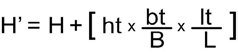 где је:ht  -	висина ковчега (растојање између палубе тог простора и главне палубе мерено на боку простора на L/2);bt  -	ширина ковчега;lt   -	дужина ковчега.Приликом пројектовања танкова за терет у обзир се мора узети релативна густина супстанци које треба транспортовати у њима. Највећа дозвољена релативна густина наводи се у сертификату о одобрењу.Када се за брод предвиђају танкови под притиском, ови танкови пројектују се за радни притисак од 400 kPa (4 bar).Код бродова чија дужина није већа од 50.00m, дужина ниједног танка за терет не сме прећи 10.00 m; иКод бродова чија је дужина већа од 50.00 m, дужина ниједног танка за терет	не сме прећи 0.20L.Ова одредба не примењује се на бродове са уграђеним независним цилиндричним танковима код којих је однос њихових дужине и пречника мањи    или једнак од 7.(a) танкови за терет независни од бродског трупа причвршћују се ради спречавања њиховог померања. Учвршћивачи расхлађиваних   танкова   терета   морају   испуњавати   захтевепризнатог класификационог друштва.(b) капацитет усисног зденца ограничава се на максимум 0.10 m3.(a) Танкови за терет одвајају се од просторија за боравак посаде, машинског простора и радних простора изван зоне терета у потпалубљу, или од крајева брода ако такве стамбене просторије, машински или радни простор не постоје, кофердамима ширине не мање од 0.60 m. У случају да су танкови за терет инсталирани у бродско складиште, између таквих танкова и задњих преграда које одвајају складишни простор од остатка брода мора се предвидети простор ширине не мање од 0.50 m. У овом случају, изолована задња преграда која задовољава дефиницију Класе "А-60" према Уредби 3 поглавља II-2 SOLAS 74 сматра се еквивалентом кофердама. У случају танкова под притиском, растојање од 0.50 m сме се смањити на0.20 m.Мора се предвидети могућност техничког прегледа складишних простора, кофердама и танкова за терет.Мора се предвидети могућност вентилације свих делова зоне терета. У ту сврху морају се предвидети средства за надзор у њима присутне атмосфере и откривање присуства гасова у њој.Преграде које оивичавају танкови за терет, кофердами и сладишни простори морају бити водонепропусни. Танкови за терет и преграде које оивичавају простори за терет не смеју имати отворе или пролазе у потпалубљу.Кроз преграду између машинског простора и кофердама или радног простора унутар зоне терета, или између машинског простора и складишног простора смеју се начинити пролази под условом поштовања одредаба става 9.3.3.17.5.Кроз преграду између танка за терет и станице пумпи за терет у потпалубљу смеју се начинити пролази под условом поштовања одредаба става 9.3.3.17.6. Кроз преграде између танкова терета смеју се начинити пролази под претпоставком да се истоварне цеви припајају на танк којем припадају преко сигурносног уређаја за затварање. Ови уређаји за затварање морају бити управљиви са палубе.Простори у дуплој оплати и дводна,ако су одговарајуће опремљени, могу се користити за пуњење искључиво воденим баластом. Међутим, дводна се смеју користити као танкови за погонско гориво брода под претпоставком да су задовољене одредбе става 9.3.3.32.(a) Кофердам, средишњи део кофердама или неки други потпалубни део зоне терета сме се уредити као радни простор  под претпоставком да се његове ивичне преграде вертикално пружају до дна. Оваквом радном простору приступа се искључиво са палубе.Такав радни простор мора бити водонепропусан, са изузетком његових приступних гротала и улазних вентилационих отвора.Ниједна цев за утовар и истовар не сме се поставити унутар радног простора у смислу претходно наведеног става 9.3.3.11.4.Цеви за утовар и истовар смеју се поставити унутар просторије за пумпе у потпалубљу само када је то у сагласности са одредбама става 9.3.3.17.6.У случају танкера са двоструком оплатом код којих се танкови за терет изводе обликовањем саме бродске конструкције тј. њиховим интегрисањем у саму конструкцију, или када су танкови за терет изведени независно од бродске конструкције и накнадно уграђени у складишни простор, размак између бока брода и зида танка за терет не сме бити мањи од 0.60 m.Размак између бродског дна и дна танкова за терет не сме бити мањи од 0.50m. Размак се сме смањити на 0.40 m испод усисних зденаца.Вертикални размак између усисног зденца танка за терет и структуре дна не сме бити мањи од 0.10 m.Када се труп у зони терета гради као дупла оплата, а у складишном простору се инсталирају независни танкови за терет, претходно наведене вредности примењују се на дуплу оплату. Уколико у овом случају није изводљиво постићи најмање вредности у смислу става9.3.3.11.9 које су у вези са вршењем техничких прегледа независних танкова, мора се омогућити лако померање тих танкова у сврху обављања тог прегледа.У случају да се радни простори налазе унутар зоне терета у потпалубљу, ови простори уређују се на такав начин да им се може лако приступати и да особама које носе заштитну одећу и апарате за дисање дозвољавају безбедну манипулацију сервисном опремом која се ту налази. Они се пројектују на такав начин да не могу настати потешкоће приликом евакуације повређених или особа које су изгубиле свест из простора, и помоћу трајно причвршћене опреме ако је то потребно.Кофердами, простори у дуплој оплати, дводна, танкови за терет, складишни простори и остали приступачни делови зоне терета уређују се  на  такав  начин да им  се  може лако приступати ради вршења њиховог техничког прегледа или чишћења. Димензије отвора, са изузетком оних ка просторима у дуплој оплати или дводну чији се нити један зид не граничи танковима за терет, морају бити довољне да особа која носи апарат за дисање може без потешкоће улазити у простор или из њега излазити. Најмања површина попречног пресека једног оваквог отвора мора бити 0.36 m2, а најмања дужина његове бочне ивице, 0.50 m. Ови отвори пројектују се на такав начин да не могу настати потешкоће приликом евакуације повређених или особа које су изгубиле свест са дна простора у који омогућавају приступ, и помоћу трајно причвршћене опреме ако је то потребно. У овим просторима, ширина слободног отвора не сме бити мања од 0.50 m у сектору са таквом наменом. У дводну се ова вредност сме смањити на 0.45 m.Танкови за терет могу имати кружне отворе пречника не мањег од0.68 m.Став 9.3.3.11.6(c) не примењује се на танкере типа N-отворени.ВентилацијаСваки од складишних простора мора имати два отвора чији су величина и положај такви да дозвољавају ефикасну вентилацију свих делова простора. Ако таквих отвора нема, мора се предвидети могућност пуњења складишног простора инертним гасом или сувим ваздухом.Системи за вентилацију се морају поставити у просторима у дуплој оплати и дводну зоне терета који нису предвиђени за пуњење воденим баластом, као и у кофердамима између машинских простора и просторије за пумпе, ако такви кофердами постоје.За сваки радни простор који се налази унутар зоне терета у потпалубљу предвиђа се систем за принудну вентилацију, снаге довољне да се за један час, кроз радни простор који се проветрава, оствари проток количине ваздуха чија је запремина једнака бар двадесетострукој запремини тог простора.Издувни канали система за вентилацију морају се налазити до 50 mm изнад дна радног простора. Улази свежег ваздуха морају се налазити у горњем делу, на висини минимум 2.00 m у односу на палубу, на растојању не мањем од 2.00 m од отвора танкова за терет, односно не мањем од 6.00 m од испуста сигурносних вентила.Цевни наставци зглобног типа су дозвољени.На танкере типа N-отворени довољно је поставити одговарајуће инсталације без вентилатора.Мора се предвидети могућност вентилације просторија за боравак посаде и радних простора.Вентилатори који се користе у зони терета морају бити израђени да не ослобађају варнице приликом контаката лопатица пропелера са кућиштем, нити стварају статички електрицитет.До улазних отвора система за вентилацију морају се поставити табле са наведеним условима под којима се ти отвори затварају. На све улазне отворе система за вентилацију стамбених просторија и радних простора преко којих се узима ваздух из спољашњости, монтирају се противпожарне заклопке. Такви улазни отвори морају се налазити на растојању не мањем од 2.00 m од зоне терета.Улазни отвори система за вентилацију радних простора унутар зоне терета у потпалубљу смеју се налазити унутар таквог простора.Уређаји за спречавање ширења пламена (пригушнице пламена) прописане у ставовима 9.3.3.20.4, 9.3.3.22.4, 9.3.3.22.5 и 9.3.3.26.4 морају поседовати типски сертификат који у ту сврху издаје надлежни орган.9.3.3.12.8      Претходни ставови 9.3.3.12.5, 9.3.3.12.6 и 9.3.3.12.7 не примењују се на танкере типа N-отворени.Стабилитет (уопштено)Сачињавање доказа о довољном стабилитету је обавеза. Овај доказ не захтева се за бродове са једноструким дном са танковима за терет чија ширина није већа од 0.70В.Основне вредности које се користе приликом прорачуна стабилитета,  то  су  тежина  празног  брода  и  положај  његовогтежишта, одређују се било помоћу експеримента накретања, било детаљним израчунавањем масе и момента. У овом другом случају тежина празног брода проверава се одговарајућим тестом, уз границе одступања ±5% између вредности за истиснину одређену рачунским путем и истиснине одређене очитавањем газа.Доказ задовољавајућег стабилитета неоштећеног брода мора се сачинити за сва стања утовара и истовара као и за коначно стање утовара за све релативне густине материја које се превозе садржаних у списку материја према 1.16.1.2.5.За сваку операцију утовара, узимајући у обзир стварна пуњења и положај танкова за терет, баластних танкова, танкова питке воде. танкова отпадних вода и танкове који садрже производе неопходне за рад брода, брод ће захтеве усагласити са захтевима за стабилитет у неоштећеном и оштећеном стању.Међуфазе током рада се такође узимају у обзир.Доказ о  задовољавајућем  стабилитету ће  бити приказан за  свако оперативно стање терета и баласта у књизи стабилитета коју одобрава надлежно класификационо друштво које класификује брод. Ако је непрактично да се унапред  израчунавају стања утовара и баласта, мора се инсталирати и користити утоварни компјутер (инструмент), одобрен од стране признатог класификационог друштва које класификује брод, који ће приказивати и садржај књиге стабилитета.НАПОМЕНА: књига стабилитета треба бити формулисана у облику разумљивом за одговорног капетана и да садржи следеће податке:Општи опис брода:генерални план и планови капацитета који указују на коришћење додељених одељака и простора (тaнкови за терет, складишта, смештај, итд);скица која показује позицију газних марки у односу на перпендикуларе брода;шема баластног и каљужног пумпног система,као и система за заштиту од преливања;Хидростатичке криве или табеле које одговарају пројектованом триму, и, ако су значајни углови трима предвиђени током нормалног рада брода, криве или табеле које одговарају таквом опсегу трима требају бити укључене;•Криве или табеле стабилитета израчунате на бази слободног тримовања брода, за опсеге депласмана и трима предвиђеног у нормалним радним условима, са назнаком запремина које се сматрају истиснутим;Табеле танкова или криве које показују капацитете, тежишта, и слободне површине за све танкове за терет, баластне танкове и одељаке,као и танкове за питку и отпадну воду и танкове који садрже производе настале радом брода;Подаци о празном броду (тежина и тежиште) као резултат теста накретања брода или мерења носивости у комбинацији са детаљнимизједначењем маса или других прихватљивих мерења. Где је поменута информација добијена из сестринског брода, веза са сестринским бродом мора бити јасно назначена и примерак одобреног извештаја са теста накретања сестринског брода мора бити обухваћен;Копија одобреног извештаја са теста накретања треба да буде укључена у књигу стабилитета;Оперативни услови утовара са свим релевантним детаљима, као што су:подаци о празном броду, пуњењу танкова, залихама, посади и другим релевантним ставкама на броду (маса и тежиште за сваку ставку, момент слободне површине за течне терете);газ на средини брода и на перпендикуларима;метацентарска висина коригована за утицај слободних површина;вредности крака стабилитета и криве;уздужни моменти савијања и смичуће силе на очитаним тачкама;информације о отворима (позиција, тип непропусности, уређај за затварање),информације за капетана.Прорачун утицаја баластне воде на стабилитет, са информацијама о томе где се фиксни мерачи нивоа баластних танкова и одељака морају уградити или да ли баластни танкови или одељци морају бити потпуно пуни или потпуно празни током одласка брода.Стабилитет (у неоштећеном стању)У случају танкера са независним танковима за терет и бродова са двоструком оплатом где су танкови за терета интегрисани у бродску конструкцију, мора се постићи пуно поштовање захтева за стабилитетом у неоштећеном стању који произилазе из прорачуна стабилитета у оштећеном стању.У случају танкера са танковима за терет ширине веће од 0.70В, сачињава се доказ да  су задовољени следећих  захтеви у вези са стабилитетом:Од уласка криве крака и момента стабилитета у опсег позитивних вредности па све до момента урањања првог водопропусног отвора, величина крака момента стабилитета (GZ), која се очитава на ординати, не сме бити мања од 0.10 m;Површина области испод позитивног дела криве крака и момента стабилитета до потапања првог водопропусног отвора, као и у сваком другом случају накретања под углом мањим од или једнаким са 27, не сме бити мања од 0.024 m·rad;Висина метацентра (GM) не сме бити мања од 0.10 m.Захтева се да сви претходни услови буду испуњени, при чему треба имати на уму утицај свих слободних површи течности у танковима у току сваке од фаза утовара и истовара.Стабилитет (у оштећеном стању)У случају танкера са независним танковима за терет и танкера са двоструком оплатом где су танкови за терет интегрисани у бродску конструкцију, у обзир се узимају следеће претпоставке о стању оштећеног танкера:Обим бочног оштећења је следећи:подужно:  најмање 0.10L, али не мање од 5.00 m;попречно: 0.59 m ка унутрашњости мерено од бока брода, под правим углом на централну линију, у нивоу који одговара максималном газу;вертикално:         од основне линије навише, без ограничења.Обим оштећења дна је следећи:подужно: најмање 0.10L, али не мање од 5.00 m;попречно: 3.00 m;вертикално:	од основне линије 0.49 m навише, уз изузетак бунара.Претпоставља се да су све преграде унутар оштећене области и саме претрпеле оштећења, што значи да се положај преграда бира на такав начин да се осигура плутање брода након наплављивања два или више суседних одељака у подужном правцу.Примењују се следеће одредбе:У случају оштећења дна, претпоставља се да су и сви суседни одељци оштећеног простора у попречном правцу брода такође наплављени;Доња ивица сваког од водопропусних отвора (нпр. врата, прозора, прилаза гротлима итд.), у крајњој фази наплављивања мора бити на висини минимум 0.10m у односу на водену линију наплављивања;У општем случају, претпоставља се пропустљивост од 95%. У случају да се израчуна да је просечна пропустљивост сваког одељака мања од 95%, тако добијена вредност сме се користити уместо претпостављене вредности.Међутим, усвајају се следеће најмање вредности:машински простори: 85%;просторије за боравак посаде:          95%;дводна, танкови за погонско гориво, баластни танкови итд. у зависности од тога да ли се, према њиховој предвиђеној намени, претпоставља да су пуни или празни када танкер плута: 0% или 95%Само у случају главног машинског простора у обзир се узима стандард за један одељак тј. претпоставља се да граничне преграде машинског простора нису оштећене.У равнотежном положају (завршна фаза наплављивања), угао накретања не сме бити већи од 12. Водопропусни отвори не смеју се наплављивати пре уласка у равнотежни положај. Ако су такви отвори уроњени  пре ове тачке, простори у које они омогућавају приступ сматрају се, у сврху прорачуна стабилитета, наплављенима.Позитивни део криве крака и момента момента стабилитета по достизању равнотежног положаја мора имати максимум који је већи од или бар једнак са 0.05 m, где је уједно површина области испод криве крака и момента стабилитета већа од или бар једнака са 0.0065 m·rad. Најмање вредности стабилитета морају бити задовољене до урањања првог водопропусног отвора, као и у сваком другом случају накретања под углом мањим од или једнаким са 27. Ако су водопропусни отвори уроњени пре ове тачке, простори у које они омогућавају приступ сматрају се, у сврху прорачуна стабилитета, наплављенима.Ако се отвори, кроз које се неоштећени одељци могу додатно наплавити, могу водонепропусно затворити, уређаји за затварање морају бити одговарајуће обележени.У случају да постоје отвори за попречно или вертикално наплављивање ради смањивања асиметричности наплављивања, време за компензацију не сме прелазити 15 минута, ако се у току међуфаза наплављивања покаже да постоји довољан стабилитет.Машински просториПогонски бродски мотори са унутрашњим сагоревањем као и мотори са унутрашњим сагоревањем који служе за покретање помоћних машина морају се налазити изван зоне терета. Улази у машинске просторе и остали отвори тих простора морају се налазити на растојању не мањем од 2.00 m од зоне терета.Машинским просторима приступа се са палубе; улази у машинске просторе не смеју бити окренути ка зони терета. У случају да се врата простора не налазе у нишама чија је дубина једнака најмање ширини тих врата, шарке морају бити окренуте ка зони терета.Став 9.3.3.16.2, последња реченица, не примењује се на бродове за снабдевање и сепарацију уља.Просторије за боравак посаде и радне просторијеПросторије за боравак посаде и кормиларница морају се налазити изван зоне терета, испред прамчане вертикалне равни, или премакрми од крмене вертикалне равни која оивичава потпалубни део зоне терета. Прозори кормиларнице који се налазе на висини минимум1.00 m смеју бити нагнути ка напред.Улази у просторије и отвори надграђа не смеју бити окренути ка зони терета. Шарке врата која се отварају ка спољашњости и не налазе се у нишама дубине једнаке најмање ширини врата, морају бити окренуте ка зони терета.За улазе са палубе и отворе простора који су изложени временским утицајима мора се предвидети  могућност  њиховог затварања. На улазима у такве просторе истиче се следеће упозорење:Не отварати у току утовара и истовара без дозволе заповедника.Сместа затворити.Улази и прозори надграђа који се могу отварати, као и остали отвори ових простора морају се налазити на растојању не мањем од 2.00 m од зоне терета. Ниједна врата, односно прозор кормиларнице  не смеју се налазити на растојању мањем од 2.00 m од зоне терета, осим када не постоји директна веза између кормиларнице и просторија за боравак посаде.(a) Погонска вратила каљужних и пумпи за водени баласт смеју пролазити кроз преграду између радног простора и машинског простора под претпоставком да је радни простор уређен у сагласности са ставом 9.3.3.11.6.За пролазе кроз преграду мора постојати одобрење признатог класификационог друштва. Они не смеју пропуштати гасове.Сва за рад неопходна упутства морају бити истакнута.Пролази кроз преграду између машинског простора и радног простора у зони терета и преграду између машинског простора и складишних простора могу бити предвиђени за провлачење електричних каблова, хидрауличних линија и мерних цеви разних регулационих, контролних и алармних система под условом да их је одобрило признато класификационо друштво. Ниједан од ових пролаза не сме пропуштати гасове. Пролази кроз преграду заштићену од ватре “A-60” изолацијом у складу са уредбом 3 поглавља II-2 из SOLAS 74, морају имати еквивалентну заштиту од ватре.Цеви смеју пролазити кроз преграду између машинског простора и радног простора у зони терета, ако су то цеви између машинске опреме која се налази у машинском простору и радног простора које у свом делу кроз радни простор немају отворе и за које су на прегради у машинском простору предвиђени уређаји за затварање.И поред става 9.3.3.11.4, цеви из машинског простора смеју пролазити кроз радни простор унутар зоне терета, кофердам, складишни или простор у дуплој оплати под условима да њихови делови кроз радни простор, кофердам, складишни или простор у дуплој оплати имају профил са дебелим зидом и да на њима нема прирубница или отвора.У случају да погонско вратило помоћне машине пролази кроз зид изнад палубе, пролаз за то вратило не сме пропуштати гасове.Радни простор који се налази унутар зоне терета не сме се користити у својству просторије пумпи за терет система за утовар и истовар, осим:у случају да је одвојена од машинског простора или радног простора изван зоне терета кофердамом, преградом заштићеном од ватре “A-60” изолацијом у складу са Уредбом 3 поглавља II-2 из SOLAS 74, неким другим радним простором или складишним простором;у случају да “A-60” преграда која се захтева у горњем ставу нема пролазе у смислу става 9.3.3.17.5(а);у случају да се издувни отвори вентилационог система налазе на растојању не мањем од 6.00m од улаза и осталих отвора просторија за боравак посаде и радних простора изван зоне терета;у случају да се приступна гротла и улазни отвори вентилационих система могу затворити споља;у случају да су на све утоварне и истоварне цеви, као и на цеви система за исушивање танкова, на усисној страни пумпе, непосредно уз преграду у просторију за пумпе, постављени уређаји за затварање. Све потребно управљање регулационим и неопходним контролним уређајима, укључивање пумпи и регулација протока течности врше се са палубе;у случају да је просторија за пумпе опремљена уређајем за мерење нивоа каљуже који активира визуална и звучна алармна средства у кормиларници при свакој акумулацији течности у њој;у случају да је за просторију за пумпе предвиђен стационирани систем за откривање присуства гасова који аутоматски, посредством сензора са директним мерењем, указује на присуство експлозивних гасова или недостатак кисеоника и који активира визуална и звучна алармна средства чим концентрација гаса достигне 20% вредности доње границе експлозивности. Сензори овог система постављају се на прикладна места при дну и директно испод палубе.Мерење мора бити непрекидно.Визуална и звучна алармна средства инсталирају се у кормиларници и пумпној станици за терете, и када када дође до њиховог активирања, искључује се систем за утовар и истовар. Информацијa о квару у систему за откривање присуства гасова без одлагања се мора проследити кормиларници и палубном простору путем визуалних и звучних алармних средстава;- у случају да капацитет система за вентилацију, прописаног ставом 9.3.3.12.3, није мањи од 30 промена запремине ваздуха еквивалентне запремини проветраваног радног простора по једном часу.На улазу у просторију пумпе за терет истиче се следеће упозорење:Пре уласка у просторије  пумпе за терет проверити да ли постоји присутво гасова и има ли довољно кисеоника.Не отварати врата и улазне отворе без дозволе заповедника.Сместа се удаљити у случају аларма.9.3.3.17.8 Ставови 9.3.3.17.5 (g), 9.3.3.17.6 и  9.3.3.17.7  не  примењују се  на танкере типа N-отворени.Став 9.3.3.17.2, последња реченица, 9.3.3.17.3, последња реченица и9.3.3.17.4 не примењују се на бродове за снабдевање и сепарацију уља.Постројење за инертизацијуУ случају када се прописује инертизација или анти-оксидациона заштита терета употребом неког протективног гаса, танкер се мора опремити системом за инертизацију.Овај систем мора бити технички способан да одржава стални натпритисак од најмање 7kPa (0.07 bar) у простору који се треба инертизовати. Осим тога, систем за инертизацију не сме допринети повећању притиска у танку за терет у мери у којој би укупни притисак у танку био већи од вредности на коју је подешен сигурносни вентил танка. Вакуумски сигурносни вентил подешава се на вредност од 3.5 kPa.Количина инертизационог гаса довољна за операцију утовара или истовара танкера носи се или производи на самом танкера ако није могуће добити је са копна. Осим тога, на броду се мора налазити и довољна додатна количина инертизационог гаса намењена компензацији нормалних губитака у току транспорта.Просторије које треба инертизовати опремају се прикључцима за увођење инертизационог гаса и системом за надзор, тако да се трајно осигура присутво исправне атмофере у њима.Када притисак или концентрација гасне фазе инертизационог гаса падне испод задате вредност, овај надзорни систем мора активирати визуална и звучна алармна средства у кормиларници. У случају да у кормиларници нема присутних чланова посаде, алармни сигнали морају се спровести до места где  ће их  неко од чланова посаде приметити.9.3.3.19	(Резервисано)Уређење кофердамаКофердами или одељци кофердама, преостали после опремања радног простора у складу са 9.3.3.11.6, морају бити доступни преко приступних отвора.Мора се предвидети могућност пуњења, односно пражњења кофердама упумпавањем, односно испумпавањем воде. Пуњење не сме трајати дуже од 30 минута. Ови захтеви не примењују се када је преграда између машинског простора и кофердама заштићена од ватре “A-60” изолацијом у складу са уредбом 3 поглавља II-2 изSOLAS 74.У кофердамима се не смеју монтирати улазни оплатни вентили.Не сме постојати ниједна трајно причвршћена цев којом  би кофердам био повезан са осталим цевним системима на броду изван зоне терета.Када списак опасних материја за брод према 1.16.1.2.5 садржи материје за које је потребна заштита од експлозије у колони (17) Табеле C Поглавља 3.2, вентилациони отвори кофердама биће опремљени пригушницама пламена које су у стау да издрже дефлаграцију.Претходни  став  9.3.3.20.4  не  примењује  се  на  танкере  типа  N-отворени.Претходни став 9.3.3.20.2 не примењује се на бродове за снабдевање и сепарацију уља.Сигурносне и контролне инсталацијеЗа сваки од танкова за терет предвиђа се следећа опрема:ознака унутар танка за указивање на ниво течности који одговара његовом 97%-ном испуњењу;мерач нивоа;алармни уређај високог нивоа, који се активира најкасније када течност достигне ниво који одговара 90%-ном испуњењу танка;сензор високог нивоа, који покреће систем за заштиту од преливања када течност достигне ниво који одговара 97.5%-ном испуњењу танка;инструмент за мерење притиска парне фазе унутар танка;инструмент за мерење температуре терета, ако се у колони (9) Табеле C из Поглавља 3.2 захтева грејна инсталација, или ако се у колони (20) исте табеле захтева могућност грејања терета, или ако је назначена највећа температура;прикључак за затворени или делимично затворени уређај за узорковање и/или најмање један отвор за узорковање како се захтева у колони (13) Табеле C из Поглавља 3.2.Када се одређује проценат до којег је танк испуњен, дозвољава се грешка не већа од 0.5%. Овај проценат рачуна се на основу укупног запреминског капацитета танка за терет, укључујући ту и његов експанзиони простор.Мерни круг мерача нивоа мора бити такав да се очитавања добијених вредности мерења могу вршити са појединачних контролних позиција уређаја за затварање танкова за терет. Дозвољени максимални нивои пуњења од 95% и 97%, као што је наведено у списку опасних материја, биће обележени на сваком мерачу нивоа.На месту са којег је могуће прекинути операцију утовара или истовара обезбеђује се могућност непрекидног очитавања вредности за натпритисак и потпритисак. На сваком мерачу нивоа назначавају се највећи дозвољени натпритисак и потпритисак у танку за терет.Очитавања морају бити могућа под свим временским условима.Када се побуди, алармни уређај високог нивоа мора активирати визуална и звучна алармна средства на танкеру. Овај уређај мора бити независтан од мерача нивоа.(a) Сензор високог нивоа у смислу става 9.3.3.21.1(d) мора активирати визуална и звучна алармна средства и истовремено деловати на електрични контакт са прекидачком функцијом који отвара електрично коло у обалској инсталацији, покрећући на тај начин у њој мере заштите од преливања приликом утовара. Сигнални контакт сензора високог нивоа преноси се ка обалској инсталацији преко водонепропусног двопинског прикључка прикључног уређаја, у сагласности са стандардом EN 60309- 2:1999 + A1:2007 + A2:2012 за једносмерну струју напона 40 до 50V, беле боје за рапознавање, положај носног дела на 10h.Двопински прикључак трајно се  монтира у близини обалских прикључака утоварних и истоварних цеви танкера.Сензор високог нивоа такође мора имати способност да искључи бродске пумпе за пражњење.Сензор високог нивоа мора бити независан од алармног уређаја, али сме бити повезан са мерачем нивоа.На уљним сепараторима, сензор у смислу става 9.3.3.21.1(d) мора активирати визуална и звучна алармна средства и искључити пумпу која се користи за одвођење каљужне воде.Бродови за снабдевање и остали бродови сличне намене морају се опремити постројењем за претовар које је у сагласности са европским стандардом EN 12 827:1996, као и уређајем за брзо затварање који омогућава прекид операције допуњавања горивом. Овде се мора предвидети могућност активирања уређаја за затварање електричним сигналом из система за заштиту од преливања. Електрична кола за побуђивање уређаја за брзо затварање осигуравају се у складу са принципом мирне струје, или помоћу неких других одговарајућих мера за откривање грешака у раду тих кола. Ако се радни режими таквих кола не могу контролисати применом принципа мирне струје, у том случају мора се предвидети могућност њихове лаке непосредне провере.Активирање уређаја за брзо затварање мора се омогућити и независно од електричног сигнала.Уређај за брзо затварање мора активирати визуална и звучна алармна средства на танкеру.У току операције пражњења помоћу бродске пумпе, мора се предвидети могућност искључивања пумпе из обалског постројења. У ту сврху, независна самосигурна напојна линија са танкера прекида се отварањем електричног контакта у обалском постројењу.Мора се предвидети могућност да се сигнални контакт из обалског постројења пренесе кроз водонепропусну двополну утичницу  прикључног  уређаја,  у  сагласности  са  стандардом  EN60309-2:1999 + A1:2007 + A2:2012 за једносмерну струју напона 40 до 50 V, беле боје за распознавање, положај носног дела на 10h.Двополна  утичница  трајно  се  монтира  у  близини  обалских прикључака  истоварних цеви брода.Визуални и звучни алармни сигнали које формира алармни уређај високог нивоа морају се јасно разликовати од оних које даје сензор високог нивоа.Визуални алармни сигнал мора бити уочљив са свих контролних места блокадних вентила танкова за терет која се налазе на палуби. Овде се или мора омогућити лака провера рада сензора и електричних кола, или инсталација треба да буде у сигурносној изради.Када притисак или температура премаше постављену граничну вредност, инструмент за мерење натпритиска или потпритиска гасне фазе у танку за терет, односно инструмент за мерење температуре терета мора активирати визуална и звучна алармна средства у кормиларници. У случају да у кормиларници нема присутних чланова посаде, алармни сигнали морају се спровести до места где ће их неко од чланова посаде приметити.Када притисак премаши постављену граничну вредност у току операције утовара, инструмент за мерење притиска, посредством прикључка у смислу става 9.3.3.21.5(а), моментално мора деловати на електрични контакт који даље покреће мере за прекид операције утовара. Ако се користи бродска пумпа за пражњење, њено искључивање мора бити аутоматско.Инструмент за мерење натпритиска или потпритиска мора активирати алармна средства најкасније када се натпритисак изједначи са вредношћу која је 1.15 пута већа од вредности натпритиска при којој се отвара сигурносни уређај за растерећење, или када се потпритисак изједначи са пројектованим потпритиском конструкције, уз услов да то не буде испод 5kPa. Највећа дозвољена температура назначена је у колони (20) Табеле C из Поглавља 3.2. Сензори аларма који се спомињу у овом ставу смеју се прикључити на сензорски алармни уређај.Када се то пропише у колони (20) Табеле C из Поглавља 3.2, инструмент за мерење притиска гасне фазе мора активирати визуална и звучна алармна средства у кормиларници када натпритисак премаши вредност од 40кPa. У случају да у кормиларници нема присутних чланова посаде, алармни сигнали морају се спровести до места где  ће их  неко од чланова посаде приметити.У случају да се контролни елементи уређаја за затварање танкова за терет налазе у контролном центру, заустављање утоварних пумпи и праћење мерења која врше мерачи нивоа у танковима за терет мора се предвидети у овом центру, док се у контролном центру на палуби мора предвидети могућност опажања сигнала за визуелна и звучна упозорења које формирају алармни уређај сензора високог нивоа у смислу  става  9.3.3.21.1(d)  и  инструменти  за  мерење  притиска  итемпературе.Надзор зоне терета на задовољавајући начин, врши се из контролног центра.Ставови 9.3.3.21.1(е), и 9.3.3.21.7 у погледу мерења притиска, не примењују се на танкере типа N-отворени са пригушницом пламена и на танкере типа N-отворени.Ставови 9.3.3.21.1(b), (c) и (g), 9.3.3.21.3 и 9.3.3.21.4 не примењују се на бродове за снабдевање и сепарацију уља.На танкерима типа N-отворени не захтевају се решетке у отворима за узорковање.Ставови  9.3.3.21.1(f)  и  9.3.3.21.7  не  примењују  се  на  бродове  за снабдевање.Ставови 9.3.3.21.5(а) не примењују се на бродове за сепарацију уља.Када се превозе расхлађене материје, притисак отварања сигурносног система утврђује се према конструкцији танкова за терет. У случају превоза материја које се морају превозити у расхлађеном стању, притисак отварања сигурносног система не сме бити мање од 25 kPa (0.25 bar) већи од максималног притиска обрачунатог према 9.3.2.27.Отвори танкова за терет(a) Отвори танкова за терет морају се налазити на палуби у зони терета.(b) Отвори танкова за терет са површином попречног пресека већом од 0.10 m2 и отвори сигурносних уређаја за заштиту од натпритиска морају се налазити на висини минимум 0.50m у односу на палубу.На отворе танкова за терет монтирају се поклопци који не дозвољавају истицање гасова и који могу издржати испитивање притиском у складу са ставом 9.3.3.23.1.Поклопци који се уобичајено користе током операција утовара и истовара не смеју, када се њима рукује, производити варничење.(a) На сваки од танкова за терет или групу танкова за терет повезаних на заједнички цевовод за одвод гасова морају се поставити сигурносни уређаји за спречавање појаве неприхватљивих натпритисака или потпритисака.Ти сигурносни уређаји морају бити онакви како следи: за танкер типа N-отворени:сигурносни уређаји пројектовани да спрече сваку акумулацију воде и њено продирање у танкове за терет;за танкер типа N-отворени, са уређајем за спречавање ширења пламена(пригушницама пламена):сигурносна опрема са пригушницама пламена способним да издрже излагање постојаном горењу, пројектована да спречи сваку акумулацију воде и њено продирање у танкове за терет;за танкер типа N-затворени:сигурносни уређаји зе спречавање појаве неприхватљивих натпритисака или потпритисака. У случају да се у колони (17) Табеле C из Поглавља 3.2 захтева противексплозијска заштита, уз вакуумски сигурносни вентил монтира се уређај за спречавање ширења пламена (пригушница пламена) способна да издржи дефлаграцију, а уз сигурносни вентил за испуштање натпритиска монтира се брзореагујући сигурносни вентил који делује као пригушница пламена способна да издржи излагање постојаном горењу. Гасови се испуштају навише. На вакуумском сигурносном вентилу и брзореагујућем сигурносном вентилу трајно се назначавају вредности притисака на којима они реагују.прикључак преко којег се на обалу враћају гасови ослобођени у току операције утовара;Уређај за безбедну декомпресију танкова. Када списак опасних материја на броду према 1.16.1.2.5 садржи материје за које се захтева противексплозивна  заштита у колони (17) Табеле  C Поглавља 3.2, овај уређај мора имати бар пригушницу пламена способну да издржи излагање постојаном горењу и блокадни вентил на којем је јасно назначено да ли је отворен или затворен.Испусти брзореагујућих сигурносних вентила морају се налазити на висини минимум 2.00 m у односу на палубу и на растојању не мањем од 6.00 m од просторија за боравак посаде и радног простора смештеног ван зоне терета. Ова висина може се смањити ако у кругу полупречника 1.00 m око испуста брзореагујућег сигурносног вентила нема опреме или извођења икаквих радова, или ако постоје знаци који јасно означавају ову област. Брзореагујући сигурносни вентили подешавају се на такав начин да у току транспорта не могу реаговати и испустити гас све док је притисак у танковима за терет мањи од највећег дозвољеног радног притиска.(a) Све док се у колони (17) Табеле C из Поглавља 3.2 прописује противексплозивна заштита, за случај паровода који повезује два или више танкова за терет, на сваком прикључку овог паровода са танком за терет  монтира се уређај  за спречавање ширења пламена (пригушница пламена) са непокретним или опружним склопом, способна да издржи детонацију. Опрема се може састојати од:уређаја за спречавање ширења пламена(пригушнице пламена) са монтираним напокретним улошком, у случају да је на сваки од танкова за терет монтиран вакуумски сигурносни вентил способан да издржи дефлаграцију и брзореагујући сигурносни вентил способан да издржи излагање постојаном горењу;уређаја за спречавање ширења пламена(пригушнице пламена) са монтираним опружним склопом, у случају да је на сваки од танкова за терет монтиран вакуумски сигурносни вентил способан да издржи дефлаграцију;(iii) уређаја за спречавање ширења пламена(пригушнице пламена) са непокретним или опружним склопом;(iv)уређаја за спречавање ширења пламена(пригушнице пламена) са непокретним улошком, у случају да је уређај за мерење притиска надограђен алармним системом у складу са ставом 9.3.3.21.7;(v) уређај за спречавање ширења пламена(пригушнице пламена) са опружним улошком, у случају да је уређај за мерење притиска надограђен алармним системом у складу са ставом 9.3.3.21.7.У различитим танковима за терет повезаним на заједнички цевовод за одвод гасова истовремено се смеју транспортовати само материје које се не мешају и оне које у међусобној реакцији не стварају опасне смеше или једињења;илиСве док се у колони (17) табеле C из Поглавља 3.2 прописује противексплозијска заштита, за случај цевовода за одвод гасова који повезује два или више танкова за терет, на сваком прикључку овог цевовода са танком за терет монтира се вакуумски, односно сигурносни вентил за испуштање натпритиска надограђен уређај за спречавање ширења пламена (пригушницом пламена) способном да издржи дефлаграцију, односно детонацију.У различитим танковима за терет повезаним на заједнички цевовод за одвод гасова истовремено се смеју транспортовати само супстанце које се не мешају и оне које у међусобној реакцији не стварају опасне смеше или једињења;илиСве док се у колони (17) Табеле C из Поглавља 3.2 прописује противексплозијска заштита, у случају када до сваког од танкова за терет води независни цевовод за одвод гасова, на сваки од тих цевовода монтира се натпритисни/вакуумски сигурносни вентил надограђен пригушницом пламена способном да издржи дефлаграцију и брзореагујући сигурносни вентил надограђен пригушницом пламена способном да издржи излагање постојаном горењу. У овом случају дозвољено је транспортовати неколико различитих супстанци истовремено;илиСве док се у колони (17) Табеле C из Поглавља 3.2 прописује противексплозијска заштита, за случај цевовода за одвод гасова који повезује два или више танкова за терет, на сваком прикључку овог цевовода са танком за терет поставља се уређај за затварање способан да издржи детонацију, у случају да су на сваком танку за терет монтирани вакуумски сигурносни вентил способан да издржи дефлаграцију и брзореагујући сигурносни вентил способан да издржи излагање постојаном горењу.У различитим танковима за терет повезаним на заједнички цевовод за одвод гасова истовремено се смеју транспортоватисамо  материје  које  се  не  мешају  и  оне  које  у  међусобној реакцији не стварају опасне смеше или једињења;9.3.3.22.6 Ставови 9.3.3.22.2, 9.3.3.22.4(b) и 9.3.3.22.5  не  примењују  се  на танкере типа N-отворени,  са уређајем за спречавање ширења пламена (пригушницом пламена) и танкере типа N-отворени.Став 9.3.3.22.3 не примењује се на танкере типа N-отворени.Испитивања притискомПре почетка њиховог коришћења за предвиђену намену, танкови за терет, танкови за вишак терета, кофердами и цеви за утовар и истовар, уз изузетак црева за пражњење, подвргавају се пријемним испитивањима притиском, да би се затим испитивања притиском обављала у прописаним временским размацима.У случају да унутар танкова за терет постоји систем за грејање, исти се подвргава пријемним  испитивањима  притиском пре  почетка њиховог коришћења, да би се затим испитивања притиском обављала у прописаним временским размацима.Испитни притисци танкова за терет и танкова за остатак терета не смеју бити мањи од вредности које су 1.3 пута веће од њихових пројектованих притисака. Испитни притисци кофердама и отворених танкова за терет не смеју бити мањи од 10 kPa (0.10 бара) гледано на скали мерног инструмента.Испитни притисак  цеви за утовар и истовар не сме бити мањи од1000 kPa (10 бара) гледано на скали мерног инструмента.Најдужи временски размак између периодичних испитивања притиском не сме бити дужи од 11 година.Поступак за извођење испитивања притиском мора бити усаглашен са одредбама које су утврдили надлежни органи или признато класификационо друштво.Регулација притиска и температуре теретаОсим ако цео систем није пројектован да, без последица буде изложен пуном притиску испарења терета при горњим граничним вредностима пројектоване амбијенталне температуре, притисак у танку мора се одржавати испод највеће постављене вредности притиска отварања сигурносних вентила, због чега се предвиђа један или више следећих система:систем регулације притиска у танку за терет, у којем се користи механичко расхлађивање;безбедносни систем који се покреће у случају загревања терета или повећања притиска у танку за терет; изолација или пројектовани притисак танка за терет или комбинација ова два фактора мора бити таква да се остави одговарајућа временска резерва током које ће се, помоћу овог система, постићи очекивана температура терета; систем се, у свим случајевима, сматра прихватљивим, ако је то мишљење признатог класификационог друштва;Само за UN1972, и када је употреба ТПГ као горивадозвољена у складу са 1.5.3.2: систем за регулисање притиска у танку терета при чему се створена испарења користе као гориво;сви остали системи које признато класификационо друштво сматра прихватљивима.Системи прописани у претходном ставу 9.3.1.24.1 изводе се, инсталирају и испитују под надзором признатог класификационог друштва, до потпуног задовољења захтева које је то друштво поставило. Избор материјала који ће се користити у њиховој изради врши се према својствима терета које треба транспортовати. Под нормалним условима, горња гранична пројектована амбијентална температура мора бити:за ваздух:	+30°С;за воду:	+20°С.Систем за складиштење терета мора поседовати способност отпора дејству пуног притиска паре терета на горњим температурама околине, без обзира на систем који ради са гасом који испарава. Овај захтев назначен је примедбом 37 у колони (20) Табеле C из Поглавља 3.2.Пумпе и цевоводи(a) Пумпе и помоћне цеви за утовар и истовар се морају налазити у зони терета.Пумпе за терет искључују се и са места унутар зоне терета, и са места изван зоне терета.Пумпе за терет постављене на палуби, морају се налазити на растојању не мањем од 6.00 m од улаза у просторије за боравак посаде и радне просторе ван зоне терета или од њихових осталих отвора.(a) Цеви за утовар и истовар морају бити независне од свих осталих цевних система на броду. Ниједан цевовод за терет не сме се налазити испод палубе, изузев оних унутар танкова за терета и просторије пумпи за терет.Цеви за утовар и истовар постављају се на такав начин да, по завршетку операције утовара или истовара, у њима преостала течност може безбедно да се уклони отицањем било у бродске танкове за терета, било у обалске танкове.Цеви за утовар и истовар морају се јасно разликовати од свих осталих цеви, што се нпр. постиже њиховим означавањем одговарајућим бојама.(Резервисано)Обалски прикључци морају се налазити на растојању не мањем од 6.00 m од улаза у просторије за боравак посаде и радне просторе ван зоне терета.Сваки обалски прикључак цевовода за одвод гасова и обалски прикључци цеви за утовар и истовар кроз које се врше операције утовара и истовара опремају се уређајем за затварање. Међутим,на сваки обалски прикључак мора се монтирати слепа прирубница у време када се не користи.Сваки обалски прикључак цеви за утовар и истовар кроз које се врше операције утовара и истовара опрема се уређајем за пражњење преосталог терета, описаним у моделу из става 8.6.4.1.Брисано.Цеви за утовар и истовар, као и цевовод за одвод гасова, не смеју имати флексибилне везе опремљене клизним обујмицамаРастојања на која се односе ставови 9.3.3.25.1(c) и (е) и 9.3.3.25.2(е) могу се смањити на 3.00 m ако се зона терета оивичи попречном преградом која задовољава одредбе става 9.3.3.10.2. На свим отворима морају постојати врата.На вратима се истиче следеће упозорење:Не отварати у току утовара и истовара без дозволе заповедника.Сместа затворити.(a) Сваки саставни сегмент цеви за утовар и истовар повезује се, у електричном смислу, на труп брода.Цеви за утовар морају се пружати до дна танкова за терет.На блокадним вентилима или другим уређајима за затварање цеви за утовар и истовар мора се јасно видети да ли су у отвореном или затвореном положају.Када се  ставе  под испитни притисак, цеви за утовар  и истовар морају показати захтевану еластичност и отпорност на дејство притиска, и из њих не сме бити цурења.Највећи дозвољени натпритисак и потпритисак назначавају се на свакој инсталацији. Очитавања вредности притисака морају  бити могућа под свим временским условима.(a) Када се цеви за утовар и истовар користе приликом пуњења танкова за терет водом за прање или воденим баластом, усиси цеви морају се налазити унутар зоне терета, али изван танкова за терет.Пумпе система за прање танкова и њихови прикључци могу се налазити изван зоне терета под претпоставком да је део система путем којег се врши пражњење уређен на такав начин да никакав усис воде кроз њега није могућ.За спречавање истицања гасова из зоне терета кроз систем за прање танкова се мора монтирати један опружни неповратни вентил.На споју између усисне цеви за воду и  цеви за утовар се мора монтирати један неповратни вентил.Израчунавање вредности дозвољених протока приликом операција утовара и истовара је обавеза. Код танкера типа N-отворени, са уређајем за спречавање ширења пламена (пригушница пламена) и танкера типа N-отворени, ови протоци зависе од укупне површинепопречних пресека свих издувних канала.Прорачуни у вези са највећим дозвољеним протоцима приликом утовара и истовара за сваки танк за терет или сваку групу танкова за терет узимају у обзир пројекат система за вентилацију. У овим прорачунима мора се узети у обзир чињеница да ће, у случају непредвиђеног прекида цевовода за поврат гаса обалског постројења, сигурносни уређаји танкова за терет спречити да притисак у танковима премаши следеће вредности:натпритисак:115%   притиска   на   којем   се   отвара   брзореагујући сигурносни вентилпотпритисак: не изнад пројектованог потпритиска конструкције, под условом да не прелази 5 kPa (0.05 bar)Главни фактори које треба размотрити су следећи:Димензије система за вентилацију танкова за терет;Формирање гасова у току операције утовара: највећу вредност протока приликом утовара треба множити фактором не мањим од 1.25;Густина парне смеше терета, чија се запремина састоји од 50% паре и 50% ваздуха;Губитак притиска дуж вентилационих цеви, на вентилима и фитинзима. У обзир ће се узети претпоставка да постоји 30%-но зачепљење сита уређаја  за  спречавање ширења  пламена (пригушнице пламена);Притисак при којем кроз сигурносне вентиле постоји највећи могућ проток.Највећи дозвољени притисци приликом операција утовара и истовара наводе се у бродским упутствима за сваки танк за терет или групу танкова за терет.Брише се.Ако се бродом истовремено транспортује неколико опасних супстанци које у узајамној реакцији могу створити опасне продукте, за сваку од супстанци инсталира се засебна пумпа са припадајућим у цевима за утовар и истовар. Цевовод кроз који протиче супстанца не сме пролазити кроз танк за терет са другом супстанцом тамо где су обе подложне узајамној реакцији и стварању опасних продуката.9.3.3.25.12	Ставови 9.3.3.25.1(а) и (c), 9.3.3.25.2(а), последња реченица и (е),9.3.3.25.3 и 9.3.3.25.4(а) не примењују се на танкере типа N- отворени, осим ако супстанца која се транспортује има корозивна својства (погледати колону (5) Табеле C из Поглавља 3.2, ризик 8).Став 9.3.3.25.4(b) не примењује се на танкере типа N-отворени. Ставови 9.3.3.25.2 (f), последња реченица, 9.3.3.25.2 (g), 9.3.3.25.8(а), последња реченица и 9.3.3.25.10 не примењују се на  бродове заснабдевање и сепарацију уља.Став 9.3.3.25.9 не примењује се на бродове за сепарацију уља. Став 9.3.3.25.2 (h) не примењује се на бродове за снабдевање.Посуде за остатак производа и талогНапомена: Није обавезна примена овог параграфа. Датум почетка његове примене накнадно ће се дефинисати.Ако су бродови опремљени танковима за остатак производа, оне морају бити у складу са одредбама ставова 9.3.2.26.3 и 9.3.2.26.4. Посуде за осатак производа и талог као и за отпадне воде се морају налазити у зони терета. Током пуњења посуда за остатак производа и талог,средства за прикупљање било ког цурења се стављају испод веза за пуњење.Посуде  за  талог  морају  бити  отпорне  на  ватру  и  затворене  са поклопцима(бурад са измењивим главама, код 1А2, ADR). Посуде за отпад морају бити обележене и лаке за руковање.Највећа дозвољена запремина танка за остатке производа је 30 m3.Танк за остатке производа опрема се:у случају отвореног система:уређајем за изједначавања притиска;отвором за одређивање нивоа терета у танку;цревима са цревним прикључцима са монтираним блокадним вентилима;у случају заштићеног система:уређајем за обезбеђивање изједначавања притиска, уз који се монтира уређај за спречавање ширења пламена (пригушница пламена) способна да издржи излагање постојаном горењу;отвором за одређивање нивоа терета у танку;цревима са цревним прикључцима са монтираним блокадним вентилима;у случају затвореног система:вакуумским	сигурносним	вентилом	и	брзореагујућим сигурносним вентилом;Брзореагујући сигурносни вентил подешава се на такав начин да не може доћи до његовог отварања у току транспорта терета. Овај услов испуњен је када вредност  притиска при којој се вентил отвара задовољава услове који се захтевају у колони (10) Табеле C из Поглавља 3.2, за супстанцу која се треба транспортовати. Када се у колони (17) Табеле C из Поглавља 3.2 захтева противексплозијска заштита, вакуумски сигурносни вентил мора бити способан да издржи дефлаграцију, док брзореагујући сигурносни вентил мора бити способан да издржи излагање постојаном горењу.уређајем за мерење степена испуњености;цревима са цревним прикључцима са монтираним блокадним вентилима;Посуде за остатке производа требају бити повезане са цевоводом за одвод   гасова   танкова   за	терет   само   за   време   потребно   запопуњавање у складу са одредбама става 7.2.4.15.2.Посуде за остатке производа и талог и постављене на палуби морају се налазити на  минималном растојању од оплате бока једнаком једној четвртини ширине брода.Претходни став 9.3.3.26.1 и 9.3.3.26.3 не примењује се на бродове за сепарацију уља.Расхладни системРасхладни систем у смислу става 9.3.3.24.1(а) мора чинити једна или више расхладних јединица са техничком способношћу да одржава притисак и температуру терета на прописаним нивоима, када температура покаже тенденцију пораста ка горњој граничној вредности пројектоване амбијенталне температуре. Уколико се друга средства која признато класификационо друштво сматра задовољавајућима не  предвиђају у ову сврху, мора  се  прописати присуство једне или више резервних јединица које ће бити у приправности и чији расхладни капацитет неће бити мањи од највећег расхладног капацитета међу прописаним јединицама. Ову резервну јединицу треба да чини компресор са сопственим погонским мотором, контролним системом и осталом помоћном опремом која је потребна да би се јединици обезбедила функционалност независно од, под нормалним околностима коришћених јединица. Резервни топлотни измењивач прописује се увек када топлотни измењивач  система који се  користи под нормалним околностима нема резерву у капацитету, једнаку најмање 25%-ном делу највећег прописаног капацитета. Посебне одредбе за постављање додатних цеви нису неопходне.Топлотна изолација танкова за терет, цевовода и помоћне опреме мора се извести на такав начин да обезбеди да се у периоду дужине 52 часа по отказивању свих система за расхлађивање терета, читав терет задржи у стању које неће довести до отварања сигурносних вентила.Када су бродски танкови за терет напуњени до највећег дозвољеног нивоа, сигурносни уређаји и линије расхладног система прикључују се на ове танкове на такав начин да буду у контакту са гасном фазом терета, у којој се морају задржати и приликом свих нагиба брода до угла од 12°.Расхладним системима мора се придати посебна пажња у свим случајевима транспорта неколико различитих врста расхлађеног терета који могу ступати у међусобне реакције, праћене стварањем потенцијално опасних продуката, са циљем спречавања њиховог мешања.У свакој операцији овог типа, за сваки терет предвиђа се засебан расхладни систем са комплетном резервном јединицом у смислу става 9.3.3.27.1. Када се, међутим, расхлађивање врши помоћу посредног или помоћу комбинованог расхладног система и када процуривање у измењиваче не може, у било којим околностима које се могу предвидети, довести до мешања различитих терета, не захтевају се засебне расхладне јединице различитих терета.Расхладним системима мора се придати посебна пажња у свим случајевима транспорта два или више различитих врста расхлађеног терета који, под датим условима транспорта, нису узајамно раствориви, а чији би се притисци парних фаза, у случају мешања, сабрали, са циљем спречавања таквог мешања.У расхладним системима у којима се као расхладно средство користи вода, потребну количину воде за нормалан рад система обезбеђује пумпа или пумпе предвиђене искључиво за ову намену. Ова пумпа, односно пумпе морају имати најмање две цеви до своје усисне стране, које, ако је то могуће, долазе од два водена усиса, једног са леве и другог са десне стране брода. Треба  обезбедити и једну резервну пумпу која би осигурала задовољавајући проток воде; то може бити пумпа која се користи у друге сврхе под претпоставком да њено преповезивање у расхладни систем неће угрозити нормално функционисање ниједног другог суштински битног бродског система.Расхладни системи могу се извести у једном од следећа три вида:непосредни системи: испарења терета се сабијају, кондензују и враћају у танкове за терет у свом течном облику; ови системи не смеју се користити за хлађење одређених терета, за које се таква забрана прецизира у колони (20) Табеле C из Поглавља 3.2;посредни системи: терет, односно испарења терета хладе се, односно кондензују помоћу расхладног средства, без њиховог претходног сабијања;комбиновани системи: испарења терета сабијају се и кондензују у топлотном измењивачу у којем расхладно средство одузима део енергије од испарења терета, а затим се њихова течна фаза враћа у танкове за терет; ови системи не смеју се користити за хлађење одређених терета, за које се таква забрана прецизира у колони (20) Табеле C из Поглавља 3.2, овај захтев означен је примедбом 36 у колони (20) ове табеле.Сви главни и помоћни расхладни флуиди морају бити како узајамно усаглашени, тако и исправно одабрани према терету са којим би могли доћи у додир. Процес топлотне размене може се вршити или у измењивачима који су измештени од танка за терет, или на расхладним намотајима причвршћеним са унутрашње или спољашње стране танка за терет.Да би се расхладни систем инсталирао у засебан радни простор, тај простор мора задовољавати захтеве из става 9.3.3.17.6.За све теретне системе, коефицијент преноса топлоте који се користи за одређивање времена задржавања (7.2.4.16.16 и 7.2.4.16.17) одређује се прорачуном. По завршетку брода, исправност прорачуна се може проверити помоћу теста топлотне равнотеже. Прорачун и тестирање се врши под надзором признатог класификационог друштва које је класификовало брод.Коефицијент преноса топлоте биће документован и чуваће се на броду.  Коефицијент  преноса  топлоте  биће  верификован  у  свакојобнови сертификата о одобрењу.Уз молбу за издавање или обнављање сертификата о одобрењу мора се приложити и сертификат признатог класификационог друштва у којем се потврђује усаглашеност према одредбама из претходних ставова 9.3.3.27.1 и 9.3.3.27.4.Систем за водено орошавањеКада се у  колони (9) Табеле C из Поглавља 3.2 захтева водено орошавање, на палуби унутар зоне терета поставља се систем за водено орошавање у сврху расхлађивања горњих површина танкова за терет прскањем њихове целе површине водом, да би се тако, на безбедан начин, избегло активирање брзореагујућег сигурносног вентила на притиску од 10 kPa, или како је већ подешено.Млазнице кроз које се  вода распршује постављају се тако да се орошавањем покрије цела палуба зоне терета и да се ослобођени гасови безбедно таложе.Мора се предвидети могућност укључивања система како из кормиларнице, тако и са палубе. Капацитет система мора бити такав да, када се користе све млазнице, излазни проток не буде мањи од 50 l/m2 палубног простора, за један сат рада.9.3.3.29.-9.3.3.30(Резервисано)МоториДозвољава се употреба искључиво мотора са унутрашњим сагоревањем који троше гориво чија је тачка паљења изнад 55C.Улазни вентилациони отвори машинског простора и, када мотори не узимају ваздух директно из машинског простора, усиси мотора морају се налазити на растојању не мањем од 2.00 m од зоне терета.Унутар зоне терета не сме постојати извор варничења.Површинска температура спољних делова мотора који се користе у току операција утовара и истовара, као и температуре њихових усисних и издувних водова не смеју премашити вредности које су дозвољене сагласно њиховим температурним класама. Ова одредба не примењује се на моторе који су инсталирани у радне просторе под претпоставком пуног поштовања одредби из става 9.3.3.52.3(b).Вентилација затворених машинских простора пројектује се тако да, када је амбијентална температура 20C, просечна температура у машинском простору не прелази 40C.Претходни став 9.3.3.31.2 не примењује се на бродове за снабдевање и сепарацију уља.Танкови за погонско горивоУ случају да се за брод предвиђају складишни простори, свако дводно овог простора сме се преуредити у танк за течно погонско гориво, под претпоставком да висина дводна није мања од 0.60m.Забрањује се да се отвори таквих танкова и цеви за течно погонско гориво налазе у складишном простору.Отворени крајеви ваздушних цеви сваког од танкова за гориво морају се издизати до 0.5 m изнад отворене палубе. За сваки од ових отворених крајева, као и за сваки од отворених крајева преливних цеви које воде до палубе предвиђа се заштита у виду мембране од перфорираног лима.9.3.3.33	(Резервисано)Издувне цевиИздувни гасови одводе се са брода у слободан простор, или навише кроз издувне цеви, или кроз спољну оплату. Испуст издувних гасова мора се налазити на растојању не мањем од 2.00 m од зоне терета. Издувне цеви мотора постављају се тако да одведу издувне гасове са брода. Ниједна издувна цев не сме се налазити унутар зоне терета.За све издувне цеви предвиђају се уређаји који спречавају искакање варница, нпр. хватачи варница.Растојање прописано ставом 9.3.3.34.1 не примењује се на бродове за снабдевање и сепарацију уља.Ипумпавање каљуже и размештај баластног системаКаљужне и баластне пумпе области унутар зоне терета инсталирају се унутар таквих простора.Ова одредба не примењује се на:просторе у дуплој оплати и дводна која немају заједнички гранични зид са танковима за терет;кофердаме, дуплу оплату, дводно и складишне просторе где се баластирање врши кроз цеви противпожарног система зоне терета, а каљужа испумпава помоћу ејектора.У случају да се дводно користи као танк зе течно погонско гориво, оно се не сме прикључити на цевни систем каљуже.У случају да је баластна пумпа инсталирана у зони терета, хидрант и његов ванбродски прикључак за усисавање воденог баласта морају се налазити унутар зоне терета, али изван танкова за терет.Исушивање потпалубне просторије пумпи за терет у случају опасности врши се посебном инсталацијом која се налази у зони терета и независна је од сваке друге инсталације. Ова инсталација поставља се изван просторије  пумпе за терета.9.3.3.36-9.3.3.39(Резервисано)Систем за гашење пожараПостављање  система  за  гашење  пожара  на  танкер	је  обавезно. Систем мора испунити следеће захтеве:Систем морају напајати две међусобно независне противпожарне или баластне пумпе, од којих једна мора бити спремна за рад у сваком моменту. Ове пумпе не смеју се поставити у исти простор са својим погонским средствима и електричном опремом;систем предвиђа главни водни цевовод на којем се монтирају најмање  три  хидранта  у  зони  терета  изнад  палубе.  Морају  сеобезбедити три прикладна и довољно дугачка црева са распршивачким млазницама пречника не мањег од 12mm. Мора се обезбедити да сваку тачку палубе у зони терета истовремено могу покрити бар два водена млаза из црева која нису припојена на исти хидрант.Један опружни неповратни вентил се мора монтирати у сврху заштите просторија за боравак посаде и радних простора изван зоне терета од истицања гасова кроз систем за гашење пожара;- Најмањи капацитет система мора бити такав да најкраћи домет воденог млаза са било које тачке на танкеру и уз истовремену употребу две млазнице буде једнак најмање ширини брода.Осим тога, за машински простор, станица за пумпу или неки други простор у којем се налази кључна опрема (командни пултови, компресори итд.) расхладних система, ако таквих система има, предвиђа се трајно уграђен систем за гашење пожара који испуњава следеће услове:Агенси за гашењеЗа противпожарну заштиту машинских простора, котларница и станица за пумпу дозвољава се употреба искључиво трајно уграђених система за гашење пожара који користе следеће агенсе:CO2 (угљен-диоксид);HFC 227 ea (хептафлуоропропан);IG-541 (смеша 52% азота, 40% аргона, 8% угљен-диоксида)FK -5-1-12 (додекафлуоро 2-метилпентан-3-он).Други агенси за гашење дозвољавају се само на основу препорука Административног Комитета.Вентилација, извлачење ваздухаВаздух који се троши у процесу сагоревања у погонским бродским моторима не сме потицати из простора заштићених трајно постављеним системима за гашење пожара. Испуњење овог захтева не спада под обавезу уколико на броду постоје два главна машинска простора раздвојена преградом која не пропушта гасове, или ако, осим главног машинског простора, постоји и засебан машински простор изведен за прамчани пропулзор који сâм може да осигура кретање брода у случају пожара у главном машинском простору.Сви системи за принудну вентилацију у просторима које треба заштитити морају се аутоматски искључити чим се активира систем за гашење пожара.На све отворе простора које треба заштитити кроз које може да улази ваздух или истиче гас постављају се уређаји који обезбеђују брзо затварање таквих отвора. Разлика између отвореног и затвореног стања ових отвора мора бити јасно уочљива.Ваздух који истиче из сигурносних вентила на посудама под притиском инсталираним у  машинском простору  треба да се одводи изван танкера.Натпритисак или потпритисак који настаје због дифузије агенса за гашење не сме уништити саставне елементе простора који треба заштитити. Овде се мора предвидети могућност безбедног изједначавања притисака.За заштићене просторе предвиђају се средства за извлачење агенса за гашење. Када су уређаји за извлачење агенса инсталирани, њихово укључивање не сме бити могуће док траје гашење.Противпожарни алармни системНадзор простора који треба заштитити врши се одговарајућим противпожарним алармним системом. Алармни сигнал има облик звучног упозорења које се мора чути у кормиларници, просторијама за боравак посаде и простору који треба заштитити.Цевни системАгенс за гашење усмерава се ка простору који треба заштитити и распоређује унутар тог простора посредством трајно постављеног цевног система. Све цеви и цевна арматура који се налазе у простору који треба заштитити праве се од челика. Ово се не примењује на прикључне млазнице танкова и компензатора под претпоставком да материјал употребљен у њиховој изради има еквивалентна ватростална својства. Унутрашња и спољашња страна свих цеви морају се заштитити од корозије.B) Млазнице кроз које се врши пражњење распоређују се тако да се осигура правилна дифузија агенса за гашење. Конкретно, агенс за гашење мора бити ефикасан и испод пода.Уређај за активирањеНе дозвољава се коришћење система за гашење пожара са аутоматским активирањем.Активирање система за гашење пожара мора се омогућити на прикладном месту изван простора који треба заштитити.Уређаји за активирање инсталирају се тако да их је и у случају пожара могуће употребити, те да је ризик њиховог отказивања у случају пожара или експлозије у простору који треба заштитити сведен на најмању могућу меру.Системи који се не активирају механичким путем морају се напајати из два међусобно независна енергетска извора. Ови извори морају се налазити изван простора који треба заштитити. Контролне линије које се налазе у простору који треба заштитити пројектују се тако да остану у функцији најмање 30 минута након избијања пожара у том простору. Сматра се да електрична инсталација испуњава овај услов ако задовољава стандард IEC 60331-21:1999.Када су уређаји за активирање постављени тако да нису у видном пољу, на заклону који их скрива поставља се симбол система за гашење пожара, страница не краћих од 10cm, на којем је, црвеним словима на белој подлози, написан следећитекст:Систем за гашење пожараАко је систем за гашење пожара намењен заштити неколико различитих простора, за сваки простор понаособ мора постојати по један засебан и јасно означен уређај за активирање система.Поред свих уређаја за активирање истичу се јасно видљива и неизбрисива упутства за употребу. Упутства се исписују на језику који заповедник чита и разуме, а ако то нису енглески, француски или немачки језик, онда на енглеском, француском или немачком језику. У упутствима се морају налазити информације о:активирању система за гашење пожара;потреби да се осигура излазак свих особа из простора који треба заштитити;правилном понашању посаде у случају активирања система;као и о правилном понашању у случају када се након активације или дифузије приступа простору који се штити, посебно водећи рачуна о могућем присуству опасних материја;правилном понашању чланова посаде у случају квара који угрожава нормалан рад система за гашење пожара;У упутствима треба навести да се пре активирања система за гашење пожара, мотори са унутрашњим сагоревањем који су монтирани у том простору и усисавају ваздух из простора које треба заштитити,морају искључити.Алармни уређајУз сваки трајно постављен систем за гашење пожара монтира се визуални и звучни алармни уређај.Алармни уређај мора се укључити аутоматски чим дође до активирања система за гашење пожара. Овај уређај мора бити укључен неко одговарајуће време пре ослобађања агенса за гашење; не сме постојати могућност његовог искључења.Алармни сигнали морају бити јасно уочљиви у простору који треба заштитити, као и на његовим приступним местима, и јасно чујни под радни условима који одговарају највишем могућем нивоу буке у том простору. Они се морају јасно разликовати од свих осталих звучних и визуелних сигнала у простору који треба заштитити.Звучни алармни сигнали морају се јасно чути и у суседним просторима, када су сва врата између њих и угроженог простора затворена и када у њима владају радни услови који одговарају највишем могућем нивоу буке.Ако алармни уређај нема властиту заштиту од кратких спојева, прекидања жичаних проводника и падова напона, тада се мора предвидети могућност надгледања његовог рада.На улазу сваког простора у који може доспети агенс за гашењемора  се  јасно  истаћи  знак  са  следећим,  црвеним  словима написаним текстом на белој подлози:Упозорење, систем за гашење пожара!Сместа напустити овај простор када је...(опис) аларм активиран!Танкови под притиском, цеви и цевна арматураТанкови под притиском, цеви  и цевна арматура морају бити усклађени са захтевима надлежног органа.Танкови под притиском инсталирају се у складу са упутствима произвођача.Танкови под притиском, цеви и цевна арматура не смеју се инсталирати у просторијама за боравак посаде.Температура у орманима или складишним просторима за смештање танкова под притиском не сме премашити 50ºC.За постављање ормана за смештање, односно уређење простора за складиштење танкова под притиском који се налазе на палуби мора се одабрати безбедно место. Обавезни испусти из ових ормана, односно простора, постављају се тако да у случају појаве истицања из танка под притиском, гас не може продрети у унутрашњост брода. Непосредна повезивања са другим просторима нису дозвољена.Количина агенса за гашењеАко је агенс за гашење намењен употреби у више простора, расположива количина не треба да буде већа од количине која се захтева за највећи од простора заштићених на овакав начин.Инсталација, одржавање, надзор и документацијаМонтажу или прераду система искључиво врши фирма која је специјализована за системе за гашење пожара. Придржавање упутстава (спецификација производа, спецификација безбедносних услова) која дају произвођачи агенса за гашење или самих система је обавеза.Систем прегледа стручно лице:пре његовог увођења у употребу;сваки пут када се враћа у употребу након активирања;након сваке преправке или поправке;на редовној основи, највише на сваке две године.У току техничког прегледа, од стручног лица тражи се да провери усклађеност система са захтевима из става 9.3.3.40.2Технички преглед у најужем обиму мора обухватити:спољашњи преглед целокупног система;преглед  свих  цеви  система  ради  откривања  евентуалних цурења;преглед контролног и система за активирање ради увида у њихово стање;испитивање притиска у танковима и њиховог садржаја;преглед	средстава   за   затварање   простора   који	треба заштитити, ради откривања евентуалних цурења;преглед противпожарног алармног система;преглед алармног уређаја.Лице које врши технички преглед издаје потписан и датиран сертификат о урађеном техничком прегледу.У сертификату о урађеном техничком прегледу, између осталог се наводи и број трајно уграђених система за гашење пожара.Систем за гашење пожара на бази угљен-диоксида (CO2)Поред испуњења захтева садржаних у ставовима 9.3.3.40.2.1 до 9.3.3.40.2.9, системи  за гашење пожара који  у својству агенса за гашење користе угљен-диоксид морају се прилагодити и следећим одредбама:танкови са угљен-диоксидом стављају се у простор или орман који не пропушта гасове и који је одвојен од осталих простора, врата таквих простора или ормана морају се отварати ка спољашњости; она морају имати браву и постављен симбол "Упозорење:опасност", висине не мање од 5 сm, и у истој боји и величини знак "CO2";орманима или просторима за складиштење танкова са угљен- диоксидом приступа се искључиво споља, ови простори опремају се системима за вештачку вентилацију са ектракторима на моторима екстрактора, који морају бити потпуно независни од осталих вентилационих система на броду;танкови са угљен-диоксидом пуне се највише до нивоа од 0.75 kg агенса по једном литру њихове запремине, узима се да, по декомпресији угљен-диоксида, 1 kg агенса заузима 0.56 m3 простора;концентрација угљен-диоксида у заштићеном простору мора бити толика да агенс заузме не мање од 40% бруто запремине тог простора, ова количина мора се ослободити у року од 120 секунди и мора се обезбедити могућност надзора дифузије угљен-диоксида ради увида у њено правилно одвијање;отварање вентила на танковима и контрола дифузионог вентила морају бити две различите радње;одговарајући временски интервал који се спомиње у ставу 9.3.3.40.2.6(b) не сме бити краћи од 20 секунди, подешавање правилног времена дифузије угљен-диоксида обезбеђује се посебном поузданом инсталацијом.Систем за гашење пожара на бази хептафлуоропропана (HFC- 227ea)Поред испуњења захтева садржаних у ставовима 9.3.3.40.2.1 до 9.3.3.40.2.9, системи  за гашење пожара који  у својству агенса за гашење користе HFC-227ea морају се прилагодити и следећим одредбама:у случају да постоји неколико простора различитих бруто запремина  које  треба  заштитити,  сваки  од  њих  опрема  севластитим системом за гашење пожара;на сваки танк са хептафлуоропропаном који је постављен у простор који треба заштитити монтира се уређај за спречавање појаве натпритиска у њему, овај уређај мора осигурати безбедну дифузију садржаја танка у простор који треба заштитити ако је танк изложен дејству ватре, а систем за гашење пожара још није уведен у употребу;на сваки танк поставља се уређај који дозвољава контролу притиска гаса;танкови са хептафлуоропропаном пуне се највише до нивоа од1.15 kg агенса по једном литру њихове запреминем, узима се да по декомпресији хептафлуоропропана, 1 kg агенса заузима 0.1374m3 простора;концентрација хептафлуоропропана у простору који треба заштитити мора бити толика да агенс заузме не мање од 8% бруто запремине тог простора, ова количина мора се ослободити у року од 10 секунди;на сваки танк са хептафлуоропропаном поставља се уређај за праћење притиска садржаја у танку, који мора активирати визуална и звучна алармна средства у кормиларници у случају непланских губитака погонског гаса;након пражњења, концентрација хептафлуоропропана у простору који треба заштитити не сме бити таква да агенс заузме више од 10.5% бруто запремине тог простора;ниједан део предвиђен за уградњу у систем за гашење пожара не сме бити израђен од алуминијума;Систем за гашење пожара на бази IG-541 смешеПоред испуњења захтева садржаних у ставовима 9.3.3.40.2.1 до 9.3.3.40.2.9, системи  за гашење пожара који  у својству агенса за гашење користе IG-541 морају се прилагодити следећим одредбама:у случају да постоји неколико простора различитих бруто запремина које треба заштитити, сваки од њих опрема се властитим системом за гашење пожара;на сваки танк са IG-541 који је постављен у простор који треба заштитити поставља се уређај за спречавање појаве натпритиска у њему, овај уређај мора осигурати безбедну дифузију садржаја танка у простор који треба заштитити ако је танк изложен дејству ватре, а систем за гашење пожара још није уведен у употребу;на сваки од танкова поставља се уређај за проверу његовог садржаја;притисак пуњења танкова не сме прећи 200 bar при температури од +150C;концентрација IG-541 у заштићеном простору не сме бити мања од 44% и већа од 50% бруто запремине тог простора, ова количина мора се ослободити у року од 120 секунди.Трајно уграђен систем за гашење пожара на бази смеше ФК-5-1- 12Додатно уз захтеве под 9.1.0.40.2.1 9.1.0.40.2.9 системи за гашење пожаракоји користе ФК-5-1-12 морају бити у складу са следећим одредбама:(А) Тамо где постоји неколико места са различитим бруто запреминама, сваки од њих опрема се властитим системом за гашење пожараНа сваки танк са ФК-5-1-12 који је постављен у простор који треба заштитити поставља се уређај за спречавање појаве натпритиска у њему. Овај уређај осигурава безбедну дифузију садржаја танка у простор који треба заштитити ако је танк изложен дејству ватре,а систем за гашење пожара још није уведен у употребу;Сваки танк се мора опремити уређајем који дозвољава контролу притиска гаса;Ниво пуњења танка не може премашити 1,00 kg/l. Специфична запремина ослобођеног ФК-5-1-12 мора бити узета као 0,0719 m3/kg; (Е) Запремина ФК-5-1-12 у простору који треба заштитити не сме да буде мања од 5,5% бруто запремине простора. Ова количина треба бити ослобођена у року од 10 секунди;На сваки танк са ФК-5-1-12 поставља се уређај за праћење притиска садржаја у танку, који активира визуална и звучна алармна средства у кормиларници у случају непланских губитка агенса; У случају да не постоји кормиларница, аларм се активира изван простора који треба заштитити;Након пражњења, концентрација у простору који треба заштитити не сме да буде таква да агенс заузме више од 10.0% бруто запремине тог простора;Tрајно уграђени системи за гашење пожара за физичку заштитуУ циљу осигуравања физичке заштите у машинским просторима, котларницама и просторијама за пумпе, системи за гашење пожара прихватају се као средство за ту сврху искључиво на основу препорука Административни Комитет.У зони терета се морају налазити 2 преносна апарата за гашење пожара у смислу става 8.1.4.Количина прикладног агенса за гашење пожара у трајно уграђеном систему за гашење пожара мора бити довољна за сузбијање пожара.Претходни став 9.3.3.40 и 9.3.3.40.2 не примењује се на бродове за снабдевање и сепарацију уља.Пламен и извори светла са отвореним пламеномИспусти димњака морају се налазити на растојању минимум 2.00m од зоне терета, изведени тако да се спречи свако искакање варница или продор воде.Уређаји за грејање, кување и хлађење не смеју трошити течне гасове, течна или чврста горива.Међутим,  у  машинском  простору  или  неком  другом  засебномпростору дозвољава се инсталација грејних уређаја на течно гориво чија је тачка паљења изнад 55C.Присуство уређаја за кување и хлађење дозвољава се само у просторијама за боравак посаде.Дозвољава се употреба искључиво електричних уређаја за осветљење.Систем за грејање теретаКотлови који се користе за грејање терета морају трошити течно гориво чија је тачка паљења изнад 55C. Они се постављају или у машински простор, или у неки други засебан простор у потпалубљу изван зоне терета, којем се приступа са палубе или из машинског простора.Систем за грејање терета пројектује се тако да у случају истицања терета у грејне цеви не може доћи до његовог продирања у котао. Систем за грејање терета са вештачки изведеним струјањем ваздуха мора имати електрично паљење.Систем за вентилацију машинског простора пројектује се с обзиром на количину ваздуха која је потребна за рад котла.У случају да се систем за грејање користи у току операција утовара, истовара или испуштања гасова, радни простор у којем се овај систем налази мора у потпуности бити усклађен са захтевима из става 9.3.3.52.3(b). Овај захтев не примењује се на улазне отворе система за вентилацију. Поменути улазни отвори морају се налазити на растојању од најмање 2.00 m од зоне терета, односно најмање 6.00 m од отвора танкова за терет или танкова за остатке терета, утоварних пумпи постављених на палуби, отвора брзореагујућих сигурносних вентила, сигурносних уређаја за заштиту од недозвољених натпритисака и обалских прикључака утоварних и истоварних цеви, и на висини минимум 2.00 m у односу на палубу.Захтеви из става 9.3.3.52.3(b) не примењују се при истоварању материје чија је тачка паљења најмање 60C, када је температура производа бар 15K нижа при температури једнакој тачки паљења.9.3.3.43-9.3.3.49(Резервисано)Документација о електричним инсталацијамаОсим документације која се захтева у складу са Уредбама у смислу става 1.1.4.6, на броду се морају налазити следећа документа:цртеж са назначеним границама зоне терета и положајем у њему инсталиране електричне опреме;списак  електричне  опреме  у  смислу  става  (а),  који  обухвата следеће појединости:назив машине или уређаја, позицију, врсту механичке заштите, врсту противексплозијске заштите, испитни орган и број одобрења;списак или генерални	план у којем се назначава електрична опрема ван зоне терета на којој се сме радити у току операцијаутовара, истовара или испуштања гасова. Сва преостала електична опрема обележава се црвеном бојом. Погледати ставове 9.3.3.52.3 и 9.3.3.52.4.На документима набројаним у ставу 9.3.3.50.1 мора се налазити печат надлежног органа који издаје сертификат о одобрењу.Електричне инсталацијеДозвољава се инсталација искључиво дистрибутивних система без повратног прикључка ка трупу.Ова одредба не примењује се на:-    систем активне катодне заштите од корозије;- посебне ограничене делове инсталација постављених ван зоне терета (нпр. прикључке стартера дизел-мотора);- уређај  за  испитивање  изолације  у  смислу  става  9.3.3.51.2  која следи.У сваку изоловану дистрибутивну мрежу поставља се аутоматски визуални и звучни алармни уређај, којим се проверава стање изолације.Приликом избора електричне опреме коју треба користити у експлозијски угроженим зонама, у обзир се узимају експлозивна група и  температурна класа, додељени супстанци  која се транспортује у колонама (15) и (16) Табеле C из Поглавља 3.2.Врста и место уградње електричне опреме(a) Само се следећа опрема сме инсталирати унутар танкова  за терет, танкова за вишак терета и цеви за утовар и истовар (упоредиво са зоном 0):- мерни, регулациони и алармни уређаји у противексплозивној изради "повишена сигурност" (EEx (ia)).Само се следећа опрема сме инсталирати унутар кофердама, простора у дуплој оплати и дводну, или складишних простора (упоредиво са зоном 1):мерни, регулациони и алармни уређаји  сертификовано сигурносног типа;уређаји за расвету у противексплозивној изради "непродорно кућиште" (EEx d) и "заштита натпритиском" (EEx p);херметички затворени сонарни уређаји чији се каблови, све до главне палубе, воде кроз челичне цеви дебелих зидова на чијим спојевима нема пропуштања гасова из околине;каблови за активну катодну заштиту спољне оплате брода који се спроводе кроз челичне цеви налик онима за каблове сонарних уређаја.Само се следећа опрема сме инсталирати у потпалубним радним просторима унутар зоне терета (упоредиво са зоном 1):мерни, регулациони и алармни уређаји сертификовано сигурносног типа;уређаји за расвету у противексплозивној изради " непродорно кућиште" (EEx d) и "заштита натпритиском" (EEx p);погонски мотори кључне опреме, попут баластних пумпи нпр; мотори морају бити сертификовано сигурносног типа.Ако контролни и заштитни системи електричне опреме у смислу ставова (а), (b) и (b) нису у сигурносној изради, они се морају налазити ван зоне терета.Електрична опрема која се налази у зони терета на палуби (упоредиво са зоном 1) мора бити сертификовано сигурносног типа.Акумулатори се морају налазити изван зоне терета.(a) Електрична опрема која се користи у току операција утовара, истовара и испуштања гасова док се танкер сидри и налази се изван зоне терета (упоредиво са зоном 2) мора бити атестирана за употребу најмање у зони са ограниченом опасношћу од експлозије.Ова одредба не примењује се на:инсталације осветљења у просторијама за боравак посаде, са изузетком прекидача који се налазе у близини улаза у ове просторије;радиотелефонске инсталације постављене у оквиру просторија за боравак посаде или кормиларнице;инсталације мобилне или фиксне телефоније постављене у оквиру просторија за боравак посаде или кормиларнице;електричне инсталације у просторијама за боравак посаде, кормиларници или радном простору изван зоне терета, под следећим условима:у овим просторима инсталиран је систем за вентилацију који обезбеђује натпритисак од 0.1 kPа (0.001 bar) и ниједан прозор не може се отворити; ваздушни усиси система за вентилацију морају се налазити што је могуће даље, међутим, не смеју бити на растојању мањем од 6.00 m од зоне терета и висини мањој од 2.00 m у односу на палубу;у просторима је инсталиран систем за откривање присуства гасова чији су сензори постављени:на усисним отворима система за вентилацију;непосредно уз горњу ивицу прага улазних врата у просторијама за боравак посаде и радне просторе;концентрације гасова мере се непрекидно;када концентрација гаса достигне 20% од вредности доње границе експлозивности, вентилатори се морају искључити у том случају, односно када не постоји могућност одржавања сталног натпритиска или се деси квар у систему за откривање присуства гасова, електрична инсталација која није усклађена са захтевима из претходног става (а) мора се искључити; ове радње морају бити моменталне и аутоматске; њих мора следити укључење светала за случај опасности упросторијама за боравак посаде, кормиларници и радним просторима, светла за случај опасности морају бити најмање за зону са ограниченом опасношћу од експлозије, а на искључивање морају да укажу визуална и звучна алармна средства у просторијама за боравак посаде и кормиларници;систем за вентилацију, систем за откривање присуства гасова и алармна средства која припадају уређају за искључивање морају у потпуности бити усаглашени са захтевима из става (а);аутоматски уређај за искључивање подешава се тако да до аутоматског искључења не може доћи у току пловидбе.AIS (аутоматска идентификација система) станице за унутрашњу пловидбу у стамбеним просторијама и кормиларници, уколико се ниједан део електронских апарата не налази изнад зоне терета и ако су сви делови VHF антена за AIS станице удаљени мимално 2 m од зоне терета.Електрична  опрема  која  не  испуњава  захтеве  садржане  у  ставу9.3.3.52.3 заједно са припадајућим прекидачима означава се црвеном бојом. Искључивање овакве опреме врши се са централизованог места на танкеру.На електрични генератор са сталним моторним погоном, који не испуњава захтеве из става 9.3.3.52.3, монтира се прекидач способан да искључи побуду генератора. У близини овог прекидача истиче се посебна табла са упутством за његову употребу.Утичнице за прикључивање и напајање сигналних светала и осветљења палубног пута трајно се монтирају на броду и то у близини сигналног јарбола или бродског степеништа. Укључивање и искључивање ових светлосних инсталација не сме бити могуће када је утичница под напоном. Ове радње дозвољавају су само када се утичница остави без напона.9.3.3.53.7  На квар у напајању сигурносне и контролне опреме моментално се мора указати генерисањем одговарајућих визуелних и звучних сигнала на местима где се алармна средства уобичајено активирају.УземљењеМетални делови електричних уређаја у зони терета који нису под напоном, као и заштитне металне цеви или облоге каблова, под нормалним радним условима се морају уземљити, ако већ нису сви они аутоматски уземљени директним везивањем на металну конструкцију танкера.Одредбе из претходног става 9.3.3.53.1 такође се примењују на опрему чији су радни напони мањи од 50V.Независни танкови за терет, морају се уземљити.За посуде за вишак терета се мора предвидети могућност уземљења.9.3.3.54-9.3.3.55(Резервисано)Електрични кабловиСви каблови који се постављају у зону терета, морају имати металну облогу.Каблови и утичнице постављени унутар зоне терета морају бити заштићени од механичких оштећења.Употреба непричвршћених каблова у зони терета је забрањена. Изузетак су каблови самосигурних електричних кола и напојне линије за сигнална светла, расвету на палубном путу и уроњене пумпе на танкерима за сепарацију уља.Каблови за самосигурна електрична кола користе се искључиво у самосигурним колима и морају се одвојити од каблова који нису намењени употреби  у таквим колима (нпр. не треба их полагати заједно у исти сноп каблова, нити их учвршћивати идентичним спонама).На местима непричвршћених каблова намењених употреби у електричним колима сигналних светала, осветљења палубног пута и уроњених пумпи на бродовима за сепарацију уља, искључиво се морају налазити каблови са металном облогом, типа H 07 RN - F у складу са IEC публикацијом-60 245-4 (1994), или бар каблови  у еквивалентној изради чији проводници имају површину попречног пресека не мању од 1.5mm2.Ови каблови морају бити што је могуће краћи а постављени тако да се у највећој могућој мери смањи вероватноћа њиховог оштећивања.Полагање каблова који су потребни електричној опреми у смислу 9.3.3.52.1(b) и c) прихвата се у кофердамима, просторима у дуплој оплати, дводну, складишним просторима и радним просторима у потпалубљу. Када танкер поседује дозволу за транспорт искључиво супстанци за које се у колони (17) Табеле C из Поглавља 3.2 не захтева противексплозијска заштита, дозвољава се да каблови пролазе у складишне просторе.9.3.3.57-9.3.3.59(Резервисано)9.3.3.60	Посебна опремаНа броду се мора предвидети опрема за туширање, испирање очију и умивање и то на местима којима се директно приступа из зоне терета.Овај захтев не примењује се на бродове за снабдевање и сепарацију уља.9.3.3.61-9.3.3.70(Резервисано)9.3.3.71	Приступ на бродТабле упозорења на којима је објављена забрана приступа у складу са 8.3.3 морају бити јасно видљиве са обе стране брода.9.3.3.72-9.3.3.73(Резервисано)Забрана пушења, паљења ватре и коришћења незаштићеног светлаТабле упозорења на којима је објављена забрана пушења, у складу са8.3.4 морају бити јасно читљиве са обе стране брода.Табле упозорења на којима се наводе околности под којима важи забрана постављају се у близини улаза у просторе где пушење, паљења ватре и употреба отвореног пламена нису забрањени све време.Пепељаре морају бити постављене у близини сваког излаза из просторија за боравак посаде и у кормиларници.9.3.3.75-9.3.3.91(Резервисано)9.3.3.92	Излаз за случај опасностиПростори чији би улази или излази највероватније били делимично или потпуно уроњени у оштећеном стању брода морају имати излаз за случај опасности који се поставља на висини минимум 0.10 m у односу на водну линију оштећења. Овај захтев не примењује се на прамчани и крмени пик.9.3.3.93-9.3.3.99(Резервисано)Aлтернативне конструкцијеОпштеМаксимални дозвољени капацитет и дужина танка за терет у складу са 9.3.1.11.1, 9.3.2.11.1 и 9.3.3.11.1 може да се прекорачи, а од минималних растојања у складу са 9.3.1.11.2 a) и  9.3.2.11.7, може се одступити под условом да су испуњење одредбе овог одељка. Капацитет танка за терет не сме да пређе 1000 m3.Taнкери чији танкови за терет прекорачују максимални дозвољени капацитет или ако је растојање између бочног зида и танка за терет мање од прописаног, морају бити заштићени помоћу бочне конструкције са већом отпорношћу на ударе. Ово својство се доказује упоређивањем ризика конвенционалне конструкције (референтне конструкције) која је у складу са правилима ADN, са ризиком конструкције отпорне на ударе (aлтернативне конструкције).Када је ризик конструкције са већом отпорношћу на ударе једнак или мањи од ризика конвенционалне конструкције, доказан је еквивалентан или виши степен сигурности. Еквивалентан или виши степен сигурности се доказује у складу са 9.3.4.3.Када је брод саграђен у складу са овим одељком, признато класификационо друштво доставља надлежном органу на одобрење документацију као доказ о примени поступка прорачуна у складуса 9.3.4.3, као и своје закључке.Надлежни орган може да затражи додатне прорачуне и доказ.Надлежни орган укључује ову конструкцију у сертификат о одобрењу у складу са 8.6.1.ПриступВероватноћа ломљења танка за терет изазваног сударом, као и подручје око брода изложено истицању терета као последица таквог ломљења представљају одлучујуће параметре. Овај ризик је представљен следећом формулом:R=P·Cпри чему је:R	ризик [у m2],P	вероватноћа ломљења танка терета [ ],C	последица ломљења танка за терет (величина оштећења) [у m2].Вероватноћа P ломљења танка за терет зависи од вероватноће расподеле расположиве енергије судара представљене бродовима, који би могли да претрпе судар, и способности удареног брода да апсорбује енергију судара а  да  при том не  дође  до  ломљења танка  за  терет. Смањење степена ове вероватноће може да се постигне помоћу бочне конструкције са већом отпорношћу на ударе.Последица C изливања терета настала услед ломљења танка за терет изражена је као подручје око удареног брода.Поступак у складу са 9.3.4.3 показује како се израчунавају вероватноће ломљења танка, као и како се одређује капацитет апсорбовања енергије судара бочне конструкције и увећање последице.Поступак прорачунаПоступак прорачуна обухвата 13 основних корака. Кораци од 2 до 10 се спроводе и за алренативни и за референтни пројекат. У следећој табели је приказан прорачун пондерисане вероватноће ломљења танка за терет:cКорак 1Поред алтернативног пројекта, који се користи за танкове терета који прелазе максимални дозвољени капацитет или умањено растојање између бочног зида и танка терета, као и бочне конструкције са већом отпорношћу на ударе, мора се израдити референтни пројекат са барем истим димензијама (дужина, ширина, висина, депласман). Тај референтни пројекат мора да испуњава захтеве наведене уодељку 9.3.1 (Tип G), 9.3.2 (Тип C) или 9.3.3. (Tип N), као и у складу с минималним захтевима признатог класификационог друштва.Корак 2Релевантне карактеристичне тачке судара i=1 одређују се помоћу n. У табели у 9.3.4.3.1 приказан је општи случај када постоје карактеристичне 'n' тачке.Број карактеристичних тачака судара зависи од пројекта брода. Избор тачака судара мора да одобри признато класификационо друштво.Тачке судара у вертикалном правцу.3.4.3.1.2.2.1 Танкер типа C и N.3.4.3.1.2.2.1.1 Одређивање тачака судара у вертикалном правцу зависи од разлика у газу између брода који удара и удареног брода, које су ограничене максималним и минималним газом оба брода и конструкцијом удареног брода. То се може графички приказати помоћу површине правоугаоника ограниченог вредностима максималног и минималног газа брода који удара и удареногброда (види слику).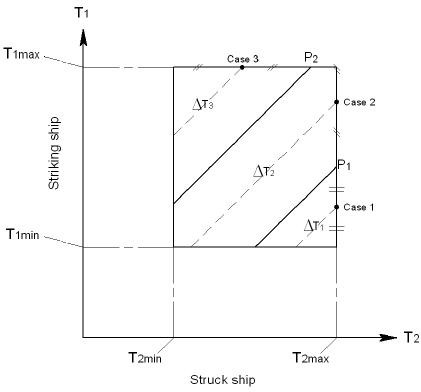 Брод који удара (вертикално), Ударен брод (хоризонтално)Дефиниција тачака удара у вертикалном правцу3.4.3.1.2.2.1.2 Свака тачка на овој површини представља могућу комбинацију газа. T1max је максимални газ, а T1min је минимални газ брода који удара, док су T2max и T2min одговарајући минимални и максимални газови удареног брода. Свака комбинација газа има исту вероватноћу јављања.Тачке на свакој косој линији на слици у .3.4.3.1.2.2.1.1 показују исту разлику газа. Свака од ових линија представља тачку удара судара у вертикалном правцу. У примеру на слициу .3.4.3.1.2.2.1.1, три тачке судара у вертикалном правцусу представљене трима површинама. Тачка P1 је тачка у којој доња ивица вертикалног дела прамца потиснице или прамца са ребрима V облика удара други брод у нивоу палубе. Троугаона површина за случај судара бр. 1. ограничена је тачком P1. Она одговара тачки судара у вертикалном правцу “судара у нивоупалубе”. Троугао који обухвата горњи леви део правоугаоника одговара тачки судара у вертикалном правцу “судара испод палубе”. Разлика газа ΔTi, i=1,2,3 се користи у прорачунима судара (види слику у наставку).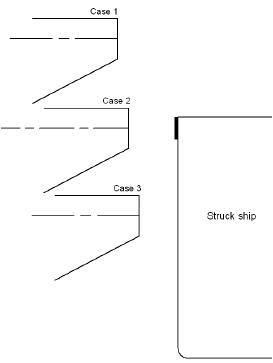 (Случајеви 1, 2, и 3. / ударени брод)Пример тачака судара у вертикалном правцуЗа израчунавање енергија судара, користи се максимална маса брода који удара и максимална маса удареног брода (највиша тачка на свакој појединачној дијагонали ΔTi).У зависности од пројекта брода, признато класификационо друштво може да захтева додатне тачке судара..3.4.3.1.2.2.2 Taнкер типа GЗа танкер типа G претпоставља се судар на половини висине танка. Признато класификационо друштво међутим може да захтева додатне тачке судара на другим висинама. То се мора усагласити са признатим класификационим друштвом.9.3.4.3.1.2.3 Тачке судара у уздужном правцу.3.4.3.1.2.3.1 Танкери типа C и NБарем следеће три карактеристичне тачке судара морају бити узете у обзир:− на прегради,− између ребара− на ребру..3.4.3.1.2.3.1 Taнкер типа GЗа танкер типа G узимју се у обзир барем три следеће карактеристичне тачке судара:− на крају танка за терет,− између ребара и− на ребру.9.3.4.3.1.2.4 Број тачака судараTaнкер типа C и NКомбинација тачака судара у уздужном и вертикалном правцу у примеру из .3.4.3.1.2.1.3 и .3.4.3.1.2.3.1 даје 3 · 3 = 9 тачака судара.Taнкер типа GКомбинација тачака судара у уздужном и вертикалном правцу у примеру из .3.4.3.1.2.2.2 е .3.4.3.1.2.3.2 даје 1 · 3 = 3 тачке судара.Додатна испитивања за танкере типа G, C и N са независним танковима за теретКао доказ да постоља танкова и уређаји за ограничење потиска не изазивају превремено ломљење танка, врше се додатни прорачуни. У ту сврху, се са признатим класификационим друштвом усаглашавају додатне тачке судара..9.3.4.3.1.3 Корак 39.3.4.3.1.3.1 За сваку карактеристичну тачку судара одређује се пондерациони фактор који показује релативну вероватноћу да ће једна таква карактеристична тачка судара бити ударена. У табели	у9.3.4.3.1 ови фактори су означени	са wfloc(i)    (колона J). Претпоставке  се усаглашавају са признатим	класификационим друштвом.Пондерациони фактор за сваку тачку судара јесте производ множења фактора који одговара тачки судара у вертикалном правцу, фактором који одговара тачки судара у уздужном правцу.9.3.4.3.1.3.2 Тачке судара у вертикалном правцуТанкер типа C и NПондерациони фактори за различите тачке судара у вертикалном правцу дефинисани су у сваком случају односомизмеђу делимичне површине за одговарајући случај судара и укупне површине правоугаоника приказаног на слици 9.3.4.3.1.2.2.1.1.На пример, за случај судара бр. 1 (види слику у .3.4.3.1.2.2.1.3) пондерациони фактор је једнак односу између површине троугла која заузима доњи десни део правоугаоника и површине правоугаоника између максималних и минималних газова брода који удара и удареног брода.Танкер типа GПондерациони фактор за тачку судара у вертикалном правцу има вредност 1, ако се претпостави само једна тачка судара. Ако признато класификационо друштво захтева додатне тачке судара, пондерациони фактор се одређује по поступку аналогном оном који се користи за танкере типа C и N.9.3.4.3.1.3.3 Тачке судара у уздужном правцуТанкер типа C и NПондерациони фактор за сваку тачку судара у уздужном правцу представља однос између “прорачунске дужине распона” и дужине танка.Дужина прорачунског опсега се израчунава на следећи начин:судар на прегради: 0,2 · растојање између оквирног ребра и преграде, које не прелази 450 mm,(б) судар на оквирном ребру:збир 0,2 ·  размак између оквирних ребара испред оквирног ребра, који не прелази 450 mm, и 0,2 ·  размак између оквирних ребара иза оквирног ребра, који не прелази 450 mm, и(ц) судар између оквирних ребара :дужина танка за терет умањена за дужину “судар на крају теретног	танка” и дужину "судар на оквирном ребру ".Танкер типа GПондерациони фактор за сваку тачку судара у уздужном смеру јесте однос између “прорачунске дужине распона” и дужине складишног простора.Прорачунска дужин распона се израчунава на следећи начин:судар на крају танка за терет:растојање између преграде и почетка цилиндричног дела танка за терет,(б) судар на оквирном ребру:збир 0,2 ·  размак између оквирних ребара испред оквирног ребра, који не прелази 450 mm и 0,2 ·  размак између оквирних ребара иза оквирног ребра, који не прелази 450 mm, и(ц) судар између оквирних ребара:дужина танка за терет умањена за дужину “судар на крају танка за терет” и дужину "судар на оквирном ребру".Корак 4За сваку тачку судара  израчунати капацитет апсорпције енергије судара. Капацитет апсорпције енергије судара је количина енергије судара коју контрукција брода апсорбује до првог ломљења танка за терет (види табелу у 9.3.4.3.1, колона D: Eloc(i)). У ту сврху користи се анализа методом коначних елемената у складу са 9.3.4.4.2.Ова анализа се врши за два сценарија судара у складу са табелом у наставку.Сценарио судара I се анализира под претпоставком прамца потиснице.Сценарио судара II се анализира под претпоставком прамца брода са ребрима V облика.Ови облици прамца су дефинисани у 9.3.4.4.8.Табела : Фактори смањења брзине за сценарио I или сценариоII са пондерационим факторима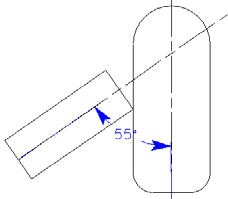 Корак 5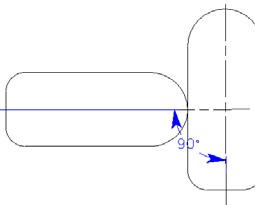 За сваки капацитет апсорбовања енергије судара Eloc(i), мора се израчунати додатна вероватноћа прекорачења,тј. вероватноћа ломљења танка за терет. У ту сврху, користи се ниже наведена формула	кумулативних функција густиневероватноће (CPDF). За ефективну масу удареног брода, одговарајући коефицијенти се бирају на основу табеле у 9.3.4.3.1.5.6 .Px% = C1(Eloc(i))3 + C2(Eloc(i))2 + C3Eloc(i)+ C4где је:Px%	вероватноћа ломљења танка,C 1-4	коефицијенти из табеле у 9.3.4.3.1.5.6,Eloc(i)	капацитет апсорбовања енергије судара.Ефективна маса мора бити једнака максималном депласману брода помноженом фактором 1,4. Узимају се у обзир оба сценарија судара (9.3.4.3.1.4.2).У случају сценарија судара I (прамац потиснице под углом од 55°), користе се три CPDF формуле :CPDF 50% (брзина 0,5 Vmax), CPDF 66% (брзина 2/3 Vmax) и CPDF 100% (брзина Vmax).У случају сценарија II (прамац са ребрима V облика под углом од 90°), користе се следеће две CPDF формуле:CPDF 30% (брзина 0,3 Vmax) иCPDF 100% (брзина Vmax).У табели у 9.3.4.3.1, колона F, ове вероватноће су означене као P50%, P66%, P100%, односно P30%, P100%.Табела: Коефицијенти за CPDF формулеРаспон у којем важи формула наведен је у колони 6. У случају вредности Еloc мaње од распона, вероватноћа Px%= 1. У случају вредности веће од распона, вероватноћа Px% =0.Корак 6Пондерисана вероватноћа ломљења танка за терет Pwx% (табела у 9.3.4.3.1, колона H) израчунава се множењем сваке вероватноће ломљења танка за терет Px%  (табела у  9.3.4.3.1,колона F) пондерационим факторима Wfx% наведеним у табели у наставку:Табела: Пондерациони фактори за сваку карактеристичну брзину судараКорак 7Укупне вероватноће ломљења танка за терет Ploc(i)  (табела у 9.3.4.3.1, колона I) које су изведене из9.3.4.3.1.6 (корак 6) израчунавају се као збирсвих пондерисаних вероватноћа ломљења танка теретаPwx% (табела у 9.3.4.3.1, колона H) за сваку разматрану тачку судара.Корак 8За оба сценарија судара, укупне пондерисане вероватноће ломљења танка за терет Pwloc(i), се, за сваки случај, израчунавају множењем укупних пондерисаних вероватноћа ломљења танка за терет Ploc(i)  за сваку тачку судара, пондерационим факторима wfloc(i)  који одговарају истим тачкама судара(види 9.3.4.3.1.3 (корак 3) и табелу у 9.3.4.3.1, колона J).Корак 9Сабирањем укупних пондерисаних вероватноћа ломљења танка за терет Pwloc(i), израчунава се укупна вероватноћа ломљења танка за терет PscenI  и PscenII  (табела у 9.3.4.3.1, колона L), за сваки сценарио судара посебно.Корак 10Коначно, пондерисана вредност крајње укупневероватноће ломљења танка терета Pw   израчунава се помоћу доње формуле (табела у 9.3.4.3.1, колона O):Pw =  0,8 ·  PscenI + 0,2 ·  PscenIIКорак 11Крајња укупна вероватноћа ломљења	танка	за	терет	Pw	за алтернативни пројекат означава се са Pn.Крајња  укупна вероватноћа ломљења танка терета Pw за референтни пројекат означава се са Pr.Корак 129.3.4.3.1.12.1  Однос (Cn/Cr) између последице (величине штете) Cn ломљења танка за терет алтернативног пројекта и последице Cr ломљења танка за терет референтног пројекта израчунава се путем следеће формуле:Cn/Cr = Vn / Vrпри чему је:Cn/Cr однос   између последице   везане   за   алтернативни   пројекат и последице везане за референтни пројекат,Vn  је максимални капацитет највећег танка за терет алтернативног пројекта ,Vr  је максимални капацитет највећег танка за терет	референтног пројекта.9.3.4.3.1.12.2 Ова формула је изведена за карактеристичне терете наведене у следећој табели.Табела: Карактеристични теретиЗа танкове за терет капацитета између 380 m3 и 1000 m3 који садрже запаљиве, токсичне и киселе течности или гасове, сматра се да увећање последице линеарно зависи од увећања капацитета танка (фактор сразмерности = 1).Ако супстанце морају да се превозе танкерима, анализираним у складу са овим поступком прорачуна, где се очекује да ће фактор сразмерности између укупног капацитета танка за терет и изложене површине бити већи од 1, као што је претпостављено у претходном ставу, изложена површина се одређује путем посебног прорачуна. У том случају, поређење описано у 9.3.4.3.1.13 (корак 13), врши се коришћењем ове другачије вредности, за величину изложене површине, t.9.3.4.3.1.13 Корак 13Коначно, однос PrPnизмеђу крајње укупне вероватноће ломљењатанка за терет Pr    за референтни пројекат и крајње укупне вероватноће ломљења танка за терет Pn  за алтернативни пројекатC nупоређује се са односомrизмеђу последице везане заалтернативни пројекат и последице везане за референтни пројекат.C n PrКада јеr, обезбеђен је доказ прописан у складу са 9.3.4.1.3 заnалтернативни пројекат.9.3.4.4	Одређивање капацитета апсорбовања енергије судара9.3.4.4.1   Опште одредбе9.3.4.4.1.1 Капацитет апсорбовања енергије судара се одређује путем анализе методом коначних елемената (FEA). Ова анализа се спроводи коришћењем прилагођених софтвера (на пример, LS-DYNA1, PAM- CRASH2, ABAQUS3  итд.), који могу да обрађују и геометријске и материјалне нелинеарне ефекте. Такав софтвер такође мора омогућити реалистичну симулацију ломљења.9.3.4.4.1.2 Избор софтвера и ниво сложености прорачуна усаглашавају се са признатим класификационим друштвом.Израда модела коначних елемената (FE)Пре свега, морају се израдити модели коначних елемената за пројекат са већом отпорношћу на ударе и модел за референтни пројекат. Сваки модел коначних елемената мора да описује све пластичнедеформације који могу да се јаве за све разматране случајеве судара. Део површине зоне терета који се моделира усаглашава се са признатим класификационим друштвом.На оба краја зоне која се моделира, сва три транслаторна степена слободе морају бити ограничена. Пошто, у већини случајева судара, укупно хоризонтално савијање трупа брода (носача) није од великог значаја за оцену енергије пластичне деформације, довољно је да се узме у обзир само половина носача брода. У таквим случајевима, ограничавају се попречна помицања на симетрали брода (CL). Пошто се изради модел коначних елемената, врши се пробни прорачун судара да би се уверило да у близини рубова модела на којима су помицања била ограничена нема појаве пластичних деформација. У противном, моделирано подручје се проширује.9.3.4.4.2.3 Делови конструкције изложени у време судара морају бити моделирани довољно детаљно, док остали делови могу да се1	LSTC, 7374 Las Positas Rd, Livermore, CA 94551, USA Tel : +1 925 245-4500 2ESI Group, 8 rue Christophe Colomb, 75008 Paris, France, tеl.: +33 (0)1 53 65 14 14,Tel: +33 (0)1 53 65 14 14, Fax: +33 (0)1 53 65 14 12, E-mail: info@esi-group.com.3SIMULIA, Rising Sun Mills, 166 Valley Street, Providence, RI 02909-2499, USA, tel.: +1 401 276-4400, Fax: +1401 276-4408, E-mail: info@simulia.com.мoделирају у грубљим цртама. Детаљност мреже коначних елемената мора да омогући адекватно описивање локалних деформација набирањем и реалистично приказивање ломљења елемената.9.3.4.4.2.4 Прорачун почетка ломљења се мора заснивати на критеријумима ломљења прилагођеним коришћеним елементима. Максимална величина елемента мора бити мања од 200 mm у зонама судара. Однос између дуже и краће ивице елемента оплате не сме да прекорачи вредност 3. Дужина L за елемент оплате дефинисана је као већа дужина обеју страна елемента. Однос између дужине и дебљине елемента мора бити већи од 5. Друге вредности се усаглашавају са признатим класификационим друштвом.Конструкције од плоча, као што су оплата, унутрашњи труп (оплата танка у случају танкова за гас), ребра као и провезе могу да буду моделирани као елементи оплате, а укрућења као елементи носача. Током моделирања води се рачуна о изрезима и провлакама.У прорачунима методом коначних елемената користи се поступак “губитака између чвора и сегмента” (“node on segment penalty”) за опцију контакта. У ту сврху, следеће опције се активирају у поменутим софтверима:− “Contact_automatic_single_surface” у LS-DYNA,− “Self impacting” у PAM-CRASH, и− слични типови контакта у другим софтверима развијених на бази методе коначних елемената.9.3.4.4.3 Својства материјала9.3.4.4.3.1 Због екстремног понашања материјала и конструкције у току судара,и са геометријским и са материјалним нелинеарним ефектима, користе се стварни односи напрезања и деформације:C nгде је:n l n1(Ag )C Re m    n Ag јe максимална хомогена деформација која одговара критичном напрезању  на истезање Rm.e је природна логаритамска константа.9.3.4.4.3.2 Вредности Ag и Rm се одређују помоћу испитивања на истезање.Ако је на располагању само критично напрезање на истезање Rm, за бродограђевни челик са границом развлачења ReH не преко 355 N/mm², следећа апроксимација може да се користи за добијање вредности Ag  од познате вредности Rm ([N/mm²]):Ag  0,2140,0	1R3mАко на почетку прорачуна нису на располагању својства материјала утврђена током испитивања на истезање, користе се минималне вредности Ag и Rm, дефинисане у правилима признатог класификационог друштава.За бродограђевни челик са границом развлачења преко 355 N/mm² или за друге материјале, особине материјала се усаглашавају са признатим класификационим друштвом.9.3.4.4.4 Критеријуми ломљења9.3.4.4.4.1 Прво ломљење елемента у анализи методом коначних елемената дефинише се вредношћу деформације ломљења. Ако прорачуната деформација, као што је ефективна пластична деформација, основна деформација или, за елементе оплате, деформација у правцу дебљине тог елемента, прекорачује своју дефинисану вредност ломљења, елемент се брише из модела коначних елемената, а енергија деформације тог елемента се више неће мењати током следећих етапа прорачуна.За израчунавање деформације ломљења користи се следећа формула:l te leгде је฀g  = хомогена деформација฀e = попречно сужавањеt  = дебљина плочеle = дужина појединачног елемента.Вредности хомогене деформације и попречног сужења, за бродограђевни челик са границом развлачења ReH од највише 355 N/mm², узимају се из следеће формуле:ТабелаДруге вредности  ฀g и ฀e  добијене мерењем дебљине у типичним случајевима оштећења е и током експеримената могу да се користе уз сагласност признатог класификационог друштва.Признато класификационо друштво може прихватитидругеr критеријуме ломљења ако се доставе докази добијени у одговарајућим испитивањима.Танкер типа GЗа танкер типа G критеријум ломљења танка под притиском заснива се на екквивалентној пластичној деформацији. У случју примене критеријума ломљења вредност која се користи мора да се усагласи са признатим класификационим друштвом. Не узимају се у обзир вредности еквивалентне пластичне деформације везане за компресију.Прорачун капацитета апсорбовања енергије судараКапацитет апсорбовања енергије судара представља збир унутрашње енергије (eнергије везане за деформацију елемената конструкције) и енергије трења.Коефицијент трења μc се израчунава помоћу следеће формуле:	D    vr Cec  FDFFSeDгде је:FD = 0,1FS = 0,3DC = 0,01|vrel| = релативна брзина трењаНАПОМЕНА: вредности су уобичајене за бродограђевни челикКриве силе продирања добијене на основу прорачуна методом коначних елемената подносе се признатом класификациоом друштву.Танкер типа GДа би се добио укупан капацитет апсорбовања енергије у случају танкера типа G , израчунава се енергија апсорбована током компресије испарења приликом судара.Енергија E коју апсорбује испарење израчунава се на следећи начин:E p1 V1 p0 V0 1 са:γ = 1,4(Напомена: вредност 1,4 је уобичајена вредност cp/cv где је, у принципу:cp = специфична топлота при константном притиску [J/(kgK)] cv = специфична топлота при константној запремини [J/(kgK)]) p0 = притисак на почетку компресије [Pa]p1 = притисак на крају компресије [Pa]V0 = запремина на почетку компресије [m3]V1 = запремина на крају компресије [m3]Дефиниција брода који удара и прамца који удараЗа израчунавање капацитета апсорбовања енергије судара користе се барем два типа облика прамца брода који удара :облик прамца I: прамац потиснице (види 9.3.4.4.8),облик прамца II: прамац брода са ребрима V облика без булба (види 9.3.4.4.8).Пошто у већини случајева судара, прамац брода који удара претрпи само незнатне деформације у поређењу са бочном конструкцијом удареног брода, прамац брода који удара се дефинише као чврст. Само у посебним ситуацијама, када ударени брод има изразито јаку бочну конструкцију у поређењу са прамцем који удара и када је понашање конструкције удареног брода под утицајем пластичне деформације прамца који удара, сматра се да је прамац који удара подложан деформацијама. У том случају треба такође моделирати конструкцију прамца који удара. Ово се усаглашава са признатим класификационим друштвом.Претпоставке за случајеве судараЗа случајеве судара полази се од следећих претпоставки:Угао судара између брода који удара и удареног брода је 90°, у случају прамца са ребрима V облика и 55°, у случају прамца потиснице; и(б) Ударен брод има нулту брзину, док брод који удара продире кроз бок удареног брода константном брзином од 10 m/s.Брзина удара од 10 m/s је процењена вредност која се користи током анализе методом коначних елемената.Типови облика прамцаПрамац потисницеКарактеристичне димензије се узимају из доње табеле:ПолуширинаСледеће слике треба да послуже као илустрација.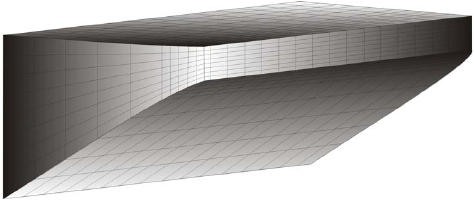 -522-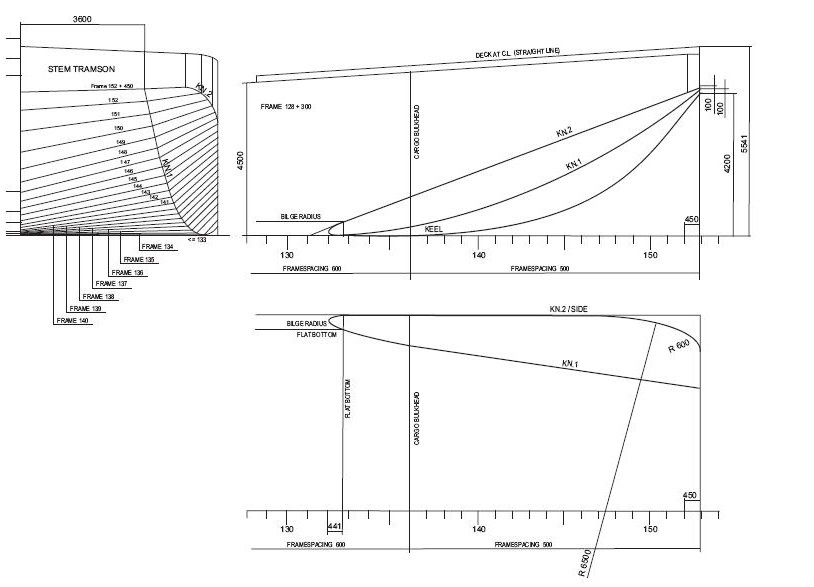 Прамац са ребрима V обликаКарактеристичне димензије се узимају из следеће табеле:Следеће слике треба да послуже као илустрација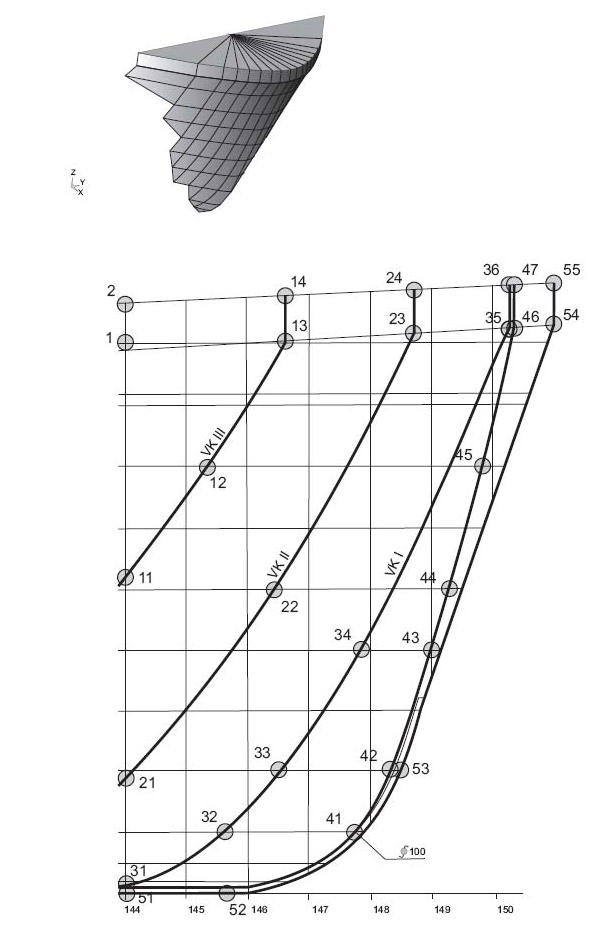 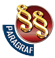 ЕВРОПСКИ СПОРАЗУМО МЕЂУНАРОДНОМ ТРАНСПОРТУ ОПАСНОГ ТЕРЕТА НА УНУТРАШЊИМ ПЛОВНИМ ПУТЕВИМА (АДН)("Сл. гласник РС - Међународни уговори", бр. 1/2014 и 7/2015)UNITED NATIONS PUBLICATIONSSales No.: E.14.VIII.3ISBN 978-92-1-139152-7(Комплет у 2 тома)e-ISBN 978-92-1-056877-7Поглавље1.1Област важности и примена1.1.1Структура ……..……………………………………51.1.2Област важности ...………………………………...51.1.3Изузећа………………………………………………51.1.4Примењивост других прописа…………………….111.1.5Примена стандарда ……….………………………12Поглавље1.2Дефиниције појмова и јединице мера1.2.1Дефиниције појмова………………………………..131.2.2Мерне јединице…………………………………….51Поглавље1.3Обука лица која учествују у транспортуопасног терета1.3.1Област важности и примена……………….............551.3.2Врсте обуке………………………………………….551.3.3Документација……………………………………….56Поглавље1.4Обавезе учесника у погледу безбедности1.4.1Опште мере безбедности…………………………..571.4.2Обавезе главних учесника…………………………571.4.3Обавезе других учесника…………………………...60Поглавље1.5Посебна правила, одступања1.5.1Билатерални и мултилатерални споразуми……....651.5.2Посебна овлашћења која се односе на транспорт уТанкерима....................................................................651.5.3Еквивалентности и одступања (члан 7, став 3ADN)66Поглавље1.6Прелазне одредбе1.6.1Опште одредбе............................................................671.6.2Посуде под притиском и посуде за класу 2 ............691.6.3Трајно причвршћене цистерне (возила цистерне икола цистерне), демонтажне цистерне, батеријскаПоглавље3.1Опште одредбе.................................................(Види Том II)Поглавље3.2Списак опасних терета3.2.1Табела А:	Списак опасних терета понумеричком редоследу.................................	(Види Том II)3.2.2Табела B:	Списак опасних терета поазбучном редоследу .....................................	(Види Том II)3.2.3Табела C:	Списак опасног терета дозвољеногза транспорт у танкерима, по нумеричкомРедоследу ..................................................................	1553.2.4Начини за примену oдељка 1.5.2 који се односина посебне дозволе за транспорт у танкерима ....	213Поглавље3.3Посебни прописи који важе за одређенематерије или предмете .............................	(Види Том II)Поглавље3.4Изузећа у вези са транспортом опаснихтерета пакованих у ограниченимколичинама ................................................	(Види Том II)Поглавље3.5Опасан терет пакован у изузетимколичинама .................................................	(Види Том II)Поглавље5.1Опште одредбе5.1.1Област примене и опште одредбе ..........................2375.1.2Употреба сабирне амбалаже ..................................2375.1.3Неочишћена празна амбалажа (укључујући IBCи велику амбалажу), цистерне, МEMU, возила,кола и контејнере за терет у расутом стању ........2375.1.4Комбиновано паковање ...........................................2385.1.5Опште одредбе за класу 7........................................238Поглавље5.2Обележавање и означавање5.2.1Обележавање комада за отпрему ..........................2475.2.2Олиставање комада за отпрему ..............................251Поглавље5.3Стављање великих листица и обележавањеконтејнера,  MEGC, MEMU, контејнерцистерни, преносивих цистерни, возила икола5.3.1Стављање великих ознака опасности ....................2615.3.2Обележавање наранџастом таблом ........................2655.3.3Ознака за материје које се транспортују узагрејаном стању ......................................................2715.3.4Обележавање при транспорту у транспортномланцу које укључује и поморски транспорт .........2725.3.5(Резервисано) ............................................................2735.3.6Знак за материје опасне по животну средину ......273Поглавље5.4Документација5.4.0Опште одредбе .........................................................2755.4.1Транспортни документ за транспорт опасногтерета и пратеће информације ...............................2755.4.2Сертификат о паковању великих контејнера,возила или вагона .....................................................2855.4.3Писана упутства .......................................................2885.4.4Чување информација о транспорту опаснихтерета .........................................................................2945.4.5Пример формулара за мултимодални транспортопасног терета ..........................................................294Поглавље	5.55.5.1Посебни прописи(Брисано)2975.5.25.5.3Посебни прописи за газиране јединице затранспорт терета (CTU) ..........................................Посебне одредбе које се односе на паковања и возила и контејнере који садрже материје које297представљају опасност од гушења када секористе за хлађење или у расхладним системима(као што је суви лед (UN 1845), или азот,расхладна течна материја (UN 1977), или аргон,расхладна течна материја (UN 1951)) ....................297Поглавље7.1Бродови за транспорт сувог терета7.1.0Општи захтеви .........................................................3097.1.1Начини транспорта терета ………………………..3097.1.2Захтеви који се примењују на бродове …………..3107.1.3Општи сервисни захтеви …………………………3117.1.4Додатни захтеви за утовар, транспорт, истовар идруго  руковање теретом …………………………3147.1.5Додатни захтеви који се односе на употребубродова  ……………………………………………3337.1.6Додатни захтеви …………………………………..336Поглавље7.2Тaнкери7.2.0Општи захтеви …………………………………….3417.2.1Начин транспорта терета …………………………3417.2.2Захтеви који се примењују на бродове …………..3427.2.3Општи сервисни захтеви ………………………….3447.2.4Додатни захтеви који се односе на утовар,транспорт, истовар, и друго руковање теретом …3517.2.5Додатни захтеви који се постављају приликомкоришћења бродова за предвиђену намену ……3648.1.1(Резервисано) ……………………………………….3698.1.2Документа …………………………………………..3698.1.3(Резервисано) ……………………………………….3718.1.4Системи за гашење пожара ………………………..3718.1.5Посебна опрема …………………………………….3728.1.6Провера и преглед опреме …………………………3728.1.7Електричне инсталације ……………………………3738.1.8Сертификат о одобрењу ……………………………3738.1.9Привремени сертификат о одобрењу ……………..3748.1.10(Брисано) ……………………………………………3758.1.11Регистар операција везаних за транспорт UN 1203375Поглавље8.2Захтеви који се односе на обуку8.2.1Општи захтеви за обуку стручних лица …………..3778.2.2Посебни захтеви за обуку стручних лица …………379Поглавље8.3Разни захтеви које посада брода мора дапоштује8.3.1Овлашћена лица на броду ………………………….3918.3.2Преносиве светиљке ……………………………….3918.3.3Дозвољен приступ на брод ………………………..3918.3.4Забрана пушења, употребе ватре и незаштићеногсветла ……………………………………………….3918.3.5Опасност изазвана радовима на броду ……………391Поглавље8.4(Резервисано) ……………………………………….393Поглавље8.5(Резервисано) ……………………………………….395Поглавље8.6Документа8.6.1Сертификат о одобрењу …………………………..3978.6.2Сертификат о посебним знањима у области ADNсходно ставовима  8.2.1.3, 8.2.1.5 или 8.2.1.7 …….4128.6.3Контролна листа ADN ……………………………4158.6.4(Брисано)  …………………………………………..Поглавље	9.19.1.0Правила за градњу  бродова за транспорт сувог теретаПравила за градњу која се примењују на бродовеза транспорт сувог терета …………………………425Поглавље	9.2Правила за градњу која се примењују на поморске бродове усклађене са захтевимаконвенције SOLAS 74, поглавље II-2, одредба 19 или са захтевима конвенције SOLAS 74,Поглавље	9.3поглавље II-2, одредба 54 ………………………..Правила за градњу танкера4419.3.1Правила за градњу танкера типа G ………………..4479.3.2Правила за градњу танкера типа C ………………..4819.3.3Правила за градњу танкера типа N ………………..5229.3.4Алтернативне конструкције ......................................564ВеличинаSI-јединица2Додатно дозвољена јединицаОднос између јединицаДужинаm (метар)--Површинаm2 (квадратни метар)--Запреминаm3 (кубни метар)l3 (литар)1 l = 10-3 m3Времеs (секунда)min (минут)1 min = 60 sh (час)1 h = 3600 sd (дан)1 d = 86 400 sМасаkg (килограм)g (грам)1 g = 10-3 kgt (тона)1 t = 103 kgГустинаkg/m3kg/l1 kg/l = 103 kg/m3ТемператураK (келвин)°C (степен целзијуса)0 °C = 273,15 KТемпературнаK (келвин)°C (степен целзијуса)1 °C = 1 KразликаСилаN (њутн)-1 N = 1 kgm/s21 Pa.s= 1 N.s/m2= 10 P(Poise)= 0,102 kg.s/m21 P= 0,1 Pa.s= 0,1 N.s/m2=1,02x10-2kg.s/m2ВеличинаSI-јединица2Додатно дозвољена јединицаОднос између јединицаПритисакPa (паскал)bar (бар)1Pa = 1 N/m21 bar = 105 PaМеханичкиN/m2N/mm21N/mm2 = 1 MPaнапонРадJ (џул)kWh (киловат час)1kWh = 3,6 MJЕнергијаJ (џул)1J = 1 N.m = 1 W.sКоличинаJ (џул)eV (електронволт)1eV = 0.1602-10-18 JтоплотеСнагаW (ват)-1W = 1 J/s = 1Nm/sКинематскиm2/smm2/s1mm2/s =10-6  m2/sвискозитетДинамичкиPa.smPa.s1mPa.s =10-3 Pa.sвискозитетАктивностBq (бекерел)--ДозаSv (сиверт)--еквивалентностиSv (сиверт)--ФакторПрефиксСимбол1 000 000 000 000 000 000 =  10181 000 000 000 000 000 000 =  1018трилионeksaE1 000 000 000 000 000 =	10151 000 000 000 000 000 =	1015билијардаpetaP1 000 000 000 000 =1 000 000 000 =1012109билион милијардаterа gigaT G1 000 000 =106милионmegaM1 000 =103хиљадуkilok00 =102стоhektoh10 =101десетdekada0,1 =10-1десетиdecid0,01 =10-2стотиcentic0,001 =10-3хиљадитиmilim0,000 001 =10-6милионитиmikroµ0,000 000 001 =10-9милијардитиnanon0,000 000 000 001 =10-12билионитиpikop0,000 000 000 000 001 =	10-150,000 000 000 000 001 =	10-15билијардитиfemtof0,000 000 000 000 000 001 =  10-180,000 000 000 000 000 001 =  10-18трилијардитиatoaНапомена1:У вези са обуком саветника за безбедност видети 1.8.3уместо овог одељка2:У  вези  са  обуком  стручних  лица  види  поглавље  8.2 уместо овог одељка.3:За обуку у вези са класом 7 види и 1.7.2.5.1.6.7.2.1.1  Табела општих прелазних одредби: Суви терет1.6.7.2.1.1  Табела општих прелазних одредби: Суви терет1.6.7.2.1.1  Табела општих прелазних одредби: Суви теретСтавПредметВременски рок и примедба9.1.0.12.1Вентилација складиштаН.З.П.Обнова сертификата о одобрењу након 31.децембра 2018.год.До тада примењују се следећи захтеви за бродове у употреби:Свако складиште мора имати одговарајућу природну или вештачку вентилацију, за транспорт материја класе 4.3, свако складиште мора бити опремљено  принудном вентилацијом; уређаји који се користе за ову сврху морају бити тако конструисани да вода не може да продре у складиште.9.1.0.12.3Вентилација	радног простораН.З.П.Обнова сертификата о одобрењу након 31.децембра 2018.год.9.1.0.17.2Отвори, који су усмерени према складиштима морају бити непропусни за гасН.З.П.Обнова сертификата о одобрењу након 31.децембра 2018.год.До тада, примењују се следећи захтеви за бродове у употреби:Отвори просторија за боравак посаде и кормиларнице који су усмерени према складиштима морају имати могућност да се чврсто затварају.9.1.0.17.3Улази	и	отвори	у заштићеном подручјуН.З.П.Обнова сертификата  о одобрењу након 31.децембра 2018.год.До тада примењују се следећи захтеви за бродове у употреби:Отвори машинског и радног простора који су усмерени према зони терета морају имати могућност да се чврсто затварају.9.1.0.31.2Усиси	ваздуха	за моторН.З.П.Обнова сертификата о одобрењу након 31.децембра 2034.год.9.1.0.32.2Цеви за ваздух морају бити 50 cm изнад палубеН.З.П.Обнова сертификата о одобрењу након 31.децембра 2018.год.9.1.0.34.1Позиција	издувних цевиН.З.П.Обнова сертификата о одобрењу након 31.децембра 2018.год.1.6.7.2.1.1  Табела општих прелазних одредби: Суви терет1.6.7.2.1.1  Табела општих прелазних одредби: Суви терет1.6.7.2.1.1  Табела општих прелазних одредби: Суви теретСтавПредметВременски рок и примедба9.1.0.35Пумпе за накнадно испумпавање у заштићеном подручјуН.З.П.Обнова сертификата о одобрењу након 31.децембра 2018.год.До тада, примењују се следећи захтеви за бродове у употреби:Код транспорта материја класе 4.1, UN број 3175, свих материја класе 4.3 у расутом стању или неупаковано и полимерна зрна, која су склона стварању пене, класе 9, UN број 2211, испумпавање складишта се може вршити само коришћењем уређаја, који  је смештен у заштићено подручје. Уређај за наканадно испумпавање смештен изнад машинског простора мора бити причвршћен прирубницом.9.1.0.40.1Апарати за гашење пожара, две пумпе итд.Н.З.П.Обнова сертификата о одобрењу након 31.децембра 2018.год.9.1.0.40.2Трајно	уграђени системи за гашење пожара у машинском просторуН.З.П.Обнова сертификата о одобрењу након 31.децембра 2034.год.9.1.0.41у вези са7.1.3.41Пламен и незаштићено светлоН.З.П.Обнова сертификата о одобрењу након 31.децембра 2018.год.До тада примењују се следећи захтеви за бродове у употреби:Излази димњака морају бити смештени на најмање 2,00 m од најближе тачке гротла складишта. Уређаји за грејање и кување су дозвољени само у затвореним просторијама и кормиларници са металном основом.Међутим дозвољени су:уређаји за грејање, који користе течно гориво са тачком паљења изнад 55ºC, у машинском простору;котлови за централно грејање, који користе чврсто гориво, у простору смештеном испод палубе и ако су приступачни само са палубе.9.2.0.31.2Усиси ваздуха за моторН.З.П.Обнова сертификата о одобрењу након 31.децембра 2034.год.9.2.0.34.1Позиција издувних цевиН.З.П.Обнова сертификата о одобрењу након 31.децембра 2018.год.1.6.7.2.1.1  Табела општих прелазних одредби: Суви терет1.6.7.2.1.1  Табела општих прелазних одредби: Суви терет1.6.7.2.1.1  Табела општих прелазних одредби: Суви теретСтавПредметВременски рок и примедба9.1.0.41у вези са7.1.3.41Пламен и незаштићено светлоН.З.П.Обнова сертификата о одобрењу након 31.децембра 2018.год.До тада, примењују се следећи захтеви за бродове у употреби:Излази димњака морају бити смештени на не мање 2,00 m од најближе тачке гротла зоне терета.Уређаји за грејање и кување су дозвољени само у затвореним просторијама за боравак посаде и кормиларници са металном основом.Међутим дозвољени су:уређаји за грејање, који користе течно гориво са тачком паљења изнад 55ºC, у машинском простору;котлови за централно грејање, који користе чврсто гориво, у простору смештеном испод палубе и ако су приступачни само са палубе.1.16.1.4 и1.16.2.5Анекс сертификата  о одобрењу и привремени сертификатОбнова сертификата о одобрењу након 31. децембра 2014.1.6.7.2.2.2   Табела општих прелазних одреби: Танкери1.6.7.2.2.2   Табела општих прелазних одреби: Танкери1.6.7.2.2.2   Табела општих прелазних одреби: ТанкериСтавПредметВременски рок и примедба1.2.1Електрични уређај  типа "ограничена опасностод експлозије"Н.З.П.Обнова сертификата о одобрењу након 31.децембра 2034.год.До тада, примењују се следећи захтеви за танкере у употреби:Електрични уређај типа "ограничена опасност од експлозије" је:електрични уређај који током   нормалне употребе не производи варнице или ствара површинску температуру вишу од 200 ºC;  илиелектрични уређај са оклопним кућиштем који штити од млаза воде, и који током нормалне употребе не ствара површинску температуру изнад 200 ºC.1.2.1Складишни просторН.З.П.Обнова сертификата о одобрењу након 31.децембра 2038.год.за тип N отворене танкере чије зоне терета садрже помоћне уређаје и који транспортују само материје класе 8, са напоменом 30 у колони (20) табеле C Поглавља 3.2.1.2.1Уређај за спречавање ширења пламена (пригушница пламена) Испитивање према стандарду EN ISO 16852: 2010Н.З.П. од 01. јануара Јануара 2001. годОбнова сертификата о одобрењу након 31.децембра 2034.год.До тада, примењују се следећи захтеви за танкере у употреби:Уређај за спречавање ширења пламена(пригушница пламена) мора бити типски одобрен од надлежног органа за предвиђену употребу.1.6.7.2.2.2   Табела општих прелазних одреби: Танкери1.6.7.2.2.2   Табела општих прелазних одреби: Танкери1.6.7.2.2.2   Табела општих прелазних одреби: ТанкериСтавПредметВременски рок и примедба1.2.1Брзореагујући сигурносни вентил Испитивање према стандарду EN ISO 16852: 2010Н.З.П.Од 1. јануара 2015. обнова сертификата о одобрењу након 31.децембра 2034.год.До тада, примењују се следећи захтеви за бродове у употреби:Брзореагујући сигурносни вентил мора бити у складу са стандардом EN12874:1999 на бродовима изграђеним или преправљани од 1. јануара 2001. или ако су замењени од 1. јануара 2001. У другим случајевима, они ће бити таквог типа одобреног од стране надлежног органа за предвиђену употребу.7.2.2.6Дозвољени	систем  за детекцију гасаН.З.П.Обнова сертификата о одобрењу након 31.децембра 2010.год.7.2.2.19.3Бродови	који	сеупотребљавају	за покретање (тегљење)Н.З.П.Обнова сертификата о одобрењу након 31.децембра 2044.год.7.2.3.20Употреба   кофердама   у сврху баластаН.З.П.Обнова сертификата  о одобрењу након 31.децембра 2038.год.До тада, примењују се следећи захтеви на палуби за танкере у употреби:Кофердами могу бити пуњени водом при истовару ради тримовања брода и да би се омогућила дренажа талога, уколико је могуће.7.2.3.20.1Водени баластЗабрана пуњења кофердама водомН.З.П.Обнова сертификата о одобрењу након 31.децембра 2038.год.До тада, примењују се следећи захтеви за бродове у употреби:Кофердами могу бити пуњени водом током истовара да обезбеди трим и дозволи дренажу без остатака уколико је то могуће.Када је у току пловидба брода, кофердами могусе пунити воденим баластом само када су танкови за терет празни.7.2.3.20.1Доказ о стабилности у случају цурења  везано са воденим баластомН.З.П.Обнова сертификата о одобрењу након 31.децембра 2044.год. за танкере типа G и типа N1.6.7.2.2.2   Табела општих прелазних одреби: Танкери1.6.7.2.2.2   Табела општих прелазних одреби: Танкери1.6.7.2.2.2   Табела општих прелазних одреби: ТанкериСтавПредметВременски рок и примедба7.2.3.20.1Уклапање баластних танкова и одељака са нивом индикатораН.З.П.Од 01.јануара 2013.Обнављање сертификата о одобрењу након 31. децембра 2012. за тип C  и  G и тип N са двоструком оплатом  трупа бродова7.2.3.31.2Моторна	возила	само изван зоне терета:Н.З.П.Обнова сертификата о одобрењу након 31.децембра 2034.год. за танкере типа NДо тада, примењују се следећи захтеви на палуби за танкере у употреби:Возила се не смеју покретати на палуби.7.2.3.51.3Утичнице   које   су  под напономН.З.П.Обнова сертификата о добрењу након 31.децембра 2010.год. за танкере типа G и типа N7.2.4.22.3Узимање	узорака	из других отвораН.З.П.Обнова сертификата о одобрењу након 31. децембра 2018.год.На палуби танкера у употреби типа N, гротла (отвори) танкова за терет током утовара могу да буду отворени ради контроле и узимања узорка.8.1.6.2Црева с прикључцимаЦрева с прикључцима према претходним стандардима EN 12115:1999, EN 13765:2003 или EN ISO 10380:2003 могу се користити до 31. децембра 2018.9.3.2.0.1 (c)Заштита	цевовода	заН.З.П. од 1. јануара 20019.3.3.0.1 (c)одвод гасова од корозијеОбнова сертификата о одобрењу након9.3.3.0.1 (c)одвод гасова од корозије31.децембра 2034.год.9.3.1.0.3 (d)Материјали  отпорни  наН.З.П.9.3.2.0.3 (d)9.3.3.0.3 (d)пожар у просторијама заборавак	посаде	и	у кормиларнициОбнова сертификата о одобрењу након 31.децембра 2034.год.1.6.7.2.2.2   Табела општих прелазних одреби: Танкери1.6.7.2.2.2   Табела општих прелазних одреби: Танкери1.6.7.2.2.2   Табела општих прелазних одреби: ТанкериСтавПредметВременски рок и примедба9.3.1.11.2 (a)Размештај	танкова	за теретРазмак	танкова	од бочних зидова бродаВисина носача (седла).Н.З.П.Обнова сертификата о одобрењу након 31. децембра 2044.год..До тада, премењују се следећи захтеви на палуби за танкере у употреби чије кобилице су положене након 31. децембра 1976.год.:Ако је запремина танка већа од 200 m³ или ако је однос дужине и пречника мањи од 7 али већи од 5, труп брода у подручју танкова мора бити конструисан тако да у случају колизије танкови не буду оштећени, уколико је могуће. Овај захтев се сматра да је испуњен, ако је у подручју танкова, танк:са дуплом оплатом са растојањем најмање 0,80m  између оплочења бока и уздужне преграде,или је конструисан на следећи начин:као брод са једноструком оплатом, где су за бочне оплате брода између палубног пута и ребреница предвиђене бочне провезе које се постављају на једнаким међусобним растојањима која нису већа од 0.60m,бочне провезе подупрте оквирним ребрима постављеним на једнаким међусобним растојањима која нису већа од 2.00m. Висина оквирних ребара не сме бити већа од 10%-ног дела висине, али ни мања од 0.30m.оквирна ребра морају имати појас од равне челичне плоче са површином попречног пресека 15 cm².да провезе поменуте у (а) имају  исту висину као и оквирна ребра и један појас од равне челичне плоче са површином попречног пресека од најмање 7,5 cm².9.3.1.11.2 (а)Размак између усисних зденаца и конструкције днаН.З.П.Обнова сертификата о одобрењу након 31. децембра 2044.год..9.3.1.11.2 (b)9.3.2.11.2 (b)9.3.3.11.2 (а)Учвршћивање	танкова за теретН.З.П.Обнова сертификата о одобрењу након 31. децембра 2044.год..1.6.7.2.2.2   Табела општих прелазних одреби: Танкери1.6.7.2.2.2   Табела општих прелазних одреби: Танкери1.6.7.2.2.2   Табела општих прелазних одреби: ТанкериСтавПредметВременски рок и примедба9.3.1.11.2 (c)Капацитет	усисногН.З.П.9.3.2.11.2 (c)зденцаОбнова сертификата о одобрењу након 31.9.3.3.11.2 (b)зденцадецембра 2044.год..9.3.1.11.2 (d)Бочне   провезе   измеђуН.З.П. од 1. јануара 2001. год.9.3.2.11.2 (d)трупа брода и танкова затеретОбнова сертификата о одобрењу након 31. децембра 2044.год..9.3.1.11.3 (a)Крајња преграда зоне терета с изолацијом "А- 60"Растојање од 0,50 m од танкова за терет до крајњих преграда.Н.З.П.Обнова сертификата о одобрењу након 31. децембра 2044.год.9.3.2.11.3 (a)9.3.3.11.3 (a)Ширина кофердама 0,60 mСкладишни простор са кофердамом или "А-60" изолованим преградним зидом.Растојање од 0,50 m од танкова за терет у складишном простору.Н.З.П.Обнова сертификата о одобрењу након 31. децембра 2044.год.До тада примењују се следећи захтеви на палуби за танкере у употреби:Тип C:  Минимална ширина кофердама0,50 m;Тип N: Минимална ширина кофердама 0,5 m, на танкерима са носивошћу до 150 тона: 0,40 m.Тип N отворени: за танкере са носивошћу до 150 тона се не захтева кофердам: Растојање између танкова за терет и крајњег преградног зида у складишном простору мора да износи најмање 0,40 m.9.3.3.11.4Пролази кроз крајње преградне зидове складишног простораН.З.П. од 1. јануара 2005. год.Обнова сертификата о добрењу након 31. децембра 2044.год. за танкере типа  N отворени, чије кобилице су положене пре 1. јануара 1977. год.9.3.3.11.4Растојање цевовода у односу на  дноН.З.П. од 1. јануара 2005. год.Обнова сертификата о добрењу након 31. децембра 2038.год.9.3.3.11.4Уређаји за затварање цевовода за утовар и истовар у танковима за терет из којих излазеН.З.П. од 1. јануара 2005. год.Обнова сертификата о добрењу након 31. децембра 2018.год.1.6.7.2.2.2   Табела општих прелазних одреби: Танкери1.6.7.2.2.2   Табела општих прелазних одреби: Танкери1.6.7.2.2.2   Табела општих прелазних одреби: ТанкериСтавПредметВременски рок и примедба9.3.3.11.6 (a)Облик	преграде кофердама који  је уређен као просторија за пумпеН.З.П.Обнова сертификата о добрењу након 31. децембра 2044.год. за танкере типа N чија кобилица је положена пре 1. јануара 1977. године.9.3.3.11.7Растојање између танкова за терет и спољњег зида бродаН.З.П. након 1. јануара 2001. год.Обнова сертификата о добрењу након 31. децембра 2038.год.9.3.3.11.7Ширина дупле оплатеН.З.П. након 1. јануара 2010. год.Обнова сертификата о добрењу након 31. децембра 2038.год.9.3.3.11.7Растојање између усисног зденца и конструкције днаН.З.П. након 1. јануара 2003. год.Обнова сертификата о одобрењу након 31. децембра 2038.год.9.3.3.11.8Распоред	радних простора који се налазе у зони терета испод палубеН.З.П.Обнова сертификата о одобрењу након 31. децембра 2038.год. за танкере типа N отворени9.3.1.11.8Димензије	прилазнихН.З.П.9.3.3.11.9отвора   за   просторе   узони теретаОбнова сертификата о одобрењу након 31. децембра 2018.год.9.3.1.11.8Растојање	измеђуН.З.П.9.3.2.11.10елемената за ојачањеОбнова сертификата о добрењу након 31.9.3.3.11.9елемената за ојачањедецембра 2044.год.9.3.2.12.1Вентилациони  отвори  уН.З.П. од 1. јануара 2003. године9.3.3.12.1складишном просторуОбнова сертификата о одобрењу након 31.9.3.3.12.1складишном просторудецембра 2018.год.9.3.2.12.2Вентилациони	системиН.З.П.9.3.3.12.2у	просторима	дуплеоплате и дуплог днаОбнова сертификата о одобрењу након 31. децембра 2018.год.9.3.1.12.3Висина отвора за доводН.З.П.9.3.2.12.39.3.3.12.3ваздуха преко палубе зарадне просторе,  који  се налазе испод палубеОбнова сертификата о одобрењу након 31. децембра 2018.год.9.3.1.12.6РастојањеН.З.П. од 1. јануара 20039.3.2.12.69.3.3.12.6вентилационог	отвораод зоне теретаОбнова сертификата о одобрењу након 31. децембра 2044.год.9.3.1.12.6Чврсто	инсталираниН.З.П. од 1. јануара 20039.3.2.12.69.3.3.12.6заклони	(капци)	одпламенаОбнова сертификата о одобрењу након 31. децембра 2018.год.1.6.7.2.2.2   Табела општих прелазних одреби: Танкери1.6.7.2.2.2   Табела општих прелазних одреби: Танкери1.6.7.2.2.2   Табела општих прелазних одреби: ТанкериСтавПредметВременски рок и примедба9.3.3.12.7Одобрење за уређаје за спречавање ширења пламена(пригушница пламена)Н.З.П.Обнова сертификата о одобрењу након 31. децембра 2018.год. за танкере типа N чија кобилица је положена пре 01. јануара 1977. године.9.3.1.13Стабилитет(уопштено)Н.З.П.9.3.3.13Стабилитет(уопштено)Обнова сертификата о одобрењу након 31.9.3.3.13Стабилитет(уопштено)децембра 2044.год.9.3.3.13.3став 2Стабилитет(уопштено)Н.З.П. од 1 јануара 2007. године Обнова сертификата о одобрењу након 31.децембра 2044.год.9.3.1.14Стабилитет (уН.З.П.9.3.3.14неоштећеном стању)Обнова сертификата о одобрењу након 31.9.3.3.14неоштећеном стању)децембра 2044.год.9.3.2.14.2Стабилитет (у неоштећеном стању)Н.З.П.Обнова сертификата о одобрењу након 31. децембра 2044.год.9.3.1.15Стабилитет (у оштећеном стању)Н.З.П.Обнова сертификата о одобрењу након 31. децембра 2044.год.9.3.3.15Стабилитет (у оштећеном стању)Н.З.П. након 1. јануара 2007. год.Обнова сертификата о одобрењу након 31. децембра 2044.год.9.3.1.16.1Растојање отвораН.З.П.9.3.3.16.1машинских простора одзоне теретаОбнова сертификата о одобрењу након 31. децембра 2044.год.9.3.3.16.1Мотори са унутрашњим сагоревањем изван зоне теретаН.З.П.Обнова сертификата о одобрењу након 31. децембра 2034.год. за танкере типа N отворени9.3.1.16.2Шарке врата окренутеН.З.П.9.3.3.16.2према зони теретаОбнова сертификата о одобрењу након 31.9.3.3.16.2према зони теретадецембра 2034.год. за танкере чија кобилица је9.3.3.16.2према зони теретаположена пре 01. јануара 1977. год. ако би9.3.3.16.2према зони теретареконструкцијом били онемогућени други важни9.3.3.16.2према зони теретаприлази.9.3.3.16.2Машински простор приступачан са палубеН.З.П.Обнова сертификата о одобрењу након 31. децембра 2034.год. за танкере типа N отворени1.6.7.2.2.2   Табела општих прелазних одреби: Танкери1.6.7.2.2.2   Табела општих прелазних одреби: Танкери1.6.7.2.2.2   Табела општих прелазних одреби: ТанкериСтавПредметВременски рок и примедба9.3.1.17.19.3.3.17.1Просторија за боравак посаде и кормиларница изван зоне теретаН.З.П.Обнова сертификата о одобрењу након 31. децембра 2044.год. за танкере чија кобилица је положена пре 01. јануара 1977. год. под условом да нема споја између кормиларнице и других затворених простора.Обнова сертификата о добрењу након 31. децембра 2044.год. за танкере дужине до 50  m, чија кобилица је положена пре 1. јануара 1977. године и чија се кормиларница налази у зони терета, чак и ако она чини улаз до других затворених простора, под условом да је одговарајућим захтевима у погледу опслуживања постављеним од стране надлежних органа загарантована безбедност.9.3.3.17.1Просторија за боравак посаде и кормиларница изван зоне теретаН.З.П.Обнова сертификата о одобрењу након 31. децембра 2044.год. за танкере типа N отворени9.3.1.17.2Распоред улаза и отвораН.З.П.9.3.2.17.2предњег надграђаОбнова сертификата о одобрењу након 31.9.3.3.17.2предњег надграђадецембра 2044.год9.3.1.17.2Улази   усмерени   премаН.З.П.9.3.2.17.2зони теретаОбнова сертификата о одобрењу након 31.9.3.3.17.2зони теретадецембра 2044.год. за танкере дужине до 50 m,9.3.3.17.2зони теретачија кобилица је положена пре 1. јануара 1977.9.3.3.17.2зони теретагодине, под условом да су инсталиране9.3.3.17.2зони теретаодговарајуће блокаде (филтери) за гас.9.3.3.17.2Улази и отвориН.З.П.Обнова сертификата о одобрењу након 31. децембра 2044.год. за отворене танкеретипа N отворени9.3.3.17.3Улази и отвори морају имати могућност  да буду затворениН.З.П.Обнова сертификата о одобрењу након 31. децембра 2010.год. за танкере типа N отворени9.3.1.17.4Растојање	отвора	одН.З.П.9.3.3.17.4зоне теретаОбнова сертификата о одобрењу након 31.9.3.3.17.4зоне теретадецембра 2044.год.9.3.3.17.5(b),(c)Одобрење за вратилне пролазе и постављање упутстава за употребуН.З.П.Обнова сертификата о одобрењу након 31. децембра 2018.год. за танкере типа N отворени1.6.7.2.2.2   Табела општих прелазних одреби: Танкери1.6.7.2.2.2   Табела општих прелазних одреби: Танкери1.6.7.2.2.2   Табела општих прелазних одреби: ТанкериСтавПредметВременски рок и примедба9.3.1.17.69.3.3.17.6Просторија	за	пумпе испод палубеН.З.П.Обнова сертификата о одобрењу након 31. децембра 2018.год.До тада се примењују следећи захтеви за танкере у  употреби:Просторија за пумпе испод палубемора да испуњава захтеве за радне просторије:-	за брод типа G: 9.3.1.12.3-	за брод типа N:  9.3.3.12.3;да буде опремљена системом за детекцију гаса према 9.3.1.17.6 или 9.3.3.17.6.9.3.2.20.2Улазни вентилН.З.П.9.3.3.20.2Улазни вентилОбнова сертификата о одобрењу након 31.9.3.3.20.2Улазни вентилдецембра 2018.год.9.3.3.20.2Пуњење кофердама помоћу пумпеН.З.П.Обнова сертификата о одобрењу након 31. децембра 2018.год. за брод типа N отворени9.3.2.20.2Пуњење кофердамаН.З.П.9.3.3.20.2у року од 30 минутаОбнова сертификата о одобрењу након 31.9.3.3.20.2у року од 30 минутадецембра 2018.год.9.3.3.21.1 (b)Уређај   за   приказивање нивоа течностиН.З.П. од 1. јануара 2005. год.Обнова сертификата о одобрењу након 31. децембра 2018.год. за танкере типа N отворени са уређајем	за	спречавање	ширења пламена(пригушница пламена) и за танкере типа N отворениДо тада на палуби, танкери у употреби који су опремљени отворима за мерење нивоа, ови отвори морају бити:распоређени тако да се степен пуњења може мерити користећи  штап за сондирање;опремљени	поклопцем	на	аутоматско затварање.9.3.3.21.1 (g)Отвор	за	узимање узоракаН.З.П.Обнова сертификата о одобрењу након 31. децембра 2018.год. за танкере типа N отворени9.3.1.21.4Аларм  нивоа течностиН.З.П.9.3.2.21.49.3.3.21.4независан од уређаја замерење нивоа течностиОбнова сертификата о одобрењу након 31. децембра 2018.год.9.3.1.21.5 (a)Утичнице у близиниН.З.П.9.3.2.21.5 (a)9.3.3.21.5 (a)обалних прикључакацеви за утовар и истовар и  искључење бродскеОбнова сертификата о одобрењу након 31. децембра 2018.год.9.3.2.21.5 (a)9.3.3.21.5 (a)пумпеОбнова сертификата о одобрењу након 31. децембра 2018.год.1.6.7.2.2.2   Табела општих прелазних одреби: Танкери1.6.7.2.2.2   Табела општих прелазних одреби: Танкери1.6.7.2.2.2   Табела општих прелазних одреби: ТанкериСтавПредметВременски рок и примедба9.3.1.21.5 (b)9.3.2.21.5 (b)9.3.3.21.5 (d)Уређај  за  искључивање бродске пумпе са обалеН.З.П.Обнова сертификата након 31. децембра 2006 год.9.3.2.21.5 (c)Уређај за брзо искључење пуњења горивомН.З.П.Обнова сертификата о одобрењу након 31. децембра 2008.год.9.3.1.21.7Аларми  за  потпритисакН.З.П. од 1. јануара 20019.3.2.21.79.3.3.21.7и	натпритисак	утанковима   за   терет   за транспорт  материја  безОбнова сертификата о одобрењу након 31. децембра 2018.год.9.3.2.21.79.3.3.21.7напомене  5	у  колониОбнова сертификата о одобрењу након 31. децембра 2018.год.9.3.2.21.79.3.3.21.7(20) Табеле C  ПоглављаОбнова сертификата о одобрењу након 31. децембра 2018.год.9.3.2.21.79.3.3.21.73.2.Обнова сертификата о одобрењу након 31. децембра 2018.год.9.3.1.21.7Аларми  за  температуруН.З.П. од 1. јануара 2001. год.9.3.2.21.7у танковима за теретОбнова сертификата о одобрењу након 31.9.3.3.21.7у танковима за теретдецембра 2018.год.9.3.1.22.1 (b)Висина  отвора  танкова за терет изнад палубеН.З.П.Обнова сертификата о одобрењу након 31. децембра 2044.год.9.3.3.22.1 (b)Отвори танкова за терет 0,50 m изнад палубеН.З.П.Обнова сертификата о одобрењу након 31. децембра 2044.год. за танкере чија кобилица је положена пре 1. јануара 1977. године.9.3.1.22.4Заштита за спречавање стварања варница на уређајима за затварањеН.З.П. од 1. јануара 2003. год.Обнова сертификата о одобрењу након 31. децембра 2018.год.9.3.1.22.3Позиција излаза вентилаН.З.П.9.3.2.22.4 (b)изнад палубеОбнова сертификата о одобрењу након 31.9.3.3.22.4 (b)изнад палубедецембра 2018.год.9.3.2.22.4 (b)Подешавање притискаН.З.П.9.3.3.22.4 (b)брзореагујућегсигурносног вентилаОбнова сертификата о одобрењу након 31. децембра 2018.год.9.3.3.23.2Испитни притисак за танкове за теретН.З.П.Обнова сертификата о одобрењу након 31. децембра 2044.год. за танкере, чија кобилица је положена пре 1. јануара 1977. године, за које се захтева испитни притисак од 15 kPa (0,15 bar). До тада довољан је испитни притисак од 10 kPa (0,10 bar).1.6.7.2.2.2   Табела општих прелазних одреби: Танкери1.6.7.2.2.2   Табела општих прелазних одреби: Танкери1.6.7.2.2.2   Табела општих прелазних одреби: ТанкериСтавПредметВременски рок и примедба9.3.3.23.2Испитни	притисак	за танкове за теретН.З.П.Обнова сертификата о одобрењу након 31. децембра 2044.год. за бродове за сепарацију уља, који су у употреби пре 1. јануара 1999. године. До тада довољан је испитни притисак од 5 kPa (0,05 bar).9.3.2.23.3Испитни	притисак цевовода за утовар и истоварН.З.П.Обнова сертификата о одобрењу најкасније до 1. јануара 2039. год. за бродове за сепарацију уља, који су у употреби пре 1. јануара 1999. године. До тада довољан је испитни притисак од 400 kPa (4 bar).9.3.2.25.1Искључење	пумпе	заН.З.П.9.3.3.25.1теретОбнова сертификата о одобрењу након9.3.3.25.1терет31. децембра 2018.год.9.3.1.25.1Растојање   пумпе,   итд.Н.З.П.9.3.2.25.19.3.3.25.1од просторија за боравакпосаде, итд.Обнова сертификата о одобрењу након31. децембра 2044.год.9.3.1.25.2 (d)Позиција	цевовода	заН.З.П.9.3.2.25.2 (d)утовар	и	истовар	напалубиОбнова сертификата о добрењу након31. децембра 2044.год.9.3.1.25.2 (e)Растојање обалнихН.З.П.9.3.2.25.2 (e)9.3.3.25.2 (e)прикључака одпросторија за боравак посаде итд.Обнова сертификата о одобрењу након31. децембра 2034.год.9.3.1.25.2 (i)Цевоводи за истовар и утовар терета као и цеви за пару, не смеју да имају флексибилне прикључке који су опремљени клизним обујмицама.Н.З.П. од 1. јануара 2009Након обнове сертификата о одобрењу након 31. децембра 2008. год. танкери у употреби који имају прикључке са клизним обујмицама не смеју више да транспортују материје са отровним или нагризајућим особинама (види колону (5) у Табели C поглавља 3.2 опасности 6.1 и 8)Након обнове сертификата о одобрењу након 31. децембра 2018. год. танкери у употреби не смеју више да имају  флексибилне  прикључке опремљене клизајућим обујмицама.1.6.7.2.2.2   Табела општих прелазних одреби: Танкери1.6.7.2.2.2   Табела општих прелазних одреби: Танкери1.6.7.2.2.2   Табела општих прелазних одреби: ТанкериСтавПредметВременски рок и примедба9.3.3.25.2 (h)Цевоводи за истовар и утовар терета као и цеви за пару не смеју даимају флексибилне прикључке који су опремљени клизним обујмицама.Н.З.П. од 1. јануара 2009Након обнове сертификата о одобрењу након 31. децембра 2008. год. танкери у употреби који имају прикључке са клизним обујмицама.не смеју више да транспортују материје са нагризајућим особинама (види колону (5) у Табели C поглавља3.2 опасност 8)Након обнове сертификата о одобрењу након 31. децембра 2018. год. танкери у употреби не смеју више да имају  флексибилне  прикључке опремљене клизним обујмицама..9.3.2.25.8 (a)Усисни цевоводи за баластне сврхе унутар подручја за терет, али и изван танка за теретН.З.П.Обнова сертификата о одобрењу након31. децембра 2018.год.9.3.2.25.9Проток	утовара	иН.З.П. од 1. јануара 20039.3.3.25.9истовараОбнова сертификата о одобрењу након9.3.3.25.9истовара31. децембра 2018.год.9.3.3.25.129.3.3.25.1 (а) и (c),9.3.3.25.2 (е),и(а) не важе за Tип N отворени, са изузетком Tипa N отворени,	који транспортујенагризајуће материје (види Поглавље 3.2, Табелу C, колону (5), опасност 8)Н.З.П.Обнова сертификата о добрењу након31. децембра 2018.год.Овај рок се односи само на танкере Типа N отворени, које транспортују нагризајуће материје (види Поглавље 3.2, Табелу C, колону  (5), опасност 8).9.3.1.31.2Растојање усиснихН.З.П.9.3.2.31.2вентилационих отвораОбнова сертификата о одобрењу након9.3.3.31.2мотора од зоне терета31. децембра 2044.год.9.3.1.31.49.3.2.31.49.3.3.31.4Температура	спољних делова мотора итд.Н.З.П.Обнова сертификата о добрењу након31. децембра 2018.год.До тада се примењују  следећи захтеви за танкере у   употреби:Температура спољних делова не сме да премаши300 ºC.1.6.7.2.2.2   Табела општих прелазних одреби: Танкери1.6.7.2.2.2   Табела општих прелазних одреби: Танкери1.6.7.2.2.2   Табела општих прелазних одреби: ТанкериСтавПредметВременски рок и примедба9.3.1.31.59.3.2.31.59.3.3.31.5Температура	у машинском просторуН.З.П.Обнова сертификата о добрењу након31. децембра 2018.год.До тада се примењују  следећи захтеви за танкере у   употреби:Температура  у  машинском  простору  не  сме  да премаши 45 ºC.9.3.1.32.2Отвори	вентилационихН.З.П.9.3.2.32.2цеви	0,50	m	изнадОбнова сертификата о добрењу након9.3.3.32.2палубе31. децембра 2010.год.9.3.3.34.1Издувне цевиН.З.П.Обнова сертификата о одобрењу након31. децембра 2018.год.9.3.1.35.1Пумпе за накнадноН.З.П.9.3.3.35.1испумпавање и баластнеОбнова сертификата о одобрењу након9.3.3.35.1пумпе у зони терета31. децембра 2034.год.9.3.3.35.3Усисни цевовод за баластне сврхе смештен унутар зоне терета, али изван  танкова за теретН.З.П.Обнова сертификата о одобрењу након31. децембра 2018.год.9.3.1.35.4Инсталација	заиспумпавање	из просторије за пумпе изван просторије за пумпеН.З.П. од јануара 2003. год.Обнова сертификата о oдобрењу након31. децембра 2018.год.9.3.1.40.1Систем	за	гашењеН.З.П.9.3.2.40.1пожара, две пумпе, итд.Обнова сертификата о одобрењу након9.3.3.40.1пожара, две пумпе, итд.31. децембра 2018.год.9.3.1.40.2Систем	за	гашењеН.З.П.9.3.2.40.2пожара	у	машинскомОбнова сертификата о одобрењу након9.3.3.40.2простору31. децембра 2034.год.9.3.1.41.1Испусти	димњакаН.З.П.9.3.3.41.1смештени  најмање  2,00Обнова сертификата о одобрењу након9.3.3.41.1m од зоне терета31. децембра 2044.год. за танкере, чија кобилица9.3.3.41.1m од зоне теретаје положена пре 1. јануара 1977. године.9.3.3.41.1Испусти димњакаН.З.П. најкасније до 1. јануара 2039 за бродове за сепарацију уља9.3.1.41.2Апарати	за	грејање,Н.З.П.9.3.2.41.2кување и хлађењеОбнова сертификата о одобрењу након9.3.3.41.2кување и хлађење31. децембра 2010.год.у вези сакување и хлађење31. децембра 2010.год.7.2.3.41кување и хлађење31. децембра 2010.год.1.6.7.2.2.2   Табела општих прелазних одреби: Танкери1.6.7.2.2.2   Табела општих прелазних одреби: Танкери1.6.7.2.2.2   Табела општих прелазних одреби: ТанкериСтавПредметВременски рок и примедба9.3.3.42.2Систем	за	грејање теретаН.З.П.Обнова сертификата о одобрењу након31. децембра 2034.год. за брод Типа NДо тада се примењују следећи захтеви за танкере у  употреби:То се може постићи постављањем сепаратора уља на цевовод за повраћај  кондензоване воде.9.3.1.51.2Оптички и звучни алармН.З.П.9.3.2.51.2Оптички и звучни алармОбнова сертификата о одобрењу након9.3.3.51.2Оптички и звучни аларм31. децембра 2034.год.9.3.1.51.3Температурна   класа   иН.З.П.9.3.2.51.3група експлозивностиОбнова сертификата о одобрењу након9.3.3.51.3група експлозивности31. децембра 2034.год.9.3.3.52.1(b), (c), (d) и(e)Електричне инсталације:Н.З.П.Обнова сертификата о одобрењу након31. децембра 2034.год. затанкере Типа N отворени9.3.1.52.1 (e)9.3.3.52.1 (e)Електричнe  инсталације,,сертификованог сигурносног″	типа	у зони теретаН.З.П.Обнова сертификата о одобрењу након31. децембра 2034.год. чија је кобилица положена пре 1. јануара 1977. године.До тада се морају испунити седећи услови приликом утовара, истовара и ослобађања гаса на постојећим бродовима који имају отворе на кормиларници који нису непропусни за гас (нпр. врата и прозори итд.) у зони терета:све електричне инсталације, које су конструисане за употребу морају бити типа ограниченог ризика од експлозије, то значи, да они морају бити конструисани на начин, да у нормалним условима рада не стварају искру и да   температура њихове површине не   прелази200 ºC, или да су типа који је заштићен од млаза воде и чија температура спољних површина у нормалним условима употребе не прелази 200 ºC;електричне инсталације, које не испуњавају услове под (а), морају бити обележене црвеном бојом и морају се искључивати преко централног прекидача.9.3.3.52.2Акумулатори  смештени изван зоне теретаН.З.П.Обнова сертификата о одобрењу након31. децембра 2034.год. за танкере Типа Nотворени.1.6.7.2.2.2   Табела општих прелазних одреби: Танкери1.6.7.2.2.2   Табела општих прелазних одреби: Танкери1.6.7.2.2.2   Табела општих прелазних одреби: ТанкериСтавПредметВременски рок и примедба9.3.1.52.3 (a)9.3.1.52.3 (b)9.3.3.52.3 (a)9.3.3.52.3 (b)Електричне инсталације које се користе у току утовара, истовара и ослобађања гасаН.З.П.Обнова сертификата о одобрењу након31. децембра 2034.год. за следеће електричне уређаје на бродовима, чија кобилица је положенапре 1. јануара 1977. године:Инсталација осветљења у стамбеним просторијама са изузетком прекидача, који су постављени у близини улаза у стамбене просторије;Радиотелефонске инсталације у стамбеним просторијама и кормиларници као апарати за контролу мотора са унутрашњим сагоревањем.До тада сви други електрични уређаји морају да испуне следеће услове:(a) генератори, мотори итд. врста заштите IP13(b) управљачки пулт, светиљке итд. врста заштите IP23(c) инсталациони материјал врста заштите IP559.3.3.52.3 (a)Електричне  инсталацијеН.З.П.9.3.3.52.3 (b)које  се  користе  у  токуОбнова сертификата о одобрењу након9.3.3.52.3 (b)утовара,	истовара	и31. децембра 2034.год. за танкере Типа N9.3.3.52.3 (b)ослобађања од гасаотворени9.3.1.52.3 (b)9.3.2.52.3 (b)9.3.3.52.3 (b) у вези са ставом 3 (а)Електричне инсталације који се користе у току утовара, истовара и ослобађања од гасаН.З.П.Обнова сертификата о одобрењу након31. децембра 2034.год.До тада, на танкерима у употреби, не примењује се став (3) (а) за:инсталацију осветљења у просторијама за боравак посаде, са  изузетком  прекидача,  који су постављени у близини улаза у просторије за боравак посаде;радио-телефонске инсталације у стамбеним просторијама и кормиларницама.9.3.1.52.4Искључивање	таквихН.З.П.9.3.2.52.4уређаја	саОбнова сертификата о одобрењу након9.3.3.52.4централизованог места31. децембра 2034.год.последњацентрализованог места31. децембра 2034.год.реченицацентрализованог места31. децембра 2034.год.9.3.3.52.4Црвене	ознаке	на електричној опремиН.З.П.Обнова сертификата о добрењу након31. децембра 2034.год. за танкере Типа Nотворени1.6.7.2.2.2   Табела општих прелазних одреби: Танкери1.6.7.2.2.2   Табела општих прелазних одреби: Танкери1.6.7.2.2.2   Табела општих прелазних одреби: ТанкериСтавПредметВременски рок и примедба9.3.3.52.5Прекидач	заискључивањегенератора   са   сталним моторним погономН.З.П.Обнова сертификата о добрењу након31. децембра 2034.год. за танкере Типа Nотворени9.3.3.52.6Чврсто	монтиране утичницеН.З.П.Обнова сертификата о добрењу након31. децембра 2034.год. за брод Типа N отворени9.3.1.56.19.3.3.56.1Метална  облога  за  све каблове у зони теретаН.З.П.Обнова сертификата о добрењу након31. децембра 2034.год. за танкере, чија кобилица је положена пре 1. јануара 1977. године.9.3.3.56.1Метална  облога  за  све каблове у зони теретаН.З.П. најкасније 1. јануар 2039 за  бродове за сепарацију уљаТабела додатних прелазних одредбиТабела додатних прелазних одредбиТабела додатних прелазних одредбиСтавПредметВременски рок и примедба9.1.0.11.1 (b)Складишта, заједничке преграде са резервоарима за горивоН.З.П.Следећи захтеви се примењују на танкере у употреби:Складишта могу делити заједничку преграду са резервоарима за гориво, под условом да терет или његова амбалажа хемијски не реагује са горивом.9.1.0.92Излаз	у	случају опасностиН.З.П.Следећи захтеви се примењују на на танкере у употреби:Простори за улаз или излаз, који су делимично или у потпуности у оштећеном стању, морају бити снабдевени излазом за ванредне ситуације не мањим од 0,075 m изнад водене линије оштећења.9.1.0.95.1 (c)Висина	отвора	изнад водене линије оштећењаН.З.П.Следећи захтеви се примењују на танкере у употреби:Доња граница било којих отвора који нису водонепропусни (нпр. врата, прозори, прилази гротлу) у коначној фази плављења, не смеју бити мањи 0,075 m изнад водене линије оштећења.9.1.0.95.29.3.2.15.2Обим дијаграма стабилитета(у оштећеном стању)Н.З.П.Следећи   захтеви   се   примењују   на   танкере   у употреби:У коначној фази наплављивања угао нагиба не сме да премаши:20° пре исправљања брода 12º  након исправљања брода9.3.3.8.1КласификацијаН.З.П.Обнова сертификата о одбрењу након 31. децембра 2044. год. за танкере Типа N отворени са пригушницом пламена и Тип N отворени9.3.1.11.1 (a)9.3.2.11.1 (a)9.3.3.11.1 (a)Максимални капацитет танкова за теретН.З.П.Следећи   захтеви   се   примењују   на   танкере   у употреби:Максимални дозвољени капаците танкова за терет је 760 m³.9.3.2.11.1 (d)Дужина танкова за теретН.З.П.Следећи   захтеви   се   примењују   на   танкере   у употреби:Дужина танка за терет може да прекорачи 10 m и0,2 l.Табела додатних прелазних одредбиТабела додатних прелазних одредбиТабела додатних прелазних одредбиСтавПредметВременски рок и примедба9.3.1.12.39.3.2.12.39.3.3.12.3Позиција	улаза	за ваздухН.З.П.Следећи	захтеви	се	примењују	на	танкер	у употреби:Улази за ваздух морају бити постављени најмање 5,00 m од излаза сигурносног вентила.9.3.2.15.1 (c)Висина	отвора	изнад водене линије оштећењаН.З.П.Следећи захтеви се примењују на танкер у употреби:Доња ивица свих отвора који нису водонепропусни (нпр. врата, прозори, прилази гротлу) у коначној фази плављења, не смеју бити мањи 0,075 m изнад водене линије оштећења.9.3.2.20.29.3.3.20.2Пуњење кофердама водомН.З.П.Следећи   захтеви   се   примењују   на   танкере   у употреби:Кофердами  морају  бити  опремљени  системом  за пуњење и пражњење водом или инертним гасом.9.3.1.929.3.2.92Излаз	у	случају опасностиН.З.П.Следећи захтеви се примењују на танкере у употреби:Простори за улаз или излаз, који су делимично или у потпуности у оштећеном стању морају бити снабдевени излазом у случају опасности не мањим од 0,075 m изнад водене линије оштећења.UN бројНазив и описКласаКласификацион кôдАмбалажна групаОпасностиТип брода танкераКонструкција танка за теретТип танка за теретОпрема танка за теретПритисак отварањабрзо–реагујућег сигурносног вентила уkPaМаксимални степен пуњења у %Релативна густина на20 °CВрста уређаја за узимање узоракаДозвољена  просторија за пумпе испод палубеТемпературна класаГрупа  експлозивностиЗахтевана анти- експлозивна  заштитаЗахтевана опремаБрој плавих конуса/ светалаДодатни захтеви/ Напомене(1)(2)(3a)(3b)(4)(5)(6)(7)(8)(9)(10)(11)(12)(13)(14)(15)(16)(17)(18)(19)(20)1203БЕНЗИН или ГОРИВО ЗА ОТТО МОТОРЕ или ГАЗОЛИН3F1II3+N2+CMR+FN2210970,68- 0,7210)3даT3II AдаPP, EP, EX, TOX, A1141268ДЕСТИЛАТИ  СИРОВЕ НАФТЕ, Н.Д.Н. или ПРОИЗВОДИ  СИРОВЕ НАФТЕ, Н.Д.Н. пп50 >175 kPa3F1I3+(N1, N2, N3, CMR,F или S)N11971даT4 3)II B4)даPP, EX, A114; 27;291268ДЕСТИЛАТИ  СИРОВЕ НАФТЕ, Н.Д.Н. или ПРОИЗВОДИ  СИРОВЕ НАФТЕ, Н.Д.Н. пп50 >175 kPa3F1I3+(N1, N2, N3, CMR,F или S)N22150972даT4 3)II B4)даPP, EX, A114; 27;291268ДЕСТИЛАТИ  СИРОВЕ НАФТЕ, Н.Д.Н. или ПРОИЗВОДИ  СИРОВЕ НАФТЕ, Н.Д.Н. 110 kPa< пп50 ≤ 175 kPa3F1I3+(N1, N2, N3, CMR,F или S)N2250973даT4 3)II B4)даPP, EX, A114; 27;291268ДЕСТИЛАТИ  СИРОВЕ НАФТЕ, Н.Д.Н. или ПРОИЗВОДИ  СИРОВЕ НАФТЕ, Н.Д.Н. 110 kPa< пп50 ≤ 175 kPa3F1I3+(N1, N2, N3, CMR,F или S)N22310973даT4 3)II B4)даPP, EX, A114; 27;29UN бројНазив и описКласаКласификацион кôдАмбалажна групаОпасностиТип брода танкераКонструкција танка за теретТип танка за теретОпрема танка за теретПритисак отварањабрзо–реагујућег сигурносног вентила уkPaМаксимални степен пуњења у %Релативна густина на20 °CВрста уређаја за узимање узоракаВрста уређаја за узимање узоракаДозвољена  просторија за пумпе испод палубеТемпературна класаГрупа  експлозивностиЗахтевана анти- експлозивна  заштитаЗахтевана опремаБрој плавих конуса/ светалаДодатни захтеви/ Напомене(1)(2)(3a)(3b)(4)(5)(6)(7)(8)(9)(10)(11)(12)(13)(13)(14)(15)(16)(17)(18)(19)(20)1268ДЕСТИЛАТИ  СИРОВЕ НАФТЕ, Н.Д.Н. или ПРОИЗВОДИ  СИРОВЕ НАФТЕ, Н.Д.Н. 110 kPa< пп50 ≤ 175 kPa3F1II3+(N1, N2, N3, CMR,F или S)N22509733даT4 3)II B4)даPP, EX, A114; 27;291268ДЕСТИЛАТИ  СИРОВЕ НАФТЕ, Н.Д.Н. или ПРОИЗВОДИ  СИРОВЕ НАФТЕ, Н.Д.Н. 110 kPa< пп50 ≤ 150 kPa3F1II3+(N1, N2, N3, CMR,F или S)N22310973дадаT4 3)II B4)даPP, EX, A114; 27;291268ДЕСТИЛАТИ  СИРОВЕ НАФТЕ, Н.Д.Н. или ПРОИЗВОДИ  СИРОВЕ НАФТЕ, Н.Д.Н. пп50 ≤110 kPa3F1I3+(N1, N2, N3, CMR,F или S)N2210973дадаT4 3)II B4)даPP, EX, A114; 27;291268ДЕСТИЛАТИ  СИРОВЕ НАФТЕ, Н.Д.Н. или ПРОИЗВОДИ  СИРОВЕ НАФТЕ, Н.Д.Н. пп50 ≤110 kPa3F1II3+(N1, N2, N3, CMR,F или S)N2210973дадаT4 3)II B4)даPP, EX, A114; 27;291268ДЕСТИЛАТИ  СИРОВЕ НАФТЕ, Н.Д.Н. или ПРОИЗВОДИ  СИРОВЕ НАФТЕ, Н.Д.Н.3F1III3+(N1, N2, N3, CMR,F или S)N32973дадаT4 3)II B4)даPP, EX, A014; 27UN бројНазив и описКласаКласификацион кôдАмбалажна групаОпасностиТип брода танкераКонструкција танка за теретТип танка за теретОпрема танка за теретПритисак отварањабрзо–реагујућег сигурносног вентила  уkPaМаксимални степен пуњења у %Релативна густина на20 °CВрста уређаја за узимање узоракаВрста уређаја за узимање узоракаДозвољена просторија за пумпе испод палубеТемпературна класаГрупа експлозивностиЗахтевана анти- експлозивна заштитаЗахтевана опремаБрој плавих конуса/ светалаДодатни захтеви/ Напомене(1)(2)(3a)(3b)(4)(5)(6)(7)(8)(9)(10)(11)(12)(13)(13)(14)(15)(16)(17)(18)(19)(20)1268ДЕСТИЛАТИ СИРОВЕ3F1II3N2250970.7353дадаT3II AдаPP, EP,114; 27;1268НАФТЕ, Н.Д.Н. или3F1II+N2N2250970.7353дадаT3II AдаEX,1291268ПРОИЗВОДИ СИРОВЕ3F1II+CMRN2250970.7353дадаT3II AдаTOX,1291268НАФТЕ, Н.Д.Н. (нафта)3F1II+FN2250970.7353дадаT3II AдаA1291268110 kPa < пп50 ≤ 1503F1II+FN2250970.7353дадаT3II AдаA1291268kPa3F1II+FN2250970.7353дадаT3II AдаA1291268ДЕСТИЛАТИ СИРОВЕ НАФТЕ, Н.Д.Н. или ПРОИЗВОДИ СИРОВЕ НАФТЕ, Н.Д.Н. (нафта)110 kPa < пп50 ≤ 150kPa3F1II3+N2+CMR+FN22310970.7353дадаT3II AдаPP, EP, EX, TOX, A114; 291268ДЕСТИЛАТИ СИРОВЕ НАФТЕ, Н.Д.Н. или ПРОИЗВОДИ СИРОВЕ НАФТЕ, Н.Д.Н. (нафта)пп50 ≤ 110 kPa3F1II3+N2+CMR+FN2210970.7353дадаT3II AдаPP, EP, EX, TOX, A114; 291268ДЕСТИЛАТИ СИРОВЕ НАФТЕ, Н.Д.Н. или ПРОИЗВОДИ СИРОВЕ НАФТЕ, Н.Д.Н.(benzene heart cut) пп50≤ 110 kPa3F1II3+N2+CMR+FN2210970.7653дадаT3II AдаPP, EP, EX, TOX, A114; 291987АЛКОХОЛИ, Н.Д.Н. (ЦИКЛОХЕКСАНОЛ)3F1III3+N3+FN324950.953даданеPP07; 17;20: +46°C2430АЛКИЛФЕНОЛИ, ЧВРСТИ, Н.Д.Н.(нонилфенол, изомерна смеса, растопљена)8C4II8+N1+FN314950.953даданеPP, EP07; 17;20:+125°C; 34UN бројНазив и описКласаКласификацион кôдАмбалажна групаОпасностиТип брода танкераКонструкција танка за теретТип танка за теретОпрема танка за теретПритисак отварањабрзо–реагујућег сигурносног вентила уkPaМаксимални степен пуњења у %Релативна густина на20 °CВрста уређаја за узимање узоракаВрста уређаја за узимање узоракаДозвољена  просторија за пумпе испод палубеТемпературна класаГрупа  експлозивностиЗахтевана анти- експлозивна  заштитаЗахтевана опремаБрој плавих конуса/ светалаДодатни захтеви/ Напомене(1)(2)(3a)(3b)(4)(5)(6)(7)(8)(9)(10)(11)(12)(13)(13)(14)(15)(16)(17)(18)(19)(20)3256ЗАГРЕЈАНА  ТЕЧНОСТ,3F2III3N314951,1-3дадаT2II BдаPP, EP,073256ЗАПАЉИВА, Н.Д.Н. са3F2III+(N2 илиN314951,33дадаT2II BдаEX,073256тачком паљења изнад3F2IIIN3)N314951,33дадаT2II BдаTOX,07325660ºC на или изнад3F2III+FN314951,33дадаT2II BдаA073256тачке паљења (Low QI3F2III+FN314951,33дадаT2II BдаA073256Pitch)3F2III+FN314951,33дадаT2II BдаA073257ЗАГРЕЈАНА  ТЕЧНОСТ,9M9III9N414953дадане*07;3257Н.Д.Н. на или изнад9M9III+(N1, N2,N414953дадане*020:+113257100ºC и испод тачке9M9IIIN3, CMR,N414953дадане*05 °C;3257паљења (укључујући9M9IIIF или S)N414953дадане*022; 243257растопљене метале,9M9IIIF или S)N414953дадане*025; 273257металне соли,итд.)9M9IIIF или S)N414953дадане*025; 273257ЗАГРЕЈАНА  ТЕЧНОСТ,Н.Д.Н. на или изнад 100ºC и код материја са тачком паљења, испод тачке паљења (укључујући  растопљене метале или металне соли,итд.)9M9III9+(N1, N2, N3, CMR,F или S)N414953дадане*07;20:+225 °C;22; 24273295УГЉОВОДОНИЦИ, ТЕЧНИ, Н.Д.Н. пп50 >175 kPa3F1I3+(N1, N2, N3, CMR, Fили S)N11971дадаT4 3)II B4)даPP, EX, A114; 27;293295УГЉОВОДОНИЦИ, ТЕЧНИ, Н.Д.Н.пп50 > 175 kPa3F1I3+(N1, N2, N3, CMR,F или S)N22150971дадаT4 3)II B4)даPP, EX, A114; 27;29UN бројНазив и описКласаКласификацион кôдАмбалажна групаОпасностиТип брода танкераКонструкција танка за теретТип танка за теретОпрема танка за теретПритисак отварањабрзо–реагујућег сигурносног вентила у kPaМаксимални степен пуњења у %Релативна густина на20 °CВрста уређаја за узимање узоракаВрста уређаја за узимање узоракаДозвољена  просторија за пумпе испод палубеТемпературна класаГрупа  експлозивностиЗахтевана анти- експлозивна  заштитаЗахтевана опремаБрој плавих конуса/ светалаДодатни захтеви/ Напомене(1)(2)(3a)(3b)(4)(5)(6)(7)(8)(9)(10)(11)(12)(13)(13)(14)(15)(16)(17)(18)(19)(20)3295УГЉОВОДОНИЦИ, ТЕЧНИ, Н.Д.Н. 110kPa< пп50 < 175kPa3F1I3+(N1, N2, N3, CMR,F или S)N2250973дадаT4 3)II B4)даPP, EX, A114; 27;293295УГЉОВОДОНИЦИ, ТЕЧНИ, Н.Д.Н. 110 kPa< пп50 < 150 kPa3F1I3+(N1, N2, N3, CMR,F или S)N22310973дадаT4 3)II B4)даPP, EX, A114; 27;293295УГЉОВОДОНИЦИ, ТЕЧНИ, Н.Д.Н. 110 kPa< пп50 < 175 kPa3F1II3+(N1, N2, N3, CMR,F или S)N2250973дадаT4 3)II B4)даPP, EX, A114; 27;293295УГЉОВОДОНИЦИ, ТЕЧНИ, Н.Д.Н. 110 kPa< пп50 < 150 kPa3F1II3+(N1, N2, N3, CMR,F или S)N22310973дадаT4 3)II B4)даPP, EX, A114; 27;293295УГЉОВОДОНИЦИ, ТЕЧНИ, Н.Д.Н.пп50 ≤ 110 kPa3F1I3+(N1, N2, N3, CMR,F или S)N2210973дадаT4 3)II B4)даPP, EX, A114; 27;293295УГЉОВОДОНИЦИ, ТЕЧНИ, Н.Д.Н.пп50 ≤ 110 kPa3F1II3+(N1, N2, N3, CMR,F или S)N2210973дадаT4 3)II B4)даPP, EX, A114; 27;293295УГЉОВОДОНИЦИ, ТЕЧНИ, Н.Д.Н.3F1III3+(N1, N2, N3, CMR,F или S)N32973дадаT4 3)II B4)да*014; 27Додатни захтеви/ Напомене(20)1414Број плавих конуса/ светала(19)10Захтевана опрема(18)PP, EX, APP, EP, EX, TOX, AЗахтевана анти- експлозивна  заштита(17)дадаГрупа  експлозивности(16)II B4)II AТемпературна класа(15)T3T1Дозвољена  просторија за пумпе испод палубе(14)дадаВрста уређаја за узимање узорака(13)дадаВрста уређаја за узимање узорака(13)33Релативна густина на20 °C(12)0.711.08Максимални степен пуњења у %(11)9797Притисак отварањабрзо–реагујућег сигурносног вентила уkPa(10)10Опрема танка за терет(9)Тип танка за терет(8)22Конструкција танка за терет(7)23Тип брода танкера(6)NNОпасности(5)3+N2+F3+CMR+FАмбалажна група(4)IIIIIКласификацион кôд(3b)F1F1Класа(3a)33Назив и опис(2)УГЉОВОДОНИЦИ, ТЕЧНИ, Н.Д.Н. (1-октен)УГЉОВОДОНИЦИ, ТЕЧНИ, Н.Д.Н. (смесаполицикличних ароматских угљоводоника)UN број(1)32953295Додатни захтеви/ Напомене(20)Број плавих конуса/ светала(19)000Захтевана опрема(18)*PP*Захтевана анти- експлозивна заштита(17)нененеГрупа експлозивности(16)Температурна класа(15)Дозвољена просторија за пумпе испод палубе(14)дададаВрста уређаја за узимање узорака(13)333Релативна густина на20 °C(12)< 0,850,82- 0,85< 1,1Максимални степен пуњења у %(11)979797Притисак отварањабрзо–реагујућег сигурносног вентила уkPa(10)Опрема танка за терет(9)Тип танка за терет(8)222Конструкција танка за терет(7)444Тип брода танкера(6)NNNОпасности(5)3+(N1, N2, N3, CMR, F)3+N2+F3+(N1, N2, N3, CMR,F или S)Амбалажна група(4)IIIIIIIIIКласификацион кôд(3b)F1F1F1Класа(3a)333Назив и опис(2)ДИЗЕЛ ГОРИВОили ГАЗОЛ или УЉЕ ЗА ЛОЖЕЊЕ(ЛАКО) (тачка паљења  највише 60ºC)ДИЗЕЛ ГОРИВОкоје одговара сатндарду EN 590:2004  или ГАЗОЛили УЉЕ ЗА ЛОЖЕЊЕ, (ЛАКО)са тачком паљења у складу са EN 590: 2009 +А1: 2010ДИЗЕЛ ГОРИВОили ГАЗОЛ или УЉЕ ЗА ЛОЖЕЊЕ,ЛАКО (тачка паљења  више од 60ºC али највише 100 ºC)UN број(1)120212021202Додатни захтеви/ Напомене(20)1414; 2914; 2914; 2914; 29Број плавих конуса/ светала(19)001111Захтевана опрема(18)PP, EX, APP, EX, APP, EX, APP, EX, APP, EX, APP, EX, AЗахтевана анти- експлозивна заштита(17)дадададададаГрупа експлозивности(16)II AII B4)II B4)II B4)II B4)II B4)Температурна класа(15)T3T3T4 3)T4 3)T4 3)T4 3)Дозвољена просторија за пумпе испод палубе(14)дадададададаВрста уређаја за узимање узорака(13)331233Релативна густина на20 °C(12)≤0,830.78Максимални степен пуњења у %(11)979797979797Притисак отварањабрзо–реагујућег сигурносног вентила уkPa(10)505010Опрема танка за терет(9)13Тип танка за терет(8)221222Конструкција танка за терет(7)331222Тип брода танкера(6)NNNNNNОпасности(5)3+N2+F3+N2+F3+(N1, N2, N3, CMR, F)3+(N1, N2, N3, CMR, F)3+(N1, N2, N3, CMR, F)3+(N1, N2, N3, CMR, F)Амбалажна група(4)IIIIIIIIIIIIКласификацион кôд(3b)F1F1F1F1F1F1Класа(3a)333333Назив и опис(2)КЕРОЗИНТЕРПЕНТИНСКО УЉЕ, ЗАМЕНАГОРИВО ЗА МЛАЗНЕ МОТОРЕпп50 > 175 kPaГОРИВО ЗА МЛАЗНЕ МОТОРЕvp50 > 175 kPaГОРИВО ЗА МЛАЗНЕ МОТОРЕ110 kPa < пп50 ≤175 kPaГОРИВО ЗА МЛАЗНЕ МОТОРЕ110 kPa < пп50 ≤150 kPaUN број(1)122313001863186318631863Додатни захтеви/ Напомене(20)14; 2914Број плавих конуса/ светала(19)10Захтевана опрема(18)PP, EX, A*Захтевана анти- експлозивна заштита(17)дадаГрупа експлозивности(16)II B4)II B4)Температурна класа(15)T4 3)T4 3)Дозвољена просторија за пумпе испод палубе(14)дадаВрста уређаја за узимање узорака(13)33Релативна густина на20 °C(12)Максимални степен пуњења у %(11)9797Притисак отварањабрзо–реагујућег сигурносног вентила уkPa(10)10Опрема танка за терет(9)Тип танка за терет(8)22Конструкција танка за терет(7)23Тип брода танкера(6)NNОпасности(5)3+(N1, N2, N3, CMR, F)3+ (N1, N2,N3, CMR, F)Амбалажна група(4)IIIIIКласификацион кôд(3b)F1F1Класа(3a)33Назив и опис(2)ГОРИВО ЗА МЛАЗНЕ МОТОРЕпп50 ≤ 110 kPaГОРИВО ЗА МЛАЗНЕ МОТОРЕUN број(1)18631863UN – број или иденти-фикациони број материјеКласификацијаНазив и опис10052, 2TCАМОНИЈАК, БЕЗВОДНИ10102, 2FБУТА-1,2-ДИЕН, СТАБИЛОЗАВАН10102, 2FБУТА-1,3-ДИЕН, СТАБИЛОЗАВАН10102, 2FБУТАДИЕН, СТАБИЛИЗОВАН или СМЕСА БУТАДИЕНА И УГЉОВОДОНИКА,СТАБИЛИЗОВАНА, која има притисак паре на 70ºC не више од 1,1МPа (11бар) и чија густина на 50ºC није мања од 0,525 kg/l10112, 2FБУТАН10122, 2FБУТ-1-ЕН10202, 2AХЛОРПЕНТАФЛУОРЕТАН (ГАС ЗА ХЛАЂЕЊЕR115)10302, 2F1,1-ДИФЛУОРЕТАН (ГАС  ЗА ХЛАЂЕЊЕ R152а)10332, 2FДИМЕТИЛЕТАР10402, 2TFЕТИЛЕНОКСИД ПОД АЗОТОМ до укупног притиска од 1 МPа (10 бар) на 50ºC10552, 2FИЗОБУТИЛЕН10632, 2FМЕТИЛХЛОРИД (ГАС  ЗА ХЛАЂЕЊЕ, R40)10772, 2FПРОПИЛЕН10832, 2FТРИМЕТИЛАМИН, БЕЗВОДНИ10862, 2FВИНИЛХЛОРИД, СТАБИЛИЗОВАН19122, 2FМЕТИЛХЛОРИД И МЕТИЛЕН-ХЛОРИД, СМЕСА19652, 2FСМЕСА ГАСОВИТИХ УГЉОВОДОНИКА, ПРЕВЕДЕНА У ТЕЧНО СТАЊЕ, Н.Д.Н. (смесa A)19652, 2FСМЕСА ГАСОВИТИХ УГЉОВОДОНИКА, ПРЕВЕДЕНА У ТЕЧНО СТАЊЕ, Н.Д.Н. (смесa A0)19652, 2FСМЕСА ГАСОВИТИХ УГЉОВОДОНИКА, ПРЕВЕДЕНА У ТЕЧНО СТАЊЕ, Н.Д.Н. (смесa A01)19652, 2FСМЕСА ГАСОВИТИХ УГЉОВОДОНИКА, ПРЕВЕДЕНА У ТЕЧНО СТАЊЕ, Н.Д.Н. (смесa A02)19652, 2FСМЕСА ГАСОВИТИХ УГЉОВОДОНИКА, ПРЕВЕДЕНА У ТЕЧНО СТАЊЕ, Н.Д.Н. (смесa A1)19652, 2FСМЕСА ГАСОВИТИХ УГЉОВОДОНИКА, ПРЕВЕДЕНА У ТЕЧНО СТАЊЕ, Н.Д.Н. (смесa B)19652, 2FСМЕСА ГАСОВИТИХ УГЉОВОДОНИКА,UN – број или иденти-фикациони број материјеКласификацијаНазив и описПРЕВЕДЕНА У ТЕЧНО СТАЊЕ, Н.Д.Н. (смесa B1)19652, 2FСМЕСА ГАСОВИТИХ УГЉОВОДОНИКА, ПРЕВЕДЕНА У ТЕЧНО СТАЊЕ, Н.Д.Н. (смесa B2)19652, 2FСМЕСА ГАСОВИТИХ УГЉОВОДОНИКА, ПРЕВЕДЕНА У ТЕЧНО СТАЊЕ, Н.Д.Н. (смесa C)19692, 2FИЗОБУТАН19782, 2FПРОПАН9000АМОНИЈАК, БЕЗВОДНИ, ДУБОКО РАСХЛАЂЕН1. Вид саобраћаја1. Вид саобраћајаУнутрашњи водни пут:.......................................................................Службени број брода/назив брода (факултативно)...........................................................................2. Датум и место ванрдног догађаја2. Датум и место ванрдног догађајаГодина.............................  Месец ..............................  Дан ................................ Сат...................................Година.............................  Месец ..............................  Дан ................................ Сат...................................лукаНапомене везано за опис места:место утовара/истовара/претовара......................................................................Место/Држава:.........................................................................................................................................................................................или......................................................................отворена деоница......................................................................Опис деонице................................................................................................................................................................................................Километар......................................................................................................................................................................................................или......................................................................грађевина као што је мост или......................................................................преводница......................................................................3. Услови унутрашњег пловног пута3. Услови унутрашњег пловног путаВодостај (референтни ново):....................................................................................................................Процењена брзина кроз воду:..................................................................................................................висок водостајнизак водостајВодостај (референтни ново):....................................................................................................................Процењена брзина кроз воду:..................................................................................................................висок водостајнизак водостај4. Посебни временски услови4. Посебни временски условикишаснегмаглаолуја са грмљавиномолујатемпература ............. °Cкишаснегмаглаолуја са грмљавиномолујатемпература ............. °C5. Опис ванредног догађаја5. Опис ванредног догађаја5. Опис ванредног догађаја5. Опис ванредног догађаја5. Опис ванредног догађаја5. Опис ванредног догађаја5. Опис ванредног догађајаколизија са обалом, грађевином или уређајима у пристаништуколизија са обалом, грађевином или уређајима у пристаништуколизија са обалом, грађевином или уређајима у пристаништуколизија са обалом, грађевином или уређајима у пристаништуколизија са обалом, грађевином или уређајима у пристаништуколизија са обалом, грађевином или уређајима у пристаништуколизија са обалом, грађевином или уређајима у пристаништуколизија са другим теретним бродом (судар/удар)колизија са другим теретним бродом (судар/удар)колизија са другим теретним бродом (судар/удар)колизија са другим теретним бродом (судар/удар)колизија са другим теретним бродом (судар/удар)колизија са другим теретним бродом (судар/удар)колизија са другим теретним бродом (судар/удар)колизија са путничким бродом (судар/удар)колизија са путничким бродом (судар/удар)колизија са путничким бродом (судар/удар)колизија са путничким бродом (судар/удар)колизија са путничким бродом (судар/удар)колизија са путничким бродом (судар/удар)колизија са путничким бродом (судар/удар)додиривање дна без/са насукањадодиривање дна без/са насукањадодиривање дна без/са насукањадодиривање дна без/са насукањадодиривање дна без/са насукањадодиривање дна без/са насукањадодиривање дна без/са насукањапожарпожарпожарпожарпожарпожарпожарексплозијаексплозијаексплозијаексплозијаексплозијаексплозијаексплозијацурење /стање и ширење штете (додатни опис доле)цурење /стање и ширење штете (додатни опис доле)цурење /стање и ширење штете (додатни опис доле)цурење /стање и ширење штете (додатни опис доле)цурење /стање и ширење штете (додатни опис доле)цурење /стање и ширење штете (додатни опис доле)цурење /стање и ширење штете (додатни опис доле)потонућепотонућепотонућепотонућепотонућепотонућепотонућепревртањепревртањепревртањепревртањепревртањепревртањепревртањетехнички недостатак (факултативно)технички недостатак (факултативно)технички недостатак (факултативно)технички недостатак (факултативно)технички недостатак (факултативно)технички недостатак (факултативно)технички недостатак (факултативно)људска грешка (факултативно)људска грешка (факултативно)људска грешка (факултативно)људска грешка (факултативно)људска грешка (факултативно)људска грешка (факултативно)људска грешка (факултативно)Додатни опис ванредног догађаја:Додатни опис ванредног догађаја:Додатни опис ванредног догађаја:Додатни опис ванредног догађаја:Додатни опис ванредног догађаја:Додатни опис ванредног догађаја:Додатни опис ванредног догађаја:................................................................................................................................................................................................................................................................................................................................................................................................................................................................................................................................................................................................................................................................................................................................................................................................................................................................................................................................................................................................................................................................................................................................................................................................................................................................................................................................................................................................................................................................................................................................................................................................................................................................................................................................................................................................................................................................................................................................................................................................................................................................................................................................................................................................................................................................................................................................................................................................................................................................................................................................................................................................................................................................................................................................................................................................................................................................................................................................................................................................................................................................................................................................................................................................................................................................................................................................................................................................................................................................................................................................................................................................................................................................................................................................................................................................................................................................................................................................................................................................................................................................................................................................................................................................................................................................................................................................................................................................................................................................................................................................................................................................................................................................................................................................................................................................................................................................................................................................................................................................................................................................................................................................................................................................................................................................................................................................................................6. Укључен опасан терет6. Укључен опасан терет6. Укључен опасан терет6. Укључен опасан терет6. Укључен опасан терет6. Укључен опасан терет6. Укључен опасан теретUN број (1)КласаАмбалажнаПроцењенаВрстаMатеријалВрстаодн.КласагрупаколичинаамбалажеамбалаженедосидентификациониКласагрупаослобођеногпремаамбалажетаткаброј материјеКласагрупапроизвода1.2.1амбалаженаброј материјеКласагрупа(kg или l) (2)ADN(3)амбалажеамбалброј материјеКласагрупа(kg или l) (2)ADN(3)амбалажеажи(4)(1)    За опасан терет који спада под збирни назив, за којиважи  посебна  одредба  274,  додатно	навести  и технички назив(1)    За опасан терет који спада под збирни назив, за којиважи  посебна  одредба  274,  додатно	навести  и технички назив(1)    За опасан терет који спада под збирни назив, за којиважи  посебна  одредба  274,  додатно	навести  и технички назив(1)    За опасан терет који спада под збирни назив, за којиважи  посебна  одредба  274,  додатно	навести  и технички назив(2)    За	класу	7,	навестивредности	према критеријумима у 1.8.5.3(2)    За	класу	7,	навестивредности	према критеријумима у 1.8.5.3(2)    За	класу	7,	навестивредности	према критеријумима у 1.8.5.3(3)   Навести одговарајући број:АмбалажаIBCВелика амбалажаМали контејнерКолаВозилоКола-цистернаВозило-цистернаБатеријска колаБатеријско возилоКола са демонтажним цистернамаДемонтажна цистернаКонтејнер(3)   Навести одговарајући број:АмбалажаIBCВелика амбалажаМали контејнерКолаВозилоКола-цистернаВозило-цистернаБатеријска колаБатеријско возилоКола са демонтажним цистернамаДемонтажна цистернаКонтејнер(3)   Навести одговарајући број:АмбалажаIBCВелика амбалажаМали контејнерКолаВозилоКола-цистернаВозило-цистернаБатеријска колаБатеријско возилоКола са демонтажним цистернамаДемонтажна цистернаКонтејнер(3)   Навести одговарајући број:АмбалажаIBCВелика амбалажаМали контејнерКолаВозилоКола-цистернаВозило-цистернаБатеријска колаБатеријско возилоКола са демонтажним цистернамаДемонтажна цистернаКонтејнер(4) Треба навести одговарајућиброј:1  Цурење 2 ПожарЕксплозијаСтруктурни квар(4) Треба навести одговарајућиброј:1  Цурење 2 ПожарЕксплозијаСтруктурни квар(4) Треба навести одговарајућиброј:1  Цурење 2 ПожарЕксплозијаСтруктурни кварКонтејнер-цистернаMEGCПреносива цистернаБрод за суви терет – са једноструким трупом/са двоструким трупомТанкер7. Узрок ванредног догађаја (уколико је потпуно познат)7. Узрок ванредног догађаја (уколико је потпуно познат)технички недостатакнедостатак у обезбеђењу товараексплоатациони узрокостало.......................................................................................................................................технички недостатакнедостатак у обезбеђењу товараексплоатациони узрокостало.......................................................................................................................................КласаПод- класаМатерија или предметКоличинаКоличинаКоличинаКласаПод- класаМатерија или предметЦистерна (литар)(ц)расути */ терет (kg)(д)комад за отпрему (kg)11.1експлозиви и предмети са експлозивним материјама(а)(а)011.2експлозиви и предмети са експлозивним материјама(а)(а)011.3експлозиви и предмети са експлозивним материјама групе компатибилности C(а)(а)011.4Експлозиви UN бројева 0104, 0237,0255, 0267,  0289,  0361,  0365,  0366,0440, 0441, 0455, 0456, и 0500(а)(а)011.5експлозиви и предмети са експлозивним материјама0(а)02запаљиви гасови (класификационих кôдова, који садрже само слово F3000(а)(б)2отровни гасови (класификационих кôдова, који садрже слова Т,  ТF, ТC, ТО, ТFC или ТОC) са изузетком паковања гаса под притиском (аеросола)0(а)03запаљиве течности амбалажне групе I или II3000(а)(б)3десензитивисане експлозивне течности0(а)04.1десензитивисани експлозиви(а)(а)04.2материје амбалажне групе I3000(а)(б)4.3материје амбалажне групе I3000(а)(б)5.1оксидирајуће течности амбалажне групе I3000(а)(б)5.1перхлорати, амонијумнитрат, ђубриво на бази амонијумнитрата и амонијумнитрат емулзије или суспензије или гелови30003000(б)6.1отровне материје амбалажне групе I0(а)06.2заразне материје категорије А(UN бројеви 2814 и 2900 са изузетком животињских материја)(а)008нагризајуће материје амбалажне групе I3000(а)(б)ЕлементиРадионуклидГранична вредност безбедности транспорта(TBq)АмерициумAm-2410,6ЗлатоAu-1982КадијумCd-109200КалифорниумCf-2520,2КуриумCm-2440,5КобалтCo-577КобалтCo-600,3ЦезијумCs-1371ГвожђеFe-558000ГерманијумGe-687ГадолинијумGd-15310ИридијумIr-1920,8НиклNi-63600ПаладијумPd-103900ПрометијумPm-147400ПолонијумPo-2100,6ПлутонијумPu-2380,6ПлутонијумPu-2390,6РадијумRa-2260,4РутенијумRu-1063СеленијумSe-752СтронцијумSr-9010ТалијумTi-204200ТулијумTm-170200ИтербијумYb-1693Колона (18)"Захтевана опрема"Колона  садржи  алфанумеричке  кôдове  за  опрему  којa неопходна за транспорт опасних материја (види 8.1.5).јеКолона (19)"Број плавих конуса/светала"Температура уºC0₂  у %- 30 и испод0,90- 200,50- 100,2800,16100,10200,05300,03UN-бројНазив и описКласаКласификациони кôдAмбалажна групаОпасностиТип брода танкераКонструкција  теретног танкаТип теретног танкаОпрема теретног танкаПритисак при отварању вентила велике брзине у kPaНајвећи дозвољени степен пуњења у %Релативна густина на20 ºCТип уређаја за узимање узоракаПросторија за пумпе дозвољена испод палубеТемпературна класаГрупа  експлозивностиЗахтевана заштита од експлозијеЗахтевана опремаБрој чуњева / плава светлаДодатни захтеви / напомене(1)(2)(3a)(3b)(4)(5)(6)(7)(8)(9)(10)(11)(12)(13)(14)(15)(16)(17)(18)(19)(20)1005АМОНИЈАК,  БЕЗВОДНИ22TC2.3+8+N1G113911неT1II AдаPP, EP, EX, TOX, A21;2; 3110101,2-БУТАДИЕН,  СТАБИЛИЗОВАН22F2.1+нестабилнаG11911неT2II B4)даPP, EX, A12; 3; 3110101,2-БУТАДИЕН,  СТАБИЛИЗОВАН22F2.1+нестабилна+CMRG11911неT2II BдаPP, EP, EX, TOX, A12; 3; 311010БУТАДИЕН, СТАБИЛИЗОВАН или смеса БУТАДИЕНА И УГЉОВОДОНИКА,СТАБИЛИЗОВАНА, притисак паре на 70ºC не прелази 1,1МPа (11 bar), а густина на 50ºC није мања од 0,525 kg/l садржи мање од 0.1% 1.3-бутандиена22F2.1+нестабилнаG11911неT2II B4)даPP, EX, A12; 3; 311010БУТАДИЕН, СТАБИЛИЗОВАН или смеса БУТАДИЕНА И УГЉОВОДОНИКА,СТАБИЛИЗОВАНА, притисак паре на 70ºC не прелази 1,1МPа (11 bar), а густина на 50ºC није мања од 0,525 kg/l садржи 0.1% 1.3-или више бутандиена22F2.1+нестабилна+CMRG11911неT2II B4)даPP, EP, EX, TOX, A12; 3; 311011БУТАН садржи мање од 0.1% 1.3-бутандиена22F2.1G11911неT2II AдаPP, EX, A12; 311011БУТАН садржи 0.1% 1.3-или више бутандиена22F2.1+CMRG11911неT2II AдаPP, EP, EX, TOX, A12; 3110121-БУТИЛЕН22F2.1G11911неT2II AдаPP, EX, A12; 311020ХЛОРПЕНТАФЛУОРЕТАН (ГАС ЗА ХЛАЂЕЊЕ R115)22A2.2G11911ненеPP03110301,1-ДИФЛУОРЕТАН (ГАС ЗА ХЛАЂЕЊЕ R152а)22F2.1G11911неT1II AдаPP, EX, A12; 311033ДИМЕТИЛЕТАР22F2.1G11911неT3II BдаPP, EX, A12; 311038ЕТИЛЕН, ДУБОКО РАСХЛАЂЕН, ТЕЧАН23F2.1G111951неT1II BдаPP, EX, A12; 31; 421040ЕТИЛЕНОКСИД СА АЗОТОМ до укупног притиска од1 MPa (10 bar) на 50 ºC22TF2.3+2.1G11911неT2II BдаPP, EP, EX, TOX, A22: 3; 11; 311055ИЗОБУТИЛЕН22F2.1G11911неT2 1)II AдаPP, EX, A12; 311063МЕТИЛХЛОРИД (ГАС ЗА ХЛАЂЕЊЕ, R40)22F2.1G11911неT1II AдаPP, EX, A12; 311077ПРОПИЛЕН22F2.1G11911неT1II AдаPP, EX, A12; 311083ТРИМЕТИЛАМИН,  БЕЗВОДНИ22F2.1G11911неT4II AдаPP, EX, A12; 311086ВИНИЛХЛОРИД,   СТАБИЛИЗОВАН22F2.1+нестабилнаG11911неT2II AдаPP, EX, A12; 3; 13; 311088АЦЕТАЛ3F1II3N221097833даT3II B4)даPP, EX, A11089АЦЕТАЛДЕХИД  (етанал)3F1I3+N3C1195781даT4II AдаPP, EX, A11090АЦЕТОН3F1II3N221097793даT1II AдаPP, EX, A11092АКРОЛЕИН,  СТАБИЛИЗОВАН6.1TF1I6.1+3+нестабилна+N1C2235095841неT3 2)II BдаPP, EP, EX, TOX, A22; 3; 5; 231093АКРИЛОНИТРИЛ,   СТАБИЛИЗОВАН3FT1I3+6.1+нестабилна+N2+CMRC223509581неT1II BдаPP, EP, EX, TOX, A23; 5; 231098АЛИЛ АЛКОХОЛ6.1TF1I6.1+3+N1C224095851неT2II BдаPP, EP, EX, TOX, A21100АЛИЛ ХЛОРИД3FT1I3+6.1+N1C2235095941неT2II AдаPP, EP, EX, TOX, A2231105ПЕНТАНОЛИ (n- PENTANOL)3F1III6.1N3297813даT2II AдаPP, EX, A0UN-бројНазив и описКласаКласификациони кôдAмбалажна групаОпасностиТип брода танкераКонструкција  теретног танкаТип теретног танкаОпрема теретног танкаПритисак при отварању вентила велике брзине у kPaНајвећи дозвољени степен пуњења у %Релативна густина на20 ºCТип уређаја за узимање узоракаПросторија за пумпе дозвољена испод палубеТемпературна класаГрупа  експлозивностиЗахтевана заштита од експлозијеЗахтевана опремаБрој чуњева / плава светлаДодатни захтеви / напомене(1)(2)(3a)(3b)(4)(5)(6)(7)(8)(9)(10)(11)(12)(13)(14)(15)(16)(17)(18)(19)(20)1106АМИЛАМИН (n- AMILAMIN)3FCII3+8C224095762даT4 3)II A 7)даPP, EP, EX, A11107АМИЛХЛОРИД (1- HLOROPETAN)3F1II3C224095882даT3II AдаPP, EX, A11107АМИЛХЛОРИД  (1-  HLORO-3-METILBUTAN)3F1II3C224595892даT3II AдаPP, EX, A11107АМИЛХЛОРИД  (2-  HLORO-2-METILBUTAN)3F1II3C225095872даT2II AдаPP, EX, A11107АМИЛХЛОРИД  (1-  HLORO-2,2-DIMETIL-PROPAN)3F1II3C225095872даT3 2)II AдаPP, EX, A11107АМИЛХЛОРИД3F1II3C119591даT3 2)II AдаPP, EX, A1271108ПЕНТ-1-ЕН  (n-АМИЛЕН)3F1I3+N3N1197641даT3II B4)даPP, EX, A11114БЕНЗЕН3F1II3+N3+CMRC2235095882даT1II AдаPP, EP, EX, TOX, A16: +10 ºC;17; 231120БУТАНОЛИ  (terc-БУТИЛАЛКОХОЛ)3F1II3N2221097793даT1II A 7)даPP, EX, A17; 171120БУТАНОЛИ  (sec-БУТИЛАЛКОХОЛ)3F1III3N3297813даT2II B 7)даPP, EX, A01120БУТАНОЛИ  (n-БУТИЛАЛКОХОЛ)3F1III3N3297813даT2II BдаPP, EX, A01123БУТИЛАЦЕТАТИ   (sec-БУТИЛАЦЕТАТ)3F1II3N221097863даT2II A 7)даPP, EX, A11123БУТИЛАЦЕТАТИ   (n-БУТИЛАЦЕТАТ)3F1III3+N3N3297863даT2II AдаPP, EX, A01125n-БУТИЛАМИН3FCII3+8+N3C2235095752даT2II AдаPP, EP, EX, A1231127ХЛОРБУТАНИ  (1-ХЛОРОБУТАН)3F1II3C2235095892даT3II AдаPP, EX, A1231127ХЛОРБУТАНИ  (2-ХЛОРОБУТАН)3F1II3C2235095872даT3II AдаPP, EX, A1231127ХЛОРБУТАНИ   (1-ХЛОРО-2-МЕТИЛПРОПАН)3F1II3C2235095882даT3II AдаPP, EX, A1231127ХЛОРБУТАНИ   (2-ХЛОРО-2-МЕТИЛПРОПАН)3F1II3C2235095842даT1II AдаPP, EX, A1231127ХЛОРБУТАНИ3F1II3C1195891даT4 3)II AдаPP, EX, A1271129БУТИРАЛДЕХИД   (n-БУТИРАЛДЕХИД)3F1II3+N3C223509582даT4II AдаPP, EX, A115; 231131УГЉЕНДИСУЛФИД3FT1I3+6.1+N2C22350951261неT6II CдаPP, EP, EX, TOX, A22; 9; 231134ХЛОРБЕНЗЕН (фенил хлорид)3F1III3+N2+SC2230951112даT1II A 8)даPP, EX, A01135ЕТИЛЕНХЛОРХИДРИН   (2-ХЛОРОЕТАНОЛ)6.1TF1I6.1+3+N3C2230951211неT2II A 8)даPP, EP, EX, TOX, A21143КРОТОНАЛДЕХИД,   СТАБИЛИЗОВАН6.1TF1I6.1+3+нестабилна+N1C224095851неT3II BдаPP, EP, EX, TOX, A23; 5; 151145ЦИКЛОХЕКСАН3F1II3+N1C2235095782даT3II AдаPP, EX, A16: +11 ºC;171146ЦИКЛОПЕНТАН3F1II3+N2N231097753даT2II AдаPP, EX, A111501,2-ДИХЛОРЕТИЛЕН   (cis-1,2-ДИХЛОРЕТИЛЕН)3F1II3+N2C22350951282даT2 1)II AдаPP, EX, A12311501,2-ДИХЛОРЕТИЛЕН   (trans-1,2-ДИХЛОРЕТИЛЕН)3F1II3+N2C22350951262даT2II AдаPP, EX, A1231153ЕТИЛЕНГЛИКОЛДИЕТИЛЕТАР3F1III3N3297843даT4II BдаPP, EX, A0UN-бројНазив и описКласаКласификациони кôдAмбалажна групаОпасностиТип брода танкераКонструкција  теретног танкаТип теретног танкаОпрема теретног танкаПритисак при отварању вентила велике брзине у kPaНајвећи дозвољени степен пуњења у %Релативна густина на20 ºCТип уређаја за узимање узоракаПросторија за пумпе дозвољена испод палубеТемпературна класаГрупа  експлозивностиЗахтевана заштита од експлозијеЗахтевана опремаБрој чуњева / плава светлаДодатни захтеви / напомене(1)(2)(3a)(3b)(4)(5)(6)(7)(8)(9)(10)(11)(12)(13)(14)(15)(16)(17)(18)(19)(20)1154ДИЕТИЛАМИН3FCII3+8+N3C223509572даT2II AдаPP, EP, EX, A1231155ДИЕТИЛЕТАР3F1I3C1195711даT4II BдаPP, EX, A11157ДИИЗОБУТИЛКЕТОН3F1III3+N3+FN3397813даT2II B4)даPP, EX, A01159ДИИЗОПРОПИЛЕТАР3F1II3+N2C2235095722даT2II AдаPP, EX, A11160ДИМЕТИЛАМИН,ВОДЕНИ   РАСТВОР3FCII3+8+N3C2235095822даT2II AдаPP, EP, EX, A1231163ДИМЕТИЛХИДРАЗИН,   АСИМЕСТРИЧАН6.1TFCI6.1+3+8+N2+CMRC2235095781неT3II CдаPP, EP, EX, TOX, A2231165ДИОКСАН3F1II3N2210971033даT2II BдаPP, EX, A16: +14 ºC;171167ДИВИНИЛЕТАР,  СТАБИЛИЗОВАН3F1I3+нестабилнаC1195771даT2II BдаPP, EX, A12; 31170ЕТАНОЛ(ЕТИЛАЛКОХОЛ) или ЕТАНОЛ, РАСТВОР(ЕТИЛАЛКОХОЛ, РАСТВОР), водени раствор са више од 70 % алкохол по запремини3F1II3N2210970,79 -0,873даT2II BдаPP, EX, A11170ЕТАНОЛ(ЕТИЛАЛКОХОЛ) или ЕТАНОЛ, РАСТВОР(ЕТИЛАЛКОХОЛ, РАСТВОР), водени раствор са више од 24 % а највише 70 % алкохола по запремини3F1III3N32970,87 -0,963даT2II BдаPP, EX, A01171ЕТИЛЕНГЛИКОЛМОНОЕТИЛЕТАР3F1III3+CMRN2331097933даT3II BдаPP, EP, EX, TOX, A01172ЕТИЛЕНГЛИКОЛ-МОНОЕТИЛЕТАРАЦЕТАТ3F1III3+N3+CMRN2331097983даT2II AдаPP, EP, EX, TOX, A01173ЕТИЛАЦЕТАТ3F1II3N22109793даT1II AдаPP, EX, A11175ЕТИЛБЕНЗЕН3F1II3+N3N221097873даT2II AдаPP, EX, A111772-ЕТИЛБУТИЛАЦЕТАТ3F1III3N3297883даT3II A 7)даPP, EX, A01179ЕРИЛБУТИЛЕТАР (ЕТИЛ терт-БУТИЛ ЕТАР)3F1II3+N3N221097743даT2II B4)даPP, EX, A11184ЕТИЛЕН-ДИХЛОРИД   (1,2-дихлороетан)3FT1II3+6.1+CMRC2250951252неT2II AдаPP, EP, EX, TOX, A21188ЕТИЛЕНГЛИКОЛ   МОНОМЕТИЛЕТАР3F1III3+CMRN2331097973даT3II BдаPP, EP, EX, TOX, A01191ОКТИЛАЛДЕХИДИ   (2-ЕТИЛКАПРОНАЛДЕХИД)3F1III3+N3+FC223095822даT4II A 7)даPP, EX, A01191ОКТИЛАЛДЕХИДИ   (n-ОКТАЛДЕХИД)3F1III3+N3+FN3397823даT3II B4)даPP, EX, A01193ЕТИЛМЕТИЛКЕТОН   (МЕТИЛЕТИЛКЕТОН)3F1II3N22109783даT1II AдаPP, EX, A11198ФОРМАЛДЕХИД, РАСТВОР, ЗАПАЉИВ3FCIII3+8+N3N32971093даT2II BдаPP, EP, EX, A0341199ФУРАЛДЕХИДИ (а-ФУРАЛДЕХИД) или ФУРФУРАЛДЕХИД   (а-ФУРФУРИЛАЛДЕХИД)6.1TF1II6.1+3C2225951162неT3 2)II BдаPP, EP, EX, TOX, A2151202ДИЗЕЛ ГОРИВО или ГАЗОЛ или УЉЕ ЗА ЛОЖЕЊЕ(ЛАКО) (тачка паљења највише 60ºC)3F1III3+(N1, N2, N3, CMR, F или S)******< 0,85*дане*0*види 3.2.3.31202ДИЗЕЛ ГОРИВО одговара стандарду EN 590: 2004 или ГАЗОЛ или УЉЕ ЗА ЛОЖЕЊЕ (ЛАКО) са тачком паљења као што је наведено у EN 590: 20043F1III3+N2+FN43970,82 -0,853данеPP01202ДИЗЕЛ ГОРИВО или ГАЗОЛ или УЉЕ ЗА ЛОЖЕЊЕ(ЛАКО) (тачка паљења више од 60ºC али највише 100ºC)3F1III3+(N1, N2, N3, CMR, F или S)******< 1,1*дане*0*види 3.2.3.3UN-бројНазив и описКласаКласификациони кôдAмбалажна групаОпасностиТип брода танкераКонструкција  теретног танкаТип теретног танкаОпрема теретног танкаПритисак при отварању вентила велике брзине у kPaНајвећи дозвољени степен пуњења у %Релативна густина на20 ºCТип уређаја за узимање узоракаПросторија за пумпе дозвољена испод палубеТемпературна класаГрупа  експлозивностиЗахтевана заштита од експлозијеЗахтевана опремаБрој чуњева / плава светлаДодатни захтеви / напомене(1)(2)(3a)(3b)(4)(5)(6)(7)(8)(9)(10)(11)(12)(13)(14)(15)(16)(17)(18)(19)(20)1203БЕНЗИН или ГОРИВО ЗА ОТО МОТОРЕ3F1II3+N2+CMR+FN23310970,68 -0,72 10)3даT3II AдаPP, EP, EX, TOX, A11203БЕНЗИН или ГОРИВО ЗА ОТО МОТОРЕ, СА ВИШЕОД 10% БЕНЗЕНА, тачка кључања < 60ºC3F1II3+N2+CMR+FC11951даT3II AдаPP, EP, EX, TOX, A1291203БЕНЗИН или ГОРИВО ЗА ОТО МОТОРЕ СА ВИШЕ ОД10% БЕНЗЕНА 60ºC < тачка кључања < 85ºC3F1II3+N2+CMR+FC22350952даT3II AдаPP, EP, EX, TOX, A123; 291203БЕНЗИН или ГОРИВО ЗА ОТО МОТОРЕ СА ВИШЕ ОД10% БЕНЗЕНА 85ºC < тачка кључања < 115ºC3F1II3+N2+CMR+FC2250952даT3II AдаPP, EP, EX, TOX, A1291203БЕНЗИН или ГОРИВО ЗА ОТО МОТОРЕ СА ВИШЕ ОД10% БЕНЗЕНА тачка кључања > 115ºC3F1II3+N2+CMR+FC2235952даT3II AдаPP, EP, EX, TOX, A1291206ХЕПТАНИ3F1II3+N1C2235095682даT3II AдаPP, EX, A11208ХЕКСАНИ3F1II3+N2N235097662даT3II AдаPP, EX, A11212ИЗОБУТАНОЛ  или  ИЗОБУТИЛАЛКОХОЛ3F1III3N329783даT2II AдаPP, EX, A01213ИЗОБУТИЛАЦЕТАТ3F1II3+N3N221097873даT2II A7)даPP, EX, A11214ИЗОБУТИЛАМИН3FCII3+8+N3C2235095732даT2II A7)даPP, EP, EX, A1231216ИЗООКТЕНИ3F1II3+N2N231097733даT3II B4)даPP, EX, A11218ИЗОПРЕН,  СТАБИЛИЗОВАН3F1I3+нестабилна+N2+CMRN1195681даT3II BдаPP, EP, EX, TOX, A12; 3; 5;161219ИЗОПРОПАНОЛ или ИЗОПРОПИЛ АЛКОХОЛ3F1II3N221097783даT2II AдаPP, EX, A11220ИЗОПРОПИЛАЦЕТАТ3F1II3N221097883даT2II A7)даPP, EX, A11221ИЗОПРОПИЛАМИН3FCI3+8+N3C1195691даT2II A7)даPP, EP, EX, A11223КЕРОЗИН3F1III3+N2+FN3397:S 0,833даT3II A7)даPP, EX, A0141224КЕТОНИ, ТЕЧНИ, Н.Д.Н.3F1II3+(N1, N2, N3, CMR, Fили S)*******даT4 3)II B4)да*114; 27; 29*види 3.2.3.31224КЕТОНИ, ТЕЧНИ, Н.Д.Н.3F1III3+(N1, N2, N3, CMR, F или S)*******даT4 3)II B4)да*014; 27*види 3.2.3.31229МЕЗИТИЛ ОКСИД3F1III3N3297853даT2II B4)даPP, EX, A01230МЕТАНОЛ3FT1II3+6.1N2235095792даT2II AдаPP, EP, EX, TOX, A1231231МЕТИЛАЦЕТАТ3F1II3N221097933даT1II AдаPP, EX, A11235МЕТИЛАМИН, ВОДЕНИ РАСТВОР3FCII3+8+N3C2250952даT2II AдаPP, EP, EX, A11243МЕТИЛФОРМИЈАТ3F1I3C1195971даT2II AдаPP, EX, A11244МЕТИЛХИДРАЗИН6.1TFCI6.1+3+8C224595881неT4II C5)даPP, EP, EX, TOX, A21245МЕТИЛ  ИЗОБУТИЛКЕТОН6.1F1II3N22109783даT1II AдаPP, EX, A11247МЕТИЛМЕТАКРИЛАТ  МОНОМЕР,  СТАБИЛИЗОВАН3F1II3+нестабилна+N3C224095941даT2II AдаPP, EX, A13; 5; 161262ОКТАНИ3F1II3+N1C22459572даT3II AдаPP, EX, A1UN-бројНазив и описКласаКласификациони кôдAмбалажна групаОпасностиТип брода танкераКонструкција  теретног танкаТип теретног танкаОпрема теретног танкаПритисак при отварању вентила велике брзине у kPaНајвећи дозвољени степен пуњења у %Релативна густина на20 ºCТип уређаја за узимање узоракаПросторија за пумпе дозвољена испод палубеТемпературна класаГрупа  експлозивностиЗахтевана заштита од експлозијеЗахтевана опремаБрој чуњева / плава светлаДодатни захтеви / напомене(1)(2)(3a)(3b)(4)(5)(6)(7)(8)(9)(10)(11)(12)(13)(14)(15)(16)(17)(18)(19)(20)1264ПАРАЛДЕХИД3F1III3N3297993даT3II A7)даPP, EX, A06: +16 ºC;171265ПЕНТАНИ, течни (2-МЕТИЛБУТАН)3F1I3+N2N1197621даT2II AдаPP, EX, A11265ПЕНТАНИ, течни (n-ПЕНТАН)3F1II3+N2N235097633даT3II AдаPP, EX, A11265ПЕНТАНИ, течни (n-ПЕНТАН)3F1II3+N2N2331097633даT3II AдаPP, EX, A11265ПЕНТАНИ, течни3F1I3+N2********да*II AдаPP, EX, A114; * види3.2.3.31265ПЕНТАНИ, течни3F1II3+N2********да*II AдаPP, EX, A114; * види3.2.3.31267НАФТА СИРОВА, СА ВИШЕ ОД 10% БЕНЗЕНА ,п.п.50>175kPа3F1I3+CMR+FC11951даT4 3)II B4)даPP, EP, EX, TOX, A1291267НАФТА СИРОВА, СА ВИШЕ ОД 10% БЕНЗЕНА ,110kPa < vp50 ≤ 175 kPa3F1II3+CMR+FC11951даT4 3)II B4)даPP, EP, EX, TOX, A1291267НАФТА СИРОВА СА ВИШЕ ОД 10% БЕНЗЕНА ,vp50 ≤110 kPa тачка кључања ≤ 60 °C3F1I3+CMR+FC11951даT4 3)II B4)даPP, EP, EX, TOX, A1291267НАФТА СИРОВА СА ВИШЕ ОД 10% БЕНЗЕНА1vp50 ≤110 kPa тачка кључања ≤ 60 °C3F1I3+CMR+FC22350952даT4 3)II B4)даPP, EP, EX, TOX, A123; 291267НАФТА СИРОВА СА ВИШЕ ОД 10% БЕНЗЕНА1vp50 ≤110 kPa тачка кључања ≤ 60 °C3F1II3+CMR+FC11951даT4 3)II B4)даPP, EP, EX, TOX, A1291267НАФТА СИРОВА СА ВИШЕ ОД 10% БЕНЗЕНА1vp50 ≤110 kPa тачка кључања ≤ 60 °C3F1II3+CMR+FC22350952даT4 3)II B4)даPP, EP, EX, TOX, A123; 29; 381267НАФТА СИРОВА СА ВИШЕ ОД 10% БЕНЗЕНА1vp50 ≤110 kPa тачка кључања ≤ 60 °C3F1II3+CMR+FC22350952даT4 3)II B4)даPP, EP, EX, TOX, A123; 291267НАФТА СИРОВА СА ВИШЕ ОД 10% БЕНЗЕНА1vp50 ≤110 kPa 85 °C < тачка кључања ≤ 115 °C3F1II3+CMR+FC2250952даT4 3)II B4)даPP, EP, EX, TOX, A1291267НАФТА СИРОВА СА ВИШЕ ОД 10% БЕНЗЕНА1vp50 ≤110 kPa тачка кључања :>115 °C3F1II3+CMR+FC2235952даT4 3)II B4)даPP, EP, EX, TOX, A1291267НАФТА СИРОВА3F1I3+(N1, N2, N3, CMR, F)*******даT4 3)II B4)да*114; 29;*види 3.2.3.31267НАФТА СИРОВА3F1II3+(N1, N2, N3, CMR, F)*******даT4 3)II B4)да*114; 29;*види 3.2.3.31267НАФТА СИРОВА3F1III3+(N1, N2, N3, CMR, F)*******даT4 3)II B4)да*014;*види 3.2.3.31268ДЕСТИЛАТИ СИРОВЕ НАФТЕ, Н.Д.Н.СА ВИШЕ ОД 10% БЕНЗЕНА или ПРОИЗВОДИ СИРОВЕ НАФТЕ,СА ВИШЕ ОД 10% БЕНЗЕНА Н.Д.Н. п.п.50>175kPа3F1I3+CMR+FC11951даT4 3)II B4)даPP, EP, EX, TOX, A127; 291268ДЕСТИЛАТИ СИРОВЕ НАФТЕ, Н.Д.Н.СА ВИШЕ ОД 10% БЕНЗЕНА или ПРОИЗВОДИ СИРОВЕ НАФТЕ, Н.Д.Н.СА ВИШЕ ОД 10% БЕНЗЕНА 110 kPa < vp50 ≤175 kPa3F1II3+CMR+FC11951даT4 3)II B4)даPP, EP, EX, TOX, A127; 291268ДЕСТИЛАТИ СИРОВЕ НАФТЕ, Н.Д.НСА ВИШЕ ОД 10% БЕНЗЕНА. или ПРОИЗВОДИ СИРОВЕ НАФТЕ, Н.Д.Н. СА ВИШЕ ОД 10% БЕНЗЕНАvp50 ≤ 110 kPaтачка кључања ≤ 60°C3F1I3+CMR+FC11951даT4 3)II B4)даPP, EP, EX, TOX, A127; 29UN-бројНазив и описКласаКласификациони кôдAмбалажна групаОпасностиТип брода танкераКонструкција  теретног танкаТип теретног танкаОпрема теретног танкаПритисак при отварању вентила велике брзине у kPaНајвећи дозвољени степен пуњења у %Релативна густина на20 ºCТип уређаја за узимање узоракаПросторија за пумпе дозвољена испод палубеТемпературна класаГрупа  експлозивностиЗахтевана заштита од експлозијеЗахтевана опремаБрој чуњева / плава светлаДодатни захтеви / напомене(1)(2)(3a)(3b)(4)(5)(6)(7)(8)(9)(10)(11)(12)(13)(14)(15)(16)(17)(18)(19)(20)1268ДЕСТИЛАТИ СИРОВЕ НАФТЕ, Н.Д.Н.. СА ВИШЕ ОД 10% БЕНЗЕНА или ПРОИЗВОДИ СИРОВЕ НАФТЕ, Н.Д.Н. . СА ВИШЕ ОД 10% БЕНЗЕНАvp50 ≤ 110 kPaтачка кључања ≤ 60°C3F1I3+CMR+FC22350952даT4 3)II B4)даPP, EP, EX, TOX, A123; 27; 291268ДЕСТИЛАТИ СИРОВЕ НАФТЕ, Н.Д.Н.СА ВИШЕ ОД 10% БЕНЗЕНА или ПРОИЗВОДИ СИРОВЕ НАФТЕ, Н.Д.Н. СА ВИШЕ ОД 10% БЕНЗЕНА vp50 ≤ 110 kPaтачка кључања ≤ 60°C3F1II3+CMR+FC11951даT4 3)II B4)даPP, EP, EX, TOX, A127; 291268ДЕСТИЛАТИ СИРОВЕ НАФТЕ, Н.Д.Н.СА ВИШЕ ОД 10% БЕНЗЕНА или ПРОИЗВОДИ СИРОВЕ НАФТЕ, Н.Д.Н. СА ВИШЕ ОД 10% БЕНЗЕНА vp50 ≤ 110 kPaтачка кључања ≤ 60°C3F1II3+CMR+FC22350952даT4 3)II B4)даPP, EP, EX, TOX, A123; 27; 29;381268ДЕСТИЛАТИ СИРОВЕ НАФТЕ, Н.Д.Н.СА ВИШЕ ОД 10% БЕНЗЕНА или ПРОИЗВОДИ СИРОВЕ НАФТЕ, Н.Д.Н. СА ВИШЕ ОД 10% БЕНЗЕНА vp50 ≤ 110 kPaтачка кључања ≤ 60°C3F1II3+CMR+FC22350957652даT4 3)II B4)даPP, EP, EX, TOX, A123; 27; 291268ДЕСТИЛАТИ СИРОВЕ НАФТЕ, Н.Д.Н.СА ВИШЕ ОД 10% БЕНЗЕНА или ПРОИЗВОДИ СИРОВЕ НАФТЕ, Н.Д.Н. СА ВИШЕ ОД 10% БЕНЗЕНА,п.п.50<110kPа60ºC< тачка кључања < 85ºC3F1II3+CMR+FC22350952даT 3II AдаPP, EP, EX, TOX, A123; 27; 291268ДЕСТИЛАТИ СИРОВЕ НАФТЕ, Н.Д.Н. СА ВИШЕ ОД 10% БЕНЗЕНАили ПРОИЗВОДИ СИРОВЕ НАФТЕ, Н.Д.Н.СА ВИШЕ ОД 10% БЕНЗЕНА п.п.50<110kPатачка кључања >115ºC3F1II3+CMR+FC2250952даT4 3)II B4)даPP, EP, EX, TOX, A127; 291268ДЕСТИЛАТИ СИРОВЕ НАФТЕ, Н.Д.Н. СА ВИШЕ ОД 10% БЕНЗЕНАили ПРОИЗВОДИ СИРОВЕ НАФТЕ, Н.Д.Н. СА ВИШЕ ОД 10% БЕНЗЕНА vp50 ≤ 110 kPaтачка кључања> 115 °C3F1II3+CMR+FC2235952даT4 3)II B4)даPP, EP, EX, TOX, A127; 291268ДЕСТИЛАТИ СИРОВЕ НАФТЕ, Н.Д.Н. или ПРОИЗВОДИ СИРОВЕ НАФТЕ, Н.Д.Н.110kPа<п.п.50<175kPа3F1II3+N2+CMR+FN2350977353даT3II AдаPP, EP, EX, TOX, A114; 291268ДЕСТИЛАТИ СИРОВЕ НАФТЕ, Н.Д.Н. или ПРОИЗВОДИ СИРОВЕ НАФТЕ, Н.Д.Н. (НАФТА) 110kPа<п.п.50<150kPа3F1II3+N2+CMR+FN23310977353даT3II AдаPP, EP, EX, TOX, A114; 291268ДЕСТИЛАТИ СИРОВЕ НАФТЕ, Н.Д.Н. или ПРОИЗВОДИ СИРОВЕ НАФТЕ, Н.Д.Н. (НАФТА)п.п.50<110kPа3F1II3+N2+CMR+FN2310977353даT3II AдаPP, EP, EX, TOX, A114; 291268ДЕСТИЛАТИ СИРОВЕ НАФТЕ, Н.Д.Н. или ПРОИЗВОДИ СИРОВЕ НАФТЕ, Н.Д.Н. (БЕНЗЕН "HEART CUT"), п.п.50 < 110kPа3F1II3+N2+CMR+FN2310977653даT3II AдаPP, EP, EX, TOX, A114; 291268ДЕСТИЛАТИ СИРОВЕ НАФТЕ, Н.Д.Н. или ПРОИЗВОДИ СИРОВЕ НАФТЕ, Н.Д.Н.3F1I3+(N1, N2, N3, CMR, F)*******даT4 3)II B4)да*114; 27; 29*види 3.2.3.31268ДЕСТИЛАТИ СИРОВЕ НАФТЕ, Н.Д.Н. или ПРОИЗВОДИ СИРОВЕ НАФТЕ, Н.Д.Н.3F1II3+(N1, N2, N3, CMR, F)*******даT4 3)II B4)да*114; 27; 29*види 3.2.3.31268ДЕСТИЛАТИ СИРОВЕ НАФТЕ, Н.Д.Н. или ПРОИЗВОДИ СИРОВЕ НАФТЕ, Н.Д.Н.3F1III3+(N1, N2, N3, CMR, F)*******даT4 3)II B4)да*014; 27*види 3.2.3.31274n-ПРОПАНОЛ или n-ПРОПИЛАЛКОХОЛ, нормалан3F1II3N22109783даT2II BдаPP, EX, A11274n-ПРОПАНОЛ или n-ПРОПИЛАЛКОХОЛ, нормалан3F1III3N329783даT2II BдаPP, EX, A01275ПРОПИОНАЛДЕХИД3F1II3+N3C2235095812даT4II BдаPP, EX, A115; 231276n-ПРОПИЛАЦЕТАТ3F1II3+N3N221097883даT1II AдаPP, EX, A1UN-бројНазив и описКласаКласификациони кôдAмбалажна групаОпасностиТип брода танкераКонструкција  теретног танкаТип теретног танкаОпрема теретног танкаПритисак при отварању вентила велике брзине у kPaНајвећи дозвољени степен пуњења у %Релативна густина на20 ºCТип уређаја за узимање узоракаПросторија за пумпе дозвољена испод палубеТемпературна класаГрупа  експлозивностиЗахтевана заштита од експлозијеЗахтевана опремаБрој чуњева / плава светлаДодатни захтеви / напомене(1)(2)(3a)(3b)(4)(5)(6)(7)(8)(9)(10)(11)(12)(13)(14)(15)(16)(17)(18)(19)(20)1277ПРОПИЛАМИН  (1-аминопропан)3FCII3+8C2235095722даT2II AдаPP, EP, EX, A12312781-ХЛОРПРОПАН  (пропилхлорид)3F1II3C2235095892даT1II AдаPP, EX, A12312791,2-ДИХЛОРПРОПАН или ПРОПИЛ ДИКХЛОРИД3F1II3+N2C2245951162даT1II A 8)даPP, EX, A11280ПРОПИЛЕН-ОКСИД3F1I3+нестабилна+N3+CMRC1195831даT2II BдаPP, EP, EX, TOX, A12; 12; 311282ПИРИДИН3F1II3+N3N221097983даT1II A 8)даPP, EX, A11289НАТРИУМ-МЕТИЛАТ,  алкохолни  раствор3FCIII3+8N32979693даT2II AдаPP, EP, EX, A0341294ТОЛУЕН3F1II3+N3N221097873даT1II AдаPP, EX, A11296ТРИЕТИЛАМИН3FCII3+8+N3C225095732даT3II A 8)даPP, EP, EX, A11300ТЕРПЕНТИНСКО УЉЕ, ЗАМЕНА3F1III3+N2+FN3397783даT3II B4)даPP, EX, A01301ВИНИЛАЦЕТАТ,   СТАБИЛИЗОВАН3F1II3+нестабилна+N3N221097932даT2II AдаPP, EX, A13; 5; 161307КСИЛЕНИ  (о-КСИЛЕН)3F1III3+N2N3397883даT1II AдаPP, EX, A01307КСИЛЕНИ  (m-КСИЛЕН)3F1III3+N2N3397863даT1II AдаPP, EX, A01307КСИЛЕНИ  (p-КСИЛЕН)3F1III3+N2N33297863даT1II AдаPP, EX, A06: +17 ºC;171307КСИЛЕНИ (смеса са тачком топљења < 0ºC)3F1II3+N2N33973даT1II AдаPP, EX, A11307КСИЛЕНИ (смеса са тачком топљења < 0ºC)3F1III3+N2N33973даT1II AдаPP, EX, A01307КСИЛЕНИ (0°C <смеса са тачком топљења < 13ºC)3F1III3+N2N332973даT1II AдаPP, EX, A06: +17 ºC;171541АЦЕТОНЦИЈАНОХИДРИН,   СТАБИЛИЗОВАН6.1T1I6.1+нестабилна+N1C2250959321ненеPP, EP, TOX, A231545АЛИЛИЗОТИОЦИЈАНАТ,   СТАБИЛИЗОВАН6.1TF1II6.1+3+нестабилнаC2230951021неT4 3)II B4)даPP, EP, EX, TOX, A22; 31547АНИЛИН6.1T1II6.1+N1C2225951022ненеPP, EP, TOX, A21578ХЛОРДИНИТРОБЕНЗЕН, ЧВРСТ, РАСТОПЉЕН (p- ХЛОРОНИТРОБЕНЗЕН)6.1T2II6.1+N2+SC21225951372неT1II B4)даPP, EP, EX, TOX, A27; 17; 261578ХЛОРДИНИТРОБЕНЗЕН, ЧВРСТ, РАСТОПЉЕН (p- ХЛОРОНИТРОБЕНЗЕН)6.1T2II6.1+N2+SC21425951372ненеPP, EP, TOX, A27; 17;20: +112ºC;261591о-ДИХЛОРБЕНЗЕН6.1T1III6.1+N1+SC2225951322ненеPP, EP, TOX, A01593ДИХЛОРМЕТАН (метил хлорид)6.1T1III6.1C22350951332ненеPP, EP, TOX, A0231594ДИЕТИЛСУЛФАТ6.1T1II6.1+N2+CMRC2225951182ненеPP, EP, TOX, A21595ДИМЕТИЛСУЛФАТ6.1TC1I6.1+8+N3+CMRC2225951331ненеPP, EP, TOX, A21604ЕТИЛЕНДИАМИН8CF1II8+3+N3N329793даT2II AдаPP, EP, EX, A16: +12 ºC;17; 341605ЕТИЛЕНДИБРОМИД6.1T1I6.1+N2+CMRC2230952181ненеPP, EP, TOX, A26: +14 ºC;17UN-бројНазив и описКласаКласификациони кôдAмбалажна групаОпасностиТип брода танкераКонструкција  теретног танкаТип теретног танкаОпрема теретног танкаПритисак при отварању вентила велике брзине у kPaНајвећи дозвољени степен пуњења у %Релативна густина на20 ºCТип уређаја за узимање узоракаПросторија за пумпе дозвољена испод палубеТемпературна класаГрупа  експлозивностиЗахтевана заштита од експлозијеЗахтевана опремаБрој чуњева / плава светлаДодатни захтеви / напомене(1)(2)(3a)(3b)(4)(5)(6)(7)(8)(9)(10)(11)(12)(13)(14)(15)(16)(17)(18)(19)(20)1648АЦЕТОНИТРИЛ (метил цијанид)3F1II3N221097783даT1II AдаPP, EX, A11662НИТРОБЕНЗЕН6.1T1II6.1+N2C22225951212неT1II BдаPP, EP, EX, TOX, A26: +10ºC;171663НИТРОФЕНОЛИ6.1T2III6.1+N3+SC22225952неT1II B4)даPP, EP, EX, TOX, A07; 171663НИТРОФЕНОЛИ6.1T2III6.1+N3+SC22425952ненеPP, EP, TOX, A07; 17;20: +65 ºC1664НИТРОТОЛУЕНИ,  ТЕЧНИ  (о-НИТРОТОУЛЕН)6.1T1II6.1+N2+CMR+SC2225951162ненеPP, EP, TOX, A2171708ТОЛУИДИНИ, ТЕЧНИ (о-ТОЛУИДИН)6.1T1II6.1+N1+CMRC22259512ненеPP, EP, TOX, A21708ТОЛУИДИНИ, ТЕЧНИ (m-ТОЛУИДИН)6.1T1II6.1+N1C2225951032ненеPP, EP, TOX, A21710ТРИХЛОРЕТИЛЕН6.1T1III6.1+N2+CMRC2250951462ненеPP, EP, TOX, A0151715АНХИДРИД СИРЋЕТНЕ КИСЕЛИНЕ8CF1II8+3N2310971083даT2II AдаPP, EP, EX, A1341717АЦЕТИЛХЛОРИД3FCII3+8C2235095112даT2II A 8)даPP, EP, EX, A1231718БУТИЛФОСФАТ8C3III8+N3N4397983данеPP, EP0341719НАГРИЗАЈУЋА АЛКАЛНА ТЕЧНА МАТЕРИЈА, Н.Д.Н.8C5II8+(N1, N2, N3, CMR, F или S)*******дане*027; 30; 34*види 3.2.3.31719НАГРИЗАЈУЋА АЛКАЛНА ТЕЧНА МАТЕРИЈА, Н.Д.Н.8C5III8+(N1, N2, N3, CMR, F или S)*******дане*027; 30; 34*види 3.2.3.31738БЕНЗИЛХЛОРИД6.1TC1II6.1+8+3+N3+CMR+SC222595112неT1II A 8)даPP, EP, EX, TOX, A21742КОМПЛЕКС БОРТРИФЛУОРИДА И СИРЋЕТНЕ КИСЕЛИНЕ, ТЕЧАН8C3II8N42971353данеPP, EP0341750ХЛОРСИРЋЕТНА КИСЕЛИНА,  РАСТВОР6.1TC1II6.1+8+N1C22225951582неT1II AдаPP, EP, EX, TOX, A27; 171750ХЛОРСИРЋЕТНА КИСЕЛИНА,  РАСТВОР6.1TC1II6.1+8+N1C21425951582ненеPP, EP, TOX, A27; 17;20: +111°C;261760НАГРИЗАЈУЋА ТЕЧНА МАТЕРИЈА, Н.Д.Н.8C9I8+(N1, N2, N3, CMR, F или S)*******дане*027; 34*види 3.2.3.31760НАГРИЗАЈУЋА ТЕЧНА МАТЕРИЈА, Н.Д.Н.8C9II8+(N1, N2, N3, CMR, F или S)*******дане*027; 34*види 3.2.3.31760НАГРИЗАЈУЋА ТЕЧНА МАТЕРИЈА, Н.Д.Н.8C9III8+(N1, N2, N3, CMR, F или S)*******дане*027; 34*види 3.2.3.31760НАГРИЗАЈУЋА ТЕЧНА МАТЕРИЈА, Н.Д.Н. (МЕРКАПТОБЕНЗОТИЗАЗОЛ  50%  ВОДЕНИ РАСТВОР)8C9II8+N1+FC2240951252данеPP, EP01760НАГРИЗАЈУЋА ТЕЧНА МАТЕРИЈА, Н.Д.Н. (МАСНИ АЛКОХОЛ C12-C14)8C9III8+FN4397893данеPP, EP0341760НАГРИЗАЈУЋА ТЕЧНА МАТЕРИЈА, Н.Д.Н. (ДИАМИНТЕТРА  СИРЋЕТНА  КИСЕЛИНА, ТЕТРАНАТРИЈУМСКА СО, 40% ВОДЕНИ РАСТВОР)8C9III8+N2N43971283данеPP, EP0341764ДИХЛОРСИРЋЕТНА  КИСЕЛИНА8C3II8+N1N33971562даT1II AдаPP, EP, EX, A0171778ФЛУОРСИЛИЦИЈУМОВА   КИСЕЛИНА8C1II8+N3N2310973данеPP, EP034UN-бројНазив и описКласаКласификациони кôдAмбалажна групаОпасностиТип брода танкераКонструкција  теретног танкаТип теретног танкаОпрема теретног танкаПритисак при отварању вентила велике брзине у kPaНајвећи дозвољени степен пуњења у %Релативна густина на20 ºCТип уређаја за узимање узоракаПросторија за пумпе дозвољена испод палубеТемпературна класаГрупа  експлозивностиЗахтевана заштита од експлозијеЗахтевана опремаБрој чуњева / плава светлаДодатни захтеви / напомене(1)(2)(3a)(3b)(4)(5)(6)(7)(8)(9)(10)(11)(12)(13)(14)(15)(16)(17)(18)(19)(20)1779МРАВЉА КИСЕЛИНА са више од 85%(масених) киселине8CF1II8+3+N3N2310971223даT1II AдаPP, EP, EX, A16: +12 ºC;17; 341780ФУМАРИЛХЛОРИД8C3II8+N3N2310971413данеPP, EP08; 341783ХЕКСАМЕТИЛЕНДИАМИН,   РАСТВОР8C7II8+N3N322973даT4 3)II B4)даPP, EP, EX, A07; 17; 341783ХЕКСАМЕТИЛЕНДИАМИН,   РАСТВОР8C7III8+N3N322973даT3II B4)даPP, EP, EX, A07; 17; 341789ХЛОРОВОДОНИЧНА  КИСЕЛИНА8C1II8N2310973данеPP, EP0341789ХЛОРОВОДОНИЧНА  КИСЕЛИНА8C1III8N43973данеPP, EP0341805ФОСФОРНА КИСЕЛИНА, РАСТВОР, СА ВИШЕ ОД 80% (ЗАПРЕМИНЕ) КИСЕЛИНЕ, ИЛИ МАЊЕ8C1III8N43295> 1,63данеPP, EP07; 17; 22;341805ФОСФОРНА КИСЕЛИНА, РАСТВОР, СА ВИШЕ ОД 80% (ЗАПРЕМИНЕ) КИСЕЛИНЕ, ИЛИ МАЊЕ8C1III8N43971,00 - 1,63данеPP, EP022; 341814КАЛИЈУМХИДРОКСИД,  РАСТВОР8C5II8+N3N42973данеPP, EP030; 341814КАЛИЈУМХИДРОКСИД,  РАСТВОР8C5III8+N3N42973данеPP, EP030; 341823НАТРИЈУМХИДРОКСИД,  ЧВРСТ,  РАСТОПЉЕН8C6II8+N3N414952133данеPP, EP07; 17; 341824НАТРИЈУМХИДРОКСИД,   РАСТВОР8C5II8+N3N42973данеPP, EP030; 341824НАТРИЈУМХИДРОКСИД,   РАСТВОР8C5III8+N3N42973данеPP, EP030; 341830СУМПОРНА КИСЕЛИНА са више од 51% киселине8C1II8+N3N43971,4 - 1,843данеPP, EP08; 22; 30;341831СУМПОРНА КИСЕЛИНА, ПУШЉИВА8CT1I8+6.1C2250951941ненеPP, EP, TOX, A281832СУМПОРНА КИСЕЛИНА,  КОРИШЋЕНА8C1II8N43973данеPP, EP08; 30; 341846УГЉЕНТЕТРАХЛОРИД6.1T1II6.1+N2+SC22350951592ненеPP, EP, TOX, A2231848ПРОПИОНСКА КИСЕЛИНА са не мање од 10% ни више од 90%(масених) киселине8C3III8+N3N3397993данеPP, EP0341863ГОРИВО ЗА МЛАЗНЕ МОТОРЕ, СА ВИШЕ ОД 10% БЕНЗЕНАп.п.50  >175kPа3F1I3+CMR+FC11951даT4 3)II B4)даPP, EP, EX, TOX, A1291863ГОРИВО ЗА МЛАЗНЕ МОТОРЕ, СА ВИШЕ ОД 10% БЕНЗЕНА 110 kPa < vp50 :S175 kPa3F1II3+CMR+FC11951даT4 3)II B4)даPP, EP, EX, TOX, A1291863ГОРИВО ЗА МЛАЗНЕ МОТОРЕ СА ВИШЕ ОД 10%БЕНЗЕНА vp50 ≤ 110 kPa тачка кључања ≤ 60 °C3F1II3+CMR+FC11951даT4 3)II B4)даPP, EP, EX, TOX, A1291863ГОРИВО ЗА МЛАЗНЕ МОТОРЕ СА ВИШЕ ОД 10% БЕНЗЕНАvp50 < 110 kPa60 °C < тачка кључања ≤ 85 °C3F1II3+CMR+FC22350952даT4 3)II B4)даPP, EP, EX, TOX, A123; 291863ГОРИВО ЗА МЛАЗНЕ МОТОРЕ СА ВИШЕ ОД 10% БЕНЗЕНАvp50 < 110 kPa85 °C < тачка кључања ≤ 115 °C3F1II3+CMR+FC2250952даT4 3)II B4)даPP, EP, EX, TOX, A1291863ГОРИВО ЗА МЛАЗНЕ МОТОРЕ СА ВИШЕ ОД 10%БЕНЗЕНАvp50 < 110 kPaтачка кључања >115 °C3F1II3+CMR+FC2235952даT4 3)II B4)даPP, EP, EX, TOX, A129UN-бројНазив и описКласаКласификациони кôдAмбалажна групаОпасностиТип брода танкераКонструкција  теретног танкаТип теретног танкаОпрема теретног танкаПритисак при отварању вентила велике брзине у kPaНајвећи дозвољени степен пуњења у %Релативна густина на20 ºCТип уређаја за узимање узоракаПросторија за пумпе дозвољена испод палубеТемпературна класаГрупа  експлозивностиЗахтевана заштита од експлозијеЗахтевана опремаБрој чуњева / плава светлаДодатни захтеви / напомене(1)(2)(3a)(3b)(4)(5)(6)(7)(8)(9)(10)(11)(12)(13)(14)(15)(16)(17)(18)(19)(20)1863ГОРИВО ЗА МЛАЗНЕ МОТОРЕ3F1I3+(N1, N2, N3, CMR, F)*******даT4 3)II B4)да*114; 29*види 3.2.3.31863ГОРИВО ЗА МЛАЗНЕ МОТОРЕ3F1II3+(N1, N2, N3, CMR, F)*******даT4 3)II B4)да*114; 29*види 3.2.3.31863ГОРИВО ЗА МЛАЗНЕ МОТОРЕ3F1III3+(N1, N2, N3, CMR, F)*******даT4 3)II B4)да*014*види 3.2.3.31888ХЛОРОФОРМ6.1T1III6.1+N2+CMRC22350951482ненеPP, EP, TOX, A0231897ТЕТРАХЛОРЕТИЛЕН6.1T1III6.1+N2+SC2250951622ненеPP, EP, TOX, A01912МЕТИЛХЛОРИД И МЕТИЛЕН-ХЛОРИД, смеса22F2.1G11911неT1II A8)даPP, EX, A12; 311915ЦИКЛОХЕКСАНОН3F1III3N3297953даT2II AдаPP, EX, A01917ЕТИЛАКРИЛАТ,  СТАБИЛИЗОВАН3F1II3+нестабилна+N3C224095921даT2II BдаPP, EX, A13; 51918ИЗОПРОПИЛБЕНЗЕН  (кумен)3F1III3+N2N3397863даT2II A8)даPP, EX, A01919МЕТИЛАКРИЛАТ,СТАБИЛИЗОВАН3F1II3+нестабилна+N3C2235095951даT2II BдаPP, EX, A13; 5; 231920НОНАНИ3F1III3+N2+FN33970,70 -0,753даT3II AдаPP, EX, A01922ПИРОЛИДИН3FCII3+8C225095862даT2II A7)даPP, EP, EX, A11965смеса ГАСОВИТИХ УГЉОВОДОНИКА, ПРЕВЕДЕНА У ТЕЧНО СТАЊЕ, Н.Д.Н. (смеса А)22F2.1G11911неT4 3)II B4)даPP, EX, A12; 311965смеса ГАСОВИТИХ УГЉОВОДОНИКА, ПРЕВЕДЕНА У ТЕЧНО СТАЊЕ, Н.Д.Н. (смеса А0)22F2.1G11911неT4 3)II B4)даPP, EX, A12; 311965смеса ГАСОВИТИХ УГЉОВОДОНИКА, ПРЕВЕДЕНА У ТЕЧНО СТАЊЕ, Н.Д.Н. (смеса А01)22F2.1G11911неT4 3)II B4)даPP, EX, A12; 311965смеса ГАСОВИТИХ УГЉОВОДОНИКА, ПРЕВЕДЕНА У ТЕЧНО СТАЊЕ, Н.Д.Н. (смеса А02)22F2.1G11911неT4 3)II B4)даPP, EX, A12; 311965смеса ГАСОВИТИХ УГЉОВОДОНИКА, ПРЕВЕДЕНА У ТЕЧНО СТАЊЕ, Н.Д.Н.(смеса А1)22F2.1G11911неT4 3)II B4)даPP, EX, A12; 311965смеса ГАСОВИТИХ УГЉОВОДОНИКА, ПРЕВЕДЕНА У ТЕЧНО СТАЊЕ, Н.Д.Н. (смеса B)22F2.1G11911неT4 3)II B4)даPP, EX, A12; 311965смеса ГАСОВИТИХ УГЉОВОДОНИКА, ПРЕВЕДЕНА У ТЕЧНО СТАЊЕ, Н.Д.Н. (смеса B1)22F2.1G11911неT4 3)II B4)даPP, EX, A12; 311965смеса ГАСОВИТИХ УГЉОВОДОНИКА, ПРЕВЕДЕНА У ТЕЧНО СТАЊЕ, Н.Д.Н. (смеса B2)22F2.1G11911неT4 3)II B4)даPP, EX, A12; 311965смеса ГАСОВИТИХ УГЉОВОДОНИКА, ПРЕВЕДЕНА У ТЕЧНО СТАЊЕ, Н.Д.Н.(смеса C)22F2.1G11911неT4 3)II B4)даPP, EX, A12; 311969ИЗОБУТАН ( садржи мање од 0.1% 1.3-бутадиена)22F2.1G11911неT2 1)II A7)даPP, EX, A12; 311969ИЗОБУТАН ( садржи мање од 0.1% или више1.3- бутадиена)22F2.1+CMRG11911неT21)II AдаPP, EP, EX, TOX, A12; 311972МЕТАН, ДУБОКО РАСХЛАЂЕН, ТЕЧАН или ЗЕМНИ ГАС, ДУБОКО РАСХЛАЂЕН, ТЕЧАН са високимсадржајем метана23F2.1G111951неT1II AдаPP, EX, A12; 31; 421978ПРОПАН22F2.1G11911неT1II AдаPP, EX, A12; 31UN-бројНазив и описКласаКласификациони кôдAмбалажна групаОпасностиТип брода танкераКонструкција  теретног танкаТип теретног танкаОпрема теретног танкаПритисак при отварању вентила велике брзине у kPaНајвећи дозвољени степен пуњења у %Релативна густина на20 ºCТип уређаја за узимање узоракаПросторија за пумпе дозвољена испод палубеТемпературна класаГрупа  експлозивностиЗахтевана заштита од експлозијеЗахтевана опремаБрој чуњева / плава светлаДодатни захтеви / напомене(1)(2)(3a)(3b)(4)(5)(6)(7)(8)(9)(10)(11)(12)(13)(14)(15)(16)(17)(18)(19)(20)1986АЛКОХОЛИ, ЗАПАЉИВИ, ОТРОВНИ, Н.Д.Н.3FT1I3+6.1+(N1, N2, N3, CMR, F илиS)C22**951неT4 3)II B4)даPP, EP, EX, TOX, A227; 29;*види 3.2.3.31986АЛКОХОЛИ, ЗАПАЉИВИ, ОТРОВНИ, Н.Д.Н.3FT1II3+6.1+(N1, N2, N3, CMR, F илиS)C22**952неT4 3)II B4)даPP, EP, EX, TOX, A227; 29;*види 3.2.3.31986АЛКОХОЛИ, ЗАПАЉИВИ, ОТРОВНИ, Н.Д.Н.3FT1III3+6.1+(N1, N2, N3, CMR, F илиS)C22**952неT4 3)II B4)даPP, EP, EX, TOX, A027; 29;*види 3.2.3.31987АЛКОХОЛИ, Н.Д.Н. (смеса 90% (МАСЕНИХ) terc-БУТАНОЛА И 10% (МАСЕНИХ) МЕТАНОЛА3F1II3N2210973даT1II AдаPP, EX, A11987АЛКОХОЛИ, Н.Д.Н.3F1II3+(N1, N2, N3, CMR, F или S)*******даT4 3)II B4)да*114; 27; 29*види 3.2.3.31987АЛКОХОЛИ, Н.Д.Н.3F1III3+(N1, N2, N3, CMR, F или S)*******даT4 3)II B4)да*014; 27*види 3.2.3.31987АЛКОХОЛИ,  Н.Д.Н.  (ЦИКЛОХЕКСАНОЛ)3F1III3+N3+FN33295953даT3II AдаPP, EX, A07; 171987АЛКОХОЛИ,  Н.Д.Н.  (ЦИКЛОХЕКСАНОЛ)3F1III3+N3+FN33495953данеPP07; 17;20: +46 ºC1989АЛДЕХИДИ Н.Д.Н.3F1II3+(N1, N2, N3, CMR, F или S)*******даT4 3)II B4)да*114; 27; 29*види 3.2.3.31989АЛДЕХИДИ Н.Д.Н.3F1III3+(N1, N2, N3, CMR, F или S)*******даT4 3)II B4)да*014; 27*види 3.2.3.31991ХЛОРОПРЕН,  СТАБИЛИЗОВАН3FT1I3+6.1+нестабилна+C  MRC2235095961неT2II B4)даPP, EP, EX, TOX, A23; 5; 231992ЗАПАЉИВА ТЕЧНОСТ, ОТРОВНА, Н.Д.Н.3FT1I3+6.1+(N1, N2, N3, CMR, F илиS)C22**951неT4 3)II B4)даPP, EP, EX, TOX, A227; 29*види 3.2.3.31992ЗАПАЉИВА ТЕЧНОСТ, ОТРОВНА, Н.Д.Н.3FT1II3+6.1+(N1, N2, N3, CMR, F илиS)C22**952неT4 3)II B4)даPP, EP, EX, TOX, A227; 29*види 3.2.3.31992ЗАПАЉИВА ТЕЧНОСТ, ОТРОВНА, Н.Д.Н.3FT1III3+6.1+(N1, N2, N3, CMR, F илиS)C22**952неT4 3)II B4)даPP, EP, EX, TOX, A027; 29*види 3.2.3.31993ЗАПАЉИВА ТЕЧНОСТ, Н.Д.Н. СА ВИШЕ ОД 10% БЕНЗЕНА п.п.50 >175kPа3F1I3+CMRC11951даT4 3)II B4)даPP, EP, EX, TOX, A127; 291993ЗАПАЉИВА ТЕЧНОСТ, Н.Д.Н. СА ВИШЕ ОД 10% БЕНЗЕНА 110 kPa < п.п.50 ≤175 kPа3F1I3+CMRC11951даT4 3)II B4)даPP, EP, EX, TOX, A127; 291993ЗАПАЉИВА ТЕЧНОСТ, Н.Д.Н. СА ВИШЕ ОД 10% БЕНЗЕНА п.п.50 ≤110 kPаТАЧКА КЉУЧАЊА ≤ 60°C3F1II3+CMRC11951даT4 3)II B4)даPP, EP, EX, TOX, A127; 291993ЗАПАЉИВА ТЕЧНОСТ, Н.Д.Н. СА ВИШЕ ОД 10% БЕНЗЕНА п.п.50 ≤110 kPа60°C ˂ < ТАЧКА КЉУЧАЊА ≤ 85°C3F1II3+CMRC22350952даT4 3)II B4)даPP, EP, EX, TOX, A123; 27; 291993ЗАПАЉИВА ТЕЧНОСТ, Н.Д.Н. СА ВИШЕ ОД 10% БЕНЗЕНА п.п.50 ≤110 kPа85°C ˂ < ТАЧКА КЉУЧАЊА ≤ 115°C3F1II3+CMRC2250952даT4 3)II B4)даPP, EP, EX, TOX, A127; 291993ЗАПАЉИВА ТЕЧНОСТ, Н.Д.Н. СА ВИШЕ ОД 10% БЕНЗЕНА п.п.50 ≤110 kPаТАЧКА КЉУЧАЊА > 115°C3F1II3+CMRC2235952даT4 3)II B4)даPP, EP, EX, TOX, A127; 291993ЗАПАЉИВА ТЕЧНОСТ, Н.Д.Н.3F1I3+(N1, N2, N3, CMR, F или S)*******даT4 3)II B4)да*114; 27; 29*види 3.2.3.31993ЗАПАЉИВА ТЕЧНОСТ, Н.Д.Н.3F1II3+(N1, N2, N3, CMR, F или S)*******даT4 3)II B4)да*114; 27; 29*види 3.2.3.3UN-бројНазив и описКласаКласификациони кôдAмбалажна групаОпасностиТип брода танкераКонструкција  теретног танкаТип теретног танкаОпрема теретног танкаПритисак при отварању вентила велике брзине у kPaНајвећи дозвољени степен пуњења у %Релативна густина на20 ºCТип уређаја за узимање узоракаПросторија за пумпе дозвољена испод палубеТемпературна класаГрупа  експлозивностиЗахтевана заштита од експлозијеЗахтевана опремаБрој чуњева / плава светлаДодатни захтеви / напомене(1)(2)(3a)(3b)(4)(5)(6)(7)(8)(9)(10)(11)(12)(13)(14)(15)(16)(17)(18)(19)(20)1993ЗАПАЉИВА ТЕЧНОСТ, Н.Д.Н.3F1III3+(N1, N2, N3, CMR, F или S)*******даT4 3)II B4)да*014; 27*види 3.2.3.31993ЗАПАЉИВА ТЕЧНОСТ, Н.Д.Н. СА ВИШЕ ОД 10% БЕНЗЕНА60°C ˂ < ТАЧКА КЉУЧАЊА ≤ 85°C3F1III3+CMRC22350952даT4 3)II B4)даPP, EP, EX, TOX, A023; 27; 291993ЗАПАЉИВА ТЕЧНОСТ, Н.Д.Н. СА ВИШЕ ОД 10% БЕНЗЕНА85°C ˂ < ТАЧКА КЉУЧАЊА ≤ 115°C3F1III3+CMRC2250952даT4 3)II B4)даPP, EP, EX, TOX, A027; 291993ЗАПАЉИВА ТЕЧНОСТ, Н.Д.Н. СА ВИШЕ ОД 10% БЕНЗЕНА ТАЧКА КЉУЧАЊА > 115°C3F1III3+CMRC2235952даT4 3)II B4)даPP, EP, EX, TOX, A027; 291993ЗАПАЉИВА ТЕЧНОСТ, Н.Д.Н. (смеса ЦИКЛОХЕКСАНОНА  И  ЦИКЛОХЕКСАНОЛ)3F1III3+FN3397953даT3II AдаPP, EX, A01999КАТРАН, ТЕЧНИ (укључујући друмски асфалт и уља,битумен и сечене остатке;3F1III3+SN432973даT3II A7)даPP, EX, A02014ВОДОНИКПЕРОКСИД,ВОДЕНИ РАСТВОР са најмање20% и највише 60% водоник-пероксида (стабилизованог по потреби)5.1OC1II5.1+8+нестабилнаC223595122данеPP, EP03; 332021ХЛОРФЕНОЛИ,  ТЕЧНИ  (2-ЦЛОРОФЕНОЛ)6.1T1III6.1+N2C2225951232неT1II A7)даPP, EP, EX, TOX, A06: +10 ºC;172022КРЕЗИЛНА  КИСЕЛИНА6.1TC1II6.1+8+3+SC2225951032неT1II A7)даPP, EP, EX, TOX, A26: +16 ºC;172023ЕПИХЛОРХИДРИН6.1TF1II6.1+3+N3C2235951182неT2II BдаPP, EP, EX, TOX, A252031АЗОТНА КИСЕЛИНА, осим пушљиве, са више од 70%(масених) азотне киселине8CO1I8+5.1+N3N2310971,41-1,483данеPP, EP0342031АЗОТНА КИСЕЛИНА, осим пушљиве, са најмање 65% али највише од 70% киселине8CO1II8+5.1+N3N2310971,39-1,413данеPP, EP0342031АЗОТНА КИСЕЛИНА, осим пушљиве, самање од 65% киселине8CO1II8+N3N2310971,02-1,393данеPP, EP0342032АЗОТНА КИСЕЛИНА, ПУШЉИВА8COTI8+5.1+6.1+N3C2250951,48-1.511ненеPP, EP, TOX, A22045ИЗОБУТИРАЛДЕХИД   (ИЗОБУТИЛАЛДЕХИД)3F1II3+N3C2235095792даT4II A7)даPP, EX, A115; 232046ЦИМЕН3F1III3+N2+FN3397883даT2II A7)даPP, EX, A02047ДИХЛОРПРОПЕНИ   (2,3-ДИХЛОРПРОПЕН-1)3F1II3+N2+CMRC224595122даT1II A7)даPP, EP, EX, TOX, A12047ДИХЛОРПРОПЕНИ (смеса 2,3-ДИХЛОРПРОПЕН-1 и1,3-  ДИХЛОРПРОПЕНА)3F1II3+N1+CMRC2245951232даT21)II A7)даPP, EP, EX, TOX, A12047ДИХЛОРПРОПЕНИ (смеса 2,3-ДИХЛОРПРОПЕН-1 и1,3-  ДИХЛОРПРОПЕНА)3F1III3+N1+CMRC2245951232даT21)II A7)даPP, EP, EX, TOX, A02047ДИХЛОРПРОПЕНИ   (1,3-ДИХЛОРПРОПЕН)3F1III3+N1+CMRC2240951232даT21)II A7)даPP, EP, EX, TOX, A02048ДИЦИКЛОПЕНТАДИЕН3F1III3+N2+FN33295943даT1II B4)даPP, EX, A07; 172050ДИИЗОБУТИЛЕН,  ИЗОМЕРНА  ЈЕДИЊЕЊА3F1II3+N2+FN231097723даT32)II A7)даPP, EX, A120512-ДИМЕТИЛАМИНО  ЕТАНОЛ8CF1II8+3+N3N3297893даT3II A7)даPP, EP, EX, A1342053МЕТИЛИЗОБУТИЛ  КАРБИНОЛ3F1III3N3297813даT2II B4)даPP, EX, A02054МОРФОЛИН8CF1I8+3+N3N329713даT3II AдаPP, EP, EX, A134UN-бројНазив и описКласаКласификациони кôдAмбалажна групаОпасностиТип брода танкераКонструкција  теретног танкаТип теретног танкаОпрема теретног танкаПритисак при отварању вентила велике брзине у kPaНајвећи дозвољени степен пуњења у %Релативна густина на20 ºCТип уређаја за узимање узоракаПросторија за пумпе дозвољена испод палубеТемпературна класаГрупа  експлозивностиЗахтевана заштита од експлозијеЗахтевана опремаБрој чуњева / плава светлаДодатни захтеви / напомене(1)(2)(3a)(3b)(4)(5)(6)(7)(8)(9)(10)(11)(12)(13)(14)(15)(16)(17)(18)(19)(20)2055СТИРЕН, МОНОМЕР, СТАБИЛИЗОВАН3F1III3+нестабилна+N3N3297913даT1II AдаPP, EX, A03; 5; 162056ТЕТРАХИДРОФУРАН3F1II3N221097893даT3II BдаPP, EX, A12057ТРИПРОПИЛЕН3F1II3+N3N2310977443даT3II B4)даPP, EX, A12057ТРИПРОПИЛЕН3F1III3+N3N3397733даT3II B4)даPP, EX, A02078ТОЛУЕНДИИЗОЦИЈАНАТ (и изомерна смеса) (2,4- ТОЛУЕНДИИЗОЦИЈАНАТ)6.1T1II6.1+N2+SC22225951222неT1II B4)даPP, EP, EX, TOX, A22; 7; 8; 172078ТОЛУЕНДИИЗОЦИЈАНАТ (и изомерна смеса) (2,4- ТОЛУЕНДИИЗОЦИЈАНАТ)6.1T1II6.1+N2+SC21425951222ненеPP, EP, TOX, A22; 7; 8; 17;20: +112°C;262079ДИЕТИЛЕНТРИАМИН8C7II8+N3N4297963данеPP, EP0342187УГЉЕНДИОКСИД, ДУБОКО РАСХЛАЂЕН, ТЕЧАН23A2.2G111951данеPP031,392205НИТРИЛ АДИПИНСКЕ КИСЕЛИНЕ6.1T1III6.1C222595962неT4II B4)даPP, EP, EX, TOX, A06: 6°C; 172206ИЗОЦИЈАНАТ, ОТРОВНИ, Н.Д.Н. (4-ХЛОРОФЕНИЛ ИЗОЦИЈАНАТ)6.1T1II6.1+SC22425951252ненеPP, EP, TOX, A27; 172209ФОРМАЛДЕХИД, РАСТВОР са најмање 25%формалдехида8C9III8+N3N42971093данеPP, EP015; 342215АНХИДРИД МАЛЕИНСКЕ КИСЕЛИНЕ, РАСТОПЉЕН8C3III8+N3N33295933даT2II B4)даPP, EP, EX, A07; 17; 25;342215АНХИДРИД МАЛЕИНСКЕ КИСЕЛИНЕ, РАСТОПЉЕН8C3III8+N3N31495933данеPP, EP07; 17;20: +88 ºC;25; 342218АКРИЛНА  КИСЕЛИНА,  СТАБИЛИЗОВАНА8CF1II8+3+нестабилна+N1C22430951051даT2II BдаPP, EP, EX, A13; 4; 5; 172227n-БУТИЛМЕТАКРИЛАТ,   СТАБИЛИЗОВАН3F1III3+нестабилна+N3+FC22259591даT3II AдаPP, EX, A03; 52238ХЛОРТОЛУЕНИ  (m-ХЛОРТОЛУЕН)3F1III3+N2+SC2230951082даT1II A7)даPP, EX, A02238ХЛОРТОЛУЕНИ  (о-ХЛОРТОЛУЕН)3F1III3+N2+SC2230951082даT1II A7)даPP, EX, A02238ХЛОРТОЛУЕНИ  (p-ХЛОРТОЛУЕН)3F1III3+N2+SC2230951072даT1II A7)даPP, EX, A06: +11 ºC;172241ЦИКЛОХЕПТАН3F1II3+N2N231097813даT4 3)II A7)даPP, EX, A12247n-ДЕКАН3F1III3+FC223095732даT4II AдаPP, EX, A02248ДИ-n-БУТИЛАМИН8CF1II8+3+N3N32763даT3II A7)даPP, EP, EX, A1342259ТРИЕТИЛЕНТЕТРАМИН8C7II8+N2N3397983даT2II B4)даPP, EP, EX, A06: 16°C; 17;342263(ДИМЕТИЛ)ЦИКЛОХЕКСАНИ   (cis-1,4- ДИМЕТИЛЦИКЛОХЕКСАН)3F1II3C223595782даT4 3)II A7)даPP, EX, A12263(ДИМЕТИЛ)ЦИКЛОХЕКСАНИ   (trans-1,4-ДИМЕТИЛ- ЦИКЛОХЕКСАН)3F1II3C223595762даT4 3)II A7)даPP, EX, A12264N,N-ДИМЕТИЛ-ЦИКЛОХЕКСИЛАМИН8CF1II8+3+N2N3397853даT3II B4)даPP, EP, EX, A1342265N,N-ДИМЕТИЛФОРМАМИД3F1III3+CMRN2331097953даT2II AдаPP, EP, EX, TOX, A0UN-бројНазив и описКласаКласификациони кôдAмбалажна групаОпасностиТип брода танкераКонструкција  теретног танкаТип теретног танкаОпрема теретног танкаПритисак при отварању вентила велике брзине у kPaНајвећи дозвољени степен пуњења у %Релативна густина на20 ºCТип уређаја за узимање узоракаПросторија за пумпе дозвољена испод палубеТемпературна класаГрупа  експлозивностиЗахтевана заштита од експлозијеЗахтевана опремаБрој чуњева / плава светлаДодатни захтеви / напомене(1)(2)(3a)(3b)(4)(5)(6)(7)(8)(9)(10)(11)(12)(13)(14)(15)(16)(17)(18)(19)(20)2266ДИМЕТИЛ-N-ПРОПИЛАМИН3FCII3+8C2235095722даT4II A7)даPP, EP, EX, A12322762-ЕТИЛХЕКСИЛАМИН3FCIII3+8+N3N3297793даT3II A7)даPP, EP, EX, A0342278n-ХЕПТЕН3F1II3+N3N22109773даT3II B4)даPP, EX, A12280ХЕКСАМЕТИЛЕНДИАМИН,  ЧВРСТ,  РАСТОПЉЕН8C8III8+N3N33295833даT3II B4)даPP, EP, EX, A07; 17; 342280ХЕКСАМЕТИЛЕНДИАМИН,  ЧВРСТ,  РАСТОПЉЕН8C8III8+N3N33495833данеPP, EP07; 17;20: +66 ºC;342282ХЕКСАНОЛИ3F1III3+N3N3297833даT3II AдаPP, EX, A02286ПЕНТАМЕТИЛХЕПТАН3F1III3+FN3397753даT2II A7)даPP, EX, A02288ИЗОХЕКСЕНИ3F1II3+нестабилна+N3C22350957352даT2II B4)даPP, EX, A13; 232289ИЗОФОРОНДИАМИН8C7III8+N2N3397923даT2II A7)даPP, EP, EX, A06: 14°C; 17;3423025-МЕТИЛХЕКСАН-2-ОН3F1III3N3297813даT1II AдаPP, EX, A02303ИЗОПРОПЕНИЛБЕНЗЕН3F1III3+N2+FN3397913даT2II BдаPP, EX, A02309ОКТАДИЕНИ  (1,7-ОКТАДИЕН)3F1II3+N2N231097753даT3II B4)даPP, EX, A12311ФЕНЕТИДИНИ6.1T1III6.1C2225951072ненеPP, EP, TOX, A06: +7 ºC; 172312ФЕНОЛ,  РАСТОПЉЕН6.1T1II6.1+N3+SC22425951072неT1II A8)даPP, EP, EX, TOX, A27; 172312ФЕНОЛ,  РАСТОПЉЕН6.1T1II6.1+N3+SC22425951072ненеPP, EP, TOX, A27; 17;20: +67 ºC2320ТЕТРАЕТИЛЕНПЕНТАМИН8C7III8+N2N439713данеPP, EP0342321ТРИХЛОРБЕНЗЕНИ,  ТЕЧНИ  (1,2,4-ТРИХЛОРБЕНЗЕН)6,1T1III6.1+N1+SC22225951452неT1II A7)даPP, EP, EX, TOX, A07; 172321ТРИХЛОРБЕНЗЕНИ,  ТЕЧНИ  (1,2,4-ТРИХЛОРБЕНЗЕН)6,1T1III6.1+N1+SC21425951452ненеPP, EP, TOX, A07; 17;20: +95 ºC;262323ТРИЕТИЛФОСФИТ3F1III3N329783даT3II B4)даPP, EX, A02324ТРИИЗОБУТИЛЕН3F1III3+N1+FC223595762даT2II B4)даPP, EX, A023251,3,5-ТРИМЕТИЛБЕНЗЕН3F1III3+N1C223595872даT1II A7)даPP, EX, A02333АЛИЛАЦЕТАТ3FT1II3+6.1C224095932неT2II A7)даPP, EP, EX, TOX, A22348БУТИЛАКРИЛАТИ,  СТАБИЛИЗОВАНИ  (n- БУТИЛАКРИЛАТ,   СТАБИЛИЗОВАН)3F1III3+нестабилна+N3C22309591даT3II BдаPP, EX, A03; 52350БУТИЛМЕТИЛЕТАР3F1II3N221097743даT4 3)II B4)даPP, EX, A123562-ХЛОРПРОПАН3F1I3C2235095862даT1II AдаPP, EX, A1232357ЦИКЛОХЕКСИЛАМИН8CF1II8+3+N3N3297863даT3II B4)даPP, EP, EX, A13423621,1-ДИХЛОРЕТАН3F1II3+N2C22350951172даT2II AдаPP, EX, A123UN-бројНазив и описКласаКласификациони кôдAмбалажна групаОпасностиТип брода танкераКонструкција  теретног танкаТип теретног танкаОпрема теретног танкаПритисак при отварању вентила велике брзине у kPaНајвећи дозвољени степен пуњења у %Релативна густина на20 ºCТип уређаја за узимање узоракаПросторија за пумпе дозвољена испод палубеТемпературна класаГрупа  експлозивностиЗахтевана заштита од експлозијеЗахтевана опремаБрој чуњева / плава светлаДодатни захтеви / напомене(1)(2)(3a)(3b)(4)(5)(6)(7)(8)(9)(10)(11)(12)(13)(14)(15)(16)(17)(18)(19)(20)23701-ХЕКСЕН3F1II3+N3N221097673даT3II B4)даPP, EX, A12381ДИМЕТИЛДИСУЛФИД3FT1II3+6.1C22409510632даT2IIBдаPP, EP, EX, TOX, A22382ДИМЕТИЛХИДРАЗИН,   СИМЕСТРИЧАН6.1TF1I6.1+3+CMRC225095831неT4 3)II C5)даPP, EP, EX, TOX, A22383ДИПРОПИЛАМИН3FCII3+8+N3C223595742даT3II AдаPP, EP, EX, A123973-МЕТИЛБУТАН-2-ОН3F1II3N221097813даT1II A7)даPP, EX, A12398МЕТИЛ-terc-БУТИЛЕТАР3F1II3N221097743даT1II AдаPP, EX, A12404ПРОПИОНИТРИЛ3FT1II3+6.1C224595782неT19)II A7)даPP, EP, EX, TOX, A22414ТИОФЕН3F1II3+N3+SN2310971063даT2II AдаPP, EX, A12430АЛКИЛФЕНОЛИ, ЧВРСТИ, Н.Д.Н. (НОНИЛФЕНОЛ, ИЗОМЕРНА смеса, РАСТОПЉЕН)8C4II8+N1+FN312950.952даT2II A 7)даPP, EP, EX, A07; 172430АЛКИЛФЕНОЛИ, ЧВРСТИ, Н.Д.Н. (НОНИЛФЕНОЛ, ИЗОМЕРНА смеса, РАСТОПЉЕН)8C4II8+N1+FN324950.952дадаPP, EP07; 17; 20:+125 °C2432N,N-ДИЕТИЛАНИЛИН6.1T1III6.1+N2C222595932ненеPP, EP, TOX, A02448СУМПОР,  РАСТОПЉЕН4.1F3III4.1+SN414952073данеPP, EP, TOX*, A0* Toximeterfили H2S; 7;20: +150ºC;28; 322458ХЕКСАДИЈЕНИ3F1II3+N3N221097723даT4 3)II B4)даPP, EX, A12477МЕТИЛИЗОТИОЦИЈАНАТ6.1TF1I6.1+3+N1C22235951,0711)1неT4 3)II B4)даPP, EP, EX, TOX, A27; 172485n-БУТИЛИЗОЦИЈАНАТ6.1TF1I6.1+3C223595891неT2II B4)даPP, EP, EX, TOX, A22486ИЗОБУТИЛИЗОЦИЈАНАТ6.1TF1I6.1+3C2240951неT4 3)II B4)даPP, EP, EX, TOX, A22487ФЕНИЛ-ИЗОЦИЈАНАТ6.1TF1I6.1+3C222595111неT1II AдаPP, EP, EX, TOX, A22490ДИХЛОРИЗОПРОПИЛЕТАР6.1T1II6.1C2225951112ненеPP, EP, TOX, A22491ЕТАНОЛАМИН или РАСТВОР ЕТАНОЛАМИНА8C7III8+N3N32971023даT2II B4)даPP, EP, EX, A06: 14°C; 17;342493ХЕКСАМЕТИЛЕНИМИН3FCII3+8+N3N3297883даT3 2)II AдаPP, EP, EX, A1342496АНХИДРИД ПРОПИОНСКЕ КИСЕЛИНЕ8C3III8+N3N43971023данеPP, EP03425181,5,9-ЦИКЛОДОДЕКАТРИЕН6.1T1III6.1+FC22259592ненеPP, EP, TOX, A02527ИЗОБУТИЛАКРИЛАТ,   СТАБИЛИЗОВАН3F1III3+нестабилнаC223095891даT2II B9)даPP, EX, A03; 52528ИЗОБУТИЛИЗОБУТИРАТ3F1III3+N3N3297863даT2II AдаPP, EX, A02531МЕТАКРИЛНА  КИСЕЛИНА,  СТАБИЛИЗОВАН8C3II8+нестабилна+N3C22425951021даT2II B4)даPP, EP, EX, A03; 4; 5; 7;172564ТРИХЛОРСИРЋЕТНА  КИСЕЛИНА,  РАСТВОР8C3II8+N1C22225951,6211)2даT1II A7)даPP, EP, EX, A07; 17; 22UN-бројНазив и описКласаКласификациони кôдAмбалажна групаОпасностиТип брода танкераКонструкција  теретног танкаТип теретног танкаОпрема теретног танкаПритисак при отварању вентила велике брзине у kPaНајвећи дозвољени степен пуњења у %Релативна густина на20 ºCТип уређаја за узимање узоракаПросторија за пумпе дозвољена испод палубеТемпературна класаГрупа  експлозивностиЗахтевана заштита од експлозијеЗахтевана опремаБрој чуњева / плава светлаДодатни захтеви / напомене(1)(2)(3a)(3b)(4)(5)(6)(7)(8)(9)(10)(11)(12)(13)(14)(15)(16)(17)(18)(19)(20)2564ТРИХЛОРСИРЋЕТНА  КИСЕЛИНА,  РАСТВОР8C3III8+N1C2225951,6211)2данеPP, EP0222574ТРИКРЕЗИЛФОСФАТ са више од 3% орто-изомера6.1T1II6.1+N1+SC2225951182ненеPP, EP, TOX, A22579ПИПЕРАЗИН,растопљеног8C8III8+N2N3329593данеPP, EP07; 17; 342582ГВОЖЂЕ ХЛОРИД ), РАСТВОР8C1III8N43971453данеPP, EP022; 30; 342586АЛИКИЛСУЛФОНСКЕ КИСЕЛИНЕ, ТЕЧНЕ или АРИЛСУЛФОНСКЕ КИСЕЛИНЕ, ТЕЧНЕ са највише5% слободне сумпорне киселине8C3III8N43973данеPP, EP0342608НИТРОПРОПАНИ3F1III3N329713даT2II B7)даPP, EX, A02615ЕТИЛПРОПИЛЕТАР3F1II3N221097733даT4 3)II A7)даPP, EX, A12618ВИНИЛТОЛУЕНИ,   СТАБИЛИЗОВАНИ3F1III3+нестабилна+N2+FC222595921даT1II B4)даPP, EX, A03; 526514,4'-ДИАМИНО-ДИФЕНИЛМЕТАН6.1T2III6.1+N2+CMR+SC222259512ненеPP, EP, TOX, A07; 172672АМОНИЈАК, РАСТВОР у води, релативна густина на 15ºC између 0,880 и 0,957 са више од 10% а највише 35% амонијака (више од 25% али највише 35% амонијака)8C5III8+N1C22150950,88 10) –0,96 10)2данеPP, EP02672АМОНИЈАК, РАСТВОР у води, релативна густина на 15ºC између 0,880 и 0,957 са више од 10% а највише 35% амонијака (не више од 25% амонијака)8C5III8+N3N2210950,88 10) –0,96 10)2данеPP, EP0342683АМОНИЈУМСУЛФИД,  РАСТВОР8CFTII8+3+6.1C2250952неT4 3)II B4)даPP, EP, EX, TOX, A215; 162693БИСУЛФИТ, ВОДЕНИ РАСТВОР, Н.Д.Н.8C1III8N43973данеPP, EP027; 342709БУТИЛБЕНЗЕНИ3F1III3+N1+FN233597872даT2II A7)даPP, EX, A0412733АМИНИ, ЗАПАЉИВИ, НАГРИЗАЈУЋИ, Н.Д.Н. или ПОЛИАМИНИ, ЗАПАЉИВИ, НАГРИЗАЈУЋИ, Н.Д.Н. (2-АМИНОБУТАН)3FCII3+8+N1C2235095722даT4 3)II A7)даPP, EP, EX, A1232735АМИНИ, ТЕЧНИ, НАГРИЗАЈУЋИ, Н.Д.Н. Или ПОЛИАМИНИ, ТЕЧНИ, НАГРИЗАЈУЋИ, Н.Д.Н.8C7I8+(N1, N2, N3, CMR, F или S)*******дане*027; 34*види 3.2.3.32735АМИНИ, ТЕЧНИ, НАГРИЗАЈУЋИ, Н.Д.Н. Или ПОЛИАМИНИ, ТЕЧНИ, НАГРИЗАЈУЋИ, Н.Д.Н.8C7II8+(N1, N2, N3, CMR, F или S)*******дане*027; 34*види 3.2.3.32735АМИНИ, ТЕЧНИ, НАГРИЗАЈУЋИ, Н.Д.Н. Или ПОЛИАМИНИ, ТЕЧНИ, НАГРИЗАЈУЋИ, Н.Д.Н.8C7III8+(N1, N2, N3, CMR, F или S)*******дане*027; 34*види 3.2.3.32754N-ЕТИЛТОЛУИДИНИ   (N-ЕТИЛ-о-ТОЛУИДИН)6.1T1II6.1+FC222595942ненеPP, EP, TOX, A22754N-ЕТИЛТОЛУИДИНИ   (N-ЕТИЛ-m-ТОЛУИДИН)6.1T1II6.1+FC222595942ненеPP, EP, TOX, A22754N-ЕТИЛТОЛУИДИНИ ( смеса N-ЕТИЛ-о-ТОЛУИДИНА и  N-ЕТИЛ-m-ТОЛУИДИНА)6.1T1II6.1+FC222595942ненеPP, EP, TOX, A22754N-ЕТИЛТОЛУИДИНИ   (N-ЕТИЛ-p-ТОЛУИДИН)6.1T1II6.1+FC2222595942ненеPP, EP, TOX, A27; 17UN-бројНазив и описКласаКласификациони кôдAмбалажна групаОпасностиТип брода танкераКонструкција  теретног танкаТип теретног танкаОпрема теретног танкаПритисак при отварању вентила велике брзине у kPaНајвећи дозвољени степен пуњења у %Релативна густина на20 ºCТип уређаја за узимање узоракаПросторија за пумпе дозвољена испод палубеТемпературна класаГрупа  експлозивностиЗахтевана заштита од експлозијеЗахтевана опремаБрој чуњева / плава светлаДодатни захтеви / напомене(1)(2)(3a)(3b)(4)(5)(6)(7)(8)(9)(10)(11)(12)(13)(14)(15)(16)(17)(18)(19)(20)27854-ТИАПЕНТАНАЛ  (3-METIL- MERKAPTOPROPIONALDEHID)6.1T1III6.1C2225951,042ненеPP, EP, TOX, A02789ГЛАЦИЈАЛНА СИРЋЕТНА КИСЕЛИНА или РАСТВОРСИРЋЕТНЕ КИСЕЛИНЕ, концентрација киселине већа од 80%(масених)8CF1II8+3N23210951,05 with100%acid3даT1II A7)даPP, EP, EX, A17; 17; 342790СИРЋЕТНА КИСЕЛИНА, РАСТВОР, најмање 50% алидо највише 80% (масених) киселине8C3II8N2310973данеPP, EP0342790СИРЋЕТНА КИСЕЛИНА, РАСТВОР, више од 10% имање од 50%(масених) киселине8C3III8N2310973данеPP, EP0342796АКУМУЛАТОРСКА  КИСЕЛИНА8C1II8+N3N43971,00 -1,843данеPP, EP08; 22; 30;342796СУМПОРНА КИСЕЛИНА са највише 51% киселине8C1II8+N3N43971,00 -1,413данеPP, EP08; 22; 30;342797АЛКАЛНИ ЕЛЕКТРОЛИТ ЗА ПУЊЕЊЕ БАТЕРИЈА8C5II8+N3N43971,00 -2,133данеPP, EP022; 30; 342810ОРГАНСКА ОТРОВНА ТЕЧНОСТ, Н.Д.Н.6.1T1I6.1+(N1, N2, N3, CMR, F или S)C22**951ненеPP, EP, TOX, A227; 29*види 3.2.3.32810ОРГАНСКА ОТРОВНА ТЕЧНОСТ, Н.Д.Н.6.1T1II6.1+(N1, N2, N3, CMR, F или S)C22**952ненеPP, EP, TOX, A227; 29*види 3.2.3.32810ОРГАНСКА ОТРОВНА ТЕЧНОСТ, Н.Д.Н.6.1T1III6.1+(N1, N2, N3, CMR, F или S)C22**952ненеPP, EP, TOX, A027; 29*види 3.2.3.32811ОРГАНСКА ОТРОВНА ЧВРСТА МАТЕРИЈА, Н.Д.Н.(1,2,3-ТРИХЛОРБЕНЗЕН,   РАСТОПЊЕН)6.1T2III6.1+SC22225952неT4 3)II B4)даPP, EP, EX, TOX, A07; 17; 222811ОРГАНСКА ОТРОВНА ЧВРСТА МАТЕРИЈА, Н.Д.Н.(1,2,3-ТРИХЛОРБЕНЗЕН,   РАСТОПЊЕН)6.1T2III6.1+SC21425952ненеPP, EP, TOX, A07; 17;20: +92 ºC;22; 262811ОРГАНСКА ОТРОВНА ЧВРСТА МАТЕРИЈА, Н.Д.Н.(1,3,5-ТРИХЛОРБЕНЗЕН,   РАСТОПЊЕН)6.1T2III6.1+SC22225952неT4 3)II B4)даPP, EP, EX, TOX, A07; 17; 222811ОРГАНСКА ОТРОВНА ЧВРСТА МАТЕРИЈА, Н.Д.Н.(1,3,5-ТРИХЛОРБЕНЗЕН,   РАСТОПЉЕН)6.1T2III6.1+SC21425952ненеPP, EP, TOX, A07; 17;20: +92 ºC;22; 262815Н-АМИНОЕТИЛПИПЕРАЗИН8C7III8+N2N4397983данеPP, EP0342820БУТЕРНА  КИСЕЛИНА8C3III8+N3N231097963данеPP, EP0342829КАПРОНСКА  КИСЕЛИНА8C3III8+N3N4397923данеPP, EP03428311,1,1-ТРИХЛОРЕТАН6.1T1III6.1+N2C22350951342ненеPP, EP, TOX, A0232850ТЕТРАПРОПИЛЕН   (ПРОПИЛЕНТЕТРАМЕР)3F1III3+N1+FN43970.762дадаPP02874ФУРФУРИЛ  АЛКОХОЛ6.1T1III6.1+N3C2225951132ненеPP, EP, TOX, A02904ФЕНОЛАТИ,  ТЕЧНИ8C9III8N42971,13-1,183данеPP, EP0342920НАГРИЗАЈУЋА ТЕЧНОСТ, ЗАПАЉИВА, Н.Д.Н. (2- ПРОПАНОЛ  и  ДOДЕЦИЛДИМЕТИЛАМОНИЈУМ ХЛОРИД, ВОДЕНИ РАСТВОР)8CF1II8+3+FN3397953даT3II AдаPP, EP, EX, A134;UN-бројНазив и описКласаКласификациони кôдAмбалажна групаОпасностиТип брода танкераКонструкција  теретног танкаТип теретног танкаОпрема теретног танкаПритисак при отварању вентила велике брзине у kPaНајвећи дозвољени степен пуњења у %Релативна густина на20 ºCТип уређаја за узимање узоракаПросторија за пумпе дозвољена испод палубеТемпературна класаГрупа  експлозивностиЗахтевана заштита од експлозијеЗахтевана опремаБрој чуњева / плава светлаДодатни захтеви / напомене(1)(2)(3a)(3b)(4)(5)(6)(7)(8)(9)(10)(11)(12)(13)(14)(15)(16)(17)(18)(19)(20)2920НАГРИЗАЈУЋА ТЕЧНОСТ, ЗАПАЉИВА, Н.Д.Н. ( ВОДЕНИ РАСТВОР ДЕКСАДЕЦИЛДИМЕТИЛАМОНИЈУМ   ХЛОРИДА (50%) И ТЕТАНОЛА (раније ЕТАНОЛА)(35%))8CF1II8+3+FN23109593даT2II BдаPP, EP, EX, A16: +7 ºC;17; 34;2922НАГРИЗАЈУЋА ТЕЧНОСТ, ОТРОВНА, Н.Д.Н.,8CT1I8+6.1+(N1, N2, N3, CMR, F илиS)C22**951ненеPP, EP, TOX, A227; 29*види 3.2.3.32922НАГРИЗАЈУЋА ТЕЧНОСТ, ОТРОВНА, Н.Д.Н.,8CT1II8+6.1+(N1, N2, N3, CMR, F илиS)C22**952ненеPP, EP, TOX, A227; 29*види 3.2.3.32922НАГРИЗАЈУЋА ТЕЧНОСТ, ОТРОВНА, Н.Д.Н.,8CT1III8+6.1+(N1, N2, N3, CMR, F илиS)C22**952ненеPP, EP, TOX, A027; 29*види 3.2.3.32924ЗАПАЉИВА ТЕЧНОСТ, НАГРИЗАЈУЋА, Н.Д.Н.3FCI3+8+(N1, N2, N3, CMR, F илиS)C22**951даT4 3)II B4)да*127; 29*види 3.2.3.32924ЗАПАЉИВА ТЕЧНОСТ, НАГРИЗАЈУЋА, Н.Д.Н.3FCII3+8+(N1, N2, N3, CMR, F илиS)C22**952даT4 3)II B4)да*127; 29*види 3.2.3.32924ЗАПАЉИВА ТЕЧНОСТ, НАГРИЗАЈУЋА, Н.Д.Н.3FCIII3+8+(N1, N2, N3,CMR, F или S)*******даT4 3)II B4)да*027; 34*види 3.2.3.32924ЗАПАЉИВА ТЕЧНОСТ, НАГРИЗАЈУЋА, Н.Д.Н. (ВОДЕНИ РАСТВОР ДИАЛКИЛ- ДИАМЕТИЛАМОНИЈУМ-ХЛОРИДА (C8-C18) И 2- ПРОПАНОЛА)3FCII3+8+FC225095882даT2II AдаPP, EP, EX, A12927ОТРОВНА ОРГАНСКА ТЕЧНОСТ, НАГРИЗАЈУЋА, Н.Д.Н.6.1TC1I6.1+8+(N1, N2, N3, CMR, F илиS)C22**951ненеPP, EP, TOX, A227; 29*види 3.2.3.32927ОТРОВНА ОРГАНСКА ТЕЧНОСТ, НАГРИЗАЈУЋА, Н.Д.Н.6.1TC1II6.1+8+(N1, N2, N3, CMR, F илиS)C22**952ненеPP, EP, TOX, A227; 29*види 3.2.3.32929ОТРОВНА ОРГАНСКА ТЕЧНОСТ, ЗАПАЉИВА, Н.Д.Н.6.1TF1I6.1+3+(N1, N2, N3, CMR, F илиS)C22**951неT4 3)II B4)даPP, EP, EX, TOX, A227; 29*види 3.2.3.32929ОТРОВНА ОРГАНСКА ТЕЧНОСТ, ЗАПАЉИВА, Н.Д.Н.6.1TF1II6.1+3+(N1, N2, N3, CMR, F илиS)C22**952неT4 3)II B4)даPP, EP, EX, TOX, A227; 29*види 3.2.3.32935ЕТХИЛ-2-ХЛОРПРОПИОНАТ3F1III3C2230951082даT4 3)II AдаPP, EX, A02947ИЗОПРОПИЛХЛОРАЦЕТАТ3F1III3C2230951092даT4 3)II AдаPP, EX, A02966ТИОГЛИКОЛ6.1T1II6.1C2225951122ненеPP, EP, TOX, A22983ЕТИЛЕНОКСИД и ПРОПИЛЕН-ОКСИД, смеса санајвише 30% етилен-оксида3FT1I3+6.1+нестабилнаC11395851неT2II BдаPP, EP, EX, TOX, A22; 3; 12; 312984ВОДОНИКПЕРОКСИД,ВОДЕНИ РАСТВОР са најмање8% и највише 20% водоник-пероксида (стабилизованог по потреби)5.1O1III5.1+нестабилнаC2235951062данеPP03; 333077МАТЕРИЈА ОПАСНА ПО ЖИВОТНУ СРЕДИНУ, ЧВРСТА, Н.Д.Н. РАСТОПЉЕНА (АЛКИЛАМИН (C12 to C18))9M7III9+FN43295793данеPP07; 173079МЕТАКРИЛНИТРИЛ,   СТАБИЛИЗОВАН6.1TF1I6.1+3+нестабилна+N3C22459581неT1II B4)даPP, EP, EX, TOX, A23; 53082МАТЕРИЈА ОПАСНА ПО ЖИВОТНУ СРЕДИНУ, ТЕЧНА, Н.Д.Н.9M6III9+(N1, N2, CMR,F или S)*******дане*022; 27*види 3.2.3.33082МАТЕРИЈА ОПАСНА ПО ЖИВОТНУ СРЕДИНУ, ТЕЧНА, Н.Д.Н. (КАЉУЖНА ВОДА)9M6III9+N2+FN43973данеPP03082МАТЕРИЈА ОПАСНА ПО ЖИВОТНУ СРЕДИНУ, ТЕЧНА, Н.Д.Н. (мазут)9M6III9+CMR (N1, N2, F или S)N2310973данеPP0UN-бројНазив и описКласаКласификациони кôдAмбалажна групаОпасностиТип брода танкераКонструкција  теретног танкаТип теретног танкаОпрема теретног танкаПритисак при отварању вентила велике брзине у kPaНајвећи дозвољени степен пуњења у %Релативна густина на20 ºCТип уређаја за узимање узоракаПросторија за пумпе дозвољена испод палубеТемпературна класаГрупа  експлозивностиЗахтевана заштита од експлозијеЗахтевана опремаБрој чуњева / плава светлаДодатни захтеви / напомене(1)(2)(3a)(3b)(4)(5)(6)(7)(8)(9)(10)(11)(12)(13)(14)(15)(16)(17)(18)(19)(20)30921-МЕТОКСИ-2-ПРОПАНОЛ3F1III3N3297923даT3II BдаPP, EX, A03145АЛКИЛФЕНОЛИ, ТЕЧНИ, Н.Д.Н. (укључујући C2-C12хомологе)8C3II8+N3N4397953данеPP, EP0343145АЛКИЛФЕНОЛИ, ТЕЧНИ, Н.Д.Н. (укључујући C2-C12хомологе)8C3III8+N3N4397953данеPP, EP0343175ЧВРСТЕ МАТЕРИЈЕ КОЈЕ САДРЖЕ ЗАПАЉИВУТЕЧНОСТ, РАСТОПЉЕНЕ, Н.Д.Н. са тачком паљења највише до 60ºC (2-ПРОПАНОЛ и ДИАКИЛ - (C12 - C18)-ДИМЕТИЛАМОНИЈУМ-ХЛОРИД)4.1F1II4.1N33495863даT2II A7)даPP, EX, A17; 173256ЗАГРЕЈАНА ТЕЧНОСТ, ЗАПАЉИВА, Н.Д.Н. са тачкомпаљења изнад 60ºC загрејана на или изнад тачке паљења3F2III3+(N1, N2, N3, CMR, F или S)*****95*даT4 3)II B4)да*07; 27*види 3.2.3.33256ЗАГРЕЈАНА ТЕЧНОСТ, ЗАПАЉИВА, Н.Д.Н. са тачкомпаљења изнад 60ºC загрејана на или изнад тачке паљења (Чађ) (пиролитичко уље)3F2III3+FN332953даT 1II BдаPP, EX, A073256ЗАГРЕЈАНА ТЕЧНОСТ, ЗАПАЉИВА, Н.Д.Н. са тачкомпаљења изнад 60ºC загрејана на или изнад тачке паљења (пиролитичко уље)3F2III3+FN332953даT 1II BдаPP, EX, A073256ЗАГРЕЈАНА ТЕЧНОСТ, ЗАПАЉИВА, Н.Д.Н. са тачкомпаљења изнад 60ºC загрејана на или изнад тачке паљења (ОСТАТАК УЉА)/РАНИЈЕ ТАЛОЖЕНО УЉЕ3F2III3+FN332953даT 1II BдаPP, EX, A073256ЗАГРЕЈАНА ТЕЧНОСТ, ЗАПАЉИВА, Н.Д.Н. са тачкомпаљења изнад 60ºC загрејана на или изнад тачке паљења (смеса СИРОВОГ НАФТАЛИНА)3F2III3+FN332953даT 1II BдаPP, EX, A073256ЗАГРЕЈАНА ТЕЧНОСТ, ЗАПАЉИВА, Н.Д.Н. са тачкомпаљења изнад 60ºC загрејана на или изнад тачке паљења (КРЕОЗОЛНО УЉЕ)/РАНИЈЕ КРЕЗОТНО3F2III3+N1+FC22210952даT 2II BдаPP, EX, A073256ЗАГРЕЈАНА ТЕЧНОСТ, ЗАПАЉИВА, Н.Д.Н. са тачкомпаљења изнад 60ºC загрејана на или изнад тачке паљења(Low QI Pitch)3F2III3+N2+CMR+SN314951,1-1,33даT2II BдаPP, EP, EX, TOX, A073257ЗАГРЕЈАНА ТЕЧНОСТ, Н.Д.Н. на или изнад 100ºC и испод њене тачке паљења (укључујући растопљене метале или металне соли,итд.)9M9III9+(N1, N2, N3, CMR, F или S)*****95*дане*07;20:+115 ºC;22; 24; 25;27*види 3.2.3.33257ЗАГРЕЈАНА ТЕЧНОСТ, Н.Д.Н. на или изнад 100ºC и испод њене тачке паљења (укључујући растопљене метале или металне соли,итд.)9M9III9+(N1, N2, N3, CMR, F или S)*****95*дане*07;20:+225 ºC;22; 24; 27*види 3.2.3.33259АМИНИ, ЧВРСТИ, НАГРИЗАЈУЋИ, Н.Д.Н. (МОНОАЛКИЛАМИНАЦЕТАТ (C12 до C18) РАСТОПЉЕН)8C8III8N43295873данеPP, EP07; 17; 343264НАГРИЗАЈУЋА КИСЕЛА НЕОРГАНСКА ТЕЧНОСТ, Н.Д.Н8C1I8+(N1, N2, N3, CMR, F или S)*******дане*027; 34*види 3.2.3.33264НАГРИЗАЈУЋА КИСЕЛА НЕОРГАНСКА ТЕЧНОСТ, Н.Д.Н8C1II8+(N1, N2, N3, CMR, F или S)*******дане*027; 34*види 3.2.3.33264НАГРИЗАЈУЋА КИСЕЛА НЕОРГАНСКА ТЕЧНОСТ, Н.Д.Н8C1III8+(N1, N2, N3, CMR, F или S)*******дане*027; 34*види 3.2.3.3UN-бројНазив и описКласаКласификациони кôдAмбалажна групаОпасностиТип брода танкераКонструкција  теретног танкаТип теретног танкаОпрема теретног танкаПритисак при отварању вентила велике брзине у kPaНајвећи дозвољени степен пуњења у %Релативна густина на20 ºCТип уређаја за узимање узоракаПросторија за пумпе дозвољена испод палубеТемпературна класаГрупа  експлозивностиЗахтевана заштита од експлозијеЗахтевана опремаБрој чуњева / плава светлаДодатни захтеви / напомене(1)(2)(3a)(3b)(4)(5)(6)(7)(8)(9)(10)(11)(12)(13)(14)(15)(16)(17)(18)(19)(20)3264НАГРИЗАЈУЋА КИСЕЛА НЕОРГАНСКА ТЕЧНОСТ, Н.Д.Н (ВОДЕНИ РАСТВОР ФОСФОРНЕ КИСЕЛИНЕ И АЗОТНЕ  КИСЕЛИНЕ)8C1I8N2310973данеPP, EP0343264НАГРИЗАЈУЋА КИСЕЛА НЕОРГАНСКА ТЕЧНОСТ, Н.Д.Н (ВОДЕНИ РАСТВОР ФОСФОРНЕ КИСЕЛИНЕ И АЗОТНЕ  КИСЕЛИНЕ)8C1II8N43973данеPP, EP0343264НАГРИЗАЈУЋА КИСЕЛА НЕОРГАНСКА ТЕЧНОСТ, Н.Д.Н (ВОДЕНИ РАСТВОР ФОСФОРНЕ КИСЕЛИНЕ И АЗОТНЕ  КИСЕЛИНЕ)8C1III8N43973данеPP, EP0343265НАГРИЗАЈУЋА КИСЕЛА ОРГАНСКА ТЕЧНОСТ, Н.Д.Н8C3I8+(N1, N2, N3, CMR, F или S)*******дане*027; 34*види 3.2.3.33265НАГРИЗАЈУЋА КИСЕЛА ОРГАНСКА ТЕЧНОСТ, Н.Д.Н8C3II8+(N1, N2, N3, CMR, F или S)*******дане*027; 34*види 3.2.3.33265НАГРИЗАЈУЋА КИСЕЛА ОРГАНСКА ТЕЧНОСТ, Н.Д.Н8C3III8+(N1, N2, N3, CMR, F или S)*******дане*027; 34*види 3.2.3.33266НАГРИЗАЈУЋА БАЗНА НЕОРГАНСКА ТЕЧНОСТ, Н.Д.Н8C5I8+(N1, N2, N3, CMR, F или S)*******дане*027; 34*види 3.2.3.33266НАГРИЗАЈУЋА БАЗНА НЕОРГАНСКА ТЕЧНОСТ, Н.Д.Н8C5II8+(N1, N2, N3, CMR, F или S)*******дане*027; 34*види 3.2.3.33266НАГРИЗАЈУЋА БАЗНА НЕОРГАНСКА ТЕЧНОСТ, Н.Д.Н8C5III8+(N1, N2, N3, CMR, F или S)*******дане*027; 34*види 3.2.3.33267НАГРИЗАЈУЋА БАЗНА ОРГАНСКА ТЕЧНОСТ, Н.Д.Н8C7I8+(N1, N2, N3, CMR, F или S)*******дане*027; 34*види 3.2.3.33267НАГРИЗАЈУЋА БАЗНА ОРГАНСКА ТЕЧНОСТ, Н.Д.Н8C7II8+(N1, N2, N3, CMR, F или S)*******дане*027; 34*види 3.2.3.33267НАГРИЗАЈУЋА БАЗНА ОРГАНСКА ТЕЧНОСТ, Н.Д.Н8C7III8+(N1, N2, N3, CMR, F или S)*******дане*027; 34*види 3.2.3.33271ЕСТРИ, Н.Д.Н.3F1II3+(N1, N2, N3, CMR, F или S)*******даT4 3)II B4)да*114, 27; 29*види 3.2.3.33271ЕСТРИ,  Н.Д.Н.  (terc-АМИЛ-МАТИЛЕНЕТАР)3F1II3+N1C2235095772даT2II B4)даPP, EX, A13271ЕСТРИ, Н.Д.Н.3F1III3+(N1, N2, N3, CMR, F или S)*******даT4 3)II B4)да*014, 27*види 3.2.3.33272ЕСТРИ, Н.Д.Н.3F1II3+(N1, N2, N3, CMR, F или S)*******даT2II B4)да*114, 27; 29*види 3.2.3.33272ЕСТРИ, Н.Д.Н.3F1III3+(N1, N2, N3, CMR, F или S)*******даT4 3)II B4)да*014, 27*види 3.2.3.33276НИТРИЛИ, ТЕЧНИ, ОТРОВНИ, Н.Д.Н. (2- МЕТИЛГЛУТАРОНИТРИЛ6.1T1II6.1C221095952ненеPP, EP, TOX, A23286ЗАПАЉИВА ТЕЧНОСТ, ОТРОВНА, НАГРИЗАЈУЋА, Н.Д.Н.3FTCI3+6.1+8+(N1, N2, N3, CMR, Fили S)C22**951неT4 3)II B4)даPP, EP, EX, TOX, A227; 29*види 3.2.3.33286ЗАПАЉИВА ТЕЧНОСТ, ОТРОВНА, НАГРИЗАЈУЋА, Н.Д.Н.3FTCII3+6.1+8+(N1, N2, N3, CMR, Fили S)C22**952неT4 3)II B4)даPP, EP, EX, TOX, A227; 29*види 3.2.3.33287ОТРОВНА НЕОРГАНСКА ТЕЧНОСТ, Н.Д.Н.6.1T4I6.1+(N1, N2, N3, CMR, F или S)C22**951ненеPP, EP, TOX, A227; 29*види 3.2.3.33287ОТРОВНА НЕОРГАНСКА ТЕЧНОСТ, Н.Д.Н.6.1T4II6.1+(N1, N2, N3, CMR, F или S)C22**952ненеPP, EP, TOX, A227; 29*види 3.2.3.3UN-бројНазив и описКласаКласификациони кôдAмбалажна групаОпасностиТип брода танкераКонструкција  теретног танкаТип теретног танкаОпрема теретног танкаПритисак при отварању вентила велике брзине у kPaНајвећи дозвољени степен пуњења у %Релативна густина на20 ºCТип уређаја за узимање узоракаПросторија за пумпе дозвољена испод палубеТемпературна класаГрупа  експлозивностиЗахтевана заштита од експлозијеЗахтевана опремаБрој чуњева / плава светлаДодатни захтеви / напомене(1)(2)(3a)(3b)(4)(5)(6)(7)(8)(9)(10)(11)(12)(13)(14)(15)(16)(17)(18)(19)(20)3287ОТРОВНА НЕОРГАНСКА ТЕЧНОСТ, Н.Д.Н.6.1T4III6.1+(N1, N2, N3, CMR, F или S)C22**952ненеPP, EP, TOX, A027; 29*види 3.2.3.33287ОТРОВНА НЕОРГАНСКА ТЕЧНОСТ, Н.Д.Н. (НАТРИЈУМДИХРОМАТ   РАСТВОР)6.1T4III6.1+CMRC2230951682ненеPP, EP, TOX, A03289ОТРОВНА НЕОРГАНСКА ТЕЧНОСТ, НАГРИЗАЈУЋА, Н.Д.Н., ТАЧКА КЉУЧАЊА > 115 ºC6.1TC3I6.1+8+(N1, N2, N3, CMR, F илиS)C22**951ненеPP, EP, TOX, A227; 29*види 3.2.3.33289ОТРОВНА НЕОРГАНСКА ТЕЧНОСТ, НАГРИЗАЈУЋА, Н.Д.Н., ТАЧКА КЉУЧАЊА > 115 ºC6.1TC3II6.1+8+(N1, N2, N3, CMR, F илиS)C22**952ненеPP, EP, TOX, A227; 29*види 3.2.3.33295УГЉОВОДОНИЦИ, ТЕЧНИ, Н.Д.Н., САДРЖИ ИЗОПРЕН И ПЕНТАДИЕН (п.п50 >110 kPa), СТАБИЛИЗОВАН3F1I3+нестабилна+N2+CMRC22350950,681даT43)II B4)даPP, EP, EX, TOX, A13, 27, 293295УГЉОВОДОНИЦИ, ТЕЧНИ, Н.Д.Н.3F1I3+(N1, N2, N3, CMR, F или S)*******даT4 3)II B4)да*114, 27; 29*види 3.2.3.33295УГЉОВОДОНИЦИ, ТЕЧНИ, Н.Д.Н.3F1II3+(N1, N2, N3, CMR, F или S)*******даT4 3)II B4)да*114, 27; 29*види 3.2.3.33295УГЉОВОДОНИЦИ, ТЕЧНИ, Н.Д.Н.3F1III3+(N1, N2, N3, CMR, F или S)*******даT4 3)II B4)да*014, 27*види 3.2.3.33295УГЉОВОДОНИЦИ, ТЕЧНИ, Н.Д.Н. (1-ОКТЕН)3F1II3+N2+FN231097713даT3II B4)даPP, EX, A1143295УГЉОВОДОНИЦИ, ТЕЧНИ, Н.Д.Н. (смеса ПОЛИЦИКЛИЧНИХ  АРОМАТА)3F1III3+CMR+FN23310971083даT1II AдаPP, EP, EX, TOX, A0143295УГЉОВОДОНИЦИ, ТЕЧНИ, Н.Д.Н. СА ВИШЕ ОД 10% БЕНЗЕНА п.п50 >175kPa3F1I3+CMRC11951даT4 3)II B4)даPP, EP, EX, TOX, A127; 293295УГЉОВОДОНИЦИ, ТЕЧНИ, Н.Д.Н. СА ВИШЕ ОД 10%БЕНЗЕНА 110 kPa ˂ п.п50 ≤175kPa3F1I3+CMRC11951даT4 3)II B4)даPP, EP, EX, TOX, A127; 293295УГЉОВОДОНИЦИ, ТЕЧНИ, Н.Д.Н. СА ВИШЕ ОД 10% БЕНЗЕНА п.п50 ≤110 kPa ТАЧКА КЉУЧАЊА ≤ 60°C3F1I3+CMRC11951даT4 3)II B4)даPP, EP, EX, TOX, A127; 293295УГЉОВОДОНИЦИ, ТЕЧНИ, Н.Д.Н. СА ВИШЕ ОД 10% БЕНЗЕНА п.п50 ≤110 kPa ТАЧКА КЉУЧАЊА ≤ 60°C3F1I3+CMRC22350952даT4 3)II B4)даPP, EP, EX, TOX, A123; 27; 293295УГЉОВОДОНИЦИ, ТЕЧНИ, Н.Д.Н. СА ВИШЕ ОД 10%БЕНЗЕНА 110 kPa ˂ п.п50 ≤175 kPa3F1II3+CMRC11951даT4 3)II B4)даPP, EP, EX, TOX, A127; 293295УГЉОВОДОНИЦИ, ТЕЧНИ, Н.Д.Н. СА ВИШЕ ОД 10% БЕНЗЕНА п.п50 ≤110 kPa ТАЧКА КЉУЧАЊА ≤ 60°C3F1II3+CMRC11951даT4 3)II B4)даPP, EP, EX, TOX, A127; 293295УГЉОВОДОНИЦИ, ТЕЧНИ, Н.Д.Н. СА ВИШЕ ОД 10% БЕНЗЕНА п.п50 ≤110 kPa ТАЧКА КЉУЧАЊА ≤ 60°C3F1II3+CMRC22350952даT4 3)II B4)даPP, EP, EX, TOX, A123: 27; 29:383295УГЉОВОДОНИЦИ, ТЕЧНИ, Н.Д.Н. СА ВИШЕ ОД 10% БЕНЗЕНА п.п50 ≤110 kPa 60°C < ТАЧКА КЉУЧАЊА ≤ 85°C3F1II3+CMRC22350952даT4 3)II B4)даPP, EP, EX, TOX, A123; 27; 293295УГЉОВОДОНИЦИ, ТЕЧНИ, Н.Д.Н. СА ВИШЕ ОД 10% БЕНЗЕНА п.п50 ≤110 kPa 85°C < ТАЧКА КЉУЧАЊА ≤ 115°C3F1II3+CMRC2250952даT4 3)II B4)даPP, EP, EX, TOX, A127; 293295УГЉОВОДОНИЦИ, ТЕЧНИ, Н.Д.Н. СА ВИШЕ ОД 10% БЕНЗЕНА п.п50 ≤110 kPa ТАЧКА КЉУЧАЊА > 115°C3F1II3+CMRC2235952даT4 3)II B4)даPP, EP, EX, TOX, A127; 293295УГЉОВОДОНИЦИ, ТЕЧНИ, Н.Д.Н. СА ВИШЕ ОД 10% БЕНЗЕНА п.п50 ≤110 kPa60 °C ˂ ТАЧКА КЉУЧАЊА ≤ 85°C3F1III3+CMRC22350952даT4 3)II B4)даPP, EP, EX, TOX, A023; 27; 293295УГЉОВОДОНИЦИ, ТЕЧНИ, Н.Д.Н. СА ВИШЕ ОД 10% БЕНЗЕНА п.п50 ≤110 kPa85 °C ˂ ТАЧКА КЉУЧАЊА ≤ 115°C3F1III3+CMRC2250952даT4 3)II B4)даPP, EP, EX, TOX, A027; 29UN-бројНазив и описКласаКласификациони кôдAмбалажна групаОпасностиТип брода танкераКонструкција  теретног танкаТип теретног танкаОпрема теретног танкаПритисак при отварању вентила велике брзине у kPaНајвећи дозвољени степен пуњења у %Релативна густина на20 ºCТип уређаја за узимање узоракаПросторија за пумпе дозвољена испод палубеТемпературна класаГрупа  експлозивностиЗахтевана заштита од експлозијеЗахтевана опремаБрој чуњева / плава светлаДодатни захтеви / напомене(1)(2)(3a)(3b)(4)(5)(6)(7)(8)(9)(10)(11)(12)(13)(14)(15)(16)(17)(18)(19)(20)3295УГЉОВОДОНИЦИ, ТЕЧНИ, Н.Д.Н. СА ВИШЕ ОД 10% БЕНЗЕНА п.п50 ≤110 kPaТАЧКА КЉУЧАЊА > 115°C3F1III3+CMRC2235952даT4 3)II B4)даPP, EP, EX, TOX, A027; 293412МРАВЉА КИСЕЛИНА са најмање 10% а највише 85%(масених)  киселине8C3II8+N3N2310971223даT1II AдаPP, EP, EX, A06: +12 °C;17; 343412МРАВЉА КИСЕЛИНА са најмање 5% а мање од 10%(масених)  киселине8C3III8N2310971223даT1II AдаPP, EP, EX, A06: +12 °C;17; 343426АКРИЛАМИД,  РАСТВОР6.1T1III6.1C2230951032ненеPP, EP, TOX, A03; 5; 163429ХЛОРТОЛУИДИНИ,  ТЕЧНИ6.1T1III6.1+SC2225951152неT1II A7)даPP, EP, EX, TOX, A06: +6 ºC;17;3446НИТРОТОЛУЕНИ,  ЧВРСТИ,  РАСТОПЉЕНИ(p-НИТРОТОУЛЕН)6.1T2II6.1+N2+SC22225951162неT2II B4)даPP, EP, EX, TOX, A27; 173446НИТРОТОЛУЕНИ,  ЧВРСТИ,  РАСТОПЉЕНИ(p-НИТРОТОУЛЕН)6.1T2II6.1+N2+SC21425951162ненеPP, EP, TOX, A27; 17;20: +88 ºC;263451ТОЛУИДИНИ, ЧВРСТИ, РАСТОПЉЕНИ (p- ТОЛУИДИН)6.1T2II6.1+N1C22225951052неT1II A8)даPP, EP, EX, TOX, A27; 173451ТОЛУИДИНИ, ЧВРСТИ, РАСТОПЉЕНИ (p- ТОЛУИДИН)6.1T2II6.1+N1C22425951052ненеPP, EP, TOX, A27; 17;20: +60 ºC3455КРЕЗОЛИ, ЧВРСТИ, РАСТОПЉЕНИ6.1TC2II6.1+8+N3C22225951,03 -1,052неT1II A8)даPP, EP, EX, TOX, A27; 173455КРЕЗОЛИ, ЧВРСТИ, РАСТОПЉЕНИ6.1TC2II6.1+8+N3C22425951,03 -1,052ненеPP, EP, TOX, A27; 17;20: +66 ºC3463ПРОПИОНСКА КИСЕЛИНА са најмање 90%(масених) киселине8CF1II8+3+N3N3397993даT1II A7)даPP, EP, EX, A1343475Етанол и бензин мешавина или етанол и моторни бензин или етанол МЕШАВИНА и бензин.смеса, са више од 10%, али не више од 90% етанола3F1II3+N2+CMR+FN23310970.69 – 0.78 10)3даT3II AдаPP, EP, EX, TOX, A13475Етанол и бензин мешавина или етанол и моторни бензин или етанол МЕШАВИНА и бензин.смеса, са више од 10%, али не више од 90% етанола3F1II3+N2+CMR+FN23310970.78 – 0.79 10)3даT2II BдаPP, EP, EX, TOX, A13494СИРОВА НАФТА БОГАТА СУМПОРОМ, ЗАПАЉИВА, ОТРОВНА3TF1I3+6.1+(N1, N2, N3, CMR, F)C****951неT43)II B4)даPP, EP, EX, TOX, A214; 27;*види 3.2.3.33494СИРОВА НАФТА БОГАТА СУМПОРОМ, ЗАПАЉИВА, ОТРОВНА3TF1II3+6.1+(N1, N2, N3, CMR, F)C****952неT43)II B4)даPP, EP, EX, TOX, A214; 27;*види 3.2.3.33494СИРОВА НАФТА БОГАТА СУМПОРОМ, ЗАПАЉИВА, ОТРОВНА3TF1III3+6.1+(N1, N2, N3, CMR, F)C****952неT43)II B4)даPP, EP, EX, TOX, A014; 27;*види 3.2.3.39000АМОНИЈАК, БЕЗБОДНИ, ДУБОКО РАСХЛАЂЕН23TC2.1+2.3+8+N1G111; 3951неT1II AдаPP, EP, EX, TOX, A21; 2; 319001МАТЕРИЈЕ СА ТАЧКОМ ПАЉЕЊА ИЗНАД 60 ºC, којисе транспортују или се предају на транспорт на ТЕМПЕРАТУРИ УНУТАР ГРАНИЧНОГ ОПСЕГА ОД 15 K ИСПОД ЊИХОВЕ ТАЧКЕ ПАЉЕЊА или МАТЕРИЈЕ СА ТАЧКОМ ПАЉЕЊА > 60 °C, ЗАГРЕВАНЕ МАЊЕ ОД 15 К ИСПОД ТАЧКЕ ПАЉЕЊА3F43+(N1, N2, N3, CMR, F или S)*******даT4 3)II B4)да*027*види 3.2.3.3UN-бројНазив и описКласаКласификациони кôдAмбалажна групаОпасностиТип брода танкераКонструкција  теретног танкаТип теретног танкаОпрема теретног танкаПритисак при отварању вентила велике брзине у kPaНајвећи дозвољени степен пуњења у %Релативна густина на20 ºCТип уређаја за узимање узоракаПросторија за пумпе дозвољена испод палубеТемпературна класаГрупа  експлозивностиЗахтевана заштита од експлозијеЗахтевана опремаБрој чуњева / плава светлаДодатни захтеви / напомене(1)(2)(3a)(3b)(4)(5)(6)(7)(8)(9)(10)(11)(12)(13)(14)(15)(16)(17)(18)(19)(20)9002МАТЕРИЈЕ СА ТЕМПЕРАТУРОМ САМОЗАПАЉЕЊА≤ 200 ºC , Н.Д.Н.3F53+(N1, N2, N3, CMR, F или S)C11**951даT4II B4)да*0*види 3.2.3.39003МАТЕРИЈЕ СА ТАЧКОМ ПАЉЕЊА ИЗНАД 60 ºC АЛИ НАЈВИШЕ 100 °C или МАТЕРИЈЕ СА 61 °C <ºтачкапаљења ≤100 °C, које нису сврстане у друге класе99+(N1, N2, N3, CMR, F или S)*******дане*027*види 3.2.3.39003МАТЕРИЈЕ СА ТАЧКОМ ПАЉЕЊА ИЗНАД 60 ºC АЛИ НАЈВИШЕ 100 °C или МАТЕРИЈЕ СА 60 °C < тачкапаљења ≤100 °C, које нису сврстане у друге класе (ЕТИЛЕН ГЛИКОЛ МОНОБУТИЛ ЕТЕР)99+N3+FN439793данеPP09003МАТЕРИЈЕ СА ТАЧКОМ ПАЉЕЊА ИЗНАД 60 ºC АЛИ НАЈВИШЕ 100 °C или МАТЕРИЈЕ СА 60 °C < тачкапаљења ≤100 °C, које нису сврстане у друге класе (2- ЕТИЛХЕКСИЛАКРИЛАТ)99+N3+FN4397893данеPP03; 5; 16;9004ДИФЕНИЛМЕТАН-4,4'-ДИИЗОЦИЈАНАТ9SN23410951,2111)3данеPP07; 8; 17; 199005МАТЕРИЈА ОПАСНА ПО ЖИВОТНУ СРЕДИНУ, ЧВРСТА Н.Д.Н. РАСТОПЉЕНА99+(N2, N3, CMR, F или S)*****97*дане*0*види 3.2.3.39006МАТЕРИЈА ОПАСНА ПО ЖИВОТНУ СРЕДИНУ, ТЕЧНА Н.Д.Н. РАСТОПЉЕНА99+(N2, N3, CMR, F или S)*****97*дане*0*види 3.2.3.3Тачка паљења < 23 °C и експлозиони распон > 15 %,Тачка паљења < 23 °C и корозивне особине (види 2.2.8),Температура самозапаљења ≤ 200 °C,Отровне материје (види 2.2.61),Халогенизовани угљоводоници,Бензени и смеше које садрже више од 10% бензена,Материје које се само стабилизоване могу транспортовати, илиМатерије са особинама акутне или хроничне 1 отровности по водену средину (N1:критеријуми у складу са 2.2.9.1.10.2).Тачка паљења < 23 °C и експлозиони распон > 15 %,Тачка паљења < 23 °C и корозивне особине (види 2.2.8),Температура самозапаљења ≤ 200 °C,Отровне материје (види 2.2.61),Халогенизовани угљоводоници,Бензени и смеше које садрже више од 10% бензена,Материје које се само стабилизоване могу транспортовати, илиМатерије са особинама акутне или хроничне 1 отровности по водену средину (N1:критеријуми у складу са 2.2.9.1.10.2).ДаНе	Танкер типа C(наставак под A)Танкер типа N: зидови затворених танкова за терет морају бити одвојени од трупа брода (наставак под B)Танкер типа N: зидови затворених танкова за терет морају бити одвојени од трупа брода (наставак под B)Запаљиве течне материје, тачка паљења < 23 °C, без других опасних особинаЗапаљиве течне материје, тачка паљења < 23 °C, без других опасних особинаЗапаљиве течне материје, тачка паљења < 23 °C, без других опасних особинаЗапаљиве течне материје, тачка паљења < 23 °C, без других опасних особинаЗапаљиве течне материје, тачка паљења < 23 °C, без других опасних особинаДаДаНеТанкер типа N: зидовизатворених танкова за терет могу чинити труп брода (наставак под B)НеТанкер типа N: зидовизатворених танкова за терет могу чинити труп брода (наставак под B)НеТанкер типа N: зидовизатворених танкова за терет могу чинити труп брода (наставак под B)НеТанкер типа N: зидовизатворених танкова за терет могу чинити труп брода (наставак под B)Корозивне киселине (амбалажне групе I или II) са парним притиском на 50 °C  ≤ 12,5kPa,Корозивне киселине (амбалажне групе III) са парним притиском на 50 °C  > 6,0 kPaили са степеном корозивности на челик или алуминијум ≥ 6,25 mm/годишње.Корозивне киселине са тачком топљења > 0°C	и транспортоване на повишеној температури,Материје  са  особинама  хроничне  отровности  по  водену  средину  2  или  3  (N2: критеријуми у складу са 2.2.9.1.10.2), илиМатерије које пливају на површини воде (Floater) или тону на дно (Sinker) (критеријуми у складу са 2.2.9.1.10.5),Корозивне киселине (амбалажне групе I или II) са парним притиском на 50 °C  ≤ 12,5kPa,Корозивне киселине (амбалажне групе III) са парним притиском на 50 °C  > 6,0 kPaили са степеном корозивности на челик или алуминијум ≥ 6,25 mm/годишње.Корозивне киселине са тачком топљења > 0°C	и транспортоване на повишеној температури,Материје  са  особинама  хроничне  отровности  по  водену  средину  2  или  3  (N2: критеријуми у складу са 2.2.9.1.10.2), илиМатерије које пливају на површини воде (Floater) или тону на дно (Sinker) (критеријуми у складу са 2.2.9.1.10.5),Корозивне киселине (амбалажне групе I или II) са парним притиском на 50 °C  ≤ 12,5kPa,Корозивне киселине (амбалажне групе III) са парним притиском на 50 °C  > 6,0 kPaили са степеном корозивности на челик или алуминијум ≥ 6,25 mm/годишње.Корозивне киселине са тачком топљења > 0°C	и транспортоване на повишеној температури,Материје  са  особинама  хроничне  отровности  по  водену  средину  2  или  3  (N2: критеријуми у складу са 2.2.9.1.10.2), илиМатерије које пливају на површини воде (Floater) или тону на дно (Sinker) (критеријуми у складу са 2.2.9.1.10.5),Максимална транспортна температура T у °Cтип Nтип CT ≤ 80интегрисани танк за теретинтегрисани танк за терет80 < T ≤ 115независни танк за терет, напомена 25независни танк за терет, напомена 26T > 115независни танк за теретнезависни танк за теретОпрема танка за теретУнутрашњи притисак танка за терет на 30 °C температурe течности и 37,8 °C температурe гасне фазе> 50 kPaУнутрашњи притисак танка за терет на 30 °C температурe течности и температурe гасне фазе37,8 °C >50 kPaУнутрашњи притисак танка за терет непознат, због недостатка одређених податакаСа расхладним уређајем (Бр. 1 у колони (9))расхлађенТанк под притиском (400kPa)нерасхлађенУнутрашњи притисак танка за терет на 50 °C >50 kPa без орошавања водомТачка кључања ≤ 60 °CПритисак при отварању брзореагујућег  сигурносног вентила:50 kPa, са системом за орошавање водом (Бр. 3 у колони (9))Унутрашњи притисак танка за терет на 50 °C >50 kPa са орошавањем водом60 °C < тачка кључања ≤ 85 °CИзрачунат притисак при отварању  брзореагујућег сигурносног вентила, али најмање 10 kPaУнутрашњи притисак танка за терет на 50 °C ≤ 50 kPaПритисак при отварању брзореагујућег  сигурносног вентила: 50 kPa85 °C < тачка кључања ≤ 115 °CПритисак при отварању брзореагујућег  сигурносног вентила: 35 kPaтачка кључања > 115 °CОпрема танка за теретКласа 3, тачка паљења < 23 °CКласа 3, тачка паљења < 23 °CКласа 3, тачка паљења < 23 °CКласа 3, тачка паљења < 23 °CКорозивне материјеCMR материјеТанк под притиском (400 kPa)175 kPa ≤ Pd 50< 300 kPa, без хлађењаПритисак при отварању брзореагујућег сигурносног вентила: 50 kPa175 kPa ≤ Pd 50< 300 kPa, са хлађењем (Бр. 1у колони (9))110 kPa ≤ Pd 50< 175 kPa без орошавања водомПритисак при отварању брзореагујућег сигурносног вентила: 10 kPa110 kPa ≤ Pd 50< 150 kPa, са орошавањем водом (Бр. 3 у колони (9))Pd 50 < 110 kPaАмбалажна група I или II са Pd 50 >12.5 kPa или опасно реагујеса водомПритисак при отварању брзореагујућег сигурносног вентила: 10 kPa; са орошавањем водом ако је парни притисак> 10 kPa (израчунавање парног притиска према формули за колону 10, изузимајући va=0,03)Опрема танка за теретКласе 3 и 9Запаљиве материјеКорозивне материјеСа уређајем за спречавање ширења пламена (пригушницом пламена)60 °C < тачка паљења ≤ 100°C или материје са повишеном температуром Класе 9Тачка паљења > 60 °C транспортује се загревањем до ≤ 15 K изнад тачке паљења или на или изнад њихове тачке паљењаКиселине, транспортоване уз загревање или запаљиве материјеБез уређаја за спречавање ширења пламена (пригушницом пламена)Незапаљиве материјеТемпературна класаТемпература самозапаљења T запаљивих течних материја и гасова у °CT 1T > 450T 2300 < T ≤ 450T 3200 < T ≤ 300T 4135 < T ≤ 200T 5100 < T ≤ 135T 685 < T ≤ 100Група експлозивностиМаксимални експериментални безбедносни зазор у mmII A> 0,9II B≥ 0,5 до ≤ 0,9II C< 0,5без хлађењатип Gпритисакса хлађењемтип GрасхлађенМаксимална транспортна температура T у °CТип NТип CT ≤ 802280 < T ≤ 1151 +напомена 251 + напомена 26T > 11511Va	:релативна  слободна  запремина  на  температури  пуњења односу на запремину теретног танкауα	:запремински коефицијенат ширења у K-1δt	:просечни пораст температуре течности при загревању у KTDmax	:максимална температура гасне фазе у KTa	:температура пуњења у Kk	:температурни корективни факторtOb	:максимална површинска температура течности у °CТемпературна класаТемпература самозапаљења T запаљивих течних материја и гасова у °CT 1T > 450T 2300 < T ≤ 450T 3200 < T ≤ 300T 4135 < T ≤ 200T 5100 < T ≤ 135T 685 < T ≤ 100Група експлозивностиМаксимални експериментални безбедносни зазор у mmII A> 0,9II B≥ 0,5 до ≤ 0,9II C< 0,5Величина теретаaФактор множењавеличина терета од  ≤ 1 m211 m2 < величина терета ≤ 5 m225 m2 < величина терета ≤ 20 m2320 m2 < величина терета10ПредметUN brojПотребна дозвола/одобрење надлежног органаПотребна дозвола/одобрење надлежног органаОбавештавањ е надлежних органа земље порекла и држава кроз коју пролази пре сваког транспорта одстране пошиљаоцаa)ВезаПредметUN brojЗемља пореклаДржаве кроз које пролазиОбавештавањ е надлежних органа земље порекла и држава кроз коју пролази пре сваког транспорта одстране пошиљаоцаa)ВезаПрорачун ненаведених вредности А1 и А2-дадане-Изузети комади за2908,2909,ненене-отпрему2910,2911ненене-- тип комада за отпрему2910,2911ненене-- транспорт2910,2911ненене-Материје LSAb) и2912,2913,ненене-предмети3321,3322ненене-SCOb)/индустријска3321,3322ненене-комади за отпрему типа3321,3322ненене-1, 2 или 3, нефисиони и3321,3322ненене-фисиони, изузети3321,3322ненене-- тип комада за отпрему3321,3322ненене-- транспорт3321,3322ненене-Комади за отпрему типа Ab), нефисиони и фисиони, изузетитип комада за отпремутранспорт2915,3332не нене нене не-Комади за отпрему типа2916даневиди нап. 15.1.5.1.4 б),B(U)b), нефисиони и2916даневиди нап. 15.1.5.2.1 а),фисиони, изузети- тип комада за отпрему2916даневиди нап. 16.4.22.2(ADR-a)- транспорт2916неневиди нап. 26.4.22.2(ADR-a)Комади за отпрему типа2917давиди нап. 3давиди нап. 3не да5.1.5.1.4 (b),B(M)b), нефисиони и2917давиди нап. 3давиди нап. 3не да5.1.5.2.1 (a),фисиони, изузетитип комада за отпремутранспорт2917давиди нап. 3давиди нап. 3не да5.1.5.2.2,6.4.22.3(ADR-a)Комади за отпрему типа3323даневиди нап. 15.1.5.1.4 b),Cb), нефисиони и3323даневиди нап. 15.1.5.2.1 a),фисиони, изузети3323даневиди нап. 16.4.22.2(ADR-a)- тип комада за отпрему3323даневиди нап. 16.4.22.2(ADR-a)- транспорт3323неневиди нап. 26.4.22.2(ADR-a)Комади за отпрему са2977,3324,даc)даc)не5.1.5.2.1 а),фисионим материјама3325,3326,даc)даc)не5.1.5.1.2,-		тип комади за отрему3327,3328,3329,3330,даc)даc)не6.4.22.4(ADR-a)-   транспорт3331,3333неd)неd)види нап. 26.4.22.4(ADR-a)-   збир показатеља3331,33336.4.22.4(ADR-a)критичне3331,33336.4.22.4(ADR-a)безбедности није3331,33336.4.22.4(ADR-a)већи од 503331,3333дадавиди нап. 26.4.22.4(ADR-a)-   збир показатеља3331,3333дадавиди нап. 26.4.22.4(ADR-a)критичне3331,3333дадавиди нап. 26.4.22.4(ADR-a)безбедности је већи3331,3333дадавиди нап. 26.4.22.4(ADR-a)од 503331,3333дадавиди нап. 26.4.22.4(ADR-a)Радиоактивне материје-види нап. 4давиди нап. 4невиди нап. 4невиди нап. 41.6.6.4у посебном облику-види нап. 4давиди нап. 4невиди нап. 4невиди нап. 4(ADR-a)тип комада за отпремутранспорт-види нап. 4давиди нап. 4невиди нап. 4невиди нап. 45.1.5.2.1 а),6.4.22.5(ADR-a)Слабо дисперзивне-данене5.1.5.2.1 а),радиоактивне материје-данене6.4.22.3- тип комада за отпрему-данене(ADR-a)- транспортвиди нап. 4види нап. 4види нап. 4види нап. 4(ADR-a)Комади за отрему која-види нап. 4давиди нап. 4невиди нап. 4невиди нап. 45.1.5.2.1 а),садрже најмање 0,1 kg-види нап. 4давиди нап. 4невиди нап. 4невиди нап. 46.4.22.1уранијумхексафлуорида-види нап. 4давиди нап. 4невиди нап. 4невиди нап. 4(ADR-a)тип комада за отпремутранспорт-види нап. 4давиди нап. 4невиди нап. 4невиди нап. 4(ADR-a)Посебан споразум2919,дадада1.7.4.2,- транспорт3331дадада5.1.5.2.1 b)- транспорт3331дадада5.1.5.1.4 b)Дозвољени тип комада за отпрему који подлежу прелазним прописимавиди 1.6.6види 1.6.6види нап. 11.6.6.1,1.6.6.2,(ADR-a)5.1.5.1.4 b),5.1.5.2.1 a), 5.1.5.1.2Хроматске  координате  у опсегу колориметријског дијаграмаХроматске  координате  у опсегу колориметријског дијаграмаХроматске  координате  у опсегу колориметријског дијаграмаХроматске  координате  у опсегу колориметријског дијаграмаХроматске  координате  у опсегу колориметријског дијаграмахy0,520,380,520,400,5780,4220,6180,38Додатна упутства за чланове посаде у вези са поступцима које треба предузети, која се односе на особине опасности у транспорту опасних терета.Додатна упутства за чланове посаде у вези са поступцима које треба предузети, која се односе на особине опасности у транспорту опасних терета.Додатна упутства за чланове посаде у вези са поступцима које треба предузети, која се односе на особине опасности у транспорту опасних терета.Ознаке опасности и велике ознаке опасности, опис опасностиОсобине опасностиДодатна упутства(1)(2)(3)Експозивне материје и предмети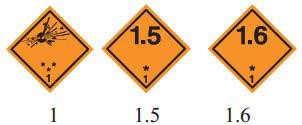 Може да има низ особина и последица као што је масовна детонација, ефекат распрскавања, јак пожар/ширење топлоте, стварање јаког светлосног ефекта, буке или дима.Осетљива је на удар и/или судар и/или топлоту.Пронађите заклон и држите се подалеко од прозора.Удаљите брод што је даље могуће од инфраструктурних објеката и насељених места.Експозивне материје и предметиМала опасност од експлозије и пожара.Пронађите заклон.Запаљиви гасови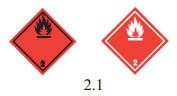 Опасност од пожара. Опасност од експлозије. Mогу бити под притиском. Опасност од гушења.Mогу изазвати опекотине и/или промрзлине.Садржај може да експлодира приликом загревања .Пронађите заклон. Држати се даље од ниских подручја.Незапаљиви, неотровни гасови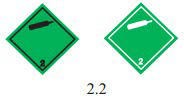 Опасност од гушења. Mогу бити од притиском. Mогу проузроковати промрзлине.Садржај може да експлодира приликом загревања .Пронађите заклон. Држати се даље од ниских подручја.Отровни гасови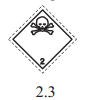 Опасност од тровања. Mогу бити од притиском. Mогу изазвати опекотине и/или  промрзлине.Садржај може да експлодира приликом загревања .Користите маску за евакуацију.Пронађите заклон. Држати се даље од ниских подручја.Запаљиве течне материје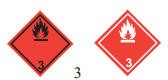 Опасност од пожара. Опасностод експлозије. Садржај може да експлодира приликом загревања .Пронађите заклон. Држати се даље од ниских подручја.Додатна упутства за чланове посаде у вези са поступцима које треба предузети, која се односе на особине опасности у транспорту опасних терета.Додатна упутства за чланове посаде у вези са поступцима које треба предузети, која се односе на особине опасности у транспорту опасних терета.Додатна упутства за чланове посаде у вези са поступцима које треба предузети, која се односе на особине опасности у транспорту опасних терета.Ознаке опасности и велике ознаке опасности, опис опасностиОсобине опасностиДодатна упутства(1)(2)(3)Запаљиве чврсте материје, самореагујуће материје и десензитизоване експлозивне чврсте материје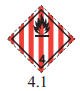 Опасност од пожара. Запаљива или сагорива, може да се запали на топлоти, од искре и пламена.Може да садржи самореагујуће материје које су склоне егзотермном распадању услед дејства топлоте у контакту са другим материјама (као што су киселине, једињења тешких метала или амини), услед трења или удара. То може да води до стварања запаљивих гасова и паре које су штетне по здравље или до самозапаљења.Заптивена амбалажа може да експлодира услед дејства топлоте.Опасност од експлозије десензитивисаних експлозивних материја услед губитка средства за десензитивисање.Самозапаљиве материје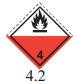 Опасност од пожара самозапаљењем приликом оштећења комада за отпрему или истицања садржаја.У контакту са водом изазива снажну реакцију.Материје које у контакту са водом емитују запаљиве гасове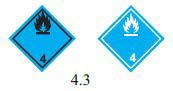 Опасностод пожара и експлозије у контакту са водом.Исцуреле материје треба исушити посипањем/ покривањем.Оксидирајуће материје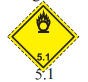 Опасност од веома снажне реакције, запаљења или експлозије у контакту са горивим или запаљивим материјама.Избегавати мешање са запаљивим или сагоривим материјама (нпр. пиљевином).Додатна упутства за чланове посаде у вези са поступцима које треба предузети, која се односе на особине опасности у транспорту опасних терета.Додатна упутства за чланове посаде у вези са поступцима које треба предузети, која се односе на особине опасности у транспорту опасних терета.Додатна упутства за чланове посаде у вези са поступцима које треба предузети, која се односе на особине опасности у транспорту опасних терета.Ознаке опасности и велике ознаке опасности, опис опасностиОсобине опасностиДодатна упутства(1)(2)(3)Oргански пероксиди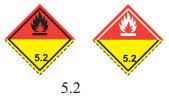 Опасност  од егзотермног распадања на повишеној температури у контакту са другим материјама (као што су  киселине, једињења тешких метала или амини) услед трења и удара. То може да води до стварања запаљивих гасова и паре које су штетне по здравље или до самозапаљења.Избегавати мешање са запаљивим или сагоривим материјама (нпр. пиљевином).Отровни гасови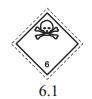 Опасност од тровања удисањем,у контакту са кожом или гутањем.Опасност по водену средину.Користите маску за евакуацију.Заразне материје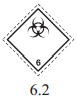 Опасност од инфекције. Могу изазвати озбиљна обољења код људи или животиња.Опасност по водену средину.Радиоактивне материје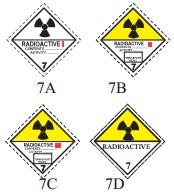 Опасност од апсорбовања и спољног озрачивања.Ограничено време излагањаФисиони материјал (или материје)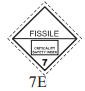 Опасност од нуклеарне ланчане реакције.Додатна упутства за чланове посаде у вези са поступцима које треба предузети, која се односе на особине опасности у транспорту опасних терета.Додатна упутства за чланове посаде у вези са поступцима које треба предузети, која се односе на особине опасности у транспорту опасних терета.Додатна упутства за чланове посаде у вези са поступцима које треба предузети, која се односе на особине опасности у транспорту опасних терета.Ознаке опасности и велике ознаке опасности, опис опасностиОсобине опасностиДодатна упутства(1)(2)(3)Корозивне материје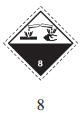 Опасност од опекотина изаваних корозијом..У међусобном контакту, у контакту са водом или другим материјама може доћи до снажне реакције.Изливене материје могу да изазову корозивна испарења. Опасност по водену средину.Разне опасне материје и предмети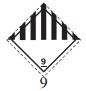 Опасност од опекотина. Опасност од пожара.Опасност од експлозије. Опасност по водену средину.Додатна упутства за чланове посаде у вези са поступцима и обележавање које треба предузети, која се односе на особине опасности у транспорту опасних теретаДодатна упутства за чланове посаде у вези са поступцима и обележавање које треба предузети, која се односе на особине опасности у транспорту опасних теретаДодатна упутства за чланове посаде у вези са поступцима и обележавање које треба предузети, која се односе на особине опасности у транспорту опасних теретаЗнакОсобине (карактерисике) опасностиДодатна упутства(1)(2)(3)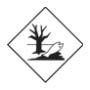 Материје опасне по животну срединуОпасност по водену средину.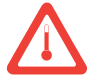 Повишена температура материјеОпасност од опекотина изазваних топлотом.Избегавајте контакт са врелим деловима транспортне јединице и изливеним материјама.1. Пошиљалац1. Пошиљалац1. Пошиљалац1. Пошиљалац1. Пошиљалац2. Број транспортног документа2. Број транспортног документа2. Број транспортног документа2. Број транспортног документа2. Број транспортног документа1. Пошиљалац1. Пошиљалац1. Пошиљалац1. Пошиљалац1. Пошиљалац3.Страна 1 од ...3.Страна 1 од ...3.Страна 1 од ...4. Референтни број превозника4. Референтни број превозника1. Пошиљалац1. Пошиљалац1. Пошиљалац1. Пошиљалац1. Пошиљалац5. Референтни број шпедитера5. Референтни број шпедитера6. Прималац6. Прималац6. Прималац6. Прималац6. Прималац7. Превозник (попуњава превозник)7. Превозник (попуњава превозник)7. Превозник (попуњава превозник)7. Превозник (попуњава превозник)7. Превозник (попуњава превозник)ИЗЈАВА ПОШИЉАОЦАИзјављујем да је садржај овог комада за отпрему  у  потпуности  и тачно описан доле наведеним одговарајућим називом пошиљке и правилно класификован, пакован, обележен, означен и великим ознакама опасности и да се, у складу са међународним и националним прописима, у сваком погледу налази у стању погодном за транспорт.ИЗЈАВА ПОШИЉАОЦАИзјављујем да је садржај овог комада за отпрему  у  потпуности  и тачно описан доле наведеним одговарајућим називом пошиљке и правилно класификован, пакован, обележен, означен и великим ознакама опасности и да се, у складу са међународним и националним прописима, у сваком погледу налази у стању погодном за транспорт.ИЗЈАВА ПОШИЉАОЦАИзјављујем да је садржај овог комада за отпрему  у  потпуности  и тачно описан доле наведеним одговарајућим називом пошиљке и правилно класификован, пакован, обележен, означен и великим ознакама опасности и да се, у складу са међународним и националним прописима, у сваком погледу налази у стању погодном за транспорт.ИЗЈАВА ПОШИЉАОЦАИзјављујем да је садржај овог комада за отпрему  у  потпуности  и тачно описан доле наведеним одговарајућим називом пошиљке и правилно класификован, пакован, обележен, означен и великим ознакама опасности и да се, у складу са међународним и националним прописима, у сваком погледу налази у стању погодном за транспорт.ИЗЈАВА ПОШИЉАОЦАИзјављујем да је садржај овог комада за отпрему  у  потпуности  и тачно описан доле наведеним одговарајућим називом пошиљке и правилно класификован, пакован, обележен, означен и великим ознакама опасности и да се, у складу са међународним и националним прописима, у сваком погледу налази у стању погодном за транспорт.8.  Ова  пошиљка  одговара  прописаним  граничним  вредностима (непотребно прецртати)ПУТНИЧКИ И ТЕРЕТНИ САМО ТЕРЕТНИ АВИОН АВИОН8.  Ова  пошиљка  одговара  прописаним  граничним  вредностима (непотребно прецртати)ПУТНИЧКИ И ТЕРЕТНИ САМО ТЕРЕТНИ АВИОН АВИОН8.  Ова  пошиљка  одговара  прописаним  граничним  вредностима (непотребно прецртати)ПУТНИЧКИ И ТЕРЕТНИ САМО ТЕРЕТНИ АВИОН АВИОН8.  Ова  пошиљка  одговара  прописаним  граничним  вредностима (непотребно прецртати)ПУТНИЧКИ И ТЕРЕТНИ САМО ТЕРЕТНИ АВИОН АВИОН8.  Ова  пошиљка  одговара  прописаним  граничним  вредностима (непотребно прецртати)ПУТНИЧКИ И ТЕРЕТНИ САМО ТЕРЕТНИ АВИОН АВИОН9. Додатне информације за руковање9. Додатне информације за руковање9. Додатне информације за руковање9. Додатне информације за руковање9. Додатне информације за руковање10. Брод/број лета и датум10. Брод/број лета и датум11. Лука/место утовара11. Лука/место утовара11. Лука/место утовара9. Додатне информације за руковање9. Додатне информације за руковање9. Додатне информације за руковање9. Додатне информације за руковање9. Додатне информације за руковање12. Лука/ место истовара12. Лука/ место истовара13. Упутно место13. Упутно место13. Упутно место9. Додатне информације за руковање9. Додатне информације за руковање9. Додатне информације за руковање9. Додатне информације за руковање9. Додатне информације за руковање14. Обележје за транспорт * Број и врста комада за отпрему; опис терета Бруто маса (kg) Нето маса Запремина (m3)14. Обележје за транспорт * Број и врста комада за отпрему; опис терета Бруто маса (kg) Нето маса Запремина (m3)14. Обележје за транспорт * Број и врста комада за отпрему; опис терета Бруто маса (kg) Нето маса Запремина (m3)14. Обележје за транспорт * Број и врста комада за отпрему; опис терета Бруто маса (kg) Нето маса Запремина (m3)14. Обележје за транспорт * Број и врста комада за отпрему; опис терета Бруто маса (kg) Нето маса Запремина (m3)14. Обележје за транспорт * Број и врста комада за отпрему; опис терета Бруто маса (kg) Нето маса Запремина (m3)14. Обележје за транспорт * Број и врста комада за отпрему; опис терета Бруто маса (kg) Нето маса Запремина (m3)14. Обележје за транспорт * Број и врста комада за отпрему; опис терета Бруто маса (kg) Нето маса Запремина (m3)14. Обележје за транспорт * Број и врста комада за отпрему; опис терета Бруто маса (kg) Нето маса Запремина (m3)14. Обележје за транспорт * Број и врста комада за отпрему; опис терета Бруто маса (kg) Нето маса Запремина (m3)* ЗА ОПАСАН ТЕРЕТ: навести: UN број, одговарајући назив за пошиљку, класу опасности, амбалажну групу (ако постоји) и све остале саставне делове информације који су прописани важећим националним или међународним прописима.* ЗА ОПАСАН ТЕРЕТ: навести: UN број, одговарајући назив за пошиљку, класу опасности, амбалажну групу (ако постоји) и све остале саставне делове информације који су прописани важећим националним или међународним прописима.* ЗА ОПАСАН ТЕРЕТ: навести: UN број, одговарајући назив за пошиљку, класу опасности, амбалажну групу (ако постоји) и све остале саставне делове информације који су прописани важећим националним или међународним прописима.* ЗА ОПАСАН ТЕРЕТ: навести: UN број, одговарајући назив за пошиљку, класу опасности, амбалажну групу (ако постоји) и све остале саставне делове информације који су прописани важећим националним или међународним прописима.* ЗА ОПАСАН ТЕРЕТ: навести: UN број, одговарајући назив за пошиљку, класу опасности, амбалажну групу (ако постоји) и све остале саставне делове информације који су прописани важећим националним или међународним прописима.* ЗА ОПАСАН ТЕРЕТ: навести: UN број, одговарајући назив за пошиљку, класу опасности, амбалажну групу (ако постоји) и све остале саставне делове информације који су прописани важећим националним или међународним прописима.* ЗА ОПАСАН ТЕРЕТ: навести: UN број, одговарајући назив за пошиљку, класу опасности, амбалажну групу (ако постоји) и све остале саставне делове информације који су прописани важећим националним или међународним прописима.* ЗА ОПАСАН ТЕРЕТ: навести: UN број, одговарајући назив за пошиљку, класу опасности, амбалажну групу (ако постоји) и све остале саставне делове информације који су прописани важећим националним или међународним прописима.* ЗА ОПАСАН ТЕРЕТ: навести: UN број, одговарајући назив за пошиљку, класу опасности, амбалажну групу (ако постоји) и све остале саставне делове информације који су прописани важећим националним или међународним прописима.* ЗА ОПАСАН ТЕРЕТ: навести: UN број, одговарајући назив за пошиљку, класу опасности, амбалажну групу (ако постоји) и све остале саставне делове информације који су прописани важећим националним или међународним прописима.15. Идентификациони број контејнера/ регистарски број возила16. Број(еви) пломби16. Број(еви) пломби16. Број(еви) пломби17.     Димензије     и     тип контејнера/возила17.     Димензије     и     тип контејнера/возила18. Тара (kg)18. Тара (kg)18. Тара (kg)19.Укупна    бруто    маса (укљ. тару) (kg)СЕРТИФИКАТ О АМБАЛАЖИ КОНТЕЈНЕРА / ВОЗИЛАИзјављујем да је горе описан терет упакован/ утоварен у горе наведени контејнер/ горе наведено возило у складу за важећим прописима**.ЗА СВАКУ ПОШИЉКУ У КОНТЕЈНЕРИМА / ВОЗИЛИМА ПОПУЊАВА И ПОТПИСУЈЕ ЛИЦЕ ОДГОВОРНО ЗА ПАКОВАЊЕ / УТОВАРСЕРТИФИКАТ О АМБАЛАЖИ КОНТЕЈНЕРА / ВОЗИЛАИзјављујем да је горе описан терет упакован/ утоварен у горе наведени контејнер/ горе наведено возило у складу за важећим прописима**.ЗА СВАКУ ПОШИЉКУ У КОНТЕЈНЕРИМА / ВОЗИЛИМА ПОПУЊАВА И ПОТПИСУЈЕ ЛИЦЕ ОДГОВОРНО ЗА ПАКОВАЊЕ / УТОВАРСЕРТИФИКАТ О АМБАЛАЖИ КОНТЕЈНЕРА / ВОЗИЛАИзјављујем да је горе описан терет упакован/ утоварен у горе наведени контејнер/ горе наведено возило у складу за важећим прописима**.ЗА СВАКУ ПОШИЉКУ У КОНТЕЈНЕРИМА / ВОЗИЛИМА ПОПУЊАВА И ПОТПИСУЈЕ ЛИЦЕ ОДГОВОРНО ЗА ПАКОВАЊЕ / УТОВАР21. ПОТВРДА ПРИЈЕМАГоре наведени број комада за отпрему/контејнера/приколица у наизглед добром стању, изузев:21. ПОТВРДА ПРИЈЕМАГоре наведени број комада за отпрему/контејнера/приколица у наизглед добром стању, изузев:21. ПОТВРДА ПРИЈЕМАГоре наведени број комада за отпрему/контејнера/приколица у наизглед добром стању, изузев:21. ПОТВРДА ПРИЈЕМАГоре наведени број комада за отпрему/контејнера/приколица у наизглед добром стању, изузев:21. ПОТВРДА ПРИЈЕМАГоре наведени број комада за отпрему/контејнера/приколица у наизглед добром стању, изузев:21. ПОТВРДА ПРИЈЕМАГоре наведени број комада за отпрему/контејнера/приколица у наизглед добром стању, изузев:21. ПОТВРДА ПРИЈЕМАГоре наведени број комада за отпрему/контејнера/приколица у наизглед добром стању, изузев:20. Назив фирме20. Назив фирме20. Назив фирмеНазив превозникаРегистарски број возила Потпис и датумНазив превозникаРегистарски број возила Потпис и датумНазив превозникаРегистарски број возила Потпис и датумНазив превозникаРегистарски број возила Потпис и датум22.    Назив    фирме    (ПОШИЉАОЦА    КОЈИ ПРИПРЕМА ОВАЈ ДОКУМЕНТ)22.    Назив    фирме    (ПОШИЉАОЦА    КОЈИ ПРИПРЕМА ОВАЈ ДОКУМЕНТ)22.    Назив    фирме    (ПОШИЉАОЦА    КОЈИ ПРИПРЕМА ОВАЈ ДОКУМЕНТ)Име и функција даваоца изјавеИме и функција даваоца изјавеИме и функција даваоца изјавеНазив превозникаРегистарски број возила Потпис и датумНазив превозникаРегистарски број возила Потпис и датумНазив превозникаРегистарски број возила Потпис и датумНазив превозникаРегистарски број возила Потпис и датумИме и функција даваоца изјавеИме и функција даваоца изјавеИме и функција даваоца изјавеМесто и датумМесто и датумМесто и датумНазив превозникаРегистарски број возила Потпис и датумНазив превозникаРегистарски број возила Потпис и датумНазив превозникаРегистарски број возила Потпис и датумНазив превозникаРегистарски број возила Потпис и датумМесто и датумМесто и датумМесто и датумПотпис даваоца изјавеПотпис даваоца изјавеПотпис даваоца изјавеПОТПИС ВОЗАЧАПОТПИС ВОЗАЧАПОТПИС ВОЗАЧАПОТПИС ВОЗАЧАПотпис даваоца изјавеПотпис даваоца изјавеПотпис даваоца изјаве1. Пошиљалац2. Број транспортног документа2. Број транспортног документа1. Пошиљалац3.Страна	2 од ...4. Референтни број превозника1. Пошиљалац5. Референтни број шпедитера14. Обележје за транспорт * Број и врста паковања ; опис терета Бруто маса (kg) Нето маса Запремина (m3)14. Обележје за транспорт * Број и врста паковања ; опис терета Бруто маса (kg) Нето маса Запремина (m3)14. Обележје за транспорт * Број и врста паковања ; опис терета Бруто маса (kg) Нето маса Запремина (m3)* ЗА ОПАСНИ ТЕРЕТ: навести: UN број, званичан назив за транспорт, класу опасности, амбалажну групу (ако постоји) и све остале саставне делове информације који су прописани важећим националним или међународним прописима.* ЗА ОПАСНИ ТЕРЕТ: навести: UN број, званичан назив за транспорт, класу опасности, амбалажну групу (ако постоји) и све остале саставне делове информације који су прописани важећим националним или међународним прописима.* ЗА ОПАСНИ ТЕРЕТ: навести: UN број, званичан назив за транспорт, класу опасности, амбалажну групу (ако постоји) и све остале саставне делове информације који су прописани важећим националним или међународним прописима.Група компатибилностиАBCDEFGHJLNSAХ-----------B-Х-1/-------ХC--ХХХ-Х---2/,3/ХD-1/ХХХ-Х---2/,3/ХE฀-ХХХ-Х---2/,3/ХF-----Х-----ХG--ХХХ-Х----ХH-------Х---ХJ--------Х--ХL---------4/--N--2/,3/2/,3/2/,3/-----2/ХS-ХХХХХХХХ-XХЗбир транспортних индекса не више одВреме годишње изложености (сати)Време годишње изложености (сати)Време годишње изложености (сати)Време годишње изложености (сати)Збир транспортних индекса не више одПростори где јавност има регуларан приступПростори где јавност има регуларан приступРадни простор који је редовно заузетРадни простор који је редовно заузетЗбир транспортних индекса не више од5025050250Збир транспортних индекса не више одРаздаљина сегрегације у метрима, без заштитног материјала, од:Раздаљина сегрегације у метрима, без заштитног материјала, од:Раздаљина сегрегације у метрима, без заштитног материјала, од:Раздаљина сегрегације у метрима, без заштитног материјала, од:2130.5141.540.51.582.561.02.51237.51.032049.51.543051225405.513.52.55.6506.515.536.5Укупан број паковањ не више одУкупан број паковањ не више одЗбир транспортних индекса не више одTрајање пута или складиштења у сатимаTрајање пута или складиштења у сатимаTрајање пута или складиштења у сатимаTрајање пута или складиштења у сатимаTрајање пута или складиштења у сатимаTрајање пута или складиштења у сатимаTрајање пута или складиштења у сатимаTрајање пута или складиштења у сатимаTрајање пута или складиштења у сатимаКатегоријаКатегоријаЗбир транспортних индекса не више од12410244848120240III –жутаII –жутаЗбир транспортних индекса не више одМинимална раздаљина у метримаМинимална раздаљина у метримаМинимална раздаљина у метримаМинимална раздаљина у метримаМинимална раздаљина у метримаМинимална раздаљина у метримаМинимална раздаљина у метримаМинимална раздаљина у метримаМинимална раздаљина у метрима12345124810203040500.20.5124810203040500.50.50.50.51111.52330.50.50.5111.5233440.50.5111.52345560.5111.53446789112346791113141123467911131412346891316182023579131420253032357913182030354045Природа материјала или предметаГраница активности за транспортна средства изузев за бродГраница  активности за товарни простор или  за одељак бродаLSA – ILSA – II и LSA IIIнезапаљиве чврсте материјеLSA - II и LSA – IIIЗапаљиве чврсте материје, све течности и сви гасовиSCOНема границе Нема границе100A2100A2Нема границе 100А210A210A2Тип контејнера или транспортног средстваГраница укупног збира транспортних индекса у контејнеру или на транспортним средствимаМали контејнер50Велики контејнер50Возило или кола50Брод50Тип контејнера или транспортног средстваГраница за укупни збир  индекса критичне безбедностиГраница за укупни збир  индекса критичне безбедностиТип контејнера или транспортног средстваНе под искључивом употребомПод искључивом употребомМали контејнер50n.a.Велики контејнер50100Возило или  кола50100Брод50100Документа:-  Документа која морају бити на броду у току транспорта.Ризици и превентивне мере:Превентивне и опште безбедносне мере,Варничење,Лична заштитна и сигурносна опрема,Пожари и гашење пожара.8.2.2.3.2Курсеви у оквиру обуке за обнављање знањаКурсеви у оквиру обуке за обнављање знања о транспорту сувог теретаПретходна о бука:	Важећи	сертификат	ADN	„бродовиза(место)(датум)15.(Печат)...........................................................(надлежни орган)........................................................(потпис)3Уколико  танкови  за  терет  брода  нису  сви  у  истом  стању  или  опрема  није једнака, њихово стање и њихова опрема се наводи доле:3Уколико  танкови  за  терет  брода  нису  сви  у  истом  стању  или  опрема  није једнака, њихово стање и њихова опрема се наводи доле:3Уколико  танкови  за  терет  брода  нису  сви  у  истом  стању  или  опрема  није једнака, њихово стање и њихова опрема се наводи доле:3Уколико  танкови  за  терет  брода  нису  сви  у  истом  стању  или  опрема  није једнака, њихово стање и њихова опрема се наводи доле:3Уколико  танкови  за  терет  брода  нису  сви  у  истом  стању  или  опрема  није једнака, њихово стање и њихова опрема се наводи доле:3Уколико  танкови  за  терет  брода  нису  сви  у  истом  стању  или  опрема  није једнака, њихово стање и њихова опрема се наводи доле:3Уколико  танкови  за  терет  брода  нису  сви  у  истом  стању  или  опрема  није једнака, њихово стање и њихова опрема се наводи доле:3Уколико  танкови  за  терет  брода  нису  сви  у  истом  стању  или  опрема  није једнака, њихово стање и њихова опрема се наводи доле:3Уколико  танкови  за  терет  брода  нису  сви  у  истом  стању  или  опрема  није једнака, њихово стање и њихова опрема се наводи доле:3Уколико  танкови  за  терет  брода  нису  сви  у  истом  стању  или  опрема  није једнака, њихово стање и њихова опрема се наводи доле:3Уколико  танкови  за  терет  брода  нису  сви  у  истом  стању  или  опрема  није једнака, њихово стање и њихова опрема се наводи доле:3Уколико  танкови  за  терет  брода  нису  сви  у  истом  стању  или  опрема  није једнака, њихово стање и њихова опрема се наводи доле:3Уколико  танкови  за  терет  брода  нису  сви  у  истом  стању  или  опрема  није једнака, њихово стање и њихова опрема се наводи доле:Број танка за терет123456789101112Танк за терет под притискомЗатворени танк за теретОтворени танк за терет са уређајем за спречавање ширења пламена( пригушницом пламена)Отворени танк за теретНезависни танк за теретИнтегрисани танк за теретЗид танка за терет одвојен од трупаПритисак при отварању брзореагујућег сигурносног вентила у kPaПрикључак за уређај за узимање узоракаОтвор за узимање узоракаСистем за водено орошавањеАларм  за унутрашњи притисак 40 kPa........Могућност загревања терета са обалеИнсталација за загревање терета на бродуИнсталација за расхлађивање теретаЦевовод за одвод гасова сходно9.3.2.22.5 или9.3.3.22.5Цевовод за одвод гасова и грејна инсталацијаУ складу са правилима градње који проистичу из напомене(а)........колоне (20) Табеле C, поглавља 3.23Уколико танкови за терет брода нису сви истог типа или у истом стању или ако опрема није једнака, њихов тип, њихово стање и њихова опрема се наводи доле:3Уколико танкови за терет брода нису сви истог типа или у истом стању или ако опрема није једнака, њихов тип, њихово стање и њихова опрема се наводи доле:3Уколико танкови за терет брода нису сви истог типа или у истом стању или ако опрема није једнака, њихов тип, њихово стање и њихова опрема се наводи доле:3Уколико танкови за терет брода нису сви истог типа или у истом стању или ако опрема није једнака, њихов тип, њихово стање и њихова опрема се наводи доле:3Уколико танкови за терет брода нису сви истог типа или у истом стању или ако опрема није једнака, њихов тип, њихово стање и њихова опрема се наводи доле:3Уколико танкови за терет брода нису сви истог типа или у истом стању или ако опрема није једнака, њихов тип, њихово стање и њихова опрема се наводи доле:3Уколико танкови за терет брода нису сви истог типа или у истом стању или ако опрема није једнака, њихов тип, њихово стање и њихова опрема се наводи доле:3Уколико танкови за терет брода нису сви истог типа или у истом стању или ако опрема није једнака, њихов тип, њихово стање и њихова опрема се наводи доле:3Уколико танкови за терет брода нису сви истог типа или у истом стању или ако опрема није једнака, њихов тип, њихово стање и њихова опрема се наводи доле:3Уколико танкови за терет брода нису сви истог типа или у истом стању или ако опрема није једнака, њихов тип, њихово стање и њихова опрема се наводи доле:3Уколико танкови за терет брода нису сви истог типа или у истом стању или ако опрема није једнака, њихов тип, њихово стање и њихова опрема се наводи доле:3Уколико танкови за терет брода нису сви истог типа или у истом стању или ако опрема није једнака, њихов тип, њихово стање и њихова опрема се наводи доле:3Уколико танкови за терет брода нису сви истог типа или у истом стању или ако опрема није једнака, њихов тип, њихово стање и њихова опрема се наводи доле:Број танка за терет123456789101112Танк за терет под притискомЗатворени танк за теретОтворени танк за терет са пригушницом пламенаОтворени танк за теретНезависни танк за теретИнтегрисани танк за теретЗид танка за терет одвојен од трупаПритисак при отварању брзореагујућег сигурносног вентила у kPaУређај за узимање узорака(затворени)Прикључак за уређај за узимање узоракаСистем за водено орошавањеАларм за унутрашњи притисак 40 kPa........Могућност загревања терета са обалеИнсталација за загревање терета на бродуИнсталација за расхлађивање теретаЦевовод за одвод гасова сходно9.3.2.22.5 или9.3.3.22.5Цевовод за одвод гасова и грејна инсталацијаУ складу са правилима градње који проистичу из напомене(а)........колоне (20) Табеле C, поглавља 3.2Анекс сертификата о одобрењу1.	Званични број	.................................................................................2.	ТИп брода   ………………………………………………………….3.	Прелазне одредбе применљиве одАнекс сертификата о одобрењу1.	Званични број	.................................................................................2.	ТИп брода   ………………………………………………………….3.	Прелазне одредбе применљиве одАнекс сертификата о одобрењу1.	Званични број	.................................................................................2.	ТИп брода   ………………………………………………………….3.	Прелазне одредбе применљиве одАнекс сертификата о одобрењу1.	Званични број	.................................................................................2.	ТИп брода   ………………………………………………………….3.	Прелазне одредбе применљиве одАнекс сертификата о одобрењу1.	Званични број	.................................................................................2.	ТИп брода   ………………………………………………………….3.	Прелазне одредбе применљиве одADN сертификат о одобрењу бројНадлежни органИздатоВажи доПечат и потписПечат и потписВажи доИздатоНадлежни органADN  сертификат  о одобрењу број1Контролна листа ADNО поштовању прописа у области безбедности и примене неопходних мера за утовар / истовар-   Подаци о броду..................................................................	Бр. ...............................................................(име брода)	(званични број)..................................................................(тип брода)Подаци о операцијама утовара или истовара....................................................................	....................................................................(обалска инсталација за утовар или истовар)	(место)....................................................................	...................................................(датум)	(време)Појединости о терету   као што је наведено у транспортном документу1Контролна листа ADNО поштовању прописа у области безбедности и примене неопходних мера за утовар / истовар-   Подаци о броду..................................................................	Бр. ...............................................................(име брода)	(званични број)..................................................................(тип брода)Подаци о операцијама утовара или истовара....................................................................	....................................................................(обалска инсталација за утовар или истовар)	(место)....................................................................	...................................................(датум)	(време)Појединости о терету   као што је наведено у транспортном документу1Контролна листа ADNО поштовању прописа у области безбедности и примене неопходних мера за утовар / истовар-   Подаци о броду..................................................................	Бр. ...............................................................(име брода)	(званични број)..................................................................(тип брода)Подаци о операцијама утовара или истовара....................................................................	....................................................................(обалска инсталација за утовар или истовар)	(место)....................................................................	...................................................(датум)	(време)Појединости о терету   као што је наведено у транспортном документу1Контролна листа ADNО поштовању прописа у области безбедности и примене неопходних мера за утовар / истовар-   Подаци о броду..................................................................	Бр. ...............................................................(име брода)	(званични број)..................................................................(тип брода)Подаци о операцијама утовара или истовара....................................................................	....................................................................(обалска инсталација за утовар или истовар)	(место)....................................................................	...................................................(датум)	(време)Појединости о терету   као што је наведено у транспортном документу1Контролна листа ADNО поштовању прописа у области безбедности и примене неопходних мера за утовар / истовар-   Подаци о броду..................................................................	Бр. ...............................................................(име брода)	(званични број)..................................................................(тип брода)Подаци о операцијама утовара или истовара....................................................................	....................................................................(обалска инсталација за утовар или истовар)	(место)....................................................................	...................................................(датум)	(време)Појединости о терету   као што је наведено у транспортном документу1Контролна листа ADNО поштовању прописа у области безбедности и примене неопходних мера за утовар / истовар-   Подаци о броду..................................................................	Бр. ...............................................................(име брода)	(званични број)..................................................................(тип брода)Подаци о операцијама утовара или истовара....................................................................	....................................................................(обалска инсталација за утовар или истовар)	(место)....................................................................	...................................................(датум)	(време)Појединости о терету   као што је наведено у транспортном документу1Контролна листа ADNО поштовању прописа у области безбедности и примене неопходних мера за утовар / истовар-   Подаци о броду..................................................................	Бр. ...............................................................(име брода)	(званични број)..................................................................(тип брода)Подаци о операцијама утовара или истовара....................................................................	....................................................................(обалска инсталација за утовар или истовар)	(место)....................................................................	...................................................(датум)	(време)Појединости о терету   као што је наведено у транспортном документуКоличинаm³Назив производа***Назив производа***UN број Идентификациони бројUN број Идентификациони бројОпасности*Амбалажна група...................................................................................................................................................................................................................................................................................................................................................................................................................................................................................................................................................................................................................................................................................................................................-   Подаци о последњем терету**-   Подаци о последњем терету**-   Подаци о последњем терету**-   Подаци о последњем терету**-   Подаци о последњем терету**-   Подаци о последњем терету**-   Подаци о последњем терету**Назив производа***Назив производа***UN број Идентификациони бројUN број Идентификациони бројОпасности*Опасности*Амбалажна група..................................................................................................................................................................................................................................................................................................................................................................................................................................................................................................................................................................................................................................................................................................................................................................2Брзина утовара/истовара(не попуњава се ако се у брод утовара или истовара  гас)2Брзина утовара/истовара(не попуњава се ако се у брод утовара или истовара  гас)2Брзина утовара/истовара(не попуњава се ако се у брод утовара или истовара  гас)2Брзина утовара/истовара(не попуњава се ако се у брод утовара или истовара  гас)2Брзина утовара/истовара(не попуњава се ако се у брод утовара или истовара  гас)2Брзина утовара/истовара(не попуњава се ако се у брод утовара или истовара  гас)2Брзина утовара/истовара(не попуњава се ако се у брод утовара или истовара  гас)2Брзина утовара/истовара(не попуњава се ако се у брод утовара или истовара  гас)Назив материјеБрој танка за теретДоговорена брзина утовара/истовараДоговорена брзина утовара/истовараДоговорена брзина утовара/истовараДоговорена брзина утовара/истовараДоговорена брзина утовара/истовараДоговорена брзина утовара/истовараНазив материјеБрој танка за теретНа почеткуНа почеткуУ срединиУ срединиНа крајуНа крајуНазив материјеБрој танка за теретБрзинаm³/hКоличинаm³Брзинаm³/hКоличинаm³Брзинаm³/hКоличинаm³..................................................................................................................................................................................................................................................................................................................................................................Да  ли  ће  цевоводи  за  терет  бити  испражњени  после  утовара  или  истовара  накнаднимДа  ли  ће  цевоводи  за  терет  бити  испражњени  после  утовара  или  истовара  накнаднимДа  ли  ће  цевоводи  за  терет  бити  испражњени  после  утовара  или  истовара  накнаднимДа  ли  ће  цевоводи  за  терет  бити  испражњени  после  утовара  или  истовара  накнаднимДа  ли  ће  цевоводи  за  терет  бити  испражњени  после  утовара  или  истовара  накнаднимДа  ли  ће  цевоводи  за  терет  бити  испражњени  после  утовара  или  истовара  накнаднимДа  ли  ће  цевоводи  за  терет  бити  испражњени  после  утовара  или  истовара  накнаднимДа  ли  ће  цевоводи  за  терет  бити  испражњени  после  утовара  или  истовара  накнаднимиспумпавањем или издувавањем преосталих количина према обалској инсталацији / премаиспумпавањем или издувавањем преосталих количина према обалској инсталацији / премаиспумпавањем или издувавањем преосталих количина према обалској инсталацији / премаиспумпавањем или издувавањем преосталих количина према обалској инсталацији / премаиспумпавањем или издувавањем преосталих количина према обалској инсталацији / премаиспумпавањем или издувавањем преосталих количина према обалској инсталацији / премаиспумпавањем или издувавањем преосталих количина према обалској инсталацији / премаиспумпавањем или издувавањем преосталих количина према обалској инсталацији / премаброду?*броду?*броду?*броду?*броду?*броду?*броду?*броду?*Издувавањем*Издувавањем*Издувавањем*Издувавањем*Издувавањем*Издувавањем*Издувавањем*Издувавањем*Накнадним испумпавањем*Накнадним испумпавањем*Накнадним испумпавањем*Накнадним испумпавањем*Накнадним испумпавањем*Накнадним испумпавањем*Накнадним испумпавањем*Накнадним испумпавањем*Ако се празни издувавањем, на који начин ће се то извршити?Ако се празни издувавањем, на који начин ће се то извршити?Ако се празни издувавањем, на који начин ће се то извршити?Ако се празни издувавањем, на који начин ће се то извршити?Ако се празни издувавањем, на који начин ће се то извршити?Ако се празни издувавањем, на који начин ће се то извршити?Ако се празни издувавањем, на који начин ће се то извршити?Ако се празни издувавањем, на који начин ће се то извршити?........................................................................................................................................................................................................................................................................................................................................................................................................................................................................................................................................................................................................................................................................................................................................................................................................................................................................................................................................................................................................................................................................................................................................................................................................................................................................................................(нпр. помоћу ваздуха, инертног гаса, рукаваца)(нпр. помоћу ваздуха, инертног гаса, рукаваца)(нпр. помоћу ваздуха, инертног гаса, рукаваца)(нпр. помоћу ваздуха, инертног гаса, рукаваца)(нпр. помоћу ваздуха, инертног гаса, рукаваца)(нпр. помоћу ваздуха, инертног гаса, рукаваца)(нпр. помоћу ваздуха, инертног гаса, рукаваца)(нпр. помоћу ваздуха, инертног гаса, рукаваца).......................................................... kPa.......................................................... kPa.......................................................... kPa.......................................................... kPa.......................................................... kPa.......................................................... kPa.......................................................... kPa.......................................................... kPa(максималан дозвољен притисак у танку за терет)(максималан дозвољен притисак у танку за терет)(максималан дозвољен притисак у танку за терет)(максималан дозвољен притисак у танку за терет)(максималан дозвољен притисак у танку за терет)(максималан дозвољен притисак у танку за терет)(максималан дозвољен притисак у танку за терет)(максималан дозвољен притисак у танку за терет)........................................................... литара........................................................... литара........................................................... литара........................................................... литара........................................................... литара........................................................... литара........................................................... литара........................................................... литара(процењена количина остатка)(процењена количина остатка)(процењена количина остатка)(процењена количина остатка)(процењена количина остатка)(процењена количина остатка)(процењена количина остатка)(процењена количина остатка)Питања за заповедника или лица које он овласти и лица задуженог на местуПитања за заповедника или лица које он овласти и лица задуженог на местуПитања за заповедника или лица које он овласти и лица задуженог на местуПитања за заповедника или лица које он овласти и лица задуженог на местуПитања за заповедника или лица које он овласти и лица задуженог на местуПитања за заповедника или лица које он овласти и лица задуженог на местуПитања за заповедника или лица које он овласти и лица задуженог на местуПитања за заповедника или лица које он овласти и лица задуженог на местуутовара/истовараутовара/истовараутовара/истовараутовара/истовараутовара/истовараутовара/истовараутовара/истовараутовара/истовараУтовар/истовар  могу  се  започети  једино  пошто  су  сва  питања  у  контролној  листиУтовар/истовар  могу  се  започети  једино  пошто  су  сва  питања  у  контролној  листиУтовар/истовар  могу  се  започети  једино  пошто  су  сва  питања  у  контролној  листиУтовар/истовар  могу  се  започети  једино  пошто  су  сва  питања  у  контролној  листиУтовар/истовар  могу  се  започети  једино  пошто  су  сва  питања  у  контролној  листиУтовар/истовар  могу  се  започети  једино  пошто  су  сва  питања  у  контролној  листиУтовар/истовар  могу  се  започети  једино  пошто  су  сва  питања  у  контролној  листиУтовар/истовар  могу  се  започети  једино  пошто  су  сва  питања  у  контролној  листи„обележена“ знаком „Х“, тј. ако се на њих одговори са ДА и ако листу потпишу оба лица.„обележена“ знаком „Х“, тј. ако се на њих одговори са ДА и ако листу потпишу оба лица.„обележена“ знаком „Х“, тј. ако се на њих одговори са ДА и ако листу потпишу оба лица.„обележена“ знаком „Х“, тј. ако се на њих одговори са ДА и ако листу потпишу оба лица.„обележена“ знаком „Х“, тј. ако се на њих одговори са ДА и ако листу потпишу оба лица.„обележена“ знаком „Х“, тј. ако се на њих одговори са ДА и ако листу потпишу оба лица.„обележена“ знаком „Х“, тј. ако се на њих одговори са ДА и ако листу потпишу оба лица.„обележена“ знаком „Х“, тј. ако се на њих одговори са ДА и ако листу потпишу оба лица.Питања која се не примењују у датој ситуацији се бришу.Питања која се не примењују у датој ситуацији се бришу.Питања која се не примењују у датој ситуацији се бришу.Питања која се не примењују у датој ситуацији се бришу.Питања која се не примењују у датој ситуацији се бришу.Питања која се не примењују у датој ситуацији се бришу.Питања која се не примењују у датој ситуацији се бришу.Питања која се не примењују у датој ситуацији се бришу.Ако се не одговори на сва питања са ДА, утовар/истовар се дозвољава само уз дозволуАко се не одговори на сва питања са ДА, утовар/истовар се дозвољава само уз дозволуАко се не одговори на сва питања са ДА, утовар/истовар се дозвољава само уз дозволуАко се не одговори на сва питања са ДА, утовар/истовар се дозвољава само уз дозволуАко се не одговори на сва питања са ДА, утовар/истовар се дозвољава само уз дозволуАко се не одговори на сва питања са ДА, утовар/истовар се дозвољава само уз дозволуАко се не одговори на сва питања са ДА, утовар/истовар се дозвољава само уз дозволуАко се не одговори на сва питања са ДА, утовар/истовар се дозвољава само уз дозволунадлежног органа.надлежног органа.надлежног органа.надлежног органа.надлежног органа.надлежног органа.надлежног органа.надлежног органа.брод3место утовара/ истовара1.	Да  ли  је  броду  дозвољено  да  транспортује  овај терет?O*O*2.	(Резервисано)3.	Да  ли   је  брод   привезан   у  складу  са  локалним условима?O-4. Да ли  су на прамцу и крми  брода обезбеђена одговарајућа средства за укрцавање и искрцавање, укључујући и хитне случајеве? Да ли су за укрцавање или искрцавање обезбеђена одговарајућа средства у складу са 7.1.4.77 и 7.2.4.77, укључујући и хитне случајеве?OO5.	Да	ли	су	путеви	за	евакуацију	и	место	за утовар/истовар  адекватно осветљени?OO6.	Веза брод/обала6.1  Да ли је цевовод за утовар или истовар између брода и обале у задовољавајућем стању?Да ли је исправно повезан?Да ли су све прикључне прирубнице опремљене одговарајућим заптивкама?Да ли су спојни завртњи монтирани и стегнути?Да ли су утоварни краци са обалске стране слободни да се крећу у свим правцима и да ли црева имају довољно простора за неометано кретање?---О-ОО ОО О7. Да ли су прирубнице на спојевима цеви за утовар и истовар и цевовода за одвод гаса који нису у употреби, исправно запечаћени?OO8.	Да ли су одговарајућа средства за сакупљање цурења испод спојева цеви које су у употреби?OO9. Да ли су преносиви делови  за  спајање  између баластних и цевовода каљуже са једне и цеви за утовар и истовар са друге стране расклопљени?O-10. Да ли је непрекидно и одговарајуће надгледање утовара/истовара обезбеђено током укупног трајања операције?OO11.	Да  ли  је  обезбеђена  комуникација  између брода  и обале?OOброд4место утовара/ истовара12.112.212.3Приликом утовара брода, да ли је цевовод за одвод гасова, тамо  где се захтева,  или уколико  постоји, повезан са цевоводом за поврат гаса?Да ли је обезбеђено да обалска инсталација буде таква да притисак на спојевима не може бити већи од притиска при отварању брзореагујућих сигурносних вентила (притисак на споју      kPa?У случајевима када се захтева заштита од експлозије у поглављу 3.2 табела C, колона (17) да ли обалска инсталација обезбеђује да њен цевовод за повратак гаса буде такав да брод буде заштићен од детонација и ватре са обале?O--OO*О13.Да   ли   је   познато   какве   се   активности   морају предузети  у  случајевима  „ОПАСНОСТ-СТОП“  И„АЛАРМ“OO14.Проверити најважније оперативне захтевеДа ли су исправни захтевани системи за гашење пожара и припадајући уређаји?Да ли је исправност свих вентила и других уређаја за затварање проверена у смислу правилног положаја кад су отворени или затворени?Да ли је пушење у потпуности забрањено?Да ли су искључени уређаји на броду који користе отворени пламен за грејање, припрему хране или хлађење?Да ли се инсталације течног гаса за домаћу употребу затварају помоћу главног блокадног вентила?Да ли је искључен напон на радарским инсталацијама?Да ли је искључена сва електрична опрема означена црвеном бојом?Да ли су затворени сви прозори и врата?OOO OOO OOОOOO------брод5место утовара/ истовара15.115.2Да ли је почетни радни притисак бродске пумпе за истовар прилагођен дозвољеном радном притиску обалске инсталације?  ( притисак      kPa)Да ли је почетни радни притисак обалске пумпе прилагођен дозвољеном радном притиску бродске инсталације? (притисак      kPa)O--O16.Да	ли	је	у	функцији	алармни	систем	због недозвољеног нивоа течности?O-17.Да ли је уређај укључен, у исправном радном стању и испитан?Уређај за спречавање преливањаприликом утовара	□ приликом истовараУређај	за	искључивање	бродске	пумпе	са постројења на обали(само приликом истовара)ОООО18.Попуњава се само у случају утовара и истовара материја за чији транспорт се захтева танкер затвореног типа или танкер отвореног типа за који је неопходан уређај за спречавање ширења пламена (пригушница пламена).Да ли су гротла танка за терет и отвор за преглед танка за терет, отвори за мерење и узимање узорака, затворени или заштићени пригушницама пламена у добром стању?О-19.Приликом транспорта расхлађених  течних  гасова, да ли је време задржавања израчунато према 7.2.4.16.16, познато и документовано на броду?О**О**Проверено, попуњено и потписаноЗа  брод:	за инсталацију за утовар и истовар………………………. .....................	…………………………...................Име (штампаним словима)	Име (штампаним словима)……………………….....................	………………...................................(потпис)	(потпис)**	Попуњавати само при утовару бродаПроверено, попуњено и потписаноЗа  брод:	за инсталацију за утовар и истовар………………………. .....................	…………………………...................Име (штампаним словима)	Име (штампаним словима)……………………….....................	………………...................................(потпис)	(потпис)**	Попуњавати само при утовару бродаПроверено, попуњено и потписаноЗа  брод:	за инсталацију за утовар и истовар………………………. .....................	…………………………...................Име (штампаним словима)	Име (штампаним словима)……………………….....................	………………...................................(потпис)	(потпис)**	Попуњавати само при утовару бродаПроверено, попуњено и потписаноЗа  брод:	за инсталацију за утовар и истовар………………………. .....................	…………………………...................Име (штампаним словима)	Име (штампаним словима)……………………….....................	………………...................................(потпис)	(потпис)**	Попуњавати само при утовару бродаL x B x H (m3)Највећи дозвољени капацитет танка за терет (m3)до 600600 до 3750преко 3750L x B x H x 0.3180 + (L x B x H - 600) x 0.0635380L x B x H (m3)Највећи дозвољени капацитет танка терета (m3)до 600600 до 3750преко 3750L x B x H x 0.3180 + (L x B x H - 600) x 0.0635380L x B x H (m3)Највећи дозвољени капацитет танка за терет (m3)до 600600 до 3750преко 3750L x B x H x 0.3180 + (L x B x H - 600) x 0.0635380чних елем енат аоснов у CPDF 50%Прора чун веров атноћ е на основ у CPDF 66%Прора чун веров атноћ е на основ у CPDF 66%PwПрора чун веров атноћ е на основ у CPDF 66%Р66%wf6 6%PwПрора чун веров атноћ е на основ у CPDF 66%Р66%wf6 6%66Прора чун веров атноћ е на основ у CPDF 66%Р66%wf6 6%%Прора чун веров атноћ е на основ у CPDF 66%%Прора чун веров атноћ е на основ у CPDF 66%Прора чун веров атноћ е на основ у CPDF 100%+Прора чун веров атноћ е на основ у CPDF 100%wf1Pwl+Прора чун веров атноћ е на основ у CPDF 100%Pl0 0%wf1Pwl+Прора чун веров атноћ е на основ у CPDF 100%Pl0 0%0000+Прора чун веров атноћ е на основ у CPDF 100%Pl0 0%%%+Прора чун веров атноћ е на основ у CPDF 100%%%+Прора чун веров атноћ е на основ у CPDF 100%+Plo ciwfl ociPw locisumPlo ciwfl ociPw lociPlo ciwfl ociPw lociАнаПрорализачунметоверовдоматноћPwLoc nдомElo cnатноћР5 0%wf5 0%PwLoc nконаElo cnе наР5 0%wf5 0%50Loc nчнихElo cnосновР5 0%wf5 0%%чнихоснов%елемуенатCPDFа50%Прора чун веров атноћ е на основ у CPDF 66%Прора чун веров атноћ е на основ у CPDF 66%Р66%wf6 6%wf6 6%Прора чун веров атноћ е на основ у CPDF 66%Прора чунР100wf1 00wf1 00+веров атноћ е на основ у CPDF 100%%%%веров атноћ е на основ у CPDF 100%wfl oc nPw loc n+Plo cnwfl oc nPw loc n+sumPlo cnwfl oc nPw loc n+Plo cnwfl oc nPw loc n+wfl oc nPw loc n+su mPsc enlwfs cenlPw sce nlPw sce nlОдредити места судара и одговарајуће пондерационе факторе Сценарио IIАна лиза мето дом кона чних елем енат аПрора чун веров атноћ е на основ у CPDF 30%Одредити места судара и одговарајуће пондерационе факторе Сценарио IIАна лиза мето дом кона чних елем енат аПрора чун веров атноћ е на основ у CPDF 30%Pw 30%Одредити места судара и одговарајуће пондерационе факторе Сценарио IILoc 1Loc 1Ана лиза мето дом кона чних елем енат аElo c1Прора чун веров атноћ е на основ у CPDF 30%Р30%wf3 0%Pw 30%Одредити места судара и одговарајуће пондерационе факторе Сценарио IIАна лиза мето дом кона чних елем енат аПрора чун веров атноћ е на основ у CPDF 30%Pw 30%Одредити места судара и одговарајуће пондерационе факторе Сценарио IIАна лиза мето дом кона чних елем енат аПрора чун веров атноћ е на основ у CPDF 30%Одредити места судара и одговарајуће пондерационе факторе Сценарио IIПрора чун веров атноћ е на основ у CPDF 100%+Одредити места судара и одговарајуће пондерационе факторе Сценарио IIПрора чун веров атноћ е на основ у CPDF 100%Р100%wf1 00%Pwl 00%+Одредити места судара и одговарајуће пондерационе факторе Сценарио IIПрора чун веров атноћ е на основ у CPDF 100%Р100%wf1 00%Pwl 00%+Одредити места судара и одговарајуће пондерационе факторе Сценарио IIПрора чун веров атноћ е на основ у CPDF 100%+wfl oc 1Pw loc 1Plo c1wfl oc 1Pw loc 1sumPlo c1wfl oc 1Pw loc 1Plo c1wfl oc 1Pw loc 1wfl oc 1Pw loc 1Прора чун веров атноћ е на основ у CPDF 30%Ана лиз МК ЭПрора чун веров атноћ е на основ у CPDF 30%Ана лиз МК ЭПрора чун веров атноћ е на основ у CPDF 30%Pw 30%Ана лиз МК ЭElo cnПрора чун веров атноћ е на основ у CPDF 30%Р30%wf3 0%Pw 30%locnlocnАна лиз МК ЭElo cnПрора чун веров атноћ е на основ у CPDF 30%Р30%wf3 0%Pw 30%Ана лиз МК ЭElo cnПрора чун веров атноћ е на основ у CPDF 30%Р30%wf3 0%Pw 30%Ана лиз МК ЭПрора чун веров атноћ е на основ у CPDF 30%Pw 30%Ана лиз МК ЭПрора чун веров атноћ е на основ у CPDF 30%Прора чун веров атноћ е на основ у CPDF 30%ПрораР1wf1Pwl+чун веров атноћ е на основ у CPDF 100%00%00%00%чун веров атноћ е на основ у CPDF 100%wfl oc nРw loc n+Plo cnwfl oc nРw loc n+sumPlo cnwfl oc nРw loc n+Plo cnwfl oc nРw loc n+wfl oc nРw loc n+CPDF:Kумулативна функција густине вероватноће+CPDF:Kумулативна функција густине вероватноћеPsc enl lwfs cenl lPws cenl l+CPDF:Kумулативна функција густине вероватноћеsu mPsc enl lwfs cenl lPws cenl l+CPDF:Kумулативна функција густине вероватноћеPsc enl lwfs cenl lPws cenl l+CPDF:Kумулативна функција густине вероватноће+su msu mPwsu mефективна маса удареног брода Toнебрзина = 1 x Vmaxбрзина = 1 x Vmaxбрзина = 1 x Vmaxбрзина = 1 x Vmaxефективна маса удареног брода Toнекоефицијентикоефицијентикоефицијентикоефицијентиефективна маса удареног брода ToнеC1C2C3C4распон14 0004,106E-05-2,507E-039,727E-039,983E-014<Eloc<3912 0004,609E-05-2,761E-031,215E-029,926E-014<Eloc<3610 0005,327E-05-3,125E-031,569E-029,839E-014<Eloc<338 0006,458E-05-3,691E-032,108E-029,715E-014<Eloc<316 0007,902E-05-4,431E-032,719E-029,590E-014<Eloc<274 5008,823E-05-5,152E-033,285E-029,482E-014<Eloc<243 0002,144E-05-4,607E-032,921E-029,555E-012<Eloc<191 500- 2,071E-032,704E-02-1,245E-011,169E+002<Eloc<12ефективна маса удареног брода у тонамабрзина = 2/3 x Vmaxбрзина = 2/3 x Vmaxбрзина = 2/3 x Vmaxбрзина = 2/3 x Vmaxефективна маса удареног брода у тонамакоефицијентикоефицијентикоефицијентикоефицијентиефективна маса удареног брода у тонамаC1C2C3C4распон14 0004,638E-04-1,254E-022,041E-021,000E+002<Eloc<1712 0005,377E-04-1,427E-022,897E-029,908E-012<Eloc<1710 0006,262E-04-1,631E-023,849E-029,805E-012<Eloc<158 0007,363E-04-1,861E-024,646E-029,729E-012<Eloc<136 0009,115E-04-2,269E-026,285E-029,573E-012<Eloc<124 5001,071E-03-2,705E-027,738E-029,455E-011<Eloc<113 000-1,709E-05-1,952E-025,123E-029,682E-011<Eloc<81 500-2,479E-021,500E-01-3,218E-011,204E+001<Eloc<5ефективна масабрзина = 0,5 x Vmaxбрзина = 0,5 x Vmaxбрзина = 0,5 x Vmaxбрзина = 0,5 x Vmaxудареног брода у тонамакоефицијентикоефицијентикоефицијентикоефицијентиудареног брода у тонамаC1C2C3C4распон14 0002,621E-03-3,978E-023,363E-021,000E+001<Eloc<1012 0002,947E-03-4,404E-024,759E-029,932E-011<Eloc<910 0003,317E-03-4,873E-025,843E-029,878E-012<Eloc<88 0003,963E-03-5,723E-027,945E-029,739E-012<Eloc<76 0005,349E-03-7,407E-021,186E-019,517E-011<Eloc<64 5006,303E-03-8,713E-021,393E-019,440E-011<Eloc<63 0002,628E-03-8,504E-021,447E-019,408E-011<Eloc<51 500-1,566E-015,419E-01-6,348E-011,209E+001<Eloc<3ефективна маса удареног брода у тонамабрзина = 0,3 x Vmaxбрзина = 0,3 x Vmaxбрзина = 0,3 x Vmaxбрзина = 0,3 x Vmaxефективна маса удареног брода у тонамакоефицијентикоефицијентикоефицијентикоефицијентиефективна маса удареног брода у тонамаC1C2C3C4распон14 0005,628E-02-3,081E-011,036E-019,991E-011<Eloc<312 0005,997E-02-3,212E-011,029E-011,002E+001<Eloc<310 0007,477E-02-3,949E-011,875E-019,816E-011<Eloc<38 0001,021E-02-5,143E-012,983E-019,593E-011<Eloc<26 0009,145E-02-4,814E-012,421E-019,694E-011<Eloc<24 5001,180E-01-6,267E-013,542E-019,521E-011<Eloc<23 0007,902E-02-7,546E-015,079E-019,218E-011<Eloc<21 500-1,031E+002,214E-011,891E-019,554E-010,5<Eloc<1Пондерациони факторСценарио ICPDF 50%wf50%0,2CPDF 66%wf66%0,5CPDF 100%wf100%0,3Сценарио IICPDF 30%wf30%0,7CPDF 100%wf100%0,3Број UNОписБензен1114Запаљива течност Амбалажна група II Опасан по здарвљеСтабилизовани акрилонитрил ACN1093Запаљива течност Амбалажна група I Toксичан, стабилизованn-Хексан1208Запаљива течност Амбалажна група IIНонан1920Запаљива течност Амбалажна група IIIАмонијак1005Toксичан, корозиван гасПод притиском прелази у течно стањеПропан1978Запаљиви гасПод притиском прелази у течно стањестања напрезања1-D2-D฀g0,0790,056฀e0,760,54тип елементарешеткаста гредаоплата, плочаРебро145кник 14,173кник 25,730палуба5,7301464,1005,7305,7301474,0285,7305,7301483,9555,7115,7111493,8835,6535,6531503,8105,5555,5551513,7385,4155,4151523,6655,2305,230крмено зрцало3,6004,6424,642висиневисиневисиневисинепрамчана статвакник 1кник 2палуба0,7691,7732,8825,0840,9932,0223,0745,1161,2552,2893,2665,1491,5592,5763,4495,1811,9322,8833,6215,2142,4353,2123,7975,2463,0433,5363,9875,2783,6523.9394.1855.3154,2004.3004.3515.340Рефе рент ни бројxyz10.0003.9234.45920.0003.9234.852110.0003.0002.596120.6523.0003.507131.2963.0004.535141.2963.0004.910210.0002.0000.947221.1972.0002.498232.3462.0004.589242.3462.0004.955310.0001.0000.085320.4201.0000.255330.7771.0000.509341.8941.0001.997353.1231.0004.624363.1231.0004.986411.7650.0530.424422.1310.1201.005432.4710.2721.997442.6180.3572.493452.8950.5883.503463.1590.9494.629473.1590.9494.991510.0000.0000.000520.7950.0000.000532.2120.0001.005543.4810.0004.651553.4850.0005.004